NOTIFICACIÓN POR AVISO MANDAMIENTO DE PAGOI.P.U. 2742La suscrita Tesorera del municipio de Manizales en uso de sus facultades legales y de conformidad con lo dispuesto en el artículo 568 del Estatuto Tributario Nacional, se permite notificar mediante AVISO, el mandamiento de pago No. 2742-16 del que a continuación se transcribe la parte resolutiva:Para constancia se firma en Manizales, a los 16 días del mes de Febrero de 2017, se fija en el portal web del Municipio de Manizales y en un lugar público de la dependencia en la misma fecha.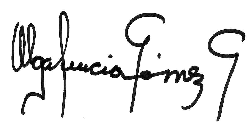 OLGA LUCIA GÓMEZ GÓMEZ.Tesorera Municipal.Firma mecánica autorizada mediante Resolución No. 0204  del 15 de Febrero del 2016, emanada de la Tesorería Municipal Art. 12 Decreto 2150 de 1995.Proyectó:   Alejandro Ocampo Vargas.   R E S U E L V E:ARTICULO PRIMERO: Librar Mandamiento de Pago a favor del Tesoro Municipal y  a cargo de HENAO ISAZA HECTOR-MANUEL con C.C o Nit: 10288281 por la suma de ($173100.oo) más los intereses moratorios causados desde el momento en que se hizo exigible la obligación hasta cuando se realice el pago total y efectivo de la deuda, y las costas del proceso.ARTÍCULO SEGUNDO: Ordenar al deudor el pago de la suma antes mencionada, dentro de los quince (15) días siguientes a la notificación de la presente providencia, término dentro del cual también podrá proponer únicamente las excepciones de que trata el artículo 831 del E. T; lo anterior, de conformidad con el artículo 830 del E.T.ARTÍCULO TERCERO: Decretar la medida cautelar de embargo y retención de saldos de cuentas de ahorro, corrientes y títulos de depósito a término fijo que posea el deudor en los bancos y corporaciones. ARTÍCULO CUARTO: Librar los correspondientes oficios, con destino a las diferentes entidades financieras para que procedan de conformidad con los artículos 837 y 837-1 del estatuto tributario.  ARTICULO QUINTO: Citar al deudor para que comparezca a notificarse del presente Mandamiento de Pago, de conformidad con el Art. 826 del E.T.NOTIFÍQUESE  Y  CÚMPLASE:Dado en Manizales, a los 08 días del mes de Noviembre de 2016.OLGA LUCIA GÓMEZ GÓMEZ.Tesorera Municipal.Firma mecánica autorizada mediante Resolución No. 0204  del 15 de Febrero del 2016, emanada de la Tesorería Municipal Art. 12 Decreto 2150 de 1995.Proyectó:   Alejandro Ocampo Vargas.   NOTIFICACIÓN POR AVISO MANDAMIENTO DE PAGOI.P.U. 2743La suscrita Tesorera del municipio de Manizales en uso de sus facultades legales y de conformidad con lo dispuesto en el artículo 568 del Estatuto Tributario Nacional, se permite notificar mediante AVISO, el mandamiento de pago No. 2743-16 del que a continuación se transcribe la parte resolutiva:Para constancia se firma en Manizales, a los 16 días del mes de Febrero de 2017, se fija en el portal web del Municipio de Manizales y en un lugar público de la dependencia en la misma fecha.OLGA LUCIA GÓMEZ GÓMEZ.Tesorera Municipal.Firma mecánica autorizada mediante Resolución No. 0204  del 15 de Febrero del 2016, emanada de la Tesorería Municipal Art. 12 Decreto 2150 de 1995.Proyectó:   Alejandro Ocampo Vargas.   R E S U E L V E:ARTICULO PRIMERO: Librar Mandamiento de Pago a favor del Tesoro Municipal y  a cargo de YELA TORO DAVID-PATRICIO con C.C o Nit: 10225849 por la suma de ($246796.oo) más los intereses moratorios causados desde el momento en que se hizo exigible la obligación hasta cuando se realice el pago total y efectivo de la deuda, y las costas del proceso.ARTÍCULO SEGUNDO: Ordenar al deudor el pago de la suma antes mencionada, dentro de los quince (15) días siguientes a la notificación de la presente providencia, término dentro del cual también podrá proponer únicamente las excepciones de que trata el artículo 831 del E. T; lo anterior, de conformidad con el artículo 830 del E.T.ARTÍCULO TERCERO: Decretar la medida cautelar de embargo y retención de saldos de cuentas de ahorro, corrientes y títulos de depósito a término fijo que posea el deudor en los bancos y corporaciones. ARTÍCULO CUARTO: Librar los correspondientes oficios, con destino a las diferentes entidades financieras para que procedan de conformidad con los artículos 837 y 837-1 del estatuto tributario.  ARTICULO QUINTO: Citar al deudor para que comparezca a notificarse del presente Mandamiento de Pago, de conformidad con el Art. 826 del E.T.NOTIFÍQUESE  Y  CÚMPLASE:Dado en Manizales, a los 08 días del mes de Noviembre de 2016.OLGA LUCIA GÓMEZ GÓMEZ.Tesorera Municipal.Firma mecánica autorizada mediante Resolución No. 0204  del 15 de Febrero del 2016, emanada de la Tesorería Municipal Art. 12 Decreto 2150 de 1995.Proyectó:   Alejandro Ocampo Vargas.   NOTIFICACIÓN POR AVISO MANDAMIENTO DE PAGOI.P.U. 2744La suscrita Tesorera del municipio de Manizales en uso de sus facultades legales y de conformidad con lo dispuesto en el artículo 568 del Estatuto Tributario Nacional, se permite notificar mediante AVISO, el mandamiento de pago No. 2744-16 del que a continuación se transcribe la parte resolutiva:Para constancia se firma en Manizales, a los 16 días del mes de Febrero de 2017, se fija en el portal web del Municipio de Manizales y en un lugar público de la dependencia en la misma fecha.OLGA LUCIA GÓMEZ GÓMEZ.Tesorera Municipal.Firma mecánica autorizada mediante Resolución No. 0204  del 15 de Febrero del 2016, emanada de la Tesorería Municipal Art. 12 Decreto 2150 de 1995.Proyectó:   Alejandro Ocampo Vargas.   R E S U E L V E:ARTICULO PRIMERO: Librar Mandamiento de Pago a favor del Tesoro Municipal y  a cargo de VALENCIA HUERTAS MARIA-CLEMENC con C.C o Nit: 30334393 por la suma de ($104250.oo) más los intereses moratorios causados desde el momento en que se hizo exigible la obligación hasta cuando se realice el pago total y efectivo de la deuda, y las costas del proceso.ARTÍCULO SEGUNDO: Ordenar al deudor el pago de la suma antes mencionada, dentro de los quince (15) días siguientes a la notificación de la presente providencia, término dentro del cual también podrá proponer únicamente las excepciones de que trata el artículo 831 del E. T; lo anterior, de conformidad con el artículo 830 del E.T.ARTÍCULO TERCERO: Decretar la medida cautelar de embargo y retención de saldos de cuentas de ahorro, corrientes y títulos de depósito a término fijo que posea el deudor en los bancos y corporaciones. ARTÍCULO CUARTO: Librar los correspondientes oficios, con destino a las diferentes entidades financieras para que procedan de conformidad con los artículos 837 y 837-1 del estatuto tributario.  ARTICULO QUINTO: Citar al deudor para que comparezca a notificarse del presente Mandamiento de Pago, de conformidad con el Art. 826 del E.T.NOTIFÍQUESE  Y  CÚMPLASE:Dado en Manizales, a los 08 días del mes de Noviembre de 2016.OLGA LUCIA GÓMEZ GÓMEZ.Tesorera Municipal.Firma mecánica autorizada mediante Resolución No. 0204  del 15 de Febrero del 2016, emanada de la Tesorería Municipal Art. 12 Decreto 2150 de 1995.Proyectó:   Alejandro Ocampo Vargas.   NOTIFICACIÓN POR AVISO MANDAMIENTO DE PAGOI.P.U. 2745La suscrita Tesorera del municipio de Manizales en uso de sus facultades legales y de conformidad con lo dispuesto en el artículo 568 del Estatuto Tributario Nacional, se permite notificar mediante AVISO, el mandamiento de pago No. 2745-16 del que a continuación se transcribe la parte resolutiva:Para constancia se firma en Manizales, a los 16 días del mes de Febrero de 2017, se fija en el portal web del Municipio de Manizales y en un lugar público de la dependencia en la misma fecha.OLGA LUCIA GÓMEZ GÓMEZ.Tesorera Municipal.Firma mecánica autorizada mediante Resolución No. 0204  del 15 de Febrero del 2016, emanada de la Tesorería Municipal Art. 12 Decreto 2150 de 1995.Proyectó:   Alejandro Ocampo Vargas.   R E S U E L V E:ARTICULO PRIMERO: Librar Mandamiento de Pago a favor del Tesoro Municipal y  a cargo de GONZALEZ CARDONA BERNARDO con C.C o Nit: 15955060 por la suma de ($133750.oo) más los intereses moratorios causados desde el momento en que se hizo exigible la obligación hasta cuando se realice el pago total y efectivo de la deuda, y las costas del proceso.ARTÍCULO SEGUNDO: Ordenar al deudor el pago de la suma antes mencionada, dentro de los quince (15) días siguientes a la notificación de la presente providencia, término dentro del cual también podrá proponer únicamente las excepciones de que trata el artículo 831 del E. T; lo anterior, de conformidad con el artículo 830 del E.T.ARTÍCULO TERCERO: Decretar la medida cautelar de embargo y retención de saldos de cuentas de ahorro, corrientes y títulos de depósito a término fijo que posea el deudor en los bancos y corporaciones. ARTÍCULO CUARTO: Librar los correspondientes oficios, con destino a las diferentes entidades financieras para que procedan de conformidad con los artículos 837 y 837-1 del estatuto tributario.  ARTICULO QUINTO: Citar al deudor para que comparezca a notificarse del presente Mandamiento de Pago, de conformidad con el Art. 826 del E.T.NOTIFÍQUESE  Y  CÚMPLASE:Dado en Manizales, a los 08 días del mes de Noviembre de 2016.OLGA LUCIA GÓMEZ GÓMEZ.Tesorera Municipal.Firma mecánica autorizada mediante Resolución No. 0204  del 15 de Febrero del 2016, emanada de la Tesorería Municipal Art. 12 Decreto 2150 de 1995.Proyectó:   Alejandro Ocampo Vargas.   NOTIFICACIÓN POR AVISO MANDAMIENTO DE PAGOI.P.U. 2746La suscrita Tesorera del municipio de Manizales en uso de sus facultades legales y de conformidad con lo dispuesto en el artículo 568 del Estatuto Tributario Nacional, se permite notificar mediante AVISO, el mandamiento de pago No. 2746-16 del que a continuación se transcribe la parte resolutiva:Para constancia se firma en Manizales, a los 16 días del mes de Febrero de 2017, se fija en el portal web del Municipio de Manizales y en un lugar público de la dependencia en la misma fecha.OLGA LUCIA GÓMEZ GÓMEZ.Tesorera Municipal.Firma mecánica autorizada mediante Resolución No. 0204  del 15 de Febrero del 2016, emanada de la Tesorería Municipal Art. 12 Decreto 2150 de 1995.Proyectó:   Alejandro Ocampo Vargas.   R E S U E L V E:ARTICULO PRIMERO: Librar Mandamiento de Pago a favor del Tesoro Municipal y  a cargo de SALGADO SUAREZ GONZALO-ANDRES con C.C o Nit: 16079053 por la suma de ($88577.oo) más los intereses moratorios causados desde el momento en que se hizo exigible la obligación hasta cuando se realice el pago total y efectivo de la deuda, y las costas del proceso.ARTÍCULO SEGUNDO: Ordenar al deudor el pago de la suma antes mencionada, dentro de los quince (15) días siguientes a la notificación de la presente providencia, término dentro del cual también podrá proponer únicamente las excepciones de que trata el artículo 831 del E. T; lo anterior, de conformidad con el artículo 830 del E.T.ARTÍCULO TERCERO: Decretar la medida cautelar de embargo y retención de saldos de cuentas de ahorro, corrientes y títulos de depósito a término fijo que posea el deudor en los bancos y corporaciones. ARTÍCULO CUARTO: Librar los correspondientes oficios, con destino a las diferentes entidades financieras para que procedan de conformidad con los artículos 837 y 837-1 del estatuto tributario.  ARTICULO QUINTO: Citar al deudor para que comparezca a notificarse del presente Mandamiento de Pago, de conformidad con el Art. 826 del E.T.NOTIFÍQUESE  Y  CÚMPLASE:Dado en Manizales, a los 08 días del mes de Noviembre de 2016.OLGA LUCIA GÓMEZ GÓMEZ.Tesorera Municipal.Firma mecánica autorizada mediante Resolución No. 0204  del 15 de Febrero del 2016, emanada de la Tesorería Municipal Art. 12 Decreto 2150 de 1995.Proyectó:   Alejandro Ocampo Vargas.   NOTIFICACIÓN POR AVISO MANDAMIENTO DE PAGOI.P.U. 2747La suscrita Tesorera del municipio de Manizales en uso de sus facultades legales y de conformidad con lo dispuesto en el artículo 568 del Estatuto Tributario Nacional, se permite notificar mediante AVISO, el mandamiento de pago No. 2747-16 del que a continuación se transcribe la parte resolutiva:Para constancia se firma en Manizales, a los 16 días del mes de Febrero de 2017, se fija en el portal web del Municipio de Manizales y en un lugar público de la dependencia en la misma fecha.OLGA LUCIA GÓMEZ GÓMEZ.Tesorera Municipal.Firma mecánica autorizada mediante Resolución No. 0204  del 15 de Febrero del 2016, emanada de la Tesorería Municipal Art. 12 Decreto 2150 de 1995.Proyectó:   Alejandro Ocampo Vargas.   R E S U E L V E:ARTICULO PRIMERO: Librar Mandamiento de Pago a favor del Tesoro Municipal y  a cargo de VALENCIA PARRA SABULON con C.C o Nit: 1211404 por la suma de ($51678.oo) más los intereses moratorios causados desde el momento en que se hizo exigible la obligación hasta cuando se realice el pago total y efectivo de la deuda, y las costas del proceso.ARTÍCULO SEGUNDO: Ordenar al deudor el pago de la suma antes mencionada, dentro de los quince (15) días siguientes a la notificación de la presente providencia, término dentro del cual también podrá proponer únicamente las excepciones de que trata el artículo 831 del E. T; lo anterior, de conformidad con el artículo 830 del E.T.ARTÍCULO TERCERO: Decretar la medida cautelar de embargo y retención de saldos de cuentas de ahorro, corrientes y títulos de depósito a término fijo que posea el deudor en los bancos y corporaciones. ARTÍCULO CUARTO: Librar los correspondientes oficios, con destino a las diferentes entidades financieras para que procedan de conformidad con los artículos 837 y 837-1 del estatuto tributario.  ARTICULO QUINTO: Citar al deudor para que comparezca a notificarse del presente Mandamiento de Pago, de conformidad con el Art. 826 del E.T.NOTIFÍQUESE  Y  CÚMPLASE:Dado en Manizales, a los 08 días del mes de Noviembre de 2016.OLGA LUCIA GÓMEZ GÓMEZ.Tesorera Municipal.Firma mecánica autorizada mediante Resolución No. 0204  del 15 de Febrero del 2016, emanada de la Tesorería Municipal Art. 12 Decreto 2150 de 1995.Proyectó:   Alejandro Ocampo Vargas.   NOTIFICACIÓN POR AVISO MANDAMIENTO DE PAGOI.P.U. 2748La suscrita Tesorera del municipio de Manizales en uso de sus facultades legales y de conformidad con lo dispuesto en el artículo 568 del Estatuto Tributario Nacional, se permite notificar mediante AVISO, el mandamiento de pago No. 2748-16 del que a continuación se transcribe la parte resolutiva:Para constancia se firma en Manizales, a los 16 días del mes de Febrero de 2017, se fija en el portal web del Municipio de Manizales y en un lugar público de la dependencia en la misma fecha.OLGA LUCIA GÓMEZ GÓMEZ.Tesorera Municipal.Firma mecánica autorizada mediante Resolución No. 0204  del 15 de Febrero del 2016, emanada de la Tesorería Municipal Art. 12 Decreto 2150 de 1995.Proyectó:   Alejandro Ocampo Vargas.   R E S U E L V E:ARTICULO PRIMERO: Librar Mandamiento de Pago a favor del Tesoro Municipal y  a cargo de HERNANDEZ ORTIZ JOSE-MEDARDO con C.C o Nit: 10229703 por la suma de ($314377.oo) más los intereses moratorios causados desde el momento en que se hizo exigible la obligación hasta cuando se realice el pago total y efectivo de la deuda, y las costas del proceso.ARTÍCULO SEGUNDO: Ordenar al deudor el pago de la suma antes mencionada, dentro de los quince (15) días siguientes a la notificación de la presente providencia, término dentro del cual también podrá proponer únicamente las excepciones de que trata el artículo 831 del E. T; lo anterior, de conformidad con el artículo 830 del E.T.ARTÍCULO TERCERO: Decretar la medida cautelar de embargo y retención de saldos de cuentas de ahorro, corrientes y títulos de depósito a término fijo que posea el deudor en los bancos y corporaciones. ARTÍCULO CUARTO: Librar los correspondientes oficios, con destino a las diferentes entidades financieras para que procedan de conformidad con los artículos 837 y 837-1 del estatuto tributario.  ARTICULO QUINTO: Citar al deudor para que comparezca a notificarse del presente Mandamiento de Pago, de conformidad con el Art. 826 del E.T.NOTIFÍQUESE  Y  CÚMPLASE:Dado en Manizales, a los 08 días del mes de Noviembre de 2016.OLGA LUCIA GÓMEZ GÓMEZ.Tesorera Municipal.Firma mecánica autorizada mediante Resolución No. 0204  del 15 de Febrero del 2016, emanada de la Tesorería Municipal Art. 12 Decreto 2150 de 1995.Proyectó:   Alejandro Ocampo Vargas.   NOTIFICACIÓN POR AVISO MANDAMIENTO DE PAGOI.P.U. 2749La suscrita Tesorera del municipio de Manizales en uso de sus facultades legales y de conformidad con lo dispuesto en el artículo 568 del Estatuto Tributario Nacional, se permite notificar mediante AVISO, el mandamiento de pago No. 2749-16 del que a continuación se transcribe la parte resolutiva:Para constancia se firma en Manizales, a los 16 días del mes de Febrero de 2017, se fija en el portal web del Municipio de Manizales y en un lugar público de la dependencia en la misma fecha.OLGA LUCIA GÓMEZ GÓMEZ.Tesorera Municipal.Firma mecánica autorizada mediante Resolución No. 0204  del 15 de Febrero del 2016, emanada de la Tesorería Municipal Art. 12 Decreto 2150 de 1995.Proyectó:   Alejandro Ocampo Vargas.   R E S U E L V E:ARTICULO PRIMERO: Librar Mandamiento de Pago a favor del Tesoro Municipal y  a cargo de CASTANO CASTANO JOSE-OMAR con C.C o Nit: 10253374 por la suma de ($269620.oo) más los intereses moratorios causados desde el momento en que se hizo exigible la obligación hasta cuando se realice el pago total y efectivo de la deuda, y las costas del proceso.ARTÍCULO SEGUNDO: Ordenar al deudor el pago de la suma antes mencionada, dentro de los quince (15) días siguientes a la notificación de la presente providencia, término dentro del cual también podrá proponer únicamente las excepciones de que trata el artículo 831 del E. T; lo anterior, de conformidad con el artículo 830 del E.T.ARTÍCULO TERCERO: Decretar la medida cautelar de embargo y retención de saldos de cuentas de ahorro, corrientes y títulos de depósito a término fijo que posea el deudor en los bancos y corporaciones. ARTÍCULO CUARTO: Librar los correspondientes oficios, con destino a las diferentes entidades financieras para que procedan de conformidad con los artículos 837 y 837-1 del estatuto tributario.  ARTICULO QUINTO: Citar al deudor para que comparezca a notificarse del presente Mandamiento de Pago, de conformidad con el Art. 826 del E.T.NOTIFÍQUESE  Y  CÚMPLASE:Dado en Manizales, a los 08 días del mes de Noviembre de 2016.OLGA LUCIA GÓMEZ GÓMEZ.Tesorera Municipal.Firma mecánica autorizada mediante Resolución No. 0204  del 15 de Febrero del 2016, emanada de la Tesorería Municipal Art. 12 Decreto 2150 de 1995.Proyectó:   Alejandro Ocampo Vargas.   NOTIFICACIÓN POR AVISO MANDAMIENTO DE PAGOI.P.U. 2750La suscrita Tesorera del municipio de Manizales en uso de sus facultades legales y de conformidad con lo dispuesto en el artículo 568 del Estatuto Tributario Nacional, se permite notificar mediante AVISO, el mandamiento de pago No. 2750-16 del que a continuación se transcribe la parte resolutiva:Para constancia se firma en Manizales, a los 16 días del mes de Febrero de 2017, se fija en el portal web del Municipio de Manizales y en un lugar público de la dependencia en la misma fecha.OLGA LUCIA GÓMEZ GÓMEZ.Tesorera Municipal.Firma mecánica autorizada mediante Resolución No. 0204  del 15 de Febrero del 2016, emanada de la Tesorería Municipal Art. 12 Decreto 2150 de 1995.Proyectó:   Alejandro Ocampo Vargas.   R E S U E L V E:ARTICULO PRIMERO: Librar Mandamiento de Pago a favor del Tesoro Municipal y  a cargo de QUINTERO SALAZAR ALEJANDRO con C.C o Nit: 75085295 por la suma de ($82419.oo) más los intereses moratorios causados desde el momento en que se hizo exigible la obligación hasta cuando se realice el pago total y efectivo de la deuda, y las costas del proceso.ARTÍCULO SEGUNDO: Ordenar al deudor el pago de la suma antes mencionada, dentro de los quince (15) días siguientes a la notificación de la presente providencia, término dentro del cual también podrá proponer únicamente las excepciones de que trata el artículo 831 del E. T; lo anterior, de conformidad con el artículo 830 del E.T.ARTÍCULO TERCERO: Decretar la medida cautelar de embargo y retención de saldos de cuentas de ahorro, corrientes y títulos de depósito a término fijo que posea el deudor en los bancos y corporaciones. ARTÍCULO CUARTO: Librar los correspondientes oficios, con destino a las diferentes entidades financieras para que procedan de conformidad con los artículos 837 y 837-1 del estatuto tributario.  ARTICULO QUINTO: Citar al deudor para que comparezca a notificarse del presente Mandamiento de Pago, de conformidad con el Art. 826 del E.T.NOTIFÍQUESE  Y  CÚMPLASE:Dado en Manizales, a los 08 días del mes de Noviembre de 2016.OLGA LUCIA GÓMEZ GÓMEZ.Tesorera Municipal.Firma mecánica autorizada mediante Resolución No. 0204  del 15 de Febrero del 2016, emanada de la Tesorería Municipal Art. 12 Decreto 2150 de 1995.Proyectó:   Alejandro Ocampo Vargas.   NOTIFICACIÓN POR AVISO MANDAMIENTO DE PAGOI.P.U. 2751La suscrita Tesorera del municipio de Manizales en uso de sus facultades legales y de conformidad con lo dispuesto en el artículo 568 del Estatuto Tributario Nacional, se permite notificar mediante AVISO, el mandamiento de pago No. 2751-16 del que a continuación se transcribe la parte resolutiva:Para constancia se firma en Manizales, a los 16 días del mes de Febrero de 2017, se fija en el portal web del Municipio de Manizales y en un lugar público de la dependencia en la misma fecha.OLGA LUCIA GÓMEZ GÓMEZ.Tesorera Municipal.Firma mecánica autorizada mediante Resolución No. 0204  del 15 de Febrero del 2016, emanada de la Tesorería Municipal Art. 12 Decreto 2150 de 1995.Proyectó:   Alejandro Ocampo Vargas.   R E S U E L V E:ARTICULO PRIMERO: Librar Mandamiento de Pago a favor del Tesoro Municipal y  a cargo de BOTINA ARCILA LUZ-MARY con C.C o Nit: 30332958 por la suma de ($32450.oo) más los intereses moratorios causados desde el momento en que se hizo exigible la obligación hasta cuando se realice el pago total y efectivo de la deuda, y las costas del proceso.ARTÍCULO SEGUNDO: Ordenar al deudor el pago de la suma antes mencionada, dentro de los quince (15) días siguientes a la notificación de la presente providencia, término dentro del cual también podrá proponer únicamente las excepciones de que trata el artículo 831 del E. T; lo anterior, de conformidad con el artículo 830 del E.T.ARTÍCULO TERCERO: Decretar la medida cautelar de embargo y retención de saldos de cuentas de ahorro, corrientes y títulos de depósito a término fijo que posea el deudor en los bancos y corporaciones. ARTÍCULO CUARTO: Librar los correspondientes oficios, con destino a las diferentes entidades financieras para que procedan de conformidad con los artículos 837 y 837-1 del estatuto tributario.  ARTICULO QUINTO: Citar al deudor para que comparezca a notificarse del presente Mandamiento de Pago, de conformidad con el Art. 826 del E.T.NOTIFÍQUESE  Y  CÚMPLASE:Dado en Manizales, a los 08 días del mes de Noviembre de 2016.OLGA LUCIA GÓMEZ GÓMEZ.Tesorera Municipal.Firma mecánica autorizada mediante Resolución No. 0204  del 15 de Febrero del 2016, emanada de la Tesorería Municipal Art. 12 Decreto 2150 de 1995.Proyectó:   Alejandro Ocampo Vargas.   NOTIFICACIÓN POR AVISO MANDAMIENTO DE PAGOI.P.U. 2753La suscrita Tesorera del municipio de Manizales en uso de sus facultades legales y de conformidad con lo dispuesto en el artículo 568 del Estatuto Tributario Nacional, se permite notificar mediante AVISO, el mandamiento de pago No. 2753-16 del que a continuación se transcribe la parte resolutiva:Para constancia se firma en Manizales, a los 16 días del mes de Febrero de 2017, se fija en el portal web del Municipio de Manizales y en un lugar público de la dependencia en la misma fecha.OLGA LUCIA GÓMEZ GÓMEZ.Tesorera Municipal.Firma mecánica autorizada mediante Resolución No. 0204  del 15 de Febrero del 2016, emanada de la Tesorería Municipal Art. 12 Decreto 2150 de 1995.Proyectó:   Alejandro Ocampo Vargas.   R E S U E L V E:ARTICULO PRIMERO: Librar Mandamiento de Pago a favor del Tesoro Municipal y  a cargo de VALENCIA MARIN JOSE-HUBERTO con C.C o Nit: 10235478 por la suma de ($60330.oo) más los intereses moratorios causados desde el momento en que se hizo exigible la obligación hasta cuando se realice el pago total y efectivo de la deuda, y las costas del proceso.ARTÍCULO SEGUNDO: Ordenar al deudor el pago de la suma antes mencionada, dentro de los quince (15) días siguientes a la notificación de la presente providencia, término dentro del cual también podrá proponer únicamente las excepciones de que trata el artículo 831 del E. T; lo anterior, de conformidad con el artículo 830 del E.T.ARTÍCULO TERCERO: Decretar la medida cautelar de embargo y retención de saldos de cuentas de ahorro, corrientes y títulos de depósito a término fijo que posea el deudor en los bancos y corporaciones. ARTÍCULO CUARTO: Librar los correspondientes oficios, con destino a las diferentes entidades financieras para que procedan de conformidad con los artículos 837 y 837-1 del estatuto tributario.  ARTICULO QUINTO: Citar al deudor para que comparezca a notificarse del presente Mandamiento de Pago, de conformidad con el Art. 826 del E.T.NOTIFÍQUESE  Y  CÚMPLASE:Dado en Manizales, a los 08 días del mes de Noviembre de 2016.OLGA LUCIA GÓMEZ GÓMEZ.Tesorera Municipal.Firma mecánica autorizada mediante Resolución No. 0204  del 15 de Febrero del 2016, emanada de la Tesorería Municipal Art. 12 Decreto 2150 de 1995.Proyectó:   Alejandro Ocampo Vargas.   NOTIFICACIÓN POR AVISO MANDAMIENTO DE PAGOI.P.U. 2754La suscrita Tesorera del municipio de Manizales en uso de sus facultades legales y de conformidad con lo dispuesto en el artículo 568 del Estatuto Tributario Nacional, se permite notificar mediante AVISO, el mandamiento de pago No. 2754-16 del que a continuación se transcribe la parte resolutiva:Para constancia se firma en Manizales, a los 16 días del mes de Febrero de 2017, se fija en el portal web del Municipio de Manizales y en un lugar público de la dependencia en la misma fecha.OLGA LUCIA GÓMEZ GÓMEZ.Tesorera Municipal.Firma mecánica autorizada mediante Resolución No. 0204  del 15 de Febrero del 2016, emanada de la Tesorería Municipal Art. 12 Decreto 2150 de 1995.Proyectó:   Alejandro Ocampo Vargas.   R E S U E L V E:ARTICULO PRIMERO: Librar Mandamiento de Pago a favor del Tesoro Municipal y  a cargo de LOAIZA PAVAS FREDY-ALEXANDER con C.C o Nit: 1053792823 por la suma de ($384550.oo) más los intereses moratorios causados desde el momento en que se hizo exigible la obligación hasta cuando se realice el pago total y efectivo de la deuda, y las costas del proceso.ARTÍCULO SEGUNDO: Ordenar al deudor el pago de la suma antes mencionada, dentro de los quince (15) días siguientes a la notificación de la presente providencia, término dentro del cual también podrá proponer únicamente las excepciones de que trata el artículo 831 del E. T; lo anterior, de conformidad con el artículo 830 del E.T.ARTÍCULO TERCERO: Decretar la medida cautelar de embargo y retención de saldos de cuentas de ahorro, corrientes y títulos de depósito a término fijo que posea el deudor en los bancos y corporaciones. ARTÍCULO CUARTO: Librar los correspondientes oficios, con destino a las diferentes entidades financieras para que procedan de conformidad con los artículos 837 y 837-1 del estatuto tributario.  ARTICULO QUINTO: Citar al deudor para que comparezca a notificarse del presente Mandamiento de Pago, de conformidad con el Art. 826 del E.T.NOTIFÍQUESE  Y  CÚMPLASE:Dado en Manizales, a los 08 días del mes de Noviembre de 2016.OLGA LUCIA GÓMEZ GÓMEZ.Tesorera Municipal.Firma mecánica autorizada mediante Resolución No. 0204  del 15 de Febrero del 2016, emanada de la Tesorería Municipal Art. 12 Decreto 2150 de 1995.Proyectó:   Alejandro Ocampo Vargas.   NOTIFICACIÓN POR AVISO MANDAMIENTO DE PAGOI.P.U. 2755La suscrita Tesorera del municipio de Manizales en uso de sus facultades legales y de conformidad con lo dispuesto en el artículo 568 del Estatuto Tributario Nacional, se permite notificar mediante AVISO, el mandamiento de pago No. 2755-16 del que a continuación se transcribe la parte resolutiva:Para constancia se firma en Manizales, a los 16 días del mes de Febrero de 2017, se fija en el portal web del Municipio de Manizales y en un lugar público de la dependencia en la misma fecha.OLGA LUCIA GÓMEZ GÓMEZ.Tesorera Municipal.Firma mecánica autorizada mediante Resolución No. 0204  del 15 de Febrero del 2016, emanada de la Tesorería Municipal Art. 12 Decreto 2150 de 1995.Proyectó:   Alejandro Ocampo Vargas.   R E S U E L V E:ARTICULO PRIMERO: Librar Mandamiento de Pago a favor del Tesoro Municipal y  a cargo de CASTANO ACEVEDO OLGA-LUCERO con C.C o Nit: 30237022 por la suma de ($38350.oo) más los intereses moratorios causados desde el momento en que se hizo exigible la obligación hasta cuando se realice el pago total y efectivo de la deuda, y las costas del proceso.ARTÍCULO SEGUNDO: Ordenar al deudor el pago de la suma antes mencionada, dentro de los quince (15) días siguientes a la notificación de la presente providencia, término dentro del cual también podrá proponer únicamente las excepciones de que trata el artículo 831 del E. T; lo anterior, de conformidad con el artículo 830 del E.T.ARTÍCULO TERCERO: Decretar la medida cautelar de embargo y retención de saldos de cuentas de ahorro, corrientes y títulos de depósito a término fijo que posea el deudor en los bancos y corporaciones. ARTÍCULO CUARTO: Librar los correspondientes oficios, con destino a las diferentes entidades financieras para que procedan de conformidad con los artículos 837 y 837-1 del estatuto tributario.  ARTICULO QUINTO: Citar al deudor para que comparezca a notificarse del presente Mandamiento de Pago, de conformidad con el Art. 826 del E.T.NOTIFÍQUESE  Y  CÚMPLASE:Dado en Manizales, a los 08 días del mes de Noviembre de 2016.OLGA LUCIA GÓMEZ GÓMEZ.Tesorera Municipal.Firma mecánica autorizada mediante Resolución No. 0204  del 15 de Febrero del 2016, emanada de la Tesorería Municipal Art. 12 Decreto 2150 de 1995.Proyectó:   Alejandro Ocampo Vargas.   NOTIFICACIÓN POR AVISO MANDAMIENTO DE PAGOI.P.U. 2756La suscrita Tesorera del municipio de Manizales en uso de sus facultades legales y de conformidad con lo dispuesto en el artículo 568 del Estatuto Tributario Nacional, se permite notificar mediante AVISO, el mandamiento de pago No. 2756-16 del que a continuación se transcribe la parte resolutiva:Para constancia se firma en Manizales, a los 16 días del mes de Febrero de 2017, se fija en el portal web del Municipio de Manizales y en un lugar público de la dependencia en la misma fecha.OLGA LUCIA GÓMEZ GÓMEZ.Tesorera Municipal.Firma mecánica autorizada mediante Resolución No. 0204  del 15 de Febrero del 2016, emanada de la Tesorería Municipal Art. 12 Decreto 2150 de 1995.Proyectó:   Alejandro Ocampo Vargas.   R E S U E L V E:ARTICULO PRIMERO: Librar Mandamiento de Pago a favor del Tesoro Municipal y  a cargo de GOMEZ GOMEZ GRACIELA con C.C o Nit: 9999001048 por la suma de ($94349.oo) más los intereses moratorios causados desde el momento en que se hizo exigible la obligación hasta cuando se realice el pago total y efectivo de la deuda, y las costas del proceso.ARTÍCULO SEGUNDO: Ordenar al deudor el pago de la suma antes mencionada, dentro de los quince (15) días siguientes a la notificación de la presente providencia, término dentro del cual también podrá proponer únicamente las excepciones de que trata el artículo 831 del E. T; lo anterior, de conformidad con el artículo 830 del E.T.ARTÍCULO TERCERO: Decretar la medida cautelar de embargo y retención de saldos de cuentas de ahorro, corrientes y títulos de depósito a término fijo que posea el deudor en los bancos y corporaciones. ARTÍCULO CUARTO: Librar los correspondientes oficios, con destino a las diferentes entidades financieras para que procedan de conformidad con los artículos 837 y 837-1 del estatuto tributario.  ARTICULO QUINTO: Citar al deudor para que comparezca a notificarse del presente Mandamiento de Pago, de conformidad con el Art. 826 del E.T.NOTIFÍQUESE  Y  CÚMPLASE:Dado en Manizales, a los 08 días del mes de Noviembre de 2016.OLGA LUCIA GÓMEZ GÓMEZ.Tesorera Municipal.Firma mecánica autorizada mediante Resolución No. 0204  del 15 de Febrero del 2016, emanada de la Tesorería Municipal Art. 12 Decreto 2150 de 1995.Proyectó:   Alejandro Ocampo Vargas.   NOTIFICACIÓN POR AVISO MANDAMIENTO DE PAGOI.P.U. 2757La suscrita Tesorera del municipio de Manizales en uso de sus facultades legales y de conformidad con lo dispuesto en el artículo 568 del Estatuto Tributario Nacional, se permite notificar mediante AVISO, el mandamiento de pago No. 2757-16 del que a continuación se transcribe la parte resolutiva:Para constancia se firma en Manizales, a los 16 días del mes de Febrero de 2017, se fija en el portal web del Municipio de Manizales y en un lugar público de la dependencia en la misma fecha.OLGA LUCIA GÓMEZ GÓMEZ.Tesorera Municipal.Firma mecánica autorizada mediante Resolución No. 0204  del 15 de Febrero del 2016, emanada de la Tesorería Municipal Art. 12 Decreto 2150 de 1995.Proyectó:   Alejandro Ocampo Vargas.   R E S U E L V E:ARTICULO PRIMERO: Librar Mandamiento de Pago a favor del Tesoro Municipal y  a cargo de ARROYAVE CEBALLOS NELSON con C.C o Nit: 10289403 por la suma de ($48200.oo) más los intereses moratorios causados desde el momento en que se hizo exigible la obligación hasta cuando se realice el pago total y efectivo de la deuda, y las costas del proceso.ARTÍCULO SEGUNDO: Ordenar al deudor el pago de la suma antes mencionada, dentro de los quince (15) días siguientes a la notificación de la presente providencia, término dentro del cual también podrá proponer únicamente las excepciones de que trata el artículo 831 del E. T; lo anterior, de conformidad con el artículo 830 del E.T.ARTÍCULO TERCERO: Decretar la medida cautelar de embargo y retención de saldos de cuentas de ahorro, corrientes y títulos de depósito a término fijo que posea el deudor en los bancos y corporaciones. ARTÍCULO CUARTO: Librar los correspondientes oficios, con destino a las diferentes entidades financieras para que procedan de conformidad con los artículos 837 y 837-1 del estatuto tributario.  ARTICULO QUINTO: Citar al deudor para que comparezca a notificarse del presente Mandamiento de Pago, de conformidad con el Art. 826 del E.T.NOTIFÍQUESE  Y  CÚMPLASE:Dado en Manizales, a los 08 días del mes de Noviembre de 2016.OLGA LUCIA GÓMEZ GÓMEZ.Tesorera Municipal.Firma mecánica autorizada mediante Resolución No. 0204  del 15 de Febrero del 2016, emanada de la Tesorería Municipal Art. 12 Decreto 2150 de 1995.Proyectó:   Alejandro Ocampo Vargas.   NOTIFICACIÓN POR AVISO MANDAMIENTO DE PAGOI.P.U. 2758La suscrita Tesorera del municipio de Manizales en uso de sus facultades legales y de conformidad con lo dispuesto en el artículo 568 del Estatuto Tributario Nacional, se permite notificar mediante AVISO, el mandamiento de pago No. 2758-16 del que a continuación se transcribe la parte resolutiva:Para constancia se firma en Manizales, a los 16 días del mes de Febrero de 2017, se fija en el portal web del Municipio de Manizales y en un lugar público de la dependencia en la misma fecha.OLGA LUCIA GÓMEZ GÓMEZ.Tesorera Municipal.Firma mecánica autorizada mediante Resolución No. 0204  del 15 de Febrero del 2016, emanada de la Tesorería Municipal Art. 12 Decreto 2150 de 1995.Proyectó:   Alejandro Ocampo Vargas.   R E S U E L V E:ARTICULO PRIMERO: Librar Mandamiento de Pago a favor del Tesoro Municipal y  a cargo de CASTANO ALZATE RAMON-EDUARDO con C.C o Nit: 2431346 por la suma de ($140741.oo) más los intereses moratorios causados desde el momento en que se hizo exigible la obligación hasta cuando se realice el pago total y efectivo de la deuda, y las costas del proceso.ARTÍCULO SEGUNDO: Ordenar al deudor el pago de la suma antes mencionada, dentro de los quince (15) días siguientes a la notificación de la presente providencia, término dentro del cual también podrá proponer únicamente las excepciones de que trata el artículo 831 del E. T; lo anterior, de conformidad con el artículo 830 del E.T.ARTÍCULO TERCERO: Decretar la medida cautelar de embargo y retención de saldos de cuentas de ahorro, corrientes y títulos de depósito a término fijo que posea el deudor en los bancos y corporaciones. ARTÍCULO CUARTO: Librar los correspondientes oficios, con destino a las diferentes entidades financieras para que procedan de conformidad con los artículos 837 y 837-1 del estatuto tributario.  ARTICULO QUINTO: Citar al deudor para que comparezca a notificarse del presente Mandamiento de Pago, de conformidad con el Art. 826 del E.T.NOTIFÍQUESE  Y  CÚMPLASE:Dado en Manizales, a los 08 días del mes de Noviembre de 2016.OLGA LUCIA GÓMEZ GÓMEZ.Tesorera Municipal.Firma mecánica autorizada mediante Resolución No. 0204  del 15 de Febrero del 2016, emanada de la Tesorería Municipal Art. 12 Decreto 2150 de 1995.Proyectó:   Alejandro Ocampo Vargas.   NOTIFICACIÓN POR AVISO MANDAMIENTO DE PAGOI.P.U. 2759La suscrita Tesorera del municipio de Manizales en uso de sus facultades legales y de conformidad con lo dispuesto en el artículo 568 del Estatuto Tributario Nacional, se permite notificar mediante AVISO, el mandamiento de pago No. 2759-16 del que a continuación se transcribe la parte resolutiva:Para constancia se firma en Manizales, a los 16 días del mes de Febrero de 2017, se fija en el portal web del Municipio de Manizales y en un lugar público de la dependencia en la misma fecha.OLGA LUCIA GÓMEZ GÓMEZ.Tesorera Municipal.Firma mecánica autorizada mediante Resolución No. 0204  del 15 de Febrero del 2016, emanada de la Tesorería Municipal Art. 12 Decreto 2150 de 1995.Proyectó:   Alejandro Ocampo Vargas.   R E S U E L V E:ARTICULO PRIMERO: Librar Mandamiento de Pago a favor del Tesoro Municipal y  a cargo de ZULUAGA SANTA EVERARDO con C.C o Nit: 4325483 por la suma de ($23600.oo) más los intereses moratorios causados desde el momento en que se hizo exigible la obligación hasta cuando se realice el pago total y efectivo de la deuda, y las costas del proceso.ARTÍCULO SEGUNDO: Ordenar al deudor el pago de la suma antes mencionada, dentro de los quince (15) días siguientes a la notificación de la presente providencia, término dentro del cual también podrá proponer únicamente las excepciones de que trata el artículo 831 del E. T; lo anterior, de conformidad con el artículo 830 del E.T.ARTÍCULO TERCERO: Decretar la medida cautelar de embargo y retención de saldos de cuentas de ahorro, corrientes y títulos de depósito a término fijo que posea el deudor en los bancos y corporaciones. ARTÍCULO CUARTO: Librar los correspondientes oficios, con destino a las diferentes entidades financieras para que procedan de conformidad con los artículos 837 y 837-1 del estatuto tributario.  ARTICULO QUINTO: Citar al deudor para que comparezca a notificarse del presente Mandamiento de Pago, de conformidad con el Art. 826 del E.T.NOTIFÍQUESE  Y  CÚMPLASE:Dado en Manizales, a los 08 días del mes de Noviembre de 2016.OLGA LUCIA GÓMEZ GÓMEZ.Tesorera Municipal.Firma mecánica autorizada mediante Resolución No. 0204  del 15 de Febrero del 2016, emanada de la Tesorería Municipal Art. 12 Decreto 2150 de 1995.Proyectó:   Alejandro Ocampo Vargas.   NOTIFICACIÓN POR AVISO MANDAMIENTO DE PAGOI.P.U. 2760La suscrita Tesorera del municipio de Manizales en uso de sus facultades legales y de conformidad con lo dispuesto en el artículo 568 del Estatuto Tributario Nacional, se permite notificar mediante AVISO, el mandamiento de pago No. 2760-16 del que a continuación se transcribe la parte resolutiva:Para constancia se firma en Manizales, a los 16 días del mes de Febrero de 2017, se fija en el portal web del Municipio de Manizales y en un lugar público de la dependencia en la misma fecha.OLGA LUCIA GÓMEZ GÓMEZ.Tesorera Municipal.Firma mecánica autorizada mediante Resolución No. 0204  del 15 de Febrero del 2016, emanada de la Tesorería Municipal Art. 12 Decreto 2150 de 1995.Proyectó:   Alejandro Ocampo Vargas.   R E S U E L V E:ARTICULO PRIMERO: Librar Mandamiento de Pago a favor del Tesoro Municipal y  a cargo de CRUZ ARBOLEDA LUIS-CARLOS con C.C o Nit: 10261341 por la suma de ($99460.oo) más los intereses moratorios causados desde el momento en que se hizo exigible la obligación hasta cuando se realice el pago total y efectivo de la deuda, y las costas del proceso.ARTÍCULO SEGUNDO: Ordenar al deudor el pago de la suma antes mencionada, dentro de los quince (15) días siguientes a la notificación de la presente providencia, término dentro del cual también podrá proponer únicamente las excepciones de que trata el artículo 831 del E. T; lo anterior, de conformidad con el artículo 830 del E.T.ARTÍCULO TERCERO: Decretar la medida cautelar de embargo y retención de saldos de cuentas de ahorro, corrientes y títulos de depósito a término fijo que posea el deudor en los bancos y corporaciones. ARTÍCULO CUARTO: Librar los correspondientes oficios, con destino a las diferentes entidades financieras para que procedan de conformidad con los artículos 837 y 837-1 del estatuto tributario.  ARTICULO QUINTO: Citar al deudor para que comparezca a notificarse del presente Mandamiento de Pago, de conformidad con el Art. 826 del E.T.NOTIFÍQUESE  Y  CÚMPLASE:Dado en Manizales, a los 08 días del mes de Noviembre de 2016.OLGA LUCIA GÓMEZ GÓMEZ.Tesorera Municipal.Firma mecánica autorizada mediante Resolución No. 0204  del 15 de Febrero del 2016, emanada de la Tesorería Municipal Art. 12 Decreto 2150 de 1995.Proyectó:   Alejandro Ocampo Vargas.   NOTIFICACIÓN POR AVISO MANDAMIENTO DE PAGOI.P.U. 2761La suscrita Tesorera del municipio de Manizales en uso de sus facultades legales y de conformidad con lo dispuesto en el artículo 568 del Estatuto Tributario Nacional, se permite notificar mediante AVISO, el mandamiento de pago No. 2761-16 del que a continuación se transcribe la parte resolutiva:Para constancia se firma en Manizales, a los 16 días del mes de Febrero de 2017, se fija en el portal web del Municipio de Manizales y en un lugar público de la dependencia en la misma fecha.OLGA LUCIA GÓMEZ GÓMEZ.Tesorera Municipal.Firma mecánica autorizada mediante Resolución No. 0204  del 15 de Febrero del 2016, emanada de la Tesorería Municipal Art. 12 Decreto 2150 de 1995.Proyectó:   Alejandro Ocampo Vargas.   R E S U E L V E:ARTICULO PRIMERO: Librar Mandamiento de Pago a favor del Tesoro Municipal y  a cargo de OROZCO MUNOZ CESAR-AUGUSTO con C.C o Nit: 10269745 por la suma de ($193582.oo) más los intereses moratorios causados desde el momento en que se hizo exigible la obligación hasta cuando se realice el pago total y efectivo de la deuda, y las costas del proceso.ARTÍCULO SEGUNDO: Ordenar al deudor el pago de la suma antes mencionada, dentro de los quince (15) días siguientes a la notificación de la presente providencia, término dentro del cual también podrá proponer únicamente las excepciones de que trata el artículo 831 del E. T; lo anterior, de conformidad con el artículo 830 del E.T.ARTÍCULO TERCERO: Decretar la medida cautelar de embargo y retención de saldos de cuentas de ahorro, corrientes y títulos de depósito a término fijo que posea el deudor en los bancos y corporaciones. ARTÍCULO CUARTO: Librar los correspondientes oficios, con destino a las diferentes entidades financieras para que procedan de conformidad con los artículos 837 y 837-1 del estatuto tributario.  ARTICULO QUINTO: Citar al deudor para que comparezca a notificarse del presente Mandamiento de Pago, de conformidad con el Art. 826 del E.T.NOTIFÍQUESE  Y  CÚMPLASE:Dado en Manizales, a los 08 días del mes de Noviembre de 2016.OLGA LUCIA GÓMEZ GÓMEZ.Tesorera Municipal.Firma mecánica autorizada mediante Resolución No. 0204  del 15 de Febrero del 2016, emanada de la Tesorería Municipal Art. 12 Decreto 2150 de 1995.Proyectó:   Alejandro Ocampo Vargas.   NOTIFICACIÓN POR AVISO MANDAMIENTO DE PAGOI.P.U. 2762La suscrita Tesorera del municipio de Manizales en uso de sus facultades legales y de conformidad con lo dispuesto en el artículo 568 del Estatuto Tributario Nacional, se permite notificar mediante AVISO, el mandamiento de pago No. 2762-16 del que a continuación se transcribe la parte resolutiva:Para constancia se firma en Manizales, a los 16 días del mes de Febrero de 2017, se fija en el portal web del Municipio de Manizales y en un lugar público de la dependencia en la misma fecha.OLGA LUCIA GÓMEZ GÓMEZ.Tesorera Municipal.Firma mecánica autorizada mediante Resolución No. 0204  del 15 de Febrero del 2016, emanada de la Tesorería Municipal Art. 12 Decreto 2150 de 1995.Proyectó:   Alejandro Ocampo Vargas.   R E S U E L V E:ARTICULO PRIMERO: Librar Mandamiento de Pago a favor del Tesoro Municipal y  a cargo de CUERVO DUQUE GUILLERMO con C.C o Nit: 10244264 por la suma de ($107175.oo) más los intereses moratorios causados desde el momento en que se hizo exigible la obligación hasta cuando se realice el pago total y efectivo de la deuda, y las costas del proceso.ARTÍCULO SEGUNDO: Ordenar al deudor el pago de la suma antes mencionada, dentro de los quince (15) días siguientes a la notificación de la presente providencia, término dentro del cual también podrá proponer únicamente las excepciones de que trata el artículo 831 del E. T; lo anterior, de conformidad con el artículo 830 del E.T.ARTÍCULO TERCERO: Decretar la medida cautelar de embargo y retención de saldos de cuentas de ahorro, corrientes y títulos de depósito a término fijo que posea el deudor en los bancos y corporaciones. ARTÍCULO CUARTO: Librar los correspondientes oficios, con destino a las diferentes entidades financieras para que procedan de conformidad con los artículos 837 y 837-1 del estatuto tributario.  ARTICULO QUINTO: Citar al deudor para que comparezca a notificarse del presente Mandamiento de Pago, de conformidad con el Art. 826 del E.T.NOTIFÍQUESE  Y  CÚMPLASE:Dado en Manizales, a los 08 días del mes de Noviembre de 2016.OLGA LUCIA GÓMEZ GÓMEZ.Tesorera Municipal.Firma mecánica autorizada mediante Resolución No. 0204  del 15 de Febrero del 2016, emanada de la Tesorería Municipal Art. 12 Decreto 2150 de 1995.Proyectó:   Alejandro Ocampo Vargas.   NOTIFICACIÓN POR AVISO MANDAMIENTO DE PAGOI.P.U. 2763La suscrita Tesorera del municipio de Manizales en uso de sus facultades legales y de conformidad con lo dispuesto en el artículo 568 del Estatuto Tributario Nacional, se permite notificar mediante AVISO, el mandamiento de pago No. 2763-16 del que a continuación se transcribe la parte resolutiva:Para constancia se firma en Manizales, a los 16 días del mes de Febrero de 2017, se fija en el portal web del Municipio de Manizales y en un lugar público de la dependencia en la misma fecha.OLGA LUCIA GÓMEZ GÓMEZ.Tesorera Municipal.Firma mecánica autorizada mediante Resolución No. 0204  del 15 de Febrero del 2016, emanada de la Tesorería Municipal Art. 12 Decreto 2150 de 1995.Proyectó:   Alejandro Ocampo Vargas.   R E S U E L V E:ARTICULO PRIMERO: Librar Mandamiento de Pago a favor del Tesoro Municipal y  a cargo de CORRALES GALEANO ANDRES con C.C o Nit: 1192375 por la suma de ($121000.oo) más los intereses moratorios causados desde el momento en que se hizo exigible la obligación hasta cuando se realice el pago total y efectivo de la deuda, y las costas del proceso.ARTÍCULO SEGUNDO: Ordenar al deudor el pago de la suma antes mencionada, dentro de los quince (15) días siguientes a la notificación de la presente providencia, término dentro del cual también podrá proponer únicamente las excepciones de que trata el artículo 831 del E. T; lo anterior, de conformidad con el artículo 830 del E.T.ARTÍCULO TERCERO: Decretar la medida cautelar de embargo y retención de saldos de cuentas de ahorro, corrientes y títulos de depósito a término fijo que posea el deudor en los bancos y corporaciones. ARTÍCULO CUARTO: Librar los correspondientes oficios, con destino a las diferentes entidades financieras para que procedan de conformidad con los artículos 837 y 837-1 del estatuto tributario.  ARTICULO QUINTO: Citar al deudor para que comparezca a notificarse del presente Mandamiento de Pago, de conformidad con el Art. 826 del E.T.NOTIFÍQUESE  Y  CÚMPLASE:Dado en Manizales, a los 08 días del mes de Noviembre de 2016.OLGA LUCIA GÓMEZ GÓMEZ.Tesorera Municipal.Firma mecánica autorizada mediante Resolución No. 0204  del 15 de Febrero del 2016, emanada de la Tesorería Municipal Art. 12 Decreto 2150 de 1995.Proyectó:   Alejandro Ocampo Vargas.   NOTIFICACIÓN POR AVISO MANDAMIENTO DE PAGOI.P.U. 2764La suscrita Tesorera del municipio de Manizales en uso de sus facultades legales y de conformidad con lo dispuesto en el artículo 568 del Estatuto Tributario Nacional, se permite notificar mediante AVISO, el mandamiento de pago No. 2764-16 del que a continuación se transcribe la parte resolutiva:Para constancia se firma en Manizales, a los 16 días del mes de Febrero de 2017, se fija en el portal web del Municipio de Manizales y en un lugar público de la dependencia en la misma fecha.OLGA LUCIA GÓMEZ GÓMEZ.Tesorera Municipal.Firma mecánica autorizada mediante Resolución No. 0204  del 15 de Febrero del 2016, emanada de la Tesorería Municipal Art. 12 Decreto 2150 de 1995.Proyectó:   Alejandro Ocampo Vargas.   R E S U E L V E:ARTICULO PRIMERO: Librar Mandamiento de Pago a favor del Tesoro Municipal y  a cargo de LONDONO ESTRADA CARLOTA con C.C o Nit: 24291863 por la suma de ($139551.oo) más los intereses moratorios causados desde el momento en que se hizo exigible la obligación hasta cuando se realice el pago total y efectivo de la deuda, y las costas del proceso.ARTÍCULO SEGUNDO: Ordenar al deudor el pago de la suma antes mencionada, dentro de los quince (15) días siguientes a la notificación de la presente providencia, término dentro del cual también podrá proponer únicamente las excepciones de que trata el artículo 831 del E. T; lo anterior, de conformidad con el artículo 830 del E.T.ARTÍCULO TERCERO: Decretar la medida cautelar de embargo y retención de saldos de cuentas de ahorro, corrientes y títulos de depósito a término fijo que posea el deudor en los bancos y corporaciones. ARTÍCULO CUARTO: Librar los correspondientes oficios, con destino a las diferentes entidades financieras para que procedan de conformidad con los artículos 837 y 837-1 del estatuto tributario.  ARTICULO QUINTO: Citar al deudor para que comparezca a notificarse del presente Mandamiento de Pago, de conformidad con el Art. 826 del E.T.NOTIFÍQUESE  Y  CÚMPLASE:Dado en Manizales, a los 08 días del mes de Noviembre de 2016.OLGA LUCIA GÓMEZ GÓMEZ.Tesorera Municipal.Firma mecánica autorizada mediante Resolución No. 0204  del 15 de Febrero del 2016, emanada de la Tesorería Municipal Art. 12 Decreto 2150 de 1995.Proyectó:   Alejandro Ocampo Vargas.   NOTIFICACIÓN POR AVISO MANDAMIENTO DE PAGOI.P.U. 2765La suscrita Tesorera del municipio de Manizales en uso de sus facultades legales y de conformidad con lo dispuesto en el artículo 568 del Estatuto Tributario Nacional, se permite notificar mediante AVISO, el mandamiento de pago No. 2765-16 del que a continuación se transcribe la parte resolutiva:Para constancia se firma en Manizales, a los 16 días del mes de Febrero de 2017, se fija en el portal web del Municipio de Manizales y en un lugar público de la dependencia en la misma fecha.OLGA LUCIA GÓMEZ GÓMEZ.Tesorera Municipal.Firma mecánica autorizada mediante Resolución No. 0204  del 15 de Febrero del 2016, emanada de la Tesorería Municipal Art. 12 Decreto 2150 de 1995.Proyectó:   Alejandro Ocampo Vargas.   R E S U E L V E:ARTICULO PRIMERO: Librar Mandamiento de Pago a favor del Tesoro Municipal y  a cargo de DE-LA-PAVA GARCIA GILDARDO con C.C o Nit: 10240354 por la suma de ($50150.oo) más los intereses moratorios causados desde el momento en que se hizo exigible la obligación hasta cuando se realice el pago total y efectivo de la deuda, y las costas del proceso.ARTÍCULO SEGUNDO: Ordenar al deudor el pago de la suma antes mencionada, dentro de los quince (15) días siguientes a la notificación de la presente providencia, término dentro del cual también podrá proponer únicamente las excepciones de que trata el artículo 831 del E. T; lo anterior, de conformidad con el artículo 830 del E.T.ARTÍCULO TERCERO: Decretar la medida cautelar de embargo y retención de saldos de cuentas de ahorro, corrientes y títulos de depósito a término fijo que posea el deudor en los bancos y corporaciones. ARTÍCULO CUARTO: Librar los correspondientes oficios, con destino a las diferentes entidades financieras para que procedan de conformidad con los artículos 837 y 837-1 del estatuto tributario.  ARTICULO QUINTO: Citar al deudor para que comparezca a notificarse del presente Mandamiento de Pago, de conformidad con el Art. 826 del E.T.NOTIFÍQUESE  Y  CÚMPLASE:Dado en Manizales, a los 08 días del mes de Noviembre de 2016.OLGA LUCIA GÓMEZ GÓMEZ.Tesorera Municipal.Firma mecánica autorizada mediante Resolución No. 0204  del 15 de Febrero del 2016, emanada de la Tesorería Municipal Art. 12 Decreto 2150 de 1995.Proyectó:   Alejandro Ocampo Vargas.   NOTIFICACIÓN POR AVISO MANDAMIENTO DE PAGOI.P.U. 2766La suscrita Tesorera del municipio de Manizales en uso de sus facultades legales y de conformidad con lo dispuesto en el artículo 568 del Estatuto Tributario Nacional, se permite notificar mediante AVISO, el mandamiento de pago No. 2766-16 del que a continuación se transcribe la parte resolutiva:Para constancia se firma en Manizales, a los 16 días del mes de Febrero de 2017, se fija en el portal web del Municipio de Manizales y en un lugar público de la dependencia en la misma fecha.OLGA LUCIA GÓMEZ GÓMEZ.Tesorera Municipal.Firma mecánica autorizada mediante Resolución No. 0204  del 15 de Febrero del 2016, emanada de la Tesorería Municipal Art. 12 Decreto 2150 de 1995.Proyectó:   Alejandro Ocampo Vargas.   R E S U E L V E:ARTICULO PRIMERO: Librar Mandamiento de Pago a favor del Tesoro Municipal y  a cargo de GARCIA SUAREZ NESTOR-EMILIO con C.C o Nit: 10218475 por la suma de ($60696.oo) más los intereses moratorios causados desde el momento en que se hizo exigible la obligación hasta cuando se realice el pago total y efectivo de la deuda, y las costas del proceso.ARTÍCULO SEGUNDO: Ordenar al deudor el pago de la suma antes mencionada, dentro de los quince (15) días siguientes a la notificación de la presente providencia, término dentro del cual también podrá proponer únicamente las excepciones de que trata el artículo 831 del E. T; lo anterior, de conformidad con el artículo 830 del E.T.ARTÍCULO TERCERO: Decretar la medida cautelar de embargo y retención de saldos de cuentas de ahorro, corrientes y títulos de depósito a término fijo que posea el deudor en los bancos y corporaciones. ARTÍCULO CUARTO: Librar los correspondientes oficios, con destino a las diferentes entidades financieras para que procedan de conformidad con los artículos 837 y 837-1 del estatuto tributario.  ARTICULO QUINTO: Citar al deudor para que comparezca a notificarse del presente Mandamiento de Pago, de conformidad con el Art. 826 del E.T.NOTIFÍQUESE  Y  CÚMPLASE:Dado en Manizales, a los 08 días del mes de Noviembre de 2016.OLGA LUCIA GÓMEZ GÓMEZ.Tesorera Municipal.Firma mecánica autorizada mediante Resolución No. 0204  del 15 de Febrero del 2016, emanada de la Tesorería Municipal Art. 12 Decreto 2150 de 1995.Proyectó:   Alejandro Ocampo Vargas.   NOTIFICACIÓN POR AVISO MANDAMIENTO DE PAGOI.P.U. 2767La suscrita Tesorera del municipio de Manizales en uso de sus facultades legales y de conformidad con lo dispuesto en el artículo 568 del Estatuto Tributario Nacional, se permite notificar mediante AVISO, el mandamiento de pago No. 2767-16 del que a continuación se transcribe la parte resolutiva:Para constancia se firma en Manizales, a los 16 días del mes de Febrero de 2017, se fija en el portal web del Municipio de Manizales y en un lugar público de la dependencia en la misma fecha.OLGA LUCIA GÓMEZ GÓMEZ.Tesorera Municipal.Firma mecánica autorizada mediante Resolución No. 0204  del 15 de Febrero del 2016, emanada de la Tesorería Municipal Art. 12 Decreto 2150 de 1995.Proyectó:   Alejandro Ocampo Vargas.   R E S U E L V E:ARTICULO PRIMERO: Librar Mandamiento de Pago a favor del Tesoro Municipal y  a cargo de FRANCO CASTRO JESUS-MARIA con C.C o Nit: 1216181 por la suma de ($367544.oo) más los intereses moratorios causados desde el momento en que se hizo exigible la obligación hasta cuando se realice el pago total y efectivo de la deuda, y las costas del proceso.ARTÍCULO SEGUNDO: Ordenar al deudor el pago de la suma antes mencionada, dentro de los quince (15) días siguientes a la notificación de la presente providencia, término dentro del cual también podrá proponer únicamente las excepciones de que trata el artículo 831 del E. T; lo anterior, de conformidad con el artículo 830 del E.T.ARTÍCULO TERCERO: Decretar la medida cautelar de embargo y retención de saldos de cuentas de ahorro, corrientes y títulos de depósito a término fijo que posea el deudor en los bancos y corporaciones. ARTÍCULO CUARTO: Librar los correspondientes oficios, con destino a las diferentes entidades financieras para que procedan de conformidad con los artículos 837 y 837-1 del estatuto tributario.  ARTICULO QUINTO: Citar al deudor para que comparezca a notificarse del presente Mandamiento de Pago, de conformidad con el Art. 826 del E.T.NOTIFÍQUESE  Y  CÚMPLASE:Dado en Manizales, a los 08 días del mes de Noviembre de 2016.OLGA LUCIA GÓMEZ GÓMEZ.Tesorera Municipal.Firma mecánica autorizada mediante Resolución No. 0204  del 15 de Febrero del 2016, emanada de la Tesorería Municipal Art. 12 Decreto 2150 de 1995.Proyectó:   Alejandro Ocampo Vargas.   NOTIFICACIÓN POR AVISO MANDAMIENTO DE PAGOI.P.U. 2768La suscrita Tesorera del municipio de Manizales en uso de sus facultades legales y de conformidad con lo dispuesto en el artículo 568 del Estatuto Tributario Nacional, se permite notificar mediante AVISO, el mandamiento de pago No. 2768-16 del que a continuación se transcribe la parte resolutiva:Para constancia se firma en Manizales, a los 16 días del mes de Febrero de 2017, se fija en el portal web del Municipio de Manizales y en un lugar público de la dependencia en la misma fecha.OLGA LUCIA GÓMEZ GÓMEZ.Tesorera Municipal.Firma mecánica autorizada mediante Resolución No. 0204  del 15 de Febrero del 2016, emanada de la Tesorería Municipal Art. 12 Decreto 2150 de 1995.Proyectó:   Alejandro Ocampo Vargas.   R E S U E L V E:ARTICULO PRIMERO: Librar Mandamiento de Pago a favor del Tesoro Municipal y  a cargo de VALENCIA CASTANO RUBEN-DARIO con C.C o Nit: 10224784 por la suma de ($113247.oo) más los intereses moratorios causados desde el momento en que se hizo exigible la obligación hasta cuando se realice el pago total y efectivo de la deuda, y las costas del proceso.ARTÍCULO SEGUNDO: Ordenar al deudor el pago de la suma antes mencionada, dentro de los quince (15) días siguientes a la notificación de la presente providencia, término dentro del cual también podrá proponer únicamente las excepciones de que trata el artículo 831 del E. T; lo anterior, de conformidad con el artículo 830 del E.T.ARTÍCULO TERCERO: Decretar la medida cautelar de embargo y retención de saldos de cuentas de ahorro, corrientes y títulos de depósito a término fijo que posea el deudor en los bancos y corporaciones. ARTÍCULO CUARTO: Librar los correspondientes oficios, con destino a las diferentes entidades financieras para que procedan de conformidad con los artículos 837 y 837-1 del estatuto tributario.  ARTICULO QUINTO: Citar al deudor para que comparezca a notificarse del presente Mandamiento de Pago, de conformidad con el Art. 826 del E.T.NOTIFÍQUESE  Y  CÚMPLASE:Dado en Manizales, a los 08 días del mes de Noviembre de 2016.OLGA LUCIA GÓMEZ GÓMEZ.Tesorera Municipal.Firma mecánica autorizada mediante Resolución No. 0204  del 15 de Febrero del 2016, emanada de la Tesorería Municipal Art. 12 Decreto 2150 de 1995.Proyectó:   Alejandro Ocampo Vargas.   NOTIFICACIÓN POR AVISO MANDAMIENTO DE PAGOI.P.U. 2769La suscrita Tesorera del municipio de Manizales en uso de sus facultades legales y de conformidad con lo dispuesto en el artículo 568 del Estatuto Tributario Nacional, se permite notificar mediante AVISO, el mandamiento de pago No. 2769-16 del que a continuación se transcribe la parte resolutiva:Para constancia se firma en Manizales, a los 16 días del mes de Febrero de 2017, se fija en el portal web del Municipio de Manizales y en un lugar público de la dependencia en la misma fecha.OLGA LUCIA GÓMEZ GÓMEZ.Tesorera Municipal.Firma mecánica autorizada mediante Resolución No. 0204  del 15 de Febrero del 2016, emanada de la Tesorería Municipal Art. 12 Decreto 2150 de 1995.Proyectó:   Alejandro Ocampo Vargas.   R E S U E L V E:ARTICULO PRIMERO: Librar Mandamiento de Pago a favor del Tesoro Municipal y  a cargo de ESCOBAR NIETO LAURA-ROSA con C.C o Nit: 24278226 por la suma de ($213708.oo) más los intereses moratorios causados desde el momento en que se hizo exigible la obligación hasta cuando se realice el pago total y efectivo de la deuda, y las costas del proceso.ARTÍCULO SEGUNDO: Ordenar al deudor el pago de la suma antes mencionada, dentro de los quince (15) días siguientes a la notificación de la presente providencia, término dentro del cual también podrá proponer únicamente las excepciones de que trata el artículo 831 del E. T; lo anterior, de conformidad con el artículo 830 del E.T.ARTÍCULO TERCERO: Decretar la medida cautelar de embargo y retención de saldos de cuentas de ahorro, corrientes y títulos de depósito a término fijo que posea el deudor en los bancos y corporaciones. ARTÍCULO CUARTO: Librar los correspondientes oficios, con destino a las diferentes entidades financieras para que procedan de conformidad con los artículos 837 y 837-1 del estatuto tributario.  ARTICULO QUINTO: Citar al deudor para que comparezca a notificarse del presente Mandamiento de Pago, de conformidad con el Art. 826 del E.T.NOTIFÍQUESE  Y  CÚMPLASE:Dado en Manizales, a los 08 días del mes de Noviembre de 2016.OLGA LUCIA GÓMEZ GÓMEZ.Tesorera Municipal.Firma mecánica autorizada mediante Resolución No. 0204  del 15 de Febrero del 2016, emanada de la Tesorería Municipal Art. 12 Decreto 2150 de 1995.Proyectó:   Alejandro Ocampo Vargas.   NOTIFICACIÓN POR AVISO MANDAMIENTO DE PAGOI.P.U. 2770La suscrita Tesorera del municipio de Manizales en uso de sus facultades legales y de conformidad con lo dispuesto en el artículo 568 del Estatuto Tributario Nacional, se permite notificar mediante AVISO, el mandamiento de pago No. 2770-16 del que a continuación se transcribe la parte resolutiva:Para constancia se firma en Manizales, a los 16 días del mes de Febrero de 2017, se fija en el portal web del Municipio de Manizales y en un lugar público de la dependencia en la misma fecha.OLGA LUCIA GÓMEZ GÓMEZ.Tesorera Municipal.Firma mecánica autorizada mediante Resolución No. 0204  del 15 de Febrero del 2016, emanada de la Tesorería Municipal Art. 12 Decreto 2150 de 1995.Proyectó:   Alejandro Ocampo Vargas.   R E S U E L V E:ARTICULO PRIMERO: Librar Mandamiento de Pago a favor del Tesoro Municipal y  a cargo de CEBALLOS LOPEZ MARIA-NOHEMY con C.C o Nit: 30231720 por la suma de ($46250.oo) más los intereses moratorios causados desde el momento en que se hizo exigible la obligación hasta cuando se realice el pago total y efectivo de la deuda, y las costas del proceso.ARTÍCULO SEGUNDO: Ordenar al deudor el pago de la suma antes mencionada, dentro de los quince (15) días siguientes a la notificación de la presente providencia, término dentro del cual también podrá proponer únicamente las excepciones de que trata el artículo 831 del E. T; lo anterior, de conformidad con el artículo 830 del E.T.ARTÍCULO TERCERO: Decretar la medida cautelar de embargo y retención de saldos de cuentas de ahorro, corrientes y títulos de depósito a término fijo que posea el deudor en los bancos y corporaciones. ARTÍCULO CUARTO: Librar los correspondientes oficios, con destino a las diferentes entidades financieras para que procedan de conformidad con los artículos 837 y 837-1 del estatuto tributario.  ARTICULO QUINTO: Citar al deudor para que comparezca a notificarse del presente Mandamiento de Pago, de conformidad con el Art. 826 del E.T.NOTIFÍQUESE  Y  CÚMPLASE:Dado en Manizales, a los 08 días del mes de Noviembre de 2016.OLGA LUCIA GÓMEZ GÓMEZ.Tesorera Municipal.Firma mecánica autorizada mediante Resolución No. 0204  del 15 de Febrero del 2016, emanada de la Tesorería Municipal Art. 12 Decreto 2150 de 1995.Proyectó:   Alejandro Ocampo Vargas.   NOTIFICACIÓN POR AVISO MANDAMIENTO DE PAGOI.P.U. 2773La suscrita Tesorera del municipio de Manizales en uso de sus facultades legales y de conformidad con lo dispuesto en el artículo 568 del Estatuto Tributario Nacional, se permite notificar mediante AVISO, el mandamiento de pago No. 2773-16 del que a continuación se transcribe la parte resolutiva:Para constancia se firma en Manizales, a los 16 días del mes de Febrero de 2017, se fija en el portal web del Municipio de Manizales y en un lugar público de la dependencia en la misma fecha.OLGA LUCIA GÓMEZ GÓMEZ.Tesorera Municipal.Firma mecánica autorizada mediante Resolución No. 0204  del 15 de Febrero del 2016, emanada de la Tesorería Municipal Art. 12 Decreto 2150 de 1995.Proyectó:   Alejandro Ocampo Vargas.   R E S U E L V E:ARTICULO PRIMERO: Librar Mandamiento de Pago a favor del Tesoro Municipal y  a cargo de MARQUEZ BOTERO MARTHA-LUCIA con C.C o Nit: 30288560 por la suma de ($47219.oo) más los intereses moratorios causados desde el momento en que se hizo exigible la obligación hasta cuando se realice el pago total y efectivo de la deuda, y las costas del proceso.ARTÍCULO SEGUNDO: Ordenar al deudor el pago de la suma antes mencionada, dentro de los quince (15) días siguientes a la notificación de la presente providencia, término dentro del cual también podrá proponer únicamente las excepciones de que trata el artículo 831 del E. T; lo anterior, de conformidad con el artículo 830 del E.T.ARTÍCULO TERCERO: Decretar la medida cautelar de embargo y retención de saldos de cuentas de ahorro, corrientes y títulos de depósito a término fijo que posea el deudor en los bancos y corporaciones. ARTÍCULO CUARTO: Librar los correspondientes oficios, con destino a las diferentes entidades financieras para que procedan de conformidad con los artículos 837 y 837-1 del estatuto tributario.  ARTICULO QUINTO: Citar al deudor para que comparezca a notificarse del presente Mandamiento de Pago, de conformidad con el Art. 826 del E.T.NOTIFÍQUESE  Y  CÚMPLASE:Dado en Manizales, a los 08 días del mes de Noviembre de 2016.OLGA LUCIA GÓMEZ GÓMEZ.Tesorera Municipal.Firma mecánica autorizada mediante Resolución No. 0204  del 15 de Febrero del 2016, emanada de la Tesorería Municipal Art. 12 Decreto 2150 de 1995.Proyectó:   Alejandro Ocampo Vargas.   NOTIFICACIÓN POR AVISO MANDAMIENTO DE PAGOI.P.U. 2774La suscrita Tesorera del municipio de Manizales en uso de sus facultades legales y de conformidad con lo dispuesto en el artículo 568 del Estatuto Tributario Nacional, se permite notificar mediante AVISO, el mandamiento de pago No. 2774-16 del que a continuación se transcribe la parte resolutiva:Para constancia se firma en Manizales, a los 16 días del mes de Febrero de 2017, se fija en el portal web del Municipio de Manizales y en un lugar público de la dependencia en la misma fecha.OLGA LUCIA GÓMEZ GÓMEZ.Tesorera Municipal.Firma mecánica autorizada mediante Resolución No. 0204  del 15 de Febrero del 2016, emanada de la Tesorería Municipal Art. 12 Decreto 2150 de 1995.Proyectó:   Alejandro Ocampo Vargas.   R E S U E L V E:ARTICULO PRIMERO: Librar Mandamiento de Pago a favor del Tesoro Municipal y  a cargo de SANCHEZ VARGAS VICTOR-MANUEL con C.C o Nit: 10288728 por la suma de ($236076.oo) más los intereses moratorios causados desde el momento en que se hizo exigible la obligación hasta cuando se realice el pago total y efectivo de la deuda, y las costas del proceso.ARTÍCULO SEGUNDO: Ordenar al deudor el pago de la suma antes mencionada, dentro de los quince (15) días siguientes a la notificación de la presente providencia, término dentro del cual también podrá proponer únicamente las excepciones de que trata el artículo 831 del E. T; lo anterior, de conformidad con el artículo 830 del E.T.ARTÍCULO TERCERO: Decretar la medida cautelar de embargo y retención de saldos de cuentas de ahorro, corrientes y títulos de depósito a término fijo que posea el deudor en los bancos y corporaciones. ARTÍCULO CUARTO: Librar los correspondientes oficios, con destino a las diferentes entidades financieras para que procedan de conformidad con los artículos 837 y 837-1 del estatuto tributario.  ARTICULO QUINTO: Citar al deudor para que comparezca a notificarse del presente Mandamiento de Pago, de conformidad con el Art. 826 del E.T.NOTIFÍQUESE  Y  CÚMPLASE:Dado en Manizales, a los 08 días del mes de Noviembre de 2016.OLGA LUCIA GÓMEZ GÓMEZ.Tesorera Municipal.Firma mecánica autorizada mediante Resolución No. 0204  del 15 de Febrero del 2016, emanada de la Tesorería Municipal Art. 12 Decreto 2150 de 1995.Proyectó:   Alejandro Ocampo Vargas.   NOTIFICACIÓN POR AVISO MANDAMIENTO DE PAGOI.P.U. 2775La suscrita Tesorera del municipio de Manizales en uso de sus facultades legales y de conformidad con lo dispuesto en el artículo 568 del Estatuto Tributario Nacional, se permite notificar mediante AVISO, el mandamiento de pago No. 2775-16 del que a continuación se transcribe la parte resolutiva:Para constancia se firma en Manizales, a los 16 días del mes de Febrero de 2017, se fija en el portal web del Municipio de Manizales y en un lugar público de la dependencia en la misma fecha.OLGA LUCIA GÓMEZ GÓMEZ.Tesorera Municipal.Firma mecánica autorizada mediante Resolución No. 0204  del 15 de Febrero del 2016, emanada de la Tesorería Municipal Art. 12 Decreto 2150 de 1995.Proyectó:   Alejandro Ocampo Vargas.   R E S U E L V E:ARTICULO PRIMERO: Librar Mandamiento de Pago a favor del Tesoro Municipal y  a cargo de GARCIA VALLEJO JESUS-MARIA con C.C o Nit: 4583393 por la suma de ($35591.oo) más los intereses moratorios causados desde el momento en que se hizo exigible la obligación hasta cuando se realice el pago total y efectivo de la deuda, y las costas del proceso.ARTÍCULO SEGUNDO: Ordenar al deudor el pago de la suma antes mencionada, dentro de los quince (15) días siguientes a la notificación de la presente providencia, término dentro del cual también podrá proponer únicamente las excepciones de que trata el artículo 831 del E. T; lo anterior, de conformidad con el artículo 830 del E.T.ARTÍCULO TERCERO: Decretar la medida cautelar de embargo y retención de saldos de cuentas de ahorro, corrientes y títulos de depósito a término fijo que posea el deudor en los bancos y corporaciones. ARTÍCULO CUARTO: Librar los correspondientes oficios, con destino a las diferentes entidades financieras para que procedan de conformidad con los artículos 837 y 837-1 del estatuto tributario.  ARTICULO QUINTO: Citar al deudor para que comparezca a notificarse del presente Mandamiento de Pago, de conformidad con el Art. 826 del E.T.NOTIFÍQUESE  Y  CÚMPLASE:Dado en Manizales, a los 08 días del mes de Noviembre de 2016.OLGA LUCIA GÓMEZ GÓMEZ.Tesorera Municipal.Firma mecánica autorizada mediante Resolución No. 0204  del 15 de Febrero del 2016, emanada de la Tesorería Municipal Art. 12 Decreto 2150 de 1995.Proyectó:   Alejandro Ocampo Vargas.   NOTIFICACIÓN POR AVISO MANDAMIENTO DE PAGOI.P.U. 2776La suscrita Tesorera del municipio de Manizales en uso de sus facultades legales y de conformidad con lo dispuesto en el artículo 568 del Estatuto Tributario Nacional, se permite notificar mediante AVISO, el mandamiento de pago No. 2776-16 del que a continuación se transcribe la parte resolutiva:Para constancia se firma en Manizales, a los 16 días del mes de Febrero de 2017, se fija en el portal web del Municipio de Manizales y en un lugar público de la dependencia en la misma fecha.OLGA LUCIA GÓMEZ GÓMEZ.Tesorera Municipal.Firma mecánica autorizada mediante Resolución No. 0204  del 15 de Febrero del 2016, emanada de la Tesorería Municipal Art. 12 Decreto 2150 de 1995.Proyectó:   Alejandro Ocampo Vargas.   R E S U E L V E:ARTICULO PRIMERO: Librar Mandamiento de Pago a favor del Tesoro Municipal y  a cargo de MOLANO GIRALDO CEDULIO con C.C o Nit: 4566042 por la suma de ($533504.oo) más los intereses moratorios causados desde el momento en que se hizo exigible la obligación hasta cuando se realice el pago total y efectivo de la deuda, y las costas del proceso.ARTÍCULO SEGUNDO: Ordenar al deudor el pago de la suma antes mencionada, dentro de los quince (15) días siguientes a la notificación de la presente providencia, término dentro del cual también podrá proponer únicamente las excepciones de que trata el artículo 831 del E. T; lo anterior, de conformidad con el artículo 830 del E.T.ARTÍCULO TERCERO: Decretar la medida cautelar de embargo y retención de saldos de cuentas de ahorro, corrientes y títulos de depósito a término fijo que posea el deudor en los bancos y corporaciones. ARTÍCULO CUARTO: Librar los correspondientes oficios, con destino a las diferentes entidades financieras para que procedan de conformidad con los artículos 837 y 837-1 del estatuto tributario.  ARTICULO QUINTO: Citar al deudor para que comparezca a notificarse del presente Mandamiento de Pago, de conformidad con el Art. 826 del E.T.NOTIFÍQUESE  Y  CÚMPLASE:Dado en Manizales, a los 08 días del mes de Noviembre de 2016.OLGA LUCIA GÓMEZ GÓMEZ.Tesorera Municipal.Firma mecánica autorizada mediante Resolución No. 0204  del 15 de Febrero del 2016, emanada de la Tesorería Municipal Art. 12 Decreto 2150 de 1995.Proyectó:   Alejandro Ocampo Vargas.   NOTIFICACIÓN POR AVISO MANDAMIENTO DE PAGOI.P.U. 2777La suscrita Tesorera del municipio de Manizales en uso de sus facultades legales y de conformidad con lo dispuesto en el artículo 568 del Estatuto Tributario Nacional, se permite notificar mediante AVISO, el mandamiento de pago No. 2777-16 del que a continuación se transcribe la parte resolutiva:Para constancia se firma en Manizales, a los 16 días del mes de Febrero de 2017, se fija en el portal web del Municipio de Manizales y en un lugar público de la dependencia en la misma fecha.OLGA LUCIA GÓMEZ GÓMEZ.Tesorera Municipal.Firma mecánica autorizada mediante Resolución No. 0204  del 15 de Febrero del 2016, emanada de la Tesorería Municipal Art. 12 Decreto 2150 de 1995.Proyectó:   Alejandro Ocampo Vargas.   R E S U E L V E:ARTICULO PRIMERO: Librar Mandamiento de Pago a favor del Tesoro Municipal y  a cargo de FRANCO CARVAJAL LUIS-ERNESTO con C.C o Nit: 4319661 por la suma de ($1967365.oo) más los intereses moratorios causados desde el momento en que se hizo exigible la obligación hasta cuando se realice el pago total y efectivo de la deuda, y las costas del proceso.ARTÍCULO SEGUNDO: Ordenar al deudor el pago de la suma antes mencionada, dentro de los quince (15) días siguientes a la notificación de la presente providencia, término dentro del cual también podrá proponer únicamente las excepciones de que trata el artículo 831 del E. T; lo anterior, de conformidad con el artículo 830 del E.T.ARTÍCULO TERCERO: Decretar la medida cautelar de embargo y retención de saldos de cuentas de ahorro, corrientes y títulos de depósito a término fijo que posea el deudor en los bancos y corporaciones. ARTÍCULO CUARTO: Librar los correspondientes oficios, con destino a las diferentes entidades financieras para que procedan de conformidad con los artículos 837 y 837-1 del estatuto tributario.  ARTICULO QUINTO: Citar al deudor para que comparezca a notificarse del presente Mandamiento de Pago, de conformidad con el Art. 826 del E.T.NOTIFÍQUESE  Y  CÚMPLASE:Dado en Manizales, a los 08 días del mes de Noviembre de 2016.OLGA LUCIA GÓMEZ GÓMEZ.Tesorera Municipal.Firma mecánica autorizada mediante Resolución No. 0204  del 15 de Febrero del 2016, emanada de la Tesorería Municipal Art. 12 Decreto 2150 de 1995.Proyectó:   Alejandro Ocampo Vargas.   NOTIFICACIÓN POR AVISO MANDAMIENTO DE PAGOI.P.U. 2778La suscrita Tesorera del municipio de Manizales en uso de sus facultades legales y de conformidad con lo dispuesto en el artículo 568 del Estatuto Tributario Nacional, se permite notificar mediante AVISO, el mandamiento de pago No. 2778-16 del que a continuación se transcribe la parte resolutiva:Para constancia se firma en Manizales, a los 16 días del mes de Febrero de 2017, se fija en el portal web del Municipio de Manizales y en un lugar público de la dependencia en la misma fecha.OLGA LUCIA GÓMEZ GÓMEZ.Tesorera Municipal.Firma mecánica autorizada mediante Resolución No. 0204  del 15 de Febrero del 2016, emanada de la Tesorería Municipal Art. 12 Decreto 2150 de 1995.Proyectó:   Alejandro Ocampo Vargas.   R E S U E L V E:ARTICULO PRIMERO: Librar Mandamiento de Pago a favor del Tesoro Municipal y  a cargo de QUINTERO GOMEZ MARIELA con C.C o Nit: 30278199 por la suma de ($49134.oo) más los intereses moratorios causados desde el momento en que se hizo exigible la obligación hasta cuando se realice el pago total y efectivo de la deuda, y las costas del proceso.ARTÍCULO SEGUNDO: Ordenar al deudor el pago de la suma antes mencionada, dentro de los quince (15) días siguientes a la notificación de la presente providencia, término dentro del cual también podrá proponer únicamente las excepciones de que trata el artículo 831 del E. T; lo anterior, de conformidad con el artículo 830 del E.T.ARTÍCULO TERCERO: Decretar la medida cautelar de embargo y retención de saldos de cuentas de ahorro, corrientes y títulos de depósito a término fijo que posea el deudor en los bancos y corporaciones. ARTÍCULO CUARTO: Librar los correspondientes oficios, con destino a las diferentes entidades financieras para que procedan de conformidad con los artículos 837 y 837-1 del estatuto tributario.  ARTICULO QUINTO: Citar al deudor para que comparezca a notificarse del presente Mandamiento de Pago, de conformidad con el Art. 826 del E.T.NOTIFÍQUESE  Y  CÚMPLASE:Dado en Manizales, a los 08 días del mes de Noviembre de 2016.OLGA LUCIA GÓMEZ GÓMEZ.Tesorera Municipal.Firma mecánica autorizada mediante Resolución No. 0204  del 15 de Febrero del 2016, emanada de la Tesorería Municipal Art. 12 Decreto 2150 de 1995.Proyectó:   Alejandro Ocampo Vargas.   NOTIFICACIÓN POR AVISO MANDAMIENTO DE PAGOI.P.U. 2779La suscrita Tesorera del municipio de Manizales en uso de sus facultades legales y de conformidad con lo dispuesto en el artículo 568 del Estatuto Tributario Nacional, se permite notificar mediante AVISO, el mandamiento de pago No. 2779-16 del que a continuación se transcribe la parte resolutiva:Para constancia se firma en Manizales, a los 16 días del mes de Febrero de 2017, se fija en el portal web del Municipio de Manizales y en un lugar público de la dependencia en la misma fecha.OLGA LUCIA GÓMEZ GÓMEZ.Tesorera Municipal.Firma mecánica autorizada mediante Resolución No. 0204  del 15 de Febrero del 2016, emanada de la Tesorería Municipal Art. 12 Decreto 2150 de 1995.Proyectó:   Alejandro Ocampo Vargas.   R E S U E L V E:ARTICULO PRIMERO: Librar Mandamiento de Pago a favor del Tesoro Municipal y  a cargo de AGUDELO HOLGUIN LUZ-AMPARO con C.C o Nit: 30310737 por la suma de ($445670.oo) más los intereses moratorios causados desde el momento en que se hizo exigible la obligación hasta cuando se realice el pago total y efectivo de la deuda, y las costas del proceso.ARTÍCULO SEGUNDO: Ordenar al deudor el pago de la suma antes mencionada, dentro de los quince (15) días siguientes a la notificación de la presente providencia, término dentro del cual también podrá proponer únicamente las excepciones de que trata el artículo 831 del E. T; lo anterior, de conformidad con el artículo 830 del E.T.ARTÍCULO TERCERO: Decretar la medida cautelar de embargo y retención de saldos de cuentas de ahorro, corrientes y títulos de depósito a término fijo que posea el deudor en los bancos y corporaciones. ARTÍCULO CUARTO: Librar los correspondientes oficios, con destino a las diferentes entidades financieras para que procedan de conformidad con los artículos 837 y 837-1 del estatuto tributario.  ARTICULO QUINTO: Citar al deudor para que comparezca a notificarse del presente Mandamiento de Pago, de conformidad con el Art. 826 del E.T.NOTIFÍQUESE  Y  CÚMPLASE:Dado en Manizales, a los 08 días del mes de Noviembre de 2016.OLGA LUCIA GÓMEZ GÓMEZ.Tesorera Municipal.Firma mecánica autorizada mediante Resolución No. 0204  del 15 de Febrero del 2016, emanada de la Tesorería Municipal Art. 12 Decreto 2150 de 1995.Proyectó:   Alejandro Ocampo Vargas.   NOTIFICACIÓN POR AVISO MANDAMIENTO DE PAGOI.P.U. 2780La suscrita Tesorera del municipio de Manizales en uso de sus facultades legales y de conformidad con lo dispuesto en el artículo 568 del Estatuto Tributario Nacional, se permite notificar mediante AVISO, el mandamiento de pago No. 2780-16 del que a continuación se transcribe la parte resolutiva:Para constancia se firma en Manizales, a los 16 días del mes de Febrero de 2017, se fija en el portal web del Municipio de Manizales y en un lugar público de la dependencia en la misma fecha.OLGA LUCIA GÓMEZ GÓMEZ.Tesorera Municipal.Firma mecánica autorizada mediante Resolución No. 0204  del 15 de Febrero del 2016, emanada de la Tesorería Municipal Art. 12 Decreto 2150 de 1995.Proyectó:   Alejandro Ocampo Vargas.   R E S U E L V E:ARTICULO PRIMERO: Librar Mandamiento de Pago a favor del Tesoro Municipal y  a cargo de CARDONA GIRALDO BERTHA-ROSA con C.C o Nit: 25237253 por la suma de ($88881.oo) más los intereses moratorios causados desde el momento en que se hizo exigible la obligación hasta cuando se realice el pago total y efectivo de la deuda, y las costas del proceso.ARTÍCULO SEGUNDO: Ordenar al deudor el pago de la suma antes mencionada, dentro de los quince (15) días siguientes a la notificación de la presente providencia, término dentro del cual también podrá proponer únicamente las excepciones de que trata el artículo 831 del E. T; lo anterior, de conformidad con el artículo 830 del E.T.ARTÍCULO TERCERO: Decretar la medida cautelar de embargo y retención de saldos de cuentas de ahorro, corrientes y títulos de depósito a término fijo que posea el deudor en los bancos y corporaciones. ARTÍCULO CUARTO: Librar los correspondientes oficios, con destino a las diferentes entidades financieras para que procedan de conformidad con los artículos 837 y 837-1 del estatuto tributario.  ARTICULO QUINTO: Citar al deudor para que comparezca a notificarse del presente Mandamiento de Pago, de conformidad con el Art. 826 del E.T.NOTIFÍQUESE  Y  CÚMPLASE:Dado en Manizales, a los 08 días del mes de Noviembre de 2016.OLGA LUCIA GÓMEZ GÓMEZ.Tesorera Municipal.Firma mecánica autorizada mediante Resolución No. 0204  del 15 de Febrero del 2016, emanada de la Tesorería Municipal Art. 12 Decreto 2150 de 1995.Proyectó:   Alejandro Ocampo Vargas.   NOTIFICACIÓN POR AVISO MANDAMIENTO DE PAGOI.P.U. 2781La suscrita Tesorera del municipio de Manizales en uso de sus facultades legales y de conformidad con lo dispuesto en el artículo 568 del Estatuto Tributario Nacional, se permite notificar mediante AVISO, el mandamiento de pago No. 2781-16 del que a continuación se transcribe la parte resolutiva:Para constancia se firma en Manizales, a los 16 días del mes de Febrero de 2017, se fija en el portal web del Municipio de Manizales y en un lugar público de la dependencia en la misma fecha.OLGA LUCIA GÓMEZ GÓMEZ.Tesorera Municipal.Firma mecánica autorizada mediante Resolución No. 0204  del 15 de Febrero del 2016, emanada de la Tesorería Municipal Art. 12 Decreto 2150 de 1995.Proyectó:   Alejandro Ocampo Vargas.   R E S U E L V E:ARTICULO PRIMERO: Librar Mandamiento de Pago a favor del Tesoro Municipal y  a cargo de CORTES NORENA WILLIAM con C.C o Nit: 10283460 por la suma de ($25512.oo) más los intereses moratorios causados desde el momento en que se hizo exigible la obligación hasta cuando se realice el pago total y efectivo de la deuda, y las costas del proceso.ARTÍCULO SEGUNDO: Ordenar al deudor el pago de la suma antes mencionada, dentro de los quince (15) días siguientes a la notificación de la presente providencia, término dentro del cual también podrá proponer únicamente las excepciones de que trata el artículo 831 del E. T; lo anterior, de conformidad con el artículo 830 del E.T.ARTÍCULO TERCERO: Decretar la medida cautelar de embargo y retención de saldos de cuentas de ahorro, corrientes y títulos de depósito a término fijo que posea el deudor en los bancos y corporaciones. ARTÍCULO CUARTO: Librar los correspondientes oficios, con destino a las diferentes entidades financieras para que procedan de conformidad con los artículos 837 y 837-1 del estatuto tributario.  ARTICULO QUINTO: Citar al deudor para que comparezca a notificarse del presente Mandamiento de Pago, de conformidad con el Art. 826 del E.T.NOTIFÍQUESE  Y  CÚMPLASE:Dado en Manizales, a los 08 días del mes de Noviembre de 2016.OLGA LUCIA GÓMEZ GÓMEZ.Tesorera Municipal.Firma mecánica autorizada mediante Resolución No. 0204  del 15 de Febrero del 2016, emanada de la Tesorería Municipal Art. 12 Decreto 2150 de 1995.Proyectó:   Alejandro Ocampo Vargas.   NOTIFICACIÓN POR AVISO MANDAMIENTO DE PAGOI.P.U. 2782La suscrita Tesorera del municipio de Manizales en uso de sus facultades legales y de conformidad con lo dispuesto en el artículo 568 del Estatuto Tributario Nacional, se permite notificar mediante AVISO, el mandamiento de pago No. 2782-16 del que a continuación se transcribe la parte resolutiva:Para constancia se firma en Manizales, a los 16 días del mes de Febrero de 2017, se fija en el portal web del Municipio de Manizales y en un lugar público de la dependencia en la misma fecha.OLGA LUCIA GÓMEZ GÓMEZ.Tesorera Municipal.Firma mecánica autorizada mediante Resolución No. 0204  del 15 de Febrero del 2016, emanada de la Tesorería Municipal Art. 12 Decreto 2150 de 1995.Proyectó:   Alejandro Ocampo Vargas.   R E S U E L V E:ARTICULO PRIMERO: Librar Mandamiento de Pago a favor del Tesoro Municipal y  a cargo de CARDONA CORREA JORGE con C.C o Nit: 10239128 por la suma de ($1012092.oo) más los intereses moratorios causados desde el momento en que se hizo exigible la obligación hasta cuando se realice el pago total y efectivo de la deuda, y las costas del proceso.ARTÍCULO SEGUNDO: Ordenar al deudor el pago de la suma antes mencionada, dentro de los quince (15) días siguientes a la notificación de la presente providencia, término dentro del cual también podrá proponer únicamente las excepciones de que trata el artículo 831 del E. T; lo anterior, de conformidad con el artículo 830 del E.T.ARTÍCULO TERCERO: Decretar la medida cautelar de embargo y retención de saldos de cuentas de ahorro, corrientes y títulos de depósito a término fijo que posea el deudor en los bancos y corporaciones. ARTÍCULO CUARTO: Librar los correspondientes oficios, con destino a las diferentes entidades financieras para que procedan de conformidad con los artículos 837 y 837-1 del estatuto tributario.  ARTICULO QUINTO: Citar al deudor para que comparezca a notificarse del presente Mandamiento de Pago, de conformidad con el Art. 826 del E.T.NOTIFÍQUESE  Y  CÚMPLASE:Dado en Manizales, a los 08 días del mes de Noviembre de 2016.OLGA LUCIA GÓMEZ GÓMEZ.Tesorera Municipal.Firma mecánica autorizada mediante Resolución No. 0204  del 15 de Febrero del 2016, emanada de la Tesorería Municipal Art. 12 Decreto 2150 de 1995.Proyectó:   Alejandro Ocampo Vargas.   NOTIFICACIÓN POR AVISO MANDAMIENTO DE PAGOI.P.U. 2783La suscrita Tesorera del municipio de Manizales en uso de sus facultades legales y de conformidad con lo dispuesto en el artículo 568 del Estatuto Tributario Nacional, se permite notificar mediante AVISO, el mandamiento de pago No. 2783-16 del que a continuación se transcribe la parte resolutiva:Para constancia se firma en Manizales, a los 16 días del mes de Febrero de 2017, se fija en el portal web del Municipio de Manizales y en un lugar público de la dependencia en la misma fecha.OLGA LUCIA GÓMEZ GÓMEZ.Tesorera Municipal.Firma mecánica autorizada mediante Resolución No. 0204  del 15 de Febrero del 2016, emanada de la Tesorería Municipal Art. 12 Decreto 2150 de 1995.Proyectó:   Alejandro Ocampo Vargas.   R E S U E L V E:ARTICULO PRIMERO: Librar Mandamiento de Pago a favor del Tesoro Municipal y  a cargo de FERNANDEZ NARANJO HERNANDO con C.C o Nit: 4325389 por la suma de ($397825.oo) más los intereses moratorios causados desde el momento en que se hizo exigible la obligación hasta cuando se realice el pago total y efectivo de la deuda, y las costas del proceso.ARTÍCULO SEGUNDO: Ordenar al deudor el pago de la suma antes mencionada, dentro de los quince (15) días siguientes a la notificación de la presente providencia, término dentro del cual también podrá proponer únicamente las excepciones de que trata el artículo 831 del E. T; lo anterior, de conformidad con el artículo 830 del E.T.ARTÍCULO TERCERO: Decretar la medida cautelar de embargo y retención de saldos de cuentas de ahorro, corrientes y títulos de depósito a término fijo que posea el deudor en los bancos y corporaciones. ARTÍCULO CUARTO: Librar los correspondientes oficios, con destino a las diferentes entidades financieras para que procedan de conformidad con los artículos 837 y 837-1 del estatuto tributario.  ARTICULO QUINTO: Citar al deudor para que comparezca a notificarse del presente Mandamiento de Pago, de conformidad con el Art. 826 del E.T.NOTIFÍQUESE  Y  CÚMPLASE:Dado en Manizales, a los 08 días del mes de Noviembre de 2016.OLGA LUCIA GÓMEZ GÓMEZ.Tesorera Municipal.Firma mecánica autorizada mediante Resolución No. 0204  del 15 de Febrero del 2016, emanada de la Tesorería Municipal Art. 12 Decreto 2150 de 1995.Proyectó:   Alejandro Ocampo Vargas.   NOTIFICACIÓN POR AVISO MANDAMIENTO DE PAGOI.P.U. 2784La suscrita Tesorera del municipio de Manizales en uso de sus facultades legales y de conformidad con lo dispuesto en el artículo 568 del Estatuto Tributario Nacional, se permite notificar mediante AVISO, el mandamiento de pago No. 2784-16 del que a continuación se transcribe la parte resolutiva:Para constancia se firma en Manizales, a los 16 días del mes de Febrero de 2017, se fija en el portal web del Municipio de Manizales y en un lugar público de la dependencia en la misma fecha.OLGA LUCIA GÓMEZ GÓMEZ.Tesorera Municipal.Firma mecánica autorizada mediante Resolución No. 0204  del 15 de Febrero del 2016, emanada de la Tesorería Municipal Art. 12 Decreto 2150 de 1995.Proyectó:   Alejandro Ocampo Vargas.   R E S U E L V E:ARTICULO PRIMERO: Librar Mandamiento de Pago a favor del Tesoro Municipal y  a cargo de ISAZA LATORRE HERNAN-EMILIO con C.C o Nit: 19163811 por la suma de ($375564.oo) más los intereses moratorios causados desde el momento en que se hizo exigible la obligación hasta cuando se realice el pago total y efectivo de la deuda, y las costas del proceso.ARTÍCULO SEGUNDO: Ordenar al deudor el pago de la suma antes mencionada, dentro de los quince (15) días siguientes a la notificación de la presente providencia, término dentro del cual también podrá proponer únicamente las excepciones de que trata el artículo 831 del E. T; lo anterior, de conformidad con el artículo 830 del E.T.ARTÍCULO TERCERO: Decretar la medida cautelar de embargo y retención de saldos de cuentas de ahorro, corrientes y títulos de depósito a término fijo que posea el deudor en los bancos y corporaciones. ARTÍCULO CUARTO: Librar los correspondientes oficios, con destino a las diferentes entidades financieras para que procedan de conformidad con los artículos 837 y 837-1 del estatuto tributario.  ARTICULO QUINTO: Citar al deudor para que comparezca a notificarse del presente Mandamiento de Pago, de conformidad con el Art. 826 del E.T.NOTIFÍQUESE  Y  CÚMPLASE:Dado en Manizales, a los 08 días del mes de Noviembre de 2016.OLGA LUCIA GÓMEZ GÓMEZ.Tesorera Municipal.Firma mecánica autorizada mediante Resolución No. 0204  del 15 de Febrero del 2016, emanada de la Tesorería Municipal Art. 12 Decreto 2150 de 1995.Proyectó:   Alejandro Ocampo Vargas.   NOTIFICACIÓN POR AVISO MANDAMIENTO DE PAGOI.P.U. 2785La suscrita Tesorera del municipio de Manizales en uso de sus facultades legales y de conformidad con lo dispuesto en el artículo 568 del Estatuto Tributario Nacional, se permite notificar mediante AVISO, el mandamiento de pago No. 2785-16 del que a continuación se transcribe la parte resolutiva:Para constancia se firma en Manizales, a los 16 días del mes de Febrero de 2017, se fija en el portal web del Municipio de Manizales y en un lugar público de la dependencia en la misma fecha.OLGA LUCIA GÓMEZ GÓMEZ.Tesorera Municipal.Firma mecánica autorizada mediante Resolución No. 0204  del 15 de Febrero del 2016, emanada de la Tesorería Municipal Art. 12 Decreto 2150 de 1995.Proyectó:   Alejandro Ocampo Vargas.   R E S U E L V E:ARTICULO PRIMERO: Librar Mandamiento de Pago a favor del Tesoro Municipal y  a cargo de LOPEZ GARCIA JOSE-WILLIAM con C.C o Nit: 15899519 por la suma de ($58050.oo) más los intereses moratorios causados desde el momento en que se hizo exigible la obligación hasta cuando se realice el pago total y efectivo de la deuda, y las costas del proceso.ARTÍCULO SEGUNDO: Ordenar al deudor el pago de la suma antes mencionada, dentro de los quince (15) días siguientes a la notificación de la presente providencia, término dentro del cual también podrá proponer únicamente las excepciones de que trata el artículo 831 del E. T; lo anterior, de conformidad con el artículo 830 del E.T.ARTÍCULO TERCERO: Decretar la medida cautelar de embargo y retención de saldos de cuentas de ahorro, corrientes y títulos de depósito a término fijo que posea el deudor en los bancos y corporaciones. ARTÍCULO CUARTO: Librar los correspondientes oficios, con destino a las diferentes entidades financieras para que procedan de conformidad con los artículos 837 y 837-1 del estatuto tributario.  ARTICULO QUINTO: Citar al deudor para que comparezca a notificarse del presente Mandamiento de Pago, de conformidad con el Art. 826 del E.T.NOTIFÍQUESE  Y  CÚMPLASE:Dado en Manizales, a los 08 días del mes de Noviembre de 2016.OLGA LUCIA GÓMEZ GÓMEZ.Tesorera Municipal.Firma mecánica autorizada mediante Resolución No. 0204  del 15 de Febrero del 2016, emanada de la Tesorería Municipal Art. 12 Decreto 2150 de 1995.Proyectó:   Alejandro Ocampo Vargas.   NOTIFICACIÓN POR AVISO MANDAMIENTO DE PAGOI.P.U. 2786La suscrita Tesorera del municipio de Manizales en uso de sus facultades legales y de conformidad con lo dispuesto en el artículo 568 del Estatuto Tributario Nacional, se permite notificar mediante AVISO, el mandamiento de pago No. 2786-16 del que a continuación se transcribe la parte resolutiva:Para constancia se firma en Manizales, a los 16 días del mes de Febrero de 2017, se fija en el portal web del Municipio de Manizales y en un lugar público de la dependencia en la misma fecha.OLGA LUCIA GÓMEZ GÓMEZ.Tesorera Municipal.Firma mecánica autorizada mediante Resolución No. 0204  del 15 de Febrero del 2016, emanada de la Tesorería Municipal Art. 12 Decreto 2150 de 1995.Proyectó:   Alejandro Ocampo Vargas.   R E S U E L V E:ARTICULO PRIMERO: Librar Mandamiento de Pago a favor del Tesoro Municipal y  a cargo de LOPEZ GARCIA LUZ-ESTELLA con C.C o Nit: 24628791 por la suma de ($133750.oo) más los intereses moratorios causados desde el momento en que se hizo exigible la obligación hasta cuando se realice el pago total y efectivo de la deuda, y las costas del proceso.ARTÍCULO SEGUNDO: Ordenar al deudor el pago de la suma antes mencionada, dentro de los quince (15) días siguientes a la notificación de la presente providencia, término dentro del cual también podrá proponer únicamente las excepciones de que trata el artículo 831 del E. T; lo anterior, de conformidad con el artículo 830 del E.T.ARTÍCULO TERCERO: Decretar la medida cautelar de embargo y retención de saldos de cuentas de ahorro, corrientes y títulos de depósito a término fijo que posea el deudor en los bancos y corporaciones. ARTÍCULO CUARTO: Librar los correspondientes oficios, con destino a las diferentes entidades financieras para que procedan de conformidad con los artículos 837 y 837-1 del estatuto tributario.  ARTICULO QUINTO: Citar al deudor para que comparezca a notificarse del presente Mandamiento de Pago, de conformidad con el Art. 826 del E.T.NOTIFÍQUESE  Y  CÚMPLASE:Dado en Manizales, a los 08 días del mes de Noviembre de 2016.OLGA LUCIA GÓMEZ GÓMEZ.Tesorera Municipal.Firma mecánica autorizada mediante Resolución No. 0204  del 15 de Febrero del 2016, emanada de la Tesorería Municipal Art. 12 Decreto 2150 de 1995.Proyectó:   Alejandro Ocampo Vargas.   NOTIFICACIÓN POR AVISO MANDAMIENTO DE PAGOI.P.U. 2787La suscrita Tesorera del municipio de Manizales en uso de sus facultades legales y de conformidad con lo dispuesto en el artículo 568 del Estatuto Tributario Nacional, se permite notificar mediante AVISO, el mandamiento de pago No. 2787-16 del que a continuación se transcribe la parte resolutiva:Para constancia se firma en Manizales, a los 16 días del mes de Febrero de 2017, se fija en el portal web del Municipio de Manizales y en un lugar público de la dependencia en la misma fecha.OLGA LUCIA GÓMEZ GÓMEZ.Tesorera Municipal.Firma mecánica autorizada mediante Resolución No. 0204  del 15 de Febrero del 2016, emanada de la Tesorería Municipal Art. 12 Decreto 2150 de 1995.Proyectó:   Alejandro Ocampo Vargas.   R E S U E L V E:ARTICULO PRIMERO: Librar Mandamiento de Pago a favor del Tesoro Municipal y  a cargo de VALENCIA PATINO JAIME con C.C o Nit: 1216501 por la suma de ($66568.oo) más los intereses moratorios causados desde el momento en que se hizo exigible la obligación hasta cuando se realice el pago total y efectivo de la deuda, y las costas del proceso.ARTÍCULO SEGUNDO: Ordenar al deudor el pago de la suma antes mencionada, dentro de los quince (15) días siguientes a la notificación de la presente providencia, término dentro del cual también podrá proponer únicamente las excepciones de que trata el artículo 831 del E. T; lo anterior, de conformidad con el artículo 830 del E.T.ARTÍCULO TERCERO: Decretar la medida cautelar de embargo y retención de saldos de cuentas de ahorro, corrientes y títulos de depósito a término fijo que posea el deudor en los bancos y corporaciones. ARTÍCULO CUARTO: Librar los correspondientes oficios, con destino a las diferentes entidades financieras para que procedan de conformidad con los artículos 837 y 837-1 del estatuto tributario.  ARTICULO QUINTO: Citar al deudor para que comparezca a notificarse del presente Mandamiento de Pago, de conformidad con el Art. 826 del E.T.NOTIFÍQUESE  Y  CÚMPLASE:Dado en Manizales, a los 08 días del mes de Noviembre de 2016.OLGA LUCIA GÓMEZ GÓMEZ.Tesorera Municipal.Firma mecánica autorizada mediante Resolución No. 0204  del 15 de Febrero del 2016, emanada de la Tesorería Municipal Art. 12 Decreto 2150 de 1995.Proyectó:   Alejandro Ocampo Vargas.   NOTIFICACIÓN POR AVISO MANDAMIENTO DE PAGOI.P.U. 2788La suscrita Tesorera del municipio de Manizales en uso de sus facultades legales y de conformidad con lo dispuesto en el artículo 568 del Estatuto Tributario Nacional, se permite notificar mediante AVISO, el mandamiento de pago No. 2788-16 del que a continuación se transcribe la parte resolutiva:Para constancia se firma en Manizales, a los 16 días del mes de Febrero de 2017, se fija en el portal web del Municipio de Manizales y en un lugar público de la dependencia en la misma fecha.OLGA LUCIA GÓMEZ GÓMEZ.Tesorera Municipal.Firma mecánica autorizada mediante Resolución No. 0204  del 15 de Febrero del 2016, emanada de la Tesorería Municipal Art. 12 Decreto 2150 de 1995.Proyectó:   Alejandro Ocampo Vargas.   R E S U E L V E:ARTICULO PRIMERO: Librar Mandamiento de Pago a favor del Tesoro Municipal y  a cargo de CARDONA VALENCIA RAMIRO con C.C o Nit: 10232910 por la suma de ($46698.oo) más los intereses moratorios causados desde el momento en que se hizo exigible la obligación hasta cuando se realice el pago total y efectivo de la deuda, y las costas del proceso.ARTÍCULO SEGUNDO: Ordenar al deudor el pago de la suma antes mencionada, dentro de los quince (15) días siguientes a la notificación de la presente providencia, término dentro del cual también podrá proponer únicamente las excepciones de que trata el artículo 831 del E. T; lo anterior, de conformidad con el artículo 830 del E.T.ARTÍCULO TERCERO: Decretar la medida cautelar de embargo y retención de saldos de cuentas de ahorro, corrientes y títulos de depósito a término fijo que posea el deudor en los bancos y corporaciones. ARTÍCULO CUARTO: Librar los correspondientes oficios, con destino a las diferentes entidades financieras para que procedan de conformidad con los artículos 837 y 837-1 del estatuto tributario.  ARTICULO QUINTO: Citar al deudor para que comparezca a notificarse del presente Mandamiento de Pago, de conformidad con el Art. 826 del E.T.NOTIFÍQUESE  Y  CÚMPLASE:Dado en Manizales, a los 08 días del mes de Noviembre de 2016.OLGA LUCIA GÓMEZ GÓMEZ.Tesorera Municipal.Firma mecánica autorizada mediante Resolución No. 0204  del 15 de Febrero del 2016, emanada de la Tesorería Municipal Art. 12 Decreto 2150 de 1995.Proyectó:   Alejandro Ocampo Vargas.   NOTIFICACIÓN POR AVISO MANDAMIENTO DE PAGOI.P.U. 2789La suscrita Tesorera del municipio de Manizales en uso de sus facultades legales y de conformidad con lo dispuesto en el artículo 568 del Estatuto Tributario Nacional, se permite notificar mediante AVISO, el mandamiento de pago No. 2789-16 del que a continuación se transcribe la parte resolutiva:Para constancia se firma en Manizales, a los 16 días del mes de Febrero de 2017, se fija en el portal web del Municipio de Manizales y en un lugar público de la dependencia en la misma fecha.OLGA LUCIA GÓMEZ GÓMEZ.Tesorera Municipal.Firma mecánica autorizada mediante Resolución No. 0204  del 15 de Febrero del 2016, emanada de la Tesorería Municipal Art. 12 Decreto 2150 de 1995.Proyectó:   Alejandro Ocampo Vargas.   R E S U E L V E:ARTICULO PRIMERO: Librar Mandamiento de Pago a favor del Tesoro Municipal y  a cargo de CARDENAS VALENCIA JOSE-NOEL con C.C o Nit: 4320083 por la suma de ($143476.oo) más los intereses moratorios causados desde el momento en que se hizo exigible la obligación hasta cuando se realice el pago total y efectivo de la deuda, y las costas del proceso.ARTÍCULO SEGUNDO: Ordenar al deudor el pago de la suma antes mencionada, dentro de los quince (15) días siguientes a la notificación de la presente providencia, término dentro del cual también podrá proponer únicamente las excepciones de que trata el artículo 831 del E. T; lo anterior, de conformidad con el artículo 830 del E.T.ARTÍCULO TERCERO: Decretar la medida cautelar de embargo y retención de saldos de cuentas de ahorro, corrientes y títulos de depósito a término fijo que posea el deudor en los bancos y corporaciones. ARTÍCULO CUARTO: Librar los correspondientes oficios, con destino a las diferentes entidades financieras para que procedan de conformidad con los artículos 837 y 837-1 del estatuto tributario.  ARTICULO QUINTO: Citar al deudor para que comparezca a notificarse del presente Mandamiento de Pago, de conformidad con el Art. 826 del E.T.NOTIFÍQUESE  Y  CÚMPLASE:Dado en Manizales, a los 08 días del mes de Noviembre de 2016.OLGA LUCIA GÓMEZ GÓMEZ.Tesorera Municipal.Firma mecánica autorizada mediante Resolución No. 0204  del 15 de Febrero del 2016, emanada de la Tesorería Municipal Art. 12 Decreto 2150 de 1995.Proyectó:   Alejandro Ocampo Vargas.   NOTIFICACIÓN POR AVISO MANDAMIENTO DE PAGOI.P.U. 2790La suscrita Tesorera del municipio de Manizales en uso de sus facultades legales y de conformidad con lo dispuesto en el artículo 568 del Estatuto Tributario Nacional, se permite notificar mediante AVISO, el mandamiento de pago No. 2790-16 del que a continuación se transcribe la parte resolutiva:Para constancia se firma en Manizales, a los 16 días del mes de Febrero de 2017, se fija en el portal web del Municipio de Manizales y en un lugar público de la dependencia en la misma fecha.OLGA LUCIA GÓMEZ GÓMEZ.Tesorera Municipal.Firma mecánica autorizada mediante Resolución No. 0204  del 15 de Febrero del 2016, emanada de la Tesorería Municipal Art. 12 Decreto 2150 de 1995.Proyectó:   Alejandro Ocampo Vargas.   R E S U E L V E:ARTICULO PRIMERO: Librar Mandamiento de Pago a favor del Tesoro Municipal y  a cargo de GONZALEZ PEREZ JESUS-MARIA con C.C o Nit: 10274297 por la suma de ($309214.oo) más los intereses moratorios causados desde el momento en que se hizo exigible la obligación hasta cuando se realice el pago total y efectivo de la deuda, y las costas del proceso.ARTÍCULO SEGUNDO: Ordenar al deudor el pago de la suma antes mencionada, dentro de los quince (15) días siguientes a la notificación de la presente providencia, término dentro del cual también podrá proponer únicamente las excepciones de que trata el artículo 831 del E. T; lo anterior, de conformidad con el artículo 830 del E.T.ARTÍCULO TERCERO: Decretar la medida cautelar de embargo y retención de saldos de cuentas de ahorro, corrientes y títulos de depósito a término fijo que posea el deudor en los bancos y corporaciones. ARTÍCULO CUARTO: Librar los correspondientes oficios, con destino a las diferentes entidades financieras para que procedan de conformidad con los artículos 837 y 837-1 del estatuto tributario.  ARTICULO QUINTO: Citar al deudor para que comparezca a notificarse del presente Mandamiento de Pago, de conformidad con el Art. 826 del E.T.NOTIFÍQUESE  Y  CÚMPLASE:Dado en Manizales, a los 08 días del mes de Noviembre de 2016.OLGA LUCIA GÓMEZ GÓMEZ.Tesorera Municipal.Firma mecánica autorizada mediante Resolución No. 0204  del 15 de Febrero del 2016, emanada de la Tesorería Municipal Art. 12 Decreto 2150 de 1995.Proyectó:   Alejandro Ocampo Vargas.   NOTIFICACIÓN POR AVISO MANDAMIENTO DE PAGOI.P.U. 2792La suscrita Tesorera del municipio de Manizales en uso de sus facultades legales y de conformidad con lo dispuesto en el artículo 568 del Estatuto Tributario Nacional, se permite notificar mediante AVISO, el mandamiento de pago No. 2792-16 del que a continuación se transcribe la parte resolutiva:Para constancia se firma en Manizales, a los 16 días del mes de Febrero de 2017, se fija en el portal web del Municipio de Manizales y en un lugar público de la dependencia en la misma fecha.OLGA LUCIA GÓMEZ GÓMEZ.Tesorera Municipal.Firma mecánica autorizada mediante Resolución No. 0204  del 15 de Febrero del 2016, emanada de la Tesorería Municipal Art. 12 Decreto 2150 de 1995.Proyectó:   Alejandro Ocampo Vargas.   R E S U E L V E:ARTICULO PRIMERO: Librar Mandamiento de Pago a favor del Tesoro Municipal y  a cargo de DIAZ QUINTANA JUAN-CARLOS con C.C o Nit: 10281387 por la suma de ($39751.oo) más los intereses moratorios causados desde el momento en que se hizo exigible la obligación hasta cuando se realice el pago total y efectivo de la deuda, y las costas del proceso.ARTÍCULO SEGUNDO: Ordenar al deudor el pago de la suma antes mencionada, dentro de los quince (15) días siguientes a la notificación de la presente providencia, término dentro del cual también podrá proponer únicamente las excepciones de que trata el artículo 831 del E. T; lo anterior, de conformidad con el artículo 830 del E.T.ARTÍCULO TERCERO: Decretar la medida cautelar de embargo y retención de saldos de cuentas de ahorro, corrientes y títulos de depósito a término fijo que posea el deudor en los bancos y corporaciones. ARTÍCULO CUARTO: Librar los correspondientes oficios, con destino a las diferentes entidades financieras para que procedan de conformidad con los artículos 837 y 837-1 del estatuto tributario.  ARTICULO QUINTO: Citar al deudor para que comparezca a notificarse del presente Mandamiento de Pago, de conformidad con el Art. 826 del E.T.NOTIFÍQUESE  Y  CÚMPLASE:Dado en Manizales, a los 08 días del mes de Noviembre de 2016.OLGA LUCIA GÓMEZ GÓMEZ.Tesorera Municipal.Firma mecánica autorizada mediante Resolución No. 0204  del 15 de Febrero del 2016, emanada de la Tesorería Municipal Art. 12 Decreto 2150 de 1995.Proyectó:   Alejandro Ocampo Vargas.   NOTIFICACIÓN POR AVISO MANDAMIENTO DE PAGOI.P.U. 2793La suscrita Tesorera del municipio de Manizales en uso de sus facultades legales y de conformidad con lo dispuesto en el artículo 568 del Estatuto Tributario Nacional, se permite notificar mediante AVISO, el mandamiento de pago No. 2793-16 del que a continuación se transcribe la parte resolutiva:Para constancia se firma en Manizales, a los 16 días del mes de Febrero de 2017, se fija en el portal web del Municipio de Manizales y en un lugar público de la dependencia en la misma fecha.OLGA LUCIA GÓMEZ GÓMEZ.Tesorera Municipal.Firma mecánica autorizada mediante Resolución No. 0204  del 15 de Febrero del 2016, emanada de la Tesorería Municipal Art. 12 Decreto 2150 de 1995.Proyectó:   Alejandro Ocampo Vargas.   R E S U E L V E:ARTICULO PRIMERO: Librar Mandamiento de Pago a favor del Tesoro Municipal y  a cargo de DELGADILLO CALDERON LUIS-ALFON con C.C o Nit: 19303330 por la suma de ($150396.oo) más los intereses moratorios causados desde el momento en que se hizo exigible la obligación hasta cuando se realice el pago total y efectivo de la deuda, y las costas del proceso.ARTÍCULO SEGUNDO: Ordenar al deudor el pago de la suma antes mencionada, dentro de los quince (15) días siguientes a la notificación de la presente providencia, término dentro del cual también podrá proponer únicamente las excepciones de que trata el artículo 831 del E. T; lo anterior, de conformidad con el artículo 830 del E.T.ARTÍCULO TERCERO: Decretar la medida cautelar de embargo y retención de saldos de cuentas de ahorro, corrientes y títulos de depósito a término fijo que posea el deudor en los bancos y corporaciones. ARTÍCULO CUARTO: Librar los correspondientes oficios, con destino a las diferentes entidades financieras para que procedan de conformidad con los artículos 837 y 837-1 del estatuto tributario.  ARTICULO QUINTO: Citar al deudor para que comparezca a notificarse del presente Mandamiento de Pago, de conformidad con el Art. 826 del E.T.NOTIFÍQUESE  Y  CÚMPLASE:Dado en Manizales, a los 08 días del mes de Noviembre de 2016.OLGA LUCIA GÓMEZ GÓMEZ.Tesorera Municipal.Firma mecánica autorizada mediante Resolución No. 0204  del 15 de Febrero del 2016, emanada de la Tesorería Municipal Art. 12 Decreto 2150 de 1995.Proyectó:   Alejandro Ocampo Vargas.   NOTIFICACIÓN POR AVISO MANDAMIENTO DE PAGOI.P.U. 2794La suscrita Tesorera del municipio de Manizales en uso de sus facultades legales y de conformidad con lo dispuesto en el artículo 568 del Estatuto Tributario Nacional, se permite notificar mediante AVISO, el mandamiento de pago No. 2794-16 del que a continuación se transcribe la parte resolutiva:Para constancia se firma en Manizales, a los 16 días del mes de Febrero de 2017, se fija en el portal web del Municipio de Manizales y en un lugar público de la dependencia en la misma fecha.OLGA LUCIA GÓMEZ GÓMEZ.Tesorera Municipal.Firma mecánica autorizada mediante Resolución No. 0204  del 15 de Febrero del 2016, emanada de la Tesorería Municipal Art. 12 Decreto 2150 de 1995.Proyectó:   Alejandro Ocampo Vargas.   R E S U E L V E:ARTICULO PRIMERO: Librar Mandamiento de Pago a favor del Tesoro Municipal y  a cargo de OSORIO VALENCIA JOSE-OLIVERIO con C.C o Nit: 4329293 por la suma de ($41300.oo) más los intereses moratorios causados desde el momento en que se hizo exigible la obligación hasta cuando se realice el pago total y efectivo de la deuda, y las costas del proceso.ARTÍCULO SEGUNDO: Ordenar al deudor el pago de la suma antes mencionada, dentro de los quince (15) días siguientes a la notificación de la presente providencia, término dentro del cual también podrá proponer únicamente las excepciones de que trata el artículo 831 del E. T; lo anterior, de conformidad con el artículo 830 del E.T.ARTÍCULO TERCERO: Decretar la medida cautelar de embargo y retención de saldos de cuentas de ahorro, corrientes y títulos de depósito a término fijo que posea el deudor en los bancos y corporaciones. ARTÍCULO CUARTO: Librar los correspondientes oficios, con destino a las diferentes entidades financieras para que procedan de conformidad con los artículos 837 y 837-1 del estatuto tributario.  ARTICULO QUINTO: Citar al deudor para que comparezca a notificarse del presente Mandamiento de Pago, de conformidad con el Art. 826 del E.T.NOTIFÍQUESE  Y  CÚMPLASE:Dado en Manizales, a los 08 días del mes de Noviembre de 2016.OLGA LUCIA GÓMEZ GÓMEZ.Tesorera Municipal.Firma mecánica autorizada mediante Resolución No. 0204  del 15 de Febrero del 2016, emanada de la Tesorería Municipal Art. 12 Decreto 2150 de 1995.Proyectó:   Alejandro Ocampo Vargas.   NOTIFICACIÓN POR AVISO MANDAMIENTO DE PAGOI.P.U. 2795La suscrita Tesorera del municipio de Manizales en uso de sus facultades legales y de conformidad con lo dispuesto en el artículo 568 del Estatuto Tributario Nacional, se permite notificar mediante AVISO, el mandamiento de pago No. 2795-16 del que a continuación se transcribe la parte resolutiva:Para constancia se firma en Manizales, a los 16 días del mes de Febrero de 2017, se fija en el portal web del Municipio de Manizales y en un lugar público de la dependencia en la misma fecha.OLGA LUCIA GÓMEZ GÓMEZ.Tesorera Municipal.Firma mecánica autorizada mediante Resolución No. 0204  del 15 de Febrero del 2016, emanada de la Tesorería Municipal Art. 12 Decreto 2150 de 1995.Proyectó:   Alejandro Ocampo Vargas.   R E S U E L V E:ARTICULO PRIMERO: Librar Mandamiento de Pago a favor del Tesoro Municipal y  a cargo de MOSCOSO AGUDELO HECTOR-FABIO con C.C o Nit: 9762536 por la suma de ($147550.oo) más los intereses moratorios causados desde el momento en que se hizo exigible la obligación hasta cuando se realice el pago total y efectivo de la deuda, y las costas del proceso.ARTÍCULO SEGUNDO: Ordenar al deudor el pago de la suma antes mencionada, dentro de los quince (15) días siguientes a la notificación de la presente providencia, término dentro del cual también podrá proponer únicamente las excepciones de que trata el artículo 831 del E. T; lo anterior, de conformidad con el artículo 830 del E.T.ARTÍCULO TERCERO: Decretar la medida cautelar de embargo y retención de saldos de cuentas de ahorro, corrientes y títulos de depósito a término fijo que posea el deudor en los bancos y corporaciones. ARTÍCULO CUARTO: Librar los correspondientes oficios, con destino a las diferentes entidades financieras para que procedan de conformidad con los artículos 837 y 837-1 del estatuto tributario.  ARTICULO QUINTO: Citar al deudor para que comparezca a notificarse del presente Mandamiento de Pago, de conformidad con el Art. 826 del E.T.NOTIFÍQUESE  Y  CÚMPLASE:Dado en Manizales, a los 08 días del mes de Noviembre de 2016.OLGA LUCIA GÓMEZ GÓMEZ.Tesorera Municipal.Firma mecánica autorizada mediante Resolución No. 0204  del 15 de Febrero del 2016, emanada de la Tesorería Municipal Art. 12 Decreto 2150 de 1995.Proyectó:   Alejandro Ocampo Vargas.   NOTIFICACIÓN POR AVISO MANDAMIENTO DE PAGOI.P.U. 2796La suscrita Tesorera del municipio de Manizales en uso de sus facultades legales y de conformidad con lo dispuesto en el artículo 568 del Estatuto Tributario Nacional, se permite notificar mediante AVISO, el mandamiento de pago No. 2796-16 del que a continuación se transcribe la parte resolutiva:Para constancia se firma en Manizales, a los 16 días del mes de Febrero de 2017, se fija en el portal web del Municipio de Manizales y en un lugar público de la dependencia en la misma fecha.OLGA LUCIA GÓMEZ GÓMEZ.Tesorera Municipal.Firma mecánica autorizada mediante Resolución No. 0204  del 15 de Febrero del 2016, emanada de la Tesorería Municipal Art. 12 Decreto 2150 de 1995.Proyectó:   Alejandro Ocampo Vargas.   R E S U E L V E:ARTICULO PRIMERO: Librar Mandamiento de Pago a favor del Tesoro Municipal y  a cargo de JARAMILLO MORALES MARIA-DE-LOS con C.C o Nit: 24278153 por la suma de ($716168.oo) más los intereses moratorios causados desde el momento en que se hizo exigible la obligación hasta cuando se realice el pago total y efectivo de la deuda, y las costas del proceso.ARTÍCULO SEGUNDO: Ordenar al deudor el pago de la suma antes mencionada, dentro de los quince (15) días siguientes a la notificación de la presente providencia, término dentro del cual también podrá proponer únicamente las excepciones de que trata el artículo 831 del E. T; lo anterior, de conformidad con el artículo 830 del E.T.ARTÍCULO TERCERO: Decretar la medida cautelar de embargo y retención de saldos de cuentas de ahorro, corrientes y títulos de depósito a término fijo que posea el deudor en los bancos y corporaciones. ARTÍCULO CUARTO: Librar los correspondientes oficios, con destino a las diferentes entidades financieras para que procedan de conformidad con los artículos 837 y 837-1 del estatuto tributario.  ARTICULO QUINTO: Citar al deudor para que comparezca a notificarse del presente Mandamiento de Pago, de conformidad con el Art. 826 del E.T.NOTIFÍQUESE  Y  CÚMPLASE:Dado en Manizales, a los 08 días del mes de Noviembre de 2016.OLGA LUCIA GÓMEZ GÓMEZ.Tesorera Municipal.Firma mecánica autorizada mediante Resolución No. 0204  del 15 de Febrero del 2016, emanada de la Tesorería Municipal Art. 12 Decreto 2150 de 1995.Proyectó:   Alejandro Ocampo Vargas.   NOTIFICACIÓN POR AVISO MANDAMIENTO DE PAGOI.P.U. 2797La suscrita Tesorera del municipio de Manizales en uso de sus facultades legales y de conformidad con lo dispuesto en el artículo 568 del Estatuto Tributario Nacional, se permite notificar mediante AVISO, el mandamiento de pago No. 2797-16 del que a continuación se transcribe la parte resolutiva:Para constancia se firma en Manizales, a los 16 días del mes de Febrero de 2017, se fija en el portal web del Municipio de Manizales y en un lugar público de la dependencia en la misma fecha.OLGA LUCIA GÓMEZ GÓMEZ.Tesorera Municipal.Firma mecánica autorizada mediante Resolución No. 0204  del 15 de Febrero del 2016, emanada de la Tesorería Municipal Art. 12 Decreto 2150 de 1995.Proyectó:   Alejandro Ocampo Vargas.   R E S U E L V E:ARTICULO PRIMERO: Librar Mandamiento de Pago a favor del Tesoro Municipal y  a cargo de POSADA CARDENAS JOSE-ANCIZAR con C.C o Nit: 4331015 por la suma de ($582472.oo) más los intereses moratorios causados desde el momento en que se hizo exigible la obligación hasta cuando se realice el pago total y efectivo de la deuda, y las costas del proceso.ARTÍCULO SEGUNDO: Ordenar al deudor el pago de la suma antes mencionada, dentro de los quince (15) días siguientes a la notificación de la presente providencia, término dentro del cual también podrá proponer únicamente las excepciones de que trata el artículo 831 del E. T; lo anterior, de conformidad con el artículo 830 del E.T.ARTÍCULO TERCERO: Decretar la medida cautelar de embargo y retención de saldos de cuentas de ahorro, corrientes y títulos de depósito a término fijo que posea el deudor en los bancos y corporaciones. ARTÍCULO CUARTO: Librar los correspondientes oficios, con destino a las diferentes entidades financieras para que procedan de conformidad con los artículos 837 y 837-1 del estatuto tributario.  ARTICULO QUINTO: Citar al deudor para que comparezca a notificarse del presente Mandamiento de Pago, de conformidad con el Art. 826 del E.T.NOTIFÍQUESE  Y  CÚMPLASE:Dado en Manizales, a los 08 días del mes de Noviembre de 2016.OLGA LUCIA GÓMEZ GÓMEZ.Tesorera Municipal.Firma mecánica autorizada mediante Resolución No. 0204  del 15 de Febrero del 2016, emanada de la Tesorería Municipal Art. 12 Decreto 2150 de 1995.Proyectó:   Alejandro Ocampo Vargas.   NOTIFICACIÓN POR AVISO MANDAMIENTO DE PAGOI.P.U. 2798La suscrita Tesorera del municipio de Manizales en uso de sus facultades legales y de conformidad con lo dispuesto en el artículo 568 del Estatuto Tributario Nacional, se permite notificar mediante AVISO, el mandamiento de pago No. 2798-16 del que a continuación se transcribe la parte resolutiva:Para constancia se firma en Manizales, a los 16 días del mes de Febrero de 2017, se fija en el portal web del Municipio de Manizales y en un lugar público de la dependencia en la misma fecha.OLGA LUCIA GÓMEZ GÓMEZ.Tesorera Municipal.Firma mecánica autorizada mediante Resolución No. 0204  del 15 de Febrero del 2016, emanada de la Tesorería Municipal Art. 12 Decreto 2150 de 1995.Proyectó:   Alejandro Ocampo Vargas.   R E S U E L V E:ARTICULO PRIMERO: Librar Mandamiento de Pago a favor del Tesoro Municipal y  a cargo de JARAMILLO CORREA JAIME con C.C o Nit: 10232476 por la suma de ($129850.oo) más los intereses moratorios causados desde el momento en que se hizo exigible la obligación hasta cuando se realice el pago total y efectivo de la deuda, y las costas del proceso.ARTÍCULO SEGUNDO: Ordenar al deudor el pago de la suma antes mencionada, dentro de los quince (15) días siguientes a la notificación de la presente providencia, término dentro del cual también podrá proponer únicamente las excepciones de que trata el artículo 831 del E. T; lo anterior, de conformidad con el artículo 830 del E.T.ARTÍCULO TERCERO: Decretar la medida cautelar de embargo y retención de saldos de cuentas de ahorro, corrientes y títulos de depósito a término fijo que posea el deudor en los bancos y corporaciones. ARTÍCULO CUARTO: Librar los correspondientes oficios, con destino a las diferentes entidades financieras para que procedan de conformidad con los artículos 837 y 837-1 del estatuto tributario.  ARTICULO QUINTO: Citar al deudor para que comparezca a notificarse del presente Mandamiento de Pago, de conformidad con el Art. 826 del E.T.NOTIFÍQUESE  Y  CÚMPLASE:Dado en Manizales, a los 08 días del mes de Noviembre de 2016.OLGA LUCIA GÓMEZ GÓMEZ.Tesorera Municipal.Firma mecánica autorizada mediante Resolución No. 0204  del 15 de Febrero del 2016, emanada de la Tesorería Municipal Art. 12 Decreto 2150 de 1995.Proyectó:   Alejandro Ocampo Vargas.   NOTIFICACIÓN POR AVISO MANDAMIENTO DE PAGOI.P.U. 2799La suscrita Tesorera del municipio de Manizales en uso de sus facultades legales y de conformidad con lo dispuesto en el artículo 568 del Estatuto Tributario Nacional, se permite notificar mediante AVISO, el mandamiento de pago No. 2799-16 del que a continuación se transcribe la parte resolutiva:Para constancia se firma en Manizales, a los 16 días del mes de Febrero de 2017, se fija en el portal web del Municipio de Manizales y en un lugar público de la dependencia en la misma fecha.OLGA LUCIA GÓMEZ GÓMEZ.Tesorera Municipal.Firma mecánica autorizada mediante Resolución No. 0204  del 15 de Febrero del 2016, emanada de la Tesorería Municipal Art. 12 Decreto 2150 de 1995.Proyectó:   Alejandro Ocampo Vargas.   R E S U E L V E:ARTICULO PRIMERO: Librar Mandamiento de Pago a favor del Tesoro Municipal y  a cargo de JARAMILLO CORREA NICOLAS con C.C o Nit: 10232572 por la suma de ($94922.oo) más los intereses moratorios causados desde el momento en que se hizo exigible la obligación hasta cuando se realice el pago total y efectivo de la deuda, y las costas del proceso.ARTÍCULO SEGUNDO: Ordenar al deudor el pago de la suma antes mencionada, dentro de los quince (15) días siguientes a la notificación de la presente providencia, término dentro del cual también podrá proponer únicamente las excepciones de que trata el artículo 831 del E. T; lo anterior, de conformidad con el artículo 830 del E.T.ARTÍCULO TERCERO: Decretar la medida cautelar de embargo y retención de saldos de cuentas de ahorro, corrientes y títulos de depósito a término fijo que posea el deudor en los bancos y corporaciones. ARTÍCULO CUARTO: Librar los correspondientes oficios, con destino a las diferentes entidades financieras para que procedan de conformidad con los artículos 837 y 837-1 del estatuto tributario.  ARTICULO QUINTO: Citar al deudor para que comparezca a notificarse del presente Mandamiento de Pago, de conformidad con el Art. 826 del E.T.NOTIFÍQUESE  Y  CÚMPLASE:Dado en Manizales, a los 08 días del mes de Noviembre de 2016.OLGA LUCIA GÓMEZ GÓMEZ.Tesorera Municipal.Firma mecánica autorizada mediante Resolución No. 0204  del 15 de Febrero del 2016, emanada de la Tesorería Municipal Art. 12 Decreto 2150 de 1995.Proyectó:   Alejandro Ocampo Vargas.   NOTIFICACIÓN POR AVISO MANDAMIENTO DE PAGOI.P.U. 2800La suscrita Tesorera del municipio de Manizales en uso de sus facultades legales y de conformidad con lo dispuesto en el artículo 568 del Estatuto Tributario Nacional, se permite notificar mediante AVISO, el mandamiento de pago No. 2800-16 del que a continuación se transcribe la parte resolutiva:Para constancia se firma en Manizales, a los 16 días del mes de Febrero de 2017, se fija en el portal web del Municipio de Manizales y en un lugar público de la dependencia en la misma fecha.OLGA LUCIA GÓMEZ GÓMEZ.Tesorera Municipal.Firma mecánica autorizada mediante Resolución No. 0204  del 15 de Febrero del 2016, emanada de la Tesorería Municipal Art. 12 Decreto 2150 de 1995.Proyectó:   Alejandro Ocampo Vargas.   R E S U E L V E:ARTICULO PRIMERO: Librar Mandamiento de Pago a favor del Tesoro Municipal y  a cargo de GALVIS LOPEZ DESIDERIO-ANTONIO con C.C o Nit: 9999000864 por la suma de ($71623.oo) más los intereses moratorios causados desde el momento en que se hizo exigible la obligación hasta cuando se realice el pago total y efectivo de la deuda, y las costas del proceso.ARTÍCULO SEGUNDO: Ordenar al deudor el pago de la suma antes mencionada, dentro de los quince (15) días siguientes a la notificación de la presente providencia, término dentro del cual también podrá proponer únicamente las excepciones de que trata el artículo 831 del E. T; lo anterior, de conformidad con el artículo 830 del E.T.ARTÍCULO TERCERO: Decretar la medida cautelar de embargo y retención de saldos de cuentas de ahorro, corrientes y títulos de depósito a término fijo que posea el deudor en los bancos y corporaciones. ARTÍCULO CUARTO: Librar los correspondientes oficios, con destino a las diferentes entidades financieras para que procedan de conformidad con los artículos 837 y 837-1 del estatuto tributario.  ARTICULO QUINTO: Citar al deudor para que comparezca a notificarse del presente Mandamiento de Pago, de conformidad con el Art. 826 del E.T.NOTIFÍQUESE  Y  CÚMPLASE:Dado en Manizales, a los 08 días del mes de Noviembre de 2016.OLGA LUCIA GÓMEZ GÓMEZ.Tesorera Municipal.Firma mecánica autorizada mediante Resolución No. 0204  del 15 de Febrero del 2016, emanada de la Tesorería Municipal Art. 12 Decreto 2150 de 1995.Proyectó:   Alejandro Ocampo Vargas.   NOTIFICACIÓN POR AVISO MANDAMIENTO DE PAGOI.P.U. 2801La suscrita Tesorera del municipio de Manizales en uso de sus facultades legales y de conformidad con lo dispuesto en el artículo 568 del Estatuto Tributario Nacional, se permite notificar mediante AVISO, el mandamiento de pago No. 2801-16 del que a continuación se transcribe la parte resolutiva:Para constancia se firma en Manizales, a los 16 días del mes de Febrero de 2017, se fija en el portal web del Municipio de Manizales y en un lugar público de la dependencia en la misma fecha.OLGA LUCIA GÓMEZ GÓMEZ.Tesorera Municipal.Firma mecánica autorizada mediante Resolución No. 0204  del 15 de Febrero del 2016, emanada de la Tesorería Municipal Art. 12 Decreto 2150 de 1995.Proyectó:   Alejandro Ocampo Vargas.   R E S U E L V E:ARTICULO PRIMERO: Librar Mandamiento de Pago a favor del Tesoro Municipal y  a cargo de PINEDA ESPINOSA JULIALBA con C.C o Nit: 24287325 por la suma de ($124604.oo) más los intereses moratorios causados desde el momento en que se hizo exigible la obligación hasta cuando se realice el pago total y efectivo de la deuda, y las costas del proceso.ARTÍCULO SEGUNDO: Ordenar al deudor el pago de la suma antes mencionada, dentro de los quince (15) días siguientes a la notificación de la presente providencia, término dentro del cual también podrá proponer únicamente las excepciones de que trata el artículo 831 del E. T; lo anterior, de conformidad con el artículo 830 del E.T.ARTÍCULO TERCERO: Decretar la medida cautelar de embargo y retención de saldos de cuentas de ahorro, corrientes y títulos de depósito a término fijo que posea el deudor en los bancos y corporaciones. ARTÍCULO CUARTO: Librar los correspondientes oficios, con destino a las diferentes entidades financieras para que procedan de conformidad con los artículos 837 y 837-1 del estatuto tributario.  ARTICULO QUINTO: Citar al deudor para que comparezca a notificarse del presente Mandamiento de Pago, de conformidad con el Art. 826 del E.T.NOTIFÍQUESE  Y  CÚMPLASE:Dado en Manizales, a los 08 días del mes de Noviembre de 2016.OLGA LUCIA GÓMEZ GÓMEZ.Tesorera Municipal.Firma mecánica autorizada mediante Resolución No. 0204  del 15 de Febrero del 2016, emanada de la Tesorería Municipal Art. 12 Decreto 2150 de 1995.Proyectó:   Alejandro Ocampo Vargas.   NOTIFICACIÓN POR AVISO MANDAMIENTO DE PAGOI.P.U. 2802La suscrita Tesorera del municipio de Manizales en uso de sus facultades legales y de conformidad con lo dispuesto en el artículo 568 del Estatuto Tributario Nacional, se permite notificar mediante AVISO, el mandamiento de pago No. 2802-16 del que a continuación se transcribe la parte resolutiva:Para constancia se firma en Manizales, a los 16 días del mes de Febrero de 2017, se fija en el portal web del Municipio de Manizales y en un lugar público de la dependencia en la misma fecha.OLGA LUCIA GÓMEZ GÓMEZ.Tesorera Municipal.Firma mecánica autorizada mediante Resolución No. 0204  del 15 de Febrero del 2016, emanada de la Tesorería Municipal Art. 12 Decreto 2150 de 1995.Proyectó:   Alejandro Ocampo Vargas.   R E S U E L V E:ARTICULO PRIMERO: Librar Mandamiento de Pago a favor del Tesoro Municipal y  a cargo de SIERRA RODRIGUEZ CLEMENTE con C.C o Nit: 10219866 por la suma de ($1525553.oo) más los intereses moratorios causados desde el momento en que se hizo exigible la obligación hasta cuando se realice el pago total y efectivo de la deuda, y las costas del proceso.ARTÍCULO SEGUNDO: Ordenar al deudor el pago de la suma antes mencionada, dentro de los quince (15) días siguientes a la notificación de la presente providencia, término dentro del cual también podrá proponer únicamente las excepciones de que trata el artículo 831 del E. T; lo anterior, de conformidad con el artículo 830 del E.T.ARTÍCULO TERCERO: Decretar la medida cautelar de embargo y retención de saldos de cuentas de ahorro, corrientes y títulos de depósito a término fijo que posea el deudor en los bancos y corporaciones. ARTÍCULO CUARTO: Librar los correspondientes oficios, con destino a las diferentes entidades financieras para que procedan de conformidad con los artículos 837 y 837-1 del estatuto tributario.  ARTICULO QUINTO: Citar al deudor para que comparezca a notificarse del presente Mandamiento de Pago, de conformidad con el Art. 826 del E.T.NOTIFÍQUESE  Y  CÚMPLASE:Dado en Manizales, a los 08 días del mes de Noviembre de 2016.OLGA LUCIA GÓMEZ GÓMEZ.Tesorera Municipal.Firma mecánica autorizada mediante Resolución No. 0204  del 15 de Febrero del 2016, emanada de la Tesorería Municipal Art. 12 Decreto 2150 de 1995.Proyectó:   Alejandro Ocampo Vargas.   NOTIFICACIÓN POR AVISO MANDAMIENTO DE PAGOI.P.U. 2803La suscrita Tesorera del municipio de Manizales en uso de sus facultades legales y de conformidad con lo dispuesto en el artículo 568 del Estatuto Tributario Nacional, se permite notificar mediante AVISO, el mandamiento de pago No. 2803-16 del que a continuación se transcribe la parte resolutiva:Para constancia se firma en Manizales, a los 16 días del mes de Febrero de 2017, se fija en el portal web del Municipio de Manizales y en un lugar público de la dependencia en la misma fecha.OLGA LUCIA GÓMEZ GÓMEZ.Tesorera Municipal.Firma mecánica autorizada mediante Resolución No. 0204  del 15 de Febrero del 2016, emanada de la Tesorería Municipal Art. 12 Decreto 2150 de 1995.Proyectó:   Alejandro Ocampo Vargas.   R E S U E L V E:ARTICULO PRIMERO: Librar Mandamiento de Pago a favor del Tesoro Municipal y  a cargo de RAMIREZ GUTIERREZ MARIA-GLORIA con C.C o Nit: 9999002181 por la suma de ($113761.oo) más los intereses moratorios causados desde el momento en que se hizo exigible la obligación hasta cuando se realice el pago total y efectivo de la deuda, y las costas del proceso.ARTÍCULO SEGUNDO: Ordenar al deudor el pago de la suma antes mencionada, dentro de los quince (15) días siguientes a la notificación de la presente providencia, término dentro del cual también podrá proponer únicamente las excepciones de que trata el artículo 831 del E. T; lo anterior, de conformidad con el artículo 830 del E.T.ARTÍCULO TERCERO: Decretar la medida cautelar de embargo y retención de saldos de cuentas de ahorro, corrientes y títulos de depósito a término fijo que posea el deudor en los bancos y corporaciones. ARTÍCULO CUARTO: Librar los correspondientes oficios, con destino a las diferentes entidades financieras para que procedan de conformidad con los artículos 837 y 837-1 del estatuto tributario.  ARTICULO QUINTO: Citar al deudor para que comparezca a notificarse del presente Mandamiento de Pago, de conformidad con el Art. 826 del E.T.NOTIFÍQUESE  Y  CÚMPLASE:Dado en Manizales, a los 08 días del mes de Noviembre de 2016.OLGA LUCIA GÓMEZ GÓMEZ.Tesorera Municipal.Firma mecánica autorizada mediante Resolución No. 0204  del 15 de Febrero del 2016, emanada de la Tesorería Municipal Art. 12 Decreto 2150 de 1995.Proyectó:   Alejandro Ocampo Vargas.   NOTIFICACIÓN POR AVISO MANDAMIENTO DE PAGOI.P.U. 2804La suscrita Tesorera del municipio de Manizales en uso de sus facultades legales y de conformidad con lo dispuesto en el artículo 568 del Estatuto Tributario Nacional, se permite notificar mediante AVISO, el mandamiento de pago No. 2804-16 del que a continuación se transcribe la parte resolutiva:Para constancia se firma en Manizales, a los 16 días del mes de Febrero de 2017, se fija en el portal web del Municipio de Manizales y en un lugar público de la dependencia en la misma fecha.OLGA LUCIA GÓMEZ GÓMEZ.Tesorera Municipal.Firma mecánica autorizada mediante Resolución No. 0204  del 15 de Febrero del 2016, emanada de la Tesorería Municipal Art. 12 Decreto 2150 de 1995.Proyectó:   Alejandro Ocampo Vargas.   R E S U E L V E:ARTICULO PRIMERO: Librar Mandamiento de Pago a favor del Tesoro Municipal y  a cargo de SALAZAR CASTANO SALOMON con C.C o Nit: 10283054 por la suma de ($21000.oo) más los intereses moratorios causados desde el momento en que se hizo exigible la obligación hasta cuando se realice el pago total y efectivo de la deuda, y las costas del proceso.ARTÍCULO SEGUNDO: Ordenar al deudor el pago de la suma antes mencionada, dentro de los quince (15) días siguientes a la notificación de la presente providencia, término dentro del cual también podrá proponer únicamente las excepciones de que trata el artículo 831 del E. T; lo anterior, de conformidad con el artículo 830 del E.T.ARTÍCULO TERCERO: Decretar la medida cautelar de embargo y retención de saldos de cuentas de ahorro, corrientes y títulos de depósito a término fijo que posea el deudor en los bancos y corporaciones. ARTÍCULO CUARTO: Librar los correspondientes oficios, con destino a las diferentes entidades financieras para que procedan de conformidad con los artículos 837 y 837-1 del estatuto tributario.  ARTICULO QUINTO: Citar al deudor para que comparezca a notificarse del presente Mandamiento de Pago, de conformidad con el Art. 826 del E.T.NOTIFÍQUESE  Y  CÚMPLASE:Dado en Manizales, a los 08 días del mes de Noviembre de 2016.OLGA LUCIA GÓMEZ GÓMEZ.Tesorera Municipal.Firma mecánica autorizada mediante Resolución No. 0204  del 15 de Febrero del 2016, emanada de la Tesorería Municipal Art. 12 Decreto 2150 de 1995.Proyectó:   Alejandro Ocampo Vargas.   NOTIFICACIÓN POR AVISO MANDAMIENTO DE PAGOI.P.U. 2805La suscrita Tesorera del municipio de Manizales en uso de sus facultades legales y de conformidad con lo dispuesto en el artículo 568 del Estatuto Tributario Nacional, se permite notificar mediante AVISO, el mandamiento de pago No. 2805-16 del que a continuación se transcribe la parte resolutiva:Para constancia se firma en Manizales, a los 16 días del mes de Febrero de 2017, se fija en el portal web del Municipio de Manizales y en un lugar público de la dependencia en la misma fecha.OLGA LUCIA GÓMEZ GÓMEZ.Tesorera Municipal.Firma mecánica autorizada mediante Resolución No. 0204  del 15 de Febrero del 2016, emanada de la Tesorería Municipal Art. 12 Decreto 2150 de 1995.Proyectó:   Alejandro Ocampo Vargas.   R E S U E L V E:ARTICULO PRIMERO: Librar Mandamiento de Pago a favor del Tesoro Municipal y  a cargo de GAVIRIA ALVARAN LUIS-HUMBERTO con C.C o Nit: 9999000940 por la suma de ($66497.oo) más los intereses moratorios causados desde el momento en que se hizo exigible la obligación hasta cuando se realice el pago total y efectivo de la deuda, y las costas del proceso.ARTÍCULO SEGUNDO: Ordenar al deudor el pago de la suma antes mencionada, dentro de los quince (15) días siguientes a la notificación de la presente providencia, término dentro del cual también podrá proponer únicamente las excepciones de que trata el artículo 831 del E. T; lo anterior, de conformidad con el artículo 830 del E.T.ARTÍCULO TERCERO: Decretar la medida cautelar de embargo y retención de saldos de cuentas de ahorro, corrientes y títulos de depósito a término fijo que posea el deudor en los bancos y corporaciones. ARTÍCULO CUARTO: Librar los correspondientes oficios, con destino a las diferentes entidades financieras para que procedan de conformidad con los artículos 837 y 837-1 del estatuto tributario.  ARTICULO QUINTO: Citar al deudor para que comparezca a notificarse del presente Mandamiento de Pago, de conformidad con el Art. 826 del E.T.NOTIFÍQUESE  Y  CÚMPLASE:Dado en Manizales, a los 08 días del mes de Noviembre de 2016.OLGA LUCIA GÓMEZ GÓMEZ.Tesorera Municipal.Firma mecánica autorizada mediante Resolución No. 0204  del 15 de Febrero del 2016, emanada de la Tesorería Municipal Art. 12 Decreto 2150 de 1995.Proyectó:   Alejandro Ocampo Vargas.   NOTIFICACIÓN POR AVISO MANDAMIENTO DE PAGOI.P.U. 2806La suscrita Tesorera del municipio de Manizales en uso de sus facultades legales y de conformidad con lo dispuesto en el artículo 568 del Estatuto Tributario Nacional, se permite notificar mediante AVISO, el mandamiento de pago No. 2806-16 del que a continuación se transcribe la parte resolutiva:Para constancia se firma en Manizales, a los 16 días del mes de Febrero de 2017, se fija en el portal web del Municipio de Manizales y en un lugar público de la dependencia en la misma fecha.OLGA LUCIA GÓMEZ GÓMEZ.Tesorera Municipal.Firma mecánica autorizada mediante Resolución No. 0204  del 15 de Febrero del 2016, emanada de la Tesorería Municipal Art. 12 Decreto 2150 de 1995.Proyectó:   Alejandro Ocampo Vargas.   R E S U E L V E:ARTICULO PRIMERO: Librar Mandamiento de Pago a favor del Tesoro Municipal y  a cargo de MURILLO CUERVO CARLOS-ALBERTO con C.C o Nit: 10281295 por la suma de ($121888.oo) más los intereses moratorios causados desde el momento en que se hizo exigible la obligación hasta cuando se realice el pago total y efectivo de la deuda, y las costas del proceso.ARTÍCULO SEGUNDO: Ordenar al deudor el pago de la suma antes mencionada, dentro de los quince (15) días siguientes a la notificación de la presente providencia, término dentro del cual también podrá proponer únicamente las excepciones de que trata el artículo 831 del E. T; lo anterior, de conformidad con el artículo 830 del E.T.ARTÍCULO TERCERO: Decretar la medida cautelar de embargo y retención de saldos de cuentas de ahorro, corrientes y títulos de depósito a término fijo que posea el deudor en los bancos y corporaciones. ARTÍCULO CUARTO: Librar los correspondientes oficios, con destino a las diferentes entidades financieras para que procedan de conformidad con los artículos 837 y 837-1 del estatuto tributario.  ARTICULO QUINTO: Citar al deudor para que comparezca a notificarse del presente Mandamiento de Pago, de conformidad con el Art. 826 del E.T.NOTIFÍQUESE  Y  CÚMPLASE:Dado en Manizales, a los 08 días del mes de Noviembre de 2016.OLGA LUCIA GÓMEZ GÓMEZ.Tesorera Municipal.Firma mecánica autorizada mediante Resolución No. 0204  del 15 de Febrero del 2016, emanada de la Tesorería Municipal Art. 12 Decreto 2150 de 1995.Proyectó:   Alejandro Ocampo Vargas.   NOTIFICACIÓN POR AVISO MANDAMIENTO DE PAGOI.P.U. 2807La suscrita Tesorera del municipio de Manizales en uso de sus facultades legales y de conformidad con lo dispuesto en el artículo 568 del Estatuto Tributario Nacional, se permite notificar mediante AVISO, el mandamiento de pago No. 2807-16 del que a continuación se transcribe la parte resolutiva:Para constancia se firma en Manizales, a los 16 días del mes de Febrero de 2017, se fija en el portal web del Municipio de Manizales y en un lugar público de la dependencia en la misma fecha.OLGA LUCIA GÓMEZ GÓMEZ.Tesorera Municipal.Firma mecánica autorizada mediante Resolución No. 0204  del 15 de Febrero del 2016, emanada de la Tesorería Municipal Art. 12 Decreto 2150 de 1995.Proyectó:   Alejandro Ocampo Vargas.   R E S U E L V E:ARTICULO PRIMERO: Librar Mandamiento de Pago a favor del Tesoro Municipal y  a cargo de GUTIERREZ VALENCIA CAROLINA con C.C o Nit: 30403294 por la suma de ($639415.oo) más los intereses moratorios causados desde el momento en que se hizo exigible la obligación hasta cuando se realice el pago total y efectivo de la deuda, y las costas del proceso.ARTÍCULO SEGUNDO: Ordenar al deudor el pago de la suma antes mencionada, dentro de los quince (15) días siguientes a la notificación de la presente providencia, término dentro del cual también podrá proponer únicamente las excepciones de que trata el artículo 831 del E. T; lo anterior, de conformidad con el artículo 830 del E.T.ARTÍCULO TERCERO: Decretar la medida cautelar de embargo y retención de saldos de cuentas de ahorro, corrientes y títulos de depósito a término fijo que posea el deudor en los bancos y corporaciones. ARTÍCULO CUARTO: Librar los correspondientes oficios, con destino a las diferentes entidades financieras para que procedan de conformidad con los artículos 837 y 837-1 del estatuto tributario.  ARTICULO QUINTO: Citar al deudor para que comparezca a notificarse del presente Mandamiento de Pago, de conformidad con el Art. 826 del E.T.NOTIFÍQUESE  Y  CÚMPLASE:Dado en Manizales, a los 08 días del mes de Noviembre de 2016.OLGA LUCIA GÓMEZ GÓMEZ.Tesorera Municipal.Firma mecánica autorizada mediante Resolución No. 0204  del 15 de Febrero del 2016, emanada de la Tesorería Municipal Art. 12 Decreto 2150 de 1995.Proyectó:   Alejandro Ocampo Vargas.   NOTIFICACIÓN POR AVISO MANDAMIENTO DE PAGOI.P.U. 2808La suscrita Tesorera del municipio de Manizales en uso de sus facultades legales y de conformidad con lo dispuesto en el artículo 568 del Estatuto Tributario Nacional, se permite notificar mediante AVISO, el mandamiento de pago No. 2808-16 del que a continuación se transcribe la parte resolutiva:Para constancia se firma en Manizales, a los 16 días del mes de Febrero de 2017, se fija en el portal web del Municipio de Manizales y en un lugar público de la dependencia en la misma fecha.OLGA LUCIA GÓMEZ GÓMEZ.Tesorera Municipal.Firma mecánica autorizada mediante Resolución No. 0204  del 15 de Febrero del 2016, emanada de la Tesorería Municipal Art. 12 Decreto 2150 de 1995.Proyectó:   Alejandro Ocampo Vargas.   R E S U E L V E:ARTICULO PRIMERO: Librar Mandamiento de Pago a favor del Tesoro Municipal y  a cargo de HERNANDEZ GRAJALES JOSE-GILDAR con C.C o Nit: 10263325 por la suma de ($543084.oo) más los intereses moratorios causados desde el momento en que se hizo exigible la obligación hasta cuando se realice el pago total y efectivo de la deuda, y las costas del proceso.ARTÍCULO SEGUNDO: Ordenar al deudor el pago de la suma antes mencionada, dentro de los quince (15) días siguientes a la notificación de la presente providencia, término dentro del cual también podrá proponer únicamente las excepciones de que trata el artículo 831 del E. T; lo anterior, de conformidad con el artículo 830 del E.T.ARTÍCULO TERCERO: Decretar la medida cautelar de embargo y retención de saldos de cuentas de ahorro, corrientes y títulos de depósito a término fijo que posea el deudor en los bancos y corporaciones. ARTÍCULO CUARTO: Librar los correspondientes oficios, con destino a las diferentes entidades financieras para que procedan de conformidad con los artículos 837 y 837-1 del estatuto tributario.  ARTICULO QUINTO: Citar al deudor para que comparezca a notificarse del presente Mandamiento de Pago, de conformidad con el Art. 826 del E.T.NOTIFÍQUESE  Y  CÚMPLASE:Dado en Manizales, a los 08 días del mes de Noviembre de 2016.OLGA LUCIA GÓMEZ GÓMEZ.Tesorera Municipal.Firma mecánica autorizada mediante Resolución No. 0204  del 15 de Febrero del 2016, emanada de la Tesorería Municipal Art. 12 Decreto 2150 de 1995.Proyectó:   Alejandro Ocampo Vargas.   NOTIFICACIÓN POR AVISO MANDAMIENTO DE PAGOI.P.U. 2809La suscrita Tesorera del municipio de Manizales en uso de sus facultades legales y de conformidad con lo dispuesto en el artículo 568 del Estatuto Tributario Nacional, se permite notificar mediante AVISO, el mandamiento de pago No. 2809-16 del que a continuación se transcribe la parte resolutiva:Para constancia se firma en Manizales, a los 16 días del mes de Febrero de 2017, se fija en el portal web del Municipio de Manizales y en un lugar público de la dependencia en la misma fecha.OLGA LUCIA GÓMEZ GÓMEZ.Tesorera Municipal.Firma mecánica autorizada mediante Resolución No. 0204  del 15 de Febrero del 2016, emanada de la Tesorería Municipal Art. 12 Decreto 2150 de 1995.Proyectó:   Alejandro Ocampo Vargas.   R E S U E L V E:ARTICULO PRIMERO: Librar Mandamiento de Pago a favor del Tesoro Municipal y  a cargo de VILLAMIL VARGAS GENARO con C.C o Nit: 9999002695 por la suma de ($219315.oo) más los intereses moratorios causados desde el momento en que se hizo exigible la obligación hasta cuando se realice el pago total y efectivo de la deuda, y las costas del proceso.ARTÍCULO SEGUNDO: Ordenar al deudor el pago de la suma antes mencionada, dentro de los quince (15) días siguientes a la notificación de la presente providencia, término dentro del cual también podrá proponer únicamente las excepciones de que trata el artículo 831 del E. T; lo anterior, de conformidad con el artículo 830 del E.T.ARTÍCULO TERCERO: Decretar la medida cautelar de embargo y retención de saldos de cuentas de ahorro, corrientes y títulos de depósito a término fijo que posea el deudor en los bancos y corporaciones. ARTÍCULO CUARTO: Librar los correspondientes oficios, con destino a las diferentes entidades financieras para que procedan de conformidad con los artículos 837 y 837-1 del estatuto tributario.  ARTICULO QUINTO: Citar al deudor para que comparezca a notificarse del presente Mandamiento de Pago, de conformidad con el Art. 826 del E.T.NOTIFÍQUESE  Y  CÚMPLASE:Dado en Manizales, a los 08 días del mes de Noviembre de 2016.OLGA LUCIA GÓMEZ GÓMEZ.Tesorera Municipal.Firma mecánica autorizada mediante Resolución No. 0204  del 15 de Febrero del 2016, emanada de la Tesorería Municipal Art. 12 Decreto 2150 de 1995.Proyectó:   Alejandro Ocampo Vargas.   NOTIFICACIÓN POR AVISO MANDAMIENTO DE PAGOI.P.U. 2810La suscrita Tesorera del municipio de Manizales en uso de sus facultades legales y de conformidad con lo dispuesto en el artículo 568 del Estatuto Tributario Nacional, se permite notificar mediante AVISO, el mandamiento de pago No. 2810-16 del que a continuación se transcribe la parte resolutiva:Para constancia se firma en Manizales, a los 16 días del mes de Febrero de 2017, se fija en el portal web del Municipio de Manizales y en un lugar público de la dependencia en la misma fecha.OLGA LUCIA GÓMEZ GÓMEZ.Tesorera Municipal.Firma mecánica autorizada mediante Resolución No. 0204  del 15 de Febrero del 2016, emanada de la Tesorería Municipal Art. 12 Decreto 2150 de 1995.Proyectó:   Alejandro Ocampo Vargas.   R E S U E L V E:ARTICULO PRIMERO: Librar Mandamiento de Pago a favor del Tesoro Municipal y  a cargo de OBANDO AGUDELO RAUL con C.C o Nit: 75071474 por la suma de ($38833.oo) más los intereses moratorios causados desde el momento en que se hizo exigible la obligación hasta cuando se realice el pago total y efectivo de la deuda, y las costas del proceso.ARTÍCULO SEGUNDO: Ordenar al deudor el pago de la suma antes mencionada, dentro de los quince (15) días siguientes a la notificación de la presente providencia, término dentro del cual también podrá proponer únicamente las excepciones de que trata el artículo 831 del E. T; lo anterior, de conformidad con el artículo 830 del E.T.ARTÍCULO TERCERO: Decretar la medida cautelar de embargo y retención de saldos de cuentas de ahorro, corrientes y títulos de depósito a término fijo que posea el deudor en los bancos y corporaciones. ARTÍCULO CUARTO: Librar los correspondientes oficios, con destino a las diferentes entidades financieras para que procedan de conformidad con los artículos 837 y 837-1 del estatuto tributario.  ARTICULO QUINTO: Citar al deudor para que comparezca a notificarse del presente Mandamiento de Pago, de conformidad con el Art. 826 del E.T.NOTIFÍQUESE  Y  CÚMPLASE:Dado en Manizales, a los 08 días del mes de Noviembre de 2016.OLGA LUCIA GÓMEZ GÓMEZ.Tesorera Municipal.Firma mecánica autorizada mediante Resolución No. 0204  del 15 de Febrero del 2016, emanada de la Tesorería Municipal Art. 12 Decreto 2150 de 1995.Proyectó:   Alejandro Ocampo Vargas.   NOTIFICACIÓN POR AVISO MANDAMIENTO DE PAGOI.P.U. 2811La suscrita Tesorera del municipio de Manizales en uso de sus facultades legales y de conformidad con lo dispuesto en el artículo 568 del Estatuto Tributario Nacional, se permite notificar mediante AVISO, el mandamiento de pago No. 2811-16 del que a continuación se transcribe la parte resolutiva:Para constancia se firma en Manizales, a los 16 días del mes de Febrero de 2017, se fija en el portal web del Municipio de Manizales y en un lugar público de la dependencia en la misma fecha.OLGA LUCIA GÓMEZ GÓMEZ.Tesorera Municipal.Firma mecánica autorizada mediante Resolución No. 0204  del 15 de Febrero del 2016, emanada de la Tesorería Municipal Art. 12 Decreto 2150 de 1995.Proyectó:   Alejandro Ocampo Vargas.   R E S U E L V E:ARTICULO PRIMERO: Librar Mandamiento de Pago a favor del Tesoro Municipal y  a cargo de MURILLO CUERVO JOSE-RODRIGO con C.C o Nit: 10251764 por la suma de ($33880.oo) más los intereses moratorios causados desde el momento en que se hizo exigible la obligación hasta cuando se realice el pago total y efectivo de la deuda, y las costas del proceso.ARTÍCULO SEGUNDO: Ordenar al deudor el pago de la suma antes mencionada, dentro de los quince (15) días siguientes a la notificación de la presente providencia, término dentro del cual también podrá proponer únicamente las excepciones de que trata el artículo 831 del E. T; lo anterior, de conformidad con el artículo 830 del E.T.ARTÍCULO TERCERO: Decretar la medida cautelar de embargo y retención de saldos de cuentas de ahorro, corrientes y títulos de depósito a término fijo que posea el deudor en los bancos y corporaciones. ARTÍCULO CUARTO: Librar los correspondientes oficios, con destino a las diferentes entidades financieras para que procedan de conformidad con los artículos 837 y 837-1 del estatuto tributario.  ARTICULO QUINTO: Citar al deudor para que comparezca a notificarse del presente Mandamiento de Pago, de conformidad con el Art. 826 del E.T.NOTIFÍQUESE  Y  CÚMPLASE:Dado en Manizales, a los 08 días del mes de Noviembre de 2016.OLGA LUCIA GÓMEZ GÓMEZ.Tesorera Municipal.Firma mecánica autorizada mediante Resolución No. 0204  del 15 de Febrero del 2016, emanada de la Tesorería Municipal Art. 12 Decreto 2150 de 1995.Proyectó:   Alejandro Ocampo Vargas.   NOTIFICACIÓN POR AVISO MANDAMIENTO DE PAGOI.P.U. 2813La suscrita Tesorera del municipio de Manizales en uso de sus facultades legales y de conformidad con lo dispuesto en el artículo 568 del Estatuto Tributario Nacional, se permite notificar mediante AVISO, el mandamiento de pago No. 2813-16 del que a continuación se transcribe la parte resolutiva:Para constancia se firma en Manizales, a los 16 días del mes de Febrero de 2017, se fija en el portal web del Municipio de Manizales y en un lugar público de la dependencia en la misma fecha.OLGA LUCIA GÓMEZ GÓMEZ.Tesorera Municipal.Firma mecánica autorizada mediante Resolución No. 0204  del 15 de Febrero del 2016, emanada de la Tesorería Municipal Art. 12 Decreto 2150 de 1995.Proyectó:   Alejandro Ocampo Vargas.   R E S U E L V E:ARTICULO PRIMERO: Librar Mandamiento de Pago a favor del Tesoro Municipal y  a cargo de OSORIO GIRALDO MARCO-AURELIO con C.C o Nit: 1206420 por la suma de ($216872.oo) más los intereses moratorios causados desde el momento en que se hizo exigible la obligación hasta cuando se realice el pago total y efectivo de la deuda, y las costas del proceso.ARTÍCULO SEGUNDO: Ordenar al deudor el pago de la suma antes mencionada, dentro de los quince (15) días siguientes a la notificación de la presente providencia, término dentro del cual también podrá proponer únicamente las excepciones de que trata el artículo 831 del E. T; lo anterior, de conformidad con el artículo 830 del E.T.ARTÍCULO TERCERO: Decretar la medida cautelar de embargo y retención de saldos de cuentas de ahorro, corrientes y títulos de depósito a término fijo que posea el deudor en los bancos y corporaciones. ARTÍCULO CUARTO: Librar los correspondientes oficios, con destino a las diferentes entidades financieras para que procedan de conformidad con los artículos 837 y 837-1 del estatuto tributario.  ARTICULO QUINTO: Citar al deudor para que comparezca a notificarse del presente Mandamiento de Pago, de conformidad con el Art. 826 del E.T.NOTIFÍQUESE  Y  CÚMPLASE:Dado en Manizales, a los 08 días del mes de Noviembre de 2016.OLGA LUCIA GÓMEZ GÓMEZ.Tesorera Municipal.Firma mecánica autorizada mediante Resolución No. 0204  del 15 de Febrero del 2016, emanada de la Tesorería Municipal Art. 12 Decreto 2150 de 1995.Proyectó:   Alejandro Ocampo Vargas.   NOTIFICACIÓN POR AVISO MANDAMIENTO DE PAGOI.P.U. 2814La suscrita Tesorera del municipio de Manizales en uso de sus facultades legales y de conformidad con lo dispuesto en el artículo 568 del Estatuto Tributario Nacional, se permite notificar mediante AVISO, el mandamiento de pago No. 2814-16 del que a continuación se transcribe la parte resolutiva:Para constancia se firma en Manizales, a los 16 días del mes de Febrero de 2017, se fija en el portal web del Municipio de Manizales y en un lugar público de la dependencia en la misma fecha.OLGA LUCIA GÓMEZ GÓMEZ.Tesorera Municipal.Firma mecánica autorizada mediante Resolución No. 0204  del 15 de Febrero del 2016, emanada de la Tesorería Municipal Art. 12 Decreto 2150 de 1995.Proyectó:   Alejandro Ocampo Vargas.   R E S U E L V E:ARTICULO PRIMERO: Librar Mandamiento de Pago a favor del Tesoro Municipal y  a cargo de CAMPINO URIBE JUAN-GABRIEL con C.C o Nit: 10271778 por la suma de ($78663.oo) más los intereses moratorios causados desde el momento en que se hizo exigible la obligación hasta cuando se realice el pago total y efectivo de la deuda, y las costas del proceso.ARTÍCULO SEGUNDO: Ordenar al deudor el pago de la suma antes mencionada, dentro de los quince (15) días siguientes a la notificación de la presente providencia, término dentro del cual también podrá proponer únicamente las excepciones de que trata el artículo 831 del E. T; lo anterior, de conformidad con el artículo 830 del E.T.ARTÍCULO TERCERO: Decretar la medida cautelar de embargo y retención de saldos de cuentas de ahorro, corrientes y títulos de depósito a término fijo que posea el deudor en los bancos y corporaciones. ARTÍCULO CUARTO: Librar los correspondientes oficios, con destino a las diferentes entidades financieras para que procedan de conformidad con los artículos 837 y 837-1 del estatuto tributario.  ARTICULO QUINTO: Citar al deudor para que comparezca a notificarse del presente Mandamiento de Pago, de conformidad con el Art. 826 del E.T.NOTIFÍQUESE  Y  CÚMPLASE:Dado en Manizales, a los 08 días del mes de Noviembre de 2016.OLGA LUCIA GÓMEZ GÓMEZ.Tesorera Municipal.Firma mecánica autorizada mediante Resolución No. 0204  del 15 de Febrero del 2016, emanada de la Tesorería Municipal Art. 12 Decreto 2150 de 1995.Proyectó:   Alejandro Ocampo Vargas.   NOTIFICACIÓN POR AVISO MANDAMIENTO DE PAGOI.P.U. 2815La suscrita Tesorera del municipio de Manizales en uso de sus facultades legales y de conformidad con lo dispuesto en el artículo 568 del Estatuto Tributario Nacional, se permite notificar mediante AVISO, el mandamiento de pago No. 2815-16 del que a continuación se transcribe la parte resolutiva:Para constancia se firma en Manizales, a los 16 días del mes de Febrero de 2017, se fija en el portal web del Municipio de Manizales y en un lugar público de la dependencia en la misma fecha.OLGA LUCIA GÓMEZ GÓMEZ.Tesorera Municipal.Firma mecánica autorizada mediante Resolución No. 0204  del 15 de Febrero del 2016, emanada de la Tesorería Municipal Art. 12 Decreto 2150 de 1995.Proyectó:   Alejandro Ocampo Vargas.   R E S U E L V E:ARTICULO PRIMERO: Librar Mandamiento de Pago a favor del Tesoro Municipal y  a cargo de ROMAN * SANDRA-MILENA con C.C o Nit: 30400308 por la suma de ($87550.oo) más los intereses moratorios causados desde el momento en que se hizo exigible la obligación hasta cuando se realice el pago total y efectivo de la deuda, y las costas del proceso.ARTÍCULO SEGUNDO: Ordenar al deudor el pago de la suma antes mencionada, dentro de los quince (15) días siguientes a la notificación de la presente providencia, término dentro del cual también podrá proponer únicamente las excepciones de que trata el artículo 831 del E. T; lo anterior, de conformidad con el artículo 830 del E.T.ARTÍCULO TERCERO: Decretar la medida cautelar de embargo y retención de saldos de cuentas de ahorro, corrientes y títulos de depósito a término fijo que posea el deudor en los bancos y corporaciones. ARTÍCULO CUARTO: Librar los correspondientes oficios, con destino a las diferentes entidades financieras para que procedan de conformidad con los artículos 837 y 837-1 del estatuto tributario.  ARTICULO QUINTO: Citar al deudor para que comparezca a notificarse del presente Mandamiento de Pago, de conformidad con el Art. 826 del E.T.NOTIFÍQUESE  Y  CÚMPLASE:Dado en Manizales, a los 08 días del mes de Noviembre de 2016.OLGA LUCIA GÓMEZ GÓMEZ.Tesorera Municipal.Firma mecánica autorizada mediante Resolución No. 0204  del 15 de Febrero del 2016, emanada de la Tesorería Municipal Art. 12 Decreto 2150 de 1995.Proyectó:   Alejandro Ocampo Vargas.   NOTIFICACIÓN POR AVISO MANDAMIENTO DE PAGOI.P.U. 2816La suscrita Tesorera del municipio de Manizales en uso de sus facultades legales y de conformidad con lo dispuesto en el artículo 568 del Estatuto Tributario Nacional, se permite notificar mediante AVISO, el mandamiento de pago No. 2816-16 del que a continuación se transcribe la parte resolutiva:Para constancia se firma en Manizales, a los 16 días del mes de Febrero de 2017, se fija en el portal web del Municipio de Manizales y en un lugar público de la dependencia en la misma fecha.OLGA LUCIA GÓMEZ GÓMEZ.Tesorera Municipal.Firma mecánica autorizada mediante Resolución No. 0204  del 15 de Febrero del 2016, emanada de la Tesorería Municipal Art. 12 Decreto 2150 de 1995.Proyectó:   Alejandro Ocampo Vargas.   R E S U E L V E:ARTICULO PRIMERO: Librar Mandamiento de Pago a favor del Tesoro Municipal y  a cargo de BLANCO GALLEGO MARIA-LUISA con C.C o Nit: 24266339 por la suma de ($34450.oo) más los intereses moratorios causados desde el momento en que se hizo exigible la obligación hasta cuando se realice el pago total y efectivo de la deuda, y las costas del proceso.ARTÍCULO SEGUNDO: Ordenar al deudor el pago de la suma antes mencionada, dentro de los quince (15) días siguientes a la notificación de la presente providencia, término dentro del cual también podrá proponer únicamente las excepciones de que trata el artículo 831 del E. T; lo anterior, de conformidad con el artículo 830 del E.T.ARTÍCULO TERCERO: Decretar la medida cautelar de embargo y retención de saldos de cuentas de ahorro, corrientes y títulos de depósito a término fijo que posea el deudor en los bancos y corporaciones. ARTÍCULO CUARTO: Librar los correspondientes oficios, con destino a las diferentes entidades financieras para que procedan de conformidad con los artículos 837 y 837-1 del estatuto tributario.  ARTICULO QUINTO: Citar al deudor para que comparezca a notificarse del presente Mandamiento de Pago, de conformidad con el Art. 826 del E.T.NOTIFÍQUESE  Y  CÚMPLASE:Dado en Manizales, a los 08 días del mes de Noviembre de 2016.OLGA LUCIA GÓMEZ GÓMEZ.Tesorera Municipal.Firma mecánica autorizada mediante Resolución No. 0204  del 15 de Febrero del 2016, emanada de la Tesorería Municipal Art. 12 Decreto 2150 de 1995.Proyectó:   Alejandro Ocampo Vargas.   NOTIFICACIÓN POR AVISO MANDAMIENTO DE PAGOI.P.U. 2817La suscrita Tesorera del municipio de Manizales en uso de sus facultades legales y de conformidad con lo dispuesto en el artículo 568 del Estatuto Tributario Nacional, se permite notificar mediante AVISO, el mandamiento de pago No. 2817-16 del que a continuación se transcribe la parte resolutiva:Para constancia se firma en Manizales, a los 16 días del mes de Febrero de 2017, se fija en el portal web del Municipio de Manizales y en un lugar público de la dependencia en la misma fecha.OLGA LUCIA GÓMEZ GÓMEZ.Tesorera Municipal.Firma mecánica autorizada mediante Resolución No. 0204  del 15 de Febrero del 2016, emanada de la Tesorería Municipal Art. 12 Decreto 2150 de 1995.Proyectó:   Alejandro Ocampo Vargas.   R E S U E L V E:ARTICULO PRIMERO: Librar Mandamiento de Pago a favor del Tesoro Municipal y  a cargo de SABOGAL GOMEZ OCTAVIO con C.C o Nit: 11378909 por la suma de ($115205.oo) más los intereses moratorios causados desde el momento en que se hizo exigible la obligación hasta cuando se realice el pago total y efectivo de la deuda, y las costas del proceso.ARTÍCULO SEGUNDO: Ordenar al deudor el pago de la suma antes mencionada, dentro de los quince (15) días siguientes a la notificación de la presente providencia, término dentro del cual también podrá proponer únicamente las excepciones de que trata el artículo 831 del E. T; lo anterior, de conformidad con el artículo 830 del E.T.ARTÍCULO TERCERO: Decretar la medida cautelar de embargo y retención de saldos de cuentas de ahorro, corrientes y títulos de depósito a término fijo que posea el deudor en los bancos y corporaciones. ARTÍCULO CUARTO: Librar los correspondientes oficios, con destino a las diferentes entidades financieras para que procedan de conformidad con los artículos 837 y 837-1 del estatuto tributario.  ARTICULO QUINTO: Citar al deudor para que comparezca a notificarse del presente Mandamiento de Pago, de conformidad con el Art. 826 del E.T.NOTIFÍQUESE  Y  CÚMPLASE:Dado en Manizales, a los 08 días del mes de Noviembre de 2016.OLGA LUCIA GÓMEZ GÓMEZ.Tesorera Municipal.Firma mecánica autorizada mediante Resolución No. 0204  del 15 de Febrero del 2016, emanada de la Tesorería Municipal Art. 12 Decreto 2150 de 1995.Proyectó:   Alejandro Ocampo Vargas.   NOTIFICACIÓN POR AVISO MANDAMIENTO DE PAGOI.P.U. 2818La suscrita Tesorera del municipio de Manizales en uso de sus facultades legales y de conformidad con lo dispuesto en el artículo 568 del Estatuto Tributario Nacional, se permite notificar mediante AVISO, el mandamiento de pago No. 2818-16 del que a continuación se transcribe la parte resolutiva:Para constancia se firma en Manizales, a los 16 días del mes de Febrero de 2017, se fija en el portal web del Municipio de Manizales y en un lugar público de la dependencia en la misma fecha.OLGA LUCIA GÓMEZ GÓMEZ.Tesorera Municipal.Firma mecánica autorizada mediante Resolución No. 0204  del 15 de Febrero del 2016, emanada de la Tesorería Municipal Art. 12 Decreto 2150 de 1995.Proyectó:   Alejandro Ocampo Vargas.   R E S U E L V E:ARTICULO PRIMERO: Librar Mandamiento de Pago a favor del Tesoro Municipal y  a cargo de ESPEJO RIOS MIRIAM con C.C o Nit: 30277789 por la suma de ($173398.oo) más los intereses moratorios causados desde el momento en que se hizo exigible la obligación hasta cuando se realice el pago total y efectivo de la deuda, y las costas del proceso.ARTÍCULO SEGUNDO: Ordenar al deudor el pago de la suma antes mencionada, dentro de los quince (15) días siguientes a la notificación de la presente providencia, término dentro del cual también podrá proponer únicamente las excepciones de que trata el artículo 831 del E. T; lo anterior, de conformidad con el artículo 830 del E.T.ARTÍCULO TERCERO: Decretar la medida cautelar de embargo y retención de saldos de cuentas de ahorro, corrientes y títulos de depósito a término fijo que posea el deudor en los bancos y corporaciones. ARTÍCULO CUARTO: Librar los correspondientes oficios, con destino a las diferentes entidades financieras para que procedan de conformidad con los artículos 837 y 837-1 del estatuto tributario.  ARTICULO QUINTO: Citar al deudor para que comparezca a notificarse del presente Mandamiento de Pago, de conformidad con el Art. 826 del E.T.NOTIFÍQUESE  Y  CÚMPLASE:Dado en Manizales, a los 08 días del mes de Noviembre de 2016.OLGA LUCIA GÓMEZ GÓMEZ.Tesorera Municipal.Firma mecánica autorizada mediante Resolución No. 0204  del 15 de Febrero del 2016, emanada de la Tesorería Municipal Art. 12 Decreto 2150 de 1995.Proyectó:   Alejandro Ocampo Vargas.   NOTIFICACIÓN POR AVISO MANDAMIENTO DE PAGOI.P.U. 2819La suscrita Tesorera del municipio de Manizales en uso de sus facultades legales y de conformidad con lo dispuesto en el artículo 568 del Estatuto Tributario Nacional, se permite notificar mediante AVISO, el mandamiento de pago No. 2819-16 del que a continuación se transcribe la parte resolutiva:Para constancia se firma en Manizales, a los 16 días del mes de Febrero de 2017, se fija en el portal web del Municipio de Manizales y en un lugar público de la dependencia en la misma fecha.OLGA LUCIA GÓMEZ GÓMEZ.Tesorera Municipal.Firma mecánica autorizada mediante Resolución No. 0204  del 15 de Febrero del 2016, emanada de la Tesorería Municipal Art. 12 Decreto 2150 de 1995.Proyectó:   Alejandro Ocampo Vargas.   R E S U E L V E:ARTICULO PRIMERO: Librar Mandamiento de Pago a favor del Tesoro Municipal y  a cargo de IDARRAGA ZAMORA ANATILDE con C.C o Nit: 24261320 por la suma de ($3478411.oo) más los intereses moratorios causados desde el momento en que se hizo exigible la obligación hasta cuando se realice el pago total y efectivo de la deuda, y las costas del proceso.ARTÍCULO SEGUNDO: Ordenar al deudor el pago de la suma antes mencionada, dentro de los quince (15) días siguientes a la notificación de la presente providencia, término dentro del cual también podrá proponer únicamente las excepciones de que trata el artículo 831 del E. T; lo anterior, de conformidad con el artículo 830 del E.T.ARTÍCULO TERCERO: Decretar la medida cautelar de embargo y retención de saldos de cuentas de ahorro, corrientes y títulos de depósito a término fijo que posea el deudor en los bancos y corporaciones. ARTÍCULO CUARTO: Librar los correspondientes oficios, con destino a las diferentes entidades financieras para que procedan de conformidad con los artículos 837 y 837-1 del estatuto tributario.  ARTICULO QUINTO: Citar al deudor para que comparezca a notificarse del presente Mandamiento de Pago, de conformidad con el Art. 826 del E.T.NOTIFÍQUESE  Y  CÚMPLASE:Dado en Manizales, a los 08 días del mes de Noviembre de 2016.OLGA LUCIA GÓMEZ GÓMEZ.Tesorera Municipal.Firma mecánica autorizada mediante Resolución No. 0204  del 15 de Febrero del 2016, emanada de la Tesorería Municipal Art. 12 Decreto 2150 de 1995.Proyectó:   Alejandro Ocampo Vargas.   NOTIFICACIÓN POR AVISO MANDAMIENTO DE PAGOI.P.U. 2820La suscrita Tesorera del municipio de Manizales en uso de sus facultades legales y de conformidad con lo dispuesto en el artículo 568 del Estatuto Tributario Nacional, se permite notificar mediante AVISO, el mandamiento de pago No. 2820-16 del que a continuación se transcribe la parte resolutiva:Para constancia se firma en Manizales, a los 16 días del mes de Febrero de 2017, se fija en el portal web del Municipio de Manizales y en un lugar público de la dependencia en la misma fecha.OLGA LUCIA GÓMEZ GÓMEZ.Tesorera Municipal.Firma mecánica autorizada mediante Resolución No. 0204  del 15 de Febrero del 2016, emanada de la Tesorería Municipal Art. 12 Decreto 2150 de 1995.Proyectó:   Alejandro Ocampo Vargas.   R E S U E L V E:ARTICULO PRIMERO: Librar Mandamiento de Pago a favor del Tesoro Municipal y  a cargo de HENAO-COCK-Y-CIA-S-C-A con C.C o Nit: 9999001252 por la suma de ($659000.oo) más los intereses moratorios causados desde el momento en que se hizo exigible la obligación hasta cuando se realice el pago total y efectivo de la deuda, y las costas del proceso.ARTÍCULO SEGUNDO: Ordenar al deudor el pago de la suma antes mencionada, dentro de los quince (15) días siguientes a la notificación de la presente providencia, término dentro del cual también podrá proponer únicamente las excepciones de que trata el artículo 831 del E. T; lo anterior, de conformidad con el artículo 830 del E.T.ARTÍCULO TERCERO: Decretar la medida cautelar de embargo y retención de saldos de cuentas de ahorro, corrientes y títulos de depósito a término fijo que posea el deudor en los bancos y corporaciones. ARTÍCULO CUARTO: Librar los correspondientes oficios, con destino a las diferentes entidades financieras para que procedan de conformidad con los artículos 837 y 837-1 del estatuto tributario.  ARTICULO QUINTO: Citar al deudor para que comparezca a notificarse del presente Mandamiento de Pago, de conformidad con el Art. 826 del E.T.NOTIFÍQUESE  Y  CÚMPLASE:Dado en Manizales, a los 08 días del mes de Noviembre de 2016.OLGA LUCIA GÓMEZ GÓMEZ.Tesorera Municipal.Firma mecánica autorizada mediante Resolución No. 0204  del 15 de Febrero del 2016, emanada de la Tesorería Municipal Art. 12 Decreto 2150 de 1995.Proyectó:   Alejandro Ocampo Vargas.   NOTIFICACIÓN POR AVISO MANDAMIENTO DE PAGOI.P.U. 2821La suscrita Tesorera del municipio de Manizales en uso de sus facultades legales y de conformidad con lo dispuesto en el artículo 568 del Estatuto Tributario Nacional, se permite notificar mediante AVISO, el mandamiento de pago No. 2821-16 del que a continuación se transcribe la parte resolutiva:Para constancia se firma en Manizales, a los 16 días del mes de Febrero de 2017, se fija en el portal web del Municipio de Manizales y en un lugar público de la dependencia en la misma fecha.OLGA LUCIA GÓMEZ GÓMEZ.Tesorera Municipal.Firma mecánica autorizada mediante Resolución No. 0204  del 15 de Febrero del 2016, emanada de la Tesorería Municipal Art. 12 Decreto 2150 de 1995.Proyectó:   Alejandro Ocampo Vargas.   R E S U E L V E:ARTICULO PRIMERO: Librar Mandamiento de Pago a favor del Tesoro Municipal y  a cargo de HENAO-COCK-Y-CIA-S-C-A con C.C o Nit: 9999001252 por la suma de ($988000.oo) más los intereses moratorios causados desde el momento en que se hizo exigible la obligación hasta cuando se realice el pago total y efectivo de la deuda, y las costas del proceso.ARTÍCULO SEGUNDO: Ordenar al deudor el pago de la suma antes mencionada, dentro de los quince (15) días siguientes a la notificación de la presente providencia, término dentro del cual también podrá proponer únicamente las excepciones de que trata el artículo 831 del E. T; lo anterior, de conformidad con el artículo 830 del E.T.ARTÍCULO TERCERO: Decretar la medida cautelar de embargo y retención de saldos de cuentas de ahorro, corrientes y títulos de depósito a término fijo que posea el deudor en los bancos y corporaciones. ARTÍCULO CUARTO: Librar los correspondientes oficios, con destino a las diferentes entidades financieras para que procedan de conformidad con los artículos 837 y 837-1 del estatuto tributario.  ARTICULO QUINTO: Citar al deudor para que comparezca a notificarse del presente Mandamiento de Pago, de conformidad con el Art. 826 del E.T.NOTIFÍQUESE  Y  CÚMPLASE:Dado en Manizales, a los 08 días del mes de Noviembre de 2016.OLGA LUCIA GÓMEZ GÓMEZ.Tesorera Municipal.Firma mecánica autorizada mediante Resolución No. 0204  del 15 de Febrero del 2016, emanada de la Tesorería Municipal Art. 12 Decreto 2150 de 1995.Proyectó:   Alejandro Ocampo Vargas.   NOTIFICACIÓN POR AVISO MANDAMIENTO DE PAGOI.P.U. 2822La suscrita Tesorera del municipio de Manizales en uso de sus facultades legales y de conformidad con lo dispuesto en el artículo 568 del Estatuto Tributario Nacional, se permite notificar mediante AVISO, el mandamiento de pago No. 2822-16 del que a continuación se transcribe la parte resolutiva:Para constancia se firma en Manizales, a los 16 días del mes de Febrero de 2017, se fija en el portal web del Municipio de Manizales y en un lugar público de la dependencia en la misma fecha.OLGA LUCIA GÓMEZ GÓMEZ.Tesorera Municipal.Firma mecánica autorizada mediante Resolución No. 0204  del 15 de Febrero del 2016, emanada de la Tesorería Municipal Art. 12 Decreto 2150 de 1995.Proyectó:   Alejandro Ocampo Vargas.   R E S U E L V E:ARTICULO PRIMERO: Librar Mandamiento de Pago a favor del Tesoro Municipal y  a cargo de GALLEGO DUQUE ANA-LUCIA con C.C o Nit: 24292239 por la suma de ($93786.oo) más los intereses moratorios causados desde el momento en que se hizo exigible la obligación hasta cuando se realice el pago total y efectivo de la deuda, y las costas del proceso.ARTÍCULO SEGUNDO: Ordenar al deudor el pago de la suma antes mencionada, dentro de los quince (15) días siguientes a la notificación de la presente providencia, término dentro del cual también podrá proponer únicamente las excepciones de que trata el artículo 831 del E. T; lo anterior, de conformidad con el artículo 830 del E.T.ARTÍCULO TERCERO: Decretar la medida cautelar de embargo y retención de saldos de cuentas de ahorro, corrientes y títulos de depósito a término fijo que posea el deudor en los bancos y corporaciones. ARTÍCULO CUARTO: Librar los correspondientes oficios, con destino a las diferentes entidades financieras para que procedan de conformidad con los artículos 837 y 837-1 del estatuto tributario.  ARTICULO QUINTO: Citar al deudor para que comparezca a notificarse del presente Mandamiento de Pago, de conformidad con el Art. 826 del E.T.NOTIFÍQUESE  Y  CÚMPLASE:Dado en Manizales, a los 08 días del mes de Noviembre de 2016.OLGA LUCIA GÓMEZ GÓMEZ.Tesorera Municipal.Firma mecánica autorizada mediante Resolución No. 0204  del 15 de Febrero del 2016, emanada de la Tesorería Municipal Art. 12 Decreto 2150 de 1995.Proyectó:   Alejandro Ocampo Vargas.   NOTIFICACIÓN POR AVISO MANDAMIENTO DE PAGOI.P.U. 2823La suscrita Tesorera del municipio de Manizales en uso de sus facultades legales y de conformidad con lo dispuesto en el artículo 568 del Estatuto Tributario Nacional, se permite notificar mediante AVISO, el mandamiento de pago No. 2823-16 del que a continuación se transcribe la parte resolutiva:Para constancia se firma en Manizales, a los 16 días del mes de Febrero de 2017, se fija en el portal web del Municipio de Manizales y en un lugar público de la dependencia en la misma fecha.OLGA LUCIA GÓMEZ GÓMEZ.Tesorera Municipal.Firma mecánica autorizada mediante Resolución No. 0204  del 15 de Febrero del 2016, emanada de la Tesorería Municipal Art. 12 Decreto 2150 de 1995.Proyectó:   Alejandro Ocampo Vargas.   R E S U E L V E:ARTICULO PRIMERO: Librar Mandamiento de Pago a favor del Tesoro Municipal y  a cargo de CRUZ RIOS ROLANDO con C.C o Nit: 10257017 por la suma de ($58328.oo) más los intereses moratorios causados desde el momento en que se hizo exigible la obligación hasta cuando se realice el pago total y efectivo de la deuda, y las costas del proceso.ARTÍCULO SEGUNDO: Ordenar al deudor el pago de la suma antes mencionada, dentro de los quince (15) días siguientes a la notificación de la presente providencia, término dentro del cual también podrá proponer únicamente las excepciones de que trata el artículo 831 del E. T; lo anterior, de conformidad con el artículo 830 del E.T.ARTÍCULO TERCERO: Decretar la medida cautelar de embargo y retención de saldos de cuentas de ahorro, corrientes y títulos de depósito a término fijo que posea el deudor en los bancos y corporaciones. ARTÍCULO CUARTO: Librar los correspondientes oficios, con destino a las diferentes entidades financieras para que procedan de conformidad con los artículos 837 y 837-1 del estatuto tributario.  ARTICULO QUINTO: Citar al deudor para que comparezca a notificarse del presente Mandamiento de Pago, de conformidad con el Art. 826 del E.T.NOTIFÍQUESE  Y  CÚMPLASE:Dado en Manizales, a los 08 días del mes de Noviembre de 2016.OLGA LUCIA GÓMEZ GÓMEZ.Tesorera Municipal.Firma mecánica autorizada mediante Resolución No. 0204  del 15 de Febrero del 2016, emanada de la Tesorería Municipal Art. 12 Decreto 2150 de 1995.Proyectó:   Alejandro Ocampo Vargas.   NOTIFICACIÓN POR AVISO MANDAMIENTO DE PAGOI.P.U. 2824La suscrita Tesorera del municipio de Manizales en uso de sus facultades legales y de conformidad con lo dispuesto en el artículo 568 del Estatuto Tributario Nacional, se permite notificar mediante AVISO, el mandamiento de pago No. 2824-16 del que a continuación se transcribe la parte resolutiva:Para constancia se firma en Manizales, a los 16 días del mes de Febrero de 2017, se fija en el portal web del Municipio de Manizales y en un lugar público de la dependencia en la misma fecha.OLGA LUCIA GÓMEZ GÓMEZ.Tesorera Municipal.Firma mecánica autorizada mediante Resolución No. 0204  del 15 de Febrero del 2016, emanada de la Tesorería Municipal Art. 12 Decreto 2150 de 1995.Proyectó:   Alejandro Ocampo Vargas.   R E S U E L V E:ARTICULO PRIMERO: Librar Mandamiento de Pago a favor del Tesoro Municipal y  a cargo de CRUZ VELASQUEZ ABELARDO con C.C o Nit: 1213549 por la suma de ($59498.oo) más los intereses moratorios causados desde el momento en que se hizo exigible la obligación hasta cuando se realice el pago total y efectivo de la deuda, y las costas del proceso.ARTÍCULO SEGUNDO: Ordenar al deudor el pago de la suma antes mencionada, dentro de los quince (15) días siguientes a la notificación de la presente providencia, término dentro del cual también podrá proponer únicamente las excepciones de que trata el artículo 831 del E. T; lo anterior, de conformidad con el artículo 830 del E.T.ARTÍCULO TERCERO: Decretar la medida cautelar de embargo y retención de saldos de cuentas de ahorro, corrientes y títulos de depósito a término fijo que posea el deudor en los bancos y corporaciones. ARTÍCULO CUARTO: Librar los correspondientes oficios, con destino a las diferentes entidades financieras para que procedan de conformidad con los artículos 837 y 837-1 del estatuto tributario.  ARTICULO QUINTO: Citar al deudor para que comparezca a notificarse del presente Mandamiento de Pago, de conformidad con el Art. 826 del E.T.NOTIFÍQUESE  Y  CÚMPLASE:Dado en Manizales, a los 08 días del mes de Noviembre de 2016.OLGA LUCIA GÓMEZ GÓMEZ.Tesorera Municipal.Firma mecánica autorizada mediante Resolución No. 0204  del 15 de Febrero del 2016, emanada de la Tesorería Municipal Art. 12 Decreto 2150 de 1995.Proyectó:   Alejandro Ocampo Vargas.   NOTIFICACIÓN POR AVISO MANDAMIENTO DE PAGOI.P.U. 2826La suscrita Tesorera del municipio de Manizales en uso de sus facultades legales y de conformidad con lo dispuesto en el artículo 568 del Estatuto Tributario Nacional, se permite notificar mediante AVISO, el mandamiento de pago No. 2826-16 del que a continuación se transcribe la parte resolutiva:Para constancia se firma en Manizales, a los 16 días del mes de Febrero de 2017, se fija en el portal web del Municipio de Manizales y en un lugar público de la dependencia en la misma fecha.OLGA LUCIA GÓMEZ GÓMEZ.Tesorera Municipal.Firma mecánica autorizada mediante Resolución No. 0204  del 15 de Febrero del 2016, emanada de la Tesorería Municipal Art. 12 Decreto 2150 de 1995.Proyectó:   Alejandro Ocampo Vargas.   R E S U E L V E:ARTICULO PRIMERO: Librar Mandamiento de Pago a favor del Tesoro Municipal y  a cargo de SERNA RAMIREZ JOSE con C.C o Nit: 1197027 por la suma de ($430228.oo) más los intereses moratorios causados desde el momento en que se hizo exigible la obligación hasta cuando se realice el pago total y efectivo de la deuda, y las costas del proceso.ARTÍCULO SEGUNDO: Ordenar al deudor el pago de la suma antes mencionada, dentro de los quince (15) días siguientes a la notificación de la presente providencia, término dentro del cual también podrá proponer únicamente las excepciones de que trata el artículo 831 del E. T; lo anterior, de conformidad con el artículo 830 del E.T.ARTÍCULO TERCERO: Decretar la medida cautelar de embargo y retención de saldos de cuentas de ahorro, corrientes y títulos de depósito a término fijo que posea el deudor en los bancos y corporaciones. ARTÍCULO CUARTO: Librar los correspondientes oficios, con destino a las diferentes entidades financieras para que procedan de conformidad con los artículos 837 y 837-1 del estatuto tributario.  ARTICULO QUINTO: Citar al deudor para que comparezca a notificarse del presente Mandamiento de Pago, de conformidad con el Art. 826 del E.T.NOTIFÍQUESE  Y  CÚMPLASE:Dado en Manizales, a los 08 días del mes de Noviembre de 2016.OLGA LUCIA GÓMEZ GÓMEZ.Tesorera Municipal.Firma mecánica autorizada mediante Resolución No. 0204  del 15 de Febrero del 2016, emanada de la Tesorería Municipal Art. 12 Decreto 2150 de 1995.Proyectó:   Alejandro Ocampo Vargas.   NOTIFICACIÓN POR AVISO MANDAMIENTO DE PAGOI.P.U. 2827La suscrita Tesorera del municipio de Manizales en uso de sus facultades legales y de conformidad con lo dispuesto en el artículo 568 del Estatuto Tributario Nacional, se permite notificar mediante AVISO, el mandamiento de pago No. 2827-16 del que a continuación se transcribe la parte resolutiva:Para constancia se firma en Manizales, a los 16 días del mes de Febrero de 2017, se fija en el portal web del Municipio de Manizales y en un lugar público de la dependencia en la misma fecha.OLGA LUCIA GÓMEZ GÓMEZ.Tesorera Municipal.Firma mecánica autorizada mediante Resolución No. 0204  del 15 de Febrero del 2016, emanada de la Tesorería Municipal Art. 12 Decreto 2150 de 1995.Proyectó:   Alejandro Ocampo Vargas.   R E S U E L V E:ARTICULO PRIMERO: Librar Mandamiento de Pago a favor del Tesoro Municipal y  a cargo de GIRALDO CARDONA JAIME-ALBERTO con C.C o Nit: 9970215 por la suma de ($135000.oo) más los intereses moratorios causados desde el momento en que se hizo exigible la obligación hasta cuando se realice el pago total y efectivo de la deuda, y las costas del proceso.ARTÍCULO SEGUNDO: Ordenar al deudor el pago de la suma antes mencionada, dentro de los quince (15) días siguientes a la notificación de la presente providencia, término dentro del cual también podrá proponer únicamente las excepciones de que trata el artículo 831 del E. T; lo anterior, de conformidad con el artículo 830 del E.T.ARTÍCULO TERCERO: Decretar la medida cautelar de embargo y retención de saldos de cuentas de ahorro, corrientes y títulos de depósito a término fijo que posea el deudor en los bancos y corporaciones. ARTÍCULO CUARTO: Librar los correspondientes oficios, con destino a las diferentes entidades financieras para que procedan de conformidad con los artículos 837 y 837-1 del estatuto tributario.  ARTICULO QUINTO: Citar al deudor para que comparezca a notificarse del presente Mandamiento de Pago, de conformidad con el Art. 826 del E.T.NOTIFÍQUESE  Y  CÚMPLASE:Dado en Manizales, a los 08 días del mes de Noviembre de 2016.OLGA LUCIA GÓMEZ GÓMEZ.Tesorera Municipal.Firma mecánica autorizada mediante Resolución No. 0204  del 15 de Febrero del 2016, emanada de la Tesorería Municipal Art. 12 Decreto 2150 de 1995.Proyectó:   Alejandro Ocampo Vargas.   NOTIFICACIÓN POR AVISO MANDAMIENTO DE PAGOI.P.U. 2828La suscrita Tesorera del municipio de Manizales en uso de sus facultades legales y de conformidad con lo dispuesto en el artículo 568 del Estatuto Tributario Nacional, se permite notificar mediante AVISO, el mandamiento de pago No. 2828-16 del que a continuación se transcribe la parte resolutiva:Para constancia se firma en Manizales, a los 16 días del mes de Febrero de 2017, se fija en el portal web del Municipio de Manizales y en un lugar público de la dependencia en la misma fecha.OLGA LUCIA GÓMEZ GÓMEZ.Tesorera Municipal.Firma mecánica autorizada mediante Resolución No. 0204  del 15 de Febrero del 2016, emanada de la Tesorería Municipal Art. 12 Decreto 2150 de 1995.Proyectó:   Alejandro Ocampo Vargas.   R E S U E L V E:ARTICULO PRIMERO: Librar Mandamiento de Pago a favor del Tesoro Municipal y  a cargo de ZULUAGA DUQUE GERMAN con C.C o Nit: 1214730 por la suma de ($656938.oo) más los intereses moratorios causados desde el momento en que se hizo exigible la obligación hasta cuando se realice el pago total y efectivo de la deuda, y las costas del proceso.ARTÍCULO SEGUNDO: Ordenar al deudor el pago de la suma antes mencionada, dentro de los quince (15) días siguientes a la notificación de la presente providencia, término dentro del cual también podrá proponer únicamente las excepciones de que trata el artículo 831 del E. T; lo anterior, de conformidad con el artículo 830 del E.T.ARTÍCULO TERCERO: Decretar la medida cautelar de embargo y retención de saldos de cuentas de ahorro, corrientes y títulos de depósito a término fijo que posea el deudor en los bancos y corporaciones. ARTÍCULO CUARTO: Librar los correspondientes oficios, con destino a las diferentes entidades financieras para que procedan de conformidad con los artículos 837 y 837-1 del estatuto tributario.  ARTICULO QUINTO: Citar al deudor para que comparezca a notificarse del presente Mandamiento de Pago, de conformidad con el Art. 826 del E.T.NOTIFÍQUESE  Y  CÚMPLASE:Dado en Manizales, a los 08 días del mes de Noviembre de 2016.OLGA LUCIA GÓMEZ GÓMEZ.Tesorera Municipal.Firma mecánica autorizada mediante Resolución No. 0204  del 15 de Febrero del 2016, emanada de la Tesorería Municipal Art. 12 Decreto 2150 de 1995.Proyectó:   Alejandro Ocampo Vargas.   NOTIFICACIÓN POR AVISO MANDAMIENTO DE PAGOI.P.U. 2829La suscrita Tesorera del municipio de Manizales en uso de sus facultades legales y de conformidad con lo dispuesto en el artículo 568 del Estatuto Tributario Nacional, se permite notificar mediante AVISO, el mandamiento de pago No. 2829-16 del que a continuación se transcribe la parte resolutiva:Para constancia se firma en Manizales, a los 16 días del mes de Febrero de 2017, se fija en el portal web del Municipio de Manizales y en un lugar público de la dependencia en la misma fecha.OLGA LUCIA GÓMEZ GÓMEZ.Tesorera Municipal.Firma mecánica autorizada mediante Resolución No. 0204  del 15 de Febrero del 2016, emanada de la Tesorería Municipal Art. 12 Decreto 2150 de 1995.Proyectó:   Alejandro Ocampo Vargas.   R E S U E L V E:ARTICULO PRIMERO: Librar Mandamiento de Pago a favor del Tesoro Municipal y  a cargo de GONZALEZ MUNOZ CLARA-ROSA con C.C o Nit: 24265317 por la suma de ($34133.oo) más los intereses moratorios causados desde el momento en que se hizo exigible la obligación hasta cuando se realice el pago total y efectivo de la deuda, y las costas del proceso.ARTÍCULO SEGUNDO: Ordenar al deudor el pago de la suma antes mencionada, dentro de los quince (15) días siguientes a la notificación de la presente providencia, término dentro del cual también podrá proponer únicamente las excepciones de que trata el artículo 831 del E. T; lo anterior, de conformidad con el artículo 830 del E.T.ARTÍCULO TERCERO: Decretar la medida cautelar de embargo y retención de saldos de cuentas de ahorro, corrientes y títulos de depósito a término fijo que posea el deudor en los bancos y corporaciones. ARTÍCULO CUARTO: Librar los correspondientes oficios, con destino a las diferentes entidades financieras para que procedan de conformidad con los artículos 837 y 837-1 del estatuto tributario.  ARTICULO QUINTO: Citar al deudor para que comparezca a notificarse del presente Mandamiento de Pago, de conformidad con el Art. 826 del E.T.NOTIFÍQUESE  Y  CÚMPLASE:Dado en Manizales, a los 08 días del mes de Noviembre de 2016.OLGA LUCIA GÓMEZ GÓMEZ.Tesorera Municipal.Firma mecánica autorizada mediante Resolución No. 0204  del 15 de Febrero del 2016, emanada de la Tesorería Municipal Art. 12 Decreto 2150 de 1995.Proyectó:   Alejandro Ocampo Vargas.   NOTIFICACIÓN POR AVISO MANDAMIENTO DE PAGOI.P.U. 2830La suscrita Tesorera del municipio de Manizales en uso de sus facultades legales y de conformidad con lo dispuesto en el artículo 568 del Estatuto Tributario Nacional, se permite notificar mediante AVISO, el mandamiento de pago No. 2830-16 del que a continuación se transcribe la parte resolutiva:Para constancia se firma en Manizales, a los 16 días del mes de Febrero de 2017, se fija en el portal web del Municipio de Manizales y en un lugar público de la dependencia en la misma fecha.OLGA LUCIA GÓMEZ GÓMEZ.Tesorera Municipal.Firma mecánica autorizada mediante Resolución No. 0204  del 15 de Febrero del 2016, emanada de la Tesorería Municipal Art. 12 Decreto 2150 de 1995.Proyectó:   Alejandro Ocampo Vargas.   R E S U E L V E:ARTICULO PRIMERO: Librar Mandamiento de Pago a favor del Tesoro Municipal y  a cargo de RIOS * LUIS-ERNESTO con C.C o Nit: 1229743 por la suma de ($1191260.oo) más los intereses moratorios causados desde el momento en que se hizo exigible la obligación hasta cuando se realice el pago total y efectivo de la deuda, y las costas del proceso.ARTÍCULO SEGUNDO: Ordenar al deudor el pago de la suma antes mencionada, dentro de los quince (15) días siguientes a la notificación de la presente providencia, término dentro del cual también podrá proponer únicamente las excepciones de que trata el artículo 831 del E. T; lo anterior, de conformidad con el artículo 830 del E.T.ARTÍCULO TERCERO: Decretar la medida cautelar de embargo y retención de saldos de cuentas de ahorro, corrientes y títulos de depósito a término fijo que posea el deudor en los bancos y corporaciones. ARTÍCULO CUARTO: Librar los correspondientes oficios, con destino a las diferentes entidades financieras para que procedan de conformidad con los artículos 837 y 837-1 del estatuto tributario.  ARTICULO QUINTO: Citar al deudor para que comparezca a notificarse del presente Mandamiento de Pago, de conformidad con el Art. 826 del E.T.NOTIFÍQUESE  Y  CÚMPLASE:Dado en Manizales, a los 08 días del mes de Noviembre de 2016.OLGA LUCIA GÓMEZ GÓMEZ.Tesorera Municipal.Firma mecánica autorizada mediante Resolución No. 0204  del 15 de Febrero del 2016, emanada de la Tesorería Municipal Art. 12 Decreto 2150 de 1995.Proyectó:   Alejandro Ocampo Vargas.   NOTIFICACIÓN POR AVISO MANDAMIENTO DE PAGOI.P.U. 2831La suscrita Tesorera del municipio de Manizales en uso de sus facultades legales y de conformidad con lo dispuesto en el artículo 568 del Estatuto Tributario Nacional, se permite notificar mediante AVISO, el mandamiento de pago No. 2831-16 del que a continuación se transcribe la parte resolutiva:Para constancia se firma en Manizales, a los 16 días del mes de Febrero de 2017, se fija en el portal web del Municipio de Manizales y en un lugar público de la dependencia en la misma fecha.OLGA LUCIA GÓMEZ GÓMEZ.Tesorera Municipal.Firma mecánica autorizada mediante Resolución No. 0204  del 15 de Febrero del 2016, emanada de la Tesorería Municipal Art. 12 Decreto 2150 de 1995.Proyectó:   Alejandro Ocampo Vargas.   R E S U E L V E:ARTICULO PRIMERO: Librar Mandamiento de Pago a favor del Tesoro Municipal y  a cargo de PINEDA ROBAYO ROSALBA con C.C o Nit: 24334119 por la suma de ($257000.oo) más los intereses moratorios causados desde el momento en que se hizo exigible la obligación hasta cuando se realice el pago total y efectivo de la deuda, y las costas del proceso.ARTÍCULO SEGUNDO: Ordenar al deudor el pago de la suma antes mencionada, dentro de los quince (15) días siguientes a la notificación de la presente providencia, término dentro del cual también podrá proponer únicamente las excepciones de que trata el artículo 831 del E. T; lo anterior, de conformidad con el artículo 830 del E.T.ARTÍCULO TERCERO: Decretar la medida cautelar de embargo y retención de saldos de cuentas de ahorro, corrientes y títulos de depósito a término fijo que posea el deudor en los bancos y corporaciones. ARTÍCULO CUARTO: Librar los correspondientes oficios, con destino a las diferentes entidades financieras para que procedan de conformidad con los artículos 837 y 837-1 del estatuto tributario.  ARTICULO QUINTO: Citar al deudor para que comparezca a notificarse del presente Mandamiento de Pago, de conformidad con el Art. 826 del E.T.NOTIFÍQUESE  Y  CÚMPLASE:Dado en Manizales, a los 08 días del mes de Noviembre de 2016.OLGA LUCIA GÓMEZ GÓMEZ.Tesorera Municipal.Firma mecánica autorizada mediante Resolución No. 0204  del 15 de Febrero del 2016, emanada de la Tesorería Municipal Art. 12 Decreto 2150 de 1995.Proyectó:   Alejandro Ocampo Vargas.   NOTIFICACIÓN POR AVISO MANDAMIENTO DE PAGOI.P.U. 2832La suscrita Tesorera del municipio de Manizales en uso de sus facultades legales y de conformidad con lo dispuesto en el artículo 568 del Estatuto Tributario Nacional, se permite notificar mediante AVISO, el mandamiento de pago No. 2832-16 del que a continuación se transcribe la parte resolutiva:Para constancia se firma en Manizales, a los 16 días del mes de Febrero de 2017, se fija en el portal web del Municipio de Manizales y en un lugar público de la dependencia en la misma fecha.OLGA LUCIA GÓMEZ GÓMEZ.Tesorera Municipal.Firma mecánica autorizada mediante Resolución No. 0204  del 15 de Febrero del 2016, emanada de la Tesorería Municipal Art. 12 Decreto 2150 de 1995.Proyectó:   Alejandro Ocampo Vargas.   R E S U E L V E:ARTICULO PRIMERO: Librar Mandamiento de Pago a favor del Tesoro Municipal y  a cargo de CASTRILLON CEBALLOS CARMELINA con C.C o Nit: 24298896 por la suma de ($307101.oo) más los intereses moratorios causados desde el momento en que se hizo exigible la obligación hasta cuando se realice el pago total y efectivo de la deuda, y las costas del proceso.ARTÍCULO SEGUNDO: Ordenar al deudor el pago de la suma antes mencionada, dentro de los quince (15) días siguientes a la notificación de la presente providencia, término dentro del cual también podrá proponer únicamente las excepciones de que trata el artículo 831 del E. T; lo anterior, de conformidad con el artículo 830 del E.T.ARTÍCULO TERCERO: Decretar la medida cautelar de embargo y retención de saldos de cuentas de ahorro, corrientes y títulos de depósito a término fijo que posea el deudor en los bancos y corporaciones. ARTÍCULO CUARTO: Librar los correspondientes oficios, con destino a las diferentes entidades financieras para que procedan de conformidad con los artículos 837 y 837-1 del estatuto tributario.  ARTICULO QUINTO: Citar al deudor para que comparezca a notificarse del presente Mandamiento de Pago, de conformidad con el Art. 826 del E.T.NOTIFÍQUESE  Y  CÚMPLASE:Dado en Manizales, a los 08 días del mes de Noviembre de 2016.OLGA LUCIA GÓMEZ GÓMEZ.Tesorera Municipal.Firma mecánica autorizada mediante Resolución No. 0204  del 15 de Febrero del 2016, emanada de la Tesorería Municipal Art. 12 Decreto 2150 de 1995.Proyectó:   Alejandro Ocampo Vargas.   NOTIFICACIÓN POR AVISO MANDAMIENTO DE PAGOI.P.U. 2833La suscrita Tesorera del municipio de Manizales en uso de sus facultades legales y de conformidad con lo dispuesto en el artículo 568 del Estatuto Tributario Nacional, se permite notificar mediante AVISO, el mandamiento de pago No. 2833-16 del que a continuación se transcribe la parte resolutiva:Para constancia se firma en Manizales, a los 16 días del mes de Febrero de 2017, se fija en el portal web del Municipio de Manizales y en un lugar público de la dependencia en la misma fecha.OLGA LUCIA GÓMEZ GÓMEZ.Tesorera Municipal.Firma mecánica autorizada mediante Resolución No. 0204  del 15 de Febrero del 2016, emanada de la Tesorería Municipal Art. 12 Decreto 2150 de 1995.Proyectó:   Alejandro Ocampo Vargas.   R E S U E L V E:ARTICULO PRIMERO: Librar Mandamiento de Pago a favor del Tesoro Municipal y  a cargo de HERNANDEZ HERNANDEZ PEDRO-JOSE con C.C o Nit: 6026609 por la suma de ($391273.oo) más los intereses moratorios causados desde el momento en que se hizo exigible la obligación hasta cuando se realice el pago total y efectivo de la deuda, y las costas del proceso.ARTÍCULO SEGUNDO: Ordenar al deudor el pago de la suma antes mencionada, dentro de los quince (15) días siguientes a la notificación de la presente providencia, término dentro del cual también podrá proponer únicamente las excepciones de que trata el artículo 831 del E. T; lo anterior, de conformidad con el artículo 830 del E.T.ARTÍCULO TERCERO: Decretar la medida cautelar de embargo y retención de saldos de cuentas de ahorro, corrientes y títulos de depósito a término fijo que posea el deudor en los bancos y corporaciones. ARTÍCULO CUARTO: Librar los correspondientes oficios, con destino a las diferentes entidades financieras para que procedan de conformidad con los artículos 837 y 837-1 del estatuto tributario.  ARTICULO QUINTO: Citar al deudor para que comparezca a notificarse del presente Mandamiento de Pago, de conformidad con el Art. 826 del E.T.NOTIFÍQUESE  Y  CÚMPLASE:Dado en Manizales, a los 08 días del mes de Noviembre de 2016.OLGA LUCIA GÓMEZ GÓMEZ.Tesorera Municipal.Firma mecánica autorizada mediante Resolución No. 0204  del 15 de Febrero del 2016, emanada de la Tesorería Municipal Art. 12 Decreto 2150 de 1995.Proyectó:   Alejandro Ocampo Vargas.   NOTIFICACIÓN POR AVISO MANDAMIENTO DE PAGOI.P.U. 2834La suscrita Tesorera del municipio de Manizales en uso de sus facultades legales y de conformidad con lo dispuesto en el artículo 568 del Estatuto Tributario Nacional, se permite notificar mediante AVISO, el mandamiento de pago No. 2834-16 del que a continuación se transcribe la parte resolutiva:Para constancia se firma en Manizales, a los 16 días del mes de Febrero de 2017, se fija en el portal web del Municipio de Manizales y en un lugar público de la dependencia en la misma fecha.OLGA LUCIA GÓMEZ GÓMEZ.Tesorera Municipal.Firma mecánica autorizada mediante Resolución No. 0204  del 15 de Febrero del 2016, emanada de la Tesorería Municipal Art. 12 Decreto 2150 de 1995.Proyectó:   Alejandro Ocampo Vargas.   R E S U E L V E:ARTICULO PRIMERO: Librar Mandamiento de Pago a favor del Tesoro Municipal y  a cargo de GRAJALES GALLEGO NELLY con C.C o Nit: 41389663 por la suma de ($197899.oo) más los intereses moratorios causados desde el momento en que se hizo exigible la obligación hasta cuando se realice el pago total y efectivo de la deuda, y las costas del proceso.ARTÍCULO SEGUNDO: Ordenar al deudor el pago de la suma antes mencionada, dentro de los quince (15) días siguientes a la notificación de la presente providencia, término dentro del cual también podrá proponer únicamente las excepciones de que trata el artículo 831 del E. T; lo anterior, de conformidad con el artículo 830 del E.T.ARTÍCULO TERCERO: Decretar la medida cautelar de embargo y retención de saldos de cuentas de ahorro, corrientes y títulos de depósito a término fijo que posea el deudor en los bancos y corporaciones. ARTÍCULO CUARTO: Librar los correspondientes oficios, con destino a las diferentes entidades financieras para que procedan de conformidad con los artículos 837 y 837-1 del estatuto tributario.  ARTICULO QUINTO: Citar al deudor para que comparezca a notificarse del presente Mandamiento de Pago, de conformidad con el Art. 826 del E.T.NOTIFÍQUESE  Y  CÚMPLASE:Dado en Manizales, a los 08 días del mes de Noviembre de 2016.OLGA LUCIA GÓMEZ GÓMEZ.Tesorera Municipal.Firma mecánica autorizada mediante Resolución No. 0204  del 15 de Febrero del 2016, emanada de la Tesorería Municipal Art. 12 Decreto 2150 de 1995.Proyectó:   Alejandro Ocampo Vargas.   NOTIFICACIÓN POR AVISO MANDAMIENTO DE PAGOI.P.U. 2835La suscrita Tesorera del municipio de Manizales en uso de sus facultades legales y de conformidad con lo dispuesto en el artículo 568 del Estatuto Tributario Nacional, se permite notificar mediante AVISO, el mandamiento de pago No. 2835-16 del que a continuación se transcribe la parte resolutiva:Para constancia se firma en Manizales, a los 16 días del mes de Febrero de 2017, se fija en el portal web del Municipio de Manizales y en un lugar público de la dependencia en la misma fecha.OLGA LUCIA GÓMEZ GÓMEZ.Tesorera Municipal.Firma mecánica autorizada mediante Resolución No. 0204  del 15 de Febrero del 2016, emanada de la Tesorería Municipal Art. 12 Decreto 2150 de 1995.Proyectó:   Alejandro Ocampo Vargas.   R E S U E L V E:ARTICULO PRIMERO: Librar Mandamiento de Pago a favor del Tesoro Municipal y  a cargo de HENAO CEPEDA ALVARO con C.C o Nit: 8275707 por la suma de ($3684226.oo) más los intereses moratorios causados desde el momento en que se hizo exigible la obligación hasta cuando se realice el pago total y efectivo de la deuda, y las costas del proceso.ARTÍCULO SEGUNDO: Ordenar al deudor el pago de la suma antes mencionada, dentro de los quince (15) días siguientes a la notificación de la presente providencia, término dentro del cual también podrá proponer únicamente las excepciones de que trata el artículo 831 del E. T; lo anterior, de conformidad con el artículo 830 del E.T.ARTÍCULO TERCERO: Decretar la medida cautelar de embargo y retención de saldos de cuentas de ahorro, corrientes y títulos de depósito a término fijo que posea el deudor en los bancos y corporaciones. ARTÍCULO CUARTO: Librar los correspondientes oficios, con destino a las diferentes entidades financieras para que procedan de conformidad con los artículos 837 y 837-1 del estatuto tributario.  ARTICULO QUINTO: Citar al deudor para que comparezca a notificarse del presente Mandamiento de Pago, de conformidad con el Art. 826 del E.T.NOTIFÍQUESE  Y  CÚMPLASE:Dado en Manizales, a los 08 días del mes de Noviembre de 2016.OLGA LUCIA GÓMEZ GÓMEZ.Tesorera Municipal.Firma mecánica autorizada mediante Resolución No. 0204  del 15 de Febrero del 2016, emanada de la Tesorería Municipal Art. 12 Decreto 2150 de 1995.Proyectó:   Alejandro Ocampo Vargas.   NOTIFICACIÓN POR AVISO MANDAMIENTO DE PAGOI.P.U. 2836La suscrita Tesorera del municipio de Manizales en uso de sus facultades legales y de conformidad con lo dispuesto en el artículo 568 del Estatuto Tributario Nacional, se permite notificar mediante AVISO, el mandamiento de pago No. 2836-16 del que a continuación se transcribe la parte resolutiva:Para constancia se firma en Manizales, a los 16 días del mes de Febrero de 2017, se fija en el portal web del Municipio de Manizales y en un lugar público de la dependencia en la misma fecha.OLGA LUCIA GÓMEZ GÓMEZ.Tesorera Municipal.Firma mecánica autorizada mediante Resolución No. 0204  del 15 de Febrero del 2016, emanada de la Tesorería Municipal Art. 12 Decreto 2150 de 1995.Proyectó:   Alejandro Ocampo Vargas.   R E S U E L V E:ARTICULO PRIMERO: Librar Mandamiento de Pago a favor del Tesoro Municipal y  a cargo de GOMEZ GOMEZ MIRIAM con C.C o Nit: 24315730 por la suma de ($144179.oo) más los intereses moratorios causados desde el momento en que se hizo exigible la obligación hasta cuando se realice el pago total y efectivo de la deuda, y las costas del proceso.ARTÍCULO SEGUNDO: Ordenar al deudor el pago de la suma antes mencionada, dentro de los quince (15) días siguientes a la notificación de la presente providencia, término dentro del cual también podrá proponer únicamente las excepciones de que trata el artículo 831 del E. T; lo anterior, de conformidad con el artículo 830 del E.T.ARTÍCULO TERCERO: Decretar la medida cautelar de embargo y retención de saldos de cuentas de ahorro, corrientes y títulos de depósito a término fijo que posea el deudor en los bancos y corporaciones. ARTÍCULO CUARTO: Librar los correspondientes oficios, con destino a las diferentes entidades financieras para que procedan de conformidad con los artículos 837 y 837-1 del estatuto tributario.  ARTICULO QUINTO: Citar al deudor para que comparezca a notificarse del presente Mandamiento de Pago, de conformidad con el Art. 826 del E.T.NOTIFÍQUESE  Y  CÚMPLASE:Dado en Manizales, a los 08 días del mes de Noviembre de 2016.OLGA LUCIA GÓMEZ GÓMEZ.Tesorera Municipal.Firma mecánica autorizada mediante Resolución No. 0204  del 15 de Febrero del 2016, emanada de la Tesorería Municipal Art. 12 Decreto 2150 de 1995.Proyectó:   Alejandro Ocampo Vargas.   NOTIFICACIÓN POR AVISO MANDAMIENTO DE PAGOI.P.U. 2837La suscrita Tesorera del municipio de Manizales en uso de sus facultades legales y de conformidad con lo dispuesto en el artículo 568 del Estatuto Tributario Nacional, se permite notificar mediante AVISO, el mandamiento de pago No. 2837-16 del que a continuación se transcribe la parte resolutiva:Para constancia se firma en Manizales, a los 16 días del mes de Febrero de 2017, se fija en el portal web del Municipio de Manizales y en un lugar público de la dependencia en la misma fecha.OLGA LUCIA GÓMEZ GÓMEZ.Tesorera Municipal.Firma mecánica autorizada mediante Resolución No. 0204  del 15 de Febrero del 2016, emanada de la Tesorería Municipal Art. 12 Decreto 2150 de 1995.Proyectó:   Alejandro Ocampo Vargas.   R E S U E L V E:ARTICULO PRIMERO: Librar Mandamiento de Pago a favor del Tesoro Municipal y  a cargo de RAMIREZ GIRALDO GERARDO-LEON con C.C o Nit: 1217058 por la suma de ($657661.oo) más los intereses moratorios causados desde el momento en que se hizo exigible la obligación hasta cuando se realice el pago total y efectivo de la deuda, y las costas del proceso.ARTÍCULO SEGUNDO: Ordenar al deudor el pago de la suma antes mencionada, dentro de los quince (15) días siguientes a la notificación de la presente providencia, término dentro del cual también podrá proponer únicamente las excepciones de que trata el artículo 831 del E. T; lo anterior, de conformidad con el artículo 830 del E.T.ARTÍCULO TERCERO: Decretar la medida cautelar de embargo y retención de saldos de cuentas de ahorro, corrientes y títulos de depósito a término fijo que posea el deudor en los bancos y corporaciones. ARTÍCULO CUARTO: Librar los correspondientes oficios, con destino a las diferentes entidades financieras para que procedan de conformidad con los artículos 837 y 837-1 del estatuto tributario.  ARTICULO QUINTO: Citar al deudor para que comparezca a notificarse del presente Mandamiento de Pago, de conformidad con el Art. 826 del E.T.NOTIFÍQUESE  Y  CÚMPLASE:Dado en Manizales, a los 08 días del mes de Noviembre de 2016.OLGA LUCIA GÓMEZ GÓMEZ.Tesorera Municipal.Firma mecánica autorizada mediante Resolución No. 0204  del 15 de Febrero del 2016, emanada de la Tesorería Municipal Art. 12 Decreto 2150 de 1995.Proyectó:   Alejandro Ocampo Vargas.   NOTIFICACIÓN POR AVISO MANDAMIENTO DE PAGOI.P.U. 2838La suscrita Tesorera del municipio de Manizales en uso de sus facultades legales y de conformidad con lo dispuesto en el artículo 568 del Estatuto Tributario Nacional, se permite notificar mediante AVISO, el mandamiento de pago No. 2838-16 del que a continuación se transcribe la parte resolutiva:Para constancia se firma en Manizales, a los 16 días del mes de Febrero de 2017, se fija en el portal web del Municipio de Manizales y en un lugar público de la dependencia en la misma fecha.OLGA LUCIA GÓMEZ GÓMEZ.Tesorera Municipal.Firma mecánica autorizada mediante Resolución No. 0204  del 15 de Febrero del 2016, emanada de la Tesorería Municipal Art. 12 Decreto 2150 de 1995.Proyectó:   Alejandro Ocampo Vargas.   R E S U E L V E:ARTICULO PRIMERO: Librar Mandamiento de Pago a favor del Tesoro Municipal y  a cargo de RODRIGUEZ * ISRAEL con C.C o Nit: 15897520 por la suma de ($167542.oo) más los intereses moratorios causados desde el momento en que se hizo exigible la obligación hasta cuando se realice el pago total y efectivo de la deuda, y las costas del proceso.ARTÍCULO SEGUNDO: Ordenar al deudor el pago de la suma antes mencionada, dentro de los quince (15) días siguientes a la notificación de la presente providencia, término dentro del cual también podrá proponer únicamente las excepciones de que trata el artículo 831 del E. T; lo anterior, de conformidad con el artículo 830 del E.T.ARTÍCULO TERCERO: Decretar la medida cautelar de embargo y retención de saldos de cuentas de ahorro, corrientes y títulos de depósito a término fijo que posea el deudor en los bancos y corporaciones. ARTÍCULO CUARTO: Librar los correspondientes oficios, con destino a las diferentes entidades financieras para que procedan de conformidad con los artículos 837 y 837-1 del estatuto tributario.  ARTICULO QUINTO: Citar al deudor para que comparezca a notificarse del presente Mandamiento de Pago, de conformidad con el Art. 826 del E.T.NOTIFÍQUESE  Y  CÚMPLASE:Dado en Manizales, a los 08 días del mes de Noviembre de 2016.OLGA LUCIA GÓMEZ GÓMEZ.Tesorera Municipal.Firma mecánica autorizada mediante Resolución No. 0204  del 15 de Febrero del 2016, emanada de la Tesorería Municipal Art. 12 Decreto 2150 de 1995.Proyectó:   Alejandro Ocampo Vargas.   NOTIFICACIÓN POR AVISO MANDAMIENTO DE PAGOI.P.U. 2839La suscrita Tesorera del municipio de Manizales en uso de sus facultades legales y de conformidad con lo dispuesto en el artículo 568 del Estatuto Tributario Nacional, se permite notificar mediante AVISO, el mandamiento de pago No. 2839-16 del que a continuación se transcribe la parte resolutiva:Para constancia se firma en Manizales, a los 16 días del mes de Febrero de 2017, se fija en el portal web del Municipio de Manizales y en un lugar público de la dependencia en la misma fecha.OLGA LUCIA GÓMEZ GÓMEZ.Tesorera Municipal.Firma mecánica autorizada mediante Resolución No. 0204  del 15 de Febrero del 2016, emanada de la Tesorería Municipal Art. 12 Decreto 2150 de 1995.Proyectó:   Alejandro Ocampo Vargas.   R E S U E L V E:ARTICULO PRIMERO: Librar Mandamiento de Pago a favor del Tesoro Municipal y  a cargo de RODRIGUEZ * JAIRO con C.C o Nit: 10246378 por la suma de ($79866.oo) más los intereses moratorios causados desde el momento en que se hizo exigible la obligación hasta cuando se realice el pago total y efectivo de la deuda, y las costas del proceso.ARTÍCULO SEGUNDO: Ordenar al deudor el pago de la suma antes mencionada, dentro de los quince (15) días siguientes a la notificación de la presente providencia, término dentro del cual también podrá proponer únicamente las excepciones de que trata el artículo 831 del E. T; lo anterior, de conformidad con el artículo 830 del E.T.ARTÍCULO TERCERO: Decretar la medida cautelar de embargo y retención de saldos de cuentas de ahorro, corrientes y títulos de depósito a término fijo que posea el deudor en los bancos y corporaciones. ARTÍCULO CUARTO: Librar los correspondientes oficios, con destino a las diferentes entidades financieras para que procedan de conformidad con los artículos 837 y 837-1 del estatuto tributario.  ARTICULO QUINTO: Citar al deudor para que comparezca a notificarse del presente Mandamiento de Pago, de conformidad con el Art. 826 del E.T.NOTIFÍQUESE  Y  CÚMPLASE:Dado en Manizales, a los 08 días del mes de Noviembre de 2016.OLGA LUCIA GÓMEZ GÓMEZ.Tesorera Municipal.Firma mecánica autorizada mediante Resolución No. 0204  del 15 de Febrero del 2016, emanada de la Tesorería Municipal Art. 12 Decreto 2150 de 1995.Proyectó:   Alejandro Ocampo Vargas.   NOTIFICACIÓN POR AVISO MANDAMIENTO DE PAGOI.P.U. 2840La suscrita Tesorera del municipio de Manizales en uso de sus facultades legales y de conformidad con lo dispuesto en el artículo 568 del Estatuto Tributario Nacional, se permite notificar mediante AVISO, el mandamiento de pago No. 2840-16 del que a continuación se transcribe la parte resolutiva:Para constancia se firma en Manizales, a los 16 días del mes de Febrero de 2017, se fija en el portal web del Municipio de Manizales y en un lugar público de la dependencia en la misma fecha.OLGA LUCIA GÓMEZ GÓMEZ.Tesorera Municipal.Firma mecánica autorizada mediante Resolución No. 0204  del 15 de Febrero del 2016, emanada de la Tesorería Municipal Art. 12 Decreto 2150 de 1995.Proyectó:   Alejandro Ocampo Vargas.   R E S U E L V E:ARTICULO PRIMERO: Librar Mandamiento de Pago a favor del Tesoro Municipal y  a cargo de RODRIGUEZ * LUIS-ALFREDO con C.C o Nit: 9999002309 por la suma de ($7996521.oo) más los intereses moratorios causados desde el momento en que se hizo exigible la obligación hasta cuando se realice el pago total y efectivo de la deuda, y las costas del proceso.ARTÍCULO SEGUNDO: Ordenar al deudor el pago de la suma antes mencionada, dentro de los quince (15) días siguientes a la notificación de la presente providencia, término dentro del cual también podrá proponer únicamente las excepciones de que trata el artículo 831 del E. T; lo anterior, de conformidad con el artículo 830 del E.T.ARTÍCULO TERCERO: Decretar la medida cautelar de embargo y retención de saldos de cuentas de ahorro, corrientes y títulos de depósito a término fijo que posea el deudor en los bancos y corporaciones. ARTÍCULO CUARTO: Librar los correspondientes oficios, con destino a las diferentes entidades financieras para que procedan de conformidad con los artículos 837 y 837-1 del estatuto tributario.  ARTICULO QUINTO: Citar al deudor para que comparezca a notificarse del presente Mandamiento de Pago, de conformidad con el Art. 826 del E.T.NOTIFÍQUESE  Y  CÚMPLASE:Dado en Manizales, a los 08 días del mes de Noviembre de 2016.OLGA LUCIA GÓMEZ GÓMEZ.Tesorera Municipal.Firma mecánica autorizada mediante Resolución No. 0204  del 15 de Febrero del 2016, emanada de la Tesorería Municipal Art. 12 Decreto 2150 de 1995.Proyectó:   Alejandro Ocampo Vargas.   NOTIFICACIÓN POR AVISO MANDAMIENTO DE PAGOI.P.U. 2841La suscrita Tesorera del municipio de Manizales en uso de sus facultades legales y de conformidad con lo dispuesto en el artículo 568 del Estatuto Tributario Nacional, se permite notificar mediante AVISO, el mandamiento de pago No. 2841-16 del que a continuación se transcribe la parte resolutiva:Para constancia se firma en Manizales, a los 16 días del mes de Febrero de 2017, se fija en el portal web del Municipio de Manizales y en un lugar público de la dependencia en la misma fecha.OLGA LUCIA GÓMEZ GÓMEZ.Tesorera Municipal.Firma mecánica autorizada mediante Resolución No. 0204  del 15 de Febrero del 2016, emanada de la Tesorería Municipal Art. 12 Decreto 2150 de 1995.Proyectó:   Alejandro Ocampo Vargas.   R E S U E L V E:ARTICULO PRIMERO: Librar Mandamiento de Pago a favor del Tesoro Municipal y  a cargo de HURTADO MARTINEZ ELVIA con C.C o Nit: 24820478 por la suma de ($78190.oo) más los intereses moratorios causados desde el momento en que se hizo exigible la obligación hasta cuando se realice el pago total y efectivo de la deuda, y las costas del proceso.ARTÍCULO SEGUNDO: Ordenar al deudor el pago de la suma antes mencionada, dentro de los quince (15) días siguientes a la notificación de la presente providencia, término dentro del cual también podrá proponer únicamente las excepciones de que trata el artículo 831 del E. T; lo anterior, de conformidad con el artículo 830 del E.T.ARTÍCULO TERCERO: Decretar la medida cautelar de embargo y retención de saldos de cuentas de ahorro, corrientes y títulos de depósito a término fijo que posea el deudor en los bancos y corporaciones. ARTÍCULO CUARTO: Librar los correspondientes oficios, con destino a las diferentes entidades financieras para que procedan de conformidad con los artículos 837 y 837-1 del estatuto tributario.  ARTICULO QUINTO: Citar al deudor para que comparezca a notificarse del presente Mandamiento de Pago, de conformidad con el Art. 826 del E.T.NOTIFÍQUESE  Y  CÚMPLASE:Dado en Manizales, a los 08 días del mes de Noviembre de 2016.OLGA LUCIA GÓMEZ GÓMEZ.Tesorera Municipal.Firma mecánica autorizada mediante Resolución No. 0204  del 15 de Febrero del 2016, emanada de la Tesorería Municipal Art. 12 Decreto 2150 de 1995.Proyectó:   Alejandro Ocampo Vargas.   NOTIFICACIÓN POR AVISO MANDAMIENTO DE PAGOI.P.U. 2842La suscrita Tesorera del municipio de Manizales en uso de sus facultades legales y de conformidad con lo dispuesto en el artículo 568 del Estatuto Tributario Nacional, se permite notificar mediante AVISO, el mandamiento de pago No. 2842-16 del que a continuación se transcribe la parte resolutiva:Para constancia se firma en Manizales, a los 16 días del mes de Febrero de 2017, se fija en el portal web del Municipio de Manizales y en un lugar público de la dependencia en la misma fecha.OLGA LUCIA GÓMEZ GÓMEZ.Tesorera Municipal.Firma mecánica autorizada mediante Resolución No. 0204  del 15 de Febrero del 2016, emanada de la Tesorería Municipal Art. 12 Decreto 2150 de 1995.Proyectó:   Alejandro Ocampo Vargas.   R E S U E L V E:ARTICULO PRIMERO: Librar Mandamiento de Pago a favor del Tesoro Municipal y  a cargo de URIBE * CRISTOBAL con C.C o Nit: 9999002553 por la suma de ($91533.oo) más los intereses moratorios causados desde el momento en que se hizo exigible la obligación hasta cuando se realice el pago total y efectivo de la deuda, y las costas del proceso.ARTÍCULO SEGUNDO: Ordenar al deudor el pago de la suma antes mencionada, dentro de los quince (15) días siguientes a la notificación de la presente providencia, término dentro del cual también podrá proponer únicamente las excepciones de que trata el artículo 831 del E. T; lo anterior, de conformidad con el artículo 830 del E.T.ARTÍCULO TERCERO: Decretar la medida cautelar de embargo y retención de saldos de cuentas de ahorro, corrientes y títulos de depósito a término fijo que posea el deudor en los bancos y corporaciones. ARTÍCULO CUARTO: Librar los correspondientes oficios, con destino a las diferentes entidades financieras para que procedan de conformidad con los artículos 837 y 837-1 del estatuto tributario.  ARTICULO QUINTO: Citar al deudor para que comparezca a notificarse del presente Mandamiento de Pago, de conformidad con el Art. 826 del E.T.NOTIFÍQUESE  Y  CÚMPLASE:Dado en Manizales, a los 08 días del mes de Noviembre de 2016.OLGA LUCIA GÓMEZ GÓMEZ.Tesorera Municipal.Firma mecánica autorizada mediante Resolución No. 0204  del 15 de Febrero del 2016, emanada de la Tesorería Municipal Art. 12 Decreto 2150 de 1995.Proyectó:   Alejandro Ocampo Vargas.   NOTIFICACIÓN POR AVISO MANDAMIENTO DE PAGOI.P.U. 2843La suscrita Tesorera del municipio de Manizales en uso de sus facultades legales y de conformidad con lo dispuesto en el artículo 568 del Estatuto Tributario Nacional, se permite notificar mediante AVISO, el mandamiento de pago No. 2843-16 del que a continuación se transcribe la parte resolutiva:Para constancia se firma en Manizales, a los 16 días del mes de Febrero de 2017, se fija en el portal web del Municipio de Manizales y en un lugar público de la dependencia en la misma fecha.OLGA LUCIA GÓMEZ GÓMEZ.Tesorera Municipal.Firma mecánica autorizada mediante Resolución No. 0204  del 15 de Febrero del 2016, emanada de la Tesorería Municipal Art. 12 Decreto 2150 de 1995.Proyectó:   Alejandro Ocampo Vargas.   R E S U E L V E:ARTICULO PRIMERO: Librar Mandamiento de Pago a favor del Tesoro Municipal y  a cargo de RUBIO * VITELIO con C.C o Nit: 4317192 por la suma de ($104694.oo) más los intereses moratorios causados desde el momento en que se hizo exigible la obligación hasta cuando se realice el pago total y efectivo de la deuda, y las costas del proceso.ARTÍCULO SEGUNDO: Ordenar al deudor el pago de la suma antes mencionada, dentro de los quince (15) días siguientes a la notificación de la presente providencia, término dentro del cual también podrá proponer únicamente las excepciones de que trata el artículo 831 del E. T; lo anterior, de conformidad con el artículo 830 del E.T.ARTÍCULO TERCERO: Decretar la medida cautelar de embargo y retención de saldos de cuentas de ahorro, corrientes y títulos de depósito a término fijo que posea el deudor en los bancos y corporaciones. ARTÍCULO CUARTO: Librar los correspondientes oficios, con destino a las diferentes entidades financieras para que procedan de conformidad con los artículos 837 y 837-1 del estatuto tributario.  ARTICULO QUINTO: Citar al deudor para que comparezca a notificarse del presente Mandamiento de Pago, de conformidad con el Art. 826 del E.T.NOTIFÍQUESE  Y  CÚMPLASE:Dado en Manizales, a los 08 días del mes de Noviembre de 2016.OLGA LUCIA GÓMEZ GÓMEZ.Tesorera Municipal.Firma mecánica autorizada mediante Resolución No. 0204  del 15 de Febrero del 2016, emanada de la Tesorería Municipal Art. 12 Decreto 2150 de 1995.Proyectó:   Alejandro Ocampo Vargas.   NOTIFICACIÓN POR AVISO MANDAMIENTO DE PAGOI.P.U. 2844La suscrita Tesorera del municipio de Manizales en uso de sus facultades legales y de conformidad con lo dispuesto en el artículo 568 del Estatuto Tributario Nacional, se permite notificar mediante AVISO, el mandamiento de pago No. 2844-16 del que a continuación se transcribe la parte resolutiva:Para constancia se firma en Manizales, a los 16 días del mes de Febrero de 2017, se fija en el portal web del Municipio de Manizales y en un lugar público de la dependencia en la misma fecha.OLGA LUCIA GÓMEZ GÓMEZ.Tesorera Municipal.Firma mecánica autorizada mediante Resolución No. 0204  del 15 de Febrero del 2016, emanada de la Tesorería Municipal Art. 12 Decreto 2150 de 1995.Proyectó:   Alejandro Ocampo Vargas.   R E S U E L V E:ARTICULO PRIMERO: Librar Mandamiento de Pago a favor del Tesoro Municipal y  a cargo de JARAMILLO MARULANDA ESMARAGDO- con C.C o Nit: 9999001393 por la suma de ($258924.oo) más los intereses moratorios causados desde el momento en que se hizo exigible la obligación hasta cuando se realice el pago total y efectivo de la deuda, y las costas del proceso.ARTÍCULO SEGUNDO: Ordenar al deudor el pago de la suma antes mencionada, dentro de los quince (15) días siguientes a la notificación de la presente providencia, término dentro del cual también podrá proponer únicamente las excepciones de que trata el artículo 831 del E. T; lo anterior, de conformidad con el artículo 830 del E.T.ARTÍCULO TERCERO: Decretar la medida cautelar de embargo y retención de saldos de cuentas de ahorro, corrientes y títulos de depósito a término fijo que posea el deudor en los bancos y corporaciones. ARTÍCULO CUARTO: Librar los correspondientes oficios, con destino a las diferentes entidades financieras para que procedan de conformidad con los artículos 837 y 837-1 del estatuto tributario.  ARTICULO QUINTO: Citar al deudor para que comparezca a notificarse del presente Mandamiento de Pago, de conformidad con el Art. 826 del E.T.NOTIFÍQUESE  Y  CÚMPLASE:Dado en Manizales, a los 08 días del mes de Noviembre de 2016.OLGA LUCIA GÓMEZ GÓMEZ.Tesorera Municipal.Firma mecánica autorizada mediante Resolución No. 0204  del 15 de Febrero del 2016, emanada de la Tesorería Municipal Art. 12 Decreto 2150 de 1995.Proyectó:   Alejandro Ocampo Vargas.   NOTIFICACIÓN POR AVISO MANDAMIENTO DE PAGOI.P.U. 2845La suscrita Tesorera del municipio de Manizales en uso de sus facultades legales y de conformidad con lo dispuesto en el artículo 568 del Estatuto Tributario Nacional, se permite notificar mediante AVISO, el mandamiento de pago No. 2845-16 del que a continuación se transcribe la parte resolutiva:Para constancia se firma en Manizales, a los 16 días del mes de Febrero de 2017, se fija en el portal web del Municipio de Manizales y en un lugar público de la dependencia en la misma fecha.OLGA LUCIA GÓMEZ GÓMEZ.Tesorera Municipal.Firma mecánica autorizada mediante Resolución No. 0204  del 15 de Febrero del 2016, emanada de la Tesorería Municipal Art. 12 Decreto 2150 de 1995.Proyectó:   Alejandro Ocampo Vargas.   R E S U E L V E:ARTICULO PRIMERO: Librar Mandamiento de Pago a favor del Tesoro Municipal y  a cargo de ARIAS MARIN OCTAVIO con C.C o Nit: 1199207 por la suma de ($75667.oo) más los intereses moratorios causados desde el momento en que se hizo exigible la obligación hasta cuando se realice el pago total y efectivo de la deuda, y las costas del proceso.ARTÍCULO SEGUNDO: Ordenar al deudor el pago de la suma antes mencionada, dentro de los quince (15) días siguientes a la notificación de la presente providencia, término dentro del cual también podrá proponer únicamente las excepciones de que trata el artículo 831 del E. T; lo anterior, de conformidad con el artículo 830 del E.T.ARTÍCULO TERCERO: Decretar la medida cautelar de embargo y retención de saldos de cuentas de ahorro, corrientes y títulos de depósito a término fijo que posea el deudor en los bancos y corporaciones. ARTÍCULO CUARTO: Librar los correspondientes oficios, con destino a las diferentes entidades financieras para que procedan de conformidad con los artículos 837 y 837-1 del estatuto tributario.  ARTICULO QUINTO: Citar al deudor para que comparezca a notificarse del presente Mandamiento de Pago, de conformidad con el Art. 826 del E.T.NOTIFÍQUESE  Y  CÚMPLASE:Dado en Manizales, a los 08 días del mes de Noviembre de 2016.OLGA LUCIA GÓMEZ GÓMEZ.Tesorera Municipal.Firma mecánica autorizada mediante Resolución No. 0204  del 15 de Febrero del 2016, emanada de la Tesorería Municipal Art. 12 Decreto 2150 de 1995.Proyectó:   Alejandro Ocampo Vargas.   NOTIFICACIÓN POR AVISO MANDAMIENTO DE PAGOI.P.U. 2846La suscrita Tesorera del municipio de Manizales en uso de sus facultades legales y de conformidad con lo dispuesto en el artículo 568 del Estatuto Tributario Nacional, se permite notificar mediante AVISO, el mandamiento de pago No. 2846-16 del que a continuación se transcribe la parte resolutiva:Para constancia se firma en Manizales, a los 16 días del mes de Febrero de 2017, se fija en el portal web del Municipio de Manizales y en un lugar público de la dependencia en la misma fecha.OLGA LUCIA GÓMEZ GÓMEZ.Tesorera Municipal.Firma mecánica autorizada mediante Resolución No. 0204  del 15 de Febrero del 2016, emanada de la Tesorería Municipal Art. 12 Decreto 2150 de 1995.Proyectó:   Alejandro Ocampo Vargas.   R E S U E L V E:ARTICULO PRIMERO: Librar Mandamiento de Pago a favor del Tesoro Municipal y  a cargo de ORTIZ PEREZ PASTORA con C.C o Nit: 24279356 por la suma de ($1443228.oo) más los intereses moratorios causados desde el momento en que se hizo exigible la obligación hasta cuando se realice el pago total y efectivo de la deuda, y las costas del proceso.ARTÍCULO SEGUNDO: Ordenar al deudor el pago de la suma antes mencionada, dentro de los quince (15) días siguientes a la notificación de la presente providencia, término dentro del cual también podrá proponer únicamente las excepciones de que trata el artículo 831 del E. T; lo anterior, de conformidad con el artículo 830 del E.T.ARTÍCULO TERCERO: Decretar la medida cautelar de embargo y retención de saldos de cuentas de ahorro, corrientes y títulos de depósito a término fijo que posea el deudor en los bancos y corporaciones. ARTÍCULO CUARTO: Librar los correspondientes oficios, con destino a las diferentes entidades financieras para que procedan de conformidad con los artículos 837 y 837-1 del estatuto tributario.  ARTICULO QUINTO: Citar al deudor para que comparezca a notificarse del presente Mandamiento de Pago, de conformidad con el Art. 826 del E.T.NOTIFÍQUESE  Y  CÚMPLASE:Dado en Manizales, a los 08 días del mes de Noviembre de 2016.OLGA LUCIA GÓMEZ GÓMEZ.Tesorera Municipal.Firma mecánica autorizada mediante Resolución No. 0204  del 15 de Febrero del 2016, emanada de la Tesorería Municipal Art. 12 Decreto 2150 de 1995.Proyectó:   Alejandro Ocampo Vargas.   NOTIFICACIÓN POR AVISO MANDAMIENTO DE PAGOI.P.U. 2847La suscrita Tesorera del municipio de Manizales en uso de sus facultades legales y de conformidad con lo dispuesto en el artículo 568 del Estatuto Tributario Nacional, se permite notificar mediante AVISO, el mandamiento de pago No. 2847-16 del que a continuación se transcribe la parte resolutiva:Para constancia se firma en Manizales, a los 16 días del mes de Febrero de 2017, se fija en el portal web del Municipio de Manizales y en un lugar público de la dependencia en la misma fecha.OLGA LUCIA GÓMEZ GÓMEZ.Tesorera Municipal.Firma mecánica autorizada mediante Resolución No. 0204  del 15 de Febrero del 2016, emanada de la Tesorería Municipal Art. 12 Decreto 2150 de 1995.Proyectó:   Alejandro Ocampo Vargas.   R E S U E L V E:ARTICULO PRIMERO: Librar Mandamiento de Pago a favor del Tesoro Municipal y  a cargo de ECHEVERRI MEJIA JULIAN con C.C o Nit: 4328602 por la suma de ($182123.oo) más los intereses moratorios causados desde el momento en que se hizo exigible la obligación hasta cuando se realice el pago total y efectivo de la deuda, y las costas del proceso.ARTÍCULO SEGUNDO: Ordenar al deudor el pago de la suma antes mencionada, dentro de los quince (15) días siguientes a la notificación de la presente providencia, término dentro del cual también podrá proponer únicamente las excepciones de que trata el artículo 831 del E. T; lo anterior, de conformidad con el artículo 830 del E.T.ARTÍCULO TERCERO: Decretar la medida cautelar de embargo y retención de saldos de cuentas de ahorro, corrientes y títulos de depósito a término fijo que posea el deudor en los bancos y corporaciones. ARTÍCULO CUARTO: Librar los correspondientes oficios, con destino a las diferentes entidades financieras para que procedan de conformidad con los artículos 837 y 837-1 del estatuto tributario.  ARTICULO QUINTO: Citar al deudor para que comparezca a notificarse del presente Mandamiento de Pago, de conformidad con el Art. 826 del E.T.NOTIFÍQUESE  Y  CÚMPLASE:Dado en Manizales, a los 08 días del mes de Noviembre de 2016.OLGA LUCIA GÓMEZ GÓMEZ.Tesorera Municipal.Firma mecánica autorizada mediante Resolución No. 0204  del 15 de Febrero del 2016, emanada de la Tesorería Municipal Art. 12 Decreto 2150 de 1995.Proyectó:   Alejandro Ocampo Vargas.   NOTIFICACIÓN POR AVISO MANDAMIENTO DE PAGOI.P.U. 2848La suscrita Tesorera del municipio de Manizales en uso de sus facultades legales y de conformidad con lo dispuesto en el artículo 568 del Estatuto Tributario Nacional, se permite notificar mediante AVISO, el mandamiento de pago No. 2848-16 del que a continuación se transcribe la parte resolutiva:Para constancia se firma en Manizales, a los 16 días del mes de Febrero de 2017, se fija en el portal web del Municipio de Manizales y en un lugar público de la dependencia en la misma fecha.OLGA LUCIA GÓMEZ GÓMEZ.Tesorera Municipal.Firma mecánica autorizada mediante Resolución No. 0204  del 15 de Febrero del 2016, emanada de la Tesorería Municipal Art. 12 Decreto 2150 de 1995.Proyectó:   Alejandro Ocampo Vargas.   R E S U E L V E:ARTICULO PRIMERO: Librar Mandamiento de Pago a favor del Tesoro Municipal y  a cargo de BETANCUR CASTANO JUAN-CARLOS con C.C o Nit: 75032739 por la suma de ($900300.oo) más los intereses moratorios causados desde el momento en que se hizo exigible la obligación hasta cuando se realice el pago total y efectivo de la deuda, y las costas del proceso.ARTÍCULO SEGUNDO: Ordenar al deudor el pago de la suma antes mencionada, dentro de los quince (15) días siguientes a la notificación de la presente providencia, término dentro del cual también podrá proponer únicamente las excepciones de que trata el artículo 831 del E. T; lo anterior, de conformidad con el artículo 830 del E.T.ARTÍCULO TERCERO: Decretar la medida cautelar de embargo y retención de saldos de cuentas de ahorro, corrientes y títulos de depósito a término fijo que posea el deudor en los bancos y corporaciones. ARTÍCULO CUARTO: Librar los correspondientes oficios, con destino a las diferentes entidades financieras para que procedan de conformidad con los artículos 837 y 837-1 del estatuto tributario.  ARTICULO QUINTO: Citar al deudor para que comparezca a notificarse del presente Mandamiento de Pago, de conformidad con el Art. 826 del E.T.NOTIFÍQUESE  Y  CÚMPLASE:Dado en Manizales, a los 08 días del mes de Noviembre de 2016.OLGA LUCIA GÓMEZ GÓMEZ.Tesorera Municipal.Firma mecánica autorizada mediante Resolución No. 0204  del 15 de Febrero del 2016, emanada de la Tesorería Municipal Art. 12 Decreto 2150 de 1995.Proyectó:   Alejandro Ocampo Vargas.   NOTIFICACIÓN POR AVISO MANDAMIENTO DE PAGOI.P.U. 2849La suscrita Tesorera del municipio de Manizales en uso de sus facultades legales y de conformidad con lo dispuesto en el artículo 568 del Estatuto Tributario Nacional, se permite notificar mediante AVISO, el mandamiento de pago No. 2849-16 del que a continuación se transcribe la parte resolutiva:Para constancia se firma en Manizales, a los 16 días del mes de Febrero de 2017, se fija en el portal web del Municipio de Manizales y en un lugar público de la dependencia en la misma fecha.OLGA LUCIA GÓMEZ GÓMEZ.Tesorera Municipal.Firma mecánica autorizada mediante Resolución No. 0204  del 15 de Febrero del 2016, emanada de la Tesorería Municipal Art. 12 Decreto 2150 de 1995.Proyectó:   Alejandro Ocampo Vargas.   R E S U E L V E:ARTICULO PRIMERO: Librar Mandamiento de Pago a favor del Tesoro Municipal y  a cargo de RESTREPO CASTRO BERNARDO con C.C o Nit: 10220329 por la suma de ($583358.oo) más los intereses moratorios causados desde el momento en que se hizo exigible la obligación hasta cuando se realice el pago total y efectivo de la deuda, y las costas del proceso.ARTÍCULO SEGUNDO: Ordenar al deudor el pago de la suma antes mencionada, dentro de los quince (15) días siguientes a la notificación de la presente providencia, término dentro del cual también podrá proponer únicamente las excepciones de que trata el artículo 831 del E. T; lo anterior, de conformidad con el artículo 830 del E.T.ARTÍCULO TERCERO: Decretar la medida cautelar de embargo y retención de saldos de cuentas de ahorro, corrientes y títulos de depósito a término fijo que posea el deudor en los bancos y corporaciones. ARTÍCULO CUARTO: Librar los correspondientes oficios, con destino a las diferentes entidades financieras para que procedan de conformidad con los artículos 837 y 837-1 del estatuto tributario.  ARTICULO QUINTO: Citar al deudor para que comparezca a notificarse del presente Mandamiento de Pago, de conformidad con el Art. 826 del E.T.NOTIFÍQUESE  Y  CÚMPLASE:Dado en Manizales, a los 08 días del mes de Noviembre de 2016.OLGA LUCIA GÓMEZ GÓMEZ.Tesorera Municipal.Firma mecánica autorizada mediante Resolución No. 0204  del 15 de Febrero del 2016, emanada de la Tesorería Municipal Art. 12 Decreto 2150 de 1995.Proyectó:   Alejandro Ocampo Vargas.   NOTIFICACIÓN POR AVISO MANDAMIENTO DE PAGOI.P.U. 2850La suscrita Tesorera del municipio de Manizales en uso de sus facultades legales y de conformidad con lo dispuesto en el artículo 568 del Estatuto Tributario Nacional, se permite notificar mediante AVISO, el mandamiento de pago No. 2850-16 del que a continuación se transcribe la parte resolutiva:Para constancia se firma en Manizales, a los 16 días del mes de Febrero de 2017, se fija en el portal web del Municipio de Manizales y en un lugar público de la dependencia en la misma fecha.OLGA LUCIA GÓMEZ GÓMEZ.Tesorera Municipal.Firma mecánica autorizada mediante Resolución No. 0204  del 15 de Febrero del 2016, emanada de la Tesorería Municipal Art. 12 Decreto 2150 de 1995.Proyectó:   Alejandro Ocampo Vargas.   R E S U E L V E:ARTICULO PRIMERO: Librar Mandamiento de Pago a favor del Tesoro Municipal y  a cargo de RESTREPO CHICA LUIS-CARLOS con C.C o Nit: 1209248 por la suma de ($271040.oo) más los intereses moratorios causados desde el momento en que se hizo exigible la obligación hasta cuando se realice el pago total y efectivo de la deuda, y las costas del proceso.ARTÍCULO SEGUNDO: Ordenar al deudor el pago de la suma antes mencionada, dentro de los quince (15) días siguientes a la notificación de la presente providencia, término dentro del cual también podrá proponer únicamente las excepciones de que trata el artículo 831 del E. T; lo anterior, de conformidad con el artículo 830 del E.T.ARTÍCULO TERCERO: Decretar la medida cautelar de embargo y retención de saldos de cuentas de ahorro, corrientes y títulos de depósito a término fijo que posea el deudor en los bancos y corporaciones. ARTÍCULO CUARTO: Librar los correspondientes oficios, con destino a las diferentes entidades financieras para que procedan de conformidad con los artículos 837 y 837-1 del estatuto tributario.  ARTICULO QUINTO: Citar al deudor para que comparezca a notificarse del presente Mandamiento de Pago, de conformidad con el Art. 826 del E.T.NOTIFÍQUESE  Y  CÚMPLASE:Dado en Manizales, a los 08 días del mes de Noviembre de 2016.OLGA LUCIA GÓMEZ GÓMEZ.Tesorera Municipal.Firma mecánica autorizada mediante Resolución No. 0204  del 15 de Febrero del 2016, emanada de la Tesorería Municipal Art. 12 Decreto 2150 de 1995.Proyectó:   Alejandro Ocampo Vargas.   NOTIFICACIÓN POR AVISO MANDAMIENTO DE PAGOI.P.U. 2852La suscrita Tesorera del municipio de Manizales en uso de sus facultades legales y de conformidad con lo dispuesto en el artículo 568 del Estatuto Tributario Nacional, se permite notificar mediante AVISO, el mandamiento de pago No. 2852-16 del que a continuación se transcribe la parte resolutiva:Para constancia se firma en Manizales, a los 16 días del mes de Febrero de 2017, se fija en el portal web del Municipio de Manizales y en un lugar público de la dependencia en la misma fecha.OLGA LUCIA GÓMEZ GÓMEZ.Tesorera Municipal.Firma mecánica autorizada mediante Resolución No. 0204  del 15 de Febrero del 2016, emanada de la Tesorería Municipal Art. 12 Decreto 2150 de 1995.Proyectó:   Alejandro Ocampo Vargas.   R E S U E L V E:ARTICULO PRIMERO: Librar Mandamiento de Pago a favor del Tesoro Municipal y  a cargo de JIMENEZ OROZCO JUAN-JOSE con C.C o Nit: 4327822 por la suma de ($233131.oo) más los intereses moratorios causados desde el momento en que se hizo exigible la obligación hasta cuando se realice el pago total y efectivo de la deuda, y las costas del proceso.ARTÍCULO SEGUNDO: Ordenar al deudor el pago de la suma antes mencionada, dentro de los quince (15) días siguientes a la notificación de la presente providencia, término dentro del cual también podrá proponer únicamente las excepciones de que trata el artículo 831 del E. T; lo anterior, de conformidad con el artículo 830 del E.T.ARTÍCULO TERCERO: Decretar la medida cautelar de embargo y retención de saldos de cuentas de ahorro, corrientes y títulos de depósito a término fijo que posea el deudor en los bancos y corporaciones. ARTÍCULO CUARTO: Librar los correspondientes oficios, con destino a las diferentes entidades financieras para que procedan de conformidad con los artículos 837 y 837-1 del estatuto tributario.  ARTICULO QUINTO: Citar al deudor para que comparezca a notificarse del presente Mandamiento de Pago, de conformidad con el Art. 826 del E.T.NOTIFÍQUESE  Y  CÚMPLASE:Dado en Manizales, a los 08 días del mes de Noviembre de 2016.OLGA LUCIA GÓMEZ GÓMEZ.Tesorera Municipal.Firma mecánica autorizada mediante Resolución No. 0204  del 15 de Febrero del 2016, emanada de la Tesorería Municipal Art. 12 Decreto 2150 de 1995.Proyectó:   Alejandro Ocampo Vargas.   NOTIFICACIÓN POR AVISO MANDAMIENTO DE PAGOI.P.U. 2853La suscrita Tesorera del municipio de Manizales en uso de sus facultades legales y de conformidad con lo dispuesto en el artículo 568 del Estatuto Tributario Nacional, se permite notificar mediante AVISO, el mandamiento de pago No. 2853-16 del que a continuación se transcribe la parte resolutiva:Para constancia se firma en Manizales, a los 16 días del mes de Febrero de 2017, se fija en el portal web del Municipio de Manizales y en un lugar público de la dependencia en la misma fecha.OLGA LUCIA GÓMEZ GÓMEZ.Tesorera Municipal.Firma mecánica autorizada mediante Resolución No. 0204  del 15 de Febrero del 2016, emanada de la Tesorería Municipal Art. 12 Decreto 2150 de 1995.Proyectó:   Alejandro Ocampo Vargas.   R E S U E L V E:ARTICULO PRIMERO: Librar Mandamiento de Pago a favor del Tesoro Municipal y  a cargo de VALENCIA FRANCO JOSE-ARTEMO con C.C o Nit: 4303971 por la suma de ($59353.oo) más los intereses moratorios causados desde el momento en que se hizo exigible la obligación hasta cuando se realice el pago total y efectivo de la deuda, y las costas del proceso.ARTÍCULO SEGUNDO: Ordenar al deudor el pago de la suma antes mencionada, dentro de los quince (15) días siguientes a la notificación de la presente providencia, término dentro del cual también podrá proponer únicamente las excepciones de que trata el artículo 831 del E. T; lo anterior, de conformidad con el artículo 830 del E.T.ARTÍCULO TERCERO: Decretar la medida cautelar de embargo y retención de saldos de cuentas de ahorro, corrientes y títulos de depósito a término fijo que posea el deudor en los bancos y corporaciones. ARTÍCULO CUARTO: Librar los correspondientes oficios, con destino a las diferentes entidades financieras para que procedan de conformidad con los artículos 837 y 837-1 del estatuto tributario.  ARTICULO QUINTO: Citar al deudor para que comparezca a notificarse del presente Mandamiento de Pago, de conformidad con el Art. 826 del E.T.NOTIFÍQUESE  Y  CÚMPLASE:Dado en Manizales, a los 08 días del mes de Noviembre de 2016.OLGA LUCIA GÓMEZ GÓMEZ.Tesorera Municipal.Firma mecánica autorizada mediante Resolución No. 0204  del 15 de Febrero del 2016, emanada de la Tesorería Municipal Art. 12 Decreto 2150 de 1995.Proyectó:   Alejandro Ocampo Vargas.   NOTIFICACIÓN POR AVISO MANDAMIENTO DE PAGOI.P.U. 2854La suscrita Tesorera del municipio de Manizales en uso de sus facultades legales y de conformidad con lo dispuesto en el artículo 568 del Estatuto Tributario Nacional, se permite notificar mediante AVISO, el mandamiento de pago No. 2854-16 del que a continuación se transcribe la parte resolutiva:Para constancia se firma en Manizales, a los 16 días del mes de Febrero de 2017, se fija en el portal web del Municipio de Manizales y en un lugar público de la dependencia en la misma fecha.OLGA LUCIA GÓMEZ GÓMEZ.Tesorera Municipal.Firma mecánica autorizada mediante Resolución No. 0204  del 15 de Febrero del 2016, emanada de la Tesorería Municipal Art. 12 Decreto 2150 de 1995.Proyectó:   Alejandro Ocampo Vargas.   R E S U E L V E:ARTICULO PRIMERO: Librar Mandamiento de Pago a favor del Tesoro Municipal y  a cargo de VALENCIA RAMIREZ ABEL-ANTONIO con C.C o Nit: 4328613 por la suma de ($121234.oo) más los intereses moratorios causados desde el momento en que se hizo exigible la obligación hasta cuando se realice el pago total y efectivo de la deuda, y las costas del proceso.ARTÍCULO SEGUNDO: Ordenar al deudor el pago de la suma antes mencionada, dentro de los quince (15) días siguientes a la notificación de la presente providencia, término dentro del cual también podrá proponer únicamente las excepciones de que trata el artículo 831 del E. T; lo anterior, de conformidad con el artículo 830 del E.T.ARTÍCULO TERCERO: Decretar la medida cautelar de embargo y retención de saldos de cuentas de ahorro, corrientes y títulos de depósito a término fijo que posea el deudor en los bancos y corporaciones. ARTÍCULO CUARTO: Librar los correspondientes oficios, con destino a las diferentes entidades financieras para que procedan de conformidad con los artículos 837 y 837-1 del estatuto tributario.  ARTICULO QUINTO: Citar al deudor para que comparezca a notificarse del presente Mandamiento de Pago, de conformidad con el Art. 826 del E.T.NOTIFÍQUESE  Y  CÚMPLASE:Dado en Manizales, a los 08 días del mes de Noviembre de 2016.OLGA LUCIA GÓMEZ GÓMEZ.Tesorera Municipal.Firma mecánica autorizada mediante Resolución No. 0204  del 15 de Febrero del 2016, emanada de la Tesorería Municipal Art. 12 Decreto 2150 de 1995.Proyectó:   Alejandro Ocampo Vargas.   NOTIFICACIÓN POR AVISO MANDAMIENTO DE PAGOI.P.U. 2855La suscrita Tesorera del municipio de Manizales en uso de sus facultades legales y de conformidad con lo dispuesto en el artículo 568 del Estatuto Tributario Nacional, se permite notificar mediante AVISO, el mandamiento de pago No. 2855-16 del que a continuación se transcribe la parte resolutiva:Para constancia se firma en Manizales, a los 16 días del mes de Febrero de 2017, se fija en el portal web del Municipio de Manizales y en un lugar público de la dependencia en la misma fecha.OLGA LUCIA GÓMEZ GÓMEZ.Tesorera Municipal.Firma mecánica autorizada mediante Resolución No. 0204  del 15 de Febrero del 2016, emanada de la Tesorería Municipal Art. 12 Decreto 2150 de 1995.Proyectó:   Alejandro Ocampo Vargas.   R E S U E L V E:ARTICULO PRIMERO: Librar Mandamiento de Pago a favor del Tesoro Municipal y  a cargo de ARCILA VALENCIA MARIA-ESPERANZ con C.C o Nit: 24291277 por la suma de ($424048.oo) más los intereses moratorios causados desde el momento en que se hizo exigible la obligación hasta cuando se realice el pago total y efectivo de la deuda, y las costas del proceso.ARTÍCULO SEGUNDO: Ordenar al deudor el pago de la suma antes mencionada, dentro de los quince (15) días siguientes a la notificación de la presente providencia, término dentro del cual también podrá proponer únicamente las excepciones de que trata el artículo 831 del E. T; lo anterior, de conformidad con el artículo 830 del E.T.ARTÍCULO TERCERO: Decretar la medida cautelar de embargo y retención de saldos de cuentas de ahorro, corrientes y títulos de depósito a término fijo que posea el deudor en los bancos y corporaciones. ARTÍCULO CUARTO: Librar los correspondientes oficios, con destino a las diferentes entidades financieras para que procedan de conformidad con los artículos 837 y 837-1 del estatuto tributario.  ARTICULO QUINTO: Citar al deudor para que comparezca a notificarse del presente Mandamiento de Pago, de conformidad con el Art. 826 del E.T.NOTIFÍQUESE  Y  CÚMPLASE:Dado en Manizales, a los 08 días del mes de Noviembre de 2016.OLGA LUCIA GÓMEZ GÓMEZ.Tesorera Municipal.Firma mecánica autorizada mediante Resolución No. 0204  del 15 de Febrero del 2016, emanada de la Tesorería Municipal Art. 12 Decreto 2150 de 1995.Proyectó:   Alejandro Ocampo Vargas.   NOTIFICACIÓN POR AVISO MANDAMIENTO DE PAGOI.P.U. 2856La suscrita Tesorera del municipio de Manizales en uso de sus facultades legales y de conformidad con lo dispuesto en el artículo 568 del Estatuto Tributario Nacional, se permite notificar mediante AVISO, el mandamiento de pago No. 2856-16 del que a continuación se transcribe la parte resolutiva:Para constancia se firma en Manizales, a los 16 días del mes de Febrero de 2017, se fija en el portal web del Municipio de Manizales y en un lugar público de la dependencia en la misma fecha.OLGA LUCIA GÓMEZ GÓMEZ.Tesorera Municipal.Firma mecánica autorizada mediante Resolución No. 0204  del 15 de Febrero del 2016, emanada de la Tesorería Municipal Art. 12 Decreto 2150 de 1995.Proyectó:   Alejandro Ocampo Vargas.   R E S U E L V E:ARTICULO PRIMERO: Librar Mandamiento de Pago a favor del Tesoro Municipal y  a cargo de RIOS ALZATE RUTH-LUCENA con C.C o Nit: 1053764605 por la suma de ($44250.oo) más los intereses moratorios causados desde el momento en que se hizo exigible la obligación hasta cuando se realice el pago total y efectivo de la deuda, y las costas del proceso.ARTÍCULO SEGUNDO: Ordenar al deudor el pago de la suma antes mencionada, dentro de los quince (15) días siguientes a la notificación de la presente providencia, término dentro del cual también podrá proponer únicamente las excepciones de que trata el artículo 831 del E. T; lo anterior, de conformidad con el artículo 830 del E.T.ARTÍCULO TERCERO: Decretar la medida cautelar de embargo y retención de saldos de cuentas de ahorro, corrientes y títulos de depósito a término fijo que posea el deudor en los bancos y corporaciones. ARTÍCULO CUARTO: Librar los correspondientes oficios, con destino a las diferentes entidades financieras para que procedan de conformidad con los artículos 837 y 837-1 del estatuto tributario.  ARTICULO QUINTO: Citar al deudor para que comparezca a notificarse del presente Mandamiento de Pago, de conformidad con el Art. 826 del E.T.NOTIFÍQUESE  Y  CÚMPLASE:Dado en Manizales, a los 08 días del mes de Noviembre de 2016.OLGA LUCIA GÓMEZ GÓMEZ.Tesorera Municipal.Firma mecánica autorizada mediante Resolución No. 0204  del 15 de Febrero del 2016, emanada de la Tesorería Municipal Art. 12 Decreto 2150 de 1995.Proyectó:   Alejandro Ocampo Vargas.   NOTIFICACIÓN POR AVISO MANDAMIENTO DE PAGOI.P.U. 2858La suscrita Tesorera del municipio de Manizales en uso de sus facultades legales y de conformidad con lo dispuesto en el artículo 568 del Estatuto Tributario Nacional, se permite notificar mediante AVISO, el mandamiento de pago No. 2858-16 del que a continuación se transcribe la parte resolutiva:Para constancia se firma en Manizales, a los 16 días del mes de Febrero de 2017, se fija en el portal web del Municipio de Manizales y en un lugar público de la dependencia en la misma fecha.OLGA LUCIA GÓMEZ GÓMEZ.Tesorera Municipal.Firma mecánica autorizada mediante Resolución No. 0204  del 15 de Febrero del 2016, emanada de la Tesorería Municipal Art. 12 Decreto 2150 de 1995.Proyectó:   Alejandro Ocampo Vargas.   R E S U E L V E:ARTICULO PRIMERO: Librar Mandamiento de Pago a favor del Tesoro Municipal y  a cargo de SALGADO CARMONA LUZ-MARINA con C.C o Nit: 30295521 por la suma de ($474504.oo) más los intereses moratorios causados desde el momento en que se hizo exigible la obligación hasta cuando se realice el pago total y efectivo de la deuda, y las costas del proceso.ARTÍCULO SEGUNDO: Ordenar al deudor el pago de la suma antes mencionada, dentro de los quince (15) días siguientes a la notificación de la presente providencia, término dentro del cual también podrá proponer únicamente las excepciones de que trata el artículo 831 del E. T; lo anterior, de conformidad con el artículo 830 del E.T.ARTÍCULO TERCERO: Decretar la medida cautelar de embargo y retención de saldos de cuentas de ahorro, corrientes y títulos de depósito a término fijo que posea el deudor en los bancos y corporaciones. ARTÍCULO CUARTO: Librar los correspondientes oficios, con destino a las diferentes entidades financieras para que procedan de conformidad con los artículos 837 y 837-1 del estatuto tributario.  ARTICULO QUINTO: Citar al deudor para que comparezca a notificarse del presente Mandamiento de Pago, de conformidad con el Art. 826 del E.T.NOTIFÍQUESE  Y  CÚMPLASE:Dado en Manizales, a los 08 días del mes de Noviembre de 2016.OLGA LUCIA GÓMEZ GÓMEZ.Tesorera Municipal.Firma mecánica autorizada mediante Resolución No. 0204  del 15 de Febrero del 2016, emanada de la Tesorería Municipal Art. 12 Decreto 2150 de 1995.Proyectó:   Alejandro Ocampo Vargas.   NOTIFICACIÓN POR AVISO MANDAMIENTO DE PAGOI.P.U. 2860La suscrita Tesorera del municipio de Manizales en uso de sus facultades legales y de conformidad con lo dispuesto en el artículo 568 del Estatuto Tributario Nacional, se permite notificar mediante AVISO, el mandamiento de pago No. 2860-16 del que a continuación se transcribe la parte resolutiva:Para constancia se firma en Manizales, a los 16 días del mes de Febrero de 2017, se fija en el portal web del Municipio de Manizales y en un lugar público de la dependencia en la misma fecha.OLGA LUCIA GÓMEZ GÓMEZ.Tesorera Municipal.Firma mecánica autorizada mediante Resolución No. 0204  del 15 de Febrero del 2016, emanada de la Tesorería Municipal Art. 12 Decreto 2150 de 1995.Proyectó:   Alejandro Ocampo Vargas.   R E S U E L V E:ARTICULO PRIMERO: Librar Mandamiento de Pago a favor del Tesoro Municipal y  a cargo de OSORIO CARDENAS PASTORA con C.C o Nit: 30308002 por la suma de ($20937.oo) más los intereses moratorios causados desde el momento en que se hizo exigible la obligación hasta cuando se realice el pago total y efectivo de la deuda, y las costas del proceso.ARTÍCULO SEGUNDO: Ordenar al deudor el pago de la suma antes mencionada, dentro de los quince (15) días siguientes a la notificación de la presente providencia, término dentro del cual también podrá proponer únicamente las excepciones de que trata el artículo 831 del E. T; lo anterior, de conformidad con el artículo 830 del E.T.ARTÍCULO TERCERO: Decretar la medida cautelar de embargo y retención de saldos de cuentas de ahorro, corrientes y títulos de depósito a término fijo que posea el deudor en los bancos y corporaciones. ARTÍCULO CUARTO: Librar los correspondientes oficios, con destino a las diferentes entidades financieras para que procedan de conformidad con los artículos 837 y 837-1 del estatuto tributario.  ARTICULO QUINTO: Citar al deudor para que comparezca a notificarse del presente Mandamiento de Pago, de conformidad con el Art. 826 del E.T.NOTIFÍQUESE  Y  CÚMPLASE:Dado en Manizales, a los 08 días del mes de Noviembre de 2016.OLGA LUCIA GÓMEZ GÓMEZ.Tesorera Municipal.Firma mecánica autorizada mediante Resolución No. 0204  del 15 de Febrero del 2016, emanada de la Tesorería Municipal Art. 12 Decreto 2150 de 1995.Proyectó:   Alejandro Ocampo Vargas.   NOTIFICACIÓN POR AVISO MANDAMIENTO DE PAGOI.P.U. 2865La suscrita Tesorera del municipio de Manizales en uso de sus facultades legales y de conformidad con lo dispuesto en el artículo 568 del Estatuto Tributario Nacional, se permite notificar mediante AVISO, el mandamiento de pago No. 2865-16 del que a continuación se transcribe la parte resolutiva:Para constancia se firma en Manizales, a los 16 días del mes de Febrero de 2017, se fija en el portal web del Municipio de Manizales y en un lugar público de la dependencia en la misma fecha.OLGA LUCIA GÓMEZ GÓMEZ.Tesorera Municipal.Firma mecánica autorizada mediante Resolución No. 0204  del 15 de Febrero del 2016, emanada de la Tesorería Municipal Art. 12 Decreto 2150 de 1995.Proyectó:   Alejandro Ocampo Vargas.   R E S U E L V E:ARTICULO PRIMERO: Librar Mandamiento de Pago a favor del Tesoro Municipal y  a cargo de RAMIREZ DUQUE AUGUSTO con C.C o Nit: 4326461 por la suma de ($2688297.oo) más los intereses moratorios causados desde el momento en que se hizo exigible la obligación hasta cuando se realice el pago total y efectivo de la deuda, y las costas del proceso.ARTÍCULO SEGUNDO: Ordenar al deudor el pago de la suma antes mencionada, dentro de los quince (15) días siguientes a la notificación de la presente providencia, término dentro del cual también podrá proponer únicamente las excepciones de que trata el artículo 831 del E. T; lo anterior, de conformidad con el artículo 830 del E.T.ARTÍCULO TERCERO: Decretar la medida cautelar de embargo y retención de saldos de cuentas de ahorro, corrientes y títulos de depósito a término fijo que posea el deudor en los bancos y corporaciones. ARTÍCULO CUARTO: Librar los correspondientes oficios, con destino a las diferentes entidades financieras para que procedan de conformidad con los artículos 837 y 837-1 del estatuto tributario.  ARTICULO QUINTO: Citar al deudor para que comparezca a notificarse del presente Mandamiento de Pago, de conformidad con el Art. 826 del E.T.NOTIFÍQUESE  Y  CÚMPLASE:Dado en Manizales, a los 08 días del mes de Noviembre de 2016.OLGA LUCIA GÓMEZ GÓMEZ.Tesorera Municipal.Firma mecánica autorizada mediante Resolución No. 0204  del 15 de Febrero del 2016, emanada de la Tesorería Municipal Art. 12 Decreto 2150 de 1995.Proyectó:   Alejandro Ocampo Vargas.   NOTIFICACIÓN POR AVISO MANDAMIENTO DE PAGOI.P.U. 2866La suscrita Tesorera del municipio de Manizales en uso de sus facultades legales y de conformidad con lo dispuesto en el artículo 568 del Estatuto Tributario Nacional, se permite notificar mediante AVISO, el mandamiento de pago No. 2866-16 del que a continuación se transcribe la parte resolutiva:Para constancia se firma en Manizales, a los 16 días del mes de Febrero de 2017, se fija en el portal web del Municipio de Manizales y en un lugar público de la dependencia en la misma fecha.OLGA LUCIA GÓMEZ GÓMEZ.Tesorera Municipal.Firma mecánica autorizada mediante Resolución No. 0204  del 15 de Febrero del 2016, emanada de la Tesorería Municipal Art. 12 Decreto 2150 de 1995.Proyectó:   Alejandro Ocampo Vargas.   R E S U E L V E:ARTICULO PRIMERO: Librar Mandamiento de Pago a favor del Tesoro Municipal y  a cargo de LOPEZ LOPEZ MARIA-DOLORES con C.C o Nit: 24611032 por la suma de ($499241.oo) más los intereses moratorios causados desde el momento en que se hizo exigible la obligación hasta cuando se realice el pago total y efectivo de la deuda, y las costas del proceso.ARTÍCULO SEGUNDO: Ordenar al deudor el pago de la suma antes mencionada, dentro de los quince (15) días siguientes a la notificación de la presente providencia, término dentro del cual también podrá proponer únicamente las excepciones de que trata el artículo 831 del E. T; lo anterior, de conformidad con el artículo 830 del E.T.ARTÍCULO TERCERO: Decretar la medida cautelar de embargo y retención de saldos de cuentas de ahorro, corrientes y títulos de depósito a término fijo que posea el deudor en los bancos y corporaciones. ARTÍCULO CUARTO: Librar los correspondientes oficios, con destino a las diferentes entidades financieras para que procedan de conformidad con los artículos 837 y 837-1 del estatuto tributario.  ARTICULO QUINTO: Citar al deudor para que comparezca a notificarse del presente Mandamiento de Pago, de conformidad con el Art. 826 del E.T.NOTIFÍQUESE  Y  CÚMPLASE:Dado en Manizales, a los 08 días del mes de Noviembre de 2016.OLGA LUCIA GÓMEZ GÓMEZ.Tesorera Municipal.Firma mecánica autorizada mediante Resolución No. 0204  del 15 de Febrero del 2016, emanada de la Tesorería Municipal Art. 12 Decreto 2150 de 1995.Proyectó:   Alejandro Ocampo Vargas.   NOTIFICACIÓN POR AVISO MANDAMIENTO DE PAGOI.P.U. 2867La suscrita Tesorera del municipio de Manizales en uso de sus facultades legales y de conformidad con lo dispuesto en el artículo 568 del Estatuto Tributario Nacional, se permite notificar mediante AVISO, el mandamiento de pago No. 2867-16 del que a continuación se transcribe la parte resolutiva:Para constancia se firma en Manizales, a los 16 días del mes de Febrero de 2017, se fija en el portal web del Municipio de Manizales y en un lugar público de la dependencia en la misma fecha.OLGA LUCIA GÓMEZ GÓMEZ.Tesorera Municipal.Firma mecánica autorizada mediante Resolución No. 0204  del 15 de Febrero del 2016, emanada de la Tesorería Municipal Art. 12 Decreto 2150 de 1995.Proyectó:   Alejandro Ocampo Vargas.   R E S U E L V E:ARTICULO PRIMERO: Librar Mandamiento de Pago a favor del Tesoro Municipal y  a cargo de VARGAS QUINTERO JOSE-OLEMBERTH con C.C o Nit: 4311483 por la suma de ($483183.oo) más los intereses moratorios causados desde el momento en que se hizo exigible la obligación hasta cuando se realice el pago total y efectivo de la deuda, y las costas del proceso.ARTÍCULO SEGUNDO: Ordenar al deudor el pago de la suma antes mencionada, dentro de los quince (15) días siguientes a la notificación de la presente providencia, término dentro del cual también podrá proponer únicamente las excepciones de que trata el artículo 831 del E. T; lo anterior, de conformidad con el artículo 830 del E.T.ARTÍCULO TERCERO: Decretar la medida cautelar de embargo y retención de saldos de cuentas de ahorro, corrientes y títulos de depósito a término fijo que posea el deudor en los bancos y corporaciones. ARTÍCULO CUARTO: Librar los correspondientes oficios, con destino a las diferentes entidades financieras para que procedan de conformidad con los artículos 837 y 837-1 del estatuto tributario.  ARTICULO QUINTO: Citar al deudor para que comparezca a notificarse del presente Mandamiento de Pago, de conformidad con el Art. 826 del E.T.NOTIFÍQUESE  Y  CÚMPLASE:Dado en Manizales, a los 08 días del mes de Noviembre de 2016.OLGA LUCIA GÓMEZ GÓMEZ.Tesorera Municipal.Firma mecánica autorizada mediante Resolución No. 0204  del 15 de Febrero del 2016, emanada de la Tesorería Municipal Art. 12 Decreto 2150 de 1995.Proyectó:   Alejandro Ocampo Vargas.   NOTIFICACIÓN POR AVISO MANDAMIENTO DE PAGOI.P.U. 2868La suscrita Tesorera del municipio de Manizales en uso de sus facultades legales y de conformidad con lo dispuesto en el artículo 568 del Estatuto Tributario Nacional, se permite notificar mediante AVISO, el mandamiento de pago No. 2868-16 del que a continuación se transcribe la parte resolutiva:Para constancia se firma en Manizales, a los 16 días del mes de Febrero de 2017, se fija en el portal web del Municipio de Manizales y en un lugar público de la dependencia en la misma fecha.OLGA LUCIA GÓMEZ GÓMEZ.Tesorera Municipal.Firma mecánica autorizada mediante Resolución No. 0204  del 15 de Febrero del 2016, emanada de la Tesorería Municipal Art. 12 Decreto 2150 de 1995.Proyectó:   Alejandro Ocampo Vargas.   R E S U E L V E:ARTICULO PRIMERO: Librar Mandamiento de Pago a favor del Tesoro Municipal y  a cargo de CASTANO CARDENAS WILMAR con C.C o Nit: 10264645 por la suma de ($75252.oo) más los intereses moratorios causados desde el momento en que se hizo exigible la obligación hasta cuando se realice el pago total y efectivo de la deuda, y las costas del proceso.ARTÍCULO SEGUNDO: Ordenar al deudor el pago de la suma antes mencionada, dentro de los quince (15) días siguientes a la notificación de la presente providencia, término dentro del cual también podrá proponer únicamente las excepciones de que trata el artículo 831 del E. T; lo anterior, de conformidad con el artículo 830 del E.T.ARTÍCULO TERCERO: Decretar la medida cautelar de embargo y retención de saldos de cuentas de ahorro, corrientes y títulos de depósito a término fijo que posea el deudor en los bancos y corporaciones. ARTÍCULO CUARTO: Librar los correspondientes oficios, con destino a las diferentes entidades financieras para que procedan de conformidad con los artículos 837 y 837-1 del estatuto tributario.  ARTICULO QUINTO: Citar al deudor para que comparezca a notificarse del presente Mandamiento de Pago, de conformidad con el Art. 826 del E.T.NOTIFÍQUESE  Y  CÚMPLASE:Dado en Manizales, a los 08 días del mes de Noviembre de 2016.OLGA LUCIA GÓMEZ GÓMEZ.Tesorera Municipal.Firma mecánica autorizada mediante Resolución No. 0204  del 15 de Febrero del 2016, emanada de la Tesorería Municipal Art. 12 Decreto 2150 de 1995.Proyectó:   Alejandro Ocampo Vargas.   NOTIFICACIÓN POR AVISO MANDAMIENTO DE PAGOI.P.U. 2869La suscrita Tesorera del municipio de Manizales en uso de sus facultades legales y de conformidad con lo dispuesto en el artículo 568 del Estatuto Tributario Nacional, se permite notificar mediante AVISO, el mandamiento de pago No. 2869-16 del que a continuación se transcribe la parte resolutiva:Para constancia se firma en Manizales, a los 16 días del mes de Febrero de 2017, se fija en el portal web del Municipio de Manizales y en un lugar público de la dependencia en la misma fecha.OLGA LUCIA GÓMEZ GÓMEZ.Tesorera Municipal.Firma mecánica autorizada mediante Resolución No. 0204  del 15 de Febrero del 2016, emanada de la Tesorería Municipal Art. 12 Decreto 2150 de 1995.Proyectó:   Alejandro Ocampo Vargas.   R E S U E L V E:ARTICULO PRIMERO: Librar Mandamiento de Pago a favor del Tesoro Municipal y  a cargo de RODRIGUEZ RENDON JHON-FREDY con C.C o Nit: 10289393 por la suma de ($35355790.oo) más los intereses moratorios causados desde el momento en que se hizo exigible la obligación hasta cuando se realice el pago total y efectivo de la deuda, y las costas del proceso.ARTÍCULO SEGUNDO: Ordenar al deudor el pago de la suma antes mencionada, dentro de los quince (15) días siguientes a la notificación de la presente providencia, término dentro del cual también podrá proponer únicamente las excepciones de que trata el artículo 831 del E. T; lo anterior, de conformidad con el artículo 830 del E.T.ARTÍCULO TERCERO: Decretar la medida cautelar de embargo y retención de saldos de cuentas de ahorro, corrientes y títulos de depósito a término fijo que posea el deudor en los bancos y corporaciones. ARTÍCULO CUARTO: Librar los correspondientes oficios, con destino a las diferentes entidades financieras para que procedan de conformidad con los artículos 837 y 837-1 del estatuto tributario.  ARTICULO QUINTO: Citar al deudor para que comparezca a notificarse del presente Mandamiento de Pago, de conformidad con el Art. 826 del E.T.NOTIFÍQUESE  Y  CÚMPLASE:Dado en Manizales, a los 08 días del mes de Noviembre de 2016.OLGA LUCIA GÓMEZ GÓMEZ.Tesorera Municipal.Firma mecánica autorizada mediante Resolución No. 0204  del 15 de Febrero del 2016, emanada de la Tesorería Municipal Art. 12 Decreto 2150 de 1995.Proyectó:   Alejandro Ocampo Vargas.   NOTIFICACIÓN POR AVISO MANDAMIENTO DE PAGOI.P.U. 2872La suscrita Tesorera del municipio de Manizales en uso de sus facultades legales y de conformidad con lo dispuesto en el artículo 568 del Estatuto Tributario Nacional, se permite notificar mediante AVISO, el mandamiento de pago No. 2872-16 del que a continuación se transcribe la parte resolutiva:Para constancia se firma en Manizales, a los 16 días del mes de Febrero de 2017, se fija en el portal web del Municipio de Manizales y en un lugar público de la dependencia en la misma fecha.OLGA LUCIA GÓMEZ GÓMEZ.Tesorera Municipal.Firma mecánica autorizada mediante Resolución No. 0204  del 15 de Febrero del 2016, emanada de la Tesorería Municipal Art. 12 Decreto 2150 de 1995.Proyectó:   Alejandro Ocampo Vargas.   R E S U E L V E:ARTICULO PRIMERO: Librar Mandamiento de Pago a favor del Tesoro Municipal y  a cargo de MEZA CARDONA JUVENCIO con C.C o Nit: 10228422 por la suma de ($73372.oo) más los intereses moratorios causados desde el momento en que se hizo exigible la obligación hasta cuando se realice el pago total y efectivo de la deuda, y las costas del proceso.ARTÍCULO SEGUNDO: Ordenar al deudor el pago de la suma antes mencionada, dentro de los quince (15) días siguientes a la notificación de la presente providencia, término dentro del cual también podrá proponer únicamente las excepciones de que trata el artículo 831 del E. T; lo anterior, de conformidad con el artículo 830 del E.T.ARTÍCULO TERCERO: Decretar la medida cautelar de embargo y retención de saldos de cuentas de ahorro, corrientes y títulos de depósito a término fijo que posea el deudor en los bancos y corporaciones. ARTÍCULO CUARTO: Librar los correspondientes oficios, con destino a las diferentes entidades financieras para que procedan de conformidad con los artículos 837 y 837-1 del estatuto tributario.  ARTICULO QUINTO: Citar al deudor para que comparezca a notificarse del presente Mandamiento de Pago, de conformidad con el Art. 826 del E.T.NOTIFÍQUESE  Y  CÚMPLASE:Dado en Manizales, a los 08 días del mes de Noviembre de 2016.OLGA LUCIA GÓMEZ GÓMEZ.Tesorera Municipal.Firma mecánica autorizada mediante Resolución No. 0204  del 15 de Febrero del 2016, emanada de la Tesorería Municipal Art. 12 Decreto 2150 de 1995.Proyectó:   Alejandro Ocampo Vargas.   NOTIFICACIÓN POR AVISO MANDAMIENTO DE PAGOI.P.U. 2876La suscrita Tesorera del municipio de Manizales en uso de sus facultades legales y de conformidad con lo dispuesto en el artículo 568 del Estatuto Tributario Nacional, se permite notificar mediante AVISO, el mandamiento de pago No. 2876-16 del que a continuación se transcribe la parte resolutiva:Para constancia se firma en Manizales, a los 16 días del mes de Febrero de 2017, se fija en el portal web del Municipio de Manizales y en un lugar público de la dependencia en la misma fecha.OLGA LUCIA GÓMEZ GÓMEZ.Tesorera Municipal.Firma mecánica autorizada mediante Resolución No. 0204  del 15 de Febrero del 2016, emanada de la Tesorería Municipal Art. 12 Decreto 2150 de 1995.Proyectó:   Alejandro Ocampo Vargas.   R E S U E L V E:ARTICULO PRIMERO: Librar Mandamiento de Pago a favor del Tesoro Municipal y  a cargo de PATINO MARULANDA LUZ-ESTELLA con C.C o Nit: 30302929 por la suma de ($178020.oo) más los intereses moratorios causados desde el momento en que se hizo exigible la obligación hasta cuando se realice el pago total y efectivo de la deuda, y las costas del proceso.ARTÍCULO SEGUNDO: Ordenar al deudor el pago de la suma antes mencionada, dentro de los quince (15) días siguientes a la notificación de la presente providencia, término dentro del cual también podrá proponer únicamente las excepciones de que trata el artículo 831 del E. T; lo anterior, de conformidad con el artículo 830 del E.T.ARTÍCULO TERCERO: Decretar la medida cautelar de embargo y retención de saldos de cuentas de ahorro, corrientes y títulos de depósito a término fijo que posea el deudor en los bancos y corporaciones. ARTÍCULO CUARTO: Librar los correspondientes oficios, con destino a las diferentes entidades financieras para que procedan de conformidad con los artículos 837 y 837-1 del estatuto tributario.  ARTICULO QUINTO: Citar al deudor para que comparezca a notificarse del presente Mandamiento de Pago, de conformidad con el Art. 826 del E.T.NOTIFÍQUESE  Y  CÚMPLASE:Dado en Manizales, a los 08 días del mes de Noviembre de 2016.OLGA LUCIA GÓMEZ GÓMEZ.Tesorera Municipal.Firma mecánica autorizada mediante Resolución No. 0204  del 15 de Febrero del 2016, emanada de la Tesorería Municipal Art. 12 Decreto 2150 de 1995.Proyectó:   Alejandro Ocampo Vargas.   NOTIFICACIÓN POR AVISO MANDAMIENTO DE PAGOI.P.U. 2877La suscrita Tesorera del municipio de Manizales en uso de sus facultades legales y de conformidad con lo dispuesto en el artículo 568 del Estatuto Tributario Nacional, se permite notificar mediante AVISO, el mandamiento de pago No. 2877-16 del que a continuación se transcribe la parte resolutiva:Para constancia se firma en Manizales, a los 16 días del mes de Febrero de 2017, se fija en el portal web del Municipio de Manizales y en un lugar público de la dependencia en la misma fecha.OLGA LUCIA GÓMEZ GÓMEZ.Tesorera Municipal.Firma mecánica autorizada mediante Resolución No. 0204  del 15 de Febrero del 2016, emanada de la Tesorería Municipal Art. 12 Decreto 2150 de 1995.Proyectó:   Alejandro Ocampo Vargas.   R E S U E L V E:ARTICULO PRIMERO: Librar Mandamiento de Pago a favor del Tesoro Municipal y  a cargo de INVERMEJIA-LTDA con C.C o Nit: 9999001353 por la suma de ($17104065.oo) más los intereses moratorios causados desde el momento en que se hizo exigible la obligación hasta cuando se realice el pago total y efectivo de la deuda, y las costas del proceso.ARTÍCULO SEGUNDO: Ordenar al deudor el pago de la suma antes mencionada, dentro de los quince (15) días siguientes a la notificación de la presente providencia, término dentro del cual también podrá proponer únicamente las excepciones de que trata el artículo 831 del E. T; lo anterior, de conformidad con el artículo 830 del E.T.ARTÍCULO TERCERO: Decretar la medida cautelar de embargo y retención de saldos de cuentas de ahorro, corrientes y títulos de depósito a término fijo que posea el deudor en los bancos y corporaciones. ARTÍCULO CUARTO: Librar los correspondientes oficios, con destino a las diferentes entidades financieras para que procedan de conformidad con los artículos 837 y 837-1 del estatuto tributario.  ARTICULO QUINTO: Citar al deudor para que comparezca a notificarse del presente Mandamiento de Pago, de conformidad con el Art. 826 del E.T.NOTIFÍQUESE  Y  CÚMPLASE:Dado en Manizales, a los 08 días del mes de Noviembre de 2016.OLGA LUCIA GÓMEZ GÓMEZ.Tesorera Municipal.Firma mecánica autorizada mediante Resolución No. 0204  del 15 de Febrero del 2016, emanada de la Tesorería Municipal Art. 12 Decreto 2150 de 1995.Proyectó:   Alejandro Ocampo Vargas.   NOTIFICACIÓN POR AVISO MANDAMIENTO DE PAGOI.P.U. 2879La suscrita Tesorera del municipio de Manizales en uso de sus facultades legales y de conformidad con lo dispuesto en el artículo 568 del Estatuto Tributario Nacional, se permite notificar mediante AVISO, el mandamiento de pago No. 2879-16 del que a continuación se transcribe la parte resolutiva:Para constancia se firma en Manizales, a los 16 días del mes de Febrero de 2017, se fija en el portal web del Municipio de Manizales y en un lugar público de la dependencia en la misma fecha.OLGA LUCIA GÓMEZ GÓMEZ.Tesorera Municipal.Firma mecánica autorizada mediante Resolución No. 0204  del 15 de Febrero del 2016, emanada de la Tesorería Municipal Art. 12 Decreto 2150 de 1995.Proyectó:   Alejandro Ocampo Vargas.   R E S U E L V E:ARTICULO PRIMERO: Librar Mandamiento de Pago a favor del Tesoro Municipal y  a cargo de RIOS * ANATIVIDAD con C.C o Nit: 24340041 por la suma de ($130372.oo) más los intereses moratorios causados desde el momento en que se hizo exigible la obligación hasta cuando se realice el pago total y efectivo de la deuda, y las costas del proceso.ARTÍCULO SEGUNDO: Ordenar al deudor el pago de la suma antes mencionada, dentro de los quince (15) días siguientes a la notificación de la presente providencia, término dentro del cual también podrá proponer únicamente las excepciones de que trata el artículo 831 del E. T; lo anterior, de conformidad con el artículo 830 del E.T.ARTÍCULO TERCERO: Decretar la medida cautelar de embargo y retención de saldos de cuentas de ahorro, corrientes y títulos de depósito a término fijo que posea el deudor en los bancos y corporaciones. ARTÍCULO CUARTO: Librar los correspondientes oficios, con destino a las diferentes entidades financieras para que procedan de conformidad con los artículos 837 y 837-1 del estatuto tributario.  ARTICULO QUINTO: Citar al deudor para que comparezca a notificarse del presente Mandamiento de Pago, de conformidad con el Art. 826 del E.T.NOTIFÍQUESE  Y  CÚMPLASE:Dado en Manizales, a los 08 días del mes de Noviembre de 2016.OLGA LUCIA GÓMEZ GÓMEZ.Tesorera Municipal.Firma mecánica autorizada mediante Resolución No. 0204  del 15 de Febrero del 2016, emanada de la Tesorería Municipal Art. 12 Decreto 2150 de 1995.Proyectó:   Alejandro Ocampo Vargas.   NOTIFICACIÓN POR AVISO MANDAMIENTO DE PAGOI.P.U. 2880La suscrita Tesorera del municipio de Manizales en uso de sus facultades legales y de conformidad con lo dispuesto en el artículo 568 del Estatuto Tributario Nacional, se permite notificar mediante AVISO, el mandamiento de pago No. 2880-16 del que a continuación se transcribe la parte resolutiva:Para constancia se firma en Manizales, a los 16 días del mes de Febrero de 2017, se fija en el portal web del Municipio de Manizales y en un lugar público de la dependencia en la misma fecha.OLGA LUCIA GÓMEZ GÓMEZ.Tesorera Municipal.Firma mecánica autorizada mediante Resolución No. 0204  del 15 de Febrero del 2016, emanada de la Tesorería Municipal Art. 12 Decreto 2150 de 1995.Proyectó:   Alejandro Ocampo Vargas.   R E S U E L V E:ARTICULO PRIMERO: Librar Mandamiento de Pago a favor del Tesoro Municipal y  a cargo de RIOS * AGUSTINA con C.C o Nit: 24340042 por la suma de ($126149.oo) más los intereses moratorios causados desde el momento en que se hizo exigible la obligación hasta cuando se realice el pago total y efectivo de la deuda, y las costas del proceso.ARTÍCULO SEGUNDO: Ordenar al deudor el pago de la suma antes mencionada, dentro de los quince (15) días siguientes a la notificación de la presente providencia, término dentro del cual también podrá proponer únicamente las excepciones de que trata el artículo 831 del E. T; lo anterior, de conformidad con el artículo 830 del E.T.ARTÍCULO TERCERO: Decretar la medida cautelar de embargo y retención de saldos de cuentas de ahorro, corrientes y títulos de depósito a término fijo que posea el deudor en los bancos y corporaciones. ARTÍCULO CUARTO: Librar los correspondientes oficios, con destino a las diferentes entidades financieras para que procedan de conformidad con los artículos 837 y 837-1 del estatuto tributario.  ARTICULO QUINTO: Citar al deudor para que comparezca a notificarse del presente Mandamiento de Pago, de conformidad con el Art. 826 del E.T.NOTIFÍQUESE  Y  CÚMPLASE:Dado en Manizales, a los 08 días del mes de Noviembre de 2016.OLGA LUCIA GÓMEZ GÓMEZ.Tesorera Municipal.Firma mecánica autorizada mediante Resolución No. 0204  del 15 de Febrero del 2016, emanada de la Tesorería Municipal Art. 12 Decreto 2150 de 1995.Proyectó:   Alejandro Ocampo Vargas.   NOTIFICACIÓN POR AVISO MANDAMIENTO DE PAGOI.P.U. 2881La suscrita Tesorera del municipio de Manizales en uso de sus facultades legales y de conformidad con lo dispuesto en el artículo 568 del Estatuto Tributario Nacional, se permite notificar mediante AVISO, el mandamiento de pago No. 2881-16 del que a continuación se transcribe la parte resolutiva:Para constancia se firma en Manizales, a los 16 días del mes de Febrero de 2017, se fija en el portal web del Municipio de Manizales y en un lugar público de la dependencia en la misma fecha.OLGA LUCIA GÓMEZ GÓMEZ.Tesorera Municipal.Firma mecánica autorizada mediante Resolución No. 0204  del 15 de Febrero del 2016, emanada de la Tesorería Municipal Art. 12 Decreto 2150 de 1995.Proyectó:   Alejandro Ocampo Vargas.   R E S U E L V E:ARTICULO PRIMERO: Librar Mandamiento de Pago a favor del Tesoro Municipal y  a cargo de REINOSA ALZATE REINEL con C.C o Nit: 10263217 por la suma de ($176172.oo) más los intereses moratorios causados desde el momento en que se hizo exigible la obligación hasta cuando se realice el pago total y efectivo de la deuda, y las costas del proceso.ARTÍCULO SEGUNDO: Ordenar al deudor el pago de la suma antes mencionada, dentro de los quince (15) días siguientes a la notificación de la presente providencia, término dentro del cual también podrá proponer únicamente las excepciones de que trata el artículo 831 del E. T; lo anterior, de conformidad con el artículo 830 del E.T.ARTÍCULO TERCERO: Decretar la medida cautelar de embargo y retención de saldos de cuentas de ahorro, corrientes y títulos de depósito a término fijo que posea el deudor en los bancos y corporaciones. ARTÍCULO CUARTO: Librar los correspondientes oficios, con destino a las diferentes entidades financieras para que procedan de conformidad con los artículos 837 y 837-1 del estatuto tributario.  ARTICULO QUINTO: Citar al deudor para que comparezca a notificarse del presente Mandamiento de Pago, de conformidad con el Art. 826 del E.T.NOTIFÍQUESE  Y  CÚMPLASE:Dado en Manizales, a los 08 días del mes de Noviembre de 2016.OLGA LUCIA GÓMEZ GÓMEZ.Tesorera Municipal.Firma mecánica autorizada mediante Resolución No. 0204  del 15 de Febrero del 2016, emanada de la Tesorería Municipal Art. 12 Decreto 2150 de 1995.Proyectó:   Alejandro Ocampo Vargas.   NOTIFICACIÓN POR AVISO MANDAMIENTO DE PAGOI.P.U. 2882La suscrita Tesorera del municipio de Manizales en uso de sus facultades legales y de conformidad con lo dispuesto en el artículo 568 del Estatuto Tributario Nacional, se permite notificar mediante AVISO, el mandamiento de pago No. 2882-16 del que a continuación se transcribe la parte resolutiva:Para constancia se firma en Manizales, a los 16 días del mes de Febrero de 2017, se fija en el portal web del Municipio de Manizales y en un lugar público de la dependencia en la misma fecha.OLGA LUCIA GÓMEZ GÓMEZ.Tesorera Municipal.Firma mecánica autorizada mediante Resolución No. 0204  del 15 de Febrero del 2016, emanada de la Tesorería Municipal Art. 12 Decreto 2150 de 1995.Proyectó:   Alejandro Ocampo Vargas.   R E S U E L V E:ARTICULO PRIMERO: Librar Mandamiento de Pago a favor del Tesoro Municipal y  a cargo de RODRIGUEZ * MABER-DE-JESUS con C.C o Nit: 24340338 por la suma de ($432157.oo) más los intereses moratorios causados desde el momento en que se hizo exigible la obligación hasta cuando se realice el pago total y efectivo de la deuda, y las costas del proceso.ARTÍCULO SEGUNDO: Ordenar al deudor el pago de la suma antes mencionada, dentro de los quince (15) días siguientes a la notificación de la presente providencia, término dentro del cual también podrá proponer únicamente las excepciones de que trata el artículo 831 del E. T; lo anterior, de conformidad con el artículo 830 del E.T.ARTÍCULO TERCERO: Decretar la medida cautelar de embargo y retención de saldos de cuentas de ahorro, corrientes y títulos de depósito a término fijo que posea el deudor en los bancos y corporaciones. ARTÍCULO CUARTO: Librar los correspondientes oficios, con destino a las diferentes entidades financieras para que procedan de conformidad con los artículos 837 y 837-1 del estatuto tributario.  ARTICULO QUINTO: Citar al deudor para que comparezca a notificarse del presente Mandamiento de Pago, de conformidad con el Art. 826 del E.T.NOTIFÍQUESE  Y  CÚMPLASE:Dado en Manizales, a los 08 días del mes de Noviembre de 2016.OLGA LUCIA GÓMEZ GÓMEZ.Tesorera Municipal.Firma mecánica autorizada mediante Resolución No. 0204  del 15 de Febrero del 2016, emanada de la Tesorería Municipal Art. 12 Decreto 2150 de 1995.Proyectó:   Alejandro Ocampo Vargas.   NOTIFICACIÓN POR AVISO MANDAMIENTO DE PAGOI.P.U. 2883La suscrita Tesorera del municipio de Manizales en uso de sus facultades legales y de conformidad con lo dispuesto en el artículo 568 del Estatuto Tributario Nacional, se permite notificar mediante AVISO, el mandamiento de pago No. 2883-16 del que a continuación se transcribe la parte resolutiva:Para constancia se firma en Manizales, a los 16 días del mes de Febrero de 2017, se fija en el portal web del Municipio de Manizales y en un lugar público de la dependencia en la misma fecha.OLGA LUCIA GÓMEZ GÓMEZ.Tesorera Municipal.Firma mecánica autorizada mediante Resolución No. 0204  del 15 de Febrero del 2016, emanada de la Tesorería Municipal Art. 12 Decreto 2150 de 1995.Proyectó:   Alejandro Ocampo Vargas.   R E S U E L V E:ARTICULO PRIMERO: Librar Mandamiento de Pago a favor del Tesoro Municipal y  a cargo de GARCIA VILLADA SOLEDAD con C.C o Nit: 24340185 por la suma de ($92727.oo) más los intereses moratorios causados desde el momento en que se hizo exigible la obligación hasta cuando se realice el pago total y efectivo de la deuda, y las costas del proceso.ARTÍCULO SEGUNDO: Ordenar al deudor el pago de la suma antes mencionada, dentro de los quince (15) días siguientes a la notificación de la presente providencia, término dentro del cual también podrá proponer únicamente las excepciones de que trata el artículo 831 del E. T; lo anterior, de conformidad con el artículo 830 del E.T.ARTÍCULO TERCERO: Decretar la medida cautelar de embargo y retención de saldos de cuentas de ahorro, corrientes y títulos de depósito a término fijo que posea el deudor en los bancos y corporaciones. ARTÍCULO CUARTO: Librar los correspondientes oficios, con destino a las diferentes entidades financieras para que procedan de conformidad con los artículos 837 y 837-1 del estatuto tributario.  ARTICULO QUINTO: Citar al deudor para que comparezca a notificarse del presente Mandamiento de Pago, de conformidad con el Art. 826 del E.T.NOTIFÍQUESE  Y  CÚMPLASE:Dado en Manizales, a los 08 días del mes de Noviembre de 2016.OLGA LUCIA GÓMEZ GÓMEZ.Tesorera Municipal.Firma mecánica autorizada mediante Resolución No. 0204  del 15 de Febrero del 2016, emanada de la Tesorería Municipal Art. 12 Decreto 2150 de 1995.Proyectó:   Alejandro Ocampo Vargas.   NOTIFICACIÓN POR AVISO MANDAMIENTO DE PAGOI.P.U. 2884La suscrita Tesorera del municipio de Manizales en uso de sus facultades legales y de conformidad con lo dispuesto en el artículo 568 del Estatuto Tributario Nacional, se permite notificar mediante AVISO, el mandamiento de pago No. 2884-16 del que a continuación se transcribe la parte resolutiva:Para constancia se firma en Manizales, a los 16 días del mes de Febrero de 2017, se fija en el portal web del Municipio de Manizales y en un lugar público de la dependencia en la misma fecha.OLGA LUCIA GÓMEZ GÓMEZ.Tesorera Municipal.Firma mecánica autorizada mediante Resolución No. 0204  del 15 de Febrero del 2016, emanada de la Tesorería Municipal Art. 12 Decreto 2150 de 1995.Proyectó:   Alejandro Ocampo Vargas.   R E S U E L V E:ARTICULO PRIMERO: Librar Mandamiento de Pago a favor del Tesoro Municipal y  a cargo de CAMACHO BOLIVAR LICENIA con C.C o Nit: 21677619 por la suma de ($144470.oo) más los intereses moratorios causados desde el momento en que se hizo exigible la obligación hasta cuando se realice el pago total y efectivo de la deuda, y las costas del proceso.ARTÍCULO SEGUNDO: Ordenar al deudor el pago de la suma antes mencionada, dentro de los quince (15) días siguientes a la notificación de la presente providencia, término dentro del cual también podrá proponer únicamente las excepciones de que trata el artículo 831 del E. T; lo anterior, de conformidad con el artículo 830 del E.T.ARTÍCULO TERCERO: Decretar la medida cautelar de embargo y retención de saldos de cuentas de ahorro, corrientes y títulos de depósito a término fijo que posea el deudor en los bancos y corporaciones. ARTÍCULO CUARTO: Librar los correspondientes oficios, con destino a las diferentes entidades financieras para que procedan de conformidad con los artículos 837 y 837-1 del estatuto tributario.  ARTICULO QUINTO: Citar al deudor para que comparezca a notificarse del presente Mandamiento de Pago, de conformidad con el Art. 826 del E.T.NOTIFÍQUESE  Y  CÚMPLASE:Dado en Manizales, a los 08 días del mes de Noviembre de 2016.OLGA LUCIA GÓMEZ GÓMEZ.Tesorera Municipal.Firma mecánica autorizada mediante Resolución No. 0204  del 15 de Febrero del 2016, emanada de la Tesorería Municipal Art. 12 Decreto 2150 de 1995.Proyectó:   Alejandro Ocampo Vargas.   NOTIFICACIÓN POR AVISO MANDAMIENTO DE PAGOI.P.U. 2885La suscrita Tesorera del municipio de Manizales en uso de sus facultades legales y de conformidad con lo dispuesto en el artículo 568 del Estatuto Tributario Nacional, se permite notificar mediante AVISO, el mandamiento de pago No. 2885-16 del que a continuación se transcribe la parte resolutiva:Para constancia se firma en Manizales, a los 16 días del mes de Febrero de 2017, se fija en el portal web del Municipio de Manizales y en un lugar público de la dependencia en la misma fecha.OLGA LUCIA GÓMEZ GÓMEZ.Tesorera Municipal.Firma mecánica autorizada mediante Resolución No. 0204  del 15 de Febrero del 2016, emanada de la Tesorería Municipal Art. 12 Decreto 2150 de 1995.Proyectó:   Alejandro Ocampo Vargas.   R E S U E L V E:ARTICULO PRIMERO: Librar Mandamiento de Pago a favor del Tesoro Municipal y  a cargo de UPEGUI AMELINES ALBERTO-ANTONI con C.C o Nit: 10215637 por la suma de ($67802.oo) más los intereses moratorios causados desde el momento en que se hizo exigible la obligación hasta cuando se realice el pago total y efectivo de la deuda, y las costas del proceso.ARTÍCULO SEGUNDO: Ordenar al deudor el pago de la suma antes mencionada, dentro de los quince (15) días siguientes a la notificación de la presente providencia, término dentro del cual también podrá proponer únicamente las excepciones de que trata el artículo 831 del E. T; lo anterior, de conformidad con el artículo 830 del E.T.ARTÍCULO TERCERO: Decretar la medida cautelar de embargo y retención de saldos de cuentas de ahorro, corrientes y títulos de depósito a término fijo que posea el deudor en los bancos y corporaciones. ARTÍCULO CUARTO: Librar los correspondientes oficios, con destino a las diferentes entidades financieras para que procedan de conformidad con los artículos 837 y 837-1 del estatuto tributario.  ARTICULO QUINTO: Citar al deudor para que comparezca a notificarse del presente Mandamiento de Pago, de conformidad con el Art. 826 del E.T.NOTIFÍQUESE  Y  CÚMPLASE:Dado en Manizales, a los 08 días del mes de Noviembre de 2016.OLGA LUCIA GÓMEZ GÓMEZ.Tesorera Municipal.Firma mecánica autorizada mediante Resolución No. 0204  del 15 de Febrero del 2016, emanada de la Tesorería Municipal Art. 12 Decreto 2150 de 1995.Proyectó:   Alejandro Ocampo Vargas.   NOTIFICACIÓN POR AVISO MANDAMIENTO DE PAGOI.P.U. 2886La suscrita Tesorera del municipio de Manizales en uso de sus facultades legales y de conformidad con lo dispuesto en el artículo 568 del Estatuto Tributario Nacional, se permite notificar mediante AVISO, el mandamiento de pago No. 2886-16 del que a continuación se transcribe la parte resolutiva:Para constancia se firma en Manizales, a los 16 días del mes de Febrero de 2017, se fija en el portal web del Municipio de Manizales y en un lugar público de la dependencia en la misma fecha.OLGA LUCIA GÓMEZ GÓMEZ.Tesorera Municipal.Firma mecánica autorizada mediante Resolución No. 0204  del 15 de Febrero del 2016, emanada de la Tesorería Municipal Art. 12 Decreto 2150 de 1995.Proyectó:   Alejandro Ocampo Vargas.   R E S U E L V E:ARTICULO PRIMERO: Librar Mandamiento de Pago a favor del Tesoro Municipal y  a cargo de GONZALEZ PEREZ GUSTAVO con C.C o Nit: 10215959 por la suma de ($32335.oo) más los intereses moratorios causados desde el momento en que se hizo exigible la obligación hasta cuando se realice el pago total y efectivo de la deuda, y las costas del proceso.ARTÍCULO SEGUNDO: Ordenar al deudor el pago de la suma antes mencionada, dentro de los quince (15) días siguientes a la notificación de la presente providencia, término dentro del cual también podrá proponer únicamente las excepciones de que trata el artículo 831 del E. T; lo anterior, de conformidad con el artículo 830 del E.T.ARTÍCULO TERCERO: Decretar la medida cautelar de embargo y retención de saldos de cuentas de ahorro, corrientes y títulos de depósito a término fijo que posea el deudor en los bancos y corporaciones. ARTÍCULO CUARTO: Librar los correspondientes oficios, con destino a las diferentes entidades financieras para que procedan de conformidad con los artículos 837 y 837-1 del estatuto tributario.  ARTICULO QUINTO: Citar al deudor para que comparezca a notificarse del presente Mandamiento de Pago, de conformidad con el Art. 826 del E.T.NOTIFÍQUESE  Y  CÚMPLASE:Dado en Manizales, a los 08 días del mes de Noviembre de 2016.OLGA LUCIA GÓMEZ GÓMEZ.Tesorera Municipal.Firma mecánica autorizada mediante Resolución No. 0204  del 15 de Febrero del 2016, emanada de la Tesorería Municipal Art. 12 Decreto 2150 de 1995.Proyectó:   Alejandro Ocampo Vargas.   NOTIFICACIÓN POR AVISO MANDAMIENTO DE PAGOI.P.U. 2887La suscrita Tesorera del municipio de Manizales en uso de sus facultades legales y de conformidad con lo dispuesto en el artículo 568 del Estatuto Tributario Nacional, se permite notificar mediante AVISO, el mandamiento de pago No. 2887-16 del que a continuación se transcribe la parte resolutiva:Para constancia se firma en Manizales, a los 16 días del mes de Febrero de 2017, se fija en el portal web del Municipio de Manizales y en un lugar público de la dependencia en la misma fecha.OLGA LUCIA GÓMEZ GÓMEZ.Tesorera Municipal.Firma mecánica autorizada mediante Resolución No. 0204  del 15 de Febrero del 2016, emanada de la Tesorería Municipal Art. 12 Decreto 2150 de 1995.Proyectó:   Alejandro Ocampo Vargas.   R E S U E L V E:ARTICULO PRIMERO: Librar Mandamiento de Pago a favor del Tesoro Municipal y  a cargo de GARCIA MARTINEZ MARINA-DE-JESU con C.C o Nit: 30297399 por la suma de ($22789.oo) más los intereses moratorios causados desde el momento en que se hizo exigible la obligación hasta cuando se realice el pago total y efectivo de la deuda, y las costas del proceso.ARTÍCULO SEGUNDO: Ordenar al deudor el pago de la suma antes mencionada, dentro de los quince (15) días siguientes a la notificación de la presente providencia, término dentro del cual también podrá proponer únicamente las excepciones de que trata el artículo 831 del E. T; lo anterior, de conformidad con el artículo 830 del E.T.ARTÍCULO TERCERO: Decretar la medida cautelar de embargo y retención de saldos de cuentas de ahorro, corrientes y títulos de depósito a término fijo que posea el deudor en los bancos y corporaciones. ARTÍCULO CUARTO: Librar los correspondientes oficios, con destino a las diferentes entidades financieras para que procedan de conformidad con los artículos 837 y 837-1 del estatuto tributario.  ARTICULO QUINTO: Citar al deudor para que comparezca a notificarse del presente Mandamiento de Pago, de conformidad con el Art. 826 del E.T.NOTIFÍQUESE  Y  CÚMPLASE:Dado en Manizales, a los 08 días del mes de Noviembre de 2016.OLGA LUCIA GÓMEZ GÓMEZ.Tesorera Municipal.Firma mecánica autorizada mediante Resolución No. 0204  del 15 de Febrero del 2016, emanada de la Tesorería Municipal Art. 12 Decreto 2150 de 1995.Proyectó:   Alejandro Ocampo Vargas.   NOTIFICACIÓN POR AVISO MANDAMIENTO DE PAGOI.P.U. 2888La suscrita Tesorera del municipio de Manizales en uso de sus facultades legales y de conformidad con lo dispuesto en el artículo 568 del Estatuto Tributario Nacional, se permite notificar mediante AVISO, el mandamiento de pago No. 2888-16 del que a continuación se transcribe la parte resolutiva:Para constancia se firma en Manizales, a los 16 días del mes de Febrero de 2017, se fija en el portal web del Municipio de Manizales y en un lugar público de la dependencia en la misma fecha.OLGA LUCIA GÓMEZ GÓMEZ.Tesorera Municipal.Firma mecánica autorizada mediante Resolución No. 0204  del 15 de Febrero del 2016, emanada de la Tesorería Municipal Art. 12 Decreto 2150 de 1995.Proyectó:   Alejandro Ocampo Vargas.   R E S U E L V E:ARTICULO PRIMERO: Librar Mandamiento de Pago a favor del Tesoro Municipal y  a cargo de OCAMPO CASTRILLON ELSA-MARIA con C.C o Nit: 30357671 por la suma de ($57390.oo) más los intereses moratorios causados desde el momento en que se hizo exigible la obligación hasta cuando se realice el pago total y efectivo de la deuda, y las costas del proceso.ARTÍCULO SEGUNDO: Ordenar al deudor el pago de la suma antes mencionada, dentro de los quince (15) días siguientes a la notificación de la presente providencia, término dentro del cual también podrá proponer únicamente las excepciones de que trata el artículo 831 del E. T; lo anterior, de conformidad con el artículo 830 del E.T.ARTÍCULO TERCERO: Decretar la medida cautelar de embargo y retención de saldos de cuentas de ahorro, corrientes y títulos de depósito a término fijo que posea el deudor en los bancos y corporaciones. ARTÍCULO CUARTO: Librar los correspondientes oficios, con destino a las diferentes entidades financieras para que procedan de conformidad con los artículos 837 y 837-1 del estatuto tributario.  ARTICULO QUINTO: Citar al deudor para que comparezca a notificarse del presente Mandamiento de Pago, de conformidad con el Art. 826 del E.T.NOTIFÍQUESE  Y  CÚMPLASE:Dado en Manizales, a los 08 días del mes de Noviembre de 2016.OLGA LUCIA GÓMEZ GÓMEZ.Tesorera Municipal.Firma mecánica autorizada mediante Resolución No. 0204  del 15 de Febrero del 2016, emanada de la Tesorería Municipal Art. 12 Decreto 2150 de 1995.Proyectó:   Alejandro Ocampo Vargas.   NOTIFICACIÓN POR AVISO MANDAMIENTO DE PAGOI.P.U. 2889La suscrita Tesorera del municipio de Manizales en uso de sus facultades legales y de conformidad con lo dispuesto en el artículo 568 del Estatuto Tributario Nacional, se permite notificar mediante AVISO, el mandamiento de pago No. 2889-16 del que a continuación se transcribe la parte resolutiva:Para constancia se firma en Manizales, a los 16 días del mes de Febrero de 2017, se fija en el portal web del Municipio de Manizales y en un lugar público de la dependencia en la misma fecha.OLGA LUCIA GÓMEZ GÓMEZ.Tesorera Municipal.Firma mecánica autorizada mediante Resolución No. 0204  del 15 de Febrero del 2016, emanada de la Tesorería Municipal Art. 12 Decreto 2150 de 1995.Proyectó:   Alejandro Ocampo Vargas.   R E S U E L V E:ARTICULO PRIMERO: Librar Mandamiento de Pago a favor del Tesoro Municipal y  a cargo de RIOS ALZATE CARLOS-EDUARDO con C.C o Nit: 75068670 por la suma de ($258374.oo) más los intereses moratorios causados desde el momento en que se hizo exigible la obligación hasta cuando se realice el pago total y efectivo de la deuda, y las costas del proceso.ARTÍCULO SEGUNDO: Ordenar al deudor el pago de la suma antes mencionada, dentro de los quince (15) días siguientes a la notificación de la presente providencia, término dentro del cual también podrá proponer únicamente las excepciones de que trata el artículo 831 del E. T; lo anterior, de conformidad con el artículo 830 del E.T.ARTÍCULO TERCERO: Decretar la medida cautelar de embargo y retención de saldos de cuentas de ahorro, corrientes y títulos de depósito a término fijo que posea el deudor en los bancos y corporaciones. ARTÍCULO CUARTO: Librar los correspondientes oficios, con destino a las diferentes entidades financieras para que procedan de conformidad con los artículos 837 y 837-1 del estatuto tributario.  ARTICULO QUINTO: Citar al deudor para que comparezca a notificarse del presente Mandamiento de Pago, de conformidad con el Art. 826 del E.T.NOTIFÍQUESE  Y  CÚMPLASE:Dado en Manizales, a los 08 días del mes de Noviembre de 2016.OLGA LUCIA GÓMEZ GÓMEZ.Tesorera Municipal.Firma mecánica autorizada mediante Resolución No. 0204  del 15 de Febrero del 2016, emanada de la Tesorería Municipal Art. 12 Decreto 2150 de 1995.Proyectó:   Alejandro Ocampo Vargas.   NOTIFICACIÓN POR AVISO MANDAMIENTO DE PAGOI.P.U. 2890La suscrita Tesorera del municipio de Manizales en uso de sus facultades legales y de conformidad con lo dispuesto en el artículo 568 del Estatuto Tributario Nacional, se permite notificar mediante AVISO, el mandamiento de pago No. 2890-16 del que a continuación se transcribe la parte resolutiva:Para constancia se firma en Manizales, a los 16 días del mes de Febrero de 2017, se fija en el portal web del Municipio de Manizales y en un lugar público de la dependencia en la misma fecha.OLGA LUCIA GÓMEZ GÓMEZ.Tesorera Municipal.Firma mecánica autorizada mediante Resolución No. 0204  del 15 de Febrero del 2016, emanada de la Tesorería Municipal Art. 12 Decreto 2150 de 1995.Proyectó:   Alejandro Ocampo Vargas.   R E S U E L V E:ARTICULO PRIMERO: Librar Mandamiento de Pago a favor del Tesoro Municipal y  a cargo de GARCIA GONZALEZ DIANA-PASTORA con C.C o Nit: 24852669 por la suma de ($66568.oo) más los intereses moratorios causados desde el momento en que se hizo exigible la obligación hasta cuando se realice el pago total y efectivo de la deuda, y las costas del proceso.ARTÍCULO SEGUNDO: Ordenar al deudor el pago de la suma antes mencionada, dentro de los quince (15) días siguientes a la notificación de la presente providencia, término dentro del cual también podrá proponer únicamente las excepciones de que trata el artículo 831 del E. T; lo anterior, de conformidad con el artículo 830 del E.T.ARTÍCULO TERCERO: Decretar la medida cautelar de embargo y retención de saldos de cuentas de ahorro, corrientes y títulos de depósito a término fijo que posea el deudor en los bancos y corporaciones. ARTÍCULO CUARTO: Librar los correspondientes oficios, con destino a las diferentes entidades financieras para que procedan de conformidad con los artículos 837 y 837-1 del estatuto tributario.  ARTICULO QUINTO: Citar al deudor para que comparezca a notificarse del presente Mandamiento de Pago, de conformidad con el Art. 826 del E.T.NOTIFÍQUESE  Y  CÚMPLASE:Dado en Manizales, a los 08 días del mes de Noviembre de 2016.OLGA LUCIA GÓMEZ GÓMEZ.Tesorera Municipal.Firma mecánica autorizada mediante Resolución No. 0204  del 15 de Febrero del 2016, emanada de la Tesorería Municipal Art. 12 Decreto 2150 de 1995.Proyectó:   Alejandro Ocampo Vargas.   NOTIFICACIÓN POR AVISO MANDAMIENTO DE PAGOI.P.U. 2891La suscrita Tesorera del municipio de Manizales en uso de sus facultades legales y de conformidad con lo dispuesto en el artículo 568 del Estatuto Tributario Nacional, se permite notificar mediante AVISO, el mandamiento de pago No. 2891-16 del que a continuación se transcribe la parte resolutiva:Para constancia se firma en Manizales, a los 16 días del mes de Febrero de 2017, se fija en el portal web del Municipio de Manizales y en un lugar público de la dependencia en la misma fecha.OLGA LUCIA GÓMEZ GÓMEZ.Tesorera Municipal.Firma mecánica autorizada mediante Resolución No. 0204  del 15 de Febrero del 2016, emanada de la Tesorería Municipal Art. 12 Decreto 2150 de 1995.Proyectó:   Alejandro Ocampo Vargas.   R E S U E L V E:ARTICULO PRIMERO: Librar Mandamiento de Pago a favor del Tesoro Municipal y  a cargo de ZAPATA LONDONO JUAN-DE-DIOS con C.C o Nit: 70284112 por la suma de ($67847.oo) más los intereses moratorios causados desde el momento en que se hizo exigible la obligación hasta cuando se realice el pago total y efectivo de la deuda, y las costas del proceso.ARTÍCULO SEGUNDO: Ordenar al deudor el pago de la suma antes mencionada, dentro de los quince (15) días siguientes a la notificación de la presente providencia, término dentro del cual también podrá proponer únicamente las excepciones de que trata el artículo 831 del E. T; lo anterior, de conformidad con el artículo 830 del E.T.ARTÍCULO TERCERO: Decretar la medida cautelar de embargo y retención de saldos de cuentas de ahorro, corrientes y títulos de depósito a término fijo que posea el deudor en los bancos y corporaciones. ARTÍCULO CUARTO: Librar los correspondientes oficios, con destino a las diferentes entidades financieras para que procedan de conformidad con los artículos 837 y 837-1 del estatuto tributario.  ARTICULO QUINTO: Citar al deudor para que comparezca a notificarse del presente Mandamiento de Pago, de conformidad con el Art. 826 del E.T.NOTIFÍQUESE  Y  CÚMPLASE:Dado en Manizales, a los 08 días del mes de Noviembre de 2016.OLGA LUCIA GÓMEZ GÓMEZ.Tesorera Municipal.Firma mecánica autorizada mediante Resolución No. 0204  del 15 de Febrero del 2016, emanada de la Tesorería Municipal Art. 12 Decreto 2150 de 1995.Proyectó:   Alejandro Ocampo Vargas.   NOTIFICACIÓN POR AVISO MANDAMIENTO DE PAGOI.P.U. 2892La suscrita Tesorera del municipio de Manizales en uso de sus facultades legales y de conformidad con lo dispuesto en el artículo 568 del Estatuto Tributario Nacional, se permite notificar mediante AVISO, el mandamiento de pago No. 2892-16 del que a continuación se transcribe la parte resolutiva:Para constancia se firma en Manizales, a los 16 días del mes de Febrero de 2017, se fija en el portal web del Municipio de Manizales y en un lugar público de la dependencia en la misma fecha.OLGA LUCIA GÓMEZ GÓMEZ.Tesorera Municipal.Firma mecánica autorizada mediante Resolución No. 0204  del 15 de Febrero del 2016, emanada de la Tesorería Municipal Art. 12 Decreto 2150 de 1995.Proyectó:   Alejandro Ocampo Vargas.   R E S U E L V E:ARTICULO PRIMERO: Librar Mandamiento de Pago a favor del Tesoro Municipal y  a cargo de TOVAR SANCHEZ EDUCARDO con C.C o Nit: 10266769 por la suma de ($175847.oo) más los intereses moratorios causados desde el momento en que se hizo exigible la obligación hasta cuando se realice el pago total y efectivo de la deuda, y las costas del proceso.ARTÍCULO SEGUNDO: Ordenar al deudor el pago de la suma antes mencionada, dentro de los quince (15) días siguientes a la notificación de la presente providencia, término dentro del cual también podrá proponer únicamente las excepciones de que trata el artículo 831 del E. T; lo anterior, de conformidad con el artículo 830 del E.T.ARTÍCULO TERCERO: Decretar la medida cautelar de embargo y retención de saldos de cuentas de ahorro, corrientes y títulos de depósito a término fijo que posea el deudor en los bancos y corporaciones. ARTÍCULO CUARTO: Librar los correspondientes oficios, con destino a las diferentes entidades financieras para que procedan de conformidad con los artículos 837 y 837-1 del estatuto tributario.  ARTICULO QUINTO: Citar al deudor para que comparezca a notificarse del presente Mandamiento de Pago, de conformidad con el Art. 826 del E.T.NOTIFÍQUESE  Y  CÚMPLASE:Dado en Manizales, a los 08 días del mes de Noviembre de 2016.OLGA LUCIA GÓMEZ GÓMEZ.Tesorera Municipal.Firma mecánica autorizada mediante Resolución No. 0204  del 15 de Febrero del 2016, emanada de la Tesorería Municipal Art. 12 Decreto 2150 de 1995.Proyectó:   Alejandro Ocampo Vargas.   NOTIFICACIÓN POR AVISO MANDAMIENTO DE PAGOI.P.U. 2893La suscrita Tesorera del municipio de Manizales en uso de sus facultades legales y de conformidad con lo dispuesto en el artículo 568 del Estatuto Tributario Nacional, se permite notificar mediante AVISO, el mandamiento de pago No. 2893-16 del que a continuación se transcribe la parte resolutiva:Para constancia se firma en Manizales, a los 16 días del mes de Febrero de 2017, se fija en el portal web del Municipio de Manizales y en un lugar público de la dependencia en la misma fecha.OLGA LUCIA GÓMEZ GÓMEZ.Tesorera Municipal.Firma mecánica autorizada mediante Resolución No. 0204  del 15 de Febrero del 2016, emanada de la Tesorería Municipal Art. 12 Decreto 2150 de 1995.Proyectó:   Alejandro Ocampo Vargas.   R E S U E L V E:ARTICULO PRIMERO: Librar Mandamiento de Pago a favor del Tesoro Municipal y  a cargo de ZAPATA LONDONO ALIRIO-DE-JESUS con C.C o Nit: 4330200 por la suma de ($46252.oo) más los intereses moratorios causados desde el momento en que se hizo exigible la obligación hasta cuando se realice el pago total y efectivo de la deuda, y las costas del proceso.ARTÍCULO SEGUNDO: Ordenar al deudor el pago de la suma antes mencionada, dentro de los quince (15) días siguientes a la notificación de la presente providencia, término dentro del cual también podrá proponer únicamente las excepciones de que trata el artículo 831 del E. T; lo anterior, de conformidad con el artículo 830 del E.T.ARTÍCULO TERCERO: Decretar la medida cautelar de embargo y retención de saldos de cuentas de ahorro, corrientes y títulos de depósito a término fijo que posea el deudor en los bancos y corporaciones. ARTÍCULO CUARTO: Librar los correspondientes oficios, con destino a las diferentes entidades financieras para que procedan de conformidad con los artículos 837 y 837-1 del estatuto tributario.  ARTICULO QUINTO: Citar al deudor para que comparezca a notificarse del presente Mandamiento de Pago, de conformidad con el Art. 826 del E.T.NOTIFÍQUESE  Y  CÚMPLASE:Dado en Manizales, a los 08 días del mes de Noviembre de 2016.OLGA LUCIA GÓMEZ GÓMEZ.Tesorera Municipal.Firma mecánica autorizada mediante Resolución No. 0204  del 15 de Febrero del 2016, emanada de la Tesorería Municipal Art. 12 Decreto 2150 de 1995.Proyectó:   Alejandro Ocampo Vargas.   NOTIFICACIÓN POR AVISO MANDAMIENTO DE PAGOI.P.U. 2894La suscrita Tesorera del municipio de Manizales en uso de sus facultades legales y de conformidad con lo dispuesto en el artículo 568 del Estatuto Tributario Nacional, se permite notificar mediante AVISO, el mandamiento de pago No. 2894-16 del que a continuación se transcribe la parte resolutiva:Para constancia se firma en Manizales, a los 16 días del mes de Febrero de 2017, se fija en el portal web del Municipio de Manizales y en un lugar público de la dependencia en la misma fecha.OLGA LUCIA GÓMEZ GÓMEZ.Tesorera Municipal.Firma mecánica autorizada mediante Resolución No. 0204  del 15 de Febrero del 2016, emanada de la Tesorería Municipal Art. 12 Decreto 2150 de 1995.Proyectó:   Alejandro Ocampo Vargas.   R E S U E L V E:ARTICULO PRIMERO: Librar Mandamiento de Pago a favor del Tesoro Municipal y  a cargo de GONZALEZ PEREZ MAGNOLIA con C.C o Nit: 24315223 por la suma de ($81650.oo) más los intereses moratorios causados desde el momento en que se hizo exigible la obligación hasta cuando se realice el pago total y efectivo de la deuda, y las costas del proceso.ARTÍCULO SEGUNDO: Ordenar al deudor el pago de la suma antes mencionada, dentro de los quince (15) días siguientes a la notificación de la presente providencia, término dentro del cual también podrá proponer únicamente las excepciones de que trata el artículo 831 del E. T; lo anterior, de conformidad con el artículo 830 del E.T.ARTÍCULO TERCERO: Decretar la medida cautelar de embargo y retención de saldos de cuentas de ahorro, corrientes y títulos de depósito a término fijo que posea el deudor en los bancos y corporaciones. ARTÍCULO CUARTO: Librar los correspondientes oficios, con destino a las diferentes entidades financieras para que procedan de conformidad con los artículos 837 y 837-1 del estatuto tributario.  ARTICULO QUINTO: Citar al deudor para que comparezca a notificarse del presente Mandamiento de Pago, de conformidad con el Art. 826 del E.T.NOTIFÍQUESE  Y  CÚMPLASE:Dado en Manizales, a los 08 días del mes de Noviembre de 2016.OLGA LUCIA GÓMEZ GÓMEZ.Tesorera Municipal.Firma mecánica autorizada mediante Resolución No. 0204  del 15 de Febrero del 2016, emanada de la Tesorería Municipal Art. 12 Decreto 2150 de 1995.Proyectó:   Alejandro Ocampo Vargas.   NOTIFICACIÓN POR AVISO MANDAMIENTO DE PAGOI.P.U. 2895La suscrita Tesorera del municipio de Manizales en uso de sus facultades legales y de conformidad con lo dispuesto en el artículo 568 del Estatuto Tributario Nacional, se permite notificar mediante AVISO, el mandamiento de pago No. 2895-16 del que a continuación se transcribe la parte resolutiva:Para constancia se firma en Manizales, a los 16 días del mes de Febrero de 2017, se fija en el portal web del Municipio de Manizales y en un lugar público de la dependencia en la misma fecha.OLGA LUCIA GÓMEZ GÓMEZ.Tesorera Municipal.Firma mecánica autorizada mediante Resolución No. 0204  del 15 de Febrero del 2016, emanada de la Tesorería Municipal Art. 12 Decreto 2150 de 1995.Proyectó:   Alejandro Ocampo Vargas.   R E S U E L V E:ARTICULO PRIMERO: Librar Mandamiento de Pago a favor del Tesoro Municipal y  a cargo de GARCIA VILLADA JOSE-ERMIS con C.C o Nit: 4330232 por la suma de ($156812.oo) más los intereses moratorios causados desde el momento en que se hizo exigible la obligación hasta cuando se realice el pago total y efectivo de la deuda, y las costas del proceso.ARTÍCULO SEGUNDO: Ordenar al deudor el pago de la suma antes mencionada, dentro de los quince (15) días siguientes a la notificación de la presente providencia, término dentro del cual también podrá proponer únicamente las excepciones de que trata el artículo 831 del E. T; lo anterior, de conformidad con el artículo 830 del E.T.ARTÍCULO TERCERO: Decretar la medida cautelar de embargo y retención de saldos de cuentas de ahorro, corrientes y títulos de depósito a término fijo que posea el deudor en los bancos y corporaciones. ARTÍCULO CUARTO: Librar los correspondientes oficios, con destino a las diferentes entidades financieras para que procedan de conformidad con los artículos 837 y 837-1 del estatuto tributario.  ARTICULO QUINTO: Citar al deudor para que comparezca a notificarse del presente Mandamiento de Pago, de conformidad con el Art. 826 del E.T.NOTIFÍQUESE  Y  CÚMPLASE:Dado en Manizales, a los 08 días del mes de Noviembre de 2016.OLGA LUCIA GÓMEZ GÓMEZ.Tesorera Municipal.Firma mecánica autorizada mediante Resolución No. 0204  del 15 de Febrero del 2016, emanada de la Tesorería Municipal Art. 12 Decreto 2150 de 1995.Proyectó:   Alejandro Ocampo Vargas.   NOTIFICACIÓN POR AVISO MANDAMIENTO DE PAGOI.P.U. 2896La suscrita Tesorera del municipio de Manizales en uso de sus facultades legales y de conformidad con lo dispuesto en el artículo 568 del Estatuto Tributario Nacional, se permite notificar mediante AVISO, el mandamiento de pago No. 2896-16 del que a continuación se transcribe la parte resolutiva:Para constancia se firma en Manizales, a los 16 días del mes de Febrero de 2017, se fija en el portal web del Municipio de Manizales y en un lugar público de la dependencia en la misma fecha.OLGA LUCIA GÓMEZ GÓMEZ.Tesorera Municipal.Firma mecánica autorizada mediante Resolución No. 0204  del 15 de Febrero del 2016, emanada de la Tesorería Municipal Art. 12 Decreto 2150 de 1995.Proyectó:   Alejandro Ocampo Vargas.   R E S U E L V E:ARTICULO PRIMERO: Librar Mandamiento de Pago a favor del Tesoro Municipal y  a cargo de JIMENEZ ROMAN FRANCIA-ELENA con C.C o Nit: 33915047 por la suma de ($74920.oo) más los intereses moratorios causados desde el momento en que se hizo exigible la obligación hasta cuando se realice el pago total y efectivo de la deuda, y las costas del proceso.ARTÍCULO SEGUNDO: Ordenar al deudor el pago de la suma antes mencionada, dentro de los quince (15) días siguientes a la notificación de la presente providencia, término dentro del cual también podrá proponer únicamente las excepciones de que trata el artículo 831 del E. T; lo anterior, de conformidad con el artículo 830 del E.T.ARTÍCULO TERCERO: Decretar la medida cautelar de embargo y retención de saldos de cuentas de ahorro, corrientes y títulos de depósito a término fijo que posea el deudor en los bancos y corporaciones. ARTÍCULO CUARTO: Librar los correspondientes oficios, con destino a las diferentes entidades financieras para que procedan de conformidad con los artículos 837 y 837-1 del estatuto tributario.  ARTICULO QUINTO: Citar al deudor para que comparezca a notificarse del presente Mandamiento de Pago, de conformidad con el Art. 826 del E.T.NOTIFÍQUESE  Y  CÚMPLASE:Dado en Manizales, a los 08 días del mes de Noviembre de 2016.OLGA LUCIA GÓMEZ GÓMEZ.Tesorera Municipal.Firma mecánica autorizada mediante Resolución No. 0204  del 15 de Febrero del 2016, emanada de la Tesorería Municipal Art. 12 Decreto 2150 de 1995.Proyectó:   Alejandro Ocampo Vargas.   NOTIFICACIÓN POR AVISO MANDAMIENTO DE PAGOI.P.U. 2897La suscrita Tesorera del municipio de Manizales en uso de sus facultades legales y de conformidad con lo dispuesto en el artículo 568 del Estatuto Tributario Nacional, se permite notificar mediante AVISO, el mandamiento de pago No. 2897-16 del que a continuación se transcribe la parte resolutiva:Para constancia se firma en Manizales, a los 16 días del mes de Febrero de 2017, se fija en el portal web del Municipio de Manizales y en un lugar público de la dependencia en la misma fecha.OLGA LUCIA GÓMEZ GÓMEZ.Tesorera Municipal.Firma mecánica autorizada mediante Resolución No. 0204  del 15 de Febrero del 2016, emanada de la Tesorería Municipal Art. 12 Decreto 2150 de 1995.Proyectó:   Alejandro Ocampo Vargas.   R E S U E L V E:ARTICULO PRIMERO: Librar Mandamiento de Pago a favor del Tesoro Municipal y  a cargo de FLOREZ SANCHEZ LUISA-FERNANDA con C.C o Nit: 906013194 por la suma de ($909205.oo) más los intereses moratorios causados desde el momento en que se hizo exigible la obligación hasta cuando se realice el pago total y efectivo de la deuda, y las costas del proceso.ARTÍCULO SEGUNDO: Ordenar al deudor el pago de la suma antes mencionada, dentro de los quince (15) días siguientes a la notificación de la presente providencia, término dentro del cual también podrá proponer únicamente las excepciones de que trata el artículo 831 del E. T; lo anterior, de conformidad con el artículo 830 del E.T.ARTÍCULO TERCERO: Decretar la medida cautelar de embargo y retención de saldos de cuentas de ahorro, corrientes y títulos de depósito a término fijo que posea el deudor en los bancos y corporaciones. ARTÍCULO CUARTO: Librar los correspondientes oficios, con destino a las diferentes entidades financieras para que procedan de conformidad con los artículos 837 y 837-1 del estatuto tributario.  ARTICULO QUINTO: Citar al deudor para que comparezca a notificarse del presente Mandamiento de Pago, de conformidad con el Art. 826 del E.T.NOTIFÍQUESE  Y  CÚMPLASE:Dado en Manizales, a los 08 días del mes de Noviembre de 2016.OLGA LUCIA GÓMEZ GÓMEZ.Tesorera Municipal.Firma mecánica autorizada mediante Resolución No. 0204  del 15 de Febrero del 2016, emanada de la Tesorería Municipal Art. 12 Decreto 2150 de 1995.Proyectó:   Alejandro Ocampo Vargas.   NOTIFICACIÓN POR AVISO MANDAMIENTO DE PAGOI.P.U. 2898La suscrita Tesorera del municipio de Manizales en uso de sus facultades legales y de conformidad con lo dispuesto en el artículo 568 del Estatuto Tributario Nacional, se permite notificar mediante AVISO, el mandamiento de pago No. 2898-16 del que a continuación se transcribe la parte resolutiva:Para constancia se firma en Manizales, a los 16 días del mes de Febrero de 2017, se fija en el portal web del Municipio de Manizales y en un lugar público de la dependencia en la misma fecha.OLGA LUCIA GÓMEZ GÓMEZ.Tesorera Municipal.Firma mecánica autorizada mediante Resolución No. 0204  del 15 de Febrero del 2016, emanada de la Tesorería Municipal Art. 12 Decreto 2150 de 1995.Proyectó:   Alejandro Ocampo Vargas.   R E S U E L V E:ARTICULO PRIMERO: Librar Mandamiento de Pago a favor del Tesoro Municipal y  a cargo de SERNA CALLEJAS CATALINA con C.C o Nit: 24348838 por la suma de ($301638.oo) más los intereses moratorios causados desde el momento en que se hizo exigible la obligación hasta cuando se realice el pago total y efectivo de la deuda, y las costas del proceso.ARTÍCULO SEGUNDO: Ordenar al deudor el pago de la suma antes mencionada, dentro de los quince (15) días siguientes a la notificación de la presente providencia, término dentro del cual también podrá proponer únicamente las excepciones de que trata el artículo 831 del E. T; lo anterior, de conformidad con el artículo 830 del E.T.ARTÍCULO TERCERO: Decretar la medida cautelar de embargo y retención de saldos de cuentas de ahorro, corrientes y títulos de depósito a término fijo que posea el deudor en los bancos y corporaciones. ARTÍCULO CUARTO: Librar los correspondientes oficios, con destino a las diferentes entidades financieras para que procedan de conformidad con los artículos 837 y 837-1 del estatuto tributario.  ARTICULO QUINTO: Citar al deudor para que comparezca a notificarse del presente Mandamiento de Pago, de conformidad con el Art. 826 del E.T.NOTIFÍQUESE  Y  CÚMPLASE:Dado en Manizales, a los 08 días del mes de Noviembre de 2016.OLGA LUCIA GÓMEZ GÓMEZ.Tesorera Municipal.Firma mecánica autorizada mediante Resolución No. 0204  del 15 de Febrero del 2016, emanada de la Tesorería Municipal Art. 12 Decreto 2150 de 1995.Proyectó:   Alejandro Ocampo Vargas.   NOTIFICACIÓN POR AVISO MANDAMIENTO DE PAGOI.P.U. 2899La suscrita Tesorera del municipio de Manizales en uso de sus facultades legales y de conformidad con lo dispuesto en el artículo 568 del Estatuto Tributario Nacional, se permite notificar mediante AVISO, el mandamiento de pago No. 2899-16 del que a continuación se transcribe la parte resolutiva:Para constancia se firma en Manizales, a los 16 días del mes de Febrero de 2017, se fija en el portal web del Municipio de Manizales y en un lugar público de la dependencia en la misma fecha.OLGA LUCIA GÓMEZ GÓMEZ.Tesorera Municipal.Firma mecánica autorizada mediante Resolución No. 0204  del 15 de Febrero del 2016, emanada de la Tesorería Municipal Art. 12 Decreto 2150 de 1995.Proyectó:   Alejandro Ocampo Vargas.   R E S U E L V E:ARTICULO PRIMERO: Librar Mandamiento de Pago a favor del Tesoro Municipal y  a cargo de CONDOMINIO-CAMPESTRE-VILLA-ALE con C.C o Nit: 9999000574 por la suma de ($189222.oo) más los intereses moratorios causados desde el momento en que se hizo exigible la obligación hasta cuando se realice el pago total y efectivo de la deuda, y las costas del proceso.ARTÍCULO SEGUNDO: Ordenar al deudor el pago de la suma antes mencionada, dentro de los quince (15) días siguientes a la notificación de la presente providencia, término dentro del cual también podrá proponer únicamente las excepciones de que trata el artículo 831 del E. T; lo anterior, de conformidad con el artículo 830 del E.T.ARTÍCULO TERCERO: Decretar la medida cautelar de embargo y retención de saldos de cuentas de ahorro, corrientes y títulos de depósito a término fijo que posea el deudor en los bancos y corporaciones. ARTÍCULO CUARTO: Librar los correspondientes oficios, con destino a las diferentes entidades financieras para que procedan de conformidad con los artículos 837 y 837-1 del estatuto tributario.  ARTICULO QUINTO: Citar al deudor para que comparezca a notificarse del presente Mandamiento de Pago, de conformidad con el Art. 826 del E.T.NOTIFÍQUESE  Y  CÚMPLASE:Dado en Manizales, a los 08 días del mes de Noviembre de 2016.OLGA LUCIA GÓMEZ GÓMEZ.Tesorera Municipal.Firma mecánica autorizada mediante Resolución No. 0204  del 15 de Febrero del 2016, emanada de la Tesorería Municipal Art. 12 Decreto 2150 de 1995.Proyectó:   Alejandro Ocampo Vargas.   NOTIFICACIÓN POR AVISO MANDAMIENTO DE PAGOI.P.U. 2900La suscrita Tesorera del municipio de Manizales en uso de sus facultades legales y de conformidad con lo dispuesto en el artículo 568 del Estatuto Tributario Nacional, se permite notificar mediante AVISO, el mandamiento de pago No. 2900-16 del que a continuación se transcribe la parte resolutiva:Para constancia se firma en Manizales, a los 16 días del mes de Febrero de 2017, se fija en el portal web del Municipio de Manizales y en un lugar público de la dependencia en la misma fecha.OLGA LUCIA GÓMEZ GÓMEZ.Tesorera Municipal.Firma mecánica autorizada mediante Resolución No. 0204  del 15 de Febrero del 2016, emanada de la Tesorería Municipal Art. 12 Decreto 2150 de 1995.Proyectó:   Alejandro Ocampo Vargas.   R E S U E L V E:ARTICULO PRIMERO: Librar Mandamiento de Pago a favor del Tesoro Municipal y  a cargo de SUAREZ * GUSTAVO con C.C o Nit: 9999002488 por la suma de ($34214.oo) más los intereses moratorios causados desde el momento en que se hizo exigible la obligación hasta cuando se realice el pago total y efectivo de la deuda, y las costas del proceso.ARTÍCULO SEGUNDO: Ordenar al deudor el pago de la suma antes mencionada, dentro de los quince (15) días siguientes a la notificación de la presente providencia, término dentro del cual también podrá proponer únicamente las excepciones de que trata el artículo 831 del E. T; lo anterior, de conformidad con el artículo 830 del E.T.ARTÍCULO TERCERO: Decretar la medida cautelar de embargo y retención de saldos de cuentas de ahorro, corrientes y títulos de depósito a término fijo que posea el deudor en los bancos y corporaciones. ARTÍCULO CUARTO: Librar los correspondientes oficios, con destino a las diferentes entidades financieras para que procedan de conformidad con los artículos 837 y 837-1 del estatuto tributario.  ARTICULO QUINTO: Citar al deudor para que comparezca a notificarse del presente Mandamiento de Pago, de conformidad con el Art. 826 del E.T.NOTIFÍQUESE  Y  CÚMPLASE:Dado en Manizales, a los 08 días del mes de Noviembre de 2016.OLGA LUCIA GÓMEZ GÓMEZ.Tesorera Municipal.Firma mecánica autorizada mediante Resolución No. 0204  del 15 de Febrero del 2016, emanada de la Tesorería Municipal Art. 12 Decreto 2150 de 1995.Proyectó:   Alejandro Ocampo Vargas.   NOTIFICACIÓN POR AVISO MANDAMIENTO DE PAGOI.P.U. 2901La suscrita Tesorera del municipio de Manizales en uso de sus facultades legales y de conformidad con lo dispuesto en el artículo 568 del Estatuto Tributario Nacional, se permite notificar mediante AVISO, el mandamiento de pago No. 2901-16 del que a continuación se transcribe la parte resolutiva:Para constancia se firma en Manizales, a los 16 días del mes de Febrero de 2017, se fija en el portal web del Municipio de Manizales y en un lugar público de la dependencia en la misma fecha.OLGA LUCIA GÓMEZ GÓMEZ.Tesorera Municipal.Firma mecánica autorizada mediante Resolución No. 0204  del 15 de Febrero del 2016, emanada de la Tesorería Municipal Art. 12 Decreto 2150 de 1995.Proyectó:   Alejandro Ocampo Vargas.   R E S U E L V E:ARTICULO PRIMERO: Librar Mandamiento de Pago a favor del Tesoro Municipal y  a cargo de VARGAS MARIN LUZMILA con C.C o Nit: 24262626 por la suma de ($36436.oo) más los intereses moratorios causados desde el momento en que se hizo exigible la obligación hasta cuando se realice el pago total y efectivo de la deuda, y las costas del proceso.ARTÍCULO SEGUNDO: Ordenar al deudor el pago de la suma antes mencionada, dentro de los quince (15) días siguientes a la notificación de la presente providencia, término dentro del cual también podrá proponer únicamente las excepciones de que trata el artículo 831 del E. T; lo anterior, de conformidad con el artículo 830 del E.T.ARTÍCULO TERCERO: Decretar la medida cautelar de embargo y retención de saldos de cuentas de ahorro, corrientes y títulos de depósito a término fijo que posea el deudor en los bancos y corporaciones. ARTÍCULO CUARTO: Librar los correspondientes oficios, con destino a las diferentes entidades financieras para que procedan de conformidad con los artículos 837 y 837-1 del estatuto tributario.  ARTICULO QUINTO: Citar al deudor para que comparezca a notificarse del presente Mandamiento de Pago, de conformidad con el Art. 826 del E.T.NOTIFÍQUESE  Y  CÚMPLASE:Dado en Manizales, a los 08 días del mes de Noviembre de 2016.OLGA LUCIA GÓMEZ GÓMEZ.Tesorera Municipal.Firma mecánica autorizada mediante Resolución No. 0204  del 15 de Febrero del 2016, emanada de la Tesorería Municipal Art. 12 Decreto 2150 de 1995.Proyectó:   Alejandro Ocampo Vargas.   NOTIFICACIÓN POR AVISO MANDAMIENTO DE PAGOI.P.U. 2902La suscrita Tesorera del municipio de Manizales en uso de sus facultades legales y de conformidad con lo dispuesto en el artículo 568 del Estatuto Tributario Nacional, se permite notificar mediante AVISO, el mandamiento de pago No. 2902-16 del que a continuación se transcribe la parte resolutiva:Para constancia se firma en Manizales, a los 16 días del mes de Febrero de 2017, se fija en el portal web del Municipio de Manizales y en un lugar público de la dependencia en la misma fecha.OLGA LUCIA GÓMEZ GÓMEZ.Tesorera Municipal.Firma mecánica autorizada mediante Resolución No. 0204  del 15 de Febrero del 2016, emanada de la Tesorería Municipal Art. 12 Decreto 2150 de 1995.Proyectó:   Alejandro Ocampo Vargas.   R E S U E L V E:ARTICULO PRIMERO: Librar Mandamiento de Pago a favor del Tesoro Municipal y  a cargo de HENAO ARIAS LUIS-EDUARDO con C.C o Nit: 2521788 por la suma de ($113230.oo) más los intereses moratorios causados desde el momento en que se hizo exigible la obligación hasta cuando se realice el pago total y efectivo de la deuda, y las costas del proceso.ARTÍCULO SEGUNDO: Ordenar al deudor el pago de la suma antes mencionada, dentro de los quince (15) días siguientes a la notificación de la presente providencia, término dentro del cual también podrá proponer únicamente las excepciones de que trata el artículo 831 del E. T; lo anterior, de conformidad con el artículo 830 del E.T.ARTÍCULO TERCERO: Decretar la medida cautelar de embargo y retención de saldos de cuentas de ahorro, corrientes y títulos de depósito a término fijo que posea el deudor en los bancos y corporaciones. ARTÍCULO CUARTO: Librar los correspondientes oficios, con destino a las diferentes entidades financieras para que procedan de conformidad con los artículos 837 y 837-1 del estatuto tributario.  ARTICULO QUINTO: Citar al deudor para que comparezca a notificarse del presente Mandamiento de Pago, de conformidad con el Art. 826 del E.T.NOTIFÍQUESE  Y  CÚMPLASE:Dado en Manizales, a los 08 días del mes de Noviembre de 2016.OLGA LUCIA GÓMEZ GÓMEZ.Tesorera Municipal.Firma mecánica autorizada mediante Resolución No. 0204  del 15 de Febrero del 2016, emanada de la Tesorería Municipal Art. 12 Decreto 2150 de 1995.Proyectó:   Alejandro Ocampo Vargas.   NOTIFICACIÓN POR AVISO MANDAMIENTO DE PAGOI.P.U. 2903La suscrita Tesorera del municipio de Manizales en uso de sus facultades legales y de conformidad con lo dispuesto en el artículo 568 del Estatuto Tributario Nacional, se permite notificar mediante AVISO, el mandamiento de pago No. 2903-16 del que a continuación se transcribe la parte resolutiva:Para constancia se firma en Manizales, a los 16 días del mes de Febrero de 2017, se fija en el portal web del Municipio de Manizales y en un lugar público de la dependencia en la misma fecha.OLGA LUCIA GÓMEZ GÓMEZ.Tesorera Municipal.Firma mecánica autorizada mediante Resolución No. 0204  del 15 de Febrero del 2016, emanada de la Tesorería Municipal Art. 12 Decreto 2150 de 1995.Proyectó:   Alejandro Ocampo Vargas.   R E S U E L V E:ARTICULO PRIMERO: Librar Mandamiento de Pago a favor del Tesoro Municipal y  a cargo de TORO QUINTERO DIEGO con C.C o Nit: 10190629 por la suma de ($142761.oo) más los intereses moratorios causados desde el momento en que se hizo exigible la obligación hasta cuando se realice el pago total y efectivo de la deuda, y las costas del proceso.ARTÍCULO SEGUNDO: Ordenar al deudor el pago de la suma antes mencionada, dentro de los quince (15) días siguientes a la notificación de la presente providencia, término dentro del cual también podrá proponer únicamente las excepciones de que trata el artículo 831 del E. T; lo anterior, de conformidad con el artículo 830 del E.T.ARTÍCULO TERCERO: Decretar la medida cautelar de embargo y retención de saldos de cuentas de ahorro, corrientes y títulos de depósito a término fijo que posea el deudor en los bancos y corporaciones. ARTÍCULO CUARTO: Librar los correspondientes oficios, con destino a las diferentes entidades financieras para que procedan de conformidad con los artículos 837 y 837-1 del estatuto tributario.  ARTICULO QUINTO: Citar al deudor para que comparezca a notificarse del presente Mandamiento de Pago, de conformidad con el Art. 826 del E.T.NOTIFÍQUESE  Y  CÚMPLASE:Dado en Manizales, a los 08 días del mes de Noviembre de 2016.OLGA LUCIA GÓMEZ GÓMEZ.Tesorera Municipal.Firma mecánica autorizada mediante Resolución No. 0204  del 15 de Febrero del 2016, emanada de la Tesorería Municipal Art. 12 Decreto 2150 de 1995.Proyectó:   Alejandro Ocampo Vargas.   NOTIFICACIÓN POR AVISO MANDAMIENTO DE PAGOI.P.U. 2904La suscrita Tesorera del municipio de Manizales en uso de sus facultades legales y de conformidad con lo dispuesto en el artículo 568 del Estatuto Tributario Nacional, se permite notificar mediante AVISO, el mandamiento de pago No. 2904-16 del que a continuación se transcribe la parte resolutiva:Para constancia se firma en Manizales, a los 16 días del mes de Febrero de 2017, se fija en el portal web del Municipio de Manizales y en un lugar público de la dependencia en la misma fecha.OLGA LUCIA GÓMEZ GÓMEZ.Tesorera Municipal.Firma mecánica autorizada mediante Resolución No. 0204  del 15 de Febrero del 2016, emanada de la Tesorería Municipal Art. 12 Decreto 2150 de 1995.Proyectó:   Alejandro Ocampo Vargas.   R E S U E L V E:ARTICULO PRIMERO: Librar Mandamiento de Pago a favor del Tesoro Municipal y  a cargo de BEDOYA OSPINA YULIETH con C.C o Nit: 1031140255 por la suma de ($29500.oo) más los intereses moratorios causados desde el momento en que se hizo exigible la obligación hasta cuando se realice el pago total y efectivo de la deuda, y las costas del proceso.ARTÍCULO SEGUNDO: Ordenar al deudor el pago de la suma antes mencionada, dentro de los quince (15) días siguientes a la notificación de la presente providencia, término dentro del cual también podrá proponer únicamente las excepciones de que trata el artículo 831 del E. T; lo anterior, de conformidad con el artículo 830 del E.T.ARTÍCULO TERCERO: Decretar la medida cautelar de embargo y retención de saldos de cuentas de ahorro, corrientes y títulos de depósito a término fijo que posea el deudor en los bancos y corporaciones. ARTÍCULO CUARTO: Librar los correspondientes oficios, con destino a las diferentes entidades financieras para que procedan de conformidad con los artículos 837 y 837-1 del estatuto tributario.  ARTICULO QUINTO: Citar al deudor para que comparezca a notificarse del presente Mandamiento de Pago, de conformidad con el Art. 826 del E.T.NOTIFÍQUESE  Y  CÚMPLASE:Dado en Manizales, a los 08 días del mes de Noviembre de 2016.OLGA LUCIA GÓMEZ GÓMEZ.Tesorera Municipal.Firma mecánica autorizada mediante Resolución No. 0204  del 15 de Febrero del 2016, emanada de la Tesorería Municipal Art. 12 Decreto 2150 de 1995.Proyectó:   Alejandro Ocampo Vargas.   NOTIFICACIÓN POR AVISO MANDAMIENTO DE PAGOI.P.U. 2905La suscrita Tesorera del municipio de Manizales en uso de sus facultades legales y de conformidad con lo dispuesto en el artículo 568 del Estatuto Tributario Nacional, se permite notificar mediante AVISO, el mandamiento de pago No. 2905-16 del que a continuación se transcribe la parte resolutiva:Para constancia se firma en Manizales, a los 16 días del mes de Febrero de 2017, se fija en el portal web del Municipio de Manizales y en un lugar público de la dependencia en la misma fecha.OLGA LUCIA GÓMEZ GÓMEZ.Tesorera Municipal.Firma mecánica autorizada mediante Resolución No. 0204  del 15 de Febrero del 2016, emanada de la Tesorería Municipal Art. 12 Decreto 2150 de 1995.Proyectó:   Alejandro Ocampo Vargas.   R E S U E L V E:ARTICULO PRIMERO: Librar Mandamiento de Pago a favor del Tesoro Municipal y  a cargo de LOAIZA BUITRAGO CLAUDIA-MARCEL con C.C o Nit: 9999001500 por la suma de ($114100.oo) más los intereses moratorios causados desde el momento en que se hizo exigible la obligación hasta cuando se realice el pago total y efectivo de la deuda, y las costas del proceso.ARTÍCULO SEGUNDO: Ordenar al deudor el pago de la suma antes mencionada, dentro de los quince (15) días siguientes a la notificación de la presente providencia, término dentro del cual también podrá proponer únicamente las excepciones de que trata el artículo 831 del E. T; lo anterior, de conformidad con el artículo 830 del E.T.ARTÍCULO TERCERO: Decretar la medida cautelar de embargo y retención de saldos de cuentas de ahorro, corrientes y títulos de depósito a término fijo que posea el deudor en los bancos y corporaciones. ARTÍCULO CUARTO: Librar los correspondientes oficios, con destino a las diferentes entidades financieras para que procedan de conformidad con los artículos 837 y 837-1 del estatuto tributario.  ARTICULO QUINTO: Citar al deudor para que comparezca a notificarse del presente Mandamiento de Pago, de conformidad con el Art. 826 del E.T.NOTIFÍQUESE  Y  CÚMPLASE:Dado en Manizales, a los 08 días del mes de Noviembre de 2016.OLGA LUCIA GÓMEZ GÓMEZ.Tesorera Municipal.Firma mecánica autorizada mediante Resolución No. 0204  del 15 de Febrero del 2016, emanada de la Tesorería Municipal Art. 12 Decreto 2150 de 1995.Proyectó:   Alejandro Ocampo Vargas.   NOTIFICACIÓN POR AVISO MANDAMIENTO DE PAGOI.P.U. 2906La suscrita Tesorera del municipio de Manizales en uso de sus facultades legales y de conformidad con lo dispuesto en el artículo 568 del Estatuto Tributario Nacional, se permite notificar mediante AVISO, el mandamiento de pago No. 2906-16 del que a continuación se transcribe la parte resolutiva:Para constancia se firma en Manizales, a los 16 días del mes de Febrero de 2017, se fija en el portal web del Municipio de Manizales y en un lugar público de la dependencia en la misma fecha.OLGA LUCIA GÓMEZ GÓMEZ.Tesorera Municipal.Firma mecánica autorizada mediante Resolución No. 0204  del 15 de Febrero del 2016, emanada de la Tesorería Municipal Art. 12 Decreto 2150 de 1995.Proyectó:   Alejandro Ocampo Vargas.   R E S U E L V E:ARTICULO PRIMERO: Librar Mandamiento de Pago a favor del Tesoro Municipal y  a cargo de RODRIGUEZ NIETO HERNANDO-DE-JE con C.C o Nit: 10274422 por la suma de ($129396.oo) más los intereses moratorios causados desde el momento en que se hizo exigible la obligación hasta cuando se realice el pago total y efectivo de la deuda, y las costas del proceso.ARTÍCULO SEGUNDO: Ordenar al deudor el pago de la suma antes mencionada, dentro de los quince (15) días siguientes a la notificación de la presente providencia, término dentro del cual también podrá proponer únicamente las excepciones de que trata el artículo 831 del E. T; lo anterior, de conformidad con el artículo 830 del E.T.ARTÍCULO TERCERO: Decretar la medida cautelar de embargo y retención de saldos de cuentas de ahorro, corrientes y títulos de depósito a término fijo que posea el deudor en los bancos y corporaciones. ARTÍCULO CUARTO: Librar los correspondientes oficios, con destino a las diferentes entidades financieras para que procedan de conformidad con los artículos 837 y 837-1 del estatuto tributario.  ARTICULO QUINTO: Citar al deudor para que comparezca a notificarse del presente Mandamiento de Pago, de conformidad con el Art. 826 del E.T.NOTIFÍQUESE  Y  CÚMPLASE:Dado en Manizales, a los 08 días del mes de Noviembre de 2016.OLGA LUCIA GÓMEZ GÓMEZ.Tesorera Municipal.Firma mecánica autorizada mediante Resolución No. 0204  del 15 de Febrero del 2016, emanada de la Tesorería Municipal Art. 12 Decreto 2150 de 1995.Proyectó:   Alejandro Ocampo Vargas.   NOTIFICACIÓN POR AVISO MANDAMIENTO DE PAGOI.P.U. 2907La suscrita Tesorera del municipio de Manizales en uso de sus facultades legales y de conformidad con lo dispuesto en el artículo 568 del Estatuto Tributario Nacional, se permite notificar mediante AVISO, el mandamiento de pago No. 2907-16 del que a continuación se transcribe la parte resolutiva:Para constancia se firma en Manizales, a los 16 días del mes de Febrero de 2017, se fija en el portal web del Municipio de Manizales y en un lugar público de la dependencia en la misma fecha.OLGA LUCIA GÓMEZ GÓMEZ.Tesorera Municipal.Firma mecánica autorizada mediante Resolución No. 0204  del 15 de Febrero del 2016, emanada de la Tesorería Municipal Art. 12 Decreto 2150 de 1995.Proyectó:   Alejandro Ocampo Vargas.   R E S U E L V E:ARTICULO PRIMERO: Librar Mandamiento de Pago a favor del Tesoro Municipal y  a cargo de AMAYA AMAYA JAVIER-MAURICIO con C.C o Nit: 75034362 por la suma de ($41582.oo) más los intereses moratorios causados desde el momento en que se hizo exigible la obligación hasta cuando se realice el pago total y efectivo de la deuda, y las costas del proceso.ARTÍCULO SEGUNDO: Ordenar al deudor el pago de la suma antes mencionada, dentro de los quince (15) días siguientes a la notificación de la presente providencia, término dentro del cual también podrá proponer únicamente las excepciones de que trata el artículo 831 del E. T; lo anterior, de conformidad con el artículo 830 del E.T.ARTÍCULO TERCERO: Decretar la medida cautelar de embargo y retención de saldos de cuentas de ahorro, corrientes y títulos de depósito a término fijo que posea el deudor en los bancos y corporaciones. ARTÍCULO CUARTO: Librar los correspondientes oficios, con destino a las diferentes entidades financieras para que procedan de conformidad con los artículos 837 y 837-1 del estatuto tributario.  ARTICULO QUINTO: Citar al deudor para que comparezca a notificarse del presente Mandamiento de Pago, de conformidad con el Art. 826 del E.T.NOTIFÍQUESE  Y  CÚMPLASE:Dado en Manizales, a los 08 días del mes de Noviembre de 2016.OLGA LUCIA GÓMEZ GÓMEZ.Tesorera Municipal.Firma mecánica autorizada mediante Resolución No. 0204  del 15 de Febrero del 2016, emanada de la Tesorería Municipal Art. 12 Decreto 2150 de 1995.Proyectó:   Alejandro Ocampo Vargas.   NOTIFICACIÓN POR AVISO MANDAMIENTO DE PAGOI.P.U. 2909La suscrita Tesorera del municipio de Manizales en uso de sus facultades legales y de conformidad con lo dispuesto en el artículo 568 del Estatuto Tributario Nacional, se permite notificar mediante AVISO, el mandamiento de pago No. 2909-16 del que a continuación se transcribe la parte resolutiva:Para constancia se firma en Manizales, a los 16 días del mes de Febrero de 2017, se fija en el portal web del Municipio de Manizales y en un lugar público de la dependencia en la misma fecha.OLGA LUCIA GÓMEZ GÓMEZ.Tesorera Municipal.Firma mecánica autorizada mediante Resolución No. 0204  del 15 de Febrero del 2016, emanada de la Tesorería Municipal Art. 12 Decreto 2150 de 1995.Proyectó:   Alejandro Ocampo Vargas.   R E S U E L V E:ARTICULO PRIMERO: Librar Mandamiento de Pago a favor del Tesoro Municipal y  a cargo de ALARCON QUINTERO MARIA-SENOVIA con C.C o Nit: 24822127 por la suma de ($605056.oo) más los intereses moratorios causados desde el momento en que se hizo exigible la obligación hasta cuando se realice el pago total y efectivo de la deuda, y las costas del proceso.ARTÍCULO SEGUNDO: Ordenar al deudor el pago de la suma antes mencionada, dentro de los quince (15) días siguientes a la notificación de la presente providencia, término dentro del cual también podrá proponer únicamente las excepciones de que trata el artículo 831 del E. T; lo anterior, de conformidad con el artículo 830 del E.T.ARTÍCULO TERCERO: Decretar la medida cautelar de embargo y retención de saldos de cuentas de ahorro, corrientes y títulos de depósito a término fijo que posea el deudor en los bancos y corporaciones. ARTÍCULO CUARTO: Librar los correspondientes oficios, con destino a las diferentes entidades financieras para que procedan de conformidad con los artículos 837 y 837-1 del estatuto tributario.  ARTICULO QUINTO: Citar al deudor para que comparezca a notificarse del presente Mandamiento de Pago, de conformidad con el Art. 826 del E.T.NOTIFÍQUESE  Y  CÚMPLASE:Dado en Manizales, a los 08 días del mes de Noviembre de 2016.OLGA LUCIA GÓMEZ GÓMEZ.Tesorera Municipal.Firma mecánica autorizada mediante Resolución No. 0204  del 15 de Febrero del 2016, emanada de la Tesorería Municipal Art. 12 Decreto 2150 de 1995.Proyectó:   Alejandro Ocampo Vargas.   NOTIFICACIÓN POR AVISO MANDAMIENTO DE PAGOI.P.U. 2910La suscrita Tesorera del municipio de Manizales en uso de sus facultades legales y de conformidad con lo dispuesto en el artículo 568 del Estatuto Tributario Nacional, se permite notificar mediante AVISO, el mandamiento de pago No. 2910-16 del que a continuación se transcribe la parte resolutiva:Para constancia se firma en Manizales, a los 16 días del mes de Febrero de 2017, se fija en el portal web del Municipio de Manizales y en un lugar público de la dependencia en la misma fecha.OLGA LUCIA GÓMEZ GÓMEZ.Tesorera Municipal.Firma mecánica autorizada mediante Resolución No. 0204  del 15 de Febrero del 2016, emanada de la Tesorería Municipal Art. 12 Decreto 2150 de 1995.Proyectó:   Alejandro Ocampo Vargas.   R E S U E L V E:ARTICULO PRIMERO: Librar Mandamiento de Pago a favor del Tesoro Municipal y  a cargo de GALLEGO SALAZAR MARIA-NELIDA con C.C o Nit: 24298905 por la suma de ($25453.oo) más los intereses moratorios causados desde el momento en que se hizo exigible la obligación hasta cuando se realice el pago total y efectivo de la deuda, y las costas del proceso.ARTÍCULO SEGUNDO: Ordenar al deudor el pago de la suma antes mencionada, dentro de los quince (15) días siguientes a la notificación de la presente providencia, término dentro del cual también podrá proponer únicamente las excepciones de que trata el artículo 831 del E. T; lo anterior, de conformidad con el artículo 830 del E.T.ARTÍCULO TERCERO: Decretar la medida cautelar de embargo y retención de saldos de cuentas de ahorro, corrientes y títulos de depósito a término fijo que posea el deudor en los bancos y corporaciones. ARTÍCULO CUARTO: Librar los correspondientes oficios, con destino a las diferentes entidades financieras para que procedan de conformidad con los artículos 837 y 837-1 del estatuto tributario.  ARTICULO QUINTO: Citar al deudor para que comparezca a notificarse del presente Mandamiento de Pago, de conformidad con el Art. 826 del E.T.NOTIFÍQUESE  Y  CÚMPLASE:Dado en Manizales, a los 08 días del mes de Noviembre de 2016.OLGA LUCIA GÓMEZ GÓMEZ.Tesorera Municipal.Firma mecánica autorizada mediante Resolución No. 0204  del 15 de Febrero del 2016, emanada de la Tesorería Municipal Art. 12 Decreto 2150 de 1995.Proyectó:   Alejandro Ocampo Vargas.   NOTIFICACIÓN POR AVISO MANDAMIENTO DE PAGOI.P.U. 2911La suscrita Tesorera del municipio de Manizales en uso de sus facultades legales y de conformidad con lo dispuesto en el artículo 568 del Estatuto Tributario Nacional, se permite notificar mediante AVISO, el mandamiento de pago No. 2911-16 del que a continuación se transcribe la parte resolutiva:Para constancia se firma en Manizales, a los 16 días del mes de Febrero de 2017, se fija en el portal web del Municipio de Manizales y en un lugar público de la dependencia en la misma fecha.OLGA LUCIA GÓMEZ GÓMEZ.Tesorera Municipal.Firma mecánica autorizada mediante Resolución No. 0204  del 15 de Febrero del 2016, emanada de la Tesorería Municipal Art. 12 Decreto 2150 de 1995.Proyectó:   Alejandro Ocampo Vargas.   R E S U E L V E:ARTICULO PRIMERO: Librar Mandamiento de Pago a favor del Tesoro Municipal y  a cargo de ARANGO SANCHEZ JESUS-ALFREDO con C.C o Nit: 10229442 por la suma de ($25000.oo) más los intereses moratorios causados desde el momento en que se hizo exigible la obligación hasta cuando se realice el pago total y efectivo de la deuda, y las costas del proceso.ARTÍCULO SEGUNDO: Ordenar al deudor el pago de la suma antes mencionada, dentro de los quince (15) días siguientes a la notificación de la presente providencia, término dentro del cual también podrá proponer únicamente las excepciones de que trata el artículo 831 del E. T; lo anterior, de conformidad con el artículo 830 del E.T.ARTÍCULO TERCERO: Decretar la medida cautelar de embargo y retención de saldos de cuentas de ahorro, corrientes y títulos de depósito a término fijo que posea el deudor en los bancos y corporaciones. ARTÍCULO CUARTO: Librar los correspondientes oficios, con destino a las diferentes entidades financieras para que procedan de conformidad con los artículos 837 y 837-1 del estatuto tributario.  ARTICULO QUINTO: Citar al deudor para que comparezca a notificarse del presente Mandamiento de Pago, de conformidad con el Art. 826 del E.T.NOTIFÍQUESE  Y  CÚMPLASE:Dado en Manizales, a los 08 días del mes de Noviembre de 2016.OLGA LUCIA GÓMEZ GÓMEZ.Tesorera Municipal.Firma mecánica autorizada mediante Resolución No. 0204  del 15 de Febrero del 2016, emanada de la Tesorería Municipal Art. 12 Decreto 2150 de 1995.Proyectó:   Alejandro Ocampo Vargas.   NOTIFICACIÓN POR AVISO MANDAMIENTO DE PAGOI.P.U. 2912La suscrita Tesorera del municipio de Manizales en uso de sus facultades legales y de conformidad con lo dispuesto en el artículo 568 del Estatuto Tributario Nacional, se permite notificar mediante AVISO, el mandamiento de pago No. 2912-16 del que a continuación se transcribe la parte resolutiva:Para constancia se firma en Manizales, a los 16 días del mes de Febrero de 2017, se fija en el portal web del Municipio de Manizales y en un lugar público de la dependencia en la misma fecha.OLGA LUCIA GÓMEZ GÓMEZ.Tesorera Municipal.Firma mecánica autorizada mediante Resolución No. 0204  del 15 de Febrero del 2016, emanada de la Tesorería Municipal Art. 12 Decreto 2150 de 1995.Proyectó:   Alejandro Ocampo Vargas.   R E S U E L V E:ARTICULO PRIMERO: Librar Mandamiento de Pago a favor del Tesoro Municipal y  a cargo de GRAJALES BOTERO BERTHA con C.C o Nit: 24293628 por la suma de ($31844.oo) más los intereses moratorios causados desde el momento en que se hizo exigible la obligación hasta cuando se realice el pago total y efectivo de la deuda, y las costas del proceso.ARTÍCULO SEGUNDO: Ordenar al deudor el pago de la suma antes mencionada, dentro de los quince (15) días siguientes a la notificación de la presente providencia, término dentro del cual también podrá proponer únicamente las excepciones de que trata el artículo 831 del E. T; lo anterior, de conformidad con el artículo 830 del E.T.ARTÍCULO TERCERO: Decretar la medida cautelar de embargo y retención de saldos de cuentas de ahorro, corrientes y títulos de depósito a término fijo que posea el deudor en los bancos y corporaciones. ARTÍCULO CUARTO: Librar los correspondientes oficios, con destino a las diferentes entidades financieras para que procedan de conformidad con los artículos 837 y 837-1 del estatuto tributario.  ARTICULO QUINTO: Citar al deudor para que comparezca a notificarse del presente Mandamiento de Pago, de conformidad con el Art. 826 del E.T.NOTIFÍQUESE  Y  CÚMPLASE:Dado en Manizales, a los 08 días del mes de Noviembre de 2016.OLGA LUCIA GÓMEZ GÓMEZ.Tesorera Municipal.Firma mecánica autorizada mediante Resolución No. 0204  del 15 de Febrero del 2016, emanada de la Tesorería Municipal Art. 12 Decreto 2150 de 1995.Proyectó:   Alejandro Ocampo Vargas.   NOTIFICACIÓN POR AVISO MANDAMIENTO DE PAGOI.P.U. 2913La suscrita Tesorera del municipio de Manizales en uso de sus facultades legales y de conformidad con lo dispuesto en el artículo 568 del Estatuto Tributario Nacional, se permite notificar mediante AVISO, el mandamiento de pago No. 2913-16 del que a continuación se transcribe la parte resolutiva:Para constancia se firma en Manizales, a los 16 días del mes de Febrero de 2017, se fija en el portal web del Municipio de Manizales y en un lugar público de la dependencia en la misma fecha.OLGA LUCIA GÓMEZ GÓMEZ.Tesorera Municipal.Firma mecánica autorizada mediante Resolución No. 0204  del 15 de Febrero del 2016, emanada de la Tesorería Municipal Art. 12 Decreto 2150 de 1995.Proyectó:   Alejandro Ocampo Vargas.   R E S U E L V E:ARTICULO PRIMERO: Librar Mandamiento de Pago a favor del Tesoro Municipal y  a cargo de HERNANDEZ GRAJALES LUIS-ALBEIR con C.C o Nit: 10281467 por la suma de ($42765.oo) más los intereses moratorios causados desde el momento en que se hizo exigible la obligación hasta cuando se realice el pago total y efectivo de la deuda, y las costas del proceso.ARTÍCULO SEGUNDO: Ordenar al deudor el pago de la suma antes mencionada, dentro de los quince (15) días siguientes a la notificación de la presente providencia, término dentro del cual también podrá proponer únicamente las excepciones de que trata el artículo 831 del E. T; lo anterior, de conformidad con el artículo 830 del E.T.ARTÍCULO TERCERO: Decretar la medida cautelar de embargo y retención de saldos de cuentas de ahorro, corrientes y títulos de depósito a término fijo que posea el deudor en los bancos y corporaciones. ARTÍCULO CUARTO: Librar los correspondientes oficios, con destino a las diferentes entidades financieras para que procedan de conformidad con los artículos 837 y 837-1 del estatuto tributario.  ARTICULO QUINTO: Citar al deudor para que comparezca a notificarse del presente Mandamiento de Pago, de conformidad con el Art. 826 del E.T.NOTIFÍQUESE  Y  CÚMPLASE:Dado en Manizales, a los 08 días del mes de Noviembre de 2016.OLGA LUCIA GÓMEZ GÓMEZ.Tesorera Municipal.Firma mecánica autorizada mediante Resolución No. 0204  del 15 de Febrero del 2016, emanada de la Tesorería Municipal Art. 12 Decreto 2150 de 1995.Proyectó:   Alejandro Ocampo Vargas.   NOTIFICACIÓN POR AVISO MANDAMIENTO DE PAGOI.P.U. 2914La suscrita Tesorera del municipio de Manizales en uso de sus facultades legales y de conformidad con lo dispuesto en el artículo 568 del Estatuto Tributario Nacional, se permite notificar mediante AVISO, el mandamiento de pago No. 2914-16 del que a continuación se transcribe la parte resolutiva:Para constancia se firma en Manizales, a los 16 días del mes de Febrero de 2017, se fija en el portal web del Municipio de Manizales y en un lugar público de la dependencia en la misma fecha.OLGA LUCIA GÓMEZ GÓMEZ.Tesorera Municipal.Firma mecánica autorizada mediante Resolución No. 0204  del 15 de Febrero del 2016, emanada de la Tesorería Municipal Art. 12 Decreto 2150 de 1995.Proyectó:   Alejandro Ocampo Vargas.   R E S U E L V E:ARTICULO PRIMERO: Librar Mandamiento de Pago a favor del Tesoro Municipal y  a cargo de GOMEZ AGUDELO SAMUEL con C.C o Nit: 1193085 por la suma de ($199422.oo) más los intereses moratorios causados desde el momento en que se hizo exigible la obligación hasta cuando se realice el pago total y efectivo de la deuda, y las costas del proceso.ARTÍCULO SEGUNDO: Ordenar al deudor el pago de la suma antes mencionada, dentro de los quince (15) días siguientes a la notificación de la presente providencia, término dentro del cual también podrá proponer únicamente las excepciones de que trata el artículo 831 del E. T; lo anterior, de conformidad con el artículo 830 del E.T.ARTÍCULO TERCERO: Decretar la medida cautelar de embargo y retención de saldos de cuentas de ahorro, corrientes y títulos de depósito a término fijo que posea el deudor en los bancos y corporaciones. ARTÍCULO CUARTO: Librar los correspondientes oficios, con destino a las diferentes entidades financieras para que procedan de conformidad con los artículos 837 y 837-1 del estatuto tributario.  ARTICULO QUINTO: Citar al deudor para que comparezca a notificarse del presente Mandamiento de Pago, de conformidad con el Art. 826 del E.T.NOTIFÍQUESE  Y  CÚMPLASE:Dado en Manizales, a los 08 días del mes de Noviembre de 2016.OLGA LUCIA GÓMEZ GÓMEZ.Tesorera Municipal.Firma mecánica autorizada mediante Resolución No. 0204  del 15 de Febrero del 2016, emanada de la Tesorería Municipal Art. 12 Decreto 2150 de 1995.Proyectó:   Alejandro Ocampo Vargas.   NOTIFICACIÓN POR AVISO MANDAMIENTO DE PAGOI.P.U. 2915La suscrita Tesorera del municipio de Manizales en uso de sus facultades legales y de conformidad con lo dispuesto en el artículo 568 del Estatuto Tributario Nacional, se permite notificar mediante AVISO, el mandamiento de pago No. 2915-16 del que a continuación se transcribe la parte resolutiva:Para constancia se firma en Manizales, a los 16 días del mes de Febrero de 2017, se fija en el portal web del Municipio de Manizales y en un lugar público de la dependencia en la misma fecha.OLGA LUCIA GÓMEZ GÓMEZ.Tesorera Municipal.Firma mecánica autorizada mediante Resolución No. 0204  del 15 de Febrero del 2016, emanada de la Tesorería Municipal Art. 12 Decreto 2150 de 1995.Proyectó:   Alejandro Ocampo Vargas.   R E S U E L V E:ARTICULO PRIMERO: Librar Mandamiento de Pago a favor del Tesoro Municipal y  a cargo de CASTANEDA SERNA JAVIER con C.C o Nit: 10213891 por la suma de ($204795.oo) más los intereses moratorios causados desde el momento en que se hizo exigible la obligación hasta cuando se realice el pago total y efectivo de la deuda, y las costas del proceso.ARTÍCULO SEGUNDO: Ordenar al deudor el pago de la suma antes mencionada, dentro de los quince (15) días siguientes a la notificación de la presente providencia, término dentro del cual también podrá proponer únicamente las excepciones de que trata el artículo 831 del E. T; lo anterior, de conformidad con el artículo 830 del E.T.ARTÍCULO TERCERO: Decretar la medida cautelar de embargo y retención de saldos de cuentas de ahorro, corrientes y títulos de depósito a término fijo que posea el deudor en los bancos y corporaciones. ARTÍCULO CUARTO: Librar los correspondientes oficios, con destino a las diferentes entidades financieras para que procedan de conformidad con los artículos 837 y 837-1 del estatuto tributario.  ARTICULO QUINTO: Citar al deudor para que comparezca a notificarse del presente Mandamiento de Pago, de conformidad con el Art. 826 del E.T.NOTIFÍQUESE  Y  CÚMPLASE:Dado en Manizales, a los 08 días del mes de Noviembre de 2016.OLGA LUCIA GÓMEZ GÓMEZ.Tesorera Municipal.Firma mecánica autorizada mediante Resolución No. 0204  del 15 de Febrero del 2016, emanada de la Tesorería Municipal Art. 12 Decreto 2150 de 1995.Proyectó:   Alejandro Ocampo Vargas.   NOTIFICACIÓN POR AVISO MANDAMIENTO DE PAGOI.P.U. 2916La suscrita Tesorera del municipio de Manizales en uso de sus facultades legales y de conformidad con lo dispuesto en el artículo 568 del Estatuto Tributario Nacional, se permite notificar mediante AVISO, el mandamiento de pago No. 2916-16 del que a continuación se transcribe la parte resolutiva:Para constancia se firma en Manizales, a los 16 días del mes de Febrero de 2017, se fija en el portal web del Municipio de Manizales y en un lugar público de la dependencia en la misma fecha.OLGA LUCIA GÓMEZ GÓMEZ.Tesorera Municipal.Firma mecánica autorizada mediante Resolución No. 0204  del 15 de Febrero del 2016, emanada de la Tesorería Municipal Art. 12 Decreto 2150 de 1995.Proyectó:   Alejandro Ocampo Vargas.   R E S U E L V E:ARTICULO PRIMERO: Librar Mandamiento de Pago a favor del Tesoro Municipal y  a cargo de BOLANOS BURBANO FARO-OTILIO con C.C o Nit: 5339784 por la suma de ($301688.oo) más los intereses moratorios causados desde el momento en que se hizo exigible la obligación hasta cuando se realice el pago total y efectivo de la deuda, y las costas del proceso.ARTÍCULO SEGUNDO: Ordenar al deudor el pago de la suma antes mencionada, dentro de los quince (15) días siguientes a la notificación de la presente providencia, término dentro del cual también podrá proponer únicamente las excepciones de que trata el artículo 831 del E. T; lo anterior, de conformidad con el artículo 830 del E.T.ARTÍCULO TERCERO: Decretar la medida cautelar de embargo y retención de saldos de cuentas de ahorro, corrientes y títulos de depósito a término fijo que posea el deudor en los bancos y corporaciones. ARTÍCULO CUARTO: Librar los correspondientes oficios, con destino a las diferentes entidades financieras para que procedan de conformidad con los artículos 837 y 837-1 del estatuto tributario.  ARTICULO QUINTO: Citar al deudor para que comparezca a notificarse del presente Mandamiento de Pago, de conformidad con el Art. 826 del E.T.NOTIFÍQUESE  Y  CÚMPLASE:Dado en Manizales, a los 08 días del mes de Noviembre de 2016.OLGA LUCIA GÓMEZ GÓMEZ.Tesorera Municipal.Firma mecánica autorizada mediante Resolución No. 0204  del 15 de Febrero del 2016, emanada de la Tesorería Municipal Art. 12 Decreto 2150 de 1995.Proyectó:   Alejandro Ocampo Vargas.   NOTIFICACIÓN POR AVISO MANDAMIENTO DE PAGOI.P.U. 2917La suscrita Tesorera del municipio de Manizales en uso de sus facultades legales y de conformidad con lo dispuesto en el artículo 568 del Estatuto Tributario Nacional, se permite notificar mediante AVISO, el mandamiento de pago No. 2917-16 del que a continuación se transcribe la parte resolutiva:Para constancia se firma en Manizales, a los 16 días del mes de Febrero de 2017, se fija en el portal web del Municipio de Manizales y en un lugar público de la dependencia en la misma fecha.OLGA LUCIA GÓMEZ GÓMEZ.Tesorera Municipal.Firma mecánica autorizada mediante Resolución No. 0204  del 15 de Febrero del 2016, emanada de la Tesorería Municipal Art. 12 Decreto 2150 de 1995.Proyectó:   Alejandro Ocampo Vargas.   R E S U E L V E:ARTICULO PRIMERO: Librar Mandamiento de Pago a favor del Tesoro Municipal y  a cargo de SANCHEZ OCAMPO MARIA-EUNICE con C.C o Nit: 24780255 por la suma de ($21650.oo) más los intereses moratorios causados desde el momento en que se hizo exigible la obligación hasta cuando se realice el pago total y efectivo de la deuda, y las costas del proceso.ARTÍCULO SEGUNDO: Ordenar al deudor el pago de la suma antes mencionada, dentro de los quince (15) días siguientes a la notificación de la presente providencia, término dentro del cual también podrá proponer únicamente las excepciones de que trata el artículo 831 del E. T; lo anterior, de conformidad con el artículo 830 del E.T.ARTÍCULO TERCERO: Decretar la medida cautelar de embargo y retención de saldos de cuentas de ahorro, corrientes y títulos de depósito a término fijo que posea el deudor en los bancos y corporaciones. ARTÍCULO CUARTO: Librar los correspondientes oficios, con destino a las diferentes entidades financieras para que procedan de conformidad con los artículos 837 y 837-1 del estatuto tributario.  ARTICULO QUINTO: Citar al deudor para que comparezca a notificarse del presente Mandamiento de Pago, de conformidad con el Art. 826 del E.T.NOTIFÍQUESE  Y  CÚMPLASE:Dado en Manizales, a los 08 días del mes de Noviembre de 2016.OLGA LUCIA GÓMEZ GÓMEZ.Tesorera Municipal.Firma mecánica autorizada mediante Resolución No. 0204  del 15 de Febrero del 2016, emanada de la Tesorería Municipal Art. 12 Decreto 2150 de 1995.Proyectó:   Alejandro Ocampo Vargas.   NOTIFICACIÓN POR AVISO MANDAMIENTO DE PAGOI.P.U. 2918La suscrita Tesorera del municipio de Manizales en uso de sus facultades legales y de conformidad con lo dispuesto en el artículo 568 del Estatuto Tributario Nacional, se permite notificar mediante AVISO, el mandamiento de pago No. 2918-16 del que a continuación se transcribe la parte resolutiva:Para constancia se firma en Manizales, a los 16 días del mes de Febrero de 2017, se fija en el portal web del Municipio de Manizales y en un lugar público de la dependencia en la misma fecha.OLGA LUCIA GÓMEZ GÓMEZ.Tesorera Municipal.Firma mecánica autorizada mediante Resolución No. 0204  del 15 de Febrero del 2016, emanada de la Tesorería Municipal Art. 12 Decreto 2150 de 1995.Proyectó:   Alejandro Ocampo Vargas.   R E S U E L V E:ARTICULO PRIMERO: Librar Mandamiento de Pago a favor del Tesoro Municipal y  a cargo de BERMUDEZ BERMUDEZ RUBIELA con C.C o Nit: 24307044 por la suma de ($218350.oo) más los intereses moratorios causados desde el momento en que se hizo exigible la obligación hasta cuando se realice el pago total y efectivo de la deuda, y las costas del proceso.ARTÍCULO SEGUNDO: Ordenar al deudor el pago de la suma antes mencionada, dentro de los quince (15) días siguientes a la notificación de la presente providencia, término dentro del cual también podrá proponer únicamente las excepciones de que trata el artículo 831 del E. T; lo anterior, de conformidad con el artículo 830 del E.T.ARTÍCULO TERCERO: Decretar la medida cautelar de embargo y retención de saldos de cuentas de ahorro, corrientes y títulos de depósito a término fijo que posea el deudor en los bancos y corporaciones. ARTÍCULO CUARTO: Librar los correspondientes oficios, con destino a las diferentes entidades financieras para que procedan de conformidad con los artículos 837 y 837-1 del estatuto tributario.  ARTICULO QUINTO: Citar al deudor para que comparezca a notificarse del presente Mandamiento de Pago, de conformidad con el Art. 826 del E.T.NOTIFÍQUESE  Y  CÚMPLASE:Dado en Manizales, a los 08 días del mes de Noviembre de 2016.OLGA LUCIA GÓMEZ GÓMEZ.Tesorera Municipal.Firma mecánica autorizada mediante Resolución No. 0204  del 15 de Febrero del 2016, emanada de la Tesorería Municipal Art. 12 Decreto 2150 de 1995.Proyectó:   Alejandro Ocampo Vargas.   NOTIFICACIÓN POR AVISO MANDAMIENTO DE PAGOI.P.U. 2919La suscrita Tesorera del municipio de Manizales en uso de sus facultades legales y de conformidad con lo dispuesto en el artículo 568 del Estatuto Tributario Nacional, se permite notificar mediante AVISO, el mandamiento de pago No. 2919-16 del que a continuación se transcribe la parte resolutiva:Para constancia se firma en Manizales, a los 16 días del mes de Febrero de 2017, se fija en el portal web del Municipio de Manizales y en un lugar público de la dependencia en la misma fecha.OLGA LUCIA GÓMEZ GÓMEZ.Tesorera Municipal.Firma mecánica autorizada mediante Resolución No. 0204  del 15 de Febrero del 2016, emanada de la Tesorería Municipal Art. 12 Decreto 2150 de 1995.Proyectó:   Alejandro Ocampo Vargas.   R E S U E L V E:ARTICULO PRIMERO: Librar Mandamiento de Pago a favor del Tesoro Municipal y  a cargo de QUINTERO GIRALDO SANDRA-PATRIC con C.C o Nit: 30396977 por la suma de ($63950.oo) más los intereses moratorios causados desde el momento en que se hizo exigible la obligación hasta cuando se realice el pago total y efectivo de la deuda, y las costas del proceso.ARTÍCULO SEGUNDO: Ordenar al deudor el pago de la suma antes mencionada, dentro de los quince (15) días siguientes a la notificación de la presente providencia, término dentro del cual también podrá proponer únicamente las excepciones de que trata el artículo 831 del E. T; lo anterior, de conformidad con el artículo 830 del E.T.ARTÍCULO TERCERO: Decretar la medida cautelar de embargo y retención de saldos de cuentas de ahorro, corrientes y títulos de depósito a término fijo que posea el deudor en los bancos y corporaciones. ARTÍCULO CUARTO: Librar los correspondientes oficios, con destino a las diferentes entidades financieras para que procedan de conformidad con los artículos 837 y 837-1 del estatuto tributario.  ARTICULO QUINTO: Citar al deudor para que comparezca a notificarse del presente Mandamiento de Pago, de conformidad con el Art. 826 del E.T.NOTIFÍQUESE  Y  CÚMPLASE:Dado en Manizales, a los 08 días del mes de Noviembre de 2016.OLGA LUCIA GÓMEZ GÓMEZ.Tesorera Municipal.Firma mecánica autorizada mediante Resolución No. 0204  del 15 de Febrero del 2016, emanada de la Tesorería Municipal Art. 12 Decreto 2150 de 1995.Proyectó:   Alejandro Ocampo Vargas.   NOTIFICACIÓN POR AVISO MANDAMIENTO DE PAGOI.P.U. 2920La suscrita Tesorera del municipio de Manizales en uso de sus facultades legales y de conformidad con lo dispuesto en el artículo 568 del Estatuto Tributario Nacional, se permite notificar mediante AVISO, el mandamiento de pago No. 2920-16 del que a continuación se transcribe la parte resolutiva:Para constancia se firma en Manizales, a los 16 días del mes de Febrero de 2017, se fija en el portal web del Municipio de Manizales y en un lugar público de la dependencia en la misma fecha.OLGA LUCIA GÓMEZ GÓMEZ.Tesorera Municipal.Firma mecánica autorizada mediante Resolución No. 0204  del 15 de Febrero del 2016, emanada de la Tesorería Municipal Art. 12 Decreto 2150 de 1995.Proyectó:   Alejandro Ocampo Vargas.   R E S U E L V E:ARTICULO PRIMERO: Librar Mandamiento de Pago a favor del Tesoro Municipal y  a cargo de QUICENO DELGADO EDGAR con C.C o Nit: 15960639 por la suma de ($64900.oo) más los intereses moratorios causados desde el momento en que se hizo exigible la obligación hasta cuando se realice el pago total y efectivo de la deuda, y las costas del proceso.ARTÍCULO SEGUNDO: Ordenar al deudor el pago de la suma antes mencionada, dentro de los quince (15) días siguientes a la notificación de la presente providencia, término dentro del cual también podrá proponer únicamente las excepciones de que trata el artículo 831 del E. T; lo anterior, de conformidad con el artículo 830 del E.T.ARTÍCULO TERCERO: Decretar la medida cautelar de embargo y retención de saldos de cuentas de ahorro, corrientes y títulos de depósito a término fijo que posea el deudor en los bancos y corporaciones. ARTÍCULO CUARTO: Librar los correspondientes oficios, con destino a las diferentes entidades financieras para que procedan de conformidad con los artículos 837 y 837-1 del estatuto tributario.  ARTICULO QUINTO: Citar al deudor para que comparezca a notificarse del presente Mandamiento de Pago, de conformidad con el Art. 826 del E.T.NOTIFÍQUESE  Y  CÚMPLASE:Dado en Manizales, a los 08 días del mes de Noviembre de 2016.OLGA LUCIA GÓMEZ GÓMEZ.Tesorera Municipal.Firma mecánica autorizada mediante Resolución No. 0204  del 15 de Febrero del 2016, emanada de la Tesorería Municipal Art. 12 Decreto 2150 de 1995.Proyectó:   Alejandro Ocampo Vargas.   NOTIFICACIÓN POR AVISO MANDAMIENTO DE PAGOI.P.U. 2921La suscrita Tesorera del municipio de Manizales en uso de sus facultades legales y de conformidad con lo dispuesto en el artículo 568 del Estatuto Tributario Nacional, se permite notificar mediante AVISO, el mandamiento de pago No. 2921-16 del que a continuación se transcribe la parte resolutiva:Para constancia se firma en Manizales, a los 16 días del mes de Febrero de 2017, se fija en el portal web del Municipio de Manizales y en un lugar público de la dependencia en la misma fecha.OLGA LUCIA GÓMEZ GÓMEZ.Tesorera Municipal.Firma mecánica autorizada mediante Resolución No. 0204  del 15 de Febrero del 2016, emanada de la Tesorería Municipal Art. 12 Decreto 2150 de 1995.Proyectó:   Alejandro Ocampo Vargas.   R E S U E L V E:ARTICULO PRIMERO: Librar Mandamiento de Pago a favor del Tesoro Municipal y  a cargo de ROJAS RODRIGUEZ GLORIA-YANETH con C.C o Nit: 30235435 por la suma de ($22650.oo) más los intereses moratorios causados desde el momento en que se hizo exigible la obligación hasta cuando se realice el pago total y efectivo de la deuda, y las costas del proceso.ARTÍCULO SEGUNDO: Ordenar al deudor el pago de la suma antes mencionada, dentro de los quince (15) días siguientes a la notificación de la presente providencia, término dentro del cual también podrá proponer únicamente las excepciones de que trata el artículo 831 del E. T; lo anterior, de conformidad con el artículo 830 del E.T.ARTÍCULO TERCERO: Decretar la medida cautelar de embargo y retención de saldos de cuentas de ahorro, corrientes y títulos de depósito a término fijo que posea el deudor en los bancos y corporaciones. ARTÍCULO CUARTO: Librar los correspondientes oficios, con destino a las diferentes entidades financieras para que procedan de conformidad con los artículos 837 y 837-1 del estatuto tributario.  ARTICULO QUINTO: Citar al deudor para que comparezca a notificarse del presente Mandamiento de Pago, de conformidad con el Art. 826 del E.T.NOTIFÍQUESE  Y  CÚMPLASE:Dado en Manizales, a los 08 días del mes de Noviembre de 2016.OLGA LUCIA GÓMEZ GÓMEZ.Tesorera Municipal.Firma mecánica autorizada mediante Resolución No. 0204  del 15 de Febrero del 2016, emanada de la Tesorería Municipal Art. 12 Decreto 2150 de 1995.Proyectó:   Alejandro Ocampo Vargas.   NOTIFICACIÓN POR AVISO MANDAMIENTO DE PAGOI.P.U. 2922La suscrita Tesorera del municipio de Manizales en uso de sus facultades legales y de conformidad con lo dispuesto en el artículo 568 del Estatuto Tributario Nacional, se permite notificar mediante AVISO, el mandamiento de pago No. 2922-16 del que a continuación se transcribe la parte resolutiva:Para constancia se firma en Manizales, a los 16 días del mes de Febrero de 2017, se fija en el portal web del Municipio de Manizales y en un lugar público de la dependencia en la misma fecha.OLGA LUCIA GÓMEZ GÓMEZ.Tesorera Municipal.Firma mecánica autorizada mediante Resolución No. 0204  del 15 de Febrero del 2016, emanada de la Tesorería Municipal Art. 12 Decreto 2150 de 1995.Proyectó:   Alejandro Ocampo Vargas.   R E S U E L V E:ARTICULO PRIMERO: Librar Mandamiento de Pago a favor del Tesoro Municipal y  a cargo de RAMIREZ CASTANO WILSON con C.C o Nit: 9999002169 por la suma de ($94436.oo) más los intereses moratorios causados desde el momento en que se hizo exigible la obligación hasta cuando se realice el pago total y efectivo de la deuda, y las costas del proceso.ARTÍCULO SEGUNDO: Ordenar al deudor el pago de la suma antes mencionada, dentro de los quince (15) días siguientes a la notificación de la presente providencia, término dentro del cual también podrá proponer únicamente las excepciones de que trata el artículo 831 del E. T; lo anterior, de conformidad con el artículo 830 del E.T.ARTÍCULO TERCERO: Decretar la medida cautelar de embargo y retención de saldos de cuentas de ahorro, corrientes y títulos de depósito a término fijo que posea el deudor en los bancos y corporaciones. ARTÍCULO CUARTO: Librar los correspondientes oficios, con destino a las diferentes entidades financieras para que procedan de conformidad con los artículos 837 y 837-1 del estatuto tributario.  ARTICULO QUINTO: Citar al deudor para que comparezca a notificarse del presente Mandamiento de Pago, de conformidad con el Art. 826 del E.T.NOTIFÍQUESE  Y  CÚMPLASE:Dado en Manizales, a los 08 días del mes de Noviembre de 2016.OLGA LUCIA GÓMEZ GÓMEZ.Tesorera Municipal.Firma mecánica autorizada mediante Resolución No. 0204  del 15 de Febrero del 2016, emanada de la Tesorería Municipal Art. 12 Decreto 2150 de 1995.Proyectó:   Alejandro Ocampo Vargas.   NOTIFICACIÓN POR AVISO MANDAMIENTO DE PAGOI.P.U. 2923La suscrita Tesorera del municipio de Manizales en uso de sus facultades legales y de conformidad con lo dispuesto en el artículo 568 del Estatuto Tributario Nacional, se permite notificar mediante AVISO, el mandamiento de pago No. 2923-16 del que a continuación se transcribe la parte resolutiva:Para constancia se firma en Manizales, a los 16 días del mes de Febrero de 2017, se fija en el portal web del Municipio de Manizales y en un lugar público de la dependencia en la misma fecha.OLGA LUCIA GÓMEZ GÓMEZ.Tesorera Municipal.Firma mecánica autorizada mediante Resolución No. 0204  del 15 de Febrero del 2016, emanada de la Tesorería Municipal Art. 12 Decreto 2150 de 1995.Proyectó:   Alejandro Ocampo Vargas.   R E S U E L V E:ARTICULO PRIMERO: Librar Mandamiento de Pago a favor del Tesoro Municipal y  a cargo de ARANGO CUERVO JOSE-GUILLERMO con C.C o Nit: 10220760 por la suma de ($21769.oo) más los intereses moratorios causados desde el momento en que se hizo exigible la obligación hasta cuando se realice el pago total y efectivo de la deuda, y las costas del proceso.ARTÍCULO SEGUNDO: Ordenar al deudor el pago de la suma antes mencionada, dentro de los quince (15) días siguientes a la notificación de la presente providencia, término dentro del cual también podrá proponer únicamente las excepciones de que trata el artículo 831 del E. T; lo anterior, de conformidad con el artículo 830 del E.T.ARTÍCULO TERCERO: Decretar la medida cautelar de embargo y retención de saldos de cuentas de ahorro, corrientes y títulos de depósito a término fijo que posea el deudor en los bancos y corporaciones. ARTÍCULO CUARTO: Librar los correspondientes oficios, con destino a las diferentes entidades financieras para que procedan de conformidad con los artículos 837 y 837-1 del estatuto tributario.  ARTICULO QUINTO: Citar al deudor para que comparezca a notificarse del presente Mandamiento de Pago, de conformidad con el Art. 826 del E.T.NOTIFÍQUESE  Y  CÚMPLASE:Dado en Manizales, a los 08 días del mes de Noviembre de 2016.OLGA LUCIA GÓMEZ GÓMEZ.Tesorera Municipal.Firma mecánica autorizada mediante Resolución No. 0204  del 15 de Febrero del 2016, emanada de la Tesorería Municipal Art. 12 Decreto 2150 de 1995.Proyectó:   Alejandro Ocampo Vargas.   NOTIFICACIÓN POR AVISO MANDAMIENTO DE PAGOI.P.U. 2924La suscrita Tesorera del municipio de Manizales en uso de sus facultades legales y de conformidad con lo dispuesto en el artículo 568 del Estatuto Tributario Nacional, se permite notificar mediante AVISO, el mandamiento de pago No. 2924-16 del que a continuación se transcribe la parte resolutiva:Para constancia se firma en Manizales, a los 16 días del mes de Febrero de 2017, se fija en el portal web del Municipio de Manizales y en un lugar público de la dependencia en la misma fecha.OLGA LUCIA GÓMEZ GÓMEZ.Tesorera Municipal.Firma mecánica autorizada mediante Resolución No. 0204  del 15 de Febrero del 2016, emanada de la Tesorería Municipal Art. 12 Decreto 2150 de 1995.Proyectó:   Alejandro Ocampo Vargas.   R E S U E L V E:ARTICULO PRIMERO: Librar Mandamiento de Pago a favor del Tesoro Municipal y  a cargo de ARANGO CUERVO GLORIA-CONSUELO con C.C o Nit: 30339149 por la suma de ($23600.oo) más los intereses moratorios causados desde el momento en que se hizo exigible la obligación hasta cuando se realice el pago total y efectivo de la deuda, y las costas del proceso.ARTÍCULO SEGUNDO: Ordenar al deudor el pago de la suma antes mencionada, dentro de los quince (15) días siguientes a la notificación de la presente providencia, término dentro del cual también podrá proponer únicamente las excepciones de que trata el artículo 831 del E. T; lo anterior, de conformidad con el artículo 830 del E.T.ARTÍCULO TERCERO: Decretar la medida cautelar de embargo y retención de saldos de cuentas de ahorro, corrientes y títulos de depósito a término fijo que posea el deudor en los bancos y corporaciones. ARTÍCULO CUARTO: Librar los correspondientes oficios, con destino a las diferentes entidades financieras para que procedan de conformidad con los artículos 837 y 837-1 del estatuto tributario.  ARTICULO QUINTO: Citar al deudor para que comparezca a notificarse del presente Mandamiento de Pago, de conformidad con el Art. 826 del E.T.NOTIFÍQUESE  Y  CÚMPLASE:Dado en Manizales, a los 08 días del mes de Noviembre de 2016.OLGA LUCIA GÓMEZ GÓMEZ.Tesorera Municipal.Firma mecánica autorizada mediante Resolución No. 0204  del 15 de Febrero del 2016, emanada de la Tesorería Municipal Art. 12 Decreto 2150 de 1995.Proyectó:   Alejandro Ocampo Vargas.   NOTIFICACIÓN POR AVISO MANDAMIENTO DE PAGOI.P.U. 2925La suscrita Tesorera del municipio de Manizales en uso de sus facultades legales y de conformidad con lo dispuesto en el artículo 568 del Estatuto Tributario Nacional, se permite notificar mediante AVISO, el mandamiento de pago No. 2925-16 del que a continuación se transcribe la parte resolutiva:Para constancia se firma en Manizales, a los 16 días del mes de Febrero de 2017, se fija en el portal web del Municipio de Manizales y en un lugar público de la dependencia en la misma fecha.OLGA LUCIA GÓMEZ GÓMEZ.Tesorera Municipal.Firma mecánica autorizada mediante Resolución No. 0204  del 15 de Febrero del 2016, emanada de la Tesorería Municipal Art. 12 Decreto 2150 de 1995.Proyectó:   Alejandro Ocampo Vargas.   R E S U E L V E:ARTICULO PRIMERO: Librar Mandamiento de Pago a favor del Tesoro Municipal y  a cargo de GUTIERREZ VALENCIA MARIO-ALEJA con C.C o Nit: 75096534 por la suma de ($67850.oo) más los intereses moratorios causados desde el momento en que se hizo exigible la obligación hasta cuando se realice el pago total y efectivo de la deuda, y las costas del proceso.ARTÍCULO SEGUNDO: Ordenar al deudor el pago de la suma antes mencionada, dentro de los quince (15) días siguientes a la notificación de la presente providencia, término dentro del cual también podrá proponer únicamente las excepciones de que trata el artículo 831 del E. T; lo anterior, de conformidad con el artículo 830 del E.T.ARTÍCULO TERCERO: Decretar la medida cautelar de embargo y retención de saldos de cuentas de ahorro, corrientes y títulos de depósito a término fijo que posea el deudor en los bancos y corporaciones. ARTÍCULO CUARTO: Librar los correspondientes oficios, con destino a las diferentes entidades financieras para que procedan de conformidad con los artículos 837 y 837-1 del estatuto tributario.  ARTICULO QUINTO: Citar al deudor para que comparezca a notificarse del presente Mandamiento de Pago, de conformidad con el Art. 826 del E.T.NOTIFÍQUESE  Y  CÚMPLASE:Dado en Manizales, a los 08 días del mes de Noviembre de 2016.OLGA LUCIA GÓMEZ GÓMEZ.Tesorera Municipal.Firma mecánica autorizada mediante Resolución No. 0204  del 15 de Febrero del 2016, emanada de la Tesorería Municipal Art. 12 Decreto 2150 de 1995.Proyectó:   Alejandro Ocampo Vargas.   NOTIFICACIÓN POR AVISO MANDAMIENTO DE PAGOI.P.U. 2926La suscrita Tesorera del municipio de Manizales en uso de sus facultades legales y de conformidad con lo dispuesto en el artículo 568 del Estatuto Tributario Nacional, se permite notificar mediante AVISO, el mandamiento de pago No. 2926-16 del que a continuación se transcribe la parte resolutiva:Para constancia se firma en Manizales, a los 16 días del mes de Febrero de 2017, se fija en el portal web del Municipio de Manizales y en un lugar público de la dependencia en la misma fecha.OLGA LUCIA GÓMEZ GÓMEZ.Tesorera Municipal.Firma mecánica autorizada mediante Resolución No. 0204  del 15 de Febrero del 2016, emanada de la Tesorería Municipal Art. 12 Decreto 2150 de 1995.Proyectó:   Alejandro Ocampo Vargas.   R E S U E L V E:ARTICULO PRIMERO: Librar Mandamiento de Pago a favor del Tesoro Municipal y  a cargo de VILLEGAS SALGADO MARIA-TERESA con C.C o Nit: 24298664 por la suma de ($87524.oo) más los intereses moratorios causados desde el momento en que se hizo exigible la obligación hasta cuando se realice el pago total y efectivo de la deuda, y las costas del proceso.ARTÍCULO SEGUNDO: Ordenar al deudor el pago de la suma antes mencionada, dentro de los quince (15) días siguientes a la notificación de la presente providencia, término dentro del cual también podrá proponer únicamente las excepciones de que trata el artículo 831 del E. T; lo anterior, de conformidad con el artículo 830 del E.T.ARTÍCULO TERCERO: Decretar la medida cautelar de embargo y retención de saldos de cuentas de ahorro, corrientes y títulos de depósito a término fijo que posea el deudor en los bancos y corporaciones. ARTÍCULO CUARTO: Librar los correspondientes oficios, con destino a las diferentes entidades financieras para que procedan de conformidad con los artículos 837 y 837-1 del estatuto tributario.  ARTICULO QUINTO: Citar al deudor para que comparezca a notificarse del presente Mandamiento de Pago, de conformidad con el Art. 826 del E.T.NOTIFÍQUESE  Y  CÚMPLASE:Dado en Manizales, a los 08 días del mes de Noviembre de 2016.OLGA LUCIA GÓMEZ GÓMEZ.Tesorera Municipal.Firma mecánica autorizada mediante Resolución No. 0204  del 15 de Febrero del 2016, emanada de la Tesorería Municipal Art. 12 Decreto 2150 de 1995.Proyectó:   Alejandro Ocampo Vargas.   NOTIFICACIÓN POR AVISO MANDAMIENTO DE PAGOI.P.U. 2927La suscrita Tesorera del municipio de Manizales en uso de sus facultades legales y de conformidad con lo dispuesto en el artículo 568 del Estatuto Tributario Nacional, se permite notificar mediante AVISO, el mandamiento de pago No. 2927-16 del que a continuación se transcribe la parte resolutiva:Para constancia se firma en Manizales, a los 16 días del mes de Febrero de 2017, se fija en el portal web del Municipio de Manizales y en un lugar público de la dependencia en la misma fecha.OLGA LUCIA GÓMEZ GÓMEZ.Tesorera Municipal.Firma mecánica autorizada mediante Resolución No. 0204  del 15 de Febrero del 2016, emanada de la Tesorería Municipal Art. 12 Decreto 2150 de 1995.Proyectó:   Alejandro Ocampo Vargas.   R E S U E L V E:ARTICULO PRIMERO: Librar Mandamiento de Pago a favor del Tesoro Municipal y  a cargo de MARULANDA RAMIREZ GLADYS con C.C o Nit: 30339391 por la suma de ($58050.oo) más los intereses moratorios causados desde el momento en que se hizo exigible la obligación hasta cuando se realice el pago total y efectivo de la deuda, y las costas del proceso.ARTÍCULO SEGUNDO: Ordenar al deudor el pago de la suma antes mencionada, dentro de los quince (15) días siguientes a la notificación de la presente providencia, término dentro del cual también podrá proponer únicamente las excepciones de que trata el artículo 831 del E. T; lo anterior, de conformidad con el artículo 830 del E.T.ARTÍCULO TERCERO: Decretar la medida cautelar de embargo y retención de saldos de cuentas de ahorro, corrientes y títulos de depósito a término fijo que posea el deudor en los bancos y corporaciones. ARTÍCULO CUARTO: Librar los correspondientes oficios, con destino a las diferentes entidades financieras para que procedan de conformidad con los artículos 837 y 837-1 del estatuto tributario.  ARTICULO QUINTO: Citar al deudor para que comparezca a notificarse del presente Mandamiento de Pago, de conformidad con el Art. 826 del E.T.NOTIFÍQUESE  Y  CÚMPLASE:Dado en Manizales, a los 08 días del mes de Noviembre de 2016.OLGA LUCIA GÓMEZ GÓMEZ.Tesorera Municipal.Firma mecánica autorizada mediante Resolución No. 0204  del 15 de Febrero del 2016, emanada de la Tesorería Municipal Art. 12 Decreto 2150 de 1995.Proyectó:   Alejandro Ocampo Vargas.   NOTIFICACIÓN POR AVISO MANDAMIENTO DE PAGOI.P.U. 2928La suscrita Tesorera del municipio de Manizales en uso de sus facultades legales y de conformidad con lo dispuesto en el artículo 568 del Estatuto Tributario Nacional, se permite notificar mediante AVISO, el mandamiento de pago No. 2928-16 del que a continuación se transcribe la parte resolutiva:Para constancia se firma en Manizales, a los 16 días del mes de Febrero de 2017, se fija en el portal web del Municipio de Manizales y en un lugar público de la dependencia en la misma fecha.OLGA LUCIA GÓMEZ GÓMEZ.Tesorera Municipal.Firma mecánica autorizada mediante Resolución No. 0204  del 15 de Febrero del 2016, emanada de la Tesorería Municipal Art. 12 Decreto 2150 de 1995.Proyectó:   Alejandro Ocampo Vargas.   R E S U E L V E:ARTICULO PRIMERO: Librar Mandamiento de Pago a favor del Tesoro Municipal y  a cargo de MARIN PATINO ALVARO con C.C o Nit: 9999001653 por la suma de ($32065.oo) más los intereses moratorios causados desde el momento en que se hizo exigible la obligación hasta cuando se realice el pago total y efectivo de la deuda, y las costas del proceso.ARTÍCULO SEGUNDO: Ordenar al deudor el pago de la suma antes mencionada, dentro de los quince (15) días siguientes a la notificación de la presente providencia, término dentro del cual también podrá proponer únicamente las excepciones de que trata el artículo 831 del E. T; lo anterior, de conformidad con el artículo 830 del E.T.ARTÍCULO TERCERO: Decretar la medida cautelar de embargo y retención de saldos de cuentas de ahorro, corrientes y títulos de depósito a término fijo que posea el deudor en los bancos y corporaciones. ARTÍCULO CUARTO: Librar los correspondientes oficios, con destino a las diferentes entidades financieras para que procedan de conformidad con los artículos 837 y 837-1 del estatuto tributario.  ARTICULO QUINTO: Citar al deudor para que comparezca a notificarse del presente Mandamiento de Pago, de conformidad con el Art. 826 del E.T.NOTIFÍQUESE  Y  CÚMPLASE:Dado en Manizales, a los 08 días del mes de Noviembre de 2016.OLGA LUCIA GÓMEZ GÓMEZ.Tesorera Municipal.Firma mecánica autorizada mediante Resolución No. 0204  del 15 de Febrero del 2016, emanada de la Tesorería Municipal Art. 12 Decreto 2150 de 1995.Proyectó:   Alejandro Ocampo Vargas.   NOTIFICACIÓN POR AVISO MANDAMIENTO DE PAGOI.P.U. 2929La suscrita Tesorera del municipio de Manizales en uso de sus facultades legales y de conformidad con lo dispuesto en el artículo 568 del Estatuto Tributario Nacional, se permite notificar mediante AVISO, el mandamiento de pago No. 2929-16 del que a continuación se transcribe la parte resolutiva:Para constancia se firma en Manizales, a los 16 días del mes de Febrero de 2017, se fija en el portal web del Municipio de Manizales y en un lugar público de la dependencia en la misma fecha.OLGA LUCIA GÓMEZ GÓMEZ.Tesorera Municipal.Firma mecánica autorizada mediante Resolución No. 0204  del 15 de Febrero del 2016, emanada de la Tesorería Municipal Art. 12 Decreto 2150 de 1995.Proyectó:   Alejandro Ocampo Vargas.   R E S U E L V E:ARTICULO PRIMERO: Librar Mandamiento de Pago a favor del Tesoro Municipal y  a cargo de RODRIGUEZ RENDON JHON-FREDY con C.C o Nit: 10289393 por la suma de ($131938.oo) más los intereses moratorios causados desde el momento en que se hizo exigible la obligación hasta cuando se realice el pago total y efectivo de la deuda, y las costas del proceso.ARTÍCULO SEGUNDO: Ordenar al deudor el pago de la suma antes mencionada, dentro de los quince (15) días siguientes a la notificación de la presente providencia, término dentro del cual también podrá proponer únicamente las excepciones de que trata el artículo 831 del E. T; lo anterior, de conformidad con el artículo 830 del E.T.ARTÍCULO TERCERO: Decretar la medida cautelar de embargo y retención de saldos de cuentas de ahorro, corrientes y títulos de depósito a término fijo que posea el deudor en los bancos y corporaciones. ARTÍCULO CUARTO: Librar los correspondientes oficios, con destino a las diferentes entidades financieras para que procedan de conformidad con los artículos 837 y 837-1 del estatuto tributario.  ARTICULO QUINTO: Citar al deudor para que comparezca a notificarse del presente Mandamiento de Pago, de conformidad con el Art. 826 del E.T.NOTIFÍQUESE  Y  CÚMPLASE:Dado en Manizales, a los 08 días del mes de Noviembre de 2016.OLGA LUCIA GÓMEZ GÓMEZ.Tesorera Municipal.Firma mecánica autorizada mediante Resolución No. 0204  del 15 de Febrero del 2016, emanada de la Tesorería Municipal Art. 12 Decreto 2150 de 1995.Proyectó:   Alejandro Ocampo Vargas.   NOTIFICACIÓN POR AVISO MANDAMIENTO DE PAGOI.P.U. 2930La suscrita Tesorera del municipio de Manizales en uso de sus facultades legales y de conformidad con lo dispuesto en el artículo 568 del Estatuto Tributario Nacional, se permite notificar mediante AVISO, el mandamiento de pago No. 2930-16 del que a continuación se transcribe la parte resolutiva:Para constancia se firma en Manizales, a los 16 días del mes de Febrero de 2017, se fija en el portal web del Municipio de Manizales y en un lugar público de la dependencia en la misma fecha.OLGA LUCIA GÓMEZ GÓMEZ.Tesorera Municipal.Firma mecánica autorizada mediante Resolución No. 0204  del 15 de Febrero del 2016, emanada de la Tesorería Municipal Art. 12 Decreto 2150 de 1995.Proyectó:   Alejandro Ocampo Vargas.   R E S U E L V E:ARTICULO PRIMERO: Librar Mandamiento de Pago a favor del Tesoro Municipal y  a cargo de CARDENAS VALENCIA MOISES con C.C o Nit: 35071667 por la suma de ($25033.oo) más los intereses moratorios causados desde el momento en que se hizo exigible la obligación hasta cuando se realice el pago total y efectivo de la deuda, y las costas del proceso.ARTÍCULO SEGUNDO: Ordenar al deudor el pago de la suma antes mencionada, dentro de los quince (15) días siguientes a la notificación de la presente providencia, término dentro del cual también podrá proponer únicamente las excepciones de que trata el artículo 831 del E. T; lo anterior, de conformidad con el artículo 830 del E.T.ARTÍCULO TERCERO: Decretar la medida cautelar de embargo y retención de saldos de cuentas de ahorro, corrientes y títulos de depósito a término fijo que posea el deudor en los bancos y corporaciones. ARTÍCULO CUARTO: Librar los correspondientes oficios, con destino a las diferentes entidades financieras para que procedan de conformidad con los artículos 837 y 837-1 del estatuto tributario.  ARTICULO QUINTO: Citar al deudor para que comparezca a notificarse del presente Mandamiento de Pago, de conformidad con el Art. 826 del E.T.NOTIFÍQUESE  Y  CÚMPLASE:Dado en Manizales, a los 08 días del mes de Noviembre de 2016.OLGA LUCIA GÓMEZ GÓMEZ.Tesorera Municipal.Firma mecánica autorizada mediante Resolución No. 0204  del 15 de Febrero del 2016, emanada de la Tesorería Municipal Art. 12 Decreto 2150 de 1995.Proyectó:   Alejandro Ocampo Vargas.   NOTIFICACIÓN POR AVISO MANDAMIENTO DE PAGOI.P.U. 2931La suscrita Tesorera del municipio de Manizales en uso de sus facultades legales y de conformidad con lo dispuesto en el artículo 568 del Estatuto Tributario Nacional, se permite notificar mediante AVISO, el mandamiento de pago No. 2931-16 del que a continuación se transcribe la parte resolutiva:Para constancia se firma en Manizales, a los 16 días del mes de Febrero de 2017, se fija en el portal web del Municipio de Manizales y en un lugar público de la dependencia en la misma fecha.OLGA LUCIA GÓMEZ GÓMEZ.Tesorera Municipal.Firma mecánica autorizada mediante Resolución No. 0204  del 15 de Febrero del 2016, emanada de la Tesorería Municipal Art. 12 Decreto 2150 de 1995.Proyectó:   Alejandro Ocampo Vargas.   R E S U E L V E:ARTICULO PRIMERO: Librar Mandamiento de Pago a favor del Tesoro Municipal y  a cargo de MEJIA SANCHEZ FARIDES-DE-JESUS con C.C o Nit: 30277340 por la suma de ($2523211.oo) más los intereses moratorios causados desde el momento en que se hizo exigible la obligación hasta cuando se realice el pago total y efectivo de la deuda, y las costas del proceso.ARTÍCULO SEGUNDO: Ordenar al deudor el pago de la suma antes mencionada, dentro de los quince (15) días siguientes a la notificación de la presente providencia, término dentro del cual también podrá proponer únicamente las excepciones de que trata el artículo 831 del E. T; lo anterior, de conformidad con el artículo 830 del E.T.ARTÍCULO TERCERO: Decretar la medida cautelar de embargo y retención de saldos de cuentas de ahorro, corrientes y títulos de depósito a término fijo que posea el deudor en los bancos y corporaciones. ARTÍCULO CUARTO: Librar los correspondientes oficios, con destino a las diferentes entidades financieras para que procedan de conformidad con los artículos 837 y 837-1 del estatuto tributario.  ARTICULO QUINTO: Citar al deudor para que comparezca a notificarse del presente Mandamiento de Pago, de conformidad con el Art. 826 del E.T.NOTIFÍQUESE  Y  CÚMPLASE:Dado en Manizales, a los 08 días del mes de Noviembre de 2016.OLGA LUCIA GÓMEZ GÓMEZ.Tesorera Municipal.Firma mecánica autorizada mediante Resolución No. 0204  del 15 de Febrero del 2016, emanada de la Tesorería Municipal Art. 12 Decreto 2150 de 1995.Proyectó:   Alejandro Ocampo Vargas.   NOTIFICACIÓN POR AVISO MANDAMIENTO DE PAGOI.P.U. 2932La suscrita Tesorera del municipio de Manizales en uso de sus facultades legales y de conformidad con lo dispuesto en el artículo 568 del Estatuto Tributario Nacional, se permite notificar mediante AVISO, el mandamiento de pago No. 2932-16 del que a continuación se transcribe la parte resolutiva:Para constancia se firma en Manizales, a los 16 días del mes de Febrero de 2017, se fija en el portal web del Municipio de Manizales y en un lugar público de la dependencia en la misma fecha.OLGA LUCIA GÓMEZ GÓMEZ.Tesorera Municipal.Firma mecánica autorizada mediante Resolución No. 0204  del 15 de Febrero del 2016, emanada de la Tesorería Municipal Art. 12 Decreto 2150 de 1995.Proyectó:   Alejandro Ocampo Vargas.   R E S U E L V E:ARTICULO PRIMERO: Librar Mandamiento de Pago a favor del Tesoro Municipal y  a cargo de BOTINA BRAVO SEGUNDO-MARCELINO con C.C o Nit: 7499223 por la suma de ($353774.oo) más los intereses moratorios causados desde el momento en que se hizo exigible la obligación hasta cuando se realice el pago total y efectivo de la deuda, y las costas del proceso.ARTÍCULO SEGUNDO: Ordenar al deudor el pago de la suma antes mencionada, dentro de los quince (15) días siguientes a la notificación de la presente providencia, término dentro del cual también podrá proponer únicamente las excepciones de que trata el artículo 831 del E. T; lo anterior, de conformidad con el artículo 830 del E.T.ARTÍCULO TERCERO: Decretar la medida cautelar de embargo y retención de saldos de cuentas de ahorro, corrientes y títulos de depósito a término fijo que posea el deudor en los bancos y corporaciones. ARTÍCULO CUARTO: Librar los correspondientes oficios, con destino a las diferentes entidades financieras para que procedan de conformidad con los artículos 837 y 837-1 del estatuto tributario.  ARTICULO QUINTO: Citar al deudor para que comparezca a notificarse del presente Mandamiento de Pago, de conformidad con el Art. 826 del E.T.NOTIFÍQUESE  Y  CÚMPLASE:Dado en Manizales, a los 08 días del mes de Noviembre de 2016.OLGA LUCIA GÓMEZ GÓMEZ.Tesorera Municipal.Firma mecánica autorizada mediante Resolución No. 0204  del 15 de Febrero del 2016, emanada de la Tesorería Municipal Art. 12 Decreto 2150 de 1995.Proyectó:   Alejandro Ocampo Vargas.   NOTIFICACIÓN POR AVISO MANDAMIENTO DE PAGOI.P.U. 2933La suscrita Tesorera del municipio de Manizales en uso de sus facultades legales y de conformidad con lo dispuesto en el artículo 568 del Estatuto Tributario Nacional, se permite notificar mediante AVISO, el mandamiento de pago No. 2933-16 del que a continuación se transcribe la parte resolutiva:Para constancia se firma en Manizales, a los 16 días del mes de Febrero de 2017, se fija en el portal web del Municipio de Manizales y en un lugar público de la dependencia en la misma fecha.OLGA LUCIA GÓMEZ GÓMEZ.Tesorera Municipal.Firma mecánica autorizada mediante Resolución No. 0204  del 15 de Febrero del 2016, emanada de la Tesorería Municipal Art. 12 Decreto 2150 de 1995.Proyectó:   Alejandro Ocampo Vargas.   R E S U E L V E:ARTICULO PRIMERO: Librar Mandamiento de Pago a favor del Tesoro Municipal y  a cargo de ARENAS DE-LA-PAVA LIBARDO-DE-J con C.C o Nit: 10227157 por la suma de ($29586.oo) más los intereses moratorios causados desde el momento en que se hizo exigible la obligación hasta cuando se realice el pago total y efectivo de la deuda, y las costas del proceso.ARTÍCULO SEGUNDO: Ordenar al deudor el pago de la suma antes mencionada, dentro de los quince (15) días siguientes a la notificación de la presente providencia, término dentro del cual también podrá proponer únicamente las excepciones de que trata el artículo 831 del E. T; lo anterior, de conformidad con el artículo 830 del E.T.ARTÍCULO TERCERO: Decretar la medida cautelar de embargo y retención de saldos de cuentas de ahorro, corrientes y títulos de depósito a término fijo que posea el deudor en los bancos y corporaciones. ARTÍCULO CUARTO: Librar los correspondientes oficios, con destino a las diferentes entidades financieras para que procedan de conformidad con los artículos 837 y 837-1 del estatuto tributario.  ARTICULO QUINTO: Citar al deudor para que comparezca a notificarse del presente Mandamiento de Pago, de conformidad con el Art. 826 del E.T.NOTIFÍQUESE  Y  CÚMPLASE:Dado en Manizales, a los 08 días del mes de Noviembre de 2016.OLGA LUCIA GÓMEZ GÓMEZ.Tesorera Municipal.Firma mecánica autorizada mediante Resolución No. 0204  del 15 de Febrero del 2016, emanada de la Tesorería Municipal Art. 12 Decreto 2150 de 1995.Proyectó:   Alejandro Ocampo Vargas.   NOTIFICACIÓN POR AVISO MANDAMIENTO DE PAGOI.P.U. 2934La suscrita Tesorera del municipio de Manizales en uso de sus facultades legales y de conformidad con lo dispuesto en el artículo 568 del Estatuto Tributario Nacional, se permite notificar mediante AVISO, el mandamiento de pago No. 2934-16 del que a continuación se transcribe la parte resolutiva:Para constancia se firma en Manizales, a los 16 días del mes de Febrero de 2017, se fija en el portal web del Municipio de Manizales y en un lugar público de la dependencia en la misma fecha.OLGA LUCIA GÓMEZ GÓMEZ.Tesorera Municipal.Firma mecánica autorizada mediante Resolución No. 0204  del 15 de Febrero del 2016, emanada de la Tesorería Municipal Art. 12 Decreto 2150 de 1995.Proyectó:   Alejandro Ocampo Vargas.   R E S U E L V E:ARTICULO PRIMERO: Librar Mandamiento de Pago a favor del Tesoro Municipal y  a cargo de GALLO PEREZ LUZ-DARY con C.C o Nit: 24327908 por la suma de ($213450.oo) más los intereses moratorios causados desde el momento en que se hizo exigible la obligación hasta cuando se realice el pago total y efectivo de la deuda, y las costas del proceso.ARTÍCULO SEGUNDO: Ordenar al deudor el pago de la suma antes mencionada, dentro de los quince (15) días siguientes a la notificación de la presente providencia, término dentro del cual también podrá proponer únicamente las excepciones de que trata el artículo 831 del E. T; lo anterior, de conformidad con el artículo 830 del E.T.ARTÍCULO TERCERO: Decretar la medida cautelar de embargo y retención de saldos de cuentas de ahorro, corrientes y títulos de depósito a término fijo que posea el deudor en los bancos y corporaciones. ARTÍCULO CUARTO: Librar los correspondientes oficios, con destino a las diferentes entidades financieras para que procedan de conformidad con los artículos 837 y 837-1 del estatuto tributario.  ARTICULO QUINTO: Citar al deudor para que comparezca a notificarse del presente Mandamiento de Pago, de conformidad con el Art. 826 del E.T.NOTIFÍQUESE  Y  CÚMPLASE:Dado en Manizales, a los 08 días del mes de Noviembre de 2016.OLGA LUCIA GÓMEZ GÓMEZ.Tesorera Municipal.Firma mecánica autorizada mediante Resolución No. 0204  del 15 de Febrero del 2016, emanada de la Tesorería Municipal Art. 12 Decreto 2150 de 1995.Proyectó:   Alejandro Ocampo Vargas.   NOTIFICACIÓN POR AVISO MANDAMIENTO DE PAGOI.P.U. 2935La suscrita Tesorera del municipio de Manizales en uso de sus facultades legales y de conformidad con lo dispuesto en el artículo 568 del Estatuto Tributario Nacional, se permite notificar mediante AVISO, el mandamiento de pago No. 2935-16 del que a continuación se transcribe la parte resolutiva:Para constancia se firma en Manizales, a los 16 días del mes de Febrero de 2017, se fija en el portal web del Municipio de Manizales y en un lugar público de la dependencia en la misma fecha.OLGA LUCIA GÓMEZ GÓMEZ.Tesorera Municipal.Firma mecánica autorizada mediante Resolución No. 0204  del 15 de Febrero del 2016, emanada de la Tesorería Municipal Art. 12 Decreto 2150 de 1995.Proyectó:   Alejandro Ocampo Vargas.   R E S U E L V E:ARTICULO PRIMERO: Librar Mandamiento de Pago a favor del Tesoro Municipal y  a cargo de LOPEZ HOLGUIN HERNAN con C.C o Nit: 10260400 por la suma de ($180447.oo) más los intereses moratorios causados desde el momento en que se hizo exigible la obligación hasta cuando se realice el pago total y efectivo de la deuda, y las costas del proceso.ARTÍCULO SEGUNDO: Ordenar al deudor el pago de la suma antes mencionada, dentro de los quince (15) días siguientes a la notificación de la presente providencia, término dentro del cual también podrá proponer únicamente las excepciones de que trata el artículo 831 del E. T; lo anterior, de conformidad con el artículo 830 del E.T.ARTÍCULO TERCERO: Decretar la medida cautelar de embargo y retención de saldos de cuentas de ahorro, corrientes y títulos de depósito a término fijo que posea el deudor en los bancos y corporaciones. ARTÍCULO CUARTO: Librar los correspondientes oficios, con destino a las diferentes entidades financieras para que procedan de conformidad con los artículos 837 y 837-1 del estatuto tributario.  ARTICULO QUINTO: Citar al deudor para que comparezca a notificarse del presente Mandamiento de Pago, de conformidad con el Art. 826 del E.T.NOTIFÍQUESE  Y  CÚMPLASE:Dado en Manizales, a los 08 días del mes de Noviembre de 2016.OLGA LUCIA GÓMEZ GÓMEZ.Tesorera Municipal.Firma mecánica autorizada mediante Resolución No. 0204  del 15 de Febrero del 2016, emanada de la Tesorería Municipal Art. 12 Decreto 2150 de 1995.Proyectó:   Alejandro Ocampo Vargas.   NOTIFICACIÓN POR AVISO MANDAMIENTO DE PAGOI.P.U. 2936La suscrita Tesorera del municipio de Manizales en uso de sus facultades legales y de conformidad con lo dispuesto en el artículo 568 del Estatuto Tributario Nacional, se permite notificar mediante AVISO, el mandamiento de pago No. 2936-16 del que a continuación se transcribe la parte resolutiva:Para constancia se firma en Manizales, a los 16 días del mes de Febrero de 2017, se fija en el portal web del Municipio de Manizales y en un lugar público de la dependencia en la misma fecha.OLGA LUCIA GÓMEZ GÓMEZ.Tesorera Municipal.Firma mecánica autorizada mediante Resolución No. 0204  del 15 de Febrero del 2016, emanada de la Tesorería Municipal Art. 12 Decreto 2150 de 1995.Proyectó:   Alejandro Ocampo Vargas.   R E S U E L V E:ARTICULO PRIMERO: Librar Mandamiento de Pago a favor del Tesoro Municipal y  a cargo de CASTRO CAICEDO EFRAIN con C.C o Nit: 15985166 por la suma de ($50910.oo) más los intereses moratorios causados desde el momento en que se hizo exigible la obligación hasta cuando se realice el pago total y efectivo de la deuda, y las costas del proceso.ARTÍCULO SEGUNDO: Ordenar al deudor el pago de la suma antes mencionada, dentro de los quince (15) días siguientes a la notificación de la presente providencia, término dentro del cual también podrá proponer únicamente las excepciones de que trata el artículo 831 del E. T; lo anterior, de conformidad con el artículo 830 del E.T.ARTÍCULO TERCERO: Decretar la medida cautelar de embargo y retención de saldos de cuentas de ahorro, corrientes y títulos de depósito a término fijo que posea el deudor en los bancos y corporaciones. ARTÍCULO CUARTO: Librar los correspondientes oficios, con destino a las diferentes entidades financieras para que procedan de conformidad con los artículos 837 y 837-1 del estatuto tributario.  ARTICULO QUINTO: Citar al deudor para que comparezca a notificarse del presente Mandamiento de Pago, de conformidad con el Art. 826 del E.T.NOTIFÍQUESE  Y  CÚMPLASE:Dado en Manizales, a los 08 días del mes de Noviembre de 2016.OLGA LUCIA GÓMEZ GÓMEZ.Tesorera Municipal.Firma mecánica autorizada mediante Resolución No. 0204  del 15 de Febrero del 2016, emanada de la Tesorería Municipal Art. 12 Decreto 2150 de 1995.Proyectó:   Alejandro Ocampo Vargas.   NOTIFICACIÓN POR AVISO MANDAMIENTO DE PAGOI.P.U. 2937La suscrita Tesorera del municipio de Manizales en uso de sus facultades legales y de conformidad con lo dispuesto en el artículo 568 del Estatuto Tributario Nacional, se permite notificar mediante AVISO, el mandamiento de pago No. 2937-16 del que a continuación se transcribe la parte resolutiva:Para constancia se firma en Manizales, a los 16 días del mes de Febrero de 2017, se fija en el portal web del Municipio de Manizales y en un lugar público de la dependencia en la misma fecha.OLGA LUCIA GÓMEZ GÓMEZ.Tesorera Municipal.Firma mecánica autorizada mediante Resolución No. 0204  del 15 de Febrero del 2016, emanada de la Tesorería Municipal Art. 12 Decreto 2150 de 1995.Proyectó:   Alejandro Ocampo Vargas.   R E S U E L V E:ARTICULO PRIMERO: Librar Mandamiento de Pago a favor del Tesoro Municipal y  a cargo de GONZALEZ BERMUDEZ ANDRES-SANTI con C.C o Nit: 1011003923 por la suma de ($1192227.oo) más los intereses moratorios causados desde el momento en que se hizo exigible la obligación hasta cuando se realice el pago total y efectivo de la deuda, y las costas del proceso.ARTÍCULO SEGUNDO: Ordenar al deudor el pago de la suma antes mencionada, dentro de los quince (15) días siguientes a la notificación de la presente providencia, término dentro del cual también podrá proponer únicamente las excepciones de que trata el artículo 831 del E. T; lo anterior, de conformidad con el artículo 830 del E.T.ARTÍCULO TERCERO: Decretar la medida cautelar de embargo y retención de saldos de cuentas de ahorro, corrientes y títulos de depósito a término fijo que posea el deudor en los bancos y corporaciones. ARTÍCULO CUARTO: Librar los correspondientes oficios, con destino a las diferentes entidades financieras para que procedan de conformidad con los artículos 837 y 837-1 del estatuto tributario.  ARTICULO QUINTO: Citar al deudor para que comparezca a notificarse del presente Mandamiento de Pago, de conformidad con el Art. 826 del E.T.NOTIFÍQUESE  Y  CÚMPLASE:Dado en Manizales, a los 08 días del mes de Noviembre de 2016.OLGA LUCIA GÓMEZ GÓMEZ.Tesorera Municipal.Firma mecánica autorizada mediante Resolución No. 0204  del 15 de Febrero del 2016, emanada de la Tesorería Municipal Art. 12 Decreto 2150 de 1995.Proyectó:   Alejandro Ocampo Vargas.   NOTIFICACIÓN POR AVISO MANDAMIENTO DE PAGOI.P.U. 2938La suscrita Tesorera del municipio de Manizales en uso de sus facultades legales y de conformidad con lo dispuesto en el artículo 568 del Estatuto Tributario Nacional, se permite notificar mediante AVISO, el mandamiento de pago No. 2938-16 del que a continuación se transcribe la parte resolutiva:Para constancia se firma en Manizales, a los 16 días del mes de Febrero de 2017, se fija en el portal web del Municipio de Manizales y en un lugar público de la dependencia en la misma fecha.OLGA LUCIA GÓMEZ GÓMEZ.Tesorera Municipal.Firma mecánica autorizada mediante Resolución No. 0204  del 15 de Febrero del 2016, emanada de la Tesorería Municipal Art. 12 Decreto 2150 de 1995.Proyectó:   Alejandro Ocampo Vargas.   R E S U E L V E:ARTICULO PRIMERO: Librar Mandamiento de Pago a favor del Tesoro Municipal y  a cargo de LOPEZ VASQUEZ DANIEL-MARIA con C.C o Nit: 1206220 por la suma de ($325796.oo) más los intereses moratorios causados desde el momento en que se hizo exigible la obligación hasta cuando se realice el pago total y efectivo de la deuda, y las costas del proceso.ARTÍCULO SEGUNDO: Ordenar al deudor el pago de la suma antes mencionada, dentro de los quince (15) días siguientes a la notificación de la presente providencia, término dentro del cual también podrá proponer únicamente las excepciones de que trata el artículo 831 del E. T; lo anterior, de conformidad con el artículo 830 del E.T.ARTÍCULO TERCERO: Decretar la medida cautelar de embargo y retención de saldos de cuentas de ahorro, corrientes y títulos de depósito a término fijo que posea el deudor en los bancos y corporaciones. ARTÍCULO CUARTO: Librar los correspondientes oficios, con destino a las diferentes entidades financieras para que procedan de conformidad con los artículos 837 y 837-1 del estatuto tributario.  ARTICULO QUINTO: Citar al deudor para que comparezca a notificarse del presente Mandamiento de Pago, de conformidad con el Art. 826 del E.T.NOTIFÍQUESE  Y  CÚMPLASE:Dado en Manizales, a los 08 días del mes de Noviembre de 2016.OLGA LUCIA GÓMEZ GÓMEZ.Tesorera Municipal.Firma mecánica autorizada mediante Resolución No. 0204  del 15 de Febrero del 2016, emanada de la Tesorería Municipal Art. 12 Decreto 2150 de 1995.Proyectó:   Alejandro Ocampo Vargas.   NOTIFICACIÓN POR AVISO MANDAMIENTO DE PAGOI.P.U. 2939La suscrita Tesorera del municipio de Manizales en uso de sus facultades legales y de conformidad con lo dispuesto en el artículo 568 del Estatuto Tributario Nacional, se permite notificar mediante AVISO, el mandamiento de pago No. 2939-16 del que a continuación se transcribe la parte resolutiva:Para constancia se firma en Manizales, a los 16 días del mes de Febrero de 2017, se fija en el portal web del Municipio de Manizales y en un lugar público de la dependencia en la misma fecha.OLGA LUCIA GÓMEZ GÓMEZ.Tesorera Municipal.Firma mecánica autorizada mediante Resolución No. 0204  del 15 de Febrero del 2016, emanada de la Tesorería Municipal Art. 12 Decreto 2150 de 1995.Proyectó:   Alejandro Ocampo Vargas.   R E S U E L V E:ARTICULO PRIMERO: Librar Mandamiento de Pago a favor del Tesoro Municipal y  a cargo de ARANZAZU VILLA ANTONIO con C.C o Nit: 4307554 por la suma de ($27429.oo) más los intereses moratorios causados desde el momento en que se hizo exigible la obligación hasta cuando se realice el pago total y efectivo de la deuda, y las costas del proceso.ARTÍCULO SEGUNDO: Ordenar al deudor el pago de la suma antes mencionada, dentro de los quince (15) días siguientes a la notificación de la presente providencia, término dentro del cual también podrá proponer únicamente las excepciones de que trata el artículo 831 del E. T; lo anterior, de conformidad con el artículo 830 del E.T.ARTÍCULO TERCERO: Decretar la medida cautelar de embargo y retención de saldos de cuentas de ahorro, corrientes y títulos de depósito a término fijo que posea el deudor en los bancos y corporaciones. ARTÍCULO CUARTO: Librar los correspondientes oficios, con destino a las diferentes entidades financieras para que procedan de conformidad con los artículos 837 y 837-1 del estatuto tributario.  ARTICULO QUINTO: Citar al deudor para que comparezca a notificarse del presente Mandamiento de Pago, de conformidad con el Art. 826 del E.T.NOTIFÍQUESE  Y  CÚMPLASE:Dado en Manizales, a los 08 días del mes de Noviembre de 2016.OLGA LUCIA GÓMEZ GÓMEZ.Tesorera Municipal.Firma mecánica autorizada mediante Resolución No. 0204  del 15 de Febrero del 2016, emanada de la Tesorería Municipal Art. 12 Decreto 2150 de 1995.Proyectó:   Alejandro Ocampo Vargas.   NOTIFICACIÓN POR AVISO MANDAMIENTO DE PAGOI.P.U. 2940La suscrita Tesorera del municipio de Manizales en uso de sus facultades legales y de conformidad con lo dispuesto en el artículo 568 del Estatuto Tributario Nacional, se permite notificar mediante AVISO, el mandamiento de pago No. 2940-16 del que a continuación se transcribe la parte resolutiva:Para constancia se firma en Manizales, a los 16 días del mes de Febrero de 2017, se fija en el portal web del Municipio de Manizales y en un lugar público de la dependencia en la misma fecha.OLGA LUCIA GÓMEZ GÓMEZ.Tesorera Municipal.Firma mecánica autorizada mediante Resolución No. 0204  del 15 de Febrero del 2016, emanada de la Tesorería Municipal Art. 12 Decreto 2150 de 1995.Proyectó:   Alejandro Ocampo Vargas.   R E S U E L V E:ARTICULO PRIMERO: Librar Mandamiento de Pago a favor del Tesoro Municipal y  a cargo de PATINO SEPULVEDA LUZ-YANETH con C.C o Nit: 30230674 por la suma de ($30500.oo) más los intereses moratorios causados desde el momento en que se hizo exigible la obligación hasta cuando se realice el pago total y efectivo de la deuda, y las costas del proceso.ARTÍCULO SEGUNDO: Ordenar al deudor el pago de la suma antes mencionada, dentro de los quince (15) días siguientes a la notificación de la presente providencia, término dentro del cual también podrá proponer únicamente las excepciones de que trata el artículo 831 del E. T; lo anterior, de conformidad con el artículo 830 del E.T.ARTÍCULO TERCERO: Decretar la medida cautelar de embargo y retención de saldos de cuentas de ahorro, corrientes y títulos de depósito a término fijo que posea el deudor en los bancos y corporaciones. ARTÍCULO CUARTO: Librar los correspondientes oficios, con destino a las diferentes entidades financieras para que procedan de conformidad con los artículos 837 y 837-1 del estatuto tributario.  ARTICULO QUINTO: Citar al deudor para que comparezca a notificarse del presente Mandamiento de Pago, de conformidad con el Art. 826 del E.T.NOTIFÍQUESE  Y  CÚMPLASE:Dado en Manizales, a los 08 días del mes de Noviembre de 2016.OLGA LUCIA GÓMEZ GÓMEZ.Tesorera Municipal.Firma mecánica autorizada mediante Resolución No. 0204  del 15 de Febrero del 2016, emanada de la Tesorería Municipal Art. 12 Decreto 2150 de 1995.Proyectó:   Alejandro Ocampo Vargas.   NOTIFICACIÓN POR AVISO MANDAMIENTO DE PAGOI.P.U. 2941La suscrita Tesorera del municipio de Manizales en uso de sus facultades legales y de conformidad con lo dispuesto en el artículo 568 del Estatuto Tributario Nacional, se permite notificar mediante AVISO, el mandamiento de pago No. 2941-16 del que a continuación se transcribe la parte resolutiva:Para constancia se firma en Manizales, a los 16 días del mes de Febrero de 2017, se fija en el portal web del Municipio de Manizales y en un lugar público de la dependencia en la misma fecha.OLGA LUCIA GÓMEZ GÓMEZ.Tesorera Municipal.Firma mecánica autorizada mediante Resolución No. 0204  del 15 de Febrero del 2016, emanada de la Tesorería Municipal Art. 12 Decreto 2150 de 1995.Proyectó:   Alejandro Ocampo Vargas.   R E S U E L V E:ARTICULO PRIMERO: Librar Mandamiento de Pago a favor del Tesoro Municipal y  a cargo de CASTANO MACHADO ELIANA-PATRICI con C.C o Nit: 42109336 por la suma de ($141650.oo) más los intereses moratorios causados desde el momento en que se hizo exigible la obligación hasta cuando se realice el pago total y efectivo de la deuda, y las costas del proceso.ARTÍCULO SEGUNDO: Ordenar al deudor el pago de la suma antes mencionada, dentro de los quince (15) días siguientes a la notificación de la presente providencia, término dentro del cual también podrá proponer únicamente las excepciones de que trata el artículo 831 del E. T; lo anterior, de conformidad con el artículo 830 del E.T.ARTÍCULO TERCERO: Decretar la medida cautelar de embargo y retención de saldos de cuentas de ahorro, corrientes y títulos de depósito a término fijo que posea el deudor en los bancos y corporaciones. ARTÍCULO CUARTO: Librar los correspondientes oficios, con destino a las diferentes entidades financieras para que procedan de conformidad con los artículos 837 y 837-1 del estatuto tributario.  ARTICULO QUINTO: Citar al deudor para que comparezca a notificarse del presente Mandamiento de Pago, de conformidad con el Art. 826 del E.T.NOTIFÍQUESE  Y  CÚMPLASE:Dado en Manizales, a los 08 días del mes de Noviembre de 2016.OLGA LUCIA GÓMEZ GÓMEZ.Tesorera Municipal.Firma mecánica autorizada mediante Resolución No. 0204  del 15 de Febrero del 2016, emanada de la Tesorería Municipal Art. 12 Decreto 2150 de 1995.Proyectó:   Alejandro Ocampo Vargas.   NOTIFICACIÓN POR AVISO MANDAMIENTO DE PAGOI.P.U. 2942La suscrita Tesorera del municipio de Manizales en uso de sus facultades legales y de conformidad con lo dispuesto en el artículo 568 del Estatuto Tributario Nacional, se permite notificar mediante AVISO, el mandamiento de pago No. 2942-16 del que a continuación se transcribe la parte resolutiva:Para constancia se firma en Manizales, a los 16 días del mes de Febrero de 2017, se fija en el portal web del Municipio de Manizales y en un lugar público de la dependencia en la misma fecha.OLGA LUCIA GÓMEZ GÓMEZ.Tesorera Municipal.Firma mecánica autorizada mediante Resolución No. 0204  del 15 de Febrero del 2016, emanada de la Tesorería Municipal Art. 12 Decreto 2150 de 1995.Proyectó:   Alejandro Ocampo Vargas.   R E S U E L V E:ARTICULO PRIMERO: Librar Mandamiento de Pago a favor del Tesoro Municipal y  a cargo de CALDERON QUINTERO ELIECER con C.C o Nit: 10210479 por la suma de ($72102.oo) más los intereses moratorios causados desde el momento en que se hizo exigible la obligación hasta cuando se realice el pago total y efectivo de la deuda, y las costas del proceso.ARTÍCULO SEGUNDO: Ordenar al deudor el pago de la suma antes mencionada, dentro de los quince (15) días siguientes a la notificación de la presente providencia, término dentro del cual también podrá proponer únicamente las excepciones de que trata el artículo 831 del E. T; lo anterior, de conformidad con el artículo 830 del E.T.ARTÍCULO TERCERO: Decretar la medida cautelar de embargo y retención de saldos de cuentas de ahorro, corrientes y títulos de depósito a término fijo que posea el deudor en los bancos y corporaciones. ARTÍCULO CUARTO: Librar los correspondientes oficios, con destino a las diferentes entidades financieras para que procedan de conformidad con los artículos 837 y 837-1 del estatuto tributario.  ARTICULO QUINTO: Citar al deudor para que comparezca a notificarse del presente Mandamiento de Pago, de conformidad con el Art. 826 del E.T.NOTIFÍQUESE  Y  CÚMPLASE:Dado en Manizales, a los 08 días del mes de Noviembre de 2016.OLGA LUCIA GÓMEZ GÓMEZ.Tesorera Municipal.Firma mecánica autorizada mediante Resolución No. 0204  del 15 de Febrero del 2016, emanada de la Tesorería Municipal Art. 12 Decreto 2150 de 1995.Proyectó:   Alejandro Ocampo Vargas.   NOTIFICACIÓN POR AVISO MANDAMIENTO DE PAGOI.P.U. 2943La suscrita Tesorera del municipio de Manizales en uso de sus facultades legales y de conformidad con lo dispuesto en el artículo 568 del Estatuto Tributario Nacional, se permite notificar mediante AVISO, el mandamiento de pago No. 2943-16 del que a continuación se transcribe la parte resolutiva:Para constancia se firma en Manizales, a los 16 días del mes de Febrero de 2017, se fija en el portal web del Municipio de Manizales y en un lugar público de la dependencia en la misma fecha.OLGA LUCIA GÓMEZ GÓMEZ.Tesorera Municipal.Firma mecánica autorizada mediante Resolución No. 0204  del 15 de Febrero del 2016, emanada de la Tesorería Municipal Art. 12 Decreto 2150 de 1995.Proyectó:   Alejandro Ocampo Vargas.   R E S U E L V E:ARTICULO PRIMERO: Librar Mandamiento de Pago a favor del Tesoro Municipal y  a cargo de GOMEZ GOMEZ LAUREANO con C.C o Nit: 10218592 por la suma de ($331679.oo) más los intereses moratorios causados desde el momento en que se hizo exigible la obligación hasta cuando se realice el pago total y efectivo de la deuda, y las costas del proceso.ARTÍCULO SEGUNDO: Ordenar al deudor el pago de la suma antes mencionada, dentro de los quince (15) días siguientes a la notificación de la presente providencia, término dentro del cual también podrá proponer únicamente las excepciones de que trata el artículo 831 del E. T; lo anterior, de conformidad con el artículo 830 del E.T.ARTÍCULO TERCERO: Decretar la medida cautelar de embargo y retención de saldos de cuentas de ahorro, corrientes y títulos de depósito a término fijo que posea el deudor en los bancos y corporaciones. ARTÍCULO CUARTO: Librar los correspondientes oficios, con destino a las diferentes entidades financieras para que procedan de conformidad con los artículos 837 y 837-1 del estatuto tributario.  ARTICULO QUINTO: Citar al deudor para que comparezca a notificarse del presente Mandamiento de Pago, de conformidad con el Art. 826 del E.T.NOTIFÍQUESE  Y  CÚMPLASE:Dado en Manizales, a los 08 días del mes de Noviembre de 2016.OLGA LUCIA GÓMEZ GÓMEZ.Tesorera Municipal.Firma mecánica autorizada mediante Resolución No. 0204  del 15 de Febrero del 2016, emanada de la Tesorería Municipal Art. 12 Decreto 2150 de 1995.Proyectó:   Alejandro Ocampo Vargas.   NOTIFICACIÓN POR AVISO MANDAMIENTO DE PAGOI.P.U. 2944La suscrita Tesorera del municipio de Manizales en uso de sus facultades legales y de conformidad con lo dispuesto en el artículo 568 del Estatuto Tributario Nacional, se permite notificar mediante AVISO, el mandamiento de pago No. 2944-16 del que a continuación se transcribe la parte resolutiva:Para constancia se firma en Manizales, a los 16 días del mes de Febrero de 2017, se fija en el portal web del Municipio de Manizales y en un lugar público de la dependencia en la misma fecha.OLGA LUCIA GÓMEZ GÓMEZ.Tesorera Municipal.Firma mecánica autorizada mediante Resolución No. 0204  del 15 de Febrero del 2016, emanada de la Tesorería Municipal Art. 12 Decreto 2150 de 1995.Proyectó:   Alejandro Ocampo Vargas.   R E S U E L V E:ARTICULO PRIMERO: Librar Mandamiento de Pago a favor del Tesoro Municipal y  a cargo de GOMEZ LOPEZ LILIAN-AMPARO con C.C o Nit: 30335017 por la suma de ($182446.oo) más los intereses moratorios causados desde el momento en que se hizo exigible la obligación hasta cuando se realice el pago total y efectivo de la deuda, y las costas del proceso.ARTÍCULO SEGUNDO: Ordenar al deudor el pago de la suma antes mencionada, dentro de los quince (15) días siguientes a la notificación de la presente providencia, término dentro del cual también podrá proponer únicamente las excepciones de que trata el artículo 831 del E. T; lo anterior, de conformidad con el artículo 830 del E.T.ARTÍCULO TERCERO: Decretar la medida cautelar de embargo y retención de saldos de cuentas de ahorro, corrientes y títulos de depósito a término fijo que posea el deudor en los bancos y corporaciones. ARTÍCULO CUARTO: Librar los correspondientes oficios, con destino a las diferentes entidades financieras para que procedan de conformidad con los artículos 837 y 837-1 del estatuto tributario.  ARTICULO QUINTO: Citar al deudor para que comparezca a notificarse del presente Mandamiento de Pago, de conformidad con el Art. 826 del E.T.NOTIFÍQUESE  Y  CÚMPLASE:Dado en Manizales, a los 08 días del mes de Noviembre de 2016.OLGA LUCIA GÓMEZ GÓMEZ.Tesorera Municipal.Firma mecánica autorizada mediante Resolución No. 0204  del 15 de Febrero del 2016, emanada de la Tesorería Municipal Art. 12 Decreto 2150 de 1995.Proyectó:   Alejandro Ocampo Vargas.   NOTIFICACIÓN POR AVISO MANDAMIENTO DE PAGOI.P.U. 2945La suscrita Tesorera del municipio de Manizales en uso de sus facultades legales y de conformidad con lo dispuesto en el artículo 568 del Estatuto Tributario Nacional, se permite notificar mediante AVISO, el mandamiento de pago No. 2945-16 del que a continuación se transcribe la parte resolutiva:Para constancia se firma en Manizales, a los 16 días del mes de Febrero de 2017, se fija en el portal web del Municipio de Manizales y en un lugar público de la dependencia en la misma fecha.OLGA LUCIA GÓMEZ GÓMEZ.Tesorera Municipal.Firma mecánica autorizada mediante Resolución No. 0204  del 15 de Febrero del 2016, emanada de la Tesorería Municipal Art. 12 Decreto 2150 de 1995.Proyectó:   Alejandro Ocampo Vargas.   R E S U E L V E:ARTICULO PRIMERO: Librar Mandamiento de Pago a favor del Tesoro Municipal y  a cargo de AGUIRRE ALVAREZ ABEL-MARIA con C.C o Nit: 4310134 por la suma de ($384659.oo) más los intereses moratorios causados desde el momento en que se hizo exigible la obligación hasta cuando se realice el pago total y efectivo de la deuda, y las costas del proceso.ARTÍCULO SEGUNDO: Ordenar al deudor el pago de la suma antes mencionada, dentro de los quince (15) días siguientes a la notificación de la presente providencia, término dentro del cual también podrá proponer únicamente las excepciones de que trata el artículo 831 del E. T; lo anterior, de conformidad con el artículo 830 del E.T.ARTÍCULO TERCERO: Decretar la medida cautelar de embargo y retención de saldos de cuentas de ahorro, corrientes y títulos de depósito a término fijo que posea el deudor en los bancos y corporaciones. ARTÍCULO CUARTO: Librar los correspondientes oficios, con destino a las diferentes entidades financieras para que procedan de conformidad con los artículos 837 y 837-1 del estatuto tributario.  ARTICULO QUINTO: Citar al deudor para que comparezca a notificarse del presente Mandamiento de Pago, de conformidad con el Art. 826 del E.T.NOTIFÍQUESE  Y  CÚMPLASE:Dado en Manizales, a los 08 días del mes de Noviembre de 2016.OLGA LUCIA GÓMEZ GÓMEZ.Tesorera Municipal.Firma mecánica autorizada mediante Resolución No. 0204  del 15 de Febrero del 2016, emanada de la Tesorería Municipal Art. 12 Decreto 2150 de 1995.Proyectó:   Alejandro Ocampo Vargas.   NOTIFICACIÓN POR AVISO MANDAMIENTO DE PAGOI.P.U. 2946La suscrita Tesorera del municipio de Manizales en uso de sus facultades legales y de conformidad con lo dispuesto en el artículo 568 del Estatuto Tributario Nacional, se permite notificar mediante AVISO, el mandamiento de pago No. 2946-16 del que a continuación se transcribe la parte resolutiva:Para constancia se firma en Manizales, a los 16 días del mes de Febrero de 2017, se fija en el portal web del Municipio de Manizales y en un lugar público de la dependencia en la misma fecha.OLGA LUCIA GÓMEZ GÓMEZ.Tesorera Municipal.Firma mecánica autorizada mediante Resolución No. 0204  del 15 de Febrero del 2016, emanada de la Tesorería Municipal Art. 12 Decreto 2150 de 1995.Proyectó:   Alejandro Ocampo Vargas.   R E S U E L V E:ARTICULO PRIMERO: Librar Mandamiento de Pago a favor del Tesoro Municipal y  a cargo de CUERVO DUQUE GUILLERMO con C.C o Nit: 10244264 por la suma de ($434798.oo) más los intereses moratorios causados desde el momento en que se hizo exigible la obligación hasta cuando se realice el pago total y efectivo de la deuda, y las costas del proceso.ARTÍCULO SEGUNDO: Ordenar al deudor el pago de la suma antes mencionada, dentro de los quince (15) días siguientes a la notificación de la presente providencia, término dentro del cual también podrá proponer únicamente las excepciones de que trata el artículo 831 del E. T; lo anterior, de conformidad con el artículo 830 del E.T.ARTÍCULO TERCERO: Decretar la medida cautelar de embargo y retención de saldos de cuentas de ahorro, corrientes y títulos de depósito a término fijo que posea el deudor en los bancos y corporaciones. ARTÍCULO CUARTO: Librar los correspondientes oficios, con destino a las diferentes entidades financieras para que procedan de conformidad con los artículos 837 y 837-1 del estatuto tributario.  ARTICULO QUINTO: Citar al deudor para que comparezca a notificarse del presente Mandamiento de Pago, de conformidad con el Art. 826 del E.T.NOTIFÍQUESE  Y  CÚMPLASE:Dado en Manizales, a los 08 días del mes de Noviembre de 2016.OLGA LUCIA GÓMEZ GÓMEZ.Tesorera Municipal.Firma mecánica autorizada mediante Resolución No. 0204  del 15 de Febrero del 2016, emanada de la Tesorería Municipal Art. 12 Decreto 2150 de 1995.Proyectó:   Alejandro Ocampo Vargas.   NOTIFICACIÓN POR AVISO MANDAMIENTO DE PAGOI.P.U. 2947La suscrita Tesorera del municipio de Manizales en uso de sus facultades legales y de conformidad con lo dispuesto en el artículo 568 del Estatuto Tributario Nacional, se permite notificar mediante AVISO, el mandamiento de pago No. 2947-16 del que a continuación se transcribe la parte resolutiva:Para constancia se firma en Manizales, a los 16 días del mes de Febrero de 2017, se fija en el portal web del Municipio de Manizales y en un lugar público de la dependencia en la misma fecha.OLGA LUCIA GÓMEZ GÓMEZ.Tesorera Municipal.Firma mecánica autorizada mediante Resolución No. 0204  del 15 de Febrero del 2016, emanada de la Tesorería Municipal Art. 12 Decreto 2150 de 1995.Proyectó:   Alejandro Ocampo Vargas.   R E S U E L V E:ARTICULO PRIMERO: Librar Mandamiento de Pago a favor del Tesoro Municipal y  a cargo de BALLESTEROS SALAZAR MARIA-ANGE con C.C o Nit: 30310080 por la suma de ($23600.oo) más los intereses moratorios causados desde el momento en que se hizo exigible la obligación hasta cuando se realice el pago total y efectivo de la deuda, y las costas del proceso.ARTÍCULO SEGUNDO: Ordenar al deudor el pago de la suma antes mencionada, dentro de los quince (15) días siguientes a la notificación de la presente providencia, término dentro del cual también podrá proponer únicamente las excepciones de que trata el artículo 831 del E. T; lo anterior, de conformidad con el artículo 830 del E.T.ARTÍCULO TERCERO: Decretar la medida cautelar de embargo y retención de saldos de cuentas de ahorro, corrientes y títulos de depósito a término fijo que posea el deudor en los bancos y corporaciones. ARTÍCULO CUARTO: Librar los correspondientes oficios, con destino a las diferentes entidades financieras para que procedan de conformidad con los artículos 837 y 837-1 del estatuto tributario.  ARTICULO QUINTO: Citar al deudor para que comparezca a notificarse del presente Mandamiento de Pago, de conformidad con el Art. 826 del E.T.NOTIFÍQUESE  Y  CÚMPLASE:Dado en Manizales, a los 08 días del mes de Noviembre de 2016.OLGA LUCIA GÓMEZ GÓMEZ.Tesorera Municipal.Firma mecánica autorizada mediante Resolución No. 0204  del 15 de Febrero del 2016, emanada de la Tesorería Municipal Art. 12 Decreto 2150 de 1995.Proyectó:   Alejandro Ocampo Vargas.   NOTIFICACIÓN POR AVISO MANDAMIENTO DE PAGOI.P.U. 2948La suscrita Tesorera del municipio de Manizales en uso de sus facultades legales y de conformidad con lo dispuesto en el artículo 568 del Estatuto Tributario Nacional, se permite notificar mediante AVISO, el mandamiento de pago No. 2948-16 del que a continuación se transcribe la parte resolutiva:Para constancia se firma en Manizales, a los 16 días del mes de Febrero de 2017, se fija en el portal web del Municipio de Manizales y en un lugar público de la dependencia en la misma fecha.OLGA LUCIA GÓMEZ GÓMEZ.Tesorera Municipal.Firma mecánica autorizada mediante Resolución No. 0204  del 15 de Febrero del 2016, emanada de la Tesorería Municipal Art. 12 Decreto 2150 de 1995.Proyectó:   Alejandro Ocampo Vargas.   R E S U E L V E:ARTICULO PRIMERO: Librar Mandamiento de Pago a favor del Tesoro Municipal y  a cargo de CARDONA PIMIENTO JOSE-GUILLERM con C.C o Nit: 10221143 por la suma de ($71800.oo) más los intereses moratorios causados desde el momento en que se hizo exigible la obligación hasta cuando se realice el pago total y efectivo de la deuda, y las costas del proceso.ARTÍCULO SEGUNDO: Ordenar al deudor el pago de la suma antes mencionada, dentro de los quince (15) días siguientes a la notificación de la presente providencia, término dentro del cual también podrá proponer únicamente las excepciones de que trata el artículo 831 del E. T; lo anterior, de conformidad con el artículo 830 del E.T.ARTÍCULO TERCERO: Decretar la medida cautelar de embargo y retención de saldos de cuentas de ahorro, corrientes y títulos de depósito a término fijo que posea el deudor en los bancos y corporaciones. ARTÍCULO CUARTO: Librar los correspondientes oficios, con destino a las diferentes entidades financieras para que procedan de conformidad con los artículos 837 y 837-1 del estatuto tributario.  ARTICULO QUINTO: Citar al deudor para que comparezca a notificarse del presente Mandamiento de Pago, de conformidad con el Art. 826 del E.T.NOTIFÍQUESE  Y  CÚMPLASE:Dado en Manizales, a los 08 días del mes de Noviembre de 2016.OLGA LUCIA GÓMEZ GÓMEZ.Tesorera Municipal.Firma mecánica autorizada mediante Resolución No. 0204  del 15 de Febrero del 2016, emanada de la Tesorería Municipal Art. 12 Decreto 2150 de 1995.Proyectó:   Alejandro Ocampo Vargas.   NOTIFICACIÓN POR AVISO MANDAMIENTO DE PAGOI.P.U. 2949La suscrita Tesorera del municipio de Manizales en uso de sus facultades legales y de conformidad con lo dispuesto en el artículo 568 del Estatuto Tributario Nacional, se permite notificar mediante AVISO, el mandamiento de pago No. 2949-16 del que a continuación se transcribe la parte resolutiva:Para constancia se firma en Manizales, a los 16 días del mes de Febrero de 2017, se fija en el portal web del Municipio de Manizales y en un lugar público de la dependencia en la misma fecha.OLGA LUCIA GÓMEZ GÓMEZ.Tesorera Municipal.Firma mecánica autorizada mediante Resolución No. 0204  del 15 de Febrero del 2016, emanada de la Tesorería Municipal Art. 12 Decreto 2150 de 1995.Proyectó:   Alejandro Ocampo Vargas.   R E S U E L V E:ARTICULO PRIMERO: Librar Mandamiento de Pago a favor del Tesoro Municipal y  a cargo de OSORIO LOPEZ ANA-PASTORA con C.C o Nit: 22211638 por la suma de ($1488607.oo) más los intereses moratorios causados desde el momento en que se hizo exigible la obligación hasta cuando se realice el pago total y efectivo de la deuda, y las costas del proceso.ARTÍCULO SEGUNDO: Ordenar al deudor el pago de la suma antes mencionada, dentro de los quince (15) días siguientes a la notificación de la presente providencia, término dentro del cual también podrá proponer únicamente las excepciones de que trata el artículo 831 del E. T; lo anterior, de conformidad con el artículo 830 del E.T.ARTÍCULO TERCERO: Decretar la medida cautelar de embargo y retención de saldos de cuentas de ahorro, corrientes y títulos de depósito a término fijo que posea el deudor en los bancos y corporaciones. ARTÍCULO CUARTO: Librar los correspondientes oficios, con destino a las diferentes entidades financieras para que procedan de conformidad con los artículos 837 y 837-1 del estatuto tributario.  ARTICULO QUINTO: Citar al deudor para que comparezca a notificarse del presente Mandamiento de Pago, de conformidad con el Art. 826 del E.T.NOTIFÍQUESE  Y  CÚMPLASE:Dado en Manizales, a los 08 días del mes de Noviembre de 2016.OLGA LUCIA GÓMEZ GÓMEZ.Tesorera Municipal.Firma mecánica autorizada mediante Resolución No. 0204  del 15 de Febrero del 2016, emanada de la Tesorería Municipal Art. 12 Decreto 2150 de 1995.Proyectó:   Alejandro Ocampo Vargas.   NOTIFICACIÓN POR AVISO MANDAMIENTO DE PAGOI.P.U. 2950La suscrita Tesorera del municipio de Manizales en uso de sus facultades legales y de conformidad con lo dispuesto en el artículo 568 del Estatuto Tributario Nacional, se permite notificar mediante AVISO, el mandamiento de pago No. 2950-16 del que a continuación se transcribe la parte resolutiva:Para constancia se firma en Manizales, a los 16 días del mes de Febrero de 2017, se fija en el portal web del Municipio de Manizales y en un lugar público de la dependencia en la misma fecha.OLGA LUCIA GÓMEZ GÓMEZ.Tesorera Municipal.Firma mecánica autorizada mediante Resolución No. 0204  del 15 de Febrero del 2016, emanada de la Tesorería Municipal Art. 12 Decreto 2150 de 1995.Proyectó:   Alejandro Ocampo Vargas.   R E S U E L V E:ARTICULO PRIMERO: Librar Mandamiento de Pago a favor del Tesoro Municipal y  a cargo de AGUDELO HOLGUIN FRANCISCO-JAVI con C.C o Nit: 10247456 por la suma de ($115878.oo) más los intereses moratorios causados desde el momento en que se hizo exigible la obligación hasta cuando se realice el pago total y efectivo de la deuda, y las costas del proceso.ARTÍCULO SEGUNDO: Ordenar al deudor el pago de la suma antes mencionada, dentro de los quince (15) días siguientes a la notificación de la presente providencia, término dentro del cual también podrá proponer únicamente las excepciones de que trata el artículo 831 del E. T; lo anterior, de conformidad con el artículo 830 del E.T.ARTÍCULO TERCERO: Decretar la medida cautelar de embargo y retención de saldos de cuentas de ahorro, corrientes y títulos de depósito a término fijo que posea el deudor en los bancos y corporaciones. ARTÍCULO CUARTO: Librar los correspondientes oficios, con destino a las diferentes entidades financieras para que procedan de conformidad con los artículos 837 y 837-1 del estatuto tributario.  ARTICULO QUINTO: Citar al deudor para que comparezca a notificarse del presente Mandamiento de Pago, de conformidad con el Art. 826 del E.T.NOTIFÍQUESE  Y  CÚMPLASE:Dado en Manizales, a los 08 días del mes de Noviembre de 2016.OLGA LUCIA GÓMEZ GÓMEZ.Tesorera Municipal.Firma mecánica autorizada mediante Resolución No. 0204  del 15 de Febrero del 2016, emanada de la Tesorería Municipal Art. 12 Decreto 2150 de 1995.Proyectó:   Alejandro Ocampo Vargas.   NOTIFICACIÓN POR AVISO MANDAMIENTO DE PAGOI.P.U. 2951La suscrita Tesorera del municipio de Manizales en uso de sus facultades legales y de conformidad con lo dispuesto en el artículo 568 del Estatuto Tributario Nacional, se permite notificar mediante AVISO, el mandamiento de pago No. 2951-16 del que a continuación se transcribe la parte resolutiva:Para constancia se firma en Manizales, a los 16 días del mes de Febrero de 2017, se fija en el portal web del Municipio de Manizales y en un lugar público de la dependencia en la misma fecha.OLGA LUCIA GÓMEZ GÓMEZ.Tesorera Municipal.Firma mecánica autorizada mediante Resolución No. 0204  del 15 de Febrero del 2016, emanada de la Tesorería Municipal Art. 12 Decreto 2150 de 1995.Proyectó:   Alejandro Ocampo Vargas.   R E S U E L V E:ARTICULO PRIMERO: Librar Mandamiento de Pago a favor del Tesoro Municipal y  a cargo de VARGAS SANCHEZ LUZ-ELENA con C.C o Nit: 30298627 por la suma de ($341234.oo) más los intereses moratorios causados desde el momento en que se hizo exigible la obligación hasta cuando se realice el pago total y efectivo de la deuda, y las costas del proceso.ARTÍCULO SEGUNDO: Ordenar al deudor el pago de la suma antes mencionada, dentro de los quince (15) días siguientes a la notificación de la presente providencia, término dentro del cual también podrá proponer únicamente las excepciones de que trata el artículo 831 del E. T; lo anterior, de conformidad con el artículo 830 del E.T.ARTÍCULO TERCERO: Decretar la medida cautelar de embargo y retención de saldos de cuentas de ahorro, corrientes y títulos de depósito a término fijo que posea el deudor en los bancos y corporaciones. ARTÍCULO CUARTO: Librar los correspondientes oficios, con destino a las diferentes entidades financieras para que procedan de conformidad con los artículos 837 y 837-1 del estatuto tributario.  ARTICULO QUINTO: Citar al deudor para que comparezca a notificarse del presente Mandamiento de Pago, de conformidad con el Art. 826 del E.T.NOTIFÍQUESE  Y  CÚMPLASE:Dado en Manizales, a los 08 días del mes de Noviembre de 2016.OLGA LUCIA GÓMEZ GÓMEZ.Tesorera Municipal.Firma mecánica autorizada mediante Resolución No. 0204  del 15 de Febrero del 2016, emanada de la Tesorería Municipal Art. 12 Decreto 2150 de 1995.Proyectó:   Alejandro Ocampo Vargas.   NOTIFICACIÓN POR AVISO MANDAMIENTO DE PAGOI.P.U. 2952La suscrita Tesorera del municipio de Manizales en uso de sus facultades legales y de conformidad con lo dispuesto en el artículo 568 del Estatuto Tributario Nacional, se permite notificar mediante AVISO, el mandamiento de pago No. 2952-16 del que a continuación se transcribe la parte resolutiva:Para constancia se firma en Manizales, a los 16 días del mes de Febrero de 2017, se fija en el portal web del Municipio de Manizales y en un lugar público de la dependencia en la misma fecha.OLGA LUCIA GÓMEZ GÓMEZ.Tesorera Municipal.Firma mecánica autorizada mediante Resolución No. 0204  del 15 de Febrero del 2016, emanada de la Tesorería Municipal Art. 12 Decreto 2150 de 1995.Proyectó:   Alejandro Ocampo Vargas.   R E S U E L V E:ARTICULO PRIMERO: Librar Mandamiento de Pago a favor del Tesoro Municipal y  a cargo de SOTO VARGAS LUIS-IVAN con C.C o Nit: 10089670 por la suma de ($236285.oo) más los intereses moratorios causados desde el momento en que se hizo exigible la obligación hasta cuando se realice el pago total y efectivo de la deuda, y las costas del proceso.ARTÍCULO SEGUNDO: Ordenar al deudor el pago de la suma antes mencionada, dentro de los quince (15) días siguientes a la notificación de la presente providencia, término dentro del cual también podrá proponer únicamente las excepciones de que trata el artículo 831 del E. T; lo anterior, de conformidad con el artículo 830 del E.T.ARTÍCULO TERCERO: Decretar la medida cautelar de embargo y retención de saldos de cuentas de ahorro, corrientes y títulos de depósito a término fijo que posea el deudor en los bancos y corporaciones. ARTÍCULO CUARTO: Librar los correspondientes oficios, con destino a las diferentes entidades financieras para que procedan de conformidad con los artículos 837 y 837-1 del estatuto tributario.  ARTICULO QUINTO: Citar al deudor para que comparezca a notificarse del presente Mandamiento de Pago, de conformidad con el Art. 826 del E.T.NOTIFÍQUESE  Y  CÚMPLASE:Dado en Manizales, a los 08 días del mes de Noviembre de 2016.OLGA LUCIA GÓMEZ GÓMEZ.Tesorera Municipal.Firma mecánica autorizada mediante Resolución No. 0204  del 15 de Febrero del 2016, emanada de la Tesorería Municipal Art. 12 Decreto 2150 de 1995.Proyectó:   Alejandro Ocampo Vargas.   NOTIFICACIÓN POR AVISO MANDAMIENTO DE PAGOI.P.U. 2953La suscrita Tesorera del municipio de Manizales en uso de sus facultades legales y de conformidad con lo dispuesto en el artículo 568 del Estatuto Tributario Nacional, se permite notificar mediante AVISO, el mandamiento de pago No. 2953-16 del que a continuación se transcribe la parte resolutiva:Para constancia se firma en Manizales, a los 16 días del mes de Febrero de 2017, se fija en el portal web del Municipio de Manizales y en un lugar público de la dependencia en la misma fecha.OLGA LUCIA GÓMEZ GÓMEZ.Tesorera Municipal.Firma mecánica autorizada mediante Resolución No. 0204  del 15 de Febrero del 2016, emanada de la Tesorería Municipal Art. 12 Decreto 2150 de 1995.Proyectó:   Alejandro Ocampo Vargas.   R E S U E L V E:ARTICULO PRIMERO: Librar Mandamiento de Pago a favor del Tesoro Municipal y  a cargo de LATORRE GIRALDO RUBEN con C.C o Nit: 10224035 por la suma de ($306775.oo) más los intereses moratorios causados desde el momento en que se hizo exigible la obligación hasta cuando se realice el pago total y efectivo de la deuda, y las costas del proceso.ARTÍCULO SEGUNDO: Ordenar al deudor el pago de la suma antes mencionada, dentro de los quince (15) días siguientes a la notificación de la presente providencia, término dentro del cual también podrá proponer únicamente las excepciones de que trata el artículo 831 del E. T; lo anterior, de conformidad con el artículo 830 del E.T.ARTÍCULO TERCERO: Decretar la medida cautelar de embargo y retención de saldos de cuentas de ahorro, corrientes y títulos de depósito a término fijo que posea el deudor en los bancos y corporaciones. ARTÍCULO CUARTO: Librar los correspondientes oficios, con destino a las diferentes entidades financieras para que procedan de conformidad con los artículos 837 y 837-1 del estatuto tributario.  ARTICULO QUINTO: Citar al deudor para que comparezca a notificarse del presente Mandamiento de Pago, de conformidad con el Art. 826 del E.T.NOTIFÍQUESE  Y  CÚMPLASE:Dado en Manizales, a los 08 días del mes de Noviembre de 2016.OLGA LUCIA GÓMEZ GÓMEZ.Tesorera Municipal.Firma mecánica autorizada mediante Resolución No. 0204  del 15 de Febrero del 2016, emanada de la Tesorería Municipal Art. 12 Decreto 2150 de 1995.Proyectó:   Alejandro Ocampo Vargas.   NOTIFICACIÓN POR AVISO MANDAMIENTO DE PAGOI.P.U. 2954La suscrita Tesorera del municipio de Manizales en uso de sus facultades legales y de conformidad con lo dispuesto en el artículo 568 del Estatuto Tributario Nacional, se permite notificar mediante AVISO, el mandamiento de pago No. 2954-16 del que a continuación se transcribe la parte resolutiva:Para constancia se firma en Manizales, a los 16 días del mes de Febrero de 2017, se fija en el portal web del Municipio de Manizales y en un lugar público de la dependencia en la misma fecha.OLGA LUCIA GÓMEZ GÓMEZ.Tesorera Municipal.Firma mecánica autorizada mediante Resolución No. 0204  del 15 de Febrero del 2016, emanada de la Tesorería Municipal Art. 12 Decreto 2150 de 1995.Proyectó:   Alejandro Ocampo Vargas.   R E S U E L V E:ARTICULO PRIMERO: Librar Mandamiento de Pago a favor del Tesoro Municipal y  a cargo de LEAL IZQUIERDO DOMINGA con C.C o Nit: 28525679 por la suma de ($70591.oo) más los intereses moratorios causados desde el momento en que se hizo exigible la obligación hasta cuando se realice el pago total y efectivo de la deuda, y las costas del proceso.ARTÍCULO SEGUNDO: Ordenar al deudor el pago de la suma antes mencionada, dentro de los quince (15) días siguientes a la notificación de la presente providencia, término dentro del cual también podrá proponer únicamente las excepciones de que trata el artículo 831 del E. T; lo anterior, de conformidad con el artículo 830 del E.T.ARTÍCULO TERCERO: Decretar la medida cautelar de embargo y retención de saldos de cuentas de ahorro, corrientes y títulos de depósito a término fijo que posea el deudor en los bancos y corporaciones. ARTÍCULO CUARTO: Librar los correspondientes oficios, con destino a las diferentes entidades financieras para que procedan de conformidad con los artículos 837 y 837-1 del estatuto tributario.  ARTICULO QUINTO: Citar al deudor para que comparezca a notificarse del presente Mandamiento de Pago, de conformidad con el Art. 826 del E.T.NOTIFÍQUESE  Y  CÚMPLASE:Dado en Manizales, a los 08 días del mes de Noviembre de 2016.OLGA LUCIA GÓMEZ GÓMEZ.Tesorera Municipal.Firma mecánica autorizada mediante Resolución No. 0204  del 15 de Febrero del 2016, emanada de la Tesorería Municipal Art. 12 Decreto 2150 de 1995.Proyectó:   Alejandro Ocampo Vargas.   NOTIFICACIÓN POR AVISO MANDAMIENTO DE PAGOI.P.U. 2955La suscrita Tesorera del municipio de Manizales en uso de sus facultades legales y de conformidad con lo dispuesto en el artículo 568 del Estatuto Tributario Nacional, se permite notificar mediante AVISO, el mandamiento de pago No. 2955-16 del que a continuación se transcribe la parte resolutiva:Para constancia se firma en Manizales, a los 16 días del mes de Febrero de 2017, se fija en el portal web del Municipio de Manizales y en un lugar público de la dependencia en la misma fecha.OLGA LUCIA GÓMEZ GÓMEZ.Tesorera Municipal.Firma mecánica autorizada mediante Resolución No. 0204  del 15 de Febrero del 2016, emanada de la Tesorería Municipal Art. 12 Decreto 2150 de 1995.Proyectó:   Alejandro Ocampo Vargas.   R E S U E L V E:ARTICULO PRIMERO: Librar Mandamiento de Pago a favor del Tesoro Municipal y  a cargo de GIRALDO TORO JOSE-DANILO con C.C o Nit: 10215635 por la suma de ($35332.oo) más los intereses moratorios causados desde el momento en que se hizo exigible la obligación hasta cuando se realice el pago total y efectivo de la deuda, y las costas del proceso.ARTÍCULO SEGUNDO: Ordenar al deudor el pago de la suma antes mencionada, dentro de los quince (15) días siguientes a la notificación de la presente providencia, término dentro del cual también podrá proponer únicamente las excepciones de que trata el artículo 831 del E. T; lo anterior, de conformidad con el artículo 830 del E.T.ARTÍCULO TERCERO: Decretar la medida cautelar de embargo y retención de saldos de cuentas de ahorro, corrientes y títulos de depósito a término fijo que posea el deudor en los bancos y corporaciones. ARTÍCULO CUARTO: Librar los correspondientes oficios, con destino a las diferentes entidades financieras para que procedan de conformidad con los artículos 837 y 837-1 del estatuto tributario.  ARTICULO QUINTO: Citar al deudor para que comparezca a notificarse del presente Mandamiento de Pago, de conformidad con el Art. 826 del E.T.NOTIFÍQUESE  Y  CÚMPLASE:Dado en Manizales, a los 08 días del mes de Noviembre de 2016.OLGA LUCIA GÓMEZ GÓMEZ.Tesorera Municipal.Firma mecánica autorizada mediante Resolución No. 0204  del 15 de Febrero del 2016, emanada de la Tesorería Municipal Art. 12 Decreto 2150 de 1995.Proyectó:   Alejandro Ocampo Vargas.   NOTIFICACIÓN POR AVISO MANDAMIENTO DE PAGOI.P.U. 2956La suscrita Tesorera del municipio de Manizales en uso de sus facultades legales y de conformidad con lo dispuesto en el artículo 568 del Estatuto Tributario Nacional, se permite notificar mediante AVISO, el mandamiento de pago No. 2956-16 del que a continuación se transcribe la parte resolutiva:Para constancia se firma en Manizales, a los 16 días del mes de Febrero de 2017, se fija en el portal web del Municipio de Manizales y en un lugar público de la dependencia en la misma fecha.OLGA LUCIA GÓMEZ GÓMEZ.Tesorera Municipal.Firma mecánica autorizada mediante Resolución No. 0204  del 15 de Febrero del 2016, emanada de la Tesorería Municipal Art. 12 Decreto 2150 de 1995.Proyectó:   Alejandro Ocampo Vargas.   R E S U E L V E:ARTICULO PRIMERO: Librar Mandamiento de Pago a favor del Tesoro Municipal y  a cargo de LOPEZ BARCO ALCIDES con C.C o Nit: 10242131 por la suma de ($134791.oo) más los intereses moratorios causados desde el momento en que se hizo exigible la obligación hasta cuando se realice el pago total y efectivo de la deuda, y las costas del proceso.ARTÍCULO SEGUNDO: Ordenar al deudor el pago de la suma antes mencionada, dentro de los quince (15) días siguientes a la notificación de la presente providencia, término dentro del cual también podrá proponer únicamente las excepciones de que trata el artículo 831 del E. T; lo anterior, de conformidad con el artículo 830 del E.T.ARTÍCULO TERCERO: Decretar la medida cautelar de embargo y retención de saldos de cuentas de ahorro, corrientes y títulos de depósito a término fijo que posea el deudor en los bancos y corporaciones. ARTÍCULO CUARTO: Librar los correspondientes oficios, con destino a las diferentes entidades financieras para que procedan de conformidad con los artículos 837 y 837-1 del estatuto tributario.  ARTICULO QUINTO: Citar al deudor para que comparezca a notificarse del presente Mandamiento de Pago, de conformidad con el Art. 826 del E.T.NOTIFÍQUESE  Y  CÚMPLASE:Dado en Manizales, a los 08 días del mes de Noviembre de 2016.OLGA LUCIA GÓMEZ GÓMEZ.Tesorera Municipal.Firma mecánica autorizada mediante Resolución No. 0204  del 15 de Febrero del 2016, emanada de la Tesorería Municipal Art. 12 Decreto 2150 de 1995.Proyectó:   Alejandro Ocampo Vargas.   NOTIFICACIÓN POR AVISO MANDAMIENTO DE PAGOI.P.U. 2957La suscrita Tesorera del municipio de Manizales en uso de sus facultades legales y de conformidad con lo dispuesto en el artículo 568 del Estatuto Tributario Nacional, se permite notificar mediante AVISO, el mandamiento de pago No. 2957-16 del que a continuación se transcribe la parte resolutiva:Para constancia se firma en Manizales, a los 16 días del mes de Febrero de 2017, se fija en el portal web del Municipio de Manizales y en un lugar público de la dependencia en la misma fecha.OLGA LUCIA GÓMEZ GÓMEZ.Tesorera Municipal.Firma mecánica autorizada mediante Resolución No. 0204  del 15 de Febrero del 2016, emanada de la Tesorería Municipal Art. 12 Decreto 2150 de 1995.Proyectó:   Alejandro Ocampo Vargas.   R E S U E L V E:ARTICULO PRIMERO: Librar Mandamiento de Pago a favor del Tesoro Municipal y  a cargo de ZULUAGA VALENCIA GONZALO-DE-JE con C.C o Nit: 1203843 por la suma de ($268515.oo) más los intereses moratorios causados desde el momento en que se hizo exigible la obligación hasta cuando se realice el pago total y efectivo de la deuda, y las costas del proceso.ARTÍCULO SEGUNDO: Ordenar al deudor el pago de la suma antes mencionada, dentro de los quince (15) días siguientes a la notificación de la presente providencia, término dentro del cual también podrá proponer únicamente las excepciones de que trata el artículo 831 del E. T; lo anterior, de conformidad con el artículo 830 del E.T.ARTÍCULO TERCERO: Decretar la medida cautelar de embargo y retención de saldos de cuentas de ahorro, corrientes y títulos de depósito a término fijo que posea el deudor en los bancos y corporaciones. ARTÍCULO CUARTO: Librar los correspondientes oficios, con destino a las diferentes entidades financieras para que procedan de conformidad con los artículos 837 y 837-1 del estatuto tributario.  ARTICULO QUINTO: Citar al deudor para que comparezca a notificarse del presente Mandamiento de Pago, de conformidad con el Art. 826 del E.T.NOTIFÍQUESE  Y  CÚMPLASE:Dado en Manizales, a los 08 días del mes de Noviembre de 2016.OLGA LUCIA GÓMEZ GÓMEZ.Tesorera Municipal.Firma mecánica autorizada mediante Resolución No. 0204  del 15 de Febrero del 2016, emanada de la Tesorería Municipal Art. 12 Decreto 2150 de 1995.Proyectó:   Alejandro Ocampo Vargas.   NOTIFICACIÓN POR AVISO MANDAMIENTO DE PAGOI.P.U. 2958La suscrita Tesorera del municipio de Manizales en uso de sus facultades legales y de conformidad con lo dispuesto en el artículo 568 del Estatuto Tributario Nacional, se permite notificar mediante AVISO, el mandamiento de pago No. 2958-16 del que a continuación se transcribe la parte resolutiva:Para constancia se firma en Manizales, a los 16 días del mes de Febrero de 2017, se fija en el portal web del Municipio de Manizales y en un lugar público de la dependencia en la misma fecha.OLGA LUCIA GÓMEZ GÓMEZ.Tesorera Municipal.Firma mecánica autorizada mediante Resolución No. 0204  del 15 de Febrero del 2016, emanada de la Tesorería Municipal Art. 12 Decreto 2150 de 1995.Proyectó:   Alejandro Ocampo Vargas.   R E S U E L V E:ARTICULO PRIMERO: Librar Mandamiento de Pago a favor del Tesoro Municipal y  a cargo de AGUIRRE GOMEZ MARIA-JESUS con C.C o Nit: 9999000044 por la suma de ($631065.oo) más los intereses moratorios causados desde el momento en que se hizo exigible la obligación hasta cuando se realice el pago total y efectivo de la deuda, y las costas del proceso.ARTÍCULO SEGUNDO: Ordenar al deudor el pago de la suma antes mencionada, dentro de los quince (15) días siguientes a la notificación de la presente providencia, término dentro del cual también podrá proponer únicamente las excepciones de que trata el artículo 831 del E. T; lo anterior, de conformidad con el artículo 830 del E.T.ARTÍCULO TERCERO: Decretar la medida cautelar de embargo y retención de saldos de cuentas de ahorro, corrientes y títulos de depósito a término fijo que posea el deudor en los bancos y corporaciones. ARTÍCULO CUARTO: Librar los correspondientes oficios, con destino a las diferentes entidades financieras para que procedan de conformidad con los artículos 837 y 837-1 del estatuto tributario.  ARTICULO QUINTO: Citar al deudor para que comparezca a notificarse del presente Mandamiento de Pago, de conformidad con el Art. 826 del E.T.NOTIFÍQUESE  Y  CÚMPLASE:Dado en Manizales, a los 08 días del mes de Noviembre de 2016.OLGA LUCIA GÓMEZ GÓMEZ.Tesorera Municipal.Firma mecánica autorizada mediante Resolución No. 0204  del 15 de Febrero del 2016, emanada de la Tesorería Municipal Art. 12 Decreto 2150 de 1995.Proyectó:   Alejandro Ocampo Vargas.   NOTIFICACIÓN POR AVISO MANDAMIENTO DE PAGOI.P.U. 2959La suscrita Tesorera del municipio de Manizales en uso de sus facultades legales y de conformidad con lo dispuesto en el artículo 568 del Estatuto Tributario Nacional, se permite notificar mediante AVISO, el mandamiento de pago No. 2959-16 del que a continuación se transcribe la parte resolutiva:Para constancia se firma en Manizales, a los 16 días del mes de Febrero de 2017, se fija en el portal web del Municipio de Manizales y en un lugar público de la dependencia en la misma fecha.OLGA LUCIA GÓMEZ GÓMEZ.Tesorera Municipal.Firma mecánica autorizada mediante Resolución No. 0204  del 15 de Febrero del 2016, emanada de la Tesorería Municipal Art. 12 Decreto 2150 de 1995.Proyectó:   Alejandro Ocampo Vargas.   R E S U E L V E:ARTICULO PRIMERO: Librar Mandamiento de Pago a favor del Tesoro Municipal y  a cargo de GOMEZ GOMEZ MIRIAM con C.C o Nit: 24315730 por la suma de ($60772.oo) más los intereses moratorios causados desde el momento en que se hizo exigible la obligación hasta cuando se realice el pago total y efectivo de la deuda, y las costas del proceso.ARTÍCULO SEGUNDO: Ordenar al deudor el pago de la suma antes mencionada, dentro de los quince (15) días siguientes a la notificación de la presente providencia, término dentro del cual también podrá proponer únicamente las excepciones de que trata el artículo 831 del E. T; lo anterior, de conformidad con el artículo 830 del E.T.ARTÍCULO TERCERO: Decretar la medida cautelar de embargo y retención de saldos de cuentas de ahorro, corrientes y títulos de depósito a término fijo que posea el deudor en los bancos y corporaciones. ARTÍCULO CUARTO: Librar los correspondientes oficios, con destino a las diferentes entidades financieras para que procedan de conformidad con los artículos 837 y 837-1 del estatuto tributario.  ARTICULO QUINTO: Citar al deudor para que comparezca a notificarse del presente Mandamiento de Pago, de conformidad con el Art. 826 del E.T.NOTIFÍQUESE  Y  CÚMPLASE:Dado en Manizales, a los 08 días del mes de Noviembre de 2016.OLGA LUCIA GÓMEZ GÓMEZ.Tesorera Municipal.Firma mecánica autorizada mediante Resolución No. 0204  del 15 de Febrero del 2016, emanada de la Tesorería Municipal Art. 12 Decreto 2150 de 1995.Proyectó:   Alejandro Ocampo Vargas.   NOTIFICACIÓN POR AVISO MANDAMIENTO DE PAGOI.P.U. 2960La suscrita Tesorera del municipio de Manizales en uso de sus facultades legales y de conformidad con lo dispuesto en el artículo 568 del Estatuto Tributario Nacional, se permite notificar mediante AVISO, el mandamiento de pago No. 2960-16 del que a continuación se transcribe la parte resolutiva:Para constancia se firma en Manizales, a los 16 días del mes de Febrero de 2017, se fija en el portal web del Municipio de Manizales y en un lugar público de la dependencia en la misma fecha.OLGA LUCIA GÓMEZ GÓMEZ.Tesorera Municipal.Firma mecánica autorizada mediante Resolución No. 0204  del 15 de Febrero del 2016, emanada de la Tesorería Municipal Art. 12 Decreto 2150 de 1995.Proyectó:   Alejandro Ocampo Vargas.   R E S U E L V E:ARTICULO PRIMERO: Librar Mandamiento de Pago a favor del Tesoro Municipal y  a cargo de OROZCO FERNANDEZ MARIA-LIBIA con C.C o Nit: 24313568 por la suma de ($92447.oo) más los intereses moratorios causados desde el momento en que se hizo exigible la obligación hasta cuando se realice el pago total y efectivo de la deuda, y las costas del proceso.ARTÍCULO SEGUNDO: Ordenar al deudor el pago de la suma antes mencionada, dentro de los quince (15) días siguientes a la notificación de la presente providencia, término dentro del cual también podrá proponer únicamente las excepciones de que trata el artículo 831 del E. T; lo anterior, de conformidad con el artículo 830 del E.T.ARTÍCULO TERCERO: Decretar la medida cautelar de embargo y retención de saldos de cuentas de ahorro, corrientes y títulos de depósito a término fijo que posea el deudor en los bancos y corporaciones. ARTÍCULO CUARTO: Librar los correspondientes oficios, con destino a las diferentes entidades financieras para que procedan de conformidad con los artículos 837 y 837-1 del estatuto tributario.  ARTICULO QUINTO: Citar al deudor para que comparezca a notificarse del presente Mandamiento de Pago, de conformidad con el Art. 826 del E.T.NOTIFÍQUESE  Y  CÚMPLASE:Dado en Manizales, a los 08 días del mes de Noviembre de 2016.OLGA LUCIA GÓMEZ GÓMEZ.Tesorera Municipal.Firma mecánica autorizada mediante Resolución No. 0204  del 15 de Febrero del 2016, emanada de la Tesorería Municipal Art. 12 Decreto 2150 de 1995.Proyectó:   Alejandro Ocampo Vargas.   NOTIFICACIÓN POR AVISO MANDAMIENTO DE PAGOI.P.U. 2961La suscrita Tesorera del municipio de Manizales en uso de sus facultades legales y de conformidad con lo dispuesto en el artículo 568 del Estatuto Tributario Nacional, se permite notificar mediante AVISO, el mandamiento de pago No. 2961-16 del que a continuación se transcribe la parte resolutiva:Para constancia se firma en Manizales, a los 16 días del mes de Febrero de 2017, se fija en el portal web del Municipio de Manizales y en un lugar público de la dependencia en la misma fecha.OLGA LUCIA GÓMEZ GÓMEZ.Tesorera Municipal.Firma mecánica autorizada mediante Resolución No. 0204  del 15 de Febrero del 2016, emanada de la Tesorería Municipal Art. 12 Decreto 2150 de 1995.Proyectó:   Alejandro Ocampo Vargas.   R E S U E L V E:ARTICULO PRIMERO: Librar Mandamiento de Pago a favor del Tesoro Municipal y  a cargo de OROZCO CASTANO GLORIA con C.C o Nit: 24290659 por la suma de ($473674.oo) más los intereses moratorios causados desde el momento en que se hizo exigible la obligación hasta cuando se realice el pago total y efectivo de la deuda, y las costas del proceso.ARTÍCULO SEGUNDO: Ordenar al deudor el pago de la suma antes mencionada, dentro de los quince (15) días siguientes a la notificación de la presente providencia, término dentro del cual también podrá proponer únicamente las excepciones de que trata el artículo 831 del E. T; lo anterior, de conformidad con el artículo 830 del E.T.ARTÍCULO TERCERO: Decretar la medida cautelar de embargo y retención de saldos de cuentas de ahorro, corrientes y títulos de depósito a término fijo que posea el deudor en los bancos y corporaciones. ARTÍCULO CUARTO: Librar los correspondientes oficios, con destino a las diferentes entidades financieras para que procedan de conformidad con los artículos 837 y 837-1 del estatuto tributario.  ARTICULO QUINTO: Citar al deudor para que comparezca a notificarse del presente Mandamiento de Pago, de conformidad con el Art. 826 del E.T.NOTIFÍQUESE  Y  CÚMPLASE:Dado en Manizales, a los 08 días del mes de Noviembre de 2016.OLGA LUCIA GÓMEZ GÓMEZ.Tesorera Municipal.Firma mecánica autorizada mediante Resolución No. 0204  del 15 de Febrero del 2016, emanada de la Tesorería Municipal Art. 12 Decreto 2150 de 1995.Proyectó:   Alejandro Ocampo Vargas.   NOTIFICACIÓN POR AVISO MANDAMIENTO DE PAGOI.P.U. 2962La suscrita Tesorera del municipio de Manizales en uso de sus facultades legales y de conformidad con lo dispuesto en el artículo 568 del Estatuto Tributario Nacional, se permite notificar mediante AVISO, el mandamiento de pago No. 2962-16 del que a continuación se transcribe la parte resolutiva:Para constancia se firma en Manizales, a los 16 días del mes de Febrero de 2017, se fija en el portal web del Municipio de Manizales y en un lugar público de la dependencia en la misma fecha.OLGA LUCIA GÓMEZ GÓMEZ.Tesorera Municipal.Firma mecánica autorizada mediante Resolución No. 0204  del 15 de Febrero del 2016, emanada de la Tesorería Municipal Art. 12 Decreto 2150 de 1995.Proyectó:   Alejandro Ocampo Vargas.   R E S U E L V E:ARTICULO PRIMERO: Librar Mandamiento de Pago a favor del Tesoro Municipal y  a cargo de OROZCO BUITRAGO MARIA-NURIA con C.C o Nit: 24279582 por la suma de ($53488.oo) más los intereses moratorios causados desde el momento en que se hizo exigible la obligación hasta cuando se realice el pago total y efectivo de la deuda, y las costas del proceso.ARTÍCULO SEGUNDO: Ordenar al deudor el pago de la suma antes mencionada, dentro de los quince (15) días siguientes a la notificación de la presente providencia, término dentro del cual también podrá proponer únicamente las excepciones de que trata el artículo 831 del E. T; lo anterior, de conformidad con el artículo 830 del E.T.ARTÍCULO TERCERO: Decretar la medida cautelar de embargo y retención de saldos de cuentas de ahorro, corrientes y títulos de depósito a término fijo que posea el deudor en los bancos y corporaciones. ARTÍCULO CUARTO: Librar los correspondientes oficios, con destino a las diferentes entidades financieras para que procedan de conformidad con los artículos 837 y 837-1 del estatuto tributario.  ARTICULO QUINTO: Citar al deudor para que comparezca a notificarse del presente Mandamiento de Pago, de conformidad con el Art. 826 del E.T.NOTIFÍQUESE  Y  CÚMPLASE:Dado en Manizales, a los 08 días del mes de Noviembre de 2016.OLGA LUCIA GÓMEZ GÓMEZ.Tesorera Municipal.Firma mecánica autorizada mediante Resolución No. 0204  del 15 de Febrero del 2016, emanada de la Tesorería Municipal Art. 12 Decreto 2150 de 1995.Proyectó:   Alejandro Ocampo Vargas.   NOTIFICACIÓN POR AVISO MANDAMIENTO DE PAGOI.P.U. 2963La suscrita Tesorera del municipio de Manizales en uso de sus facultades legales y de conformidad con lo dispuesto en el artículo 568 del Estatuto Tributario Nacional, se permite notificar mediante AVISO, el mandamiento de pago No. 2963-16 del que a continuación se transcribe la parte resolutiva:Para constancia se firma en Manizales, a los 16 días del mes de Febrero de 2017, se fija en el portal web del Municipio de Manizales y en un lugar público de la dependencia en la misma fecha.OLGA LUCIA GÓMEZ GÓMEZ.Tesorera Municipal.Firma mecánica autorizada mediante Resolución No. 0204  del 15 de Febrero del 2016, emanada de la Tesorería Municipal Art. 12 Decreto 2150 de 1995.Proyectó:   Alejandro Ocampo Vargas.   R E S U E L V E:ARTICULO PRIMERO: Librar Mandamiento de Pago a favor del Tesoro Municipal y  a cargo de GOMEZ GOMEZ GRACIELA-INES con C.C o Nit: 24343204 por la suma de ($92828.oo) más los intereses moratorios causados desde el momento en que se hizo exigible la obligación hasta cuando se realice el pago total y efectivo de la deuda, y las costas del proceso.ARTÍCULO SEGUNDO: Ordenar al deudor el pago de la suma antes mencionada, dentro de los quince (15) días siguientes a la notificación de la presente providencia, término dentro del cual también podrá proponer únicamente las excepciones de que trata el artículo 831 del E. T; lo anterior, de conformidad con el artículo 830 del E.T.ARTÍCULO TERCERO: Decretar la medida cautelar de embargo y retención de saldos de cuentas de ahorro, corrientes y títulos de depósito a término fijo que posea el deudor en los bancos y corporaciones. ARTÍCULO CUARTO: Librar los correspondientes oficios, con destino a las diferentes entidades financieras para que procedan de conformidad con los artículos 837 y 837-1 del estatuto tributario.  ARTICULO QUINTO: Citar al deudor para que comparezca a notificarse del presente Mandamiento de Pago, de conformidad con el Art. 826 del E.T.NOTIFÍQUESE  Y  CÚMPLASE:Dado en Manizales, a los 08 días del mes de Noviembre de 2016.OLGA LUCIA GÓMEZ GÓMEZ.Tesorera Municipal.Firma mecánica autorizada mediante Resolución No. 0204  del 15 de Febrero del 2016, emanada de la Tesorería Municipal Art. 12 Decreto 2150 de 1995.Proyectó:   Alejandro Ocampo Vargas.   NOTIFICACIÓN POR AVISO MANDAMIENTO DE PAGOI.P.U. 2965La suscrita Tesorera del municipio de Manizales en uso de sus facultades legales y de conformidad con lo dispuesto en el artículo 568 del Estatuto Tributario Nacional, se permite notificar mediante AVISO, el mandamiento de pago No. 2965-16 del que a continuación se transcribe la parte resolutiva:Para constancia se firma en Manizales, a los 16 días del mes de Febrero de 2017, se fija en el portal web del Municipio de Manizales y en un lugar público de la dependencia en la misma fecha.OLGA LUCIA GÓMEZ GÓMEZ.Tesorera Municipal.Firma mecánica autorizada mediante Resolución No. 0204  del 15 de Febrero del 2016, emanada de la Tesorería Municipal Art. 12 Decreto 2150 de 1995.Proyectó:   Alejandro Ocampo Vargas.   R E S U E L V E:ARTICULO PRIMERO: Librar Mandamiento de Pago a favor del Tesoro Municipal y  a cargo de MONTES BOTERO CARLOS-ANTONIO con C.C o Nit: 1199383 por la suma de ($153054.oo) más los intereses moratorios causados desde el momento en que se hizo exigible la obligación hasta cuando se realice el pago total y efectivo de la deuda, y las costas del proceso.ARTÍCULO SEGUNDO: Ordenar al deudor el pago de la suma antes mencionada, dentro de los quince (15) días siguientes a la notificación de la presente providencia, término dentro del cual también podrá proponer únicamente las excepciones de que trata el artículo 831 del E. T; lo anterior, de conformidad con el artículo 830 del E.T.ARTÍCULO TERCERO: Decretar la medida cautelar de embargo y retención de saldos de cuentas de ahorro, corrientes y títulos de depósito a término fijo que posea el deudor en los bancos y corporaciones. ARTÍCULO CUARTO: Librar los correspondientes oficios, con destino a las diferentes entidades financieras para que procedan de conformidad con los artículos 837 y 837-1 del estatuto tributario.  ARTICULO QUINTO: Citar al deudor para que comparezca a notificarse del presente Mandamiento de Pago, de conformidad con el Art. 826 del E.T.NOTIFÍQUESE  Y  CÚMPLASE:Dado en Manizales, a los 08 días del mes de Noviembre de 2016.OLGA LUCIA GÓMEZ GÓMEZ.Tesorera Municipal.Firma mecánica autorizada mediante Resolución No. 0204  del 15 de Febrero del 2016, emanada de la Tesorería Municipal Art. 12 Decreto 2150 de 1995.Proyectó:   Alejandro Ocampo Vargas.   NOTIFICACIÓN POR AVISO MANDAMIENTO DE PAGOI.P.U. 2966La suscrita Tesorera del municipio de Manizales en uso de sus facultades legales y de conformidad con lo dispuesto en el artículo 568 del Estatuto Tributario Nacional, se permite notificar mediante AVISO, el mandamiento de pago No. 2966-16 del que a continuación se transcribe la parte resolutiva:Para constancia se firma en Manizales, a los 16 días del mes de Febrero de 2017, se fija en el portal web del Municipio de Manizales y en un lugar público de la dependencia en la misma fecha.OLGA LUCIA GÓMEZ GÓMEZ.Tesorera Municipal.Firma mecánica autorizada mediante Resolución No. 0204  del 15 de Febrero del 2016, emanada de la Tesorería Municipal Art. 12 Decreto 2150 de 1995.Proyectó:   Alejandro Ocampo Vargas.   R E S U E L V E:ARTICULO PRIMERO: Librar Mandamiento de Pago a favor del Tesoro Municipal y  a cargo de GIRALDO HOYOS JOHN-JAIRO con C.C o Nit: 79469676 por la suma de ($454686.oo) más los intereses moratorios causados desde el momento en que se hizo exigible la obligación hasta cuando se realice el pago total y efectivo de la deuda, y las costas del proceso.ARTÍCULO SEGUNDO: Ordenar al deudor el pago de la suma antes mencionada, dentro de los quince (15) días siguientes a la notificación de la presente providencia, término dentro del cual también podrá proponer únicamente las excepciones de que trata el artículo 831 del E. T; lo anterior, de conformidad con el artículo 830 del E.T.ARTÍCULO TERCERO: Decretar la medida cautelar de embargo y retención de saldos de cuentas de ahorro, corrientes y títulos de depósito a término fijo que posea el deudor en los bancos y corporaciones. ARTÍCULO CUARTO: Librar los correspondientes oficios, con destino a las diferentes entidades financieras para que procedan de conformidad con los artículos 837 y 837-1 del estatuto tributario.  ARTICULO QUINTO: Citar al deudor para que comparezca a notificarse del presente Mandamiento de Pago, de conformidad con el Art. 826 del E.T.NOTIFÍQUESE  Y  CÚMPLASE:Dado en Manizales, a los 08 días del mes de Noviembre de 2016.OLGA LUCIA GÓMEZ GÓMEZ.Tesorera Municipal.Firma mecánica autorizada mediante Resolución No. 0204  del 15 de Febrero del 2016, emanada de la Tesorería Municipal Art. 12 Decreto 2150 de 1995.Proyectó:   Alejandro Ocampo Vargas.   NOTIFICACIÓN POR AVISO MANDAMIENTO DE PAGOI.P.U. 2967La suscrita Tesorera del municipio de Manizales en uso de sus facultades legales y de conformidad con lo dispuesto en el artículo 568 del Estatuto Tributario Nacional, se permite notificar mediante AVISO, el mandamiento de pago No. 2967-16 del que a continuación se transcribe la parte resolutiva:Para constancia se firma en Manizales, a los 16 días del mes de Febrero de 2017, se fija en el portal web del Municipio de Manizales y en un lugar público de la dependencia en la misma fecha.OLGA LUCIA GÓMEZ GÓMEZ.Tesorera Municipal.Firma mecánica autorizada mediante Resolución No. 0204  del 15 de Febrero del 2016, emanada de la Tesorería Municipal Art. 12 Decreto 2150 de 1995.Proyectó:   Alejandro Ocampo Vargas.   R E S U E L V E:ARTICULO PRIMERO: Librar Mandamiento de Pago a favor del Tesoro Municipal y  a cargo de HENAO OSPINA JOSE-DAVID con C.C o Nit: 4327572 por la suma de ($224633.oo) más los intereses moratorios causados desde el momento en que se hizo exigible la obligación hasta cuando se realice el pago total y efectivo de la deuda, y las costas del proceso.ARTÍCULO SEGUNDO: Ordenar al deudor el pago de la suma antes mencionada, dentro de los quince (15) días siguientes a la notificación de la presente providencia, término dentro del cual también podrá proponer únicamente las excepciones de que trata el artículo 831 del E. T; lo anterior, de conformidad con el artículo 830 del E.T.ARTÍCULO TERCERO: Decretar la medida cautelar de embargo y retención de saldos de cuentas de ahorro, corrientes y títulos de depósito a término fijo que posea el deudor en los bancos y corporaciones. ARTÍCULO CUARTO: Librar los correspondientes oficios, con destino a las diferentes entidades financieras para que procedan de conformidad con los artículos 837 y 837-1 del estatuto tributario.  ARTICULO QUINTO: Citar al deudor para que comparezca a notificarse del presente Mandamiento de Pago, de conformidad con el Art. 826 del E.T.NOTIFÍQUESE  Y  CÚMPLASE:Dado en Manizales, a los 08 días del mes de Noviembre de 2016.OLGA LUCIA GÓMEZ GÓMEZ.Tesorera Municipal.Firma mecánica autorizada mediante Resolución No. 0204  del 15 de Febrero del 2016, emanada de la Tesorería Municipal Art. 12 Decreto 2150 de 1995.Proyectó:   Alejandro Ocampo Vargas.   NOTIFICACIÓN POR AVISO MANDAMIENTO DE PAGOI.P.U. 2968La suscrita Tesorera del municipio de Manizales en uso de sus facultades legales y de conformidad con lo dispuesto en el artículo 568 del Estatuto Tributario Nacional, se permite notificar mediante AVISO, el mandamiento de pago No. 2968-16 del que a continuación se transcribe la parte resolutiva:Para constancia se firma en Manizales, a los 16 días del mes de Febrero de 2017, se fija en el portal web del Municipio de Manizales y en un lugar público de la dependencia en la misma fecha.OLGA LUCIA GÓMEZ GÓMEZ.Tesorera Municipal.Firma mecánica autorizada mediante Resolución No. 0204  del 15 de Febrero del 2016, emanada de la Tesorería Municipal Art. 12 Decreto 2150 de 1995.Proyectó:   Alejandro Ocampo Vargas.   R E S U E L V E:ARTICULO PRIMERO: Librar Mandamiento de Pago a favor del Tesoro Municipal y  a cargo de PALACIO GIRALDO LUZ-PIEDAD con C.C o Nit: 42014714 por la suma de ($26000.oo) más los intereses moratorios causados desde el momento en que se hizo exigible la obligación hasta cuando se realice el pago total y efectivo de la deuda, y las costas del proceso.ARTÍCULO SEGUNDO: Ordenar al deudor el pago de la suma antes mencionada, dentro de los quince (15) días siguientes a la notificación de la presente providencia, término dentro del cual también podrá proponer únicamente las excepciones de que trata el artículo 831 del E. T; lo anterior, de conformidad con el artículo 830 del E.T.ARTÍCULO TERCERO: Decretar la medida cautelar de embargo y retención de saldos de cuentas de ahorro, corrientes y títulos de depósito a término fijo que posea el deudor en los bancos y corporaciones. ARTÍCULO CUARTO: Librar los correspondientes oficios, con destino a las diferentes entidades financieras para que procedan de conformidad con los artículos 837 y 837-1 del estatuto tributario.  ARTICULO QUINTO: Citar al deudor para que comparezca a notificarse del presente Mandamiento de Pago, de conformidad con el Art. 826 del E.T.NOTIFÍQUESE  Y  CÚMPLASE:Dado en Manizales, a los 08 días del mes de Noviembre de 2016.OLGA LUCIA GÓMEZ GÓMEZ.Tesorera Municipal.Firma mecánica autorizada mediante Resolución No. 0204  del 15 de Febrero del 2016, emanada de la Tesorería Municipal Art. 12 Decreto 2150 de 1995.Proyectó:   Alejandro Ocampo Vargas.   NOTIFICACIÓN POR AVISO MANDAMIENTO DE PAGOI.P.U. 2969La suscrita Tesorera del municipio de Manizales en uso de sus facultades legales y de conformidad con lo dispuesto en el artículo 568 del Estatuto Tributario Nacional, se permite notificar mediante AVISO, el mandamiento de pago No. 2969-16 del que a continuación se transcribe la parte resolutiva:Para constancia se firma en Manizales, a los 16 días del mes de Febrero de 2017, se fija en el portal web del Municipio de Manizales y en un lugar público de la dependencia en la misma fecha.OLGA LUCIA GÓMEZ GÓMEZ.Tesorera Municipal.Firma mecánica autorizada mediante Resolución No. 0204  del 15 de Febrero del 2016, emanada de la Tesorería Municipal Art. 12 Decreto 2150 de 1995.Proyectó:   Alejandro Ocampo Vargas.   R E S U E L V E:ARTICULO PRIMERO: Librar Mandamiento de Pago a favor del Tesoro Municipal y  a cargo de GOMEZ BETANCUR JOSE-ADALBERTO con C.C o Nit: 4450176 por la suma de ($463250.oo) más los intereses moratorios causados desde el momento en que se hizo exigible la obligación hasta cuando se realice el pago total y efectivo de la deuda, y las costas del proceso.ARTÍCULO SEGUNDO: Ordenar al deudor el pago de la suma antes mencionada, dentro de los quince (15) días siguientes a la notificación de la presente providencia, término dentro del cual también podrá proponer únicamente las excepciones de que trata el artículo 831 del E. T; lo anterior, de conformidad con el artículo 830 del E.T.ARTÍCULO TERCERO: Decretar la medida cautelar de embargo y retención de saldos de cuentas de ahorro, corrientes y títulos de depósito a término fijo que posea el deudor en los bancos y corporaciones. ARTÍCULO CUARTO: Librar los correspondientes oficios, con destino a las diferentes entidades financieras para que procedan de conformidad con los artículos 837 y 837-1 del estatuto tributario.  ARTICULO QUINTO: Citar al deudor para que comparezca a notificarse del presente Mandamiento de Pago, de conformidad con el Art. 826 del E.T.NOTIFÍQUESE  Y  CÚMPLASE:Dado en Manizales, a los 08 días del mes de Noviembre de 2016.OLGA LUCIA GÓMEZ GÓMEZ.Tesorera Municipal.Firma mecánica autorizada mediante Resolución No. 0204  del 15 de Febrero del 2016, emanada de la Tesorería Municipal Art. 12 Decreto 2150 de 1995.Proyectó:   Alejandro Ocampo Vargas.   NOTIFICACIÓN POR AVISO MANDAMIENTO DE PAGOI.P.U. 2971La suscrita Tesorera del municipio de Manizales en uso de sus facultades legales y de conformidad con lo dispuesto en el artículo 568 del Estatuto Tributario Nacional, se permite notificar mediante AVISO, el mandamiento de pago No. 2971-16 del que a continuación se transcribe la parte resolutiva:Para constancia se firma en Manizales, a los 16 días del mes de Febrero de 2017, se fija en el portal web del Municipio de Manizales y en un lugar público de la dependencia en la misma fecha.OLGA LUCIA GÓMEZ GÓMEZ.Tesorera Municipal.Firma mecánica autorizada mediante Resolución No. 0204  del 15 de Febrero del 2016, emanada de la Tesorería Municipal Art. 12 Decreto 2150 de 1995.Proyectó:   Alejandro Ocampo Vargas.   R E S U E L V E:ARTICULO PRIMERO: Librar Mandamiento de Pago a favor del Tesoro Municipal y  a cargo de ARIAS CASTANO FRANCISCO-JAVIER con C.C o Nit: 10250182 por la suma de ($34075.oo) más los intereses moratorios causados desde el momento en que se hizo exigible la obligación hasta cuando se realice el pago total y efectivo de la deuda, y las costas del proceso.ARTÍCULO SEGUNDO: Ordenar al deudor el pago de la suma antes mencionada, dentro de los quince (15) días siguientes a la notificación de la presente providencia, término dentro del cual también podrá proponer únicamente las excepciones de que trata el artículo 831 del E. T; lo anterior, de conformidad con el artículo 830 del E.T.ARTÍCULO TERCERO: Decretar la medida cautelar de embargo y retención de saldos de cuentas de ahorro, corrientes y títulos de depósito a término fijo que posea el deudor en los bancos y corporaciones. ARTÍCULO CUARTO: Librar los correspondientes oficios, con destino a las diferentes entidades financieras para que procedan de conformidad con los artículos 837 y 837-1 del estatuto tributario.  ARTICULO QUINTO: Citar al deudor para que comparezca a notificarse del presente Mandamiento de Pago, de conformidad con el Art. 826 del E.T.NOTIFÍQUESE  Y  CÚMPLASE:Dado en Manizales, a los 08 días del mes de Noviembre de 2016.OLGA LUCIA GÓMEZ GÓMEZ.Tesorera Municipal.Firma mecánica autorizada mediante Resolución No. 0204  del 15 de Febrero del 2016, emanada de la Tesorería Municipal Art. 12 Decreto 2150 de 1995.Proyectó:   Alejandro Ocampo Vargas.   NOTIFICACIÓN POR AVISO MANDAMIENTO DE PAGOI.P.U. 2972La suscrita Tesorera del municipio de Manizales en uso de sus facultades legales y de conformidad con lo dispuesto en el artículo 568 del Estatuto Tributario Nacional, se permite notificar mediante AVISO, el mandamiento de pago No. 2972-16 del que a continuación se transcribe la parte resolutiva:Para constancia se firma en Manizales, a los 16 días del mes de Febrero de 2017, se fija en el portal web del Municipio de Manizales y en un lugar público de la dependencia en la misma fecha.OLGA LUCIA GÓMEZ GÓMEZ.Tesorera Municipal.Firma mecánica autorizada mediante Resolución No. 0204  del 15 de Febrero del 2016, emanada de la Tesorería Municipal Art. 12 Decreto 2150 de 1995.Proyectó:   Alejandro Ocampo Vargas.   R E S U E L V E:ARTICULO PRIMERO: Librar Mandamiento de Pago a favor del Tesoro Municipal y  a cargo de ARIAS MARTINEZ CAROLINA con C.C o Nit: 41645761 por la suma de ($20650.oo) más los intereses moratorios causados desde el momento en que se hizo exigible la obligación hasta cuando se realice el pago total y efectivo de la deuda, y las costas del proceso.ARTÍCULO SEGUNDO: Ordenar al deudor el pago de la suma antes mencionada, dentro de los quince (15) días siguientes a la notificación de la presente providencia, término dentro del cual también podrá proponer únicamente las excepciones de que trata el artículo 831 del E. T; lo anterior, de conformidad con el artículo 830 del E.T.ARTÍCULO TERCERO: Decretar la medida cautelar de embargo y retención de saldos de cuentas de ahorro, corrientes y títulos de depósito a término fijo que posea el deudor en los bancos y corporaciones. ARTÍCULO CUARTO: Librar los correspondientes oficios, con destino a las diferentes entidades financieras para que procedan de conformidad con los artículos 837 y 837-1 del estatuto tributario.  ARTICULO QUINTO: Citar al deudor para que comparezca a notificarse del presente Mandamiento de Pago, de conformidad con el Art. 826 del E.T.NOTIFÍQUESE  Y  CÚMPLASE:Dado en Manizales, a los 08 días del mes de Noviembre de 2016.OLGA LUCIA GÓMEZ GÓMEZ.Tesorera Municipal.Firma mecánica autorizada mediante Resolución No. 0204  del 15 de Febrero del 2016, emanada de la Tesorería Municipal Art. 12 Decreto 2150 de 1995.Proyectó:   Alejandro Ocampo Vargas.   NOTIFICACIÓN POR AVISO MANDAMIENTO DE PAGOI.P.U. 2973La suscrita Tesorera del municipio de Manizales en uso de sus facultades legales y de conformidad con lo dispuesto en el artículo 568 del Estatuto Tributario Nacional, se permite notificar mediante AVISO, el mandamiento de pago No. 2973-16 del que a continuación se transcribe la parte resolutiva:Para constancia se firma en Manizales, a los 16 días del mes de Febrero de 2017, se fija en el portal web del Municipio de Manizales y en un lugar público de la dependencia en la misma fecha.OLGA LUCIA GÓMEZ GÓMEZ.Tesorera Municipal.Firma mecánica autorizada mediante Resolución No. 0204  del 15 de Febrero del 2016, emanada de la Tesorería Municipal Art. 12 Decreto 2150 de 1995.Proyectó:   Alejandro Ocampo Vargas.   R E S U E L V E:ARTICULO PRIMERO: Librar Mandamiento de Pago a favor del Tesoro Municipal y  a cargo de CORDOBA TORO JAIRO con C.C o Nit: 10244884 por la suma de ($34754.oo) más los intereses moratorios causados desde el momento en que se hizo exigible la obligación hasta cuando se realice el pago total y efectivo de la deuda, y las costas del proceso.ARTÍCULO SEGUNDO: Ordenar al deudor el pago de la suma antes mencionada, dentro de los quince (15) días siguientes a la notificación de la presente providencia, término dentro del cual también podrá proponer únicamente las excepciones de que trata el artículo 831 del E. T; lo anterior, de conformidad con el artículo 830 del E.T.ARTÍCULO TERCERO: Decretar la medida cautelar de embargo y retención de saldos de cuentas de ahorro, corrientes y títulos de depósito a término fijo que posea el deudor en los bancos y corporaciones. ARTÍCULO CUARTO: Librar los correspondientes oficios, con destino a las diferentes entidades financieras para que procedan de conformidad con los artículos 837 y 837-1 del estatuto tributario.  ARTICULO QUINTO: Citar al deudor para que comparezca a notificarse del presente Mandamiento de Pago, de conformidad con el Art. 826 del E.T.NOTIFÍQUESE  Y  CÚMPLASE:Dado en Manizales, a los 08 días del mes de Noviembre de 2016.OLGA LUCIA GÓMEZ GÓMEZ.Tesorera Municipal.Firma mecánica autorizada mediante Resolución No. 0204  del 15 de Febrero del 2016, emanada de la Tesorería Municipal Art. 12 Decreto 2150 de 1995.Proyectó:   Alejandro Ocampo Vargas.   NOTIFICACIÓN POR AVISO MANDAMIENTO DE PAGOI.P.U. 2974La suscrita Tesorera del municipio de Manizales en uso de sus facultades legales y de conformidad con lo dispuesto en el artículo 568 del Estatuto Tributario Nacional, se permite notificar mediante AVISO, el mandamiento de pago No. 2974-16 del que a continuación se transcribe la parte resolutiva:Para constancia se firma en Manizales, a los 16 días del mes de Febrero de 2017, se fija en el portal web del Municipio de Manizales y en un lugar público de la dependencia en la misma fecha.OLGA LUCIA GÓMEZ GÓMEZ.Tesorera Municipal.Firma mecánica autorizada mediante Resolución No. 0204  del 15 de Febrero del 2016, emanada de la Tesorería Municipal Art. 12 Decreto 2150 de 1995.Proyectó:   Alejandro Ocampo Vargas.   R E S U E L V E:ARTICULO PRIMERO: Librar Mandamiento de Pago a favor del Tesoro Municipal y  a cargo de OSORIO CORDOBA ZOILA-ROSA con C.C o Nit: 9999001957 por la suma de ($460337.oo) más los intereses moratorios causados desde el momento en que se hizo exigible la obligación hasta cuando se realice el pago total y efectivo de la deuda, y las costas del proceso.ARTÍCULO SEGUNDO: Ordenar al deudor el pago de la suma antes mencionada, dentro de los quince (15) días siguientes a la notificación de la presente providencia, término dentro del cual también podrá proponer únicamente las excepciones de que trata el artículo 831 del E. T; lo anterior, de conformidad con el artículo 830 del E.T.ARTÍCULO TERCERO: Decretar la medida cautelar de embargo y retención de saldos de cuentas de ahorro, corrientes y títulos de depósito a término fijo que posea el deudor en los bancos y corporaciones. ARTÍCULO CUARTO: Librar los correspondientes oficios, con destino a las diferentes entidades financieras para que procedan de conformidad con los artículos 837 y 837-1 del estatuto tributario.  ARTICULO QUINTO: Citar al deudor para que comparezca a notificarse del presente Mandamiento de Pago, de conformidad con el Art. 826 del E.T.NOTIFÍQUESE  Y  CÚMPLASE:Dado en Manizales, a los 08 días del mes de Noviembre de 2016.OLGA LUCIA GÓMEZ GÓMEZ.Tesorera Municipal.Firma mecánica autorizada mediante Resolución No. 0204  del 15 de Febrero del 2016, emanada de la Tesorería Municipal Art. 12 Decreto 2150 de 1995.Proyectó:   Alejandro Ocampo Vargas.   NOTIFICACIÓN POR AVISO MANDAMIENTO DE PAGOI.P.U. 2975La suscrita Tesorera del municipio de Manizales en uso de sus facultades legales y de conformidad con lo dispuesto en el artículo 568 del Estatuto Tributario Nacional, se permite notificar mediante AVISO, el mandamiento de pago No. 2975-16 del que a continuación se transcribe la parte resolutiva:Para constancia se firma en Manizales, a los 16 días del mes de Febrero de 2017, se fija en el portal web del Municipio de Manizales y en un lugar público de la dependencia en la misma fecha.OLGA LUCIA GÓMEZ GÓMEZ.Tesorera Municipal.Firma mecánica autorizada mediante Resolución No. 0204  del 15 de Febrero del 2016, emanada de la Tesorería Municipal Art. 12 Decreto 2150 de 1995.Proyectó:   Alejandro Ocampo Vargas.   R E S U E L V E:ARTICULO PRIMERO: Librar Mandamiento de Pago a favor del Tesoro Municipal y  a cargo de CARDONA COLINA LIBIA con C.C o Nit: 24285099 por la suma de ($240000.oo) más los intereses moratorios causados desde el momento en que se hizo exigible la obligación hasta cuando se realice el pago total y efectivo de la deuda, y las costas del proceso.ARTÍCULO SEGUNDO: Ordenar al deudor el pago de la suma antes mencionada, dentro de los quince (15) días siguientes a la notificación de la presente providencia, término dentro del cual también podrá proponer únicamente las excepciones de que trata el artículo 831 del E. T; lo anterior, de conformidad con el artículo 830 del E.T.ARTÍCULO TERCERO: Decretar la medida cautelar de embargo y retención de saldos de cuentas de ahorro, corrientes y títulos de depósito a término fijo que posea el deudor en los bancos y corporaciones. ARTÍCULO CUARTO: Librar los correspondientes oficios, con destino a las diferentes entidades financieras para que procedan de conformidad con los artículos 837 y 837-1 del estatuto tributario.  ARTICULO QUINTO: Citar al deudor para que comparezca a notificarse del presente Mandamiento de Pago, de conformidad con el Art. 826 del E.T.NOTIFÍQUESE  Y  CÚMPLASE:Dado en Manizales, a los 08 días del mes de Noviembre de 2016.OLGA LUCIA GÓMEZ GÓMEZ.Tesorera Municipal.Firma mecánica autorizada mediante Resolución No. 0204  del 15 de Febrero del 2016, emanada de la Tesorería Municipal Art. 12 Decreto 2150 de 1995.Proyectó:   Alejandro Ocampo Vargas.   NOTIFICACIÓN POR AVISO MANDAMIENTO DE PAGOI.P.U. 2976La suscrita Tesorera del municipio de Manizales en uso de sus facultades legales y de conformidad con lo dispuesto en el artículo 568 del Estatuto Tributario Nacional, se permite notificar mediante AVISO, el mandamiento de pago No. 2976-16 del que a continuación se transcribe la parte resolutiva:Para constancia se firma en Manizales, a los 16 días del mes de Febrero de 2017, se fija en el portal web del Municipio de Manizales y en un lugar público de la dependencia en la misma fecha.OLGA LUCIA GÓMEZ GÓMEZ.Tesorera Municipal.Firma mecánica autorizada mediante Resolución No. 0204  del 15 de Febrero del 2016, emanada de la Tesorería Municipal Art. 12 Decreto 2150 de 1995.Proyectó:   Alejandro Ocampo Vargas.   R E S U E L V E:ARTICULO PRIMERO: Librar Mandamiento de Pago a favor del Tesoro Municipal y  a cargo de SANCHEZ ALZATE CARLOS-ARTURO con C.C o Nit: 10269102 por la suma de ($37536.oo) más los intereses moratorios causados desde el momento en que se hizo exigible la obligación hasta cuando se realice el pago total y efectivo de la deuda, y las costas del proceso.ARTÍCULO SEGUNDO: Ordenar al deudor el pago de la suma antes mencionada, dentro de los quince (15) días siguientes a la notificación de la presente providencia, término dentro del cual también podrá proponer únicamente las excepciones de que trata el artículo 831 del E. T; lo anterior, de conformidad con el artículo 830 del E.T.ARTÍCULO TERCERO: Decretar la medida cautelar de embargo y retención de saldos de cuentas de ahorro, corrientes y títulos de depósito a término fijo que posea el deudor en los bancos y corporaciones. ARTÍCULO CUARTO: Librar los correspondientes oficios, con destino a las diferentes entidades financieras para que procedan de conformidad con los artículos 837 y 837-1 del estatuto tributario.  ARTICULO QUINTO: Citar al deudor para que comparezca a notificarse del presente Mandamiento de Pago, de conformidad con el Art. 826 del E.T.NOTIFÍQUESE  Y  CÚMPLASE:Dado en Manizales, a los 08 días del mes de Noviembre de 2016.OLGA LUCIA GÓMEZ GÓMEZ.Tesorera Municipal.Firma mecánica autorizada mediante Resolución No. 0204  del 15 de Febrero del 2016, emanada de la Tesorería Municipal Art. 12 Decreto 2150 de 1995.Proyectó:   Alejandro Ocampo Vargas.   NOTIFICACIÓN POR AVISO MANDAMIENTO DE PAGOI.P.U. 2977La suscrita Tesorera del municipio de Manizales en uso de sus facultades legales y de conformidad con lo dispuesto en el artículo 568 del Estatuto Tributario Nacional, se permite notificar mediante AVISO, el mandamiento de pago No. 2977-16 del que a continuación se transcribe la parte resolutiva:Para constancia se firma en Manizales, a los 16 días del mes de Febrero de 2017, se fija en el portal web del Municipio de Manizales y en un lugar público de la dependencia en la misma fecha.OLGA LUCIA GÓMEZ GÓMEZ.Tesorera Municipal.Firma mecánica autorizada mediante Resolución No. 0204  del 15 de Febrero del 2016, emanada de la Tesorería Municipal Art. 12 Decreto 2150 de 1995.Proyectó:   Alejandro Ocampo Vargas.   R E S U E L V E:ARTICULO PRIMERO: Librar Mandamiento de Pago a favor del Tesoro Municipal y  a cargo de VARGAS PACHON ELIZABETH-CRISTI con C.C o Nit: 30319439 por la suma de ($149500.oo) más los intereses moratorios causados desde el momento en que se hizo exigible la obligación hasta cuando se realice el pago total y efectivo de la deuda, y las costas del proceso.ARTÍCULO SEGUNDO: Ordenar al deudor el pago de la suma antes mencionada, dentro de los quince (15) días siguientes a la notificación de la presente providencia, término dentro del cual también podrá proponer únicamente las excepciones de que trata el artículo 831 del E. T; lo anterior, de conformidad con el artículo 830 del E.T.ARTÍCULO TERCERO: Decretar la medida cautelar de embargo y retención de saldos de cuentas de ahorro, corrientes y títulos de depósito a término fijo que posea el deudor en los bancos y corporaciones. ARTÍCULO CUARTO: Librar los correspondientes oficios, con destino a las diferentes entidades financieras para que procedan de conformidad con los artículos 837 y 837-1 del estatuto tributario.  ARTICULO QUINTO: Citar al deudor para que comparezca a notificarse del presente Mandamiento de Pago, de conformidad con el Art. 826 del E.T.NOTIFÍQUESE  Y  CÚMPLASE:Dado en Manizales, a los 08 días del mes de Noviembre de 2016.OLGA LUCIA GÓMEZ GÓMEZ.Tesorera Municipal.Firma mecánica autorizada mediante Resolución No. 0204  del 15 de Febrero del 2016, emanada de la Tesorería Municipal Art. 12 Decreto 2150 de 1995.Proyectó:   Alejandro Ocampo Vargas.   NOTIFICACIÓN POR AVISO MANDAMIENTO DE PAGOI.P.U. 2980La suscrita Tesorera del municipio de Manizales en uso de sus facultades legales y de conformidad con lo dispuesto en el artículo 568 del Estatuto Tributario Nacional, se permite notificar mediante AVISO, el mandamiento de pago No. 2980-16 del que a continuación se transcribe la parte resolutiva:Para constancia se firma en Manizales, a los 16 días del mes de Febrero de 2017, se fija en el portal web del Municipio de Manizales y en un lugar público de la dependencia en la misma fecha.OLGA LUCIA GÓMEZ GÓMEZ.Tesorera Municipal.Firma mecánica autorizada mediante Resolución No. 0204  del 15 de Febrero del 2016, emanada de la Tesorería Municipal Art. 12 Decreto 2150 de 1995.Proyectó:   Alejandro Ocampo Vargas.   R E S U E L V E:ARTICULO PRIMERO: Librar Mandamiento de Pago a favor del Tesoro Municipal y  a cargo de GARCIA GARCIA MARIA-DOLLY con C.C o Nit: 24327797 por la suma de ($23600.oo) más los intereses moratorios causados desde el momento en que se hizo exigible la obligación hasta cuando se realice el pago total y efectivo de la deuda, y las costas del proceso.ARTÍCULO SEGUNDO: Ordenar al deudor el pago de la suma antes mencionada, dentro de los quince (15) días siguientes a la notificación de la presente providencia, término dentro del cual también podrá proponer únicamente las excepciones de que trata el artículo 831 del E. T; lo anterior, de conformidad con el artículo 830 del E.T.ARTÍCULO TERCERO: Decretar la medida cautelar de embargo y retención de saldos de cuentas de ahorro, corrientes y títulos de depósito a término fijo que posea el deudor en los bancos y corporaciones. ARTÍCULO CUARTO: Librar los correspondientes oficios, con destino a las diferentes entidades financieras para que procedan de conformidad con los artículos 837 y 837-1 del estatuto tributario.  ARTICULO QUINTO: Citar al deudor para que comparezca a notificarse del presente Mandamiento de Pago, de conformidad con el Art. 826 del E.T.NOTIFÍQUESE  Y  CÚMPLASE:Dado en Manizales, a los 08 días del mes de Noviembre de 2016.OLGA LUCIA GÓMEZ GÓMEZ.Tesorera Municipal.Firma mecánica autorizada mediante Resolución No. 0204  del 15 de Febrero del 2016, emanada de la Tesorería Municipal Art. 12 Decreto 2150 de 1995.Proyectó:   Alejandro Ocampo Vargas.   NOTIFICACIÓN POR AVISO MANDAMIENTO DE PAGOI.P.U. 2981La suscrita Tesorera del municipio de Manizales en uso de sus facultades legales y de conformidad con lo dispuesto en el artículo 568 del Estatuto Tributario Nacional, se permite notificar mediante AVISO, el mandamiento de pago No. 2981-16 del que a continuación se transcribe la parte resolutiva:Para constancia se firma en Manizales, a los 16 días del mes de Febrero de 2017, se fija en el portal web del Municipio de Manizales y en un lugar público de la dependencia en la misma fecha.OLGA LUCIA GÓMEZ GÓMEZ.Tesorera Municipal.Firma mecánica autorizada mediante Resolución No. 0204  del 15 de Febrero del 2016, emanada de la Tesorería Municipal Art. 12 Decreto 2150 de 1995.Proyectó:   Alejandro Ocampo Vargas.   R E S U E L V E:ARTICULO PRIMERO: Librar Mandamiento de Pago a favor del Tesoro Municipal y  a cargo de CARDENAS HERRERA OLGA-PATRICIA con C.C o Nit: 30300144 por la suma de ($26550.oo) más los intereses moratorios causados desde el momento en que se hizo exigible la obligación hasta cuando se realice el pago total y efectivo de la deuda, y las costas del proceso.ARTÍCULO SEGUNDO: Ordenar al deudor el pago de la suma antes mencionada, dentro de los quince (15) días siguientes a la notificación de la presente providencia, término dentro del cual también podrá proponer únicamente las excepciones de que trata el artículo 831 del E. T; lo anterior, de conformidad con el artículo 830 del E.T.ARTÍCULO TERCERO: Decretar la medida cautelar de embargo y retención de saldos de cuentas de ahorro, corrientes y títulos de depósito a término fijo que posea el deudor en los bancos y corporaciones. ARTÍCULO CUARTO: Librar los correspondientes oficios, con destino a las diferentes entidades financieras para que procedan de conformidad con los artículos 837 y 837-1 del estatuto tributario.  ARTICULO QUINTO: Citar al deudor para que comparezca a notificarse del presente Mandamiento de Pago, de conformidad con el Art. 826 del E.T.NOTIFÍQUESE  Y  CÚMPLASE:Dado en Manizales, a los 08 días del mes de Noviembre de 2016.OLGA LUCIA GÓMEZ GÓMEZ.Tesorera Municipal.Firma mecánica autorizada mediante Resolución No. 0204  del 15 de Febrero del 2016, emanada de la Tesorería Municipal Art. 12 Decreto 2150 de 1995.Proyectó:   Alejandro Ocampo Vargas.   NOTIFICACIÓN POR AVISO MANDAMIENTO DE PAGOI.P.U. 2982La suscrita Tesorera del municipio de Manizales en uso de sus facultades legales y de conformidad con lo dispuesto en el artículo 568 del Estatuto Tributario Nacional, se permite notificar mediante AVISO, el mandamiento de pago No. 2982-16 del que a continuación se transcribe la parte resolutiva:Para constancia se firma en Manizales, a los 16 días del mes de Febrero de 2017, se fija en el portal web del Municipio de Manizales y en un lugar público de la dependencia en la misma fecha.OLGA LUCIA GÓMEZ GÓMEZ.Tesorera Municipal.Firma mecánica autorizada mediante Resolución No. 0204  del 15 de Febrero del 2016, emanada de la Tesorería Municipal Art. 12 Decreto 2150 de 1995.Proyectó:   Alejandro Ocampo Vargas.   R E S U E L V E:ARTICULO PRIMERO: Librar Mandamiento de Pago a favor del Tesoro Municipal y  a cargo de CASTRILLON GUTIERREZ MARIA-ALI con C.C o Nit: 24267138 por la suma de ($64987.oo) más los intereses moratorios causados desde el momento en que se hizo exigible la obligación hasta cuando se realice el pago total y efectivo de la deuda, y las costas del proceso.ARTÍCULO SEGUNDO: Ordenar al deudor el pago de la suma antes mencionada, dentro de los quince (15) días siguientes a la notificación de la presente providencia, término dentro del cual también podrá proponer únicamente las excepciones de que trata el artículo 831 del E. T; lo anterior, de conformidad con el artículo 830 del E.T.ARTÍCULO TERCERO: Decretar la medida cautelar de embargo y retención de saldos de cuentas de ahorro, corrientes y títulos de depósito a término fijo que posea el deudor en los bancos y corporaciones. ARTÍCULO CUARTO: Librar los correspondientes oficios, con destino a las diferentes entidades financieras para que procedan de conformidad con los artículos 837 y 837-1 del estatuto tributario.  ARTICULO QUINTO: Citar al deudor para que comparezca a notificarse del presente Mandamiento de Pago, de conformidad con el Art. 826 del E.T.NOTIFÍQUESE  Y  CÚMPLASE:Dado en Manizales, a los 08 días del mes de Noviembre de 2016.OLGA LUCIA GÓMEZ GÓMEZ.Tesorera Municipal.Firma mecánica autorizada mediante Resolución No. 0204  del 15 de Febrero del 2016, emanada de la Tesorería Municipal Art. 12 Decreto 2150 de 1995.Proyectó:   Alejandro Ocampo Vargas.   NOTIFICACIÓN POR AVISO MANDAMIENTO DE PAGOI.P.U. 2983La suscrita Tesorera del municipio de Manizales en uso de sus facultades legales y de conformidad con lo dispuesto en el artículo 568 del Estatuto Tributario Nacional, se permite notificar mediante AVISO, el mandamiento de pago No. 2983-16 del que a continuación se transcribe la parte resolutiva:Para constancia se firma en Manizales, a los 16 días del mes de Febrero de 2017, se fija en el portal web del Municipio de Manizales y en un lugar público de la dependencia en la misma fecha.OLGA LUCIA GÓMEZ GÓMEZ.Tesorera Municipal.Firma mecánica autorizada mediante Resolución No. 0204  del 15 de Febrero del 2016, emanada de la Tesorería Municipal Art. 12 Decreto 2150 de 1995.Proyectó:   Alejandro Ocampo Vargas.   R E S U E L V E:ARTICULO PRIMERO: Librar Mandamiento de Pago a favor del Tesoro Municipal y  a cargo de CAMACHO GARCIA ADRIANA con C.C o Nit: 30316948 por la suma de ($54100.oo) más los intereses moratorios causados desde el momento en que se hizo exigible la obligación hasta cuando se realice el pago total y efectivo de la deuda, y las costas del proceso.ARTÍCULO SEGUNDO: Ordenar al deudor el pago de la suma antes mencionada, dentro de los quince (15) días siguientes a la notificación de la presente providencia, término dentro del cual también podrá proponer únicamente las excepciones de que trata el artículo 831 del E. T; lo anterior, de conformidad con el artículo 830 del E.T.ARTÍCULO TERCERO: Decretar la medida cautelar de embargo y retención de saldos de cuentas de ahorro, corrientes y títulos de depósito a término fijo que posea el deudor en los bancos y corporaciones. ARTÍCULO CUARTO: Librar los correspondientes oficios, con destino a las diferentes entidades financieras para que procedan de conformidad con los artículos 837 y 837-1 del estatuto tributario.  ARTICULO QUINTO: Citar al deudor para que comparezca a notificarse del presente Mandamiento de Pago, de conformidad con el Art. 826 del E.T.NOTIFÍQUESE  Y  CÚMPLASE:Dado en Manizales, a los 08 días del mes de Noviembre de 2016.OLGA LUCIA GÓMEZ GÓMEZ.Tesorera Municipal.Firma mecánica autorizada mediante Resolución No. 0204  del 15 de Febrero del 2016, emanada de la Tesorería Municipal Art. 12 Decreto 2150 de 1995.Proyectó:   Alejandro Ocampo Vargas.   NOTIFICACIÓN POR AVISO MANDAMIENTO DE PAGOI.P.U. 2984La suscrita Tesorera del municipio de Manizales en uso de sus facultades legales y de conformidad con lo dispuesto en el artículo 568 del Estatuto Tributario Nacional, se permite notificar mediante AVISO, el mandamiento de pago No. 2984-16 del que a continuación se transcribe la parte resolutiva:Para constancia se firma en Manizales, a los 16 días del mes de Febrero de 2017, se fija en el portal web del Municipio de Manizales y en un lugar público de la dependencia en la misma fecha.OLGA LUCIA GÓMEZ GÓMEZ.Tesorera Municipal.Firma mecánica autorizada mediante Resolución No. 0204  del 15 de Febrero del 2016, emanada de la Tesorería Municipal Art. 12 Decreto 2150 de 1995.Proyectó:   Alejandro Ocampo Vargas.   R E S U E L V E:ARTICULO PRIMERO: Librar Mandamiento de Pago a favor del Tesoro Municipal y  a cargo de CAMACHO GARCIA SANDRA con C.C o Nit: 30335450 por la suma de ($20650.oo) más los intereses moratorios causados desde el momento en que se hizo exigible la obligación hasta cuando se realice el pago total y efectivo de la deuda, y las costas del proceso.ARTÍCULO SEGUNDO: Ordenar al deudor el pago de la suma antes mencionada, dentro de los quince (15) días siguientes a la notificación de la presente providencia, término dentro del cual también podrá proponer únicamente las excepciones de que trata el artículo 831 del E. T; lo anterior, de conformidad con el artículo 830 del E.T.ARTÍCULO TERCERO: Decretar la medida cautelar de embargo y retención de saldos de cuentas de ahorro, corrientes y títulos de depósito a término fijo que posea el deudor en los bancos y corporaciones. ARTÍCULO CUARTO: Librar los correspondientes oficios, con destino a las diferentes entidades financieras para que procedan de conformidad con los artículos 837 y 837-1 del estatuto tributario.  ARTICULO QUINTO: Citar al deudor para que comparezca a notificarse del presente Mandamiento de Pago, de conformidad con el Art. 826 del E.T.NOTIFÍQUESE  Y  CÚMPLASE:Dado en Manizales, a los 08 días del mes de Noviembre de 2016.OLGA LUCIA GÓMEZ GÓMEZ.Tesorera Municipal.Firma mecánica autorizada mediante Resolución No. 0204  del 15 de Febrero del 2016, emanada de la Tesorería Municipal Art. 12 Decreto 2150 de 1995.Proyectó:   Alejandro Ocampo Vargas.   NOTIFICACIÓN POR AVISO MANDAMIENTO DE PAGOI.P.U. 2985La suscrita Tesorera del municipio de Manizales en uso de sus facultades legales y de conformidad con lo dispuesto en el artículo 568 del Estatuto Tributario Nacional, se permite notificar mediante AVISO, el mandamiento de pago No. 2985-16 del que a continuación se transcribe la parte resolutiva:Para constancia se firma en Manizales, a los 16 días del mes de Febrero de 2017, se fija en el portal web del Municipio de Manizales y en un lugar público de la dependencia en la misma fecha.OLGA LUCIA GÓMEZ GÓMEZ.Tesorera Municipal.Firma mecánica autorizada mediante Resolución No. 0204  del 15 de Febrero del 2016, emanada de la Tesorería Municipal Art. 12 Decreto 2150 de 1995.Proyectó:   Alejandro Ocampo Vargas.   R E S U E L V E:ARTICULO PRIMERO: Librar Mandamiento de Pago a favor del Tesoro Municipal y  a cargo de MADRIGAL ROBLEDO IVAN con C.C o Nit: 10218467 por la suma de ($331197.oo) más los intereses moratorios causados desde el momento en que se hizo exigible la obligación hasta cuando se realice el pago total y efectivo de la deuda, y las costas del proceso.ARTÍCULO SEGUNDO: Ordenar al deudor el pago de la suma antes mencionada, dentro de los quince (15) días siguientes a la notificación de la presente providencia, término dentro del cual también podrá proponer únicamente las excepciones de que trata el artículo 831 del E. T; lo anterior, de conformidad con el artículo 830 del E.T.ARTÍCULO TERCERO: Decretar la medida cautelar de embargo y retención de saldos de cuentas de ahorro, corrientes y títulos de depósito a término fijo que posea el deudor en los bancos y corporaciones. ARTÍCULO CUARTO: Librar los correspondientes oficios, con destino a las diferentes entidades financieras para que procedan de conformidad con los artículos 837 y 837-1 del estatuto tributario.  ARTICULO QUINTO: Citar al deudor para que comparezca a notificarse del presente Mandamiento de Pago, de conformidad con el Art. 826 del E.T.NOTIFÍQUESE  Y  CÚMPLASE:Dado en Manizales, a los 08 días del mes de Noviembre de 2016.OLGA LUCIA GÓMEZ GÓMEZ.Tesorera Municipal.Firma mecánica autorizada mediante Resolución No. 0204  del 15 de Febrero del 2016, emanada de la Tesorería Municipal Art. 12 Decreto 2150 de 1995.Proyectó:   Alejandro Ocampo Vargas.   NOTIFICACIÓN POR AVISO MANDAMIENTO DE PAGOI.P.U. 2986La suscrita Tesorera del municipio de Manizales en uso de sus facultades legales y de conformidad con lo dispuesto en el artículo 568 del Estatuto Tributario Nacional, se permite notificar mediante AVISO, el mandamiento de pago No. 2986-16 del que a continuación se transcribe la parte resolutiva:Para constancia se firma en Manizales, a los 16 días del mes de Febrero de 2017, se fija en el portal web del Municipio de Manizales y en un lugar público de la dependencia en la misma fecha.OLGA LUCIA GÓMEZ GÓMEZ.Tesorera Municipal.Firma mecánica autorizada mediante Resolución No. 0204  del 15 de Febrero del 2016, emanada de la Tesorería Municipal Art. 12 Decreto 2150 de 1995.Proyectó:   Alejandro Ocampo Vargas.   R E S U E L V E:ARTICULO PRIMERO: Librar Mandamiento de Pago a favor del Tesoro Municipal y  a cargo de QUINTERO CASTRILLON HIGINIO-DE con C.C o Nit: 9999002133 por la suma de ($58729.oo) más los intereses moratorios causados desde el momento en que se hizo exigible la obligación hasta cuando se realice el pago total y efectivo de la deuda, y las costas del proceso.ARTÍCULO SEGUNDO: Ordenar al deudor el pago de la suma antes mencionada, dentro de los quince (15) días siguientes a la notificación de la presente providencia, término dentro del cual también podrá proponer únicamente las excepciones de que trata el artículo 831 del E. T; lo anterior, de conformidad con el artículo 830 del E.T.ARTÍCULO TERCERO: Decretar la medida cautelar de embargo y retención de saldos de cuentas de ahorro, corrientes y títulos de depósito a término fijo que posea el deudor en los bancos y corporaciones. ARTÍCULO CUARTO: Librar los correspondientes oficios, con destino a las diferentes entidades financieras para que procedan de conformidad con los artículos 837 y 837-1 del estatuto tributario.  ARTICULO QUINTO: Citar al deudor para que comparezca a notificarse del presente Mandamiento de Pago, de conformidad con el Art. 826 del E.T.NOTIFÍQUESE  Y  CÚMPLASE:Dado en Manizales, a los 08 días del mes de Noviembre de 2016.OLGA LUCIA GÓMEZ GÓMEZ.Tesorera Municipal.Firma mecánica autorizada mediante Resolución No. 0204  del 15 de Febrero del 2016, emanada de la Tesorería Municipal Art. 12 Decreto 2150 de 1995.Proyectó:   Alejandro Ocampo Vargas.   NOTIFICACIÓN POR AVISO MANDAMIENTO DE PAGOI.P.U. 2987La suscrita Tesorera del municipio de Manizales en uso de sus facultades legales y de conformidad con lo dispuesto en el artículo 568 del Estatuto Tributario Nacional, se permite notificar mediante AVISO, el mandamiento de pago No. 2987-16 del que a continuación se transcribe la parte resolutiva:Para constancia se firma en Manizales, a los 16 días del mes de Febrero de 2017, se fija en el portal web del Municipio de Manizales y en un lugar público de la dependencia en la misma fecha.OLGA LUCIA GÓMEZ GÓMEZ.Tesorera Municipal.Firma mecánica autorizada mediante Resolución No. 0204  del 15 de Febrero del 2016, emanada de la Tesorería Municipal Art. 12 Decreto 2150 de 1995.Proyectó:   Alejandro Ocampo Vargas.   R E S U E L V E:ARTICULO PRIMERO: Librar Mandamiento de Pago a favor del Tesoro Municipal y  a cargo de CASTANO PINEDA ALEJANDRO con C.C o Nit: 75084524 por la suma de ($113887.oo) más los intereses moratorios causados desde el momento en que se hizo exigible la obligación hasta cuando se realice el pago total y efectivo de la deuda, y las costas del proceso.ARTÍCULO SEGUNDO: Ordenar al deudor el pago de la suma antes mencionada, dentro de los quince (15) días siguientes a la notificación de la presente providencia, término dentro del cual también podrá proponer únicamente las excepciones de que trata el artículo 831 del E. T; lo anterior, de conformidad con el artículo 830 del E.T.ARTÍCULO TERCERO: Decretar la medida cautelar de embargo y retención de saldos de cuentas de ahorro, corrientes y títulos de depósito a término fijo que posea el deudor en los bancos y corporaciones. ARTÍCULO CUARTO: Librar los correspondientes oficios, con destino a las diferentes entidades financieras para que procedan de conformidad con los artículos 837 y 837-1 del estatuto tributario.  ARTICULO QUINTO: Citar al deudor para que comparezca a notificarse del presente Mandamiento de Pago, de conformidad con el Art. 826 del E.T.NOTIFÍQUESE  Y  CÚMPLASE:Dado en Manizales, a los 08 días del mes de Noviembre de 2016.OLGA LUCIA GÓMEZ GÓMEZ.Tesorera Municipal.Firma mecánica autorizada mediante Resolución No. 0204  del 15 de Febrero del 2016, emanada de la Tesorería Municipal Art. 12 Decreto 2150 de 1995.Proyectó:   Alejandro Ocampo Vargas.   NOTIFICACIÓN POR AVISO MANDAMIENTO DE PAGOI.P.U. 2988La suscrita Tesorera del municipio de Manizales en uso de sus facultades legales y de conformidad con lo dispuesto en el artículo 568 del Estatuto Tributario Nacional, se permite notificar mediante AVISO, el mandamiento de pago No. 2988-16 del que a continuación se transcribe la parte resolutiva:Para constancia se firma en Manizales, a los 16 días del mes de Febrero de 2017, se fija en el portal web del Municipio de Manizales y en un lugar público de la dependencia en la misma fecha.OLGA LUCIA GÓMEZ GÓMEZ.Tesorera Municipal.Firma mecánica autorizada mediante Resolución No. 0204  del 15 de Febrero del 2016, emanada de la Tesorería Municipal Art. 12 Decreto 2150 de 1995.Proyectó:   Alejandro Ocampo Vargas.   R E S U E L V E:ARTICULO PRIMERO: Librar Mandamiento de Pago a favor del Tesoro Municipal y  a cargo de MUNOZ LARA BERTULFO con C.C o Nit: 10229506 por la suma de ($103440.oo) más los intereses moratorios causados desde el momento en que se hizo exigible la obligación hasta cuando se realice el pago total y efectivo de la deuda, y las costas del proceso.ARTÍCULO SEGUNDO: Ordenar al deudor el pago de la suma antes mencionada, dentro de los quince (15) días siguientes a la notificación de la presente providencia, término dentro del cual también podrá proponer únicamente las excepciones de que trata el artículo 831 del E. T; lo anterior, de conformidad con el artículo 830 del E.T.ARTÍCULO TERCERO: Decretar la medida cautelar de embargo y retención de saldos de cuentas de ahorro, corrientes y títulos de depósito a término fijo que posea el deudor en los bancos y corporaciones. ARTÍCULO CUARTO: Librar los correspondientes oficios, con destino a las diferentes entidades financieras para que procedan de conformidad con los artículos 837 y 837-1 del estatuto tributario.  ARTICULO QUINTO: Citar al deudor para que comparezca a notificarse del presente Mandamiento de Pago, de conformidad con el Art. 826 del E.T.NOTIFÍQUESE  Y  CÚMPLASE:Dado en Manizales, a los 08 días del mes de Noviembre de 2016.OLGA LUCIA GÓMEZ GÓMEZ.Tesorera Municipal.Firma mecánica autorizada mediante Resolución No. 0204  del 15 de Febrero del 2016, emanada de la Tesorería Municipal Art. 12 Decreto 2150 de 1995.Proyectó:   Alejandro Ocampo Vargas.   NOTIFICACIÓN POR AVISO MANDAMIENTO DE PAGOI.P.U. 2989La suscrita Tesorera del municipio de Manizales en uso de sus facultades legales y de conformidad con lo dispuesto en el artículo 568 del Estatuto Tributario Nacional, se permite notificar mediante AVISO, el mandamiento de pago No. 2989-16 del que a continuación se transcribe la parte resolutiva:Para constancia se firma en Manizales, a los 16 días del mes de Febrero de 2017, se fija en el portal web del Municipio de Manizales y en un lugar público de la dependencia en la misma fecha.OLGA LUCIA GÓMEZ GÓMEZ.Tesorera Municipal.Firma mecánica autorizada mediante Resolución No. 0204  del 15 de Febrero del 2016, emanada de la Tesorería Municipal Art. 12 Decreto 2150 de 1995.Proyectó:   Alejandro Ocampo Vargas.   R E S U E L V E:ARTICULO PRIMERO: Librar Mandamiento de Pago a favor del Tesoro Municipal y  a cargo de GIRALDO VALDES RAMIRO con C.C o Nit: 10220135 por la suma de ($9071337.oo) más los intereses moratorios causados desde el momento en que se hizo exigible la obligación hasta cuando se realice el pago total y efectivo de la deuda, y las costas del proceso.ARTÍCULO SEGUNDO: Ordenar al deudor el pago de la suma antes mencionada, dentro de los quince (15) días siguientes a la notificación de la presente providencia, término dentro del cual también podrá proponer únicamente las excepciones de que trata el artículo 831 del E. T; lo anterior, de conformidad con el artículo 830 del E.T.ARTÍCULO TERCERO: Decretar la medida cautelar de embargo y retención de saldos de cuentas de ahorro, corrientes y títulos de depósito a término fijo que posea el deudor en los bancos y corporaciones. ARTÍCULO CUARTO: Librar los correspondientes oficios, con destino a las diferentes entidades financieras para que procedan de conformidad con los artículos 837 y 837-1 del estatuto tributario.  ARTICULO QUINTO: Citar al deudor para que comparezca a notificarse del presente Mandamiento de Pago, de conformidad con el Art. 826 del E.T.NOTIFÍQUESE  Y  CÚMPLASE:Dado en Manizales, a los 08 días del mes de Noviembre de 2016.OLGA LUCIA GÓMEZ GÓMEZ.Tesorera Municipal.Firma mecánica autorizada mediante Resolución No. 0204  del 15 de Febrero del 2016, emanada de la Tesorería Municipal Art. 12 Decreto 2150 de 1995.Proyectó:   Alejandro Ocampo Vargas.   NOTIFICACIÓN POR AVISO MANDAMIENTO DE PAGOI.P.U. 2990La suscrita Tesorera del municipio de Manizales en uso de sus facultades legales y de conformidad con lo dispuesto en el artículo 568 del Estatuto Tributario Nacional, se permite notificar mediante AVISO, el mandamiento de pago No. 2990-16 del que a continuación se transcribe la parte resolutiva:Para constancia se firma en Manizales, a los 16 días del mes de Febrero de 2017, se fija en el portal web del Municipio de Manizales y en un lugar público de la dependencia en la misma fecha.OLGA LUCIA GÓMEZ GÓMEZ.Tesorera Municipal.Firma mecánica autorizada mediante Resolución No. 0204  del 15 de Febrero del 2016, emanada de la Tesorería Municipal Art. 12 Decreto 2150 de 1995.Proyectó:   Alejandro Ocampo Vargas.   R E S U E L V E:ARTICULO PRIMERO: Librar Mandamiento de Pago a favor del Tesoro Municipal y  a cargo de RESTREPO RESTREPO LUZ-MELIDA con C.C o Nit: 30337546 por la suma de ($179077.oo) más los intereses moratorios causados desde el momento en que se hizo exigible la obligación hasta cuando se realice el pago total y efectivo de la deuda, y las costas del proceso.ARTÍCULO SEGUNDO: Ordenar al deudor el pago de la suma antes mencionada, dentro de los quince (15) días siguientes a la notificación de la presente providencia, término dentro del cual también podrá proponer únicamente las excepciones de que trata el artículo 831 del E. T; lo anterior, de conformidad con el artículo 830 del E.T.ARTÍCULO TERCERO: Decretar la medida cautelar de embargo y retención de saldos de cuentas de ahorro, corrientes y títulos de depósito a término fijo que posea el deudor en los bancos y corporaciones. ARTÍCULO CUARTO: Librar los correspondientes oficios, con destino a las diferentes entidades financieras para que procedan de conformidad con los artículos 837 y 837-1 del estatuto tributario.  ARTICULO QUINTO: Citar al deudor para que comparezca a notificarse del presente Mandamiento de Pago, de conformidad con el Art. 826 del E.T.NOTIFÍQUESE  Y  CÚMPLASE:Dado en Manizales, a los 08 días del mes de Noviembre de 2016.OLGA LUCIA GÓMEZ GÓMEZ.Tesorera Municipal.Firma mecánica autorizada mediante Resolución No. 0204  del 15 de Febrero del 2016, emanada de la Tesorería Municipal Art. 12 Decreto 2150 de 1995.Proyectó:   Alejandro Ocampo Vargas.   NOTIFICACIÓN POR AVISO MANDAMIENTO DE PAGOI.P.U. 2991La suscrita Tesorera del municipio de Manizales en uso de sus facultades legales y de conformidad con lo dispuesto en el artículo 568 del Estatuto Tributario Nacional, se permite notificar mediante AVISO, el mandamiento de pago No. 2991-16 del que a continuación se transcribe la parte resolutiva:Para constancia se firma en Manizales, a los 16 días del mes de Febrero de 2017, se fija en el portal web del Municipio de Manizales y en un lugar público de la dependencia en la misma fecha.OLGA LUCIA GÓMEZ GÓMEZ.Tesorera Municipal.Firma mecánica autorizada mediante Resolución No. 0204  del 15 de Febrero del 2016, emanada de la Tesorería Municipal Art. 12 Decreto 2150 de 1995.Proyectó:   Alejandro Ocampo Vargas.   R E S U E L V E:ARTICULO PRIMERO: Librar Mandamiento de Pago a favor del Tesoro Municipal y  a cargo de ZULUAGA GIRALDO PABLO-EMILIO con C.C o Nit: 8398508 por la suma de ($92138.oo) más los intereses moratorios causados desde el momento en que se hizo exigible la obligación hasta cuando se realice el pago total y efectivo de la deuda, y las costas del proceso.ARTÍCULO SEGUNDO: Ordenar al deudor el pago de la suma antes mencionada, dentro de los quince (15) días siguientes a la notificación de la presente providencia, término dentro del cual también podrá proponer únicamente las excepciones de que trata el artículo 831 del E. T; lo anterior, de conformidad con el artículo 830 del E.T.ARTÍCULO TERCERO: Decretar la medida cautelar de embargo y retención de saldos de cuentas de ahorro, corrientes y títulos de depósito a término fijo que posea el deudor en los bancos y corporaciones. ARTÍCULO CUARTO: Librar los correspondientes oficios, con destino a las diferentes entidades financieras para que procedan de conformidad con los artículos 837 y 837-1 del estatuto tributario.  ARTICULO QUINTO: Citar al deudor para que comparezca a notificarse del presente Mandamiento de Pago, de conformidad con el Art. 826 del E.T.NOTIFÍQUESE  Y  CÚMPLASE:Dado en Manizales, a los 08 días del mes de Noviembre de 2016.OLGA LUCIA GÓMEZ GÓMEZ.Tesorera Municipal.Firma mecánica autorizada mediante Resolución No. 0204  del 15 de Febrero del 2016, emanada de la Tesorería Municipal Art. 12 Decreto 2150 de 1995.Proyectó:   Alejandro Ocampo Vargas.   NOTIFICACIÓN POR AVISO MANDAMIENTO DE PAGOI.P.U. 2992La suscrita Tesorera del municipio de Manizales en uso de sus facultades legales y de conformidad con lo dispuesto en el artículo 568 del Estatuto Tributario Nacional, se permite notificar mediante AVISO, el mandamiento de pago No. 2992-16 del que a continuación se transcribe la parte resolutiva:Para constancia se firma en Manizales, a los 16 días del mes de Febrero de 2017, se fija en el portal web del Municipio de Manizales y en un lugar público de la dependencia en la misma fecha.OLGA LUCIA GÓMEZ GÓMEZ.Tesorera Municipal.Firma mecánica autorizada mediante Resolución No. 0204  del 15 de Febrero del 2016, emanada de la Tesorería Municipal Art. 12 Decreto 2150 de 1995.Proyectó:   Alejandro Ocampo Vargas.   R E S U E L V E:ARTICULO PRIMERO: Librar Mandamiento de Pago a favor del Tesoro Municipal y  a cargo de PARRA CASTRILLON PAULA-ANDREA con C.C o Nit: 9999002025 por la suma de ($42000.oo) más los intereses moratorios causados desde el momento en que se hizo exigible la obligación hasta cuando se realice el pago total y efectivo de la deuda, y las costas del proceso.ARTÍCULO SEGUNDO: Ordenar al deudor el pago de la suma antes mencionada, dentro de los quince (15) días siguientes a la notificación de la presente providencia, término dentro del cual también podrá proponer únicamente las excepciones de que trata el artículo 831 del E. T; lo anterior, de conformidad con el artículo 830 del E.T.ARTÍCULO TERCERO: Decretar la medida cautelar de embargo y retención de saldos de cuentas de ahorro, corrientes y títulos de depósito a término fijo que posea el deudor en los bancos y corporaciones. ARTÍCULO CUARTO: Librar los correspondientes oficios, con destino a las diferentes entidades financieras para que procedan de conformidad con los artículos 837 y 837-1 del estatuto tributario.  ARTICULO QUINTO: Citar al deudor para que comparezca a notificarse del presente Mandamiento de Pago, de conformidad con el Art. 826 del E.T.NOTIFÍQUESE  Y  CÚMPLASE:Dado en Manizales, a los 08 días del mes de Noviembre de 2016.OLGA LUCIA GÓMEZ GÓMEZ.Tesorera Municipal.Firma mecánica autorizada mediante Resolución No. 0204  del 15 de Febrero del 2016, emanada de la Tesorería Municipal Art. 12 Decreto 2150 de 1995.Proyectó:   Alejandro Ocampo Vargas.   NOTIFICACIÓN POR AVISO MANDAMIENTO DE PAGOI.P.U. 2994La suscrita Tesorera del municipio de Manizales en uso de sus facultades legales y de conformidad con lo dispuesto en el artículo 568 del Estatuto Tributario Nacional, se permite notificar mediante AVISO, el mandamiento de pago No. 2994-16 del que a continuación se transcribe la parte resolutiva:Para constancia se firma en Manizales, a los 16 días del mes de Febrero de 2017, se fija en el portal web del Municipio de Manizales y en un lugar público de la dependencia en la misma fecha.OLGA LUCIA GÓMEZ GÓMEZ.Tesorera Municipal.Firma mecánica autorizada mediante Resolución No. 0204  del 15 de Febrero del 2016, emanada de la Tesorería Municipal Art. 12 Decreto 2150 de 1995.Proyectó:   Alejandro Ocampo Vargas.   R E S U E L V E:ARTICULO PRIMERO: Librar Mandamiento de Pago a favor del Tesoro Municipal y  a cargo de ALVAREZ HENAO GUILLERMO-ELIAS con C.C o Nit: 10232774 por la suma de ($325875.oo) más los intereses moratorios causados desde el momento en que se hizo exigible la obligación hasta cuando se realice el pago total y efectivo de la deuda, y las costas del proceso.ARTÍCULO SEGUNDO: Ordenar al deudor el pago de la suma antes mencionada, dentro de los quince (15) días siguientes a la notificación de la presente providencia, término dentro del cual también podrá proponer únicamente las excepciones de que trata el artículo 831 del E. T; lo anterior, de conformidad con el artículo 830 del E.T.ARTÍCULO TERCERO: Decretar la medida cautelar de embargo y retención de saldos de cuentas de ahorro, corrientes y títulos de depósito a término fijo que posea el deudor en los bancos y corporaciones. ARTÍCULO CUARTO: Librar los correspondientes oficios, con destino a las diferentes entidades financieras para que procedan de conformidad con los artículos 837 y 837-1 del estatuto tributario.  ARTICULO QUINTO: Citar al deudor para que comparezca a notificarse del presente Mandamiento de Pago, de conformidad con el Art. 826 del E.T.NOTIFÍQUESE  Y  CÚMPLASE:Dado en Manizales, a los 08 días del mes de Noviembre de 2016.OLGA LUCIA GÓMEZ GÓMEZ.Tesorera Municipal.Firma mecánica autorizada mediante Resolución No. 0204  del 15 de Febrero del 2016, emanada de la Tesorería Municipal Art. 12 Decreto 2150 de 1995.Proyectó:   Alejandro Ocampo Vargas.   NOTIFICACIÓN POR AVISO MANDAMIENTO DE PAGOI.P.U. 2995La suscrita Tesorera del municipio de Manizales en uso de sus facultades legales y de conformidad con lo dispuesto en el artículo 568 del Estatuto Tributario Nacional, se permite notificar mediante AVISO, el mandamiento de pago No. 2995-16 del que a continuación se transcribe la parte resolutiva:Para constancia se firma en Manizales, a los 16 días del mes de Febrero de 2017, se fija en el portal web del Municipio de Manizales y en un lugar público de la dependencia en la misma fecha.OLGA LUCIA GÓMEZ GÓMEZ.Tesorera Municipal.Firma mecánica autorizada mediante Resolución No. 0204  del 15 de Febrero del 2016, emanada de la Tesorería Municipal Art. 12 Decreto 2150 de 1995.Proyectó:   Alejandro Ocampo Vargas.   R E S U E L V E:ARTICULO PRIMERO: Librar Mandamiento de Pago a favor del Tesoro Municipal y  a cargo de ACOSTA AGUIRRE MARIA-SORAIDA con C.C o Nit: 28739225 por la suma de ($185900.oo) más los intereses moratorios causados desde el momento en que se hizo exigible la obligación hasta cuando se realice el pago total y efectivo de la deuda, y las costas del proceso.ARTÍCULO SEGUNDO: Ordenar al deudor el pago de la suma antes mencionada, dentro de los quince (15) días siguientes a la notificación de la presente providencia, término dentro del cual también podrá proponer únicamente las excepciones de que trata el artículo 831 del E. T; lo anterior, de conformidad con el artículo 830 del E.T.ARTÍCULO TERCERO: Decretar la medida cautelar de embargo y retención de saldos de cuentas de ahorro, corrientes y títulos de depósito a término fijo que posea el deudor en los bancos y corporaciones. ARTÍCULO CUARTO: Librar los correspondientes oficios, con destino a las diferentes entidades financieras para que procedan de conformidad con los artículos 837 y 837-1 del estatuto tributario.  ARTICULO QUINTO: Citar al deudor para que comparezca a notificarse del presente Mandamiento de Pago, de conformidad con el Art. 826 del E.T.NOTIFÍQUESE  Y  CÚMPLASE:Dado en Manizales, a los 08 días del mes de Noviembre de 2016.OLGA LUCIA GÓMEZ GÓMEZ.Tesorera Municipal.Firma mecánica autorizada mediante Resolución No. 0204  del 15 de Febrero del 2016, emanada de la Tesorería Municipal Art. 12 Decreto 2150 de 1995.Proyectó:   Alejandro Ocampo Vargas.   NOTIFICACIÓN POR AVISO MANDAMIENTO DE PAGOI.P.U. 2996La suscrita Tesorera del municipio de Manizales en uso de sus facultades legales y de conformidad con lo dispuesto en el artículo 568 del Estatuto Tributario Nacional, se permite notificar mediante AVISO, el mandamiento de pago No. 2996-16 del que a continuación se transcribe la parte resolutiva:Para constancia se firma en Manizales, a los 16 días del mes de Febrero de 2017, se fija en el portal web del Municipio de Manizales y en un lugar público de la dependencia en la misma fecha.OLGA LUCIA GÓMEZ GÓMEZ.Tesorera Municipal.Firma mecánica autorizada mediante Resolución No. 0204  del 15 de Febrero del 2016, emanada de la Tesorería Municipal Art. 12 Decreto 2150 de 1995.Proyectó:   Alejandro Ocampo Vargas.   R E S U E L V E:ARTICULO PRIMERO: Librar Mandamiento de Pago a favor del Tesoro Municipal y  a cargo de QUINTERO AGUDELO INES con C.C o Nit: 24321173 por la suma de ($48552.oo) más los intereses moratorios causados desde el momento en que se hizo exigible la obligación hasta cuando se realice el pago total y efectivo de la deuda, y las costas del proceso.ARTÍCULO SEGUNDO: Ordenar al deudor el pago de la suma antes mencionada, dentro de los quince (15) días siguientes a la notificación de la presente providencia, término dentro del cual también podrá proponer únicamente las excepciones de que trata el artículo 831 del E. T; lo anterior, de conformidad con el artículo 830 del E.T.ARTÍCULO TERCERO: Decretar la medida cautelar de embargo y retención de saldos de cuentas de ahorro, corrientes y títulos de depósito a término fijo que posea el deudor en los bancos y corporaciones. ARTÍCULO CUARTO: Librar los correspondientes oficios, con destino a las diferentes entidades financieras para que procedan de conformidad con los artículos 837 y 837-1 del estatuto tributario.  ARTICULO QUINTO: Citar al deudor para que comparezca a notificarse del presente Mandamiento de Pago, de conformidad con el Art. 826 del E.T.NOTIFÍQUESE  Y  CÚMPLASE:Dado en Manizales, a los 08 días del mes de Noviembre de 2016.OLGA LUCIA GÓMEZ GÓMEZ.Tesorera Municipal.Firma mecánica autorizada mediante Resolución No. 0204  del 15 de Febrero del 2016, emanada de la Tesorería Municipal Art. 12 Decreto 2150 de 1995.Proyectó:   Alejandro Ocampo Vargas.   NOTIFICACIÓN POR AVISO MANDAMIENTO DE PAGOI.P.U. 2997La suscrita Tesorera del municipio de Manizales en uso de sus facultades legales y de conformidad con lo dispuesto en el artículo 568 del Estatuto Tributario Nacional, se permite notificar mediante AVISO, el mandamiento de pago No. 2997-16 del que a continuación se transcribe la parte resolutiva:Para constancia se firma en Manizales, a los 16 días del mes de Febrero de 2017, se fija en el portal web del Municipio de Manizales y en un lugar público de la dependencia en la misma fecha.OLGA LUCIA GÓMEZ GÓMEZ.Tesorera Municipal.Firma mecánica autorizada mediante Resolución No. 0204  del 15 de Febrero del 2016, emanada de la Tesorería Municipal Art. 12 Decreto 2150 de 1995.Proyectó:   Alejandro Ocampo Vargas.   R E S U E L V E:ARTICULO PRIMERO: Librar Mandamiento de Pago a favor del Tesoro Municipal y  a cargo de AREVALO OSORIO JOSE-ROMEO con C.C o Nit: 10228386 por la suma de ($46676.oo) más los intereses moratorios causados desde el momento en que se hizo exigible la obligación hasta cuando se realice el pago total y efectivo de la deuda, y las costas del proceso.ARTÍCULO SEGUNDO: Ordenar al deudor el pago de la suma antes mencionada, dentro de los quince (15) días siguientes a la notificación de la presente providencia, término dentro del cual también podrá proponer únicamente las excepciones de que trata el artículo 831 del E. T; lo anterior, de conformidad con el artículo 830 del E.T.ARTÍCULO TERCERO: Decretar la medida cautelar de embargo y retención de saldos de cuentas de ahorro, corrientes y títulos de depósito a término fijo que posea el deudor en los bancos y corporaciones. ARTÍCULO CUARTO: Librar los correspondientes oficios, con destino a las diferentes entidades financieras para que procedan de conformidad con los artículos 837 y 837-1 del estatuto tributario.  ARTICULO QUINTO: Citar al deudor para que comparezca a notificarse del presente Mandamiento de Pago, de conformidad con el Art. 826 del E.T.NOTIFÍQUESE  Y  CÚMPLASE:Dado en Manizales, a los 08 días del mes de Noviembre de 2016.OLGA LUCIA GÓMEZ GÓMEZ.Tesorera Municipal.Firma mecánica autorizada mediante Resolución No. 0204  del 15 de Febrero del 2016, emanada de la Tesorería Municipal Art. 12 Decreto 2150 de 1995.Proyectó:   Alejandro Ocampo Vargas.   NOTIFICACIÓN POR AVISO MANDAMIENTO DE PAGOI.P.U. 2998La suscrita Tesorera del municipio de Manizales en uso de sus facultades legales y de conformidad con lo dispuesto en el artículo 568 del Estatuto Tributario Nacional, se permite notificar mediante AVISO, el mandamiento de pago No. 2998-16 del que a continuación se transcribe la parte resolutiva:Para constancia se firma en Manizales, a los 16 días del mes de Febrero de 2017, se fija en el portal web del Municipio de Manizales y en un lugar público de la dependencia en la misma fecha.OLGA LUCIA GÓMEZ GÓMEZ.Tesorera Municipal.Firma mecánica autorizada mediante Resolución No. 0204  del 15 de Febrero del 2016, emanada de la Tesorería Municipal Art. 12 Decreto 2150 de 1995.Proyectó:   Alejandro Ocampo Vargas.   R E S U E L V E:ARTICULO PRIMERO: Librar Mandamiento de Pago a favor del Tesoro Municipal y  a cargo de ARANGO ARANGO CONRADO con C.C o Nit: 3597442 por la suma de ($100985.oo) más los intereses moratorios causados desde el momento en que se hizo exigible la obligación hasta cuando se realice el pago total y efectivo de la deuda, y las costas del proceso.ARTÍCULO SEGUNDO: Ordenar al deudor el pago de la suma antes mencionada, dentro de los quince (15) días siguientes a la notificación de la presente providencia, término dentro del cual también podrá proponer únicamente las excepciones de que trata el artículo 831 del E. T; lo anterior, de conformidad con el artículo 830 del E.T.ARTÍCULO TERCERO: Decretar la medida cautelar de embargo y retención de saldos de cuentas de ahorro, corrientes y títulos de depósito a término fijo que posea el deudor en los bancos y corporaciones. ARTÍCULO CUARTO: Librar los correspondientes oficios, con destino a las diferentes entidades financieras para que procedan de conformidad con los artículos 837 y 837-1 del estatuto tributario.  ARTICULO QUINTO: Citar al deudor para que comparezca a notificarse del presente Mandamiento de Pago, de conformidad con el Art. 826 del E.T.NOTIFÍQUESE  Y  CÚMPLASE:Dado en Manizales, a los 08 días del mes de Noviembre de 2016.OLGA LUCIA GÓMEZ GÓMEZ.Tesorera Municipal.Firma mecánica autorizada mediante Resolución No. 0204  del 15 de Febrero del 2016, emanada de la Tesorería Municipal Art. 12 Decreto 2150 de 1995.Proyectó:   Alejandro Ocampo Vargas.   NOTIFICACIÓN POR AVISO MANDAMIENTO DE PAGOI.P.U. 2999La suscrita Tesorera del municipio de Manizales en uso de sus facultades legales y de conformidad con lo dispuesto en el artículo 568 del Estatuto Tributario Nacional, se permite notificar mediante AVISO, el mandamiento de pago No. 2999-16 del que a continuación se transcribe la parte resolutiva:Para constancia se firma en Manizales, a los 16 días del mes de Febrero de 2017, se fija en el portal web del Municipio de Manizales y en un lugar público de la dependencia en la misma fecha.OLGA LUCIA GÓMEZ GÓMEZ.Tesorera Municipal.Firma mecánica autorizada mediante Resolución No. 0204  del 15 de Febrero del 2016, emanada de la Tesorería Municipal Art. 12 Decreto 2150 de 1995.Proyectó:   Alejandro Ocampo Vargas.   R E S U E L V E:ARTICULO PRIMERO: Librar Mandamiento de Pago a favor del Tesoro Municipal y  a cargo de VASQUEZ FLOREZ ZORANI con C.C o Nit: 30403285 por la suma de ($432605.oo) más los intereses moratorios causados desde el momento en que se hizo exigible la obligación hasta cuando se realice el pago total y efectivo de la deuda, y las costas del proceso.ARTÍCULO SEGUNDO: Ordenar al deudor el pago de la suma antes mencionada, dentro de los quince (15) días siguientes a la notificación de la presente providencia, término dentro del cual también podrá proponer únicamente las excepciones de que trata el artículo 831 del E. T; lo anterior, de conformidad con el artículo 830 del E.T.ARTÍCULO TERCERO: Decretar la medida cautelar de embargo y retención de saldos de cuentas de ahorro, corrientes y títulos de depósito a término fijo que posea el deudor en los bancos y corporaciones. ARTÍCULO CUARTO: Librar los correspondientes oficios, con destino a las diferentes entidades financieras para que procedan de conformidad con los artículos 837 y 837-1 del estatuto tributario.  ARTICULO QUINTO: Citar al deudor para que comparezca a notificarse del presente Mandamiento de Pago, de conformidad con el Art. 826 del E.T.NOTIFÍQUESE  Y  CÚMPLASE:Dado en Manizales, a los 08 días del mes de Noviembre de 2016.OLGA LUCIA GÓMEZ GÓMEZ.Tesorera Municipal.Firma mecánica autorizada mediante Resolución No. 0204  del 15 de Febrero del 2016, emanada de la Tesorería Municipal Art. 12 Decreto 2150 de 1995.Proyectó:   Alejandro Ocampo Vargas.   NOTIFICACIÓN POR AVISO MANDAMIENTO DE PAGOI.P.U. 3000La suscrita Tesorera del municipio de Manizales en uso de sus facultades legales y de conformidad con lo dispuesto en el artículo 568 del Estatuto Tributario Nacional, se permite notificar mediante AVISO, el mandamiento de pago No. 3000-16 del que a continuación se transcribe la parte resolutiva:Para constancia se firma en Manizales, a los 16 días del mes de Febrero de 2017, se fija en el portal web del Municipio de Manizales y en un lugar público de la dependencia en la misma fecha.OLGA LUCIA GÓMEZ GÓMEZ.Tesorera Municipal.Firma mecánica autorizada mediante Resolución No. 0204  del 15 de Febrero del 2016, emanada de la Tesorería Municipal Art. 12 Decreto 2150 de 1995.Proyectó:   Alejandro Ocampo Vargas.   R E S U E L V E:ARTICULO PRIMERO: Librar Mandamiento de Pago a favor del Tesoro Municipal y  a cargo de PARRA CASTRILLON PAULA-ANDREA con C.C o Nit: 9999002025 por la suma de ($539438.oo) más los intereses moratorios causados desde el momento en que se hizo exigible la obligación hasta cuando se realice el pago total y efectivo de la deuda, y las costas del proceso.ARTÍCULO SEGUNDO: Ordenar al deudor el pago de la suma antes mencionada, dentro de los quince (15) días siguientes a la notificación de la presente providencia, término dentro del cual también podrá proponer únicamente las excepciones de que trata el artículo 831 del E. T; lo anterior, de conformidad con el artículo 830 del E.T.ARTÍCULO TERCERO: Decretar la medida cautelar de embargo y retención de saldos de cuentas de ahorro, corrientes y títulos de depósito a término fijo que posea el deudor en los bancos y corporaciones. ARTÍCULO CUARTO: Librar los correspondientes oficios, con destino a las diferentes entidades financieras para que procedan de conformidad con los artículos 837 y 837-1 del estatuto tributario.  ARTICULO QUINTO: Citar al deudor para que comparezca a notificarse del presente Mandamiento de Pago, de conformidad con el Art. 826 del E.T.NOTIFÍQUESE  Y  CÚMPLASE:Dado en Manizales, a los 08 días del mes de Noviembre de 2016.OLGA LUCIA GÓMEZ GÓMEZ.Tesorera Municipal.Firma mecánica autorizada mediante Resolución No. 0204  del 15 de Febrero del 2016, emanada de la Tesorería Municipal Art. 12 Decreto 2150 de 1995.Proyectó:   Alejandro Ocampo Vargas.   NOTIFICACIÓN POR AVISO MANDAMIENTO DE PAGOI.P.U. 3001La suscrita Tesorera del municipio de Manizales en uso de sus facultades legales y de conformidad con lo dispuesto en el artículo 568 del Estatuto Tributario Nacional, se permite notificar mediante AVISO, el mandamiento de pago No. 3001-16 del que a continuación se transcribe la parte resolutiva:Para constancia se firma en Manizales, a los 16 días del mes de Febrero de 2017, se fija en el portal web del Municipio de Manizales y en un lugar público de la dependencia en la misma fecha.OLGA LUCIA GÓMEZ GÓMEZ.Tesorera Municipal.Firma mecánica autorizada mediante Resolución No. 0204  del 15 de Febrero del 2016, emanada de la Tesorería Municipal Art. 12 Decreto 2150 de 1995.Proyectó:   Alejandro Ocampo Vargas.   R E S U E L V E:ARTICULO PRIMERO: Librar Mandamiento de Pago a favor del Tesoro Municipal y  a cargo de QUINTERO MUNOZ GUSTAVO con C.C o Nit: 4317302 por la suma de ($370194.oo) más los intereses moratorios causados desde el momento en que se hizo exigible la obligación hasta cuando se realice el pago total y efectivo de la deuda, y las costas del proceso.ARTÍCULO SEGUNDO: Ordenar al deudor el pago de la suma antes mencionada, dentro de los quince (15) días siguientes a la notificación de la presente providencia, término dentro del cual también podrá proponer únicamente las excepciones de que trata el artículo 831 del E. T; lo anterior, de conformidad con el artículo 830 del E.T.ARTÍCULO TERCERO: Decretar la medida cautelar de embargo y retención de saldos de cuentas de ahorro, corrientes y títulos de depósito a término fijo que posea el deudor en los bancos y corporaciones. ARTÍCULO CUARTO: Librar los correspondientes oficios, con destino a las diferentes entidades financieras para que procedan de conformidad con los artículos 837 y 837-1 del estatuto tributario.  ARTICULO QUINTO: Citar al deudor para que comparezca a notificarse del presente Mandamiento de Pago, de conformidad con el Art. 826 del E.T.NOTIFÍQUESE  Y  CÚMPLASE:Dado en Manizales, a los 08 días del mes de Noviembre de 2016.OLGA LUCIA GÓMEZ GÓMEZ.Tesorera Municipal.Firma mecánica autorizada mediante Resolución No. 0204  del 15 de Febrero del 2016, emanada de la Tesorería Municipal Art. 12 Decreto 2150 de 1995.Proyectó:   Alejandro Ocampo Vargas.   NOTIFICACIÓN POR AVISO MANDAMIENTO DE PAGOI.P.U. 3002La suscrita Tesorera del municipio de Manizales en uso de sus facultades legales y de conformidad con lo dispuesto en el artículo 568 del Estatuto Tributario Nacional, se permite notificar mediante AVISO, el mandamiento de pago No. 3002-16 del que a continuación se transcribe la parte resolutiva:Para constancia se firma en Manizales, a los 16 días del mes de Febrero de 2017, se fija en el portal web del Municipio de Manizales y en un lugar público de la dependencia en la misma fecha.OLGA LUCIA GÓMEZ GÓMEZ.Tesorera Municipal.Firma mecánica autorizada mediante Resolución No. 0204  del 15 de Febrero del 2016, emanada de la Tesorería Municipal Art. 12 Decreto 2150 de 1995.Proyectó:   Alejandro Ocampo Vargas.   R E S U E L V E:ARTICULO PRIMERO: Librar Mandamiento de Pago a favor del Tesoro Municipal y  a cargo de OSORIO OSORIO MARINO-DE-JESUS con C.C o Nit: 2755621 por la suma de ($31823.oo) más los intereses moratorios causados desde el momento en que se hizo exigible la obligación hasta cuando se realice el pago total y efectivo de la deuda, y las costas del proceso.ARTÍCULO SEGUNDO: Ordenar al deudor el pago de la suma antes mencionada, dentro de los quince (15) días siguientes a la notificación de la presente providencia, término dentro del cual también podrá proponer únicamente las excepciones de que trata el artículo 831 del E. T; lo anterior, de conformidad con el artículo 830 del E.T.ARTÍCULO TERCERO: Decretar la medida cautelar de embargo y retención de saldos de cuentas de ahorro, corrientes y títulos de depósito a término fijo que posea el deudor en los bancos y corporaciones. ARTÍCULO CUARTO: Librar los correspondientes oficios, con destino a las diferentes entidades financieras para que procedan de conformidad con los artículos 837 y 837-1 del estatuto tributario.  ARTICULO QUINTO: Citar al deudor para que comparezca a notificarse del presente Mandamiento de Pago, de conformidad con el Art. 826 del E.T.NOTIFÍQUESE  Y  CÚMPLASE:Dado en Manizales, a los 08 días del mes de Noviembre de 2016.OLGA LUCIA GÓMEZ GÓMEZ.Tesorera Municipal.Firma mecánica autorizada mediante Resolución No. 0204  del 15 de Febrero del 2016, emanada de la Tesorería Municipal Art. 12 Decreto 2150 de 1995.Proyectó:   Alejandro Ocampo Vargas.   NOTIFICACIÓN POR AVISO MANDAMIENTO DE PAGOI.P.U. 3003La suscrita Tesorera del municipio de Manizales en uso de sus facultades legales y de conformidad con lo dispuesto en el artículo 568 del Estatuto Tributario Nacional, se permite notificar mediante AVISO, el mandamiento de pago No. 3003-16 del que a continuación se transcribe la parte resolutiva:Para constancia se firma en Manizales, a los 16 días del mes de Febrero de 2017, se fija en el portal web del Municipio de Manizales y en un lugar público de la dependencia en la misma fecha.OLGA LUCIA GÓMEZ GÓMEZ.Tesorera Municipal.Firma mecánica autorizada mediante Resolución No. 0204  del 15 de Febrero del 2016, emanada de la Tesorería Municipal Art. 12 Decreto 2150 de 1995.Proyectó:   Alejandro Ocampo Vargas.   R E S U E L V E:ARTICULO PRIMERO: Librar Mandamiento de Pago a favor del Tesoro Municipal y  a cargo de JIMENEZ JARAMILLO LUZ-MARY con C.C o Nit: 24618984 por la suma de ($37826.oo) más los intereses moratorios causados desde el momento en que se hizo exigible la obligación hasta cuando se realice el pago total y efectivo de la deuda, y las costas del proceso.ARTÍCULO SEGUNDO: Ordenar al deudor el pago de la suma antes mencionada, dentro de los quince (15) días siguientes a la notificación de la presente providencia, término dentro del cual también podrá proponer únicamente las excepciones de que trata el artículo 831 del E. T; lo anterior, de conformidad con el artículo 830 del E.T.ARTÍCULO TERCERO: Decretar la medida cautelar de embargo y retención de saldos de cuentas de ahorro, corrientes y títulos de depósito a término fijo que posea el deudor en los bancos y corporaciones. ARTÍCULO CUARTO: Librar los correspondientes oficios, con destino a las diferentes entidades financieras para que procedan de conformidad con los artículos 837 y 837-1 del estatuto tributario.  ARTICULO QUINTO: Citar al deudor para que comparezca a notificarse del presente Mandamiento de Pago, de conformidad con el Art. 826 del E.T.NOTIFÍQUESE  Y  CÚMPLASE:Dado en Manizales, a los 08 días del mes de Noviembre de 2016.OLGA LUCIA GÓMEZ GÓMEZ.Tesorera Municipal.Firma mecánica autorizada mediante Resolución No. 0204  del 15 de Febrero del 2016, emanada de la Tesorería Municipal Art. 12 Decreto 2150 de 1995.Proyectó:   Alejandro Ocampo Vargas.   NOTIFICACIÓN POR AVISO MANDAMIENTO DE PAGOI.P.U. 3004La suscrita Tesorera del municipio de Manizales en uso de sus facultades legales y de conformidad con lo dispuesto en el artículo 568 del Estatuto Tributario Nacional, se permite notificar mediante AVISO, el mandamiento de pago No. 3004-16 del que a continuación se transcribe la parte resolutiva:Para constancia se firma en Manizales, a los 16 días del mes de Febrero de 2017, se fija en el portal web del Municipio de Manizales y en un lugar público de la dependencia en la misma fecha.OLGA LUCIA GÓMEZ GÓMEZ.Tesorera Municipal.Firma mecánica autorizada mediante Resolución No. 0204  del 15 de Febrero del 2016, emanada de la Tesorería Municipal Art. 12 Decreto 2150 de 1995.Proyectó:   Alejandro Ocampo Vargas.   R E S U E L V E:ARTICULO PRIMERO: Librar Mandamiento de Pago a favor del Tesoro Municipal y  a cargo de SUAREZ LOPEZ JULIO-ENRIQUE con C.C o Nit: 4328579 por la suma de ($60000.oo) más los intereses moratorios causados desde el momento en que se hizo exigible la obligación hasta cuando se realice el pago total y efectivo de la deuda, y las costas del proceso.ARTÍCULO SEGUNDO: Ordenar al deudor el pago de la suma antes mencionada, dentro de los quince (15) días siguientes a la notificación de la presente providencia, término dentro del cual también podrá proponer únicamente las excepciones de que trata el artículo 831 del E. T; lo anterior, de conformidad con el artículo 830 del E.T.ARTÍCULO TERCERO: Decretar la medida cautelar de embargo y retención de saldos de cuentas de ahorro, corrientes y títulos de depósito a término fijo que posea el deudor en los bancos y corporaciones. ARTÍCULO CUARTO: Librar los correspondientes oficios, con destino a las diferentes entidades financieras para que procedan de conformidad con los artículos 837 y 837-1 del estatuto tributario.  ARTICULO QUINTO: Citar al deudor para que comparezca a notificarse del presente Mandamiento de Pago, de conformidad con el Art. 826 del E.T.NOTIFÍQUESE  Y  CÚMPLASE:Dado en Manizales, a los 08 días del mes de Noviembre de 2016.OLGA LUCIA GÓMEZ GÓMEZ.Tesorera Municipal.Firma mecánica autorizada mediante Resolución No. 0204  del 15 de Febrero del 2016, emanada de la Tesorería Municipal Art. 12 Decreto 2150 de 1995.Proyectó:   Alejandro Ocampo Vargas.   NOTIFICACIÓN POR AVISO MANDAMIENTO DE PAGOI.P.U. 3005La suscrita Tesorera del municipio de Manizales en uso de sus facultades legales y de conformidad con lo dispuesto en el artículo 568 del Estatuto Tributario Nacional, se permite notificar mediante AVISO, el mandamiento de pago No. 3005-16 del que a continuación se transcribe la parte resolutiva:Para constancia se firma en Manizales, a los 16 días del mes de Febrero de 2017, se fija en el portal web del Municipio de Manizales y en un lugar público de la dependencia en la misma fecha.OLGA LUCIA GÓMEZ GÓMEZ.Tesorera Municipal.Firma mecánica autorizada mediante Resolución No. 0204  del 15 de Febrero del 2016, emanada de la Tesorería Municipal Art. 12 Decreto 2150 de 1995.Proyectó:   Alejandro Ocampo Vargas.   R E S U E L V E:ARTICULO PRIMERO: Librar Mandamiento de Pago a favor del Tesoro Municipal y  a cargo de LOPEZ QUINTERO LILIA con C.C o Nit: 24275580 por la suma de ($121000.oo) más los intereses moratorios causados desde el momento en que se hizo exigible la obligación hasta cuando se realice el pago total y efectivo de la deuda, y las costas del proceso.ARTÍCULO SEGUNDO: Ordenar al deudor el pago de la suma antes mencionada, dentro de los quince (15) días siguientes a la notificación de la presente providencia, término dentro del cual también podrá proponer únicamente las excepciones de que trata el artículo 831 del E. T; lo anterior, de conformidad con el artículo 830 del E.T.ARTÍCULO TERCERO: Decretar la medida cautelar de embargo y retención de saldos de cuentas de ahorro, corrientes y títulos de depósito a término fijo que posea el deudor en los bancos y corporaciones. ARTÍCULO CUARTO: Librar los correspondientes oficios, con destino a las diferentes entidades financieras para que procedan de conformidad con los artículos 837 y 837-1 del estatuto tributario.  ARTICULO QUINTO: Citar al deudor para que comparezca a notificarse del presente Mandamiento de Pago, de conformidad con el Art. 826 del E.T.NOTIFÍQUESE  Y  CÚMPLASE:Dado en Manizales, a los 08 días del mes de Noviembre de 2016.OLGA LUCIA GÓMEZ GÓMEZ.Tesorera Municipal.Firma mecánica autorizada mediante Resolución No. 0204  del 15 de Febrero del 2016, emanada de la Tesorería Municipal Art. 12 Decreto 2150 de 1995.Proyectó:   Alejandro Ocampo Vargas.   NOTIFICACIÓN POR AVISO MANDAMIENTO DE PAGOI.P.U. 3006La suscrita Tesorera del municipio de Manizales en uso de sus facultades legales y de conformidad con lo dispuesto en el artículo 568 del Estatuto Tributario Nacional, se permite notificar mediante AVISO, el mandamiento de pago No. 3006-16 del que a continuación se transcribe la parte resolutiva:Para constancia se firma en Manizales, a los 16 días del mes de Febrero de 2017, se fija en el portal web del Municipio de Manizales y en un lugar público de la dependencia en la misma fecha.OLGA LUCIA GÓMEZ GÓMEZ.Tesorera Municipal.Firma mecánica autorizada mediante Resolución No. 0204  del 15 de Febrero del 2016, emanada de la Tesorería Municipal Art. 12 Decreto 2150 de 1995.Proyectó:   Alejandro Ocampo Vargas.   R E S U E L V E:ARTICULO PRIMERO: Librar Mandamiento de Pago a favor del Tesoro Municipal y  a cargo de ORTIZ GIRALDO DONALDO con C.C o Nit: 10220728 por la suma de ($562125.oo) más los intereses moratorios causados desde el momento en que se hizo exigible la obligación hasta cuando se realice el pago total y efectivo de la deuda, y las costas del proceso.ARTÍCULO SEGUNDO: Ordenar al deudor el pago de la suma antes mencionada, dentro de los quince (15) días siguientes a la notificación de la presente providencia, término dentro del cual también podrá proponer únicamente las excepciones de que trata el artículo 831 del E. T; lo anterior, de conformidad con el artículo 830 del E.T.ARTÍCULO TERCERO: Decretar la medida cautelar de embargo y retención de saldos de cuentas de ahorro, corrientes y títulos de depósito a término fijo que posea el deudor en los bancos y corporaciones. ARTÍCULO CUARTO: Librar los correspondientes oficios, con destino a las diferentes entidades financieras para que procedan de conformidad con los artículos 837 y 837-1 del estatuto tributario.  ARTICULO QUINTO: Citar al deudor para que comparezca a notificarse del presente Mandamiento de Pago, de conformidad con el Art. 826 del E.T.NOTIFÍQUESE  Y  CÚMPLASE:Dado en Manizales, a los 08 días del mes de Noviembre de 2016.OLGA LUCIA GÓMEZ GÓMEZ.Tesorera Municipal.Firma mecánica autorizada mediante Resolución No. 0204  del 15 de Febrero del 2016, emanada de la Tesorería Municipal Art. 12 Decreto 2150 de 1995.Proyectó:   Alejandro Ocampo Vargas.   NOTIFICACIÓN POR AVISO MANDAMIENTO DE PAGOI.P.U. 3007La suscrita Tesorera del municipio de Manizales en uso de sus facultades legales y de conformidad con lo dispuesto en el artículo 568 del Estatuto Tributario Nacional, se permite notificar mediante AVISO, el mandamiento de pago No. 3007-16 del que a continuación se transcribe la parte resolutiva:Para constancia se firma en Manizales, a los 16 días del mes de Febrero de 2017, se fija en el portal web del Municipio de Manizales y en un lugar público de la dependencia en la misma fecha.OLGA LUCIA GÓMEZ GÓMEZ.Tesorera Municipal.Firma mecánica autorizada mediante Resolución No. 0204  del 15 de Febrero del 2016, emanada de la Tesorería Municipal Art. 12 Decreto 2150 de 1995.Proyectó:   Alejandro Ocampo Vargas.   R E S U E L V E:ARTICULO PRIMERO: Librar Mandamiento de Pago a favor del Tesoro Municipal y  a cargo de HENAO ALVAREZ CLAUDIA-MILENA con C.C o Nit: 24346584 por la suma de ($810955.oo) más los intereses moratorios causados desde el momento en que se hizo exigible la obligación hasta cuando se realice el pago total y efectivo de la deuda, y las costas del proceso.ARTÍCULO SEGUNDO: Ordenar al deudor el pago de la suma antes mencionada, dentro de los quince (15) días siguientes a la notificación de la presente providencia, término dentro del cual también podrá proponer únicamente las excepciones de que trata el artículo 831 del E. T; lo anterior, de conformidad con el artículo 830 del E.T.ARTÍCULO TERCERO: Decretar la medida cautelar de embargo y retención de saldos de cuentas de ahorro, corrientes y títulos de depósito a término fijo que posea el deudor en los bancos y corporaciones. ARTÍCULO CUARTO: Librar los correspondientes oficios, con destino a las diferentes entidades financieras para que procedan de conformidad con los artículos 837 y 837-1 del estatuto tributario.  ARTICULO QUINTO: Citar al deudor para que comparezca a notificarse del presente Mandamiento de Pago, de conformidad con el Art. 826 del E.T.NOTIFÍQUESE  Y  CÚMPLASE:Dado en Manizales, a los 08 días del mes de Noviembre de 2016.OLGA LUCIA GÓMEZ GÓMEZ.Tesorera Municipal.Firma mecánica autorizada mediante Resolución No. 0204  del 15 de Febrero del 2016, emanada de la Tesorería Municipal Art. 12 Decreto 2150 de 1995.Proyectó:   Alejandro Ocampo Vargas.   NOTIFICACIÓN POR AVISO MANDAMIENTO DE PAGOI.P.U. 3009La suscrita Tesorera del municipio de Manizales en uso de sus facultades legales y de conformidad con lo dispuesto en el artículo 568 del Estatuto Tributario Nacional, se permite notificar mediante AVISO, el mandamiento de pago No. 3009-16 del que a continuación se transcribe la parte resolutiva:Para constancia se firma en Manizales, a los 16 días del mes de Febrero de 2017, se fija en el portal web del Municipio de Manizales y en un lugar público de la dependencia en la misma fecha.OLGA LUCIA GÓMEZ GÓMEZ.Tesorera Municipal.Firma mecánica autorizada mediante Resolución No. 0204  del 15 de Febrero del 2016, emanada de la Tesorería Municipal Art. 12 Decreto 2150 de 1995.Proyectó:   Alejandro Ocampo Vargas.   R E S U E L V E:ARTICULO PRIMERO: Librar Mandamiento de Pago a favor del Tesoro Municipal y  a cargo de ALVAREZ HENAO GUILLERMO-ELIAS con C.C o Nit: 10232774 por la suma de ($115466.oo) más los intereses moratorios causados desde el momento en que se hizo exigible la obligación hasta cuando se realice el pago total y efectivo de la deuda, y las costas del proceso.ARTÍCULO SEGUNDO: Ordenar al deudor el pago de la suma antes mencionada, dentro de los quince (15) días siguientes a la notificación de la presente providencia, término dentro del cual también podrá proponer únicamente las excepciones de que trata el artículo 831 del E. T; lo anterior, de conformidad con el artículo 830 del E.T.ARTÍCULO TERCERO: Decretar la medida cautelar de embargo y retención de saldos de cuentas de ahorro, corrientes y títulos de depósito a término fijo que posea el deudor en los bancos y corporaciones. ARTÍCULO CUARTO: Librar los correspondientes oficios, con destino a las diferentes entidades financieras para que procedan de conformidad con los artículos 837 y 837-1 del estatuto tributario.  ARTICULO QUINTO: Citar al deudor para que comparezca a notificarse del presente Mandamiento de Pago, de conformidad con el Art. 826 del E.T.NOTIFÍQUESE  Y  CÚMPLASE:Dado en Manizales, a los 08 días del mes de Noviembre de 2016.OLGA LUCIA GÓMEZ GÓMEZ.Tesorera Municipal.Firma mecánica autorizada mediante Resolución No. 0204  del 15 de Febrero del 2016, emanada de la Tesorería Municipal Art. 12 Decreto 2150 de 1995.Proyectó:   Alejandro Ocampo Vargas.   NOTIFICACIÓN POR AVISO MANDAMIENTO DE PAGOI.P.U. 3010La suscrita Tesorera del municipio de Manizales en uso de sus facultades legales y de conformidad con lo dispuesto en el artículo 568 del Estatuto Tributario Nacional, se permite notificar mediante AVISO, el mandamiento de pago No. 3010-16 del que a continuación se transcribe la parte resolutiva:Para constancia se firma en Manizales, a los 16 días del mes de Febrero de 2017, se fija en el portal web del Municipio de Manizales y en un lugar público de la dependencia en la misma fecha.OLGA LUCIA GÓMEZ GÓMEZ.Tesorera Municipal.Firma mecánica autorizada mediante Resolución No. 0204  del 15 de Febrero del 2016, emanada de la Tesorería Municipal Art. 12 Decreto 2150 de 1995.Proyectó:   Alejandro Ocampo Vargas.   R E S U E L V E:ARTICULO PRIMERO: Librar Mandamiento de Pago a favor del Tesoro Municipal y  a cargo de CARDENAS RENDON DORA-LUZ con C.C o Nit: 25234754 por la suma de ($314160.oo) más los intereses moratorios causados desde el momento en que se hizo exigible la obligación hasta cuando se realice el pago total y efectivo de la deuda, y las costas del proceso.ARTÍCULO SEGUNDO: Ordenar al deudor el pago de la suma antes mencionada, dentro de los quince (15) días siguientes a la notificación de la presente providencia, término dentro del cual también podrá proponer únicamente las excepciones de que trata el artículo 831 del E. T; lo anterior, de conformidad con el artículo 830 del E.T.ARTÍCULO TERCERO: Decretar la medida cautelar de embargo y retención de saldos de cuentas de ahorro, corrientes y títulos de depósito a término fijo que posea el deudor en los bancos y corporaciones. ARTÍCULO CUARTO: Librar los correspondientes oficios, con destino a las diferentes entidades financieras para que procedan de conformidad con los artículos 837 y 837-1 del estatuto tributario.  ARTICULO QUINTO: Citar al deudor para que comparezca a notificarse del presente Mandamiento de Pago, de conformidad con el Art. 826 del E.T.NOTIFÍQUESE  Y  CÚMPLASE:Dado en Manizales, a los 08 días del mes de Noviembre de 2016.OLGA LUCIA GÓMEZ GÓMEZ.Tesorera Municipal.Firma mecánica autorizada mediante Resolución No. 0204  del 15 de Febrero del 2016, emanada de la Tesorería Municipal Art. 12 Decreto 2150 de 1995.Proyectó:   Alejandro Ocampo Vargas.   NOTIFICACIÓN POR AVISO MANDAMIENTO DE PAGOI.P.U. 3011La suscrita Tesorera del municipio de Manizales en uso de sus facultades legales y de conformidad con lo dispuesto en el artículo 568 del Estatuto Tributario Nacional, se permite notificar mediante AVISO, el mandamiento de pago No. 3011-16 del que a continuación se transcribe la parte resolutiva:Para constancia se firma en Manizales, a los 16 días del mes de Febrero de 2017, se fija en el portal web del Municipio de Manizales y en un lugar público de la dependencia en la misma fecha.OLGA LUCIA GÓMEZ GÓMEZ.Tesorera Municipal.Firma mecánica autorizada mediante Resolución No. 0204  del 15 de Febrero del 2016, emanada de la Tesorería Municipal Art. 12 Decreto 2150 de 1995.Proyectó:   Alejandro Ocampo Vargas.   R E S U E L V E:ARTICULO PRIMERO: Librar Mandamiento de Pago a favor del Tesoro Municipal y  a cargo de GARCIA MARIN FLORALBA con C.C o Nit: 30276546 por la suma de ($222828.oo) más los intereses moratorios causados desde el momento en que se hizo exigible la obligación hasta cuando se realice el pago total y efectivo de la deuda, y las costas del proceso.ARTÍCULO SEGUNDO: Ordenar al deudor el pago de la suma antes mencionada, dentro de los quince (15) días siguientes a la notificación de la presente providencia, término dentro del cual también podrá proponer únicamente las excepciones de que trata el artículo 831 del E. T; lo anterior, de conformidad con el artículo 830 del E.T.ARTÍCULO TERCERO: Decretar la medida cautelar de embargo y retención de saldos de cuentas de ahorro, corrientes y títulos de depósito a término fijo que posea el deudor en los bancos y corporaciones. ARTÍCULO CUARTO: Librar los correspondientes oficios, con destino a las diferentes entidades financieras para que procedan de conformidad con los artículos 837 y 837-1 del estatuto tributario.  ARTICULO QUINTO: Citar al deudor para que comparezca a notificarse del presente Mandamiento de Pago, de conformidad con el Art. 826 del E.T.NOTIFÍQUESE  Y  CÚMPLASE:Dado en Manizales, a los 08 días del mes de Noviembre de 2016.OLGA LUCIA GÓMEZ GÓMEZ.Tesorera Municipal.Firma mecánica autorizada mediante Resolución No. 0204  del 15 de Febrero del 2016, emanada de la Tesorería Municipal Art. 12 Decreto 2150 de 1995.Proyectó:   Alejandro Ocampo Vargas.   NOTIFICACIÓN POR AVISO MANDAMIENTO DE PAGOI.P.U. 3012La suscrita Tesorera del municipio de Manizales en uso de sus facultades legales y de conformidad con lo dispuesto en el artículo 568 del Estatuto Tributario Nacional, se permite notificar mediante AVISO, el mandamiento de pago No. 3012-16 del que a continuación se transcribe la parte resolutiva:Para constancia se firma en Manizales, a los 16 días del mes de Febrero de 2017, se fija en el portal web del Municipio de Manizales y en un lugar público de la dependencia en la misma fecha.OLGA LUCIA GÓMEZ GÓMEZ.Tesorera Municipal.Firma mecánica autorizada mediante Resolución No. 0204  del 15 de Febrero del 2016, emanada de la Tesorería Municipal Art. 12 Decreto 2150 de 1995.Proyectó:   Alejandro Ocampo Vargas.   R E S U E L V E:ARTICULO PRIMERO: Librar Mandamiento de Pago a favor del Tesoro Municipal y  a cargo de CARDONA USMA NICOLAS con C.C o Nit: 4597750 por la suma de ($91998.oo) más los intereses moratorios causados desde el momento en que se hizo exigible la obligación hasta cuando se realice el pago total y efectivo de la deuda, y las costas del proceso.ARTÍCULO SEGUNDO: Ordenar al deudor el pago de la suma antes mencionada, dentro de los quince (15) días siguientes a la notificación de la presente providencia, término dentro del cual también podrá proponer únicamente las excepciones de que trata el artículo 831 del E. T; lo anterior, de conformidad con el artículo 830 del E.T.ARTÍCULO TERCERO: Decretar la medida cautelar de embargo y retención de saldos de cuentas de ahorro, corrientes y títulos de depósito a término fijo que posea el deudor en los bancos y corporaciones. ARTÍCULO CUARTO: Librar los correspondientes oficios, con destino a las diferentes entidades financieras para que procedan de conformidad con los artículos 837 y 837-1 del estatuto tributario.  ARTICULO QUINTO: Citar al deudor para que comparezca a notificarse del presente Mandamiento de Pago, de conformidad con el Art. 826 del E.T.NOTIFÍQUESE  Y  CÚMPLASE:Dado en Manizales, a los 08 días del mes de Noviembre de 2016.OLGA LUCIA GÓMEZ GÓMEZ.Tesorera Municipal.Firma mecánica autorizada mediante Resolución No. 0204  del 15 de Febrero del 2016, emanada de la Tesorería Municipal Art. 12 Decreto 2150 de 1995.Proyectó:   Alejandro Ocampo Vargas.   NOTIFICACIÓN POR AVISO MANDAMIENTO DE PAGOI.P.U. 3013La suscrita Tesorera del municipio de Manizales en uso de sus facultades legales y de conformidad con lo dispuesto en el artículo 568 del Estatuto Tributario Nacional, se permite notificar mediante AVISO, el mandamiento de pago No. 3013-16 del que a continuación se transcribe la parte resolutiva:Para constancia se firma en Manizales, a los 16 días del mes de Febrero de 2017, se fija en el portal web del Municipio de Manizales y en un lugar público de la dependencia en la misma fecha.OLGA LUCIA GÓMEZ GÓMEZ.Tesorera Municipal.Firma mecánica autorizada mediante Resolución No. 0204  del 15 de Febrero del 2016, emanada de la Tesorería Municipal Art. 12 Decreto 2150 de 1995.Proyectó:   Alejandro Ocampo Vargas.   R E S U E L V E:ARTICULO PRIMERO: Librar Mandamiento de Pago a favor del Tesoro Municipal y  a cargo de GARCIA MARIN LUZ-AMPARO con C.C o Nit: 30324555 por la suma de ($65900.oo) más los intereses moratorios causados desde el momento en que se hizo exigible la obligación hasta cuando se realice el pago total y efectivo de la deuda, y las costas del proceso.ARTÍCULO SEGUNDO: Ordenar al deudor el pago de la suma antes mencionada, dentro de los quince (15) días siguientes a la notificación de la presente providencia, término dentro del cual también podrá proponer únicamente las excepciones de que trata el artículo 831 del E. T; lo anterior, de conformidad con el artículo 830 del E.T.ARTÍCULO TERCERO: Decretar la medida cautelar de embargo y retención de saldos de cuentas de ahorro, corrientes y títulos de depósito a término fijo que posea el deudor en los bancos y corporaciones. ARTÍCULO CUARTO: Librar los correspondientes oficios, con destino a las diferentes entidades financieras para que procedan de conformidad con los artículos 837 y 837-1 del estatuto tributario.  ARTICULO QUINTO: Citar al deudor para que comparezca a notificarse del presente Mandamiento de Pago, de conformidad con el Art. 826 del E.T.NOTIFÍQUESE  Y  CÚMPLASE:Dado en Manizales, a los 08 días del mes de Noviembre de 2016.OLGA LUCIA GÓMEZ GÓMEZ.Tesorera Municipal.Firma mecánica autorizada mediante Resolución No. 0204  del 15 de Febrero del 2016, emanada de la Tesorería Municipal Art. 12 Decreto 2150 de 1995.Proyectó:   Alejandro Ocampo Vargas.   NOTIFICACIÓN POR AVISO MANDAMIENTO DE PAGOI.P.U. 3014La suscrita Tesorera del municipio de Manizales en uso de sus facultades legales y de conformidad con lo dispuesto en el artículo 568 del Estatuto Tributario Nacional, se permite notificar mediante AVISO, el mandamiento de pago No. 3014-16 del que a continuación se transcribe la parte resolutiva:Para constancia se firma en Manizales, a los 16 días del mes de Febrero de 2017, se fija en el portal web del Municipio de Manizales y en un lugar público de la dependencia en la misma fecha.OLGA LUCIA GÓMEZ GÓMEZ.Tesorera Municipal.Firma mecánica autorizada mediante Resolución No. 0204  del 15 de Febrero del 2016, emanada de la Tesorería Municipal Art. 12 Decreto 2150 de 1995.Proyectó:   Alejandro Ocampo Vargas.   R E S U E L V E:ARTICULO PRIMERO: Librar Mandamiento de Pago a favor del Tesoro Municipal y  a cargo de RIVERA AGUIRRE MARIA-DAVILA con C.C o Nit: 30284905 por la suma de ($389896.oo) más los intereses moratorios causados desde el momento en que se hizo exigible la obligación hasta cuando se realice el pago total y efectivo de la deuda, y las costas del proceso.ARTÍCULO SEGUNDO: Ordenar al deudor el pago de la suma antes mencionada, dentro de los quince (15) días siguientes a la notificación de la presente providencia, término dentro del cual también podrá proponer únicamente las excepciones de que trata el artículo 831 del E. T; lo anterior, de conformidad con el artículo 830 del E.T.ARTÍCULO TERCERO: Decretar la medida cautelar de embargo y retención de saldos de cuentas de ahorro, corrientes y títulos de depósito a término fijo que posea el deudor en los bancos y corporaciones. ARTÍCULO CUARTO: Librar los correspondientes oficios, con destino a las diferentes entidades financieras para que procedan de conformidad con los artículos 837 y 837-1 del estatuto tributario.  ARTICULO QUINTO: Citar al deudor para que comparezca a notificarse del presente Mandamiento de Pago, de conformidad con el Art. 826 del E.T.NOTIFÍQUESE  Y  CÚMPLASE:Dado en Manizales, a los 08 días del mes de Noviembre de 2016.OLGA LUCIA GÓMEZ GÓMEZ.Tesorera Municipal.Firma mecánica autorizada mediante Resolución No. 0204  del 15 de Febrero del 2016, emanada de la Tesorería Municipal Art. 12 Decreto 2150 de 1995.Proyectó:   Alejandro Ocampo Vargas.   NOTIFICACIÓN POR AVISO MANDAMIENTO DE PAGOI.P.U. 3015La suscrita Tesorera del municipio de Manizales en uso de sus facultades legales y de conformidad con lo dispuesto en el artículo 568 del Estatuto Tributario Nacional, se permite notificar mediante AVISO, el mandamiento de pago No. 3015-16 del que a continuación se transcribe la parte resolutiva:Para constancia se firma en Manizales, a los 16 días del mes de Febrero de 2017, se fija en el portal web del Municipio de Manizales y en un lugar público de la dependencia en la misma fecha.OLGA LUCIA GÓMEZ GÓMEZ.Tesorera Municipal.Firma mecánica autorizada mediante Resolución No. 0204  del 15 de Febrero del 2016, emanada de la Tesorería Municipal Art. 12 Decreto 2150 de 1995.Proyectó:   Alejandro Ocampo Vargas.   R E S U E L V E:ARTICULO PRIMERO: Librar Mandamiento de Pago a favor del Tesoro Municipal y  a cargo de MORENO OROZCO GUSTAVO con C.C o Nit: 10236573 por la suma de ($879409.oo) más los intereses moratorios causados desde el momento en que se hizo exigible la obligación hasta cuando se realice el pago total y efectivo de la deuda, y las costas del proceso.ARTÍCULO SEGUNDO: Ordenar al deudor el pago de la suma antes mencionada, dentro de los quince (15) días siguientes a la notificación de la presente providencia, término dentro del cual también podrá proponer únicamente las excepciones de que trata el artículo 831 del E. T; lo anterior, de conformidad con el artículo 830 del E.T.ARTÍCULO TERCERO: Decretar la medida cautelar de embargo y retención de saldos de cuentas de ahorro, corrientes y títulos de depósito a término fijo que posea el deudor en los bancos y corporaciones. ARTÍCULO CUARTO: Librar los correspondientes oficios, con destino a las diferentes entidades financieras para que procedan de conformidad con los artículos 837 y 837-1 del estatuto tributario.  ARTICULO QUINTO: Citar al deudor para que comparezca a notificarse del presente Mandamiento de Pago, de conformidad con el Art. 826 del E.T.NOTIFÍQUESE  Y  CÚMPLASE:Dado en Manizales, a los 08 días del mes de Noviembre de 2016.OLGA LUCIA GÓMEZ GÓMEZ.Tesorera Municipal.Firma mecánica autorizada mediante Resolución No. 0204  del 15 de Febrero del 2016, emanada de la Tesorería Municipal Art. 12 Decreto 2150 de 1995.Proyectó:   Alejandro Ocampo Vargas.   NOTIFICACIÓN POR AVISO MANDAMIENTO DE PAGOI.P.U. 3017La suscrita Tesorera del municipio de Manizales en uso de sus facultades legales y de conformidad con lo dispuesto en el artículo 568 del Estatuto Tributario Nacional, se permite notificar mediante AVISO, el mandamiento de pago No. 3017-16 del que a continuación se transcribe la parte resolutiva:Para constancia se firma en Manizales, a los 16 días del mes de Febrero de 2017, se fija en el portal web del Municipio de Manizales y en un lugar público de la dependencia en la misma fecha.OLGA LUCIA GÓMEZ GÓMEZ.Tesorera Municipal.Firma mecánica autorizada mediante Resolución No. 0204  del 15 de Febrero del 2016, emanada de la Tesorería Municipal Art. 12 Decreto 2150 de 1995.Proyectó:   Alejandro Ocampo Vargas.   R E S U E L V E:ARTICULO PRIMERO: Librar Mandamiento de Pago a favor del Tesoro Municipal y  a cargo de GIRALDO ZULUAGA MARCO-TULIO con C.C o Nit: 1216380 por la suma de ($582781.oo) más los intereses moratorios causados desde el momento en que se hizo exigible la obligación hasta cuando se realice el pago total y efectivo de la deuda, y las costas del proceso.ARTÍCULO SEGUNDO: Ordenar al deudor el pago de la suma antes mencionada, dentro de los quince (15) días siguientes a la notificación de la presente providencia, término dentro del cual también podrá proponer únicamente las excepciones de que trata el artículo 831 del E. T; lo anterior, de conformidad con el artículo 830 del E.T.ARTÍCULO TERCERO: Decretar la medida cautelar de embargo y retención de saldos de cuentas de ahorro, corrientes y títulos de depósito a término fijo que posea el deudor en los bancos y corporaciones. ARTÍCULO CUARTO: Librar los correspondientes oficios, con destino a las diferentes entidades financieras para que procedan de conformidad con los artículos 837 y 837-1 del estatuto tributario.  ARTICULO QUINTO: Citar al deudor para que comparezca a notificarse del presente Mandamiento de Pago, de conformidad con el Art. 826 del E.T.NOTIFÍQUESE  Y  CÚMPLASE:Dado en Manizales, a los 08 días del mes de Noviembre de 2016.OLGA LUCIA GÓMEZ GÓMEZ.Tesorera Municipal.Firma mecánica autorizada mediante Resolución No. 0204  del 15 de Febrero del 2016, emanada de la Tesorería Municipal Art. 12 Decreto 2150 de 1995.Proyectó:   Alejandro Ocampo Vargas.   NOTIFICACIÓN POR AVISO MANDAMIENTO DE PAGOI.P.U. 3018La suscrita Tesorera del municipio de Manizales en uso de sus facultades legales y de conformidad con lo dispuesto en el artículo 568 del Estatuto Tributario Nacional, se permite notificar mediante AVISO, el mandamiento de pago No. 3018-16 del que a continuación se transcribe la parte resolutiva:Para constancia se firma en Manizales, a los 16 días del mes de Febrero de 2017, se fija en el portal web del Municipio de Manizales y en un lugar público de la dependencia en la misma fecha.OLGA LUCIA GÓMEZ GÓMEZ.Tesorera Municipal.Firma mecánica autorizada mediante Resolución No. 0204  del 15 de Febrero del 2016, emanada de la Tesorería Municipal Art. 12 Decreto 2150 de 1995.Proyectó:   Alejandro Ocampo Vargas.   R E S U E L V E:ARTICULO PRIMERO: Librar Mandamiento de Pago a favor del Tesoro Municipal y  a cargo de LOPEZ LOPEZ AURA-CECILIA con C.C o Nit: 24313954 por la suma de ($58655.oo) más los intereses moratorios causados desde el momento en que se hizo exigible la obligación hasta cuando se realice el pago total y efectivo de la deuda, y las costas del proceso.ARTÍCULO SEGUNDO: Ordenar al deudor el pago de la suma antes mencionada, dentro de los quince (15) días siguientes a la notificación de la presente providencia, término dentro del cual también podrá proponer únicamente las excepciones de que trata el artículo 831 del E. T; lo anterior, de conformidad con el artículo 830 del E.T.ARTÍCULO TERCERO: Decretar la medida cautelar de embargo y retención de saldos de cuentas de ahorro, corrientes y títulos de depósito a término fijo que posea el deudor en los bancos y corporaciones. ARTÍCULO CUARTO: Librar los correspondientes oficios, con destino a las diferentes entidades financieras para que procedan de conformidad con los artículos 837 y 837-1 del estatuto tributario.  ARTICULO QUINTO: Citar al deudor para que comparezca a notificarse del presente Mandamiento de Pago, de conformidad con el Art. 826 del E.T.NOTIFÍQUESE  Y  CÚMPLASE:Dado en Manizales, a los 08 días del mes de Noviembre de 2016.OLGA LUCIA GÓMEZ GÓMEZ.Tesorera Municipal.Firma mecánica autorizada mediante Resolución No. 0204  del 15 de Febrero del 2016, emanada de la Tesorería Municipal Art. 12 Decreto 2150 de 1995.Proyectó:   Alejandro Ocampo Vargas.   NOTIFICACIÓN POR AVISO MANDAMIENTO DE PAGOI.P.U. 3019La suscrita Tesorera del municipio de Manizales en uso de sus facultades legales y de conformidad con lo dispuesto en el artículo 568 del Estatuto Tributario Nacional, se permite notificar mediante AVISO, el mandamiento de pago No. 3019-16 del que a continuación se transcribe la parte resolutiva:Para constancia se firma en Manizales, a los 16 días del mes de Febrero de 2017, se fija en el portal web del Municipio de Manizales y en un lugar público de la dependencia en la misma fecha.OLGA LUCIA GÓMEZ GÓMEZ.Tesorera Municipal.Firma mecánica autorizada mediante Resolución No. 0204  del 15 de Febrero del 2016, emanada de la Tesorería Municipal Art. 12 Decreto 2150 de 1995.Proyectó:   Alejandro Ocampo Vargas.   R E S U E L V E:ARTICULO PRIMERO: Librar Mandamiento de Pago a favor del Tesoro Municipal y  a cargo de VALENCIA GARCIA JOSE-NOE con C.C o Nit: 10222960 por la suma de ($161000.oo) más los intereses moratorios causados desde el momento en que se hizo exigible la obligación hasta cuando se realice el pago total y efectivo de la deuda, y las costas del proceso.ARTÍCULO SEGUNDO: Ordenar al deudor el pago de la suma antes mencionada, dentro de los quince (15) días siguientes a la notificación de la presente providencia, término dentro del cual también podrá proponer únicamente las excepciones de que trata el artículo 831 del E. T; lo anterior, de conformidad con el artículo 830 del E.T.ARTÍCULO TERCERO: Decretar la medida cautelar de embargo y retención de saldos de cuentas de ahorro, corrientes y títulos de depósito a término fijo que posea el deudor en los bancos y corporaciones. ARTÍCULO CUARTO: Librar los correspondientes oficios, con destino a las diferentes entidades financieras para que procedan de conformidad con los artículos 837 y 837-1 del estatuto tributario.  ARTICULO QUINTO: Citar al deudor para que comparezca a notificarse del presente Mandamiento de Pago, de conformidad con el Art. 826 del E.T.NOTIFÍQUESE  Y  CÚMPLASE:Dado en Manizales, a los 08 días del mes de Noviembre de 2016.OLGA LUCIA GÓMEZ GÓMEZ.Tesorera Municipal.Firma mecánica autorizada mediante Resolución No. 0204  del 15 de Febrero del 2016, emanada de la Tesorería Municipal Art. 12 Decreto 2150 de 1995.Proyectó:   Alejandro Ocampo Vargas.   NOTIFICACIÓN POR AVISO MANDAMIENTO DE PAGOI.P.U. 3020La suscrita Tesorera del municipio de Manizales en uso de sus facultades legales y de conformidad con lo dispuesto en el artículo 568 del Estatuto Tributario Nacional, se permite notificar mediante AVISO, el mandamiento de pago No. 3020-16 del que a continuación se transcribe la parte resolutiva:Para constancia se firma en Manizales, a los 16 días del mes de Febrero de 2017, se fija en el portal web del Municipio de Manizales y en un lugar público de la dependencia en la misma fecha.OLGA LUCIA GÓMEZ GÓMEZ.Tesorera Municipal.Firma mecánica autorizada mediante Resolución No. 0204  del 15 de Febrero del 2016, emanada de la Tesorería Municipal Art. 12 Decreto 2150 de 1995.Proyectó:   Alejandro Ocampo Vargas.   R E S U E L V E:ARTICULO PRIMERO: Librar Mandamiento de Pago a favor del Tesoro Municipal y  a cargo de GAVIRIA AGUDELO LUIS-ALFONSO con C.C o Nit: 1208775 por la suma de ($237920.oo) más los intereses moratorios causados desde el momento en que se hizo exigible la obligación hasta cuando se realice el pago total y efectivo de la deuda, y las costas del proceso.ARTÍCULO SEGUNDO: Ordenar al deudor el pago de la suma antes mencionada, dentro de los quince (15) días siguientes a la notificación de la presente providencia, término dentro del cual también podrá proponer únicamente las excepciones de que trata el artículo 831 del E. T; lo anterior, de conformidad con el artículo 830 del E.T.ARTÍCULO TERCERO: Decretar la medida cautelar de embargo y retención de saldos de cuentas de ahorro, corrientes y títulos de depósito a término fijo que posea el deudor en los bancos y corporaciones. ARTÍCULO CUARTO: Librar los correspondientes oficios, con destino a las diferentes entidades financieras para que procedan de conformidad con los artículos 837 y 837-1 del estatuto tributario.  ARTICULO QUINTO: Citar al deudor para que comparezca a notificarse del presente Mandamiento de Pago, de conformidad con el Art. 826 del E.T.NOTIFÍQUESE  Y  CÚMPLASE:Dado en Manizales, a los 08 días del mes de Noviembre de 2016.OLGA LUCIA GÓMEZ GÓMEZ.Tesorera Municipal.Firma mecánica autorizada mediante Resolución No. 0204  del 15 de Febrero del 2016, emanada de la Tesorería Municipal Art. 12 Decreto 2150 de 1995.Proyectó:   Alejandro Ocampo Vargas.   NOTIFICACIÓN POR AVISO MANDAMIENTO DE PAGOI.P.U. 3021La suscrita Tesorera del municipio de Manizales en uso de sus facultades legales y de conformidad con lo dispuesto en el artículo 568 del Estatuto Tributario Nacional, se permite notificar mediante AVISO, el mandamiento de pago No. 3021-16 del que a continuación se transcribe la parte resolutiva:Para constancia se firma en Manizales, a los 16 días del mes de Febrero de 2017, se fija en el portal web del Municipio de Manizales y en un lugar público de la dependencia en la misma fecha.OLGA LUCIA GÓMEZ GÓMEZ.Tesorera Municipal.Firma mecánica autorizada mediante Resolución No. 0204  del 15 de Febrero del 2016, emanada de la Tesorería Municipal Art. 12 Decreto 2150 de 1995.Proyectó:   Alejandro Ocampo Vargas.   R E S U E L V E:ARTICULO PRIMERO: Librar Mandamiento de Pago a favor del Tesoro Municipal y  a cargo de LOAIZA VALENCIA CARLOS-EMILIO con C.C o Nit: 1240537 por la suma de ($269578.oo) más los intereses moratorios causados desde el momento en que se hizo exigible la obligación hasta cuando se realice el pago total y efectivo de la deuda, y las costas del proceso.ARTÍCULO SEGUNDO: Ordenar al deudor el pago de la suma antes mencionada, dentro de los quince (15) días siguientes a la notificación de la presente providencia, término dentro del cual también podrá proponer únicamente las excepciones de que trata el artículo 831 del E. T; lo anterior, de conformidad con el artículo 830 del E.T.ARTÍCULO TERCERO: Decretar la medida cautelar de embargo y retención de saldos de cuentas de ahorro, corrientes y títulos de depósito a término fijo que posea el deudor en los bancos y corporaciones. ARTÍCULO CUARTO: Librar los correspondientes oficios, con destino a las diferentes entidades financieras para que procedan de conformidad con los artículos 837 y 837-1 del estatuto tributario.  ARTICULO QUINTO: Citar al deudor para que comparezca a notificarse del presente Mandamiento de Pago, de conformidad con el Art. 826 del E.T.NOTIFÍQUESE  Y  CÚMPLASE:Dado en Manizales, a los 08 días del mes de Noviembre de 2016.OLGA LUCIA GÓMEZ GÓMEZ.Tesorera Municipal.Firma mecánica autorizada mediante Resolución No. 0204  del 15 de Febrero del 2016, emanada de la Tesorería Municipal Art. 12 Decreto 2150 de 1995.Proyectó:   Alejandro Ocampo Vargas.   NOTIFICACIÓN POR AVISO MANDAMIENTO DE PAGOI.P.U. 3022La suscrita Tesorera del municipio de Manizales en uso de sus facultades legales y de conformidad con lo dispuesto en el artículo 568 del Estatuto Tributario Nacional, se permite notificar mediante AVISO, el mandamiento de pago No. 3022-16 del que a continuación se transcribe la parte resolutiva:Para constancia se firma en Manizales, a los 16 días del mes de Febrero de 2017, se fija en el portal web del Municipio de Manizales y en un lugar público de la dependencia en la misma fecha.OLGA LUCIA GÓMEZ GÓMEZ.Tesorera Municipal.Firma mecánica autorizada mediante Resolución No. 0204  del 15 de Febrero del 2016, emanada de la Tesorería Municipal Art. 12 Decreto 2150 de 1995.Proyectó:   Alejandro Ocampo Vargas.   R E S U E L V E:ARTICULO PRIMERO: Librar Mandamiento de Pago a favor del Tesoro Municipal y  a cargo de GIRALDO * JUAN-CARLOS con C.C o Nit: 9999000961 por la suma de ($261074.oo) más los intereses moratorios causados desde el momento en que se hizo exigible la obligación hasta cuando se realice el pago total y efectivo de la deuda, y las costas del proceso.ARTÍCULO SEGUNDO: Ordenar al deudor el pago de la suma antes mencionada, dentro de los quince (15) días siguientes a la notificación de la presente providencia, término dentro del cual también podrá proponer únicamente las excepciones de que trata el artículo 831 del E. T; lo anterior, de conformidad con el artículo 830 del E.T.ARTÍCULO TERCERO: Decretar la medida cautelar de embargo y retención de saldos de cuentas de ahorro, corrientes y títulos de depósito a término fijo que posea el deudor en los bancos y corporaciones. ARTÍCULO CUARTO: Librar los correspondientes oficios, con destino a las diferentes entidades financieras para que procedan de conformidad con los artículos 837 y 837-1 del estatuto tributario.  ARTICULO QUINTO: Citar al deudor para que comparezca a notificarse del presente Mandamiento de Pago, de conformidad con el Art. 826 del E.T.NOTIFÍQUESE  Y  CÚMPLASE:Dado en Manizales, a los 08 días del mes de Noviembre de 2016.OLGA LUCIA GÓMEZ GÓMEZ.Tesorera Municipal.Firma mecánica autorizada mediante Resolución No. 0204  del 15 de Febrero del 2016, emanada de la Tesorería Municipal Art. 12 Decreto 2150 de 1995.Proyectó:   Alejandro Ocampo Vargas.   NOTIFICACIÓN POR AVISO MANDAMIENTO DE PAGOI.P.U. 3023La suscrita Tesorera del municipio de Manizales en uso de sus facultades legales y de conformidad con lo dispuesto en el artículo 568 del Estatuto Tributario Nacional, se permite notificar mediante AVISO, el mandamiento de pago No. 3023-16 del que a continuación se transcribe la parte resolutiva:Para constancia se firma en Manizales, a los 16 días del mes de Febrero de 2017, se fija en el portal web del Municipio de Manizales y en un lugar público de la dependencia en la misma fecha.OLGA LUCIA GÓMEZ GÓMEZ.Tesorera Municipal.Firma mecánica autorizada mediante Resolución No. 0204  del 15 de Febrero del 2016, emanada de la Tesorería Municipal Art. 12 Decreto 2150 de 1995.Proyectó:   Alejandro Ocampo Vargas.   R E S U E L V E:ARTICULO PRIMERO: Librar Mandamiento de Pago a favor del Tesoro Municipal y  a cargo de GUTIERREZ ESPINOSA JESUS-ANTON con C.C o Nit: 1217212 por la suma de ($20800.oo) más los intereses moratorios causados desde el momento en que se hizo exigible la obligación hasta cuando se realice el pago total y efectivo de la deuda, y las costas del proceso.ARTÍCULO SEGUNDO: Ordenar al deudor el pago de la suma antes mencionada, dentro de los quince (15) días siguientes a la notificación de la presente providencia, término dentro del cual también podrá proponer únicamente las excepciones de que trata el artículo 831 del E. T; lo anterior, de conformidad con el artículo 830 del E.T.ARTÍCULO TERCERO: Decretar la medida cautelar de embargo y retención de saldos de cuentas de ahorro, corrientes y títulos de depósito a término fijo que posea el deudor en los bancos y corporaciones. ARTÍCULO CUARTO: Librar los correspondientes oficios, con destino a las diferentes entidades financieras para que procedan de conformidad con los artículos 837 y 837-1 del estatuto tributario.  ARTICULO QUINTO: Citar al deudor para que comparezca a notificarse del presente Mandamiento de Pago, de conformidad con el Art. 826 del E.T.NOTIFÍQUESE  Y  CÚMPLASE:Dado en Manizales, a los 08 días del mes de Noviembre de 2016.OLGA LUCIA GÓMEZ GÓMEZ.Tesorera Municipal.Firma mecánica autorizada mediante Resolución No. 0204  del 15 de Febrero del 2016, emanada de la Tesorería Municipal Art. 12 Decreto 2150 de 1995.Proyectó:   Alejandro Ocampo Vargas.   NOTIFICACIÓN POR AVISO MANDAMIENTO DE PAGOI.P.U. 3024La suscrita Tesorera del municipio de Manizales en uso de sus facultades legales y de conformidad con lo dispuesto en el artículo 568 del Estatuto Tributario Nacional, se permite notificar mediante AVISO, el mandamiento de pago No. 3024-16 del que a continuación se transcribe la parte resolutiva:Para constancia se firma en Manizales, a los 16 días del mes de Febrero de 2017, se fija en el portal web del Municipio de Manizales y en un lugar público de la dependencia en la misma fecha.OLGA LUCIA GÓMEZ GÓMEZ.Tesorera Municipal.Firma mecánica autorizada mediante Resolución No. 0204  del 15 de Febrero del 2016, emanada de la Tesorería Municipal Art. 12 Decreto 2150 de 1995.Proyectó:   Alejandro Ocampo Vargas.   R E S U E L V E:ARTICULO PRIMERO: Librar Mandamiento de Pago a favor del Tesoro Municipal y  a cargo de LOPEZ LOPEZ NABOR-EMILIO con C.C o Nit: 7493195 por la suma de ($164532.oo) más los intereses moratorios causados desde el momento en que se hizo exigible la obligación hasta cuando se realice el pago total y efectivo de la deuda, y las costas del proceso.ARTÍCULO SEGUNDO: Ordenar al deudor el pago de la suma antes mencionada, dentro de los quince (15) días siguientes a la notificación de la presente providencia, término dentro del cual también podrá proponer únicamente las excepciones de que trata el artículo 831 del E. T; lo anterior, de conformidad con el artículo 830 del E.T.ARTÍCULO TERCERO: Decretar la medida cautelar de embargo y retención de saldos de cuentas de ahorro, corrientes y títulos de depósito a término fijo que posea el deudor en los bancos y corporaciones. ARTÍCULO CUARTO: Librar los correspondientes oficios, con destino a las diferentes entidades financieras para que procedan de conformidad con los artículos 837 y 837-1 del estatuto tributario.  ARTICULO QUINTO: Citar al deudor para que comparezca a notificarse del presente Mandamiento de Pago, de conformidad con el Art. 826 del E.T.NOTIFÍQUESE  Y  CÚMPLASE:Dado en Manizales, a los 08 días del mes de Noviembre de 2016.OLGA LUCIA GÓMEZ GÓMEZ.Tesorera Municipal.Firma mecánica autorizada mediante Resolución No. 0204  del 15 de Febrero del 2016, emanada de la Tesorería Municipal Art. 12 Decreto 2150 de 1995.Proyectó:   Alejandro Ocampo Vargas.   NOTIFICACIÓN POR AVISO MANDAMIENTO DE PAGOI.P.U. 3025La suscrita Tesorera del municipio de Manizales en uso de sus facultades legales y de conformidad con lo dispuesto en el artículo 568 del Estatuto Tributario Nacional, se permite notificar mediante AVISO, el mandamiento de pago No. 3025-16 del que a continuación se transcribe la parte resolutiva:Para constancia se firma en Manizales, a los 16 días del mes de Febrero de 2017, se fija en el portal web del Municipio de Manizales y en un lugar público de la dependencia en la misma fecha.OLGA LUCIA GÓMEZ GÓMEZ.Tesorera Municipal.Firma mecánica autorizada mediante Resolución No. 0204  del 15 de Febrero del 2016, emanada de la Tesorería Municipal Art. 12 Decreto 2150 de 1995.Proyectó:   Alejandro Ocampo Vargas.   R E S U E L V E:ARTICULO PRIMERO: Librar Mandamiento de Pago a favor del Tesoro Municipal y  a cargo de CEBALLOS OBANDO IVAN con C.C o Nit: 15903450 por la suma de ($61573.oo) más los intereses moratorios causados desde el momento en que se hizo exigible la obligación hasta cuando se realice el pago total y efectivo de la deuda, y las costas del proceso.ARTÍCULO SEGUNDO: Ordenar al deudor el pago de la suma antes mencionada, dentro de los quince (15) días siguientes a la notificación de la presente providencia, término dentro del cual también podrá proponer únicamente las excepciones de que trata el artículo 831 del E. T; lo anterior, de conformidad con el artículo 830 del E.T.ARTÍCULO TERCERO: Decretar la medida cautelar de embargo y retención de saldos de cuentas de ahorro, corrientes y títulos de depósito a término fijo que posea el deudor en los bancos y corporaciones. ARTÍCULO CUARTO: Librar los correspondientes oficios, con destino a las diferentes entidades financieras para que procedan de conformidad con los artículos 837 y 837-1 del estatuto tributario.  ARTICULO QUINTO: Citar al deudor para que comparezca a notificarse del presente Mandamiento de Pago, de conformidad con el Art. 826 del E.T.NOTIFÍQUESE  Y  CÚMPLASE:Dado en Manizales, a los 08 días del mes de Noviembre de 2016.OLGA LUCIA GÓMEZ GÓMEZ.Tesorera Municipal.Firma mecánica autorizada mediante Resolución No. 0204  del 15 de Febrero del 2016, emanada de la Tesorería Municipal Art. 12 Decreto 2150 de 1995.Proyectó:   Alejandro Ocampo Vargas.   NOTIFICACIÓN POR AVISO MANDAMIENTO DE PAGOI.P.U. 3026La suscrita Tesorera del municipio de Manizales en uso de sus facultades legales y de conformidad con lo dispuesto en el artículo 568 del Estatuto Tributario Nacional, se permite notificar mediante AVISO, el mandamiento de pago No. 3026-16 del que a continuación se transcribe la parte resolutiva:Para constancia se firma en Manizales, a los 16 días del mes de Febrero de 2017, se fija en el portal web del Municipio de Manizales y en un lugar público de la dependencia en la misma fecha.OLGA LUCIA GÓMEZ GÓMEZ.Tesorera Municipal.Firma mecánica autorizada mediante Resolución No. 0204  del 15 de Febrero del 2016, emanada de la Tesorería Municipal Art. 12 Decreto 2150 de 1995.Proyectó:   Alejandro Ocampo Vargas.   R E S U E L V E:ARTICULO PRIMERO: Librar Mandamiento de Pago a favor del Tesoro Municipal y  a cargo de GRISALES GOMEZ ANGELO-MARTIN con C.C o Nit: 10271414 por la suma de ($210000.oo) más los intereses moratorios causados desde el momento en que se hizo exigible la obligación hasta cuando se realice el pago total y efectivo de la deuda, y las costas del proceso.ARTÍCULO SEGUNDO: Ordenar al deudor el pago de la suma antes mencionada, dentro de los quince (15) días siguientes a la notificación de la presente providencia, término dentro del cual también podrá proponer únicamente las excepciones de que trata el artículo 831 del E. T; lo anterior, de conformidad con el artículo 830 del E.T.ARTÍCULO TERCERO: Decretar la medida cautelar de embargo y retención de saldos de cuentas de ahorro, corrientes y títulos de depósito a término fijo que posea el deudor en los bancos y corporaciones. ARTÍCULO CUARTO: Librar los correspondientes oficios, con destino a las diferentes entidades financieras para que procedan de conformidad con los artículos 837 y 837-1 del estatuto tributario.  ARTICULO QUINTO: Citar al deudor para que comparezca a notificarse del presente Mandamiento de Pago, de conformidad con el Art. 826 del E.T.NOTIFÍQUESE  Y  CÚMPLASE:Dado en Manizales, a los 08 días del mes de Noviembre de 2016.OLGA LUCIA GÓMEZ GÓMEZ.Tesorera Municipal.Firma mecánica autorizada mediante Resolución No. 0204  del 15 de Febrero del 2016, emanada de la Tesorería Municipal Art. 12 Decreto 2150 de 1995.Proyectó:   Alejandro Ocampo Vargas.   NOTIFICACIÓN POR AVISO MANDAMIENTO DE PAGOI.P.U. 3027La suscrita Tesorera del municipio de Manizales en uso de sus facultades legales y de conformidad con lo dispuesto en el artículo 568 del Estatuto Tributario Nacional, se permite notificar mediante AVISO, el mandamiento de pago No. 3027-16 del que a continuación se transcribe la parte resolutiva:Para constancia se firma en Manizales, a los 16 días del mes de Febrero de 2017, se fija en el portal web del Municipio de Manizales y en un lugar público de la dependencia en la misma fecha.OLGA LUCIA GÓMEZ GÓMEZ.Tesorera Municipal.Firma mecánica autorizada mediante Resolución No. 0204  del 15 de Febrero del 2016, emanada de la Tesorería Municipal Art. 12 Decreto 2150 de 1995.Proyectó:   Alejandro Ocampo Vargas.   R E S U E L V E:ARTICULO PRIMERO: Librar Mandamiento de Pago a favor del Tesoro Municipal y  a cargo de NAVARRO MONTES JOSE-ALIRIO con C.C o Nit: 10267831 por la suma de ($28550.oo) más los intereses moratorios causados desde el momento en que se hizo exigible la obligación hasta cuando se realice el pago total y efectivo de la deuda, y las costas del proceso.ARTÍCULO SEGUNDO: Ordenar al deudor el pago de la suma antes mencionada, dentro de los quince (15) días siguientes a la notificación de la presente providencia, término dentro del cual también podrá proponer únicamente las excepciones de que trata el artículo 831 del E. T; lo anterior, de conformidad con el artículo 830 del E.T.ARTÍCULO TERCERO: Decretar la medida cautelar de embargo y retención de saldos de cuentas de ahorro, corrientes y títulos de depósito a término fijo que posea el deudor en los bancos y corporaciones. ARTÍCULO CUARTO: Librar los correspondientes oficios, con destino a las diferentes entidades financieras para que procedan de conformidad con los artículos 837 y 837-1 del estatuto tributario.  ARTICULO QUINTO: Citar al deudor para que comparezca a notificarse del presente Mandamiento de Pago, de conformidad con el Art. 826 del E.T.NOTIFÍQUESE  Y  CÚMPLASE:Dado en Manizales, a los 08 días del mes de Noviembre de 2016.OLGA LUCIA GÓMEZ GÓMEZ.Tesorera Municipal.Firma mecánica autorizada mediante Resolución No. 0204  del 15 de Febrero del 2016, emanada de la Tesorería Municipal Art. 12 Decreto 2150 de 1995.Proyectó:   Alejandro Ocampo Vargas.   NOTIFICACIÓN POR AVISO MANDAMIENTO DE PAGOI.P.U. 3028La suscrita Tesorera del municipio de Manizales en uso de sus facultades legales y de conformidad con lo dispuesto en el artículo 568 del Estatuto Tributario Nacional, se permite notificar mediante AVISO, el mandamiento de pago No. 3028-16 del que a continuación se transcribe la parte resolutiva:Para constancia se firma en Manizales, a los 16 días del mes de Febrero de 2017, se fija en el portal web del Municipio de Manizales y en un lugar público de la dependencia en la misma fecha.OLGA LUCIA GÓMEZ GÓMEZ.Tesorera Municipal.Firma mecánica autorizada mediante Resolución No. 0204  del 15 de Febrero del 2016, emanada de la Tesorería Municipal Art. 12 Decreto 2150 de 1995.Proyectó:   Alejandro Ocampo Vargas.   R E S U E L V E:ARTICULO PRIMERO: Librar Mandamiento de Pago a favor del Tesoro Municipal y  a cargo de TABARES GIRALDO TULIA con C.C o Nit: 24331100 por la suma de ($170426.oo) más los intereses moratorios causados desde el momento en que se hizo exigible la obligación hasta cuando se realice el pago total y efectivo de la deuda, y las costas del proceso.ARTÍCULO SEGUNDO: Ordenar al deudor el pago de la suma antes mencionada, dentro de los quince (15) días siguientes a la notificación de la presente providencia, término dentro del cual también podrá proponer únicamente las excepciones de que trata el artículo 831 del E. T; lo anterior, de conformidad con el artículo 830 del E.T.ARTÍCULO TERCERO: Decretar la medida cautelar de embargo y retención de saldos de cuentas de ahorro, corrientes y títulos de depósito a término fijo que posea el deudor en los bancos y corporaciones. ARTÍCULO CUARTO: Librar los correspondientes oficios, con destino a las diferentes entidades financieras para que procedan de conformidad con los artículos 837 y 837-1 del estatuto tributario.  ARTICULO QUINTO: Citar al deudor para que comparezca a notificarse del presente Mandamiento de Pago, de conformidad con el Art. 826 del E.T.NOTIFÍQUESE  Y  CÚMPLASE:Dado en Manizales, a los 08 días del mes de Noviembre de 2016.OLGA LUCIA GÓMEZ GÓMEZ.Tesorera Municipal.Firma mecánica autorizada mediante Resolución No. 0204  del 15 de Febrero del 2016, emanada de la Tesorería Municipal Art. 12 Decreto 2150 de 1995.Proyectó:   Alejandro Ocampo Vargas.   NOTIFICACIÓN POR AVISO MANDAMIENTO DE PAGOI.P.U. 3029La suscrita Tesorera del municipio de Manizales en uso de sus facultades legales y de conformidad con lo dispuesto en el artículo 568 del Estatuto Tributario Nacional, se permite notificar mediante AVISO, el mandamiento de pago No. 3029-16 del que a continuación se transcribe la parte resolutiva:Para constancia se firma en Manizales, a los 16 días del mes de Febrero de 2017, se fija en el portal web del Municipio de Manizales y en un lugar público de la dependencia en la misma fecha.OLGA LUCIA GÓMEZ GÓMEZ.Tesorera Municipal.Firma mecánica autorizada mediante Resolución No. 0204  del 15 de Febrero del 2016, emanada de la Tesorería Municipal Art. 12 Decreto 2150 de 1995.Proyectó:   Alejandro Ocampo Vargas.   R E S U E L V E:ARTICULO PRIMERO: Librar Mandamiento de Pago a favor del Tesoro Municipal y  a cargo de LONDONO ALZATE YOLANDA con C.C o Nit: 24824949 por la suma de ($187700.oo) más los intereses moratorios causados desde el momento en que se hizo exigible la obligación hasta cuando se realice el pago total y efectivo de la deuda, y las costas del proceso.ARTÍCULO SEGUNDO: Ordenar al deudor el pago de la suma antes mencionada, dentro de los quince (15) días siguientes a la notificación de la presente providencia, término dentro del cual también podrá proponer únicamente las excepciones de que trata el artículo 831 del E. T; lo anterior, de conformidad con el artículo 830 del E.T.ARTÍCULO TERCERO: Decretar la medida cautelar de embargo y retención de saldos de cuentas de ahorro, corrientes y títulos de depósito a término fijo que posea el deudor en los bancos y corporaciones. ARTÍCULO CUARTO: Librar los correspondientes oficios, con destino a las diferentes entidades financieras para que procedan de conformidad con los artículos 837 y 837-1 del estatuto tributario.  ARTICULO QUINTO: Citar al deudor para que comparezca a notificarse del presente Mandamiento de Pago, de conformidad con el Art. 826 del E.T.NOTIFÍQUESE  Y  CÚMPLASE:Dado en Manizales, a los 08 días del mes de Noviembre de 2016.OLGA LUCIA GÓMEZ GÓMEZ.Tesorera Municipal.Firma mecánica autorizada mediante Resolución No. 0204  del 15 de Febrero del 2016, emanada de la Tesorería Municipal Art. 12 Decreto 2150 de 1995.Proyectó:   Alejandro Ocampo Vargas.   NOTIFICACIÓN POR AVISO MANDAMIENTO DE PAGOI.P.U. 3030La suscrita Tesorera del municipio de Manizales en uso de sus facultades legales y de conformidad con lo dispuesto en el artículo 568 del Estatuto Tributario Nacional, se permite notificar mediante AVISO, el mandamiento de pago No. 3030-16 del que a continuación se transcribe la parte resolutiva:Para constancia se firma en Manizales, a los 16 días del mes de Febrero de 2017, se fija en el portal web del Municipio de Manizales y en un lugar público de la dependencia en la misma fecha.OLGA LUCIA GÓMEZ GÓMEZ.Tesorera Municipal.Firma mecánica autorizada mediante Resolución No. 0204  del 15 de Febrero del 2016, emanada de la Tesorería Municipal Art. 12 Decreto 2150 de 1995.Proyectó:   Alejandro Ocampo Vargas.   R E S U E L V E:ARTICULO PRIMERO: Librar Mandamiento de Pago a favor del Tesoro Municipal y  a cargo de RIOS OSORIO ROBEIRO con C.C o Nit: 10275052 por la suma de ($292000.oo) más los intereses moratorios causados desde el momento en que se hizo exigible la obligación hasta cuando se realice el pago total y efectivo de la deuda, y las costas del proceso.ARTÍCULO SEGUNDO: Ordenar al deudor el pago de la suma antes mencionada, dentro de los quince (15) días siguientes a la notificación de la presente providencia, término dentro del cual también podrá proponer únicamente las excepciones de que trata el artículo 831 del E. T; lo anterior, de conformidad con el artículo 830 del E.T.ARTÍCULO TERCERO: Decretar la medida cautelar de embargo y retención de saldos de cuentas de ahorro, corrientes y títulos de depósito a término fijo que posea el deudor en los bancos y corporaciones. ARTÍCULO CUARTO: Librar los correspondientes oficios, con destino a las diferentes entidades financieras para que procedan de conformidad con los artículos 837 y 837-1 del estatuto tributario.  ARTICULO QUINTO: Citar al deudor para que comparezca a notificarse del presente Mandamiento de Pago, de conformidad con el Art. 826 del E.T.NOTIFÍQUESE  Y  CÚMPLASE:Dado en Manizales, a los 08 días del mes de Noviembre de 2016.OLGA LUCIA GÓMEZ GÓMEZ.Tesorera Municipal.Firma mecánica autorizada mediante Resolución No. 0204  del 15 de Febrero del 2016, emanada de la Tesorería Municipal Art. 12 Decreto 2150 de 1995.Proyectó:   Alejandro Ocampo Vargas.   NOTIFICACIÓN POR AVISO MANDAMIENTO DE PAGOI.P.U. 3031La suscrita Tesorera del municipio de Manizales en uso de sus facultades legales y de conformidad con lo dispuesto en el artículo 568 del Estatuto Tributario Nacional, se permite notificar mediante AVISO, el mandamiento de pago No. 3031-16 del que a continuación se transcribe la parte resolutiva:Para constancia se firma en Manizales, a los 16 días del mes de Febrero de 2017, se fija en el portal web del Municipio de Manizales y en un lugar público de la dependencia en la misma fecha.OLGA LUCIA GÓMEZ GÓMEZ.Tesorera Municipal.Firma mecánica autorizada mediante Resolución No. 0204  del 15 de Febrero del 2016, emanada de la Tesorería Municipal Art. 12 Decreto 2150 de 1995.Proyectó:   Alejandro Ocampo Vargas.   R E S U E L V E:ARTICULO PRIMERO: Librar Mandamiento de Pago a favor del Tesoro Municipal y  a cargo de MUNOZ GALLEGO JAIME con C.C o Nit: 2315783 por la suma de ($80874.oo) más los intereses moratorios causados desde el momento en que se hizo exigible la obligación hasta cuando se realice el pago total y efectivo de la deuda, y las costas del proceso.ARTÍCULO SEGUNDO: Ordenar al deudor el pago de la suma antes mencionada, dentro de los quince (15) días siguientes a la notificación de la presente providencia, término dentro del cual también podrá proponer únicamente las excepciones de que trata el artículo 831 del E. T; lo anterior, de conformidad con el artículo 830 del E.T.ARTÍCULO TERCERO: Decretar la medida cautelar de embargo y retención de saldos de cuentas de ahorro, corrientes y títulos de depósito a término fijo que posea el deudor en los bancos y corporaciones. ARTÍCULO CUARTO: Librar los correspondientes oficios, con destino a las diferentes entidades financieras para que procedan de conformidad con los artículos 837 y 837-1 del estatuto tributario.  ARTICULO QUINTO: Citar al deudor para que comparezca a notificarse del presente Mandamiento de Pago, de conformidad con el Art. 826 del E.T.NOTIFÍQUESE  Y  CÚMPLASE:Dado en Manizales, a los 08 días del mes de Noviembre de 2016.OLGA LUCIA GÓMEZ GÓMEZ.Tesorera Municipal.Firma mecánica autorizada mediante Resolución No. 0204  del 15 de Febrero del 2016, emanada de la Tesorería Municipal Art. 12 Decreto 2150 de 1995.Proyectó:   Alejandro Ocampo Vargas.   NOTIFICACIÓN POR AVISO MANDAMIENTO DE PAGOI.P.U. 3032La suscrita Tesorera del municipio de Manizales en uso de sus facultades legales y de conformidad con lo dispuesto en el artículo 568 del Estatuto Tributario Nacional, se permite notificar mediante AVISO, el mandamiento de pago No. 3032-16 del que a continuación se transcribe la parte resolutiva:Para constancia se firma en Manizales, a los 16 días del mes de Febrero de 2017, se fija en el portal web del Municipio de Manizales y en un lugar público de la dependencia en la misma fecha.OLGA LUCIA GÓMEZ GÓMEZ.Tesorera Municipal.Firma mecánica autorizada mediante Resolución No. 0204  del 15 de Febrero del 2016, emanada de la Tesorería Municipal Art. 12 Decreto 2150 de 1995.Proyectó:   Alejandro Ocampo Vargas.   R E S U E L V E:ARTICULO PRIMERO: Librar Mandamiento de Pago a favor del Tesoro Municipal y  a cargo de CARDONA LOPEZ MARIA-LUCILA con C.C o Nit: 9999000412 por la suma de ($1735735.oo) más los intereses moratorios causados desde el momento en que se hizo exigible la obligación hasta cuando se realice el pago total y efectivo de la deuda, y las costas del proceso.ARTÍCULO SEGUNDO: Ordenar al deudor el pago de la suma antes mencionada, dentro de los quince (15) días siguientes a la notificación de la presente providencia, término dentro del cual también podrá proponer únicamente las excepciones de que trata el artículo 831 del E. T; lo anterior, de conformidad con el artículo 830 del E.T.ARTÍCULO TERCERO: Decretar la medida cautelar de embargo y retención de saldos de cuentas de ahorro, corrientes y títulos de depósito a término fijo que posea el deudor en los bancos y corporaciones. ARTÍCULO CUARTO: Librar los correspondientes oficios, con destino a las diferentes entidades financieras para que procedan de conformidad con los artículos 837 y 837-1 del estatuto tributario.  ARTICULO QUINTO: Citar al deudor para que comparezca a notificarse del presente Mandamiento de Pago, de conformidad con el Art. 826 del E.T.NOTIFÍQUESE  Y  CÚMPLASE:Dado en Manizales, a los 08 días del mes de Noviembre de 2016.OLGA LUCIA GÓMEZ GÓMEZ.Tesorera Municipal.Firma mecánica autorizada mediante Resolución No. 0204  del 15 de Febrero del 2016, emanada de la Tesorería Municipal Art. 12 Decreto 2150 de 1995.Proyectó:   Alejandro Ocampo Vargas.   NOTIFICACIÓN POR AVISO MANDAMIENTO DE PAGOI.P.U. 3033La suscrita Tesorera del municipio de Manizales en uso de sus facultades legales y de conformidad con lo dispuesto en el artículo 568 del Estatuto Tributario Nacional, se permite notificar mediante AVISO, el mandamiento de pago No. 3033-16 del que a continuación se transcribe la parte resolutiva:Para constancia se firma en Manizales, a los 16 días del mes de Febrero de 2017, se fija en el portal web del Municipio de Manizales y en un lugar público de la dependencia en la misma fecha.OLGA LUCIA GÓMEZ GÓMEZ.Tesorera Municipal.Firma mecánica autorizada mediante Resolución No. 0204  del 15 de Febrero del 2016, emanada de la Tesorería Municipal Art. 12 Decreto 2150 de 1995.Proyectó:   Alejandro Ocampo Vargas.   R E S U E L V E:ARTICULO PRIMERO: Librar Mandamiento de Pago a favor del Tesoro Municipal y  a cargo de LOPEZ LOPEZ CLAUDIA-PATRICIA con C.C o Nit: 30399021 por la suma de ($62950.oo) más los intereses moratorios causados desde el momento en que se hizo exigible la obligación hasta cuando se realice el pago total y efectivo de la deuda, y las costas del proceso.ARTÍCULO SEGUNDO: Ordenar al deudor el pago de la suma antes mencionada, dentro de los quince (15) días siguientes a la notificación de la presente providencia, término dentro del cual también podrá proponer únicamente las excepciones de que trata el artículo 831 del E. T; lo anterior, de conformidad con el artículo 830 del E.T.ARTÍCULO TERCERO: Decretar la medida cautelar de embargo y retención de saldos de cuentas de ahorro, corrientes y títulos de depósito a término fijo que posea el deudor en los bancos y corporaciones. ARTÍCULO CUARTO: Librar los correspondientes oficios, con destino a las diferentes entidades financieras para que procedan de conformidad con los artículos 837 y 837-1 del estatuto tributario.  ARTICULO QUINTO: Citar al deudor para que comparezca a notificarse del presente Mandamiento de Pago, de conformidad con el Art. 826 del E.T.NOTIFÍQUESE  Y  CÚMPLASE:Dado en Manizales, a los 08 días del mes de Noviembre de 2016.OLGA LUCIA GÓMEZ GÓMEZ.Tesorera Municipal.Firma mecánica autorizada mediante Resolución No. 0204  del 15 de Febrero del 2016, emanada de la Tesorería Municipal Art. 12 Decreto 2150 de 1995.Proyectó:   Alejandro Ocampo Vargas.   NOTIFICACIÓN POR AVISO MANDAMIENTO DE PAGOI.P.U. 3034La suscrita Tesorera del municipio de Manizales en uso de sus facultades legales y de conformidad con lo dispuesto en el artículo 568 del Estatuto Tributario Nacional, se permite notificar mediante AVISO, el mandamiento de pago No. 3034-16 del que a continuación se transcribe la parte resolutiva:Para constancia se firma en Manizales, a los 16 días del mes de Febrero de 2017, se fija en el portal web del Municipio de Manizales y en un lugar público de la dependencia en la misma fecha.OLGA LUCIA GÓMEZ GÓMEZ.Tesorera Municipal.Firma mecánica autorizada mediante Resolución No. 0204  del 15 de Febrero del 2016, emanada de la Tesorería Municipal Art. 12 Decreto 2150 de 1995.Proyectó:   Alejandro Ocampo Vargas.   R E S U E L V E:ARTICULO PRIMERO: Librar Mandamiento de Pago a favor del Tesoro Municipal y  a cargo de SIERRA CASTELLANOS VICTOR-MANU con C.C o Nit: 10236559 por la suma de ($1749844.oo) más los intereses moratorios causados desde el momento en que se hizo exigible la obligación hasta cuando se realice el pago total y efectivo de la deuda, y las costas del proceso.ARTÍCULO SEGUNDO: Ordenar al deudor el pago de la suma antes mencionada, dentro de los quince (15) días siguientes a la notificación de la presente providencia, término dentro del cual también podrá proponer únicamente las excepciones de que trata el artículo 831 del E. T; lo anterior, de conformidad con el artículo 830 del E.T.ARTÍCULO TERCERO: Decretar la medida cautelar de embargo y retención de saldos de cuentas de ahorro, corrientes y títulos de depósito a término fijo que posea el deudor en los bancos y corporaciones. ARTÍCULO CUARTO: Librar los correspondientes oficios, con destino a las diferentes entidades financieras para que procedan de conformidad con los artículos 837 y 837-1 del estatuto tributario.  ARTICULO QUINTO: Citar al deudor para que comparezca a notificarse del presente Mandamiento de Pago, de conformidad con el Art. 826 del E.T.NOTIFÍQUESE  Y  CÚMPLASE:Dado en Manizales, a los 08 días del mes de Noviembre de 2016.OLGA LUCIA GÓMEZ GÓMEZ.Tesorera Municipal.Firma mecánica autorizada mediante Resolución No. 0204  del 15 de Febrero del 2016, emanada de la Tesorería Municipal Art. 12 Decreto 2150 de 1995.Proyectó:   Alejandro Ocampo Vargas.   NOTIFICACIÓN POR AVISO MANDAMIENTO DE PAGOI.P.U. 3035La suscrita Tesorera del municipio de Manizales en uso de sus facultades legales y de conformidad con lo dispuesto en el artículo 568 del Estatuto Tributario Nacional, se permite notificar mediante AVISO, el mandamiento de pago No. 3035-16 del que a continuación se transcribe la parte resolutiva:Para constancia se firma en Manizales, a los 16 días del mes de Febrero de 2017, se fija en el portal web del Municipio de Manizales y en un lugar público de la dependencia en la misma fecha.OLGA LUCIA GÓMEZ GÓMEZ.Tesorera Municipal.Firma mecánica autorizada mediante Resolución No. 0204  del 15 de Febrero del 2016, emanada de la Tesorería Municipal Art. 12 Decreto 2150 de 1995.Proyectó:   Alejandro Ocampo Vargas.   R E S U E L V E:ARTICULO PRIMERO: Librar Mandamiento de Pago a favor del Tesoro Municipal y  a cargo de GAVIRIA MUNOZ CLARA-ELENA con C.C o Nit: 24255723 por la suma de ($78851.oo) más los intereses moratorios causados desde el momento en que se hizo exigible la obligación hasta cuando se realice el pago total y efectivo de la deuda, y las costas del proceso.ARTÍCULO SEGUNDO: Ordenar al deudor el pago de la suma antes mencionada, dentro de los quince (15) días siguientes a la notificación de la presente providencia, término dentro del cual también podrá proponer únicamente las excepciones de que trata el artículo 831 del E. T; lo anterior, de conformidad con el artículo 830 del E.T.ARTÍCULO TERCERO: Decretar la medida cautelar de embargo y retención de saldos de cuentas de ahorro, corrientes y títulos de depósito a término fijo que posea el deudor en los bancos y corporaciones. ARTÍCULO CUARTO: Librar los correspondientes oficios, con destino a las diferentes entidades financieras para que procedan de conformidad con los artículos 837 y 837-1 del estatuto tributario.  ARTICULO QUINTO: Citar al deudor para que comparezca a notificarse del presente Mandamiento de Pago, de conformidad con el Art. 826 del E.T.NOTIFÍQUESE  Y  CÚMPLASE:Dado en Manizales, a los 08 días del mes de Noviembre de 2016.OLGA LUCIA GÓMEZ GÓMEZ.Tesorera Municipal.Firma mecánica autorizada mediante Resolución No. 0204  del 15 de Febrero del 2016, emanada de la Tesorería Municipal Art. 12 Decreto 2150 de 1995.Proyectó:   Alejandro Ocampo Vargas.   NOTIFICACIÓN POR AVISO MANDAMIENTO DE PAGOI.P.U. 3036La suscrita Tesorera del municipio de Manizales en uso de sus facultades legales y de conformidad con lo dispuesto en el artículo 568 del Estatuto Tributario Nacional, se permite notificar mediante AVISO, el mandamiento de pago No. 3036-16 del que a continuación se transcribe la parte resolutiva:Para constancia se firma en Manizales, a los 16 días del mes de Febrero de 2017, se fija en el portal web del Municipio de Manizales y en un lugar público de la dependencia en la misma fecha.OLGA LUCIA GÓMEZ GÓMEZ.Tesorera Municipal.Firma mecánica autorizada mediante Resolución No. 0204  del 15 de Febrero del 2016, emanada de la Tesorería Municipal Art. 12 Decreto 2150 de 1995.Proyectó:   Alejandro Ocampo Vargas.   R E S U E L V E:ARTICULO PRIMERO: Librar Mandamiento de Pago a favor del Tesoro Municipal y  a cargo de GONZALEZ QUINTERO LEDIA con C.C o Nit: 30275268 por la suma de ($26243.oo) más los intereses moratorios causados desde el momento en que se hizo exigible la obligación hasta cuando se realice el pago total y efectivo de la deuda, y las costas del proceso.ARTÍCULO SEGUNDO: Ordenar al deudor el pago de la suma antes mencionada, dentro de los quince (15) días siguientes a la notificación de la presente providencia, término dentro del cual también podrá proponer únicamente las excepciones de que trata el artículo 831 del E. T; lo anterior, de conformidad con el artículo 830 del E.T.ARTÍCULO TERCERO: Decretar la medida cautelar de embargo y retención de saldos de cuentas de ahorro, corrientes y títulos de depósito a término fijo que posea el deudor en los bancos y corporaciones. ARTÍCULO CUARTO: Librar los correspondientes oficios, con destino a las diferentes entidades financieras para que procedan de conformidad con los artículos 837 y 837-1 del estatuto tributario.  ARTICULO QUINTO: Citar al deudor para que comparezca a notificarse del presente Mandamiento de Pago, de conformidad con el Art. 826 del E.T.NOTIFÍQUESE  Y  CÚMPLASE:Dado en Manizales, a los 08 días del mes de Noviembre de 2016.OLGA LUCIA GÓMEZ GÓMEZ.Tesorera Municipal.Firma mecánica autorizada mediante Resolución No. 0204  del 15 de Febrero del 2016, emanada de la Tesorería Municipal Art. 12 Decreto 2150 de 1995.Proyectó:   Alejandro Ocampo Vargas.   NOTIFICACIÓN POR AVISO MANDAMIENTO DE PAGOI.P.U. 3037La suscrita Tesorera del municipio de Manizales en uso de sus facultades legales y de conformidad con lo dispuesto en el artículo 568 del Estatuto Tributario Nacional, se permite notificar mediante AVISO, el mandamiento de pago No. 3037-16 del que a continuación se transcribe la parte resolutiva:Para constancia se firma en Manizales, a los 16 días del mes de Febrero de 2017, se fija en el portal web del Municipio de Manizales y en un lugar público de la dependencia en la misma fecha.OLGA LUCIA GÓMEZ GÓMEZ.Tesorera Municipal.Firma mecánica autorizada mediante Resolución No. 0204  del 15 de Febrero del 2016, emanada de la Tesorería Municipal Art. 12 Decreto 2150 de 1995.Proyectó:   Alejandro Ocampo Vargas.   R E S U E L V E:ARTICULO PRIMERO: Librar Mandamiento de Pago a favor del Tesoro Municipal y  a cargo de GOMEZ RAMIREZ ANA-JUDITH con C.C o Nit: 24343197 por la suma de ($104250.oo) más los intereses moratorios causados desde el momento en que se hizo exigible la obligación hasta cuando se realice el pago total y efectivo de la deuda, y las costas del proceso.ARTÍCULO SEGUNDO: Ordenar al deudor el pago de la suma antes mencionada, dentro de los quince (15) días siguientes a la notificación de la presente providencia, término dentro del cual también podrá proponer únicamente las excepciones de que trata el artículo 831 del E. T; lo anterior, de conformidad con el artículo 830 del E.T.ARTÍCULO TERCERO: Decretar la medida cautelar de embargo y retención de saldos de cuentas de ahorro, corrientes y títulos de depósito a término fijo que posea el deudor en los bancos y corporaciones. ARTÍCULO CUARTO: Librar los correspondientes oficios, con destino a las diferentes entidades financieras para que procedan de conformidad con los artículos 837 y 837-1 del estatuto tributario.  ARTICULO QUINTO: Citar al deudor para que comparezca a notificarse del presente Mandamiento de Pago, de conformidad con el Art. 826 del E.T.NOTIFÍQUESE  Y  CÚMPLASE:Dado en Manizales, a los 08 días del mes de Noviembre de 2016.OLGA LUCIA GÓMEZ GÓMEZ.Tesorera Municipal.Firma mecánica autorizada mediante Resolución No. 0204  del 15 de Febrero del 2016, emanada de la Tesorería Municipal Art. 12 Decreto 2150 de 1995.Proyectó:   Alejandro Ocampo Vargas.   NOTIFICACIÓN POR AVISO MANDAMIENTO DE PAGOI.P.U. 3039La suscrita Tesorera del municipio de Manizales en uso de sus facultades legales y de conformidad con lo dispuesto en el artículo 568 del Estatuto Tributario Nacional, se permite notificar mediante AVISO, el mandamiento de pago No. 3039-16 del que a continuación se transcribe la parte resolutiva:Para constancia se firma en Manizales, a los 16 días del mes de Febrero de 2017, se fija en el portal web del Municipio de Manizales y en un lugar público de la dependencia en la misma fecha.OLGA LUCIA GÓMEZ GÓMEZ.Tesorera Municipal.Firma mecánica autorizada mediante Resolución No. 0204  del 15 de Febrero del 2016, emanada de la Tesorería Municipal Art. 12 Decreto 2150 de 1995.Proyectó:   Alejandro Ocampo Vargas.   R E S U E L V E:ARTICULO PRIMERO: Librar Mandamiento de Pago a favor del Tesoro Municipal y  a cargo de LOPEZ QUINTERO LILIA con C.C o Nit: 24275580 por la suma de ($911813.oo) más los intereses moratorios causados desde el momento en que se hizo exigible la obligación hasta cuando se realice el pago total y efectivo de la deuda, y las costas del proceso.ARTÍCULO SEGUNDO: Ordenar al deudor el pago de la suma antes mencionada, dentro de los quince (15) días siguientes a la notificación de la presente providencia, término dentro del cual también podrá proponer únicamente las excepciones de que trata el artículo 831 del E. T; lo anterior, de conformidad con el artículo 830 del E.T.ARTÍCULO TERCERO: Decretar la medida cautelar de embargo y retención de saldos de cuentas de ahorro, corrientes y títulos de depósito a término fijo que posea el deudor en los bancos y corporaciones. ARTÍCULO CUARTO: Librar los correspondientes oficios, con destino a las diferentes entidades financieras para que procedan de conformidad con los artículos 837 y 837-1 del estatuto tributario.  ARTICULO QUINTO: Citar al deudor para que comparezca a notificarse del presente Mandamiento de Pago, de conformidad con el Art. 826 del E.T.NOTIFÍQUESE  Y  CÚMPLASE:Dado en Manizales, a los 08 días del mes de Noviembre de 2016.OLGA LUCIA GÓMEZ GÓMEZ.Tesorera Municipal.Firma mecánica autorizada mediante Resolución No. 0204  del 15 de Febrero del 2016, emanada de la Tesorería Municipal Art. 12 Decreto 2150 de 1995.Proyectó:   Alejandro Ocampo Vargas.   NOTIFICACIÓN POR AVISO MANDAMIENTO DE PAGOI.P.U. 3040La suscrita Tesorera del municipio de Manizales en uso de sus facultades legales y de conformidad con lo dispuesto en el artículo 568 del Estatuto Tributario Nacional, se permite notificar mediante AVISO, el mandamiento de pago No. 3040-16 del que a continuación se transcribe la parte resolutiva:Para constancia se firma en Manizales, a los 16 días del mes de Febrero de 2017, se fija en el portal web del Municipio de Manizales y en un lugar público de la dependencia en la misma fecha.OLGA LUCIA GÓMEZ GÓMEZ.Tesorera Municipal.Firma mecánica autorizada mediante Resolución No. 0204  del 15 de Febrero del 2016, emanada de la Tesorería Municipal Art. 12 Decreto 2150 de 1995.Proyectó:   Alejandro Ocampo Vargas.   R E S U E L V E:ARTICULO PRIMERO: Librar Mandamiento de Pago a favor del Tesoro Municipal y  a cargo de PEREZ MAYORCA BERNELLY con C.C o Nit: 36171972 por la suma de ($2119677.oo) más los intereses moratorios causados desde el momento en que se hizo exigible la obligación hasta cuando se realice el pago total y efectivo de la deuda, y las costas del proceso.ARTÍCULO SEGUNDO: Ordenar al deudor el pago de la suma antes mencionada, dentro de los quince (15) días siguientes a la notificación de la presente providencia, término dentro del cual también podrá proponer únicamente las excepciones de que trata el artículo 831 del E. T; lo anterior, de conformidad con el artículo 830 del E.T.ARTÍCULO TERCERO: Decretar la medida cautelar de embargo y retención de saldos de cuentas de ahorro, corrientes y títulos de depósito a término fijo que posea el deudor en los bancos y corporaciones. ARTÍCULO CUARTO: Librar los correspondientes oficios, con destino a las diferentes entidades financieras para que procedan de conformidad con los artículos 837 y 837-1 del estatuto tributario.  ARTICULO QUINTO: Citar al deudor para que comparezca a notificarse del presente Mandamiento de Pago, de conformidad con el Art. 826 del E.T.NOTIFÍQUESE  Y  CÚMPLASE:Dado en Manizales, a los 08 días del mes de Noviembre de 2016.OLGA LUCIA GÓMEZ GÓMEZ.Tesorera Municipal.Firma mecánica autorizada mediante Resolución No. 0204  del 15 de Febrero del 2016, emanada de la Tesorería Municipal Art. 12 Decreto 2150 de 1995.Proyectó:   Alejandro Ocampo Vargas.   NOTIFICACIÓN POR AVISO MANDAMIENTO DE PAGOI.P.U. 3041La suscrita Tesorera del municipio de Manizales en uso de sus facultades legales y de conformidad con lo dispuesto en el artículo 568 del Estatuto Tributario Nacional, se permite notificar mediante AVISO, el mandamiento de pago No. 3041-16 del que a continuación se transcribe la parte resolutiva:Para constancia se firma en Manizales, a los 16 días del mes de Febrero de 2017, se fija en el portal web del Municipio de Manizales y en un lugar público de la dependencia en la misma fecha.OLGA LUCIA GÓMEZ GÓMEZ.Tesorera Municipal.Firma mecánica autorizada mediante Resolución No. 0204  del 15 de Febrero del 2016, emanada de la Tesorería Municipal Art. 12 Decreto 2150 de 1995.Proyectó:   Alejandro Ocampo Vargas.   R E S U E L V E:ARTICULO PRIMERO: Librar Mandamiento de Pago a favor del Tesoro Municipal y  a cargo de GARZON RAMIREZ EMILIO con C.C o Nit: 3107581 por la suma de ($329029.oo) más los intereses moratorios causados desde el momento en que se hizo exigible la obligación hasta cuando se realice el pago total y efectivo de la deuda, y las costas del proceso.ARTÍCULO SEGUNDO: Ordenar al deudor el pago de la suma antes mencionada, dentro de los quince (15) días siguientes a la notificación de la presente providencia, término dentro del cual también podrá proponer únicamente las excepciones de que trata el artículo 831 del E. T; lo anterior, de conformidad con el artículo 830 del E.T.ARTÍCULO TERCERO: Decretar la medida cautelar de embargo y retención de saldos de cuentas de ahorro, corrientes y títulos de depósito a término fijo que posea el deudor en los bancos y corporaciones. ARTÍCULO CUARTO: Librar los correspondientes oficios, con destino a las diferentes entidades financieras para que procedan de conformidad con los artículos 837 y 837-1 del estatuto tributario.  ARTICULO QUINTO: Citar al deudor para que comparezca a notificarse del presente Mandamiento de Pago, de conformidad con el Art. 826 del E.T.NOTIFÍQUESE  Y  CÚMPLASE:Dado en Manizales, a los 08 días del mes de Noviembre de 2016.OLGA LUCIA GÓMEZ GÓMEZ.Tesorera Municipal.Firma mecánica autorizada mediante Resolución No. 0204  del 15 de Febrero del 2016, emanada de la Tesorería Municipal Art. 12 Decreto 2150 de 1995.Proyectó:   Alejandro Ocampo Vargas.   NOTIFICACIÓN POR AVISO MANDAMIENTO DE PAGOI.P.U. 3042La suscrita Tesorera del municipio de Manizales en uso de sus facultades legales y de conformidad con lo dispuesto en el artículo 568 del Estatuto Tributario Nacional, se permite notificar mediante AVISO, el mandamiento de pago No. 3042-16 del que a continuación se transcribe la parte resolutiva:Para constancia se firma en Manizales, a los 16 días del mes de Febrero de 2017, se fija en el portal web del Municipio de Manizales y en un lugar público de la dependencia en la misma fecha.OLGA LUCIA GÓMEZ GÓMEZ.Tesorera Municipal.Firma mecánica autorizada mediante Resolución No. 0204  del 15 de Febrero del 2016, emanada de la Tesorería Municipal Art. 12 Decreto 2150 de 1995.Proyectó:   Alejandro Ocampo Vargas.   R E S U E L V E:ARTICULO PRIMERO: Librar Mandamiento de Pago a favor del Tesoro Municipal y  a cargo de LOPEZ GARCIA EFRAIN con C.C o Nit: 15903322 por la suma de ($23600.oo) más los intereses moratorios causados desde el momento en que se hizo exigible la obligación hasta cuando se realice el pago total y efectivo de la deuda, y las costas del proceso.ARTÍCULO SEGUNDO: Ordenar al deudor el pago de la suma antes mencionada, dentro de los quince (15) días siguientes a la notificación de la presente providencia, término dentro del cual también podrá proponer únicamente las excepciones de que trata el artículo 831 del E. T; lo anterior, de conformidad con el artículo 830 del E.T.ARTÍCULO TERCERO: Decretar la medida cautelar de embargo y retención de saldos de cuentas de ahorro, corrientes y títulos de depósito a término fijo que posea el deudor en los bancos y corporaciones. ARTÍCULO CUARTO: Librar los correspondientes oficios, con destino a las diferentes entidades financieras para que procedan de conformidad con los artículos 837 y 837-1 del estatuto tributario.  ARTICULO QUINTO: Citar al deudor para que comparezca a notificarse del presente Mandamiento de Pago, de conformidad con el Art. 826 del E.T.NOTIFÍQUESE  Y  CÚMPLASE:Dado en Manizales, a los 08 días del mes de Noviembre de 2016.OLGA LUCIA GÓMEZ GÓMEZ.Tesorera Municipal.Firma mecánica autorizada mediante Resolución No. 0204  del 15 de Febrero del 2016, emanada de la Tesorería Municipal Art. 12 Decreto 2150 de 1995.Proyectó:   Alejandro Ocampo Vargas.   NOTIFICACIÓN POR AVISO MANDAMIENTO DE PAGOI.P.U. 3043La suscrita Tesorera del municipio de Manizales en uso de sus facultades legales y de conformidad con lo dispuesto en el artículo 568 del Estatuto Tributario Nacional, se permite notificar mediante AVISO, el mandamiento de pago No. 3043-16 del que a continuación se transcribe la parte resolutiva:Para constancia se firma en Manizales, a los 16 días del mes de Febrero de 2017, se fija en el portal web del Municipio de Manizales y en un lugar público de la dependencia en la misma fecha.OLGA LUCIA GÓMEZ GÓMEZ.Tesorera Municipal.Firma mecánica autorizada mediante Resolución No. 0204  del 15 de Febrero del 2016, emanada de la Tesorería Municipal Art. 12 Decreto 2150 de 1995.Proyectó:   Alejandro Ocampo Vargas.   R E S U E L V E:ARTICULO PRIMERO: Librar Mandamiento de Pago a favor del Tesoro Municipal y  a cargo de MUNOZ CEBALLOS JOSE-LEONIDAS con C.C o Nit: 4410036 por la suma de ($237795.oo) más los intereses moratorios causados desde el momento en que se hizo exigible la obligación hasta cuando se realice el pago total y efectivo de la deuda, y las costas del proceso.ARTÍCULO SEGUNDO: Ordenar al deudor el pago de la suma antes mencionada, dentro de los quince (15) días siguientes a la notificación de la presente providencia, término dentro del cual también podrá proponer únicamente las excepciones de que trata el artículo 831 del E. T; lo anterior, de conformidad con el artículo 830 del E.T.ARTÍCULO TERCERO: Decretar la medida cautelar de embargo y retención de saldos de cuentas de ahorro, corrientes y títulos de depósito a término fijo que posea el deudor en los bancos y corporaciones. ARTÍCULO CUARTO: Librar los correspondientes oficios, con destino a las diferentes entidades financieras para que procedan de conformidad con los artículos 837 y 837-1 del estatuto tributario.  ARTICULO QUINTO: Citar al deudor para que comparezca a notificarse del presente Mandamiento de Pago, de conformidad con el Art. 826 del E.T.NOTIFÍQUESE  Y  CÚMPLASE:Dado en Manizales, a los 08 días del mes de Noviembre de 2016.OLGA LUCIA GÓMEZ GÓMEZ.Tesorera Municipal.Firma mecánica autorizada mediante Resolución No. 0204  del 15 de Febrero del 2016, emanada de la Tesorería Municipal Art. 12 Decreto 2150 de 1995.Proyectó:   Alejandro Ocampo Vargas.   NOTIFICACIÓN POR AVISO MANDAMIENTO DE PAGOI.P.U. 3044La suscrita Tesorera del municipio de Manizales en uso de sus facultades legales y de conformidad con lo dispuesto en el artículo 568 del Estatuto Tributario Nacional, se permite notificar mediante AVISO, el mandamiento de pago No. 3044-16 del que a continuación se transcribe la parte resolutiva:Para constancia se firma en Manizales, a los 16 días del mes de Febrero de 2017, se fija en el portal web del Municipio de Manizales y en un lugar público de la dependencia en la misma fecha.OLGA LUCIA GÓMEZ GÓMEZ.Tesorera Municipal.Firma mecánica autorizada mediante Resolución No. 0204  del 15 de Febrero del 2016, emanada de la Tesorería Municipal Art. 12 Decreto 2150 de 1995.Proyectó:   Alejandro Ocampo Vargas.   R E S U E L V E:ARTICULO PRIMERO: Librar Mandamiento de Pago a favor del Tesoro Municipal y  a cargo de MONTOYA CARDONA CELIA-ROSA con C.C o Nit: 24321912 por la suma de ($439644.oo) más los intereses moratorios causados desde el momento en que se hizo exigible la obligación hasta cuando se realice el pago total y efectivo de la deuda, y las costas del proceso.ARTÍCULO SEGUNDO: Ordenar al deudor el pago de la suma antes mencionada, dentro de los quince (15) días siguientes a la notificación de la presente providencia, término dentro del cual también podrá proponer únicamente las excepciones de que trata el artículo 831 del E. T; lo anterior, de conformidad con el artículo 830 del E.T.ARTÍCULO TERCERO: Decretar la medida cautelar de embargo y retención de saldos de cuentas de ahorro, corrientes y títulos de depósito a término fijo que posea el deudor en los bancos y corporaciones. ARTÍCULO CUARTO: Librar los correspondientes oficios, con destino a las diferentes entidades financieras para que procedan de conformidad con los artículos 837 y 837-1 del estatuto tributario.  ARTICULO QUINTO: Citar al deudor para que comparezca a notificarse del presente Mandamiento de Pago, de conformidad con el Art. 826 del E.T.NOTIFÍQUESE  Y  CÚMPLASE:Dado en Manizales, a los 08 días del mes de Noviembre de 2016.OLGA LUCIA GÓMEZ GÓMEZ.Tesorera Municipal.Firma mecánica autorizada mediante Resolución No. 0204  del 15 de Febrero del 2016, emanada de la Tesorería Municipal Art. 12 Decreto 2150 de 1995.Proyectó:   Alejandro Ocampo Vargas.   NOTIFICACIÓN POR AVISO MANDAMIENTO DE PAGOI.P.U. 3045La suscrita Tesorera del municipio de Manizales en uso de sus facultades legales y de conformidad con lo dispuesto en el artículo 568 del Estatuto Tributario Nacional, se permite notificar mediante AVISO, el mandamiento de pago No. 3045-16 del que a continuación se transcribe la parte resolutiva:Para constancia se firma en Manizales, a los 16 días del mes de Febrero de 2017, se fija en el portal web del Municipio de Manizales y en un lugar público de la dependencia en la misma fecha.OLGA LUCIA GÓMEZ GÓMEZ.Tesorera Municipal.Firma mecánica autorizada mediante Resolución No. 0204  del 15 de Febrero del 2016, emanada de la Tesorería Municipal Art. 12 Decreto 2150 de 1995.Proyectó:   Alejandro Ocampo Vargas.   R E S U E L V E:ARTICULO PRIMERO: Librar Mandamiento de Pago a favor del Tesoro Municipal y  a cargo de ESCOBAR GAVIRIA ROBERTO-DE-JES con C.C o Nit: 8282741 por la suma de ($64018.oo) más los intereses moratorios causados desde el momento en que se hizo exigible la obligación hasta cuando se realice el pago total y efectivo de la deuda, y las costas del proceso.ARTÍCULO SEGUNDO: Ordenar al deudor el pago de la suma antes mencionada, dentro de los quince (15) días siguientes a la notificación de la presente providencia, término dentro del cual también podrá proponer únicamente las excepciones de que trata el artículo 831 del E. T; lo anterior, de conformidad con el artículo 830 del E.T.ARTÍCULO TERCERO: Decretar la medida cautelar de embargo y retención de saldos de cuentas de ahorro, corrientes y títulos de depósito a término fijo que posea el deudor en los bancos y corporaciones. ARTÍCULO CUARTO: Librar los correspondientes oficios, con destino a las diferentes entidades financieras para que procedan de conformidad con los artículos 837 y 837-1 del estatuto tributario.  ARTICULO QUINTO: Citar al deudor para que comparezca a notificarse del presente Mandamiento de Pago, de conformidad con el Art. 826 del E.T.NOTIFÍQUESE  Y  CÚMPLASE:Dado en Manizales, a los 08 días del mes de Noviembre de 2016.OLGA LUCIA GÓMEZ GÓMEZ.Tesorera Municipal.Firma mecánica autorizada mediante Resolución No. 0204  del 15 de Febrero del 2016, emanada de la Tesorería Municipal Art. 12 Decreto 2150 de 1995.Proyectó:   Alejandro Ocampo Vargas.   NOTIFICACIÓN POR AVISO MANDAMIENTO DE PAGOI.P.U. 3046La suscrita Tesorera del municipio de Manizales en uso de sus facultades legales y de conformidad con lo dispuesto en el artículo 568 del Estatuto Tributario Nacional, se permite notificar mediante AVISO, el mandamiento de pago No. 3046-16 del que a continuación se transcribe la parte resolutiva:Para constancia se firma en Manizales, a los 16 días del mes de Febrero de 2017, se fija en el portal web del Municipio de Manizales y en un lugar público de la dependencia en la misma fecha.OLGA LUCIA GÓMEZ GÓMEZ.Tesorera Municipal.Firma mecánica autorizada mediante Resolución No. 0204  del 15 de Febrero del 2016, emanada de la Tesorería Municipal Art. 12 Decreto 2150 de 1995.Proyectó:   Alejandro Ocampo Vargas.   R E S U E L V E:ARTICULO PRIMERO: Librar Mandamiento de Pago a favor del Tesoro Municipal y  a cargo de CEBALLOS CASTRILLON HUGO-IVAN con C.C o Nit: 10240025 por la suma de ($363713.oo) más los intereses moratorios causados desde el momento en que se hizo exigible la obligación hasta cuando se realice el pago total y efectivo de la deuda, y las costas del proceso.ARTÍCULO SEGUNDO: Ordenar al deudor el pago de la suma antes mencionada, dentro de los quince (15) días siguientes a la notificación de la presente providencia, término dentro del cual también podrá proponer únicamente las excepciones de que trata el artículo 831 del E. T; lo anterior, de conformidad con el artículo 830 del E.T.ARTÍCULO TERCERO: Decretar la medida cautelar de embargo y retención de saldos de cuentas de ahorro, corrientes y títulos de depósito a término fijo que posea el deudor en los bancos y corporaciones. ARTÍCULO CUARTO: Librar los correspondientes oficios, con destino a las diferentes entidades financieras para que procedan de conformidad con los artículos 837 y 837-1 del estatuto tributario.  ARTICULO QUINTO: Citar al deudor para que comparezca a notificarse del presente Mandamiento de Pago, de conformidad con el Art. 826 del E.T.NOTIFÍQUESE  Y  CÚMPLASE:Dado en Manizales, a los 08 días del mes de Noviembre de 2016.OLGA LUCIA GÓMEZ GÓMEZ.Tesorera Municipal.Firma mecánica autorizada mediante Resolución No. 0204  del 15 de Febrero del 2016, emanada de la Tesorería Municipal Art. 12 Decreto 2150 de 1995.Proyectó:   Alejandro Ocampo Vargas.   NOTIFICACIÓN POR AVISO MANDAMIENTO DE PAGOI.P.U. 3047La suscrita Tesorera del municipio de Manizales en uso de sus facultades legales y de conformidad con lo dispuesto en el artículo 568 del Estatuto Tributario Nacional, se permite notificar mediante AVISO, el mandamiento de pago No. 3047-16 del que a continuación se transcribe la parte resolutiva:Para constancia se firma en Manizales, a los 16 días del mes de Febrero de 2017, se fija en el portal web del Municipio de Manizales y en un lugar público de la dependencia en la misma fecha.OLGA LUCIA GÓMEZ GÓMEZ.Tesorera Municipal.Firma mecánica autorizada mediante Resolución No. 0204  del 15 de Febrero del 2016, emanada de la Tesorería Municipal Art. 12 Decreto 2150 de 1995.Proyectó:   Alejandro Ocampo Vargas.   R E S U E L V E:ARTICULO PRIMERO: Librar Mandamiento de Pago a favor del Tesoro Municipal y  a cargo de CEBALLOS CASTRILLON GLORIA-INE con C.C o Nit: 30272854 por la suma de ($74750.oo) más los intereses moratorios causados desde el momento en que se hizo exigible la obligación hasta cuando se realice el pago total y efectivo de la deuda, y las costas del proceso.ARTÍCULO SEGUNDO: Ordenar al deudor el pago de la suma antes mencionada, dentro de los quince (15) días siguientes a la notificación de la presente providencia, término dentro del cual también podrá proponer únicamente las excepciones de que trata el artículo 831 del E. T; lo anterior, de conformidad con el artículo 830 del E.T.ARTÍCULO TERCERO: Decretar la medida cautelar de embargo y retención de saldos de cuentas de ahorro, corrientes y títulos de depósito a término fijo que posea el deudor en los bancos y corporaciones. ARTÍCULO CUARTO: Librar los correspondientes oficios, con destino a las diferentes entidades financieras para que procedan de conformidad con los artículos 837 y 837-1 del estatuto tributario.  ARTICULO QUINTO: Citar al deudor para que comparezca a notificarse del presente Mandamiento de Pago, de conformidad con el Art. 826 del E.T.NOTIFÍQUESE  Y  CÚMPLASE:Dado en Manizales, a los 08 días del mes de Noviembre de 2016.OLGA LUCIA GÓMEZ GÓMEZ.Tesorera Municipal.Firma mecánica autorizada mediante Resolución No. 0204  del 15 de Febrero del 2016, emanada de la Tesorería Municipal Art. 12 Decreto 2150 de 1995.Proyectó:   Alejandro Ocampo Vargas.   NOTIFICACIÓN POR AVISO MANDAMIENTO DE PAGOI.P.U. 3048La suscrita Tesorera del municipio de Manizales en uso de sus facultades legales y de conformidad con lo dispuesto en el artículo 568 del Estatuto Tributario Nacional, se permite notificar mediante AVISO, el mandamiento de pago No. 3048-16 del que a continuación se transcribe la parte resolutiva:Para constancia se firma en Manizales, a los 16 días del mes de Febrero de 2017, se fija en el portal web del Municipio de Manizales y en un lugar público de la dependencia en la misma fecha.OLGA LUCIA GÓMEZ GÓMEZ.Tesorera Municipal.Firma mecánica autorizada mediante Resolución No. 0204  del 15 de Febrero del 2016, emanada de la Tesorería Municipal Art. 12 Decreto 2150 de 1995.Proyectó:   Alejandro Ocampo Vargas.   R E S U E L V E:ARTICULO PRIMERO: Librar Mandamiento de Pago a favor del Tesoro Municipal y  a cargo de GONZALEZ GIRALDO MAGDALENA con C.C o Nit: 24275758 por la suma de ($2134154.oo) más los intereses moratorios causados desde el momento en que se hizo exigible la obligación hasta cuando se realice el pago total y efectivo de la deuda, y las costas del proceso.ARTÍCULO SEGUNDO: Ordenar al deudor el pago de la suma antes mencionada, dentro de los quince (15) días siguientes a la notificación de la presente providencia, término dentro del cual también podrá proponer únicamente las excepciones de que trata el artículo 831 del E. T; lo anterior, de conformidad con el artículo 830 del E.T.ARTÍCULO TERCERO: Decretar la medida cautelar de embargo y retención de saldos de cuentas de ahorro, corrientes y títulos de depósito a término fijo que posea el deudor en los bancos y corporaciones. ARTÍCULO CUARTO: Librar los correspondientes oficios, con destino a las diferentes entidades financieras para que procedan de conformidad con los artículos 837 y 837-1 del estatuto tributario.  ARTICULO QUINTO: Citar al deudor para que comparezca a notificarse del presente Mandamiento de Pago, de conformidad con el Art. 826 del E.T.NOTIFÍQUESE  Y  CÚMPLASE:Dado en Manizales, a los 08 días del mes de Noviembre de 2016.OLGA LUCIA GÓMEZ GÓMEZ.Tesorera Municipal.Firma mecánica autorizada mediante Resolución No. 0204  del 15 de Febrero del 2016, emanada de la Tesorería Municipal Art. 12 Decreto 2150 de 1995.Proyectó:   Alejandro Ocampo Vargas.   NOTIFICACIÓN POR AVISO MANDAMIENTO DE PAGOI.P.U. 3049La suscrita Tesorera del municipio de Manizales en uso de sus facultades legales y de conformidad con lo dispuesto en el artículo 568 del Estatuto Tributario Nacional, se permite notificar mediante AVISO, el mandamiento de pago No. 3049-16 del que a continuación se transcribe la parte resolutiva:Para constancia se firma en Manizales, a los 16 días del mes de Febrero de 2017, se fija en el portal web del Municipio de Manizales y en un lugar público de la dependencia en la misma fecha.OLGA LUCIA GÓMEZ GÓMEZ.Tesorera Municipal.Firma mecánica autorizada mediante Resolución No. 0204  del 15 de Febrero del 2016, emanada de la Tesorería Municipal Art. 12 Decreto 2150 de 1995.Proyectó:   Alejandro Ocampo Vargas.   R E S U E L V E:ARTICULO PRIMERO: Librar Mandamiento de Pago a favor del Tesoro Municipal y  a cargo de CASTRO SALAZAR ALBERTO-JOSE con C.C o Nit: 10264802 por la suma de ($549907.oo) más los intereses moratorios causados desde el momento en que se hizo exigible la obligación hasta cuando se realice el pago total y efectivo de la deuda, y las costas del proceso.ARTÍCULO SEGUNDO: Ordenar al deudor el pago de la suma antes mencionada, dentro de los quince (15) días siguientes a la notificación de la presente providencia, término dentro del cual también podrá proponer únicamente las excepciones de que trata el artículo 831 del E. T; lo anterior, de conformidad con el artículo 830 del E.T.ARTÍCULO TERCERO: Decretar la medida cautelar de embargo y retención de saldos de cuentas de ahorro, corrientes y títulos de depósito a término fijo que posea el deudor en los bancos y corporaciones. ARTÍCULO CUARTO: Librar los correspondientes oficios, con destino a las diferentes entidades financieras para que procedan de conformidad con los artículos 837 y 837-1 del estatuto tributario.  ARTICULO QUINTO: Citar al deudor para que comparezca a notificarse del presente Mandamiento de Pago, de conformidad con el Art. 826 del E.T.NOTIFÍQUESE  Y  CÚMPLASE:Dado en Manizales, a los 08 días del mes de Noviembre de 2016.OLGA LUCIA GÓMEZ GÓMEZ.Tesorera Municipal.Firma mecánica autorizada mediante Resolución No. 0204  del 15 de Febrero del 2016, emanada de la Tesorería Municipal Art. 12 Decreto 2150 de 1995.Proyectó:   Alejandro Ocampo Vargas.   NOTIFICACIÓN POR AVISO MANDAMIENTO DE PAGOI.P.U. 3050La suscrita Tesorera del municipio de Manizales en uso de sus facultades legales y de conformidad con lo dispuesto en el artículo 568 del Estatuto Tributario Nacional, se permite notificar mediante AVISO, el mandamiento de pago No. 3050-16 del que a continuación se transcribe la parte resolutiva:Para constancia se firma en Manizales, a los 16 días del mes de Febrero de 2017, se fija en el portal web del Municipio de Manizales y en un lugar público de la dependencia en la misma fecha.OLGA LUCIA GÓMEZ GÓMEZ.Tesorera Municipal.Firma mecánica autorizada mediante Resolución No. 0204  del 15 de Febrero del 2016, emanada de la Tesorería Municipal Art. 12 Decreto 2150 de 1995.Proyectó:   Alejandro Ocampo Vargas.   R E S U E L V E:ARTICULO PRIMERO: Librar Mandamiento de Pago a favor del Tesoro Municipal y  a cargo de GIRALDO GALLEGO CECILIA con C.C o Nit: 24264036 por la suma de ($36262.oo) más los intereses moratorios causados desde el momento en que se hizo exigible la obligación hasta cuando se realice el pago total y efectivo de la deuda, y las costas del proceso.ARTÍCULO SEGUNDO: Ordenar al deudor el pago de la suma antes mencionada, dentro de los quince (15) días siguientes a la notificación de la presente providencia, término dentro del cual también podrá proponer únicamente las excepciones de que trata el artículo 831 del E. T; lo anterior, de conformidad con el artículo 830 del E.T.ARTÍCULO TERCERO: Decretar la medida cautelar de embargo y retención de saldos de cuentas de ahorro, corrientes y títulos de depósito a término fijo que posea el deudor en los bancos y corporaciones. ARTÍCULO CUARTO: Librar los correspondientes oficios, con destino a las diferentes entidades financieras para que procedan de conformidad con los artículos 837 y 837-1 del estatuto tributario.  ARTICULO QUINTO: Citar al deudor para que comparezca a notificarse del presente Mandamiento de Pago, de conformidad con el Art. 826 del E.T.NOTIFÍQUESE  Y  CÚMPLASE:Dado en Manizales, a los 08 días del mes de Noviembre de 2016.OLGA LUCIA GÓMEZ GÓMEZ.Tesorera Municipal.Firma mecánica autorizada mediante Resolución No. 0204  del 15 de Febrero del 2016, emanada de la Tesorería Municipal Art. 12 Decreto 2150 de 1995.Proyectó:   Alejandro Ocampo Vargas.   NOTIFICACIÓN POR AVISO MANDAMIENTO DE PAGOI.P.U. 3051La suscrita Tesorera del municipio de Manizales en uso de sus facultades legales y de conformidad con lo dispuesto en el artículo 568 del Estatuto Tributario Nacional, se permite notificar mediante AVISO, el mandamiento de pago No. 3051-16 del que a continuación se transcribe la parte resolutiva:Para constancia se firma en Manizales, a los 16 días del mes de Febrero de 2017, se fija en el portal web del Municipio de Manizales y en un lugar público de la dependencia en la misma fecha.OLGA LUCIA GÓMEZ GÓMEZ.Tesorera Municipal.Firma mecánica autorizada mediante Resolución No. 0204  del 15 de Febrero del 2016, emanada de la Tesorería Municipal Art. 12 Decreto 2150 de 1995.Proyectó:   Alejandro Ocampo Vargas.   R E S U E L V E:ARTICULO PRIMERO: Librar Mandamiento de Pago a favor del Tesoro Municipal y  a cargo de ARCILA BUSTAMANTE MANUEL-A con C.C o Nit: 1206422 por la suma de ($157495.oo) más los intereses moratorios causados desde el momento en que se hizo exigible la obligación hasta cuando se realice el pago total y efectivo de la deuda, y las costas del proceso.ARTÍCULO SEGUNDO: Ordenar al deudor el pago de la suma antes mencionada, dentro de los quince (15) días siguientes a la notificación de la presente providencia, término dentro del cual también podrá proponer únicamente las excepciones de que trata el artículo 831 del E. T; lo anterior, de conformidad con el artículo 830 del E.T.ARTÍCULO TERCERO: Decretar la medida cautelar de embargo y retención de saldos de cuentas de ahorro, corrientes y títulos de depósito a término fijo que posea el deudor en los bancos y corporaciones. ARTÍCULO CUARTO: Librar los correspondientes oficios, con destino a las diferentes entidades financieras para que procedan de conformidad con los artículos 837 y 837-1 del estatuto tributario.  ARTICULO QUINTO: Citar al deudor para que comparezca a notificarse del presente Mandamiento de Pago, de conformidad con el Art. 826 del E.T.NOTIFÍQUESE  Y  CÚMPLASE:Dado en Manizales, a los 08 días del mes de Noviembre de 2016.OLGA LUCIA GÓMEZ GÓMEZ.Tesorera Municipal.Firma mecánica autorizada mediante Resolución No. 0204  del 15 de Febrero del 2016, emanada de la Tesorería Municipal Art. 12 Decreto 2150 de 1995.Proyectó:   Alejandro Ocampo Vargas.   NOTIFICACIÓN POR AVISO MANDAMIENTO DE PAGOI.P.U. 3052La suscrita Tesorera del municipio de Manizales en uso de sus facultades legales y de conformidad con lo dispuesto en el artículo 568 del Estatuto Tributario Nacional, se permite notificar mediante AVISO, el mandamiento de pago No. 3052-16 del que a continuación se transcribe la parte resolutiva:Para constancia se firma en Manizales, a los 16 días del mes de Febrero de 2017, se fija en el portal web del Municipio de Manizales y en un lugar público de la dependencia en la misma fecha.OLGA LUCIA GÓMEZ GÓMEZ.Tesorera Municipal.Firma mecánica autorizada mediante Resolución No. 0204  del 15 de Febrero del 2016, emanada de la Tesorería Municipal Art. 12 Decreto 2150 de 1995.Proyectó:   Alejandro Ocampo Vargas.   R E S U E L V E:ARTICULO PRIMERO: Librar Mandamiento de Pago a favor del Tesoro Municipal y  a cargo de CASTRO SALAZAR ALBERTO-JOSE con C.C o Nit: 10264802 por la suma de ($298659.oo) más los intereses moratorios causados desde el momento en que se hizo exigible la obligación hasta cuando se realice el pago total y efectivo de la deuda, y las costas del proceso.ARTÍCULO SEGUNDO: Ordenar al deudor el pago de la suma antes mencionada, dentro de los quince (15) días siguientes a la notificación de la presente providencia, término dentro del cual también podrá proponer únicamente las excepciones de que trata el artículo 831 del E. T; lo anterior, de conformidad con el artículo 830 del E.T.ARTÍCULO TERCERO: Decretar la medida cautelar de embargo y retención de saldos de cuentas de ahorro, corrientes y títulos de depósito a término fijo que posea el deudor en los bancos y corporaciones. ARTÍCULO CUARTO: Librar los correspondientes oficios, con destino a las diferentes entidades financieras para que procedan de conformidad con los artículos 837 y 837-1 del estatuto tributario.  ARTICULO QUINTO: Citar al deudor para que comparezca a notificarse del presente Mandamiento de Pago, de conformidad con el Art. 826 del E.T.NOTIFÍQUESE  Y  CÚMPLASE:Dado en Manizales, a los 08 días del mes de Noviembre de 2016.OLGA LUCIA GÓMEZ GÓMEZ.Tesorera Municipal.Firma mecánica autorizada mediante Resolución No. 0204  del 15 de Febrero del 2016, emanada de la Tesorería Municipal Art. 12 Decreto 2150 de 1995.Proyectó:   Alejandro Ocampo Vargas.   NOTIFICACIÓN POR AVISO MANDAMIENTO DE PAGOI.P.U. 3053La suscrita Tesorera del municipio de Manizales en uso de sus facultades legales y de conformidad con lo dispuesto en el artículo 568 del Estatuto Tributario Nacional, se permite notificar mediante AVISO, el mandamiento de pago No. 3053-16 del que a continuación se transcribe la parte resolutiva:Para constancia se firma en Manizales, a los 16 días del mes de Febrero de 2017, se fija en el portal web del Municipio de Manizales y en un lugar público de la dependencia en la misma fecha.OLGA LUCIA GÓMEZ GÓMEZ.Tesorera Municipal.Firma mecánica autorizada mediante Resolución No. 0204  del 15 de Febrero del 2016, emanada de la Tesorería Municipal Art. 12 Decreto 2150 de 1995.Proyectó:   Alejandro Ocampo Vargas.   R E S U E L V E:ARTICULO PRIMERO: Librar Mandamiento de Pago a favor del Tesoro Municipal y  a cargo de LOPEZ MUNOZ MARIA-DORALBA con C.C o Nit: 24850140 por la suma de ($255922.oo) más los intereses moratorios causados desde el momento en que se hizo exigible la obligación hasta cuando se realice el pago total y efectivo de la deuda, y las costas del proceso.ARTÍCULO SEGUNDO: Ordenar al deudor el pago de la suma antes mencionada, dentro de los quince (15) días siguientes a la notificación de la presente providencia, término dentro del cual también podrá proponer únicamente las excepciones de que trata el artículo 831 del E. T; lo anterior, de conformidad con el artículo 830 del E.T.ARTÍCULO TERCERO: Decretar la medida cautelar de embargo y retención de saldos de cuentas de ahorro, corrientes y títulos de depósito a término fijo que posea el deudor en los bancos y corporaciones. ARTÍCULO CUARTO: Librar los correspondientes oficios, con destino a las diferentes entidades financieras para que procedan de conformidad con los artículos 837 y 837-1 del estatuto tributario.  ARTICULO QUINTO: Citar al deudor para que comparezca a notificarse del presente Mandamiento de Pago, de conformidad con el Art. 826 del E.T.NOTIFÍQUESE  Y  CÚMPLASE:Dado en Manizales, a los 08 días del mes de Noviembre de 2016.OLGA LUCIA GÓMEZ GÓMEZ.Tesorera Municipal.Firma mecánica autorizada mediante Resolución No. 0204  del 15 de Febrero del 2016, emanada de la Tesorería Municipal Art. 12 Decreto 2150 de 1995.Proyectó:   Alejandro Ocampo Vargas.   NOTIFICACIÓN POR AVISO MANDAMIENTO DE PAGOI.P.U. 3054La suscrita Tesorera del municipio de Manizales en uso de sus facultades legales y de conformidad con lo dispuesto en el artículo 568 del Estatuto Tributario Nacional, se permite notificar mediante AVISO, el mandamiento de pago No. 3054-16 del que a continuación se transcribe la parte resolutiva:Para constancia se firma en Manizales, a los 16 días del mes de Febrero de 2017, se fija en el portal web del Municipio de Manizales y en un lugar público de la dependencia en la misma fecha.OLGA LUCIA GÓMEZ GÓMEZ.Tesorera Municipal.Firma mecánica autorizada mediante Resolución No. 0204  del 15 de Febrero del 2016, emanada de la Tesorería Municipal Art. 12 Decreto 2150 de 1995.Proyectó:   Alejandro Ocampo Vargas.   R E S U E L V E:ARTICULO PRIMERO: Librar Mandamiento de Pago a favor del Tesoro Municipal y  a cargo de BERNAL ZULUAGA MARIA-JOSE con C.C o Nit: 30303636 por la suma de ($614552.oo) más los intereses moratorios causados desde el momento en que se hizo exigible la obligación hasta cuando se realice el pago total y efectivo de la deuda, y las costas del proceso.ARTÍCULO SEGUNDO: Ordenar al deudor el pago de la suma antes mencionada, dentro de los quince (15) días siguientes a la notificación de la presente providencia, término dentro del cual también podrá proponer únicamente las excepciones de que trata el artículo 831 del E. T; lo anterior, de conformidad con el artículo 830 del E.T.ARTÍCULO TERCERO: Decretar la medida cautelar de embargo y retención de saldos de cuentas de ahorro, corrientes y títulos de depósito a término fijo que posea el deudor en los bancos y corporaciones. ARTÍCULO CUARTO: Librar los correspondientes oficios, con destino a las diferentes entidades financieras para que procedan de conformidad con los artículos 837 y 837-1 del estatuto tributario.  ARTICULO QUINTO: Citar al deudor para que comparezca a notificarse del presente Mandamiento de Pago, de conformidad con el Art. 826 del E.T.NOTIFÍQUESE  Y  CÚMPLASE:Dado en Manizales, a los 08 días del mes de Noviembre de 2016.OLGA LUCIA GÓMEZ GÓMEZ.Tesorera Municipal.Firma mecánica autorizada mediante Resolución No. 0204  del 15 de Febrero del 2016, emanada de la Tesorería Municipal Art. 12 Decreto 2150 de 1995.Proyectó:   Alejandro Ocampo Vargas.   NOTIFICACIÓN POR AVISO MANDAMIENTO DE PAGOI.P.U. 3055La suscrita Tesorera del municipio de Manizales en uso de sus facultades legales y de conformidad con lo dispuesto en el artículo 568 del Estatuto Tributario Nacional, se permite notificar mediante AVISO, el mandamiento de pago No. 3055-16 del que a continuación se transcribe la parte resolutiva:Para constancia se firma en Manizales, a los 16 días del mes de Febrero de 2017, se fija en el portal web del Municipio de Manizales y en un lugar público de la dependencia en la misma fecha.OLGA LUCIA GÓMEZ GÓMEZ.Tesorera Municipal.Firma mecánica autorizada mediante Resolución No. 0204  del 15 de Febrero del 2016, emanada de la Tesorería Municipal Art. 12 Decreto 2150 de 1995.Proyectó:   Alejandro Ocampo Vargas.   R E S U E L V E:ARTICULO PRIMERO: Librar Mandamiento de Pago a favor del Tesoro Municipal y  a cargo de LOPEZ GUTIERREZ MARIA-GRACIELA con C.C o Nit: 9999001579 por la suma de ($28163.oo) más los intereses moratorios causados desde el momento en que se hizo exigible la obligación hasta cuando se realice el pago total y efectivo de la deuda, y las costas del proceso.ARTÍCULO SEGUNDO: Ordenar al deudor el pago de la suma antes mencionada, dentro de los quince (15) días siguientes a la notificación de la presente providencia, término dentro del cual también podrá proponer únicamente las excepciones de que trata el artículo 831 del E. T; lo anterior, de conformidad con el artículo 830 del E.T.ARTÍCULO TERCERO: Decretar la medida cautelar de embargo y retención de saldos de cuentas de ahorro, corrientes y títulos de depósito a término fijo que posea el deudor en los bancos y corporaciones. ARTÍCULO CUARTO: Librar los correspondientes oficios, con destino a las diferentes entidades financieras para que procedan de conformidad con los artículos 837 y 837-1 del estatuto tributario.  ARTICULO QUINTO: Citar al deudor para que comparezca a notificarse del presente Mandamiento de Pago, de conformidad con el Art. 826 del E.T.NOTIFÍQUESE  Y  CÚMPLASE:Dado en Manizales, a los 08 días del mes de Noviembre de 2016.OLGA LUCIA GÓMEZ GÓMEZ.Tesorera Municipal.Firma mecánica autorizada mediante Resolución No. 0204  del 15 de Febrero del 2016, emanada de la Tesorería Municipal Art. 12 Decreto 2150 de 1995.Proyectó:   Alejandro Ocampo Vargas.   NOTIFICACIÓN POR AVISO MANDAMIENTO DE PAGOI.P.U. 3056La suscrita Tesorera del municipio de Manizales en uso de sus facultades legales y de conformidad con lo dispuesto en el artículo 568 del Estatuto Tributario Nacional, se permite notificar mediante AVISO, el mandamiento de pago No. 3056-16 del que a continuación se transcribe la parte resolutiva:Para constancia se firma en Manizales, a los 16 días del mes de Febrero de 2017, se fija en el portal web del Municipio de Manizales y en un lugar público de la dependencia en la misma fecha.OLGA LUCIA GÓMEZ GÓMEZ.Tesorera Municipal.Firma mecánica autorizada mediante Resolución No. 0204  del 15 de Febrero del 2016, emanada de la Tesorería Municipal Art. 12 Decreto 2150 de 1995.Proyectó:   Alejandro Ocampo Vargas.   R E S U E L V E:ARTICULO PRIMERO: Librar Mandamiento de Pago a favor del Tesoro Municipal y  a cargo de DELGADILLO CALDERON LUIS-ALFON con C.C o Nit: 19303330 por la suma de ($20505.oo) más los intereses moratorios causados desde el momento en que se hizo exigible la obligación hasta cuando se realice el pago total y efectivo de la deuda, y las costas del proceso.ARTÍCULO SEGUNDO: Ordenar al deudor el pago de la suma antes mencionada, dentro de los quince (15) días siguientes a la notificación de la presente providencia, término dentro del cual también podrá proponer únicamente las excepciones de que trata el artículo 831 del E. T; lo anterior, de conformidad con el artículo 830 del E.T.ARTÍCULO TERCERO: Decretar la medida cautelar de embargo y retención de saldos de cuentas de ahorro, corrientes y títulos de depósito a término fijo que posea el deudor en los bancos y corporaciones. ARTÍCULO CUARTO: Librar los correspondientes oficios, con destino a las diferentes entidades financieras para que procedan de conformidad con los artículos 837 y 837-1 del estatuto tributario.  ARTICULO QUINTO: Citar al deudor para que comparezca a notificarse del presente Mandamiento de Pago, de conformidad con el Art. 826 del E.T.NOTIFÍQUESE  Y  CÚMPLASE:Dado en Manizales, a los 08 días del mes de Noviembre de 2016.OLGA LUCIA GÓMEZ GÓMEZ.Tesorera Municipal.Firma mecánica autorizada mediante Resolución No. 0204  del 15 de Febrero del 2016, emanada de la Tesorería Municipal Art. 12 Decreto 2150 de 1995.Proyectó:   Alejandro Ocampo Vargas.   NOTIFICACIÓN POR AVISO MANDAMIENTO DE PAGOI.P.U. 3057La suscrita Tesorera del municipio de Manizales en uso de sus facultades legales y de conformidad con lo dispuesto en el artículo 568 del Estatuto Tributario Nacional, se permite notificar mediante AVISO, el mandamiento de pago No. 3057-16 del que a continuación se transcribe la parte resolutiva:Para constancia se firma en Manizales, a los 16 días del mes de Febrero de 2017, se fija en el portal web del Municipio de Manizales y en un lugar público de la dependencia en la misma fecha.OLGA LUCIA GÓMEZ GÓMEZ.Tesorera Municipal.Firma mecánica autorizada mediante Resolución No. 0204  del 15 de Febrero del 2016, emanada de la Tesorería Municipal Art. 12 Decreto 2150 de 1995.Proyectó:   Alejandro Ocampo Vargas.   R E S U E L V E:ARTICULO PRIMERO: Librar Mandamiento de Pago a favor del Tesoro Municipal y  a cargo de TORO GOMEZ ROGELIO con C.C o Nit: 18592739 por la suma de ($29580.oo) más los intereses moratorios causados desde el momento en que se hizo exigible la obligación hasta cuando se realice el pago total y efectivo de la deuda, y las costas del proceso.ARTÍCULO SEGUNDO: Ordenar al deudor el pago de la suma antes mencionada, dentro de los quince (15) días siguientes a la notificación de la presente providencia, término dentro del cual también podrá proponer únicamente las excepciones de que trata el artículo 831 del E. T; lo anterior, de conformidad con el artículo 830 del E.T.ARTÍCULO TERCERO: Decretar la medida cautelar de embargo y retención de saldos de cuentas de ahorro, corrientes y títulos de depósito a término fijo que posea el deudor en los bancos y corporaciones. ARTÍCULO CUARTO: Librar los correspondientes oficios, con destino a las diferentes entidades financieras para que procedan de conformidad con los artículos 837 y 837-1 del estatuto tributario.  ARTICULO QUINTO: Citar al deudor para que comparezca a notificarse del presente Mandamiento de Pago, de conformidad con el Art. 826 del E.T.NOTIFÍQUESE  Y  CÚMPLASE:Dado en Manizales, a los 08 días del mes de Noviembre de 2016.OLGA LUCIA GÓMEZ GÓMEZ.Tesorera Municipal.Firma mecánica autorizada mediante Resolución No. 0204  del 15 de Febrero del 2016, emanada de la Tesorería Municipal Art. 12 Decreto 2150 de 1995.Proyectó:   Alejandro Ocampo Vargas.   NOTIFICACIÓN POR AVISO MANDAMIENTO DE PAGOI.P.U. 3058La suscrita Tesorera del municipio de Manizales en uso de sus facultades legales y de conformidad con lo dispuesto en el artículo 568 del Estatuto Tributario Nacional, se permite notificar mediante AVISO, el mandamiento de pago No. 3058-16 del que a continuación se transcribe la parte resolutiva:Para constancia se firma en Manizales, a los 16 días del mes de Febrero de 2017, se fija en el portal web del Municipio de Manizales y en un lugar público de la dependencia en la misma fecha.OLGA LUCIA GÓMEZ GÓMEZ.Tesorera Municipal.Firma mecánica autorizada mediante Resolución No. 0204  del 15 de Febrero del 2016, emanada de la Tesorería Municipal Art. 12 Decreto 2150 de 1995.Proyectó:   Alejandro Ocampo Vargas.   R E S U E L V E:ARTICULO PRIMERO: Librar Mandamiento de Pago a favor del Tesoro Municipal y  a cargo de BALLESTERO VILLADA JHON FRANK con C.C o Nit: 75065463 por la suma de ($374099.oo) más los intereses moratorios causados desde el momento en que se hizo exigible la obligación hasta cuando se realice el pago total y efectivo de la deuda, y las costas del proceso.ARTÍCULO SEGUNDO: Ordenar al deudor el pago de la suma antes mencionada, dentro de los quince (15) días siguientes a la notificación de la presente providencia, término dentro del cual también podrá proponer únicamente las excepciones de que trata el artículo 831 del E. T; lo anterior, de conformidad con el artículo 830 del E.T.ARTÍCULO TERCERO: Decretar la medida cautelar de embargo y retención de saldos de cuentas de ahorro, corrientes y títulos de depósito a término fijo que posea el deudor en los bancos y corporaciones. ARTÍCULO CUARTO: Librar los correspondientes oficios, con destino a las diferentes entidades financieras para que procedan de conformidad con los artículos 837 y 837-1 del estatuto tributario.  ARTICULO QUINTO: Citar al deudor para que comparezca a notificarse del presente Mandamiento de Pago, de conformidad con el Art. 826 del E.T.NOTIFÍQUESE  Y  CÚMPLASE:Dado en Manizales, a los 08 días del mes de Noviembre de 2016.OLGA LUCIA GÓMEZ GÓMEZ.Tesorera Municipal.Firma mecánica autorizada mediante Resolución No. 0204  del 15 de Febrero del 2016, emanada de la Tesorería Municipal Art. 12 Decreto 2150 de 1995.Proyectó:   Alejandro Ocampo Vargas.   NOTIFICACIÓN POR AVISO MANDAMIENTO DE PAGOI.P.U. 3060La suscrita Tesorera del municipio de Manizales en uso de sus facultades legales y de conformidad con lo dispuesto en el artículo 568 del Estatuto Tributario Nacional, se permite notificar mediante AVISO, el mandamiento de pago No. 3060-16 del que a continuación se transcribe la parte resolutiva:Para constancia se firma en Manizales, a los 16 días del mes de Febrero de 2017, se fija en el portal web del Municipio de Manizales y en un lugar público de la dependencia en la misma fecha.OLGA LUCIA GÓMEZ GÓMEZ.Tesorera Municipal.Firma mecánica autorizada mediante Resolución No. 0204  del 15 de Febrero del 2016, emanada de la Tesorería Municipal Art. 12 Decreto 2150 de 1995.Proyectó:   Alejandro Ocampo Vargas.   R E S U E L V E:ARTICULO PRIMERO: Librar Mandamiento de Pago a favor del Tesoro Municipal y  a cargo de GIRALDO CASTANO RAFAEL con C.C o Nit: 1402757 por la suma de ($81138.oo) más los intereses moratorios causados desde el momento en que se hizo exigible la obligación hasta cuando se realice el pago total y efectivo de la deuda, y las costas del proceso.ARTÍCULO SEGUNDO: Ordenar al deudor el pago de la suma antes mencionada, dentro de los quince (15) días siguientes a la notificación de la presente providencia, término dentro del cual también podrá proponer únicamente las excepciones de que trata el artículo 831 del E. T; lo anterior, de conformidad con el artículo 830 del E.T.ARTÍCULO TERCERO: Decretar la medida cautelar de embargo y retención de saldos de cuentas de ahorro, corrientes y títulos de depósito a término fijo que posea el deudor en los bancos y corporaciones. ARTÍCULO CUARTO: Librar los correspondientes oficios, con destino a las diferentes entidades financieras para que procedan de conformidad con los artículos 837 y 837-1 del estatuto tributario.  ARTICULO QUINTO: Citar al deudor para que comparezca a notificarse del presente Mandamiento de Pago, de conformidad con el Art. 826 del E.T.NOTIFÍQUESE  Y  CÚMPLASE:Dado en Manizales, a los 08 días del mes de Noviembre de 2016.OLGA LUCIA GÓMEZ GÓMEZ.Tesorera Municipal.Firma mecánica autorizada mediante Resolución No. 0204  del 15 de Febrero del 2016, emanada de la Tesorería Municipal Art. 12 Decreto 2150 de 1995.Proyectó:   Alejandro Ocampo Vargas.   NOTIFICACIÓN POR AVISO MANDAMIENTO DE PAGOI.P.U. 3061La suscrita Tesorera del municipio de Manizales en uso de sus facultades legales y de conformidad con lo dispuesto en el artículo 568 del Estatuto Tributario Nacional, se permite notificar mediante AVISO, el mandamiento de pago No. 3061-16 del que a continuación se transcribe la parte resolutiva:Para constancia se firma en Manizales, a los 16 días del mes de Febrero de 2017, se fija en el portal web del Municipio de Manizales y en un lugar público de la dependencia en la misma fecha.OLGA LUCIA GÓMEZ GÓMEZ.Tesorera Municipal.Firma mecánica autorizada mediante Resolución No. 0204  del 15 de Febrero del 2016, emanada de la Tesorería Municipal Art. 12 Decreto 2150 de 1995.Proyectó:   Alejandro Ocampo Vargas.   R E S U E L V E:ARTICULO PRIMERO: Librar Mandamiento de Pago a favor del Tesoro Municipal y  a cargo de VASQUEZ C DANIEL con C.C o Nit: 1320390 por la suma de ($769199.oo) más los intereses moratorios causados desde el momento en que se hizo exigible la obligación hasta cuando se realice el pago total y efectivo de la deuda, y las costas del proceso.ARTÍCULO SEGUNDO: Ordenar al deudor el pago de la suma antes mencionada, dentro de los quince (15) días siguientes a la notificación de la presente providencia, término dentro del cual también podrá proponer únicamente las excepciones de que trata el artículo 831 del E. T; lo anterior, de conformidad con el artículo 830 del E.T.ARTÍCULO TERCERO: Decretar la medida cautelar de embargo y retención de saldos de cuentas de ahorro, corrientes y títulos de depósito a término fijo que posea el deudor en los bancos y corporaciones. ARTÍCULO CUARTO: Librar los correspondientes oficios, con destino a las diferentes entidades financieras para que procedan de conformidad con los artículos 837 y 837-1 del estatuto tributario.  ARTICULO QUINTO: Citar al deudor para que comparezca a notificarse del presente Mandamiento de Pago, de conformidad con el Art. 826 del E.T.NOTIFÍQUESE  Y  CÚMPLASE:Dado en Manizales, a los 08 días del mes de Noviembre de 2016.OLGA LUCIA GÓMEZ GÓMEZ.Tesorera Municipal.Firma mecánica autorizada mediante Resolución No. 0204  del 15 de Febrero del 2016, emanada de la Tesorería Municipal Art. 12 Decreto 2150 de 1995.Proyectó:   Alejandro Ocampo Vargas.   NOTIFICACIÓN POR AVISO MANDAMIENTO DE PAGOI.P.U. 3062La suscrita Tesorera del municipio de Manizales en uso de sus facultades legales y de conformidad con lo dispuesto en el artículo 568 del Estatuto Tributario Nacional, se permite notificar mediante AVISO, el mandamiento de pago No. 3062-16 del que a continuación se transcribe la parte resolutiva:Para constancia se firma en Manizales, a los 16 días del mes de Febrero de 2017, se fija en el portal web del Municipio de Manizales y en un lugar público de la dependencia en la misma fecha.OLGA LUCIA GÓMEZ GÓMEZ.Tesorera Municipal.Firma mecánica autorizada mediante Resolución No. 0204  del 15 de Febrero del 2016, emanada de la Tesorería Municipal Art. 12 Decreto 2150 de 1995.Proyectó:   Alejandro Ocampo Vargas.   R E S U E L V E:ARTICULO PRIMERO: Librar Mandamiento de Pago a favor del Tesoro Municipal y  a cargo de CALDERON GARCIA PEDRO-ANTONIO con C.C o Nit: 4469227 por la suma de ($59933.oo) más los intereses moratorios causados desde el momento en que se hizo exigible la obligación hasta cuando se realice el pago total y efectivo de la deuda, y las costas del proceso.ARTÍCULO SEGUNDO: Ordenar al deudor el pago de la suma antes mencionada, dentro de los quince (15) días siguientes a la notificación de la presente providencia, término dentro del cual también podrá proponer únicamente las excepciones de que trata el artículo 831 del E. T; lo anterior, de conformidad con el artículo 830 del E.T.ARTÍCULO TERCERO: Decretar la medida cautelar de embargo y retención de saldos de cuentas de ahorro, corrientes y títulos de depósito a término fijo que posea el deudor en los bancos y corporaciones. ARTÍCULO CUARTO: Librar los correspondientes oficios, con destino a las diferentes entidades financieras para que procedan de conformidad con los artículos 837 y 837-1 del estatuto tributario.  ARTICULO QUINTO: Citar al deudor para que comparezca a notificarse del presente Mandamiento de Pago, de conformidad con el Art. 826 del E.T.NOTIFÍQUESE  Y  CÚMPLASE:Dado en Manizales, a los 08 días del mes de Noviembre de 2016.OLGA LUCIA GÓMEZ GÓMEZ.Tesorera Municipal.Firma mecánica autorizada mediante Resolución No. 0204  del 15 de Febrero del 2016, emanada de la Tesorería Municipal Art. 12 Decreto 2150 de 1995.Proyectó:   Alejandro Ocampo Vargas.   NOTIFICACIÓN POR AVISO MANDAMIENTO DE PAGOI.P.U. 3063La suscrita Tesorera del municipio de Manizales en uso de sus facultades legales y de conformidad con lo dispuesto en el artículo 568 del Estatuto Tributario Nacional, se permite notificar mediante AVISO, el mandamiento de pago No. 3063-16 del que a continuación se transcribe la parte resolutiva:Para constancia se firma en Manizales, a los 16 días del mes de Febrero de 2017, se fija en el portal web del Municipio de Manizales y en un lugar público de la dependencia en la misma fecha.OLGA LUCIA GÓMEZ GÓMEZ.Tesorera Municipal.Firma mecánica autorizada mediante Resolución No. 0204  del 15 de Febrero del 2016, emanada de la Tesorería Municipal Art. 12 Decreto 2150 de 1995.Proyectó:   Alejandro Ocampo Vargas.   R E S U E L V E:ARTICULO PRIMERO: Librar Mandamiento de Pago a favor del Tesoro Municipal y  a cargo de TOBON * ROMELIA con C.C o Nit: 24823730 por la suma de ($36400.oo) más los intereses moratorios causados desde el momento en que se hizo exigible la obligación hasta cuando se realice el pago total y efectivo de la deuda, y las costas del proceso.ARTÍCULO SEGUNDO: Ordenar al deudor el pago de la suma antes mencionada, dentro de los quince (15) días siguientes a la notificación de la presente providencia, término dentro del cual también podrá proponer únicamente las excepciones de que trata el artículo 831 del E. T; lo anterior, de conformidad con el artículo 830 del E.T.ARTÍCULO TERCERO: Decretar la medida cautelar de embargo y retención de saldos de cuentas de ahorro, corrientes y títulos de depósito a término fijo que posea el deudor en los bancos y corporaciones. ARTÍCULO CUARTO: Librar los correspondientes oficios, con destino a las diferentes entidades financieras para que procedan de conformidad con los artículos 837 y 837-1 del estatuto tributario.  ARTICULO QUINTO: Citar al deudor para que comparezca a notificarse del presente Mandamiento de Pago, de conformidad con el Art. 826 del E.T.NOTIFÍQUESE  Y  CÚMPLASE:Dado en Manizales, a los 08 días del mes de Noviembre de 2016.OLGA LUCIA GÓMEZ GÓMEZ.Tesorera Municipal.Firma mecánica autorizada mediante Resolución No. 0204  del 15 de Febrero del 2016, emanada de la Tesorería Municipal Art. 12 Decreto 2150 de 1995.Proyectó:   Alejandro Ocampo Vargas.   NOTIFICACIÓN POR AVISO MANDAMIENTO DE PAGOI.P.U. 3064La suscrita Tesorera del municipio de Manizales en uso de sus facultades legales y de conformidad con lo dispuesto en el artículo 568 del Estatuto Tributario Nacional, se permite notificar mediante AVISO, el mandamiento de pago No. 3064-16 del que a continuación se transcribe la parte resolutiva:Para constancia se firma en Manizales, a los 16 días del mes de Febrero de 2017, se fija en el portal web del Municipio de Manizales y en un lugar público de la dependencia en la misma fecha.OLGA LUCIA GÓMEZ GÓMEZ.Tesorera Municipal.Firma mecánica autorizada mediante Resolución No. 0204  del 15 de Febrero del 2016, emanada de la Tesorería Municipal Art. 12 Decreto 2150 de 1995.Proyectó:   Alejandro Ocampo Vargas.   R E S U E L V E:ARTICULO PRIMERO: Librar Mandamiento de Pago a favor del Tesoro Municipal y  a cargo de PEREZ ORTIZ ANTONIO con C.C o Nit: 9999002073 por la suma de ($113040.oo) más los intereses moratorios causados desde el momento en que se hizo exigible la obligación hasta cuando se realice el pago total y efectivo de la deuda, y las costas del proceso.ARTÍCULO SEGUNDO: Ordenar al deudor el pago de la suma antes mencionada, dentro de los quince (15) días siguientes a la notificación de la presente providencia, término dentro del cual también podrá proponer únicamente las excepciones de que trata el artículo 831 del E. T; lo anterior, de conformidad con el artículo 830 del E.T.ARTÍCULO TERCERO: Decretar la medida cautelar de embargo y retención de saldos de cuentas de ahorro, corrientes y títulos de depósito a término fijo que posea el deudor en los bancos y corporaciones. ARTÍCULO CUARTO: Librar los correspondientes oficios, con destino a las diferentes entidades financieras para que procedan de conformidad con los artículos 837 y 837-1 del estatuto tributario.  ARTICULO QUINTO: Citar al deudor para que comparezca a notificarse del presente Mandamiento de Pago, de conformidad con el Art. 826 del E.T.NOTIFÍQUESE  Y  CÚMPLASE:Dado en Manizales, a los 08 días del mes de Noviembre de 2016.OLGA LUCIA GÓMEZ GÓMEZ.Tesorera Municipal.Firma mecánica autorizada mediante Resolución No. 0204  del 15 de Febrero del 2016, emanada de la Tesorería Municipal Art. 12 Decreto 2150 de 1995.Proyectó:   Alejandro Ocampo Vargas.   NOTIFICACIÓN POR AVISO MANDAMIENTO DE PAGOI.P.U. 3065La suscrita Tesorera del municipio de Manizales en uso de sus facultades legales y de conformidad con lo dispuesto en el artículo 568 del Estatuto Tributario Nacional, se permite notificar mediante AVISO, el mandamiento de pago No. 3065-16 del que a continuación se transcribe la parte resolutiva:Para constancia se firma en Manizales, a los 16 días del mes de Febrero de 2017, se fija en el portal web del Municipio de Manizales y en un lugar público de la dependencia en la misma fecha.OLGA LUCIA GÓMEZ GÓMEZ.Tesorera Municipal.Firma mecánica autorizada mediante Resolución No. 0204  del 15 de Febrero del 2016, emanada de la Tesorería Municipal Art. 12 Decreto 2150 de 1995.Proyectó:   Alejandro Ocampo Vargas.   R E S U E L V E:ARTICULO PRIMERO: Librar Mandamiento de Pago a favor del Tesoro Municipal y  a cargo de ARCE MONTES LILIANA con C.C o Nit: 42024724 por la suma de ($380428.oo) más los intereses moratorios causados desde el momento en que se hizo exigible la obligación hasta cuando se realice el pago total y efectivo de la deuda, y las costas del proceso.ARTÍCULO SEGUNDO: Ordenar al deudor el pago de la suma antes mencionada, dentro de los quince (15) días siguientes a la notificación de la presente providencia, término dentro del cual también podrá proponer únicamente las excepciones de que trata el artículo 831 del E. T; lo anterior, de conformidad con el artículo 830 del E.T.ARTÍCULO TERCERO: Decretar la medida cautelar de embargo y retención de saldos de cuentas de ahorro, corrientes y títulos de depósito a término fijo que posea el deudor en los bancos y corporaciones. ARTÍCULO CUARTO: Librar los correspondientes oficios, con destino a las diferentes entidades financieras para que procedan de conformidad con los artículos 837 y 837-1 del estatuto tributario.  ARTICULO QUINTO: Citar al deudor para que comparezca a notificarse del presente Mandamiento de Pago, de conformidad con el Art. 826 del E.T.NOTIFÍQUESE  Y  CÚMPLASE:Dado en Manizales, a los 08 días del mes de Noviembre de 2016.OLGA LUCIA GÓMEZ GÓMEZ.Tesorera Municipal.Firma mecánica autorizada mediante Resolución No. 0204  del 15 de Febrero del 2016, emanada de la Tesorería Municipal Art. 12 Decreto 2150 de 1995.Proyectó:   Alejandro Ocampo Vargas.   NOTIFICACIÓN POR AVISO MANDAMIENTO DE PAGOI.P.U. 3066La suscrita Tesorera del municipio de Manizales en uso de sus facultades legales y de conformidad con lo dispuesto en el artículo 568 del Estatuto Tributario Nacional, se permite notificar mediante AVISO, el mandamiento de pago No. 3066-16 del que a continuación se transcribe la parte resolutiva:Para constancia se firma en Manizales, a los 16 días del mes de Febrero de 2017, se fija en el portal web del Municipio de Manizales y en un lugar público de la dependencia en la misma fecha.OLGA LUCIA GÓMEZ GÓMEZ.Tesorera Municipal.Firma mecánica autorizada mediante Resolución No. 0204  del 15 de Febrero del 2016, emanada de la Tesorería Municipal Art. 12 Decreto 2150 de 1995.Proyectó:   Alejandro Ocampo Vargas.   R E S U E L V E:ARTICULO PRIMERO: Librar Mandamiento de Pago a favor del Tesoro Municipal y  a cargo de GAVIRIA LONDONO HERNAN con C.C o Nit: 10259633 por la suma de ($239914.oo) más los intereses moratorios causados desde el momento en que se hizo exigible la obligación hasta cuando se realice el pago total y efectivo de la deuda, y las costas del proceso.ARTÍCULO SEGUNDO: Ordenar al deudor el pago de la suma antes mencionada, dentro de los quince (15) días siguientes a la notificación de la presente providencia, término dentro del cual también podrá proponer únicamente las excepciones de que trata el artículo 831 del E. T; lo anterior, de conformidad con el artículo 830 del E.T.ARTÍCULO TERCERO: Decretar la medida cautelar de embargo y retención de saldos de cuentas de ahorro, corrientes y títulos de depósito a término fijo que posea el deudor en los bancos y corporaciones. ARTÍCULO CUARTO: Librar los correspondientes oficios, con destino a las diferentes entidades financieras para que procedan de conformidad con los artículos 837 y 837-1 del estatuto tributario.  ARTICULO QUINTO: Citar al deudor para que comparezca a notificarse del presente Mandamiento de Pago, de conformidad con el Art. 826 del E.T.NOTIFÍQUESE  Y  CÚMPLASE:Dado en Manizales, a los 08 días del mes de Noviembre de 2016.OLGA LUCIA GÓMEZ GÓMEZ.Tesorera Municipal.Firma mecánica autorizada mediante Resolución No. 0204  del 15 de Febrero del 2016, emanada de la Tesorería Municipal Art. 12 Decreto 2150 de 1995.Proyectó:   Alejandro Ocampo Vargas.   NOTIFICACIÓN POR AVISO MANDAMIENTO DE PAGOI.P.U. 3067La suscrita Tesorera del municipio de Manizales en uso de sus facultades legales y de conformidad con lo dispuesto en el artículo 568 del Estatuto Tributario Nacional, se permite notificar mediante AVISO, el mandamiento de pago No. 3067-16 del que a continuación se transcribe la parte resolutiva:Para constancia se firma en Manizales, a los 16 días del mes de Febrero de 2017, se fija en el portal web del Municipio de Manizales y en un lugar público de la dependencia en la misma fecha.OLGA LUCIA GÓMEZ GÓMEZ.Tesorera Municipal.Firma mecánica autorizada mediante Resolución No. 0204  del 15 de Febrero del 2016, emanada de la Tesorería Municipal Art. 12 Decreto 2150 de 1995.Proyectó:   Alejandro Ocampo Vargas.   R E S U E L V E:ARTICULO PRIMERO: Librar Mandamiento de Pago a favor del Tesoro Municipal y  a cargo de CUERVO GONZALEZ BLANCA-ISABEL con C.C o Nit: 24281911 por la suma de ($270724.oo) más los intereses moratorios causados desde el momento en que se hizo exigible la obligación hasta cuando se realice el pago total y efectivo de la deuda, y las costas del proceso.ARTÍCULO SEGUNDO: Ordenar al deudor el pago de la suma antes mencionada, dentro de los quince (15) días siguientes a la notificación de la presente providencia, término dentro del cual también podrá proponer únicamente las excepciones de que trata el artículo 831 del E. T; lo anterior, de conformidad con el artículo 830 del E.T.ARTÍCULO TERCERO: Decretar la medida cautelar de embargo y retención de saldos de cuentas de ahorro, corrientes y títulos de depósito a término fijo que posea el deudor en los bancos y corporaciones. ARTÍCULO CUARTO: Librar los correspondientes oficios, con destino a las diferentes entidades financieras para que procedan de conformidad con los artículos 837 y 837-1 del estatuto tributario.  ARTICULO QUINTO: Citar al deudor para que comparezca a notificarse del presente Mandamiento de Pago, de conformidad con el Art. 826 del E.T.NOTIFÍQUESE  Y  CÚMPLASE:Dado en Manizales, a los 08 días del mes de Noviembre de 2016.OLGA LUCIA GÓMEZ GÓMEZ.Tesorera Municipal.Firma mecánica autorizada mediante Resolución No. 0204  del 15 de Febrero del 2016, emanada de la Tesorería Municipal Art. 12 Decreto 2150 de 1995.Proyectó:   Alejandro Ocampo Vargas.   NOTIFICACIÓN POR AVISO MANDAMIENTO DE PAGOI.P.U. 3068La suscrita Tesorera del municipio de Manizales en uso de sus facultades legales y de conformidad con lo dispuesto en el artículo 568 del Estatuto Tributario Nacional, se permite notificar mediante AVISO, el mandamiento de pago No. 3068-16 del que a continuación se transcribe la parte resolutiva:Para constancia se firma en Manizales, a los 16 días del mes de Febrero de 2017, se fija en el portal web del Municipio de Manizales y en un lugar público de la dependencia en la misma fecha.OLGA LUCIA GÓMEZ GÓMEZ.Tesorera Municipal.Firma mecánica autorizada mediante Resolución No. 0204  del 15 de Febrero del 2016, emanada de la Tesorería Municipal Art. 12 Decreto 2150 de 1995.Proyectó:   Alejandro Ocampo Vargas.   R E S U E L V E:ARTICULO PRIMERO: Librar Mandamiento de Pago a favor del Tesoro Municipal y  a cargo de CUERVO GONZALEZ BLANCA-ISABEL con C.C o Nit: 24281911 por la suma de ($270724.oo) más los intereses moratorios causados desde el momento en que se hizo exigible la obligación hasta cuando se realice el pago total y efectivo de la deuda, y las costas del proceso.ARTÍCULO SEGUNDO: Ordenar al deudor el pago de la suma antes mencionada, dentro de los quince (15) días siguientes a la notificación de la presente providencia, término dentro del cual también podrá proponer únicamente las excepciones de que trata el artículo 831 del E. T; lo anterior, de conformidad con el artículo 830 del E.T.ARTÍCULO TERCERO: Decretar la medida cautelar de embargo y retención de saldos de cuentas de ahorro, corrientes y títulos de depósito a término fijo que posea el deudor en los bancos y corporaciones. ARTÍCULO CUARTO: Librar los correspondientes oficios, con destino a las diferentes entidades financieras para que procedan de conformidad con los artículos 837 y 837-1 del estatuto tributario.  ARTICULO QUINTO: Citar al deudor para que comparezca a notificarse del presente Mandamiento de Pago, de conformidad con el Art. 826 del E.T.NOTIFÍQUESE  Y  CÚMPLASE:Dado en Manizales, a los 08 días del mes de Noviembre de 2016.OLGA LUCIA GÓMEZ GÓMEZ.Tesorera Municipal.Firma mecánica autorizada mediante Resolución No. 0204  del 15 de Febrero del 2016, emanada de la Tesorería Municipal Art. 12 Decreto 2150 de 1995.Proyectó:   Alejandro Ocampo Vargas.   NOTIFICACIÓN POR AVISO MANDAMIENTO DE PAGOI.P.U. 3069La suscrita Tesorera del municipio de Manizales en uso de sus facultades legales y de conformidad con lo dispuesto en el artículo 568 del Estatuto Tributario Nacional, se permite notificar mediante AVISO, el mandamiento de pago No. 3069-16 del que a continuación se transcribe la parte resolutiva:Para constancia se firma en Manizales, a los 16 días del mes de Febrero de 2017, se fija en el portal web del Municipio de Manizales y en un lugar público de la dependencia en la misma fecha.OLGA LUCIA GÓMEZ GÓMEZ.Tesorera Municipal.Firma mecánica autorizada mediante Resolución No. 0204  del 15 de Febrero del 2016, emanada de la Tesorería Municipal Art. 12 Decreto 2150 de 1995.Proyectó:   Alejandro Ocampo Vargas.   R E S U E L V E:ARTICULO PRIMERO: Librar Mandamiento de Pago a favor del Tesoro Municipal y  a cargo de ARIAS ARIAS ROBERTO con C.C o Nit: 4328511 por la suma de ($98207.oo) más los intereses moratorios causados desde el momento en que se hizo exigible la obligación hasta cuando se realice el pago total y efectivo de la deuda, y las costas del proceso.ARTÍCULO SEGUNDO: Ordenar al deudor el pago de la suma antes mencionada, dentro de los quince (15) días siguientes a la notificación de la presente providencia, término dentro del cual también podrá proponer únicamente las excepciones de que trata el artículo 831 del E. T; lo anterior, de conformidad con el artículo 830 del E.T.ARTÍCULO TERCERO: Decretar la medida cautelar de embargo y retención de saldos de cuentas de ahorro, corrientes y títulos de depósito a término fijo que posea el deudor en los bancos y corporaciones. ARTÍCULO CUARTO: Librar los correspondientes oficios, con destino a las diferentes entidades financieras para que procedan de conformidad con los artículos 837 y 837-1 del estatuto tributario.  ARTICULO QUINTO: Citar al deudor para que comparezca a notificarse del presente Mandamiento de Pago, de conformidad con el Art. 826 del E.T.NOTIFÍQUESE  Y  CÚMPLASE:Dado en Manizales, a los 08 días del mes de Noviembre de 2016.OLGA LUCIA GÓMEZ GÓMEZ.Tesorera Municipal.Firma mecánica autorizada mediante Resolución No. 0204  del 15 de Febrero del 2016, emanada de la Tesorería Municipal Art. 12 Decreto 2150 de 1995.Proyectó:   Alejandro Ocampo Vargas.   NOTIFICACIÓN POR AVISO MANDAMIENTO DE PAGOI.P.U. 3070La suscrita Tesorera del municipio de Manizales en uso de sus facultades legales y de conformidad con lo dispuesto en el artículo 568 del Estatuto Tributario Nacional, se permite notificar mediante AVISO, el mandamiento de pago No. 3070-16 del que a continuación se transcribe la parte resolutiva:Para constancia se firma en Manizales, a los 16 días del mes de Febrero de 2017, se fija en el portal web del Municipio de Manizales y en un lugar público de la dependencia en la misma fecha.OLGA LUCIA GÓMEZ GÓMEZ.Tesorera Municipal.Firma mecánica autorizada mediante Resolución No. 0204  del 15 de Febrero del 2016, emanada de la Tesorería Municipal Art. 12 Decreto 2150 de 1995.Proyectó:   Alejandro Ocampo Vargas.   R E S U E L V E:ARTICULO PRIMERO: Librar Mandamiento de Pago a favor del Tesoro Municipal y  a cargo de HOGAR GUADALUPE con C.C o Nit: 9999001301 por la suma de ($359000.oo) más los intereses moratorios causados desde el momento en que se hizo exigible la obligación hasta cuando se realice el pago total y efectivo de la deuda, y las costas del proceso.ARTÍCULO SEGUNDO: Ordenar al deudor el pago de la suma antes mencionada, dentro de los quince (15) días siguientes a la notificación de la presente providencia, término dentro del cual también podrá proponer únicamente las excepciones de que trata el artículo 831 del E. T; lo anterior, de conformidad con el artículo 830 del E.T.ARTÍCULO TERCERO: Decretar la medida cautelar de embargo y retención de saldos de cuentas de ahorro, corrientes y títulos de depósito a término fijo que posea el deudor en los bancos y corporaciones. ARTÍCULO CUARTO: Librar los correspondientes oficios, con destino a las diferentes entidades financieras para que procedan de conformidad con los artículos 837 y 837-1 del estatuto tributario.  ARTICULO QUINTO: Citar al deudor para que comparezca a notificarse del presente Mandamiento de Pago, de conformidad con el Art. 826 del E.T.NOTIFÍQUESE  Y  CÚMPLASE:Dado en Manizales, a los 08 días del mes de Noviembre de 2016.OLGA LUCIA GÓMEZ GÓMEZ.Tesorera Municipal.Firma mecánica autorizada mediante Resolución No. 0204  del 15 de Febrero del 2016, emanada de la Tesorería Municipal Art. 12 Decreto 2150 de 1995.Proyectó:   Alejandro Ocampo Vargas.   NOTIFICACIÓN POR AVISO MANDAMIENTO DE PAGOI.P.U. 3073La suscrita Tesorera del municipio de Manizales en uso de sus facultades legales y de conformidad con lo dispuesto en el artículo 568 del Estatuto Tributario Nacional, se permite notificar mediante AVISO, el mandamiento de pago No. 3073-16 del que a continuación se transcribe la parte resolutiva:Para constancia se firma en Manizales, a los 16 días del mes de Febrero de 2017, se fija en el portal web del Municipio de Manizales y en un lugar público de la dependencia en la misma fecha.OLGA LUCIA GÓMEZ GÓMEZ.Tesorera Municipal.Firma mecánica autorizada mediante Resolución No. 0204  del 15 de Febrero del 2016, emanada de la Tesorería Municipal Art. 12 Decreto 2150 de 1995.Proyectó:   Alejandro Ocampo Vargas.   R E S U E L V E:ARTICULO PRIMERO: Librar Mandamiento de Pago a favor del Tesoro Municipal y  a cargo de GOMEZ BOTERO OLGA-REGINA con C.C o Nit: 24314058 por la suma de ($16511394.oo) más los intereses moratorios causados desde el momento en que se hizo exigible la obligación hasta cuando se realice el pago total y efectivo de la deuda, y las costas del proceso.ARTÍCULO SEGUNDO: Ordenar al deudor el pago de la suma antes mencionada, dentro de los quince (15) días siguientes a la notificación de la presente providencia, término dentro del cual también podrá proponer únicamente las excepciones de que trata el artículo 831 del E. T; lo anterior, de conformidad con el artículo 830 del E.T.ARTÍCULO TERCERO: Decretar la medida cautelar de embargo y retención de saldos de cuentas de ahorro, corrientes y títulos de depósito a término fijo que posea el deudor en los bancos y corporaciones. ARTÍCULO CUARTO: Librar los correspondientes oficios, con destino a las diferentes entidades financieras para que procedan de conformidad con los artículos 837 y 837-1 del estatuto tributario.  ARTICULO QUINTO: Citar al deudor para que comparezca a notificarse del presente Mandamiento de Pago, de conformidad con el Art. 826 del E.T.NOTIFÍQUESE  Y  CÚMPLASE:Dado en Manizales, a los 08 días del mes de Noviembre de 2016.OLGA LUCIA GÓMEZ GÓMEZ.Tesorera Municipal.Firma mecánica autorizada mediante Resolución No. 0204  del 15 de Febrero del 2016, emanada de la Tesorería Municipal Art. 12 Decreto 2150 de 1995.Proyectó:   Alejandro Ocampo Vargas.   NOTIFICACIÓN POR AVISO MANDAMIENTO DE PAGOI.P.U. 3074La suscrita Tesorera del municipio de Manizales en uso de sus facultades legales y de conformidad con lo dispuesto en el artículo 568 del Estatuto Tributario Nacional, se permite notificar mediante AVISO, el mandamiento de pago No. 3074-16 del que a continuación se transcribe la parte resolutiva:Para constancia se firma en Manizales, a los 16 días del mes de Febrero de 2017, se fija en el portal web del Municipio de Manizales y en un lugar público de la dependencia en la misma fecha.OLGA LUCIA GÓMEZ GÓMEZ.Tesorera Municipal.Firma mecánica autorizada mediante Resolución No. 0204  del 15 de Febrero del 2016, emanada de la Tesorería Municipal Art. 12 Decreto 2150 de 1995.Proyectó:   Alejandro Ocampo Vargas.   R E S U E L V E:ARTICULO PRIMERO: Librar Mandamiento de Pago a favor del Tesoro Municipal y  a cargo de GOMEZ URIBE AGUSTIN con C.C o Nit: 2641660 por la suma de ($7114820.oo) más los intereses moratorios causados desde el momento en que se hizo exigible la obligación hasta cuando se realice el pago total y efectivo de la deuda, y las costas del proceso.ARTÍCULO SEGUNDO: Ordenar al deudor el pago de la suma antes mencionada, dentro de los quince (15) días siguientes a la notificación de la presente providencia, término dentro del cual también podrá proponer únicamente las excepciones de que trata el artículo 831 del E. T; lo anterior, de conformidad con el artículo 830 del E.T.ARTÍCULO TERCERO: Decretar la medida cautelar de embargo y retención de saldos de cuentas de ahorro, corrientes y títulos de depósito a término fijo que posea el deudor en los bancos y corporaciones. ARTÍCULO CUARTO: Librar los correspondientes oficios, con destino a las diferentes entidades financieras para que procedan de conformidad con los artículos 837 y 837-1 del estatuto tributario.  ARTICULO QUINTO: Citar al deudor para que comparezca a notificarse del presente Mandamiento de Pago, de conformidad con el Art. 826 del E.T.NOTIFÍQUESE  Y  CÚMPLASE:Dado en Manizales, a los 08 días del mes de Noviembre de 2016.OLGA LUCIA GÓMEZ GÓMEZ.Tesorera Municipal.Firma mecánica autorizada mediante Resolución No. 0204  del 15 de Febrero del 2016, emanada de la Tesorería Municipal Art. 12 Decreto 2150 de 1995.Proyectó:   Alejandro Ocampo Vargas.   NOTIFICACIÓN POR AVISO MANDAMIENTO DE PAGOI.P.U. 3075La suscrita Tesorera del municipio de Manizales en uso de sus facultades legales y de conformidad con lo dispuesto en el artículo 568 del Estatuto Tributario Nacional, se permite notificar mediante AVISO, el mandamiento de pago No. 3075-16 del que a continuación se transcribe la parte resolutiva:Para constancia se firma en Manizales, a los 16 días del mes de Febrero de 2017, se fija en el portal web del Municipio de Manizales y en un lugar público de la dependencia en la misma fecha.OLGA LUCIA GÓMEZ GÓMEZ.Tesorera Municipal.Firma mecánica autorizada mediante Resolución No. 0204  del 15 de Febrero del 2016, emanada de la Tesorería Municipal Art. 12 Decreto 2150 de 1995.Proyectó:   Alejandro Ocampo Vargas.   R E S U E L V E:ARTICULO PRIMERO: Librar Mandamiento de Pago a favor del Tesoro Municipal y  a cargo de GIRALDO * ANGELINA con C.C o Nit: 9999000956 por la suma de ($72665.oo) más los intereses moratorios causados desde el momento en que se hizo exigible la obligación hasta cuando se realice el pago total y efectivo de la deuda, y las costas del proceso.ARTÍCULO SEGUNDO: Ordenar al deudor el pago de la suma antes mencionada, dentro de los quince (15) días siguientes a la notificación de la presente providencia, término dentro del cual también podrá proponer únicamente las excepciones de que trata el artículo 831 del E. T; lo anterior, de conformidad con el artículo 830 del E.T.ARTÍCULO TERCERO: Decretar la medida cautelar de embargo y retención de saldos de cuentas de ahorro, corrientes y títulos de depósito a término fijo que posea el deudor en los bancos y corporaciones. ARTÍCULO CUARTO: Librar los correspondientes oficios, con destino a las diferentes entidades financieras para que procedan de conformidad con los artículos 837 y 837-1 del estatuto tributario.  ARTICULO QUINTO: Citar al deudor para que comparezca a notificarse del presente Mandamiento de Pago, de conformidad con el Art. 826 del E.T.NOTIFÍQUESE  Y  CÚMPLASE:Dado en Manizales, a los 08 días del mes de Noviembre de 2016.OLGA LUCIA GÓMEZ GÓMEZ.Tesorera Municipal.Firma mecánica autorizada mediante Resolución No. 0204  del 15 de Febrero del 2016, emanada de la Tesorería Municipal Art. 12 Decreto 2150 de 1995.Proyectó:   Alejandro Ocampo Vargas.   NOTIFICACIÓN POR AVISO MANDAMIENTO DE PAGOI.P.U. 3076La suscrita Tesorera del municipio de Manizales en uso de sus facultades legales y de conformidad con lo dispuesto en el artículo 568 del Estatuto Tributario Nacional, se permite notificar mediante AVISO, el mandamiento de pago No. 3076-16 del que a continuación se transcribe la parte resolutiva:Para constancia se firma en Manizales, a los 16 días del mes de Febrero de 2017, se fija en el portal web del Municipio de Manizales y en un lugar público de la dependencia en la misma fecha.OLGA LUCIA GÓMEZ GÓMEZ.Tesorera Municipal.Firma mecánica autorizada mediante Resolución No. 0204  del 15 de Febrero del 2016, emanada de la Tesorería Municipal Art. 12 Decreto 2150 de 1995.Proyectó:   Alejandro Ocampo Vargas.   R E S U E L V E:ARTICULO PRIMERO: Librar Mandamiento de Pago a favor del Tesoro Municipal y  a cargo de NORENA GUTIERREZ JHON-JAIRO con C.C o Nit: 10288234 por la suma de ($161300.oo) más los intereses moratorios causados desde el momento en que se hizo exigible la obligación hasta cuando se realice el pago total y efectivo de la deuda, y las costas del proceso.ARTÍCULO SEGUNDO: Ordenar al deudor el pago de la suma antes mencionada, dentro de los quince (15) días siguientes a la notificación de la presente providencia, término dentro del cual también podrá proponer únicamente las excepciones de que trata el artículo 831 del E. T; lo anterior, de conformidad con el artículo 830 del E.T.ARTÍCULO TERCERO: Decretar la medida cautelar de embargo y retención de saldos de cuentas de ahorro, corrientes y títulos de depósito a término fijo que posea el deudor en los bancos y corporaciones. ARTÍCULO CUARTO: Librar los correspondientes oficios, con destino a las diferentes entidades financieras para que procedan de conformidad con los artículos 837 y 837-1 del estatuto tributario.  ARTICULO QUINTO: Citar al deudor para que comparezca a notificarse del presente Mandamiento de Pago, de conformidad con el Art. 826 del E.T.NOTIFÍQUESE  Y  CÚMPLASE:Dado en Manizales, a los 08 días del mes de Noviembre de 2016.OLGA LUCIA GÓMEZ GÓMEZ.Tesorera Municipal.Firma mecánica autorizada mediante Resolución No. 0204  del 15 de Febrero del 2016, emanada de la Tesorería Municipal Art. 12 Decreto 2150 de 1995.Proyectó:   Alejandro Ocampo Vargas.   NOTIFICACIÓN POR AVISO MANDAMIENTO DE PAGOI.P.U. 3077La suscrita Tesorera del municipio de Manizales en uso de sus facultades legales y de conformidad con lo dispuesto en el artículo 568 del Estatuto Tributario Nacional, se permite notificar mediante AVISO, el mandamiento de pago No. 3077-16 del que a continuación se transcribe la parte resolutiva:Para constancia se firma en Manizales, a los 16 días del mes de Febrero de 2017, se fija en el portal web del Municipio de Manizales y en un lugar público de la dependencia en la misma fecha.OLGA LUCIA GÓMEZ GÓMEZ.Tesorera Municipal.Firma mecánica autorizada mediante Resolución No. 0204  del 15 de Febrero del 2016, emanada de la Tesorería Municipal Art. 12 Decreto 2150 de 1995.Proyectó:   Alejandro Ocampo Vargas.   R E S U E L V E:ARTICULO PRIMERO: Librar Mandamiento de Pago a favor del Tesoro Municipal y  a cargo de SALAZAR * JUAN-DE-DIOS con C.C o Nit: 1215770 por la suma de ($42099.oo) más los intereses moratorios causados desde el momento en que se hizo exigible la obligación hasta cuando se realice el pago total y efectivo de la deuda, y las costas del proceso.ARTÍCULO SEGUNDO: Ordenar al deudor el pago de la suma antes mencionada, dentro de los quince (15) días siguientes a la notificación de la presente providencia, término dentro del cual también podrá proponer únicamente las excepciones de que trata el artículo 831 del E. T; lo anterior, de conformidad con el artículo 830 del E.T.ARTÍCULO TERCERO: Decretar la medida cautelar de embargo y retención de saldos de cuentas de ahorro, corrientes y títulos de depósito a término fijo que posea el deudor en los bancos y corporaciones. ARTÍCULO CUARTO: Librar los correspondientes oficios, con destino a las diferentes entidades financieras para que procedan de conformidad con los artículos 837 y 837-1 del estatuto tributario.  ARTICULO QUINTO: Citar al deudor para que comparezca a notificarse del presente Mandamiento de Pago, de conformidad con el Art. 826 del E.T.NOTIFÍQUESE  Y  CÚMPLASE:Dado en Manizales, a los 08 días del mes de Noviembre de 2016.OLGA LUCIA GÓMEZ GÓMEZ.Tesorera Municipal.Firma mecánica autorizada mediante Resolución No. 0204  del 15 de Febrero del 2016, emanada de la Tesorería Municipal Art. 12 Decreto 2150 de 1995.Proyectó:   Alejandro Ocampo Vargas.   NOTIFICACIÓN POR AVISO MANDAMIENTO DE PAGOI.P.U. 3079La suscrita Tesorera del municipio de Manizales en uso de sus facultades legales y de conformidad con lo dispuesto en el artículo 568 del Estatuto Tributario Nacional, se permite notificar mediante AVISO, el mandamiento de pago No. 3079-16 del que a continuación se transcribe la parte resolutiva:Para constancia se firma en Manizales, a los 16 días del mes de Febrero de 2017, se fija en el portal web del Municipio de Manizales y en un lugar público de la dependencia en la misma fecha.OLGA LUCIA GÓMEZ GÓMEZ.Tesorera Municipal.Firma mecánica autorizada mediante Resolución No. 0204  del 15 de Febrero del 2016, emanada de la Tesorería Municipal Art. 12 Decreto 2150 de 1995.Proyectó:   Alejandro Ocampo Vargas.   R E S U E L V E:ARTICULO PRIMERO: Librar Mandamiento de Pago a favor del Tesoro Municipal y  a cargo de GARCIA AGUDELO MARIA-OMAIRA con C.C o Nit: 24856554 por la suma de ($183419.oo) más los intereses moratorios causados desde el momento en que se hizo exigible la obligación hasta cuando se realice el pago total y efectivo de la deuda, y las costas del proceso.ARTÍCULO SEGUNDO: Ordenar al deudor el pago de la suma antes mencionada, dentro de los quince (15) días siguientes a la notificación de la presente providencia, término dentro del cual también podrá proponer únicamente las excepciones de que trata el artículo 831 del E. T; lo anterior, de conformidad con el artículo 830 del E.T.ARTÍCULO TERCERO: Decretar la medida cautelar de embargo y retención de saldos de cuentas de ahorro, corrientes y títulos de depósito a término fijo que posea el deudor en los bancos y corporaciones. ARTÍCULO CUARTO: Librar los correspondientes oficios, con destino a las diferentes entidades financieras para que procedan de conformidad con los artículos 837 y 837-1 del estatuto tributario.  ARTICULO QUINTO: Citar al deudor para que comparezca a notificarse del presente Mandamiento de Pago, de conformidad con el Art. 826 del E.T.NOTIFÍQUESE  Y  CÚMPLASE:Dado en Manizales, a los 08 días del mes de Noviembre de 2016.OLGA LUCIA GÓMEZ GÓMEZ.Tesorera Municipal.Firma mecánica autorizada mediante Resolución No. 0204  del 15 de Febrero del 2016, emanada de la Tesorería Municipal Art. 12 Decreto 2150 de 1995.Proyectó:   Alejandro Ocampo Vargas.   NOTIFICACIÓN POR AVISO MANDAMIENTO DE PAGOI.P.U. 3080La suscrita Tesorera del municipio de Manizales en uso de sus facultades legales y de conformidad con lo dispuesto en el artículo 568 del Estatuto Tributario Nacional, se permite notificar mediante AVISO, el mandamiento de pago No. 3080-16 del que a continuación se transcribe la parte resolutiva:Para constancia se firma en Manizales, a los 16 días del mes de Febrero de 2017, se fija en el portal web del Municipio de Manizales y en un lugar público de la dependencia en la misma fecha.OLGA LUCIA GÓMEZ GÓMEZ.Tesorera Municipal.Firma mecánica autorizada mediante Resolución No. 0204  del 15 de Febrero del 2016, emanada de la Tesorería Municipal Art. 12 Decreto 2150 de 1995.Proyectó:   Alejandro Ocampo Vargas.   R E S U E L V E:ARTICULO PRIMERO: Librar Mandamiento de Pago a favor del Tesoro Municipal y  a cargo de AGUDELO GARCIA MAGNOLIA con C.C o Nit: 30325079 por la suma de ($274421.oo) más los intereses moratorios causados desde el momento en que se hizo exigible la obligación hasta cuando se realice el pago total y efectivo de la deuda, y las costas del proceso.ARTÍCULO SEGUNDO: Ordenar al deudor el pago de la suma antes mencionada, dentro de los quince (15) días siguientes a la notificación de la presente providencia, término dentro del cual también podrá proponer únicamente las excepciones de que trata el artículo 831 del E. T; lo anterior, de conformidad con el artículo 830 del E.T.ARTÍCULO TERCERO: Decretar la medida cautelar de embargo y retención de saldos de cuentas de ahorro, corrientes y títulos de depósito a término fijo que posea el deudor en los bancos y corporaciones. ARTÍCULO CUARTO: Librar los correspondientes oficios, con destino a las diferentes entidades financieras para que procedan de conformidad con los artículos 837 y 837-1 del estatuto tributario.  ARTICULO QUINTO: Citar al deudor para que comparezca a notificarse del presente Mandamiento de Pago, de conformidad con el Art. 826 del E.T.NOTIFÍQUESE  Y  CÚMPLASE:Dado en Manizales, a los 08 días del mes de Noviembre de 2016.OLGA LUCIA GÓMEZ GÓMEZ.Tesorera Municipal.Firma mecánica autorizada mediante Resolución No. 0204  del 15 de Febrero del 2016, emanada de la Tesorería Municipal Art. 12 Decreto 2150 de 1995.Proyectó:   Alejandro Ocampo Vargas.   NOTIFICACIÓN POR AVISO MANDAMIENTO DE PAGOI.P.U. 3081La suscrita Tesorera del municipio de Manizales en uso de sus facultades legales y de conformidad con lo dispuesto en el artículo 568 del Estatuto Tributario Nacional, se permite notificar mediante AVISO, el mandamiento de pago No. 3081-16 del que a continuación se transcribe la parte resolutiva:Para constancia se firma en Manizales, a los 16 días del mes de Febrero de 2017, se fija en el portal web del Municipio de Manizales y en un lugar público de la dependencia en la misma fecha.OLGA LUCIA GÓMEZ GÓMEZ.Tesorera Municipal.Firma mecánica autorizada mediante Resolución No. 0204  del 15 de Febrero del 2016, emanada de la Tesorería Municipal Art. 12 Decreto 2150 de 1995.Proyectó:   Alejandro Ocampo Vargas.   R E S U E L V E:ARTICULO PRIMERO: Librar Mandamiento de Pago a favor del Tesoro Municipal y  a cargo de ARCILA RIOS JOSE-GUILLERMO con C.C o Nit: 75070525 por la suma de ($165250.oo) más los intereses moratorios causados desde el momento en que se hizo exigible la obligación hasta cuando se realice el pago total y efectivo de la deuda, y las costas del proceso.ARTÍCULO SEGUNDO: Ordenar al deudor el pago de la suma antes mencionada, dentro de los quince (15) días siguientes a la notificación de la presente providencia, término dentro del cual también podrá proponer únicamente las excepciones de que trata el artículo 831 del E. T; lo anterior, de conformidad con el artículo 830 del E.T.ARTÍCULO TERCERO: Decretar la medida cautelar de embargo y retención de saldos de cuentas de ahorro, corrientes y títulos de depósito a término fijo que posea el deudor en los bancos y corporaciones. ARTÍCULO CUARTO: Librar los correspondientes oficios, con destino a las diferentes entidades financieras para que procedan de conformidad con los artículos 837 y 837-1 del estatuto tributario.  ARTICULO QUINTO: Citar al deudor para que comparezca a notificarse del presente Mandamiento de Pago, de conformidad con el Art. 826 del E.T.NOTIFÍQUESE  Y  CÚMPLASE:Dado en Manizales, a los 08 días del mes de Noviembre de 2016.OLGA LUCIA GÓMEZ GÓMEZ.Tesorera Municipal.Firma mecánica autorizada mediante Resolución No. 0204  del 15 de Febrero del 2016, emanada de la Tesorería Municipal Art. 12 Decreto 2150 de 1995.Proyectó:   Alejandro Ocampo Vargas.   NOTIFICACIÓN POR AVISO MANDAMIENTO DE PAGOI.P.U. 3082La suscrita Tesorera del municipio de Manizales en uso de sus facultades legales y de conformidad con lo dispuesto en el artículo 568 del Estatuto Tributario Nacional, se permite notificar mediante AVISO, el mandamiento de pago No. 3082-16 del que a continuación se transcribe la parte resolutiva:Para constancia se firma en Manizales, a los 16 días del mes de Febrero de 2017, se fija en el portal web del Municipio de Manizales y en un lugar público de la dependencia en la misma fecha.OLGA LUCIA GÓMEZ GÓMEZ.Tesorera Municipal.Firma mecánica autorizada mediante Resolución No. 0204  del 15 de Febrero del 2016, emanada de la Tesorería Municipal Art. 12 Decreto 2150 de 1995.Proyectó:   Alejandro Ocampo Vargas.   R E S U E L V E:ARTICULO PRIMERO: Librar Mandamiento de Pago a favor del Tesoro Municipal y  a cargo de GAVIRIA BETANCURT LUIS-ALFONSO con C.C o Nit: 10219230 por la suma de ($200255.oo) más los intereses moratorios causados desde el momento en que se hizo exigible la obligación hasta cuando se realice el pago total y efectivo de la deuda, y las costas del proceso.ARTÍCULO SEGUNDO: Ordenar al deudor el pago de la suma antes mencionada, dentro de los quince (15) días siguientes a la notificación de la presente providencia, término dentro del cual también podrá proponer únicamente las excepciones de que trata el artículo 831 del E. T; lo anterior, de conformidad con el artículo 830 del E.T.ARTÍCULO TERCERO: Decretar la medida cautelar de embargo y retención de saldos de cuentas de ahorro, corrientes y títulos de depósito a término fijo que posea el deudor en los bancos y corporaciones. ARTÍCULO CUARTO: Librar los correspondientes oficios, con destino a las diferentes entidades financieras para que procedan de conformidad con los artículos 837 y 837-1 del estatuto tributario.  ARTICULO QUINTO: Citar al deudor para que comparezca a notificarse del presente Mandamiento de Pago, de conformidad con el Art. 826 del E.T.NOTIFÍQUESE  Y  CÚMPLASE:Dado en Manizales, a los 08 días del mes de Noviembre de 2016.OLGA LUCIA GÓMEZ GÓMEZ.Tesorera Municipal.Firma mecánica autorizada mediante Resolución No. 0204  del 15 de Febrero del 2016, emanada de la Tesorería Municipal Art. 12 Decreto 2150 de 1995.Proyectó:   Alejandro Ocampo Vargas.   NOTIFICACIÓN POR AVISO MANDAMIENTO DE PAGOI.P.U. 3083La suscrita Tesorera del municipio de Manizales en uso de sus facultades legales y de conformidad con lo dispuesto en el artículo 568 del Estatuto Tributario Nacional, se permite notificar mediante AVISO, el mandamiento de pago No. 3083-16 del que a continuación se transcribe la parte resolutiva:Para constancia se firma en Manizales, a los 16 días del mes de Febrero de 2017, se fija en el portal web del Municipio de Manizales y en un lugar público de la dependencia en la misma fecha.OLGA LUCIA GÓMEZ GÓMEZ.Tesorera Municipal.Firma mecánica autorizada mediante Resolución No. 0204  del 15 de Febrero del 2016, emanada de la Tesorería Municipal Art. 12 Decreto 2150 de 1995.Proyectó:   Alejandro Ocampo Vargas.   R E S U E L V E:ARTICULO PRIMERO: Librar Mandamiento de Pago a favor del Tesoro Municipal y  a cargo de SILVA OSSA ANA-DEL-CARMEN con C.C o Nit: 24265122 por la suma de ($23000.oo) más los intereses moratorios causados desde el momento en que se hizo exigible la obligación hasta cuando se realice el pago total y efectivo de la deuda, y las costas del proceso.ARTÍCULO SEGUNDO: Ordenar al deudor el pago de la suma antes mencionada, dentro de los quince (15) días siguientes a la notificación de la presente providencia, término dentro del cual también podrá proponer únicamente las excepciones de que trata el artículo 831 del E. T; lo anterior, de conformidad con el artículo 830 del E.T.ARTÍCULO TERCERO: Decretar la medida cautelar de embargo y retención de saldos de cuentas de ahorro, corrientes y títulos de depósito a término fijo que posea el deudor en los bancos y corporaciones. ARTÍCULO CUARTO: Librar los correspondientes oficios, con destino a las diferentes entidades financieras para que procedan de conformidad con los artículos 837 y 837-1 del estatuto tributario.  ARTICULO QUINTO: Citar al deudor para que comparezca a notificarse del presente Mandamiento de Pago, de conformidad con el Art. 826 del E.T.NOTIFÍQUESE  Y  CÚMPLASE:Dado en Manizales, a los 08 días del mes de Noviembre de 2016.OLGA LUCIA GÓMEZ GÓMEZ.Tesorera Municipal.Firma mecánica autorizada mediante Resolución No. 0204  del 15 de Febrero del 2016, emanada de la Tesorería Municipal Art. 12 Decreto 2150 de 1995.Proyectó:   Alejandro Ocampo Vargas.   NOTIFICACIÓN POR AVISO MANDAMIENTO DE PAGOI.P.U. 3084La suscrita Tesorera del municipio de Manizales en uso de sus facultades legales y de conformidad con lo dispuesto en el artículo 568 del Estatuto Tributario Nacional, se permite notificar mediante AVISO, el mandamiento de pago No. 3084-16 del que a continuación se transcribe la parte resolutiva:Para constancia se firma en Manizales, a los 16 días del mes de Febrero de 2017, se fija en el portal web del Municipio de Manizales y en un lugar público de la dependencia en la misma fecha.OLGA LUCIA GÓMEZ GÓMEZ.Tesorera Municipal.Firma mecánica autorizada mediante Resolución No. 0204  del 15 de Febrero del 2016, emanada de la Tesorería Municipal Art. 12 Decreto 2150 de 1995.Proyectó:   Alejandro Ocampo Vargas.   R E S U E L V E:ARTICULO PRIMERO: Librar Mandamiento de Pago a favor del Tesoro Municipal y  a cargo de PIEDRAHITA FLOREZ MARIA-ARACEL con C.C o Nit: 24307931 por la suma de ($46301.oo) más los intereses moratorios causados desde el momento en que se hizo exigible la obligación hasta cuando se realice el pago total y efectivo de la deuda, y las costas del proceso.ARTÍCULO SEGUNDO: Ordenar al deudor el pago de la suma antes mencionada, dentro de los quince (15) días siguientes a la notificación de la presente providencia, término dentro del cual también podrá proponer únicamente las excepciones de que trata el artículo 831 del E. T; lo anterior, de conformidad con el artículo 830 del E.T.ARTÍCULO TERCERO: Decretar la medida cautelar de embargo y retención de saldos de cuentas de ahorro, corrientes y títulos de depósito a término fijo que posea el deudor en los bancos y corporaciones. ARTÍCULO CUARTO: Librar los correspondientes oficios, con destino a las diferentes entidades financieras para que procedan de conformidad con los artículos 837 y 837-1 del estatuto tributario.  ARTICULO QUINTO: Citar al deudor para que comparezca a notificarse del presente Mandamiento de Pago, de conformidad con el Art. 826 del E.T.NOTIFÍQUESE  Y  CÚMPLASE:Dado en Manizales, a los 08 días del mes de Noviembre de 2016.OLGA LUCIA GÓMEZ GÓMEZ.Tesorera Municipal.Firma mecánica autorizada mediante Resolución No. 0204  del 15 de Febrero del 2016, emanada de la Tesorería Municipal Art. 12 Decreto 2150 de 1995.Proyectó:   Alejandro Ocampo Vargas.   NOTIFICACIÓN POR AVISO MANDAMIENTO DE PAGOI.P.U. 3085La suscrita Tesorera del municipio de Manizales en uso de sus facultades legales y de conformidad con lo dispuesto en el artículo 568 del Estatuto Tributario Nacional, se permite notificar mediante AVISO, el mandamiento de pago No. 3085-16 del que a continuación se transcribe la parte resolutiva:Para constancia se firma en Manizales, a los 16 días del mes de Febrero de 2017, se fija en el portal web del Municipio de Manizales y en un lugar público de la dependencia en la misma fecha.OLGA LUCIA GÓMEZ GÓMEZ.Tesorera Municipal.Firma mecánica autorizada mediante Resolución No. 0204  del 15 de Febrero del 2016, emanada de la Tesorería Municipal Art. 12 Decreto 2150 de 1995.Proyectó:   Alejandro Ocampo Vargas.   R E S U E L V E:ARTICULO PRIMERO: Librar Mandamiento de Pago a favor del Tesoro Municipal y  a cargo de VASQUEZ ESTRADA LUIS-ANGEL con C.C o Nit: 10252834 por la suma de ($111377.oo) más los intereses moratorios causados desde el momento en que se hizo exigible la obligación hasta cuando se realice el pago total y efectivo de la deuda, y las costas del proceso.ARTÍCULO SEGUNDO: Ordenar al deudor el pago de la suma antes mencionada, dentro de los quince (15) días siguientes a la notificación de la presente providencia, término dentro del cual también podrá proponer únicamente las excepciones de que trata el artículo 831 del E. T; lo anterior, de conformidad con el artículo 830 del E.T.ARTÍCULO TERCERO: Decretar la medida cautelar de embargo y retención de saldos de cuentas de ahorro, corrientes y títulos de depósito a término fijo que posea el deudor en los bancos y corporaciones. ARTÍCULO CUARTO: Librar los correspondientes oficios, con destino a las diferentes entidades financieras para que procedan de conformidad con los artículos 837 y 837-1 del estatuto tributario.  ARTICULO QUINTO: Citar al deudor para que comparezca a notificarse del presente Mandamiento de Pago, de conformidad con el Art. 826 del E.T.NOTIFÍQUESE  Y  CÚMPLASE:Dado en Manizales, a los 08 días del mes de Noviembre de 2016.OLGA LUCIA GÓMEZ GÓMEZ.Tesorera Municipal.Firma mecánica autorizada mediante Resolución No. 0204  del 15 de Febrero del 2016, emanada de la Tesorería Municipal Art. 12 Decreto 2150 de 1995.Proyectó:   Alejandro Ocampo Vargas.   NOTIFICACIÓN POR AVISO MANDAMIENTO DE PAGOI.P.U. 3086La suscrita Tesorera del municipio de Manizales en uso de sus facultades legales y de conformidad con lo dispuesto en el artículo 568 del Estatuto Tributario Nacional, se permite notificar mediante AVISO, el mandamiento de pago No. 3086-16 del que a continuación se transcribe la parte resolutiva:Para constancia se firma en Manizales, a los 16 días del mes de Febrero de 2017, se fija en el portal web del Municipio de Manizales y en un lugar público de la dependencia en la misma fecha.OLGA LUCIA GÓMEZ GÓMEZ.Tesorera Municipal.Firma mecánica autorizada mediante Resolución No. 0204  del 15 de Febrero del 2016, emanada de la Tesorería Municipal Art. 12 Decreto 2150 de 1995.Proyectó:   Alejandro Ocampo Vargas.   R E S U E L V E:ARTICULO PRIMERO: Librar Mandamiento de Pago a favor del Tesoro Municipal y  a cargo de PUERTA * JUSTINIANO con C.C o Nit: 4328540 por la suma de ($805343.oo) más los intereses moratorios causados desde el momento en que se hizo exigible la obligación hasta cuando se realice el pago total y efectivo de la deuda, y las costas del proceso.ARTÍCULO SEGUNDO: Ordenar al deudor el pago de la suma antes mencionada, dentro de los quince (15) días siguientes a la notificación de la presente providencia, término dentro del cual también podrá proponer únicamente las excepciones de que trata el artículo 831 del E. T; lo anterior, de conformidad con el artículo 830 del E.T.ARTÍCULO TERCERO: Decretar la medida cautelar de embargo y retención de saldos de cuentas de ahorro, corrientes y títulos de depósito a término fijo que posea el deudor en los bancos y corporaciones. ARTÍCULO CUARTO: Librar los correspondientes oficios, con destino a las diferentes entidades financieras para que procedan de conformidad con los artículos 837 y 837-1 del estatuto tributario.  ARTICULO QUINTO: Citar al deudor para que comparezca a notificarse del presente Mandamiento de Pago, de conformidad con el Art. 826 del E.T.NOTIFÍQUESE  Y  CÚMPLASE:Dado en Manizales, a los 08 días del mes de Noviembre de 2016.OLGA LUCIA GÓMEZ GÓMEZ.Tesorera Municipal.Firma mecánica autorizada mediante Resolución No. 0204  del 15 de Febrero del 2016, emanada de la Tesorería Municipal Art. 12 Decreto 2150 de 1995.Proyectó:   Alejandro Ocampo Vargas.   NOTIFICACIÓN POR AVISO MANDAMIENTO DE PAGOI.P.U. 3087La suscrita Tesorera del municipio de Manizales en uso de sus facultades legales y de conformidad con lo dispuesto en el artículo 568 del Estatuto Tributario Nacional, se permite notificar mediante AVISO, el mandamiento de pago No. 3087-16 del que a continuación se transcribe la parte resolutiva:Para constancia se firma en Manizales, a los 16 días del mes de Febrero de 2017, se fija en el portal web del Municipio de Manizales y en un lugar público de la dependencia en la misma fecha.OLGA LUCIA GÓMEZ GÓMEZ.Tesorera Municipal.Firma mecánica autorizada mediante Resolución No. 0204  del 15 de Febrero del 2016, emanada de la Tesorería Municipal Art. 12 Decreto 2150 de 1995.Proyectó:   Alejandro Ocampo Vargas.   R E S U E L V E:ARTICULO PRIMERO: Librar Mandamiento de Pago a favor del Tesoro Municipal y  a cargo de TABARES NARANJO ALBERTO con C.C o Nit: 10222779 por la suma de ($511292.oo) más los intereses moratorios causados desde el momento en que se hizo exigible la obligación hasta cuando se realice el pago total y efectivo de la deuda, y las costas del proceso.ARTÍCULO SEGUNDO: Ordenar al deudor el pago de la suma antes mencionada, dentro de los quince (15) días siguientes a la notificación de la presente providencia, término dentro del cual también podrá proponer únicamente las excepciones de que trata el artículo 831 del E. T; lo anterior, de conformidad con el artículo 830 del E.T.ARTÍCULO TERCERO: Decretar la medida cautelar de embargo y retención de saldos de cuentas de ahorro, corrientes y títulos de depósito a término fijo que posea el deudor en los bancos y corporaciones. ARTÍCULO CUARTO: Librar los correspondientes oficios, con destino a las diferentes entidades financieras para que procedan de conformidad con los artículos 837 y 837-1 del estatuto tributario.  ARTICULO QUINTO: Citar al deudor para que comparezca a notificarse del presente Mandamiento de Pago, de conformidad con el Art. 826 del E.T.NOTIFÍQUESE  Y  CÚMPLASE:Dado en Manizales, a los 08 días del mes de Noviembre de 2016.OLGA LUCIA GÓMEZ GÓMEZ.Tesorera Municipal.Firma mecánica autorizada mediante Resolución No. 0204  del 15 de Febrero del 2016, emanada de la Tesorería Municipal Art. 12 Decreto 2150 de 1995.Proyectó:   Alejandro Ocampo Vargas.   NOTIFICACIÓN POR AVISO MANDAMIENTO DE PAGOI.P.U. 3088La suscrita Tesorera del municipio de Manizales en uso de sus facultades legales y de conformidad con lo dispuesto en el artículo 568 del Estatuto Tributario Nacional, se permite notificar mediante AVISO, el mandamiento de pago No. 3088-16 del que a continuación se transcribe la parte resolutiva:Para constancia se firma en Manizales, a los 16 días del mes de Febrero de 2017, se fija en el portal web del Municipio de Manizales y en un lugar público de la dependencia en la misma fecha.OLGA LUCIA GÓMEZ GÓMEZ.Tesorera Municipal.Firma mecánica autorizada mediante Resolución No. 0204  del 15 de Febrero del 2016, emanada de la Tesorería Municipal Art. 12 Decreto 2150 de 1995.Proyectó:   Alejandro Ocampo Vargas.   R E S U E L V E:ARTICULO PRIMERO: Librar Mandamiento de Pago a favor del Tesoro Municipal y  a cargo de MEZA GIRALDO MARIA-MERCEDES con C.C o Nit: 24901363 por la suma de ($578996.oo) más los intereses moratorios causados desde el momento en que se hizo exigible la obligación hasta cuando se realice el pago total y efectivo de la deuda, y las costas del proceso.ARTÍCULO SEGUNDO: Ordenar al deudor el pago de la suma antes mencionada, dentro de los quince (15) días siguientes a la notificación de la presente providencia, término dentro del cual también podrá proponer únicamente las excepciones de que trata el artículo 831 del E. T; lo anterior, de conformidad con el artículo 830 del E.T.ARTÍCULO TERCERO: Decretar la medida cautelar de embargo y retención de saldos de cuentas de ahorro, corrientes y títulos de depósito a término fijo que posea el deudor en los bancos y corporaciones. ARTÍCULO CUARTO: Librar los correspondientes oficios, con destino a las diferentes entidades financieras para que procedan de conformidad con los artículos 837 y 837-1 del estatuto tributario.  ARTICULO QUINTO: Citar al deudor para que comparezca a notificarse del presente Mandamiento de Pago, de conformidad con el Art. 826 del E.T.NOTIFÍQUESE  Y  CÚMPLASE:Dado en Manizales, a los 08 días del mes de Noviembre de 2016.OLGA LUCIA GÓMEZ GÓMEZ.Tesorera Municipal.Firma mecánica autorizada mediante Resolución No. 0204  del 15 de Febrero del 2016, emanada de la Tesorería Municipal Art. 12 Decreto 2150 de 1995.Proyectó:   Alejandro Ocampo Vargas.   NOTIFICACIÓN POR AVISO MANDAMIENTO DE PAGOI.P.U. 3090La suscrita Tesorera del municipio de Manizales en uso de sus facultades legales y de conformidad con lo dispuesto en el artículo 568 del Estatuto Tributario Nacional, se permite notificar mediante AVISO, el mandamiento de pago No. 3090-16 del que a continuación se transcribe la parte resolutiva:Para constancia se firma en Manizales, a los 16 días del mes de Febrero de 2017, se fija en el portal web del Municipio de Manizales y en un lugar público de la dependencia en la misma fecha.OLGA LUCIA GÓMEZ GÓMEZ.Tesorera Municipal.Firma mecánica autorizada mediante Resolución No. 0204  del 15 de Febrero del 2016, emanada de la Tesorería Municipal Art. 12 Decreto 2150 de 1995.Proyectó:   Alejandro Ocampo Vargas.   R E S U E L V E:ARTICULO PRIMERO: Librar Mandamiento de Pago a favor del Tesoro Municipal y  a cargo de GIRALDO CHICA JOSE-EFRAIN con C.C o Nit: 10211237 por la suma de ($105824.oo) más los intereses moratorios causados desde el momento en que se hizo exigible la obligación hasta cuando se realice el pago total y efectivo de la deuda, y las costas del proceso.ARTÍCULO SEGUNDO: Ordenar al deudor el pago de la suma antes mencionada, dentro de los quince (15) días siguientes a la notificación de la presente providencia, término dentro del cual también podrá proponer únicamente las excepciones de que trata el artículo 831 del E. T; lo anterior, de conformidad con el artículo 830 del E.T.ARTÍCULO TERCERO: Decretar la medida cautelar de embargo y retención de saldos de cuentas de ahorro, corrientes y títulos de depósito a término fijo que posea el deudor en los bancos y corporaciones. ARTÍCULO CUARTO: Librar los correspondientes oficios, con destino a las diferentes entidades financieras para que procedan de conformidad con los artículos 837 y 837-1 del estatuto tributario.  ARTICULO QUINTO: Citar al deudor para que comparezca a notificarse del presente Mandamiento de Pago, de conformidad con el Art. 826 del E.T.NOTIFÍQUESE  Y  CÚMPLASE:Dado en Manizales, a los 08 días del mes de Noviembre de 2016.OLGA LUCIA GÓMEZ GÓMEZ.Tesorera Municipal.Firma mecánica autorizada mediante Resolución No. 0204  del 15 de Febrero del 2016, emanada de la Tesorería Municipal Art. 12 Decreto 2150 de 1995.Proyectó:   Alejandro Ocampo Vargas.   NOTIFICACIÓN POR AVISO MANDAMIENTO DE PAGOI.P.U. 3092La suscrita Tesorera del municipio de Manizales en uso de sus facultades legales y de conformidad con lo dispuesto en el artículo 568 del Estatuto Tributario Nacional, se permite notificar mediante AVISO, el mandamiento de pago No. 3092-16 del que a continuación se transcribe la parte resolutiva:Para constancia se firma en Manizales, a los 16 días del mes de Febrero de 2017, se fija en el portal web del Municipio de Manizales y en un lugar público de la dependencia en la misma fecha.OLGA LUCIA GÓMEZ GÓMEZ.Tesorera Municipal.Firma mecánica autorizada mediante Resolución No. 0204  del 15 de Febrero del 2016, emanada de la Tesorería Municipal Art. 12 Decreto 2150 de 1995.Proyectó:   Alejandro Ocampo Vargas.   R E S U E L V E:ARTICULO PRIMERO: Librar Mandamiento de Pago a favor del Tesoro Municipal y  a cargo de BECERRA MARIN JAIR con C.C o Nit: 10272799 por la suma de ($48623.oo) más los intereses moratorios causados desde el momento en que se hizo exigible la obligación hasta cuando se realice el pago total y efectivo de la deuda, y las costas del proceso.ARTÍCULO SEGUNDO: Ordenar al deudor el pago de la suma antes mencionada, dentro de los quince (15) días siguientes a la notificación de la presente providencia, término dentro del cual también podrá proponer únicamente las excepciones de que trata el artículo 831 del E. T; lo anterior, de conformidad con el artículo 830 del E.T.ARTÍCULO TERCERO: Decretar la medida cautelar de embargo y retención de saldos de cuentas de ahorro, corrientes y títulos de depósito a término fijo que posea el deudor en los bancos y corporaciones. ARTÍCULO CUARTO: Librar los correspondientes oficios, con destino a las diferentes entidades financieras para que procedan de conformidad con los artículos 837 y 837-1 del estatuto tributario.  ARTICULO QUINTO: Citar al deudor para que comparezca a notificarse del presente Mandamiento de Pago, de conformidad con el Art. 826 del E.T.NOTIFÍQUESE  Y  CÚMPLASE:Dado en Manizales, a los 08 días del mes de Noviembre de 2016.OLGA LUCIA GÓMEZ GÓMEZ.Tesorera Municipal.Firma mecánica autorizada mediante Resolución No. 0204  del 15 de Febrero del 2016, emanada de la Tesorería Municipal Art. 12 Decreto 2150 de 1995.Proyectó:   Alejandro Ocampo Vargas.   NOTIFICACIÓN POR AVISO MANDAMIENTO DE PAGOI.P.U. 3093La suscrita Tesorera del municipio de Manizales en uso de sus facultades legales y de conformidad con lo dispuesto en el artículo 568 del Estatuto Tributario Nacional, se permite notificar mediante AVISO, el mandamiento de pago No. 3093-16 del que a continuación se transcribe la parte resolutiva:Para constancia se firma en Manizales, a los 16 días del mes de Febrero de 2017, se fija en el portal web del Municipio de Manizales y en un lugar público de la dependencia en la misma fecha.OLGA LUCIA GÓMEZ GÓMEZ.Tesorera Municipal.Firma mecánica autorizada mediante Resolución No. 0204  del 15 de Febrero del 2016, emanada de la Tesorería Municipal Art. 12 Decreto 2150 de 1995.Proyectó:   Alejandro Ocampo Vargas.   R E S U E L V E:ARTICULO PRIMERO: Librar Mandamiento de Pago a favor del Tesoro Municipal y  a cargo de AMARILES ARISTIZABAL JOSE-ROMA con C.C o Nit: 93417260 por la suma de ($55528.oo) más los intereses moratorios causados desde el momento en que se hizo exigible la obligación hasta cuando se realice el pago total y efectivo de la deuda, y las costas del proceso.ARTÍCULO SEGUNDO: Ordenar al deudor el pago de la suma antes mencionada, dentro de los quince (15) días siguientes a la notificación de la presente providencia, término dentro del cual también podrá proponer únicamente las excepciones de que trata el artículo 831 del E. T; lo anterior, de conformidad con el artículo 830 del E.T.ARTÍCULO TERCERO: Decretar la medida cautelar de embargo y retención de saldos de cuentas de ahorro, corrientes y títulos de depósito a término fijo que posea el deudor en los bancos y corporaciones. ARTÍCULO CUARTO: Librar los correspondientes oficios, con destino a las diferentes entidades financieras para que procedan de conformidad con los artículos 837 y 837-1 del estatuto tributario.  ARTICULO QUINTO: Citar al deudor para que comparezca a notificarse del presente Mandamiento de Pago, de conformidad con el Art. 826 del E.T.NOTIFÍQUESE  Y  CÚMPLASE:Dado en Manizales, a los 08 días del mes de Noviembre de 2016.OLGA LUCIA GÓMEZ GÓMEZ.Tesorera Municipal.Firma mecánica autorizada mediante Resolución No. 0204  del 15 de Febrero del 2016, emanada de la Tesorería Municipal Art. 12 Decreto 2150 de 1995.Proyectó:   Alejandro Ocampo Vargas.   NOTIFICACIÓN POR AVISO MANDAMIENTO DE PAGOI.P.U. 3094La suscrita Tesorera del municipio de Manizales en uso de sus facultades legales y de conformidad con lo dispuesto en el artículo 568 del Estatuto Tributario Nacional, se permite notificar mediante AVISO, el mandamiento de pago No. 3094-16 del que a continuación se transcribe la parte resolutiva:Para constancia se firma en Manizales, a los 16 días del mes de Febrero de 2017, se fija en el portal web del Municipio de Manizales y en un lugar público de la dependencia en la misma fecha.OLGA LUCIA GÓMEZ GÓMEZ.Tesorera Municipal.Firma mecánica autorizada mediante Resolución No. 0204  del 15 de Febrero del 2016, emanada de la Tesorería Municipal Art. 12 Decreto 2150 de 1995.Proyectó:   Alejandro Ocampo Vargas.   R E S U E L V E:ARTICULO PRIMERO: Librar Mandamiento de Pago a favor del Tesoro Municipal y  a cargo de VARGAS QUINTERO LUIS-EDGAR con C.C o Nit: 9999002635 por la suma de ($162470.oo) más los intereses moratorios causados desde el momento en que se hizo exigible la obligación hasta cuando se realice el pago total y efectivo de la deuda, y las costas del proceso.ARTÍCULO SEGUNDO: Ordenar al deudor el pago de la suma antes mencionada, dentro de los quince (15) días siguientes a la notificación de la presente providencia, término dentro del cual también podrá proponer únicamente las excepciones de que trata el artículo 831 del E. T; lo anterior, de conformidad con el artículo 830 del E.T.ARTÍCULO TERCERO: Decretar la medida cautelar de embargo y retención de saldos de cuentas de ahorro, corrientes y títulos de depósito a término fijo que posea el deudor en los bancos y corporaciones. ARTÍCULO CUARTO: Librar los correspondientes oficios, con destino a las diferentes entidades financieras para que procedan de conformidad con los artículos 837 y 837-1 del estatuto tributario.  ARTICULO QUINTO: Citar al deudor para que comparezca a notificarse del presente Mandamiento de Pago, de conformidad con el Art. 826 del E.T.NOTIFÍQUESE  Y  CÚMPLASE:Dado en Manizales, a los 08 días del mes de Noviembre de 2016.OLGA LUCIA GÓMEZ GÓMEZ.Tesorera Municipal.Firma mecánica autorizada mediante Resolución No. 0204  del 15 de Febrero del 2016, emanada de la Tesorería Municipal Art. 12 Decreto 2150 de 1995.Proyectó:   Alejandro Ocampo Vargas.   NOTIFICACIÓN POR AVISO MANDAMIENTO DE PAGOI.P.U. 3095La suscrita Tesorera del municipio de Manizales en uso de sus facultades legales y de conformidad con lo dispuesto en el artículo 568 del Estatuto Tributario Nacional, se permite notificar mediante AVISO, el mandamiento de pago No. 3095-16 del que a continuación se transcribe la parte resolutiva:Para constancia se firma en Manizales, a los 16 días del mes de Febrero de 2017, se fija en el portal web del Municipio de Manizales y en un lugar público de la dependencia en la misma fecha.OLGA LUCIA GÓMEZ GÓMEZ.Tesorera Municipal.Firma mecánica autorizada mediante Resolución No. 0204  del 15 de Febrero del 2016, emanada de la Tesorería Municipal Art. 12 Decreto 2150 de 1995.Proyectó:   Alejandro Ocampo Vargas.   R E S U E L V E:ARTICULO PRIMERO: Librar Mandamiento de Pago a favor del Tesoro Municipal y  a cargo de QUINTERO VARGAS BLANCA con C.C o Nit: 24285991 por la suma de ($1330967.oo) más los intereses moratorios causados desde el momento en que se hizo exigible la obligación hasta cuando se realice el pago total y efectivo de la deuda, y las costas del proceso.ARTÍCULO SEGUNDO: Ordenar al deudor el pago de la suma antes mencionada, dentro de los quince (15) días siguientes a la notificación de la presente providencia, término dentro del cual también podrá proponer únicamente las excepciones de que trata el artículo 831 del E. T; lo anterior, de conformidad con el artículo 830 del E.T.ARTÍCULO TERCERO: Decretar la medida cautelar de embargo y retención de saldos de cuentas de ahorro, corrientes y títulos de depósito a término fijo que posea el deudor en los bancos y corporaciones. ARTÍCULO CUARTO: Librar los correspondientes oficios, con destino a las diferentes entidades financieras para que procedan de conformidad con los artículos 837 y 837-1 del estatuto tributario.  ARTICULO QUINTO: Citar al deudor para que comparezca a notificarse del presente Mandamiento de Pago, de conformidad con el Art. 826 del E.T.NOTIFÍQUESE  Y  CÚMPLASE:Dado en Manizales, a los 08 días del mes de Noviembre de 2016.OLGA LUCIA GÓMEZ GÓMEZ.Tesorera Municipal.Firma mecánica autorizada mediante Resolución No. 0204  del 15 de Febrero del 2016, emanada de la Tesorería Municipal Art. 12 Decreto 2150 de 1995.Proyectó:   Alejandro Ocampo Vargas.   NOTIFICACIÓN POR AVISO MANDAMIENTO DE PAGOI.P.U. 3096La suscrita Tesorera del municipio de Manizales en uso de sus facultades legales y de conformidad con lo dispuesto en el artículo 568 del Estatuto Tributario Nacional, se permite notificar mediante AVISO, el mandamiento de pago No. 3096-16 del que a continuación se transcribe la parte resolutiva:Para constancia se firma en Manizales, a los 16 días del mes de Febrero de 2017, se fija en el portal web del Municipio de Manizales y en un lugar público de la dependencia en la misma fecha.OLGA LUCIA GÓMEZ GÓMEZ.Tesorera Municipal.Firma mecánica autorizada mediante Resolución No. 0204  del 15 de Febrero del 2016, emanada de la Tesorería Municipal Art. 12 Decreto 2150 de 1995.Proyectó:   Alejandro Ocampo Vargas.   R E S U E L V E:ARTICULO PRIMERO: Librar Mandamiento de Pago a favor del Tesoro Municipal y  a cargo de DUQUE GOMEZ ANTONIO con C.C o Nit: 1215370 por la suma de ($17228075.oo) más los intereses moratorios causados desde el momento en que se hizo exigible la obligación hasta cuando se realice el pago total y efectivo de la deuda, y las costas del proceso.ARTÍCULO SEGUNDO: Ordenar al deudor el pago de la suma antes mencionada, dentro de los quince (15) días siguientes a la notificación de la presente providencia, término dentro del cual también podrá proponer únicamente las excepciones de que trata el artículo 831 del E. T; lo anterior, de conformidad con el artículo 830 del E.T.ARTÍCULO TERCERO: Decretar la medida cautelar de embargo y retención de saldos de cuentas de ahorro, corrientes y títulos de depósito a término fijo que posea el deudor en los bancos y corporaciones. ARTÍCULO CUARTO: Librar los correspondientes oficios, con destino a las diferentes entidades financieras para que procedan de conformidad con los artículos 837 y 837-1 del estatuto tributario.  ARTICULO QUINTO: Citar al deudor para que comparezca a notificarse del presente Mandamiento de Pago, de conformidad con el Art. 826 del E.T.NOTIFÍQUESE  Y  CÚMPLASE:Dado en Manizales, a los 08 días del mes de Noviembre de 2016.OLGA LUCIA GÓMEZ GÓMEZ.Tesorera Municipal.Firma mecánica autorizada mediante Resolución No. 0204  del 15 de Febrero del 2016, emanada de la Tesorería Municipal Art. 12 Decreto 2150 de 1995.Proyectó:   Alejandro Ocampo Vargas.   NOTIFICACIÓN POR AVISO MANDAMIENTO DE PAGOI.P.U. 3097La suscrita Tesorera del municipio de Manizales en uso de sus facultades legales y de conformidad con lo dispuesto en el artículo 568 del Estatuto Tributario Nacional, se permite notificar mediante AVISO, el mandamiento de pago No. 3097-16 del que a continuación se transcribe la parte resolutiva:Para constancia se firma en Manizales, a los 16 días del mes de Febrero de 2017, se fija en el portal web del Municipio de Manizales y en un lugar público de la dependencia en la misma fecha.OLGA LUCIA GÓMEZ GÓMEZ.Tesorera Municipal.Firma mecánica autorizada mediante Resolución No. 0204  del 15 de Febrero del 2016, emanada de la Tesorería Municipal Art. 12 Decreto 2150 de 1995.Proyectó:   Alejandro Ocampo Vargas.   R E S U E L V E:ARTICULO PRIMERO: Librar Mandamiento de Pago a favor del Tesoro Municipal y  a cargo de ESPITIA MARTINEZ VIPERMIN con C.C o Nit: 5992210 por la suma de ($339058.oo) más los intereses moratorios causados desde el momento en que se hizo exigible la obligación hasta cuando se realice el pago total y efectivo de la deuda, y las costas del proceso.ARTÍCULO SEGUNDO: Ordenar al deudor el pago de la suma antes mencionada, dentro de los quince (15) días siguientes a la notificación de la presente providencia, término dentro del cual también podrá proponer únicamente las excepciones de que trata el artículo 831 del E. T; lo anterior, de conformidad con el artículo 830 del E.T.ARTÍCULO TERCERO: Decretar la medida cautelar de embargo y retención de saldos de cuentas de ahorro, corrientes y títulos de depósito a término fijo que posea el deudor en los bancos y corporaciones. ARTÍCULO CUARTO: Librar los correspondientes oficios, con destino a las diferentes entidades financieras para que procedan de conformidad con los artículos 837 y 837-1 del estatuto tributario.  ARTICULO QUINTO: Citar al deudor para que comparezca a notificarse del presente Mandamiento de Pago, de conformidad con el Art. 826 del E.T.NOTIFÍQUESE  Y  CÚMPLASE:Dado en Manizales, a los 08 días del mes de Noviembre de 2016.OLGA LUCIA GÓMEZ GÓMEZ.Tesorera Municipal.Firma mecánica autorizada mediante Resolución No. 0204  del 15 de Febrero del 2016, emanada de la Tesorería Municipal Art. 12 Decreto 2150 de 1995.Proyectó:   Alejandro Ocampo Vargas.   NOTIFICACIÓN POR AVISO MANDAMIENTO DE PAGOI.P.U. 3098La suscrita Tesorera del municipio de Manizales en uso de sus facultades legales y de conformidad con lo dispuesto en el artículo 568 del Estatuto Tributario Nacional, se permite notificar mediante AVISO, el mandamiento de pago No. 3098-16 del que a continuación se transcribe la parte resolutiva:Para constancia se firma en Manizales, a los 16 días del mes de Febrero de 2017, se fija en el portal web del Municipio de Manizales y en un lugar público de la dependencia en la misma fecha.OLGA LUCIA GÓMEZ GÓMEZ.Tesorera Municipal.Firma mecánica autorizada mediante Resolución No. 0204  del 15 de Febrero del 2016, emanada de la Tesorería Municipal Art. 12 Decreto 2150 de 1995.Proyectó:   Alejandro Ocampo Vargas.   R E S U E L V E:ARTICULO PRIMERO: Librar Mandamiento de Pago a favor del Tesoro Municipal y  a cargo de SOTO ZAPATA ARCESIO con C.C o Nit: 1206574 por la suma de ($340162.oo) más los intereses moratorios causados desde el momento en que se hizo exigible la obligación hasta cuando se realice el pago total y efectivo de la deuda, y las costas del proceso.ARTÍCULO SEGUNDO: Ordenar al deudor el pago de la suma antes mencionada, dentro de los quince (15) días siguientes a la notificación de la presente providencia, término dentro del cual también podrá proponer únicamente las excepciones de que trata el artículo 831 del E. T; lo anterior, de conformidad con el artículo 830 del E.T.ARTÍCULO TERCERO: Decretar la medida cautelar de embargo y retención de saldos de cuentas de ahorro, corrientes y títulos de depósito a término fijo que posea el deudor en los bancos y corporaciones. ARTÍCULO CUARTO: Librar los correspondientes oficios, con destino a las diferentes entidades financieras para que procedan de conformidad con los artículos 837 y 837-1 del estatuto tributario.  ARTICULO QUINTO: Citar al deudor para que comparezca a notificarse del presente Mandamiento de Pago, de conformidad con el Art. 826 del E.T.NOTIFÍQUESE  Y  CÚMPLASE:Dado en Manizales, a los 08 días del mes de Noviembre de 2016.OLGA LUCIA GÓMEZ GÓMEZ.Tesorera Municipal.Firma mecánica autorizada mediante Resolución No. 0204  del 15 de Febrero del 2016, emanada de la Tesorería Municipal Art. 12 Decreto 2150 de 1995.Proyectó:   Alejandro Ocampo Vargas.   NOTIFICACIÓN POR AVISO MANDAMIENTO DE PAGOI.P.U. 3099La suscrita Tesorera del municipio de Manizales en uso de sus facultades legales y de conformidad con lo dispuesto en el artículo 568 del Estatuto Tributario Nacional, se permite notificar mediante AVISO, el mandamiento de pago No. 3099-16 del que a continuación se transcribe la parte resolutiva:Para constancia se firma en Manizales, a los 16 días del mes de Febrero de 2017, se fija en el portal web del Municipio de Manizales y en un lugar público de la dependencia en la misma fecha.OLGA LUCIA GÓMEZ GÓMEZ.Tesorera Municipal.Firma mecánica autorizada mediante Resolución No. 0204  del 15 de Febrero del 2016, emanada de la Tesorería Municipal Art. 12 Decreto 2150 de 1995.Proyectó:   Alejandro Ocampo Vargas.   R E S U E L V E:ARTICULO PRIMERO: Librar Mandamiento de Pago a favor del Tesoro Municipal y  a cargo de QUINTERO ENCIZO RAFAEL con C.C o Nit: 403736 por la suma de ($3463086.oo) más los intereses moratorios causados desde el momento en que se hizo exigible la obligación hasta cuando se realice el pago total y efectivo de la deuda, y las costas del proceso.ARTÍCULO SEGUNDO: Ordenar al deudor el pago de la suma antes mencionada, dentro de los quince (15) días siguientes a la notificación de la presente providencia, término dentro del cual también podrá proponer únicamente las excepciones de que trata el artículo 831 del E. T; lo anterior, de conformidad con el artículo 830 del E.T.ARTÍCULO TERCERO: Decretar la medida cautelar de embargo y retención de saldos de cuentas de ahorro, corrientes y títulos de depósito a término fijo que posea el deudor en los bancos y corporaciones. ARTÍCULO CUARTO: Librar los correspondientes oficios, con destino a las diferentes entidades financieras para que procedan de conformidad con los artículos 837 y 837-1 del estatuto tributario.  ARTICULO QUINTO: Citar al deudor para que comparezca a notificarse del presente Mandamiento de Pago, de conformidad con el Art. 826 del E.T.NOTIFÍQUESE  Y  CÚMPLASE:Dado en Manizales, a los 08 días del mes de Noviembre de 2016.OLGA LUCIA GÓMEZ GÓMEZ.Tesorera Municipal.Firma mecánica autorizada mediante Resolución No. 0204  del 15 de Febrero del 2016, emanada de la Tesorería Municipal Art. 12 Decreto 2150 de 1995.Proyectó:   Alejandro Ocampo Vargas.   NOTIFICACIÓN POR AVISO MANDAMIENTO DE PAGOI.P.U. 3100La suscrita Tesorera del municipio de Manizales en uso de sus facultades legales y de conformidad con lo dispuesto en el artículo 568 del Estatuto Tributario Nacional, se permite notificar mediante AVISO, el mandamiento de pago No. 3100-16 del que a continuación se transcribe la parte resolutiva:Para constancia se firma en Manizales, a los 16 días del mes de Febrero de 2017, se fija en el portal web del Municipio de Manizales y en un lugar público de la dependencia en la misma fecha.OLGA LUCIA GÓMEZ GÓMEZ.Tesorera Municipal.Firma mecánica autorizada mediante Resolución No. 0204  del 15 de Febrero del 2016, emanada de la Tesorería Municipal Art. 12 Decreto 2150 de 1995.Proyectó:   Alejandro Ocampo Vargas.   R E S U E L V E:ARTICULO PRIMERO: Librar Mandamiento de Pago a favor del Tesoro Municipal y  a cargo de ALZATE ALVAREZ ANGELA-MARIA con C.C o Nit: 30230490 por la suma de ($559000.oo) más los intereses moratorios causados desde el momento en que se hizo exigible la obligación hasta cuando se realice el pago total y efectivo de la deuda, y las costas del proceso.ARTÍCULO SEGUNDO: Ordenar al deudor el pago de la suma antes mencionada, dentro de los quince (15) días siguientes a la notificación de la presente providencia, término dentro del cual también podrá proponer únicamente las excepciones de que trata el artículo 831 del E. T; lo anterior, de conformidad con el artículo 830 del E.T.ARTÍCULO TERCERO: Decretar la medida cautelar de embargo y retención de saldos de cuentas de ahorro, corrientes y títulos de depósito a término fijo que posea el deudor en los bancos y corporaciones. ARTÍCULO CUARTO: Librar los correspondientes oficios, con destino a las diferentes entidades financieras para que procedan de conformidad con los artículos 837 y 837-1 del estatuto tributario.  ARTICULO QUINTO: Citar al deudor para que comparezca a notificarse del presente Mandamiento de Pago, de conformidad con el Art. 826 del E.T.NOTIFÍQUESE  Y  CÚMPLASE:Dado en Manizales, a los 08 días del mes de Noviembre de 2016.OLGA LUCIA GÓMEZ GÓMEZ.Tesorera Municipal.Firma mecánica autorizada mediante Resolución No. 0204  del 15 de Febrero del 2016, emanada de la Tesorería Municipal Art. 12 Decreto 2150 de 1995.Proyectó:   Alejandro Ocampo Vargas.   NOTIFICACIÓN POR AVISO MANDAMIENTO DE PAGOI.P.U. 3101La suscrita Tesorera del municipio de Manizales en uso de sus facultades legales y de conformidad con lo dispuesto en el artículo 568 del Estatuto Tributario Nacional, se permite notificar mediante AVISO, el mandamiento de pago No. 3101-16 del que a continuación se transcribe la parte resolutiva:Para constancia se firma en Manizales, a los 16 días del mes de Febrero de 2017, se fija en el portal web del Municipio de Manizales y en un lugar público de la dependencia en la misma fecha.OLGA LUCIA GÓMEZ GÓMEZ.Tesorera Municipal.Firma mecánica autorizada mediante Resolución No. 0204  del 15 de Febrero del 2016, emanada de la Tesorería Municipal Art. 12 Decreto 2150 de 1995.Proyectó:   Alejandro Ocampo Vargas.   R E S U E L V E:ARTICULO PRIMERO: Librar Mandamiento de Pago a favor del Tesoro Municipal y  a cargo de SOTO ROJAS JOSE-FRANCIS con C.C o Nit: 10231475 por la suma de ($344374.oo) más los intereses moratorios causados desde el momento en que se hizo exigible la obligación hasta cuando se realice el pago total y efectivo de la deuda, y las costas del proceso.ARTÍCULO SEGUNDO: Ordenar al deudor el pago de la suma antes mencionada, dentro de los quince (15) días siguientes a la notificación de la presente providencia, término dentro del cual también podrá proponer únicamente las excepciones de que trata el artículo 831 del E. T; lo anterior, de conformidad con el artículo 830 del E.T.ARTÍCULO TERCERO: Decretar la medida cautelar de embargo y retención de saldos de cuentas de ahorro, corrientes y títulos de depósito a término fijo que posea el deudor en los bancos y corporaciones. ARTÍCULO CUARTO: Librar los correspondientes oficios, con destino a las diferentes entidades financieras para que procedan de conformidad con los artículos 837 y 837-1 del estatuto tributario.  ARTICULO QUINTO: Citar al deudor para que comparezca a notificarse del presente Mandamiento de Pago, de conformidad con el Art. 826 del E.T.NOTIFÍQUESE  Y  CÚMPLASE:Dado en Manizales, a los 08 días del mes de Noviembre de 2016.OLGA LUCIA GÓMEZ GÓMEZ.Tesorera Municipal.Firma mecánica autorizada mediante Resolución No. 0204  del 15 de Febrero del 2016, emanada de la Tesorería Municipal Art. 12 Decreto 2150 de 1995.Proyectó:   Alejandro Ocampo Vargas.   NOTIFICACIÓN POR AVISO MANDAMIENTO DE PAGOI.P.U. 3102La suscrita Tesorera del municipio de Manizales en uso de sus facultades legales y de conformidad con lo dispuesto en el artículo 568 del Estatuto Tributario Nacional, se permite notificar mediante AVISO, el mandamiento de pago No. 3102-16 del que a continuación se transcribe la parte resolutiva:Para constancia se firma en Manizales, a los 16 días del mes de Febrero de 2017, se fija en el portal web del Municipio de Manizales y en un lugar público de la dependencia en la misma fecha.OLGA LUCIA GÓMEZ GÓMEZ.Tesorera Municipal.Firma mecánica autorizada mediante Resolución No. 0204  del 15 de Febrero del 2016, emanada de la Tesorería Municipal Art. 12 Decreto 2150 de 1995.Proyectó:   Alejandro Ocampo Vargas.   R E S U E L V E:ARTICULO PRIMERO: Librar Mandamiento de Pago a favor del Tesoro Municipal y  a cargo de SERNA GOMEZ SARA-EMILIA con C.C o Nit: 24302520 por la suma de ($118579.oo) más los intereses moratorios causados desde el momento en que se hizo exigible la obligación hasta cuando se realice el pago total y efectivo de la deuda, y las costas del proceso.ARTÍCULO SEGUNDO: Ordenar al deudor el pago de la suma antes mencionada, dentro de los quince (15) días siguientes a la notificación de la presente providencia, término dentro del cual también podrá proponer únicamente las excepciones de que trata el artículo 831 del E. T; lo anterior, de conformidad con el artículo 830 del E.T.ARTÍCULO TERCERO: Decretar la medida cautelar de embargo y retención de saldos de cuentas de ahorro, corrientes y títulos de depósito a término fijo que posea el deudor en los bancos y corporaciones. ARTÍCULO CUARTO: Librar los correspondientes oficios, con destino a las diferentes entidades financieras para que procedan de conformidad con los artículos 837 y 837-1 del estatuto tributario.  ARTICULO QUINTO: Citar al deudor para que comparezca a notificarse del presente Mandamiento de Pago, de conformidad con el Art. 826 del E.T.NOTIFÍQUESE  Y  CÚMPLASE:Dado en Manizales, a los 08 días del mes de Noviembre de 2016.OLGA LUCIA GÓMEZ GÓMEZ.Tesorera Municipal.Firma mecánica autorizada mediante Resolución No. 0204  del 15 de Febrero del 2016, emanada de la Tesorería Municipal Art. 12 Decreto 2150 de 1995.Proyectó:   Alejandro Ocampo Vargas.   NOTIFICACIÓN POR AVISO MANDAMIENTO DE PAGOI.P.U. 3103La suscrita Tesorera del municipio de Manizales en uso de sus facultades legales y de conformidad con lo dispuesto en el artículo 568 del Estatuto Tributario Nacional, se permite notificar mediante AVISO, el mandamiento de pago No. 3103-16 del que a continuación se transcribe la parte resolutiva:Para constancia se firma en Manizales, a los 16 días del mes de Febrero de 2017, se fija en el portal web del Municipio de Manizales y en un lugar público de la dependencia en la misma fecha.OLGA LUCIA GÓMEZ GÓMEZ.Tesorera Municipal.Firma mecánica autorizada mediante Resolución No. 0204  del 15 de Febrero del 2016, emanada de la Tesorería Municipal Art. 12 Decreto 2150 de 1995.Proyectó:   Alejandro Ocampo Vargas.   R E S U E L V E:ARTICULO PRIMERO: Librar Mandamiento de Pago a favor del Tesoro Municipal y  a cargo de GIRALDO LONDONO IRMA con C.C o Nit: 24314031 por la suma de ($166856.oo) más los intereses moratorios causados desde el momento en que se hizo exigible la obligación hasta cuando se realice el pago total y efectivo de la deuda, y las costas del proceso.ARTÍCULO SEGUNDO: Ordenar al deudor el pago de la suma antes mencionada, dentro de los quince (15) días siguientes a la notificación de la presente providencia, término dentro del cual también podrá proponer únicamente las excepciones de que trata el artículo 831 del E. T; lo anterior, de conformidad con el artículo 830 del E.T.ARTÍCULO TERCERO: Decretar la medida cautelar de embargo y retención de saldos de cuentas de ahorro, corrientes y títulos de depósito a término fijo que posea el deudor en los bancos y corporaciones. ARTÍCULO CUARTO: Librar los correspondientes oficios, con destino a las diferentes entidades financieras para que procedan de conformidad con los artículos 837 y 837-1 del estatuto tributario.  ARTICULO QUINTO: Citar al deudor para que comparezca a notificarse del presente Mandamiento de Pago, de conformidad con el Art. 826 del E.T.NOTIFÍQUESE  Y  CÚMPLASE:Dado en Manizales, a los 08 días del mes de Noviembre de 2016.OLGA LUCIA GÓMEZ GÓMEZ.Tesorera Municipal.Firma mecánica autorizada mediante Resolución No. 0204  del 15 de Febrero del 2016, emanada de la Tesorería Municipal Art. 12 Decreto 2150 de 1995.Proyectó:   Alejandro Ocampo Vargas.   NOTIFICACIÓN POR AVISO MANDAMIENTO DE PAGOI.P.U. 3104La suscrita Tesorera del municipio de Manizales en uso de sus facultades legales y de conformidad con lo dispuesto en el artículo 568 del Estatuto Tributario Nacional, se permite notificar mediante AVISO, el mandamiento de pago No. 3104-16 del que a continuación se transcribe la parte resolutiva:Para constancia se firma en Manizales, a los 16 días del mes de Febrero de 2017, se fija en el portal web del Municipio de Manizales y en un lugar público de la dependencia en la misma fecha.OLGA LUCIA GÓMEZ GÓMEZ.Tesorera Municipal.Firma mecánica autorizada mediante Resolución No. 0204  del 15 de Febrero del 2016, emanada de la Tesorería Municipal Art. 12 Decreto 2150 de 1995.Proyectó:   Alejandro Ocampo Vargas.   R E S U E L V E:ARTICULO PRIMERO: Librar Mandamiento de Pago a favor del Tesoro Municipal y  a cargo de POZO GAVIRIA FABIOLA con C.C o Nit: 30311609 por la suma de ($93450.oo) más los intereses moratorios causados desde el momento en que se hizo exigible la obligación hasta cuando se realice el pago total y efectivo de la deuda, y las costas del proceso.ARTÍCULO SEGUNDO: Ordenar al deudor el pago de la suma antes mencionada, dentro de los quince (15) días siguientes a la notificación de la presente providencia, término dentro del cual también podrá proponer únicamente las excepciones de que trata el artículo 831 del E. T; lo anterior, de conformidad con el artículo 830 del E.T.ARTÍCULO TERCERO: Decretar la medida cautelar de embargo y retención de saldos de cuentas de ahorro, corrientes y títulos de depósito a término fijo que posea el deudor en los bancos y corporaciones. ARTÍCULO CUARTO: Librar los correspondientes oficios, con destino a las diferentes entidades financieras para que procedan de conformidad con los artículos 837 y 837-1 del estatuto tributario.  ARTICULO QUINTO: Citar al deudor para que comparezca a notificarse del presente Mandamiento de Pago, de conformidad con el Art. 826 del E.T.NOTIFÍQUESE  Y  CÚMPLASE:Dado en Manizales, a los 08 días del mes de Noviembre de 2016.OLGA LUCIA GÓMEZ GÓMEZ.Tesorera Municipal.Firma mecánica autorizada mediante Resolución No. 0204  del 15 de Febrero del 2016, emanada de la Tesorería Municipal Art. 12 Decreto 2150 de 1995.Proyectó:   Alejandro Ocampo Vargas.   NOTIFICACIÓN POR AVISO MANDAMIENTO DE PAGOI.P.U. 3105La suscrita Tesorera del municipio de Manizales en uso de sus facultades legales y de conformidad con lo dispuesto en el artículo 568 del Estatuto Tributario Nacional, se permite notificar mediante AVISO, el mandamiento de pago No. 3105-16 del que a continuación se transcribe la parte resolutiva:Para constancia se firma en Manizales, a los 16 días del mes de Febrero de 2017, se fija en el portal web del Municipio de Manizales y en un lugar público de la dependencia en la misma fecha.OLGA LUCIA GÓMEZ GÓMEZ.Tesorera Municipal.Firma mecánica autorizada mediante Resolución No. 0204  del 15 de Febrero del 2016, emanada de la Tesorería Municipal Art. 12 Decreto 2150 de 1995.Proyectó:   Alejandro Ocampo Vargas.   R E S U E L V E:ARTICULO PRIMERO: Librar Mandamiento de Pago a favor del Tesoro Municipal y  a cargo de OSORIO RIOS MARCO-TULIO con C.C o Nit: 1282383 por la suma de ($591056.oo) más los intereses moratorios causados desde el momento en que se hizo exigible la obligación hasta cuando se realice el pago total y efectivo de la deuda, y las costas del proceso.ARTÍCULO SEGUNDO: Ordenar al deudor el pago de la suma antes mencionada, dentro de los quince (15) días siguientes a la notificación de la presente providencia, término dentro del cual también podrá proponer únicamente las excepciones de que trata el artículo 831 del E. T; lo anterior, de conformidad con el artículo 830 del E.T.ARTÍCULO TERCERO: Decretar la medida cautelar de embargo y retención de saldos de cuentas de ahorro, corrientes y títulos de depósito a término fijo que posea el deudor en los bancos y corporaciones. ARTÍCULO CUARTO: Librar los correspondientes oficios, con destino a las diferentes entidades financieras para que procedan de conformidad con los artículos 837 y 837-1 del estatuto tributario.  ARTICULO QUINTO: Citar al deudor para que comparezca a notificarse del presente Mandamiento de Pago, de conformidad con el Art. 826 del E.T.NOTIFÍQUESE  Y  CÚMPLASE:Dado en Manizales, a los 08 días del mes de Noviembre de 2016.OLGA LUCIA GÓMEZ GÓMEZ.Tesorera Municipal.Firma mecánica autorizada mediante Resolución No. 0204  del 15 de Febrero del 2016, emanada de la Tesorería Municipal Art. 12 Decreto 2150 de 1995.Proyectó:   Alejandro Ocampo Vargas.   NOTIFICACIÓN POR AVISO MANDAMIENTO DE PAGOI.P.U. 3106La suscrita Tesorera del municipio de Manizales en uso de sus facultades legales y de conformidad con lo dispuesto en el artículo 568 del Estatuto Tributario Nacional, se permite notificar mediante AVISO, el mandamiento de pago No. 3106-16 del que a continuación se transcribe la parte resolutiva:Para constancia se firma en Manizales, a los 16 días del mes de Febrero de 2017, se fija en el portal web del Municipio de Manizales y en un lugar público de la dependencia en la misma fecha.OLGA LUCIA GÓMEZ GÓMEZ.Tesorera Municipal.Firma mecánica autorizada mediante Resolución No. 0204  del 15 de Febrero del 2016, emanada de la Tesorería Municipal Art. 12 Decreto 2150 de 1995.Proyectó:   Alejandro Ocampo Vargas.   R E S U E L V E:ARTICULO PRIMERO: Librar Mandamiento de Pago a favor del Tesoro Municipal y  a cargo de TAMAYO GIRALDO JAVIER con C.C o Nit: 4330549 por la suma de ($26000.oo) más los intereses moratorios causados desde el momento en que se hizo exigible la obligación hasta cuando se realice el pago total y efectivo de la deuda, y las costas del proceso.ARTÍCULO SEGUNDO: Ordenar al deudor el pago de la suma antes mencionada, dentro de los quince (15) días siguientes a la notificación de la presente providencia, término dentro del cual también podrá proponer únicamente las excepciones de que trata el artículo 831 del E. T; lo anterior, de conformidad con el artículo 830 del E.T.ARTÍCULO TERCERO: Decretar la medida cautelar de embargo y retención de saldos de cuentas de ahorro, corrientes y títulos de depósito a término fijo que posea el deudor en los bancos y corporaciones. ARTÍCULO CUARTO: Librar los correspondientes oficios, con destino a las diferentes entidades financieras para que procedan de conformidad con los artículos 837 y 837-1 del estatuto tributario.  ARTICULO QUINTO: Citar al deudor para que comparezca a notificarse del presente Mandamiento de Pago, de conformidad con el Art. 826 del E.T.NOTIFÍQUESE  Y  CÚMPLASE:Dado en Manizales, a los 08 días del mes de Noviembre de 2016.OLGA LUCIA GÓMEZ GÓMEZ.Tesorera Municipal.Firma mecánica autorizada mediante Resolución No. 0204  del 15 de Febrero del 2016, emanada de la Tesorería Municipal Art. 12 Decreto 2150 de 1995.Proyectó:   Alejandro Ocampo Vargas.   NOTIFICACIÓN POR AVISO MANDAMIENTO DE PAGOI.P.U. 3107La suscrita Tesorera del municipio de Manizales en uso de sus facultades legales y de conformidad con lo dispuesto en el artículo 568 del Estatuto Tributario Nacional, se permite notificar mediante AVISO, el mandamiento de pago No. 3107-16 del que a continuación se transcribe la parte resolutiva:Para constancia se firma en Manizales, a los 16 días del mes de Febrero de 2017, se fija en el portal web del Municipio de Manizales y en un lugar público de la dependencia en la misma fecha.OLGA LUCIA GÓMEZ GÓMEZ.Tesorera Municipal.Firma mecánica autorizada mediante Resolución No. 0204  del 15 de Febrero del 2016, emanada de la Tesorería Municipal Art. 12 Decreto 2150 de 1995.Proyectó:   Alejandro Ocampo Vargas.   R E S U E L V E:ARTICULO PRIMERO: Librar Mandamiento de Pago a favor del Tesoro Municipal y  a cargo de SOTO ROJAS RODRIGO con C.C o Nit: 9999002484 por la suma de ($266249.oo) más los intereses moratorios causados desde el momento en que se hizo exigible la obligación hasta cuando se realice el pago total y efectivo de la deuda, y las costas del proceso.ARTÍCULO SEGUNDO: Ordenar al deudor el pago de la suma antes mencionada, dentro de los quince (15) días siguientes a la notificación de la presente providencia, término dentro del cual también podrá proponer únicamente las excepciones de que trata el artículo 831 del E. T; lo anterior, de conformidad con el artículo 830 del E.T.ARTÍCULO TERCERO: Decretar la medida cautelar de embargo y retención de saldos de cuentas de ahorro, corrientes y títulos de depósito a término fijo que posea el deudor en los bancos y corporaciones. ARTÍCULO CUARTO: Librar los correspondientes oficios, con destino a las diferentes entidades financieras para que procedan de conformidad con los artículos 837 y 837-1 del estatuto tributario.  ARTICULO QUINTO: Citar al deudor para que comparezca a notificarse del presente Mandamiento de Pago, de conformidad con el Art. 826 del E.T.NOTIFÍQUESE  Y  CÚMPLASE:Dado en Manizales, a los 08 días del mes de Noviembre de 2016.OLGA LUCIA GÓMEZ GÓMEZ.Tesorera Municipal.Firma mecánica autorizada mediante Resolución No. 0204  del 15 de Febrero del 2016, emanada de la Tesorería Municipal Art. 12 Decreto 2150 de 1995.Proyectó:   Alejandro Ocampo Vargas.   NOTIFICACIÓN POR AVISO MANDAMIENTO DE PAGOI.P.U. 3108La suscrita Tesorera del municipio de Manizales en uso de sus facultades legales y de conformidad con lo dispuesto en el artículo 568 del Estatuto Tributario Nacional, se permite notificar mediante AVISO, el mandamiento de pago No. 3108-16 del que a continuación se transcribe la parte resolutiva:Para constancia se firma en Manizales, a los 16 días del mes de Febrero de 2017, se fija en el portal web del Municipio de Manizales y en un lugar público de la dependencia en la misma fecha.OLGA LUCIA GÓMEZ GÓMEZ.Tesorera Municipal.Firma mecánica autorizada mediante Resolución No. 0204  del 15 de Febrero del 2016, emanada de la Tesorería Municipal Art. 12 Decreto 2150 de 1995.Proyectó:   Alejandro Ocampo Vargas.   R E S U E L V E:ARTICULO PRIMERO: Librar Mandamiento de Pago a favor del Tesoro Municipal y  a cargo de RAMIREZ TABARES GEORGINA con C.C o Nit: 9999002202 por la suma de ($92060.oo) más los intereses moratorios causados desde el momento en que se hizo exigible la obligación hasta cuando se realice el pago total y efectivo de la deuda, y las costas del proceso.ARTÍCULO SEGUNDO: Ordenar al deudor el pago de la suma antes mencionada, dentro de los quince (15) días siguientes a la notificación de la presente providencia, término dentro del cual también podrá proponer únicamente las excepciones de que trata el artículo 831 del E. T; lo anterior, de conformidad con el artículo 830 del E.T.ARTÍCULO TERCERO: Decretar la medida cautelar de embargo y retención de saldos de cuentas de ahorro, corrientes y títulos de depósito a término fijo que posea el deudor en los bancos y corporaciones. ARTÍCULO CUARTO: Librar los correspondientes oficios, con destino a las diferentes entidades financieras para que procedan de conformidad con los artículos 837 y 837-1 del estatuto tributario.  ARTICULO QUINTO: Citar al deudor para que comparezca a notificarse del presente Mandamiento de Pago, de conformidad con el Art. 826 del E.T.NOTIFÍQUESE  Y  CÚMPLASE:Dado en Manizales, a los 08 días del mes de Noviembre de 2016.OLGA LUCIA GÓMEZ GÓMEZ.Tesorera Municipal.Firma mecánica autorizada mediante Resolución No. 0204  del 15 de Febrero del 2016, emanada de la Tesorería Municipal Art. 12 Decreto 2150 de 1995.Proyectó:   Alejandro Ocampo Vargas.   NOTIFICACIÓN POR AVISO MANDAMIENTO DE PAGOI.P.U. 3109La suscrita Tesorera del municipio de Manizales en uso de sus facultades legales y de conformidad con lo dispuesto en el artículo 568 del Estatuto Tributario Nacional, se permite notificar mediante AVISO, el mandamiento de pago No. 3109-16 del que a continuación se transcribe la parte resolutiva:Para constancia se firma en Manizales, a los 16 días del mes de Febrero de 2017, se fija en el portal web del Municipio de Manizales y en un lugar público de la dependencia en la misma fecha.OLGA LUCIA GÓMEZ GÓMEZ.Tesorera Municipal.Firma mecánica autorizada mediante Resolución No. 0204  del 15 de Febrero del 2016, emanada de la Tesorería Municipal Art. 12 Decreto 2150 de 1995.Proyectó:   Alejandro Ocampo Vargas.   R E S U E L V E:ARTICULO PRIMERO: Librar Mandamiento de Pago a favor del Tesoro Municipal y  a cargo de QUINTERO VALLEJO MANUEL-JOSE con C.C o Nit: 1217649 por la suma de ($309494.oo) más los intereses moratorios causados desde el momento en que se hizo exigible la obligación hasta cuando se realice el pago total y efectivo de la deuda, y las costas del proceso.ARTÍCULO SEGUNDO: Ordenar al deudor el pago de la suma antes mencionada, dentro de los quince (15) días siguientes a la notificación de la presente providencia, término dentro del cual también podrá proponer únicamente las excepciones de que trata el artículo 831 del E. T; lo anterior, de conformidad con el artículo 830 del E.T.ARTÍCULO TERCERO: Decretar la medida cautelar de embargo y retención de saldos de cuentas de ahorro, corrientes y títulos de depósito a término fijo que posea el deudor en los bancos y corporaciones. ARTÍCULO CUARTO: Librar los correspondientes oficios, con destino a las diferentes entidades financieras para que procedan de conformidad con los artículos 837 y 837-1 del estatuto tributario.  ARTICULO QUINTO: Citar al deudor para que comparezca a notificarse del presente Mandamiento de Pago, de conformidad con el Art. 826 del E.T.NOTIFÍQUESE  Y  CÚMPLASE:Dado en Manizales, a los 08 días del mes de Noviembre de 2016.OLGA LUCIA GÓMEZ GÓMEZ.Tesorera Municipal.Firma mecánica autorizada mediante Resolución No. 0204  del 15 de Febrero del 2016, emanada de la Tesorería Municipal Art. 12 Decreto 2150 de 1995.Proyectó:   Alejandro Ocampo Vargas.   NOTIFICACIÓN POR AVISO MANDAMIENTO DE PAGOI.P.U. 3110La suscrita Tesorera del municipio de Manizales en uso de sus facultades legales y de conformidad con lo dispuesto en el artículo 568 del Estatuto Tributario Nacional, se permite notificar mediante AVISO, el mandamiento de pago No. 3110-16 del que a continuación se transcribe la parte resolutiva:Para constancia se firma en Manizales, a los 16 días del mes de Febrero de 2017, se fija en el portal web del Municipio de Manizales y en un lugar público de la dependencia en la misma fecha.OLGA LUCIA GÓMEZ GÓMEZ.Tesorera Municipal.Firma mecánica autorizada mediante Resolución No. 0204  del 15 de Febrero del 2016, emanada de la Tesorería Municipal Art. 12 Decreto 2150 de 1995.Proyectó:   Alejandro Ocampo Vargas.   R E S U E L V E:ARTICULO PRIMERO: Librar Mandamiento de Pago a favor del Tesoro Municipal y  a cargo de ISAZA ARANGO VICTOR-ABEL con C.C o Nit: 4327855 por la suma de ($424678.oo) más los intereses moratorios causados desde el momento en que se hizo exigible la obligación hasta cuando se realice el pago total y efectivo de la deuda, y las costas del proceso.ARTÍCULO SEGUNDO: Ordenar al deudor el pago de la suma antes mencionada, dentro de los quince (15) días siguientes a la notificación de la presente providencia, término dentro del cual también podrá proponer únicamente las excepciones de que trata el artículo 831 del E. T; lo anterior, de conformidad con el artículo 830 del E.T.ARTÍCULO TERCERO: Decretar la medida cautelar de embargo y retención de saldos de cuentas de ahorro, corrientes y títulos de depósito a término fijo que posea el deudor en los bancos y corporaciones. ARTÍCULO CUARTO: Librar los correspondientes oficios, con destino a las diferentes entidades financieras para que procedan de conformidad con los artículos 837 y 837-1 del estatuto tributario.  ARTICULO QUINTO: Citar al deudor para que comparezca a notificarse del presente Mandamiento de Pago, de conformidad con el Art. 826 del E.T.NOTIFÍQUESE  Y  CÚMPLASE:Dado en Manizales, a los 08 días del mes de Noviembre de 2016.OLGA LUCIA GÓMEZ GÓMEZ.Tesorera Municipal.Firma mecánica autorizada mediante Resolución No. 0204  del 15 de Febrero del 2016, emanada de la Tesorería Municipal Art. 12 Decreto 2150 de 1995.Proyectó:   Alejandro Ocampo Vargas.   NOTIFICACIÓN POR AVISO MANDAMIENTO DE PAGOI.P.U. 3111La suscrita Tesorera del municipio de Manizales en uso de sus facultades legales y de conformidad con lo dispuesto en el artículo 568 del Estatuto Tributario Nacional, se permite notificar mediante AVISO, el mandamiento de pago No. 3111-16 del que a continuación se transcribe la parte resolutiva:Para constancia se firma en Manizales, a los 16 días del mes de Febrero de 2017, se fija en el portal web del Municipio de Manizales y en un lugar público de la dependencia en la misma fecha.OLGA LUCIA GÓMEZ GÓMEZ.Tesorera Municipal.Firma mecánica autorizada mediante Resolución No. 0204  del 15 de Febrero del 2016, emanada de la Tesorería Municipal Art. 12 Decreto 2150 de 1995.Proyectó:   Alejandro Ocampo Vargas.   R E S U E L V E:ARTICULO PRIMERO: Librar Mandamiento de Pago a favor del Tesoro Municipal y  a cargo de GARCIA CASTRILLON NOE con C.C o Nit: 1210897 por la suma de ($251417.oo) más los intereses moratorios causados desde el momento en que se hizo exigible la obligación hasta cuando se realice el pago total y efectivo de la deuda, y las costas del proceso.ARTÍCULO SEGUNDO: Ordenar al deudor el pago de la suma antes mencionada, dentro de los quince (15) días siguientes a la notificación de la presente providencia, término dentro del cual también podrá proponer únicamente las excepciones de que trata el artículo 831 del E. T; lo anterior, de conformidad con el artículo 830 del E.T.ARTÍCULO TERCERO: Decretar la medida cautelar de embargo y retención de saldos de cuentas de ahorro, corrientes y títulos de depósito a término fijo que posea el deudor en los bancos y corporaciones. ARTÍCULO CUARTO: Librar los correspondientes oficios, con destino a las diferentes entidades financieras para que procedan de conformidad con los artículos 837 y 837-1 del estatuto tributario.  ARTICULO QUINTO: Citar al deudor para que comparezca a notificarse del presente Mandamiento de Pago, de conformidad con el Art. 826 del E.T.NOTIFÍQUESE  Y  CÚMPLASE:Dado en Manizales, a los 08 días del mes de Noviembre de 2016.OLGA LUCIA GÓMEZ GÓMEZ.Tesorera Municipal.Firma mecánica autorizada mediante Resolución No. 0204  del 15 de Febrero del 2016, emanada de la Tesorería Municipal Art. 12 Decreto 2150 de 1995.Proyectó:   Alejandro Ocampo Vargas.   NOTIFICACIÓN POR AVISO MANDAMIENTO DE PAGOI.P.U. 3112La suscrita Tesorera del municipio de Manizales en uso de sus facultades legales y de conformidad con lo dispuesto en el artículo 568 del Estatuto Tributario Nacional, se permite notificar mediante AVISO, el mandamiento de pago No. 3112-16 del que a continuación se transcribe la parte resolutiva:Para constancia se firma en Manizales, a los 16 días del mes de Febrero de 2017, se fija en el portal web del Municipio de Manizales y en un lugar público de la dependencia en la misma fecha.OLGA LUCIA GÓMEZ GÓMEZ.Tesorera Municipal.Firma mecánica autorizada mediante Resolución No. 0204  del 15 de Febrero del 2016, emanada de la Tesorería Municipal Art. 12 Decreto 2150 de 1995.Proyectó:   Alejandro Ocampo Vargas.   R E S U E L V E:ARTICULO PRIMERO: Librar Mandamiento de Pago a favor del Tesoro Municipal y  a cargo de LOPEZ PEREZ MARIA-PATRICIA con C.C o Nit: 24330987 por la suma de ($147000.oo) más los intereses moratorios causados desde el momento en que se hizo exigible la obligación hasta cuando se realice el pago total y efectivo de la deuda, y las costas del proceso.ARTÍCULO SEGUNDO: Ordenar al deudor el pago de la suma antes mencionada, dentro de los quince (15) días siguientes a la notificación de la presente providencia, término dentro del cual también podrá proponer únicamente las excepciones de que trata el artículo 831 del E. T; lo anterior, de conformidad con el artículo 830 del E.T.ARTÍCULO TERCERO: Decretar la medida cautelar de embargo y retención de saldos de cuentas de ahorro, corrientes y títulos de depósito a término fijo que posea el deudor en los bancos y corporaciones. ARTÍCULO CUARTO: Librar los correspondientes oficios, con destino a las diferentes entidades financieras para que procedan de conformidad con los artículos 837 y 837-1 del estatuto tributario.  ARTICULO QUINTO: Citar al deudor para que comparezca a notificarse del presente Mandamiento de Pago, de conformidad con el Art. 826 del E.T.NOTIFÍQUESE  Y  CÚMPLASE:Dado en Manizales, a los 08 días del mes de Noviembre de 2016.OLGA LUCIA GÓMEZ GÓMEZ.Tesorera Municipal.Firma mecánica autorizada mediante Resolución No. 0204  del 15 de Febrero del 2016, emanada de la Tesorería Municipal Art. 12 Decreto 2150 de 1995.Proyectó:   Alejandro Ocampo Vargas.   NOTIFICACIÓN POR AVISO MANDAMIENTO DE PAGOI.P.U. 3113La suscrita Tesorera del municipio de Manizales en uso de sus facultades legales y de conformidad con lo dispuesto en el artículo 568 del Estatuto Tributario Nacional, se permite notificar mediante AVISO, el mandamiento de pago No. 3113-16 del que a continuación se transcribe la parte resolutiva:Para constancia se firma en Manizales, a los 16 días del mes de Febrero de 2017, se fija en el portal web del Municipio de Manizales y en un lugar público de la dependencia en la misma fecha.OLGA LUCIA GÓMEZ GÓMEZ.Tesorera Municipal.Firma mecánica autorizada mediante Resolución No. 0204  del 15 de Febrero del 2016, emanada de la Tesorería Municipal Art. 12 Decreto 2150 de 1995.Proyectó:   Alejandro Ocampo Vargas.   R E S U E L V E:ARTICULO PRIMERO: Librar Mandamiento de Pago a favor del Tesoro Municipal y  a cargo de DIAZ GIRALDO MARIA-BERTILDA con C.C o Nit: 24289695 por la suma de ($275690.oo) más los intereses moratorios causados desde el momento en que se hizo exigible la obligación hasta cuando se realice el pago total y efectivo de la deuda, y las costas del proceso.ARTÍCULO SEGUNDO: Ordenar al deudor el pago de la suma antes mencionada, dentro de los quince (15) días siguientes a la notificación de la presente providencia, término dentro del cual también podrá proponer únicamente las excepciones de que trata el artículo 831 del E. T; lo anterior, de conformidad con el artículo 830 del E.T.ARTÍCULO TERCERO: Decretar la medida cautelar de embargo y retención de saldos de cuentas de ahorro, corrientes y títulos de depósito a término fijo que posea el deudor en los bancos y corporaciones. ARTÍCULO CUARTO: Librar los correspondientes oficios, con destino a las diferentes entidades financieras para que procedan de conformidad con los artículos 837 y 837-1 del estatuto tributario.  ARTICULO QUINTO: Citar al deudor para que comparezca a notificarse del presente Mandamiento de Pago, de conformidad con el Art. 826 del E.T.NOTIFÍQUESE  Y  CÚMPLASE:Dado en Manizales, a los 08 días del mes de Noviembre de 2016.OLGA LUCIA GÓMEZ GÓMEZ.Tesorera Municipal.Firma mecánica autorizada mediante Resolución No. 0204  del 15 de Febrero del 2016, emanada de la Tesorería Municipal Art. 12 Decreto 2150 de 1995.Proyectó:   Alejandro Ocampo Vargas.   NOTIFICACIÓN POR AVISO MANDAMIENTO DE PAGOI.P.U. 3114La suscrita Tesorera del municipio de Manizales en uso de sus facultades legales y de conformidad con lo dispuesto en el artículo 568 del Estatuto Tributario Nacional, se permite notificar mediante AVISO, el mandamiento de pago No. 3114-16 del que a continuación se transcribe la parte resolutiva:Para constancia se firma en Manizales, a los 16 días del mes de Febrero de 2017, se fija en el portal web del Municipio de Manizales y en un lugar público de la dependencia en la misma fecha.OLGA LUCIA GÓMEZ GÓMEZ.Tesorera Municipal.Firma mecánica autorizada mediante Resolución No. 0204  del 15 de Febrero del 2016, emanada de la Tesorería Municipal Art. 12 Decreto 2150 de 1995.Proyectó:   Alejandro Ocampo Vargas.   R E S U E L V E:ARTICULO PRIMERO: Librar Mandamiento de Pago a favor del Tesoro Municipal y  a cargo de MEJIA MONTES DANIEL con C.C o Nit: 16077320 por la suma de ($550966.oo) más los intereses moratorios causados desde el momento en que se hizo exigible la obligación hasta cuando se realice el pago total y efectivo de la deuda, y las costas del proceso.ARTÍCULO SEGUNDO: Ordenar al deudor el pago de la suma antes mencionada, dentro de los quince (15) días siguientes a la notificación de la presente providencia, término dentro del cual también podrá proponer únicamente las excepciones de que trata el artículo 831 del E. T; lo anterior, de conformidad con el artículo 830 del E.T.ARTÍCULO TERCERO: Decretar la medida cautelar de embargo y retención de saldos de cuentas de ahorro, corrientes y títulos de depósito a término fijo que posea el deudor en los bancos y corporaciones. ARTÍCULO CUARTO: Librar los correspondientes oficios, con destino a las diferentes entidades financieras para que procedan de conformidad con los artículos 837 y 837-1 del estatuto tributario.  ARTICULO QUINTO: Citar al deudor para que comparezca a notificarse del presente Mandamiento de Pago, de conformidad con el Art. 826 del E.T.NOTIFÍQUESE  Y  CÚMPLASE:Dado en Manizales, a los 08 días del mes de Noviembre de 2016.OLGA LUCIA GÓMEZ GÓMEZ.Tesorera Municipal.Firma mecánica autorizada mediante Resolución No. 0204  del 15 de Febrero del 2016, emanada de la Tesorería Municipal Art. 12 Decreto 2150 de 1995.Proyectó:   Alejandro Ocampo Vargas.   NOTIFICACIÓN POR AVISO MANDAMIENTO DE PAGOI.P.U. 3115La suscrita Tesorera del municipio de Manizales en uso de sus facultades legales y de conformidad con lo dispuesto en el artículo 568 del Estatuto Tributario Nacional, se permite notificar mediante AVISO, el mandamiento de pago No. 3115-16 del que a continuación se transcribe la parte resolutiva:Para constancia se firma en Manizales, a los 16 días del mes de Febrero de 2017, se fija en el portal web del Municipio de Manizales y en un lugar público de la dependencia en la misma fecha.OLGA LUCIA GÓMEZ GÓMEZ.Tesorera Municipal.Firma mecánica autorizada mediante Resolución No. 0204  del 15 de Febrero del 2016, emanada de la Tesorería Municipal Art. 12 Decreto 2150 de 1995.Proyectó:   Alejandro Ocampo Vargas.   R E S U E L V E:ARTICULO PRIMERO: Librar Mandamiento de Pago a favor del Tesoro Municipal y  a cargo de MEJIA MONTES DANIEL con C.C o Nit: 16077320 por la suma de ($278864.oo) más los intereses moratorios causados desde el momento en que se hizo exigible la obligación hasta cuando se realice el pago total y efectivo de la deuda, y las costas del proceso.ARTÍCULO SEGUNDO: Ordenar al deudor el pago de la suma antes mencionada, dentro de los quince (15) días siguientes a la notificación de la presente providencia, término dentro del cual también podrá proponer únicamente las excepciones de que trata el artículo 831 del E. T; lo anterior, de conformidad con el artículo 830 del E.T.ARTÍCULO TERCERO: Decretar la medida cautelar de embargo y retención de saldos de cuentas de ahorro, corrientes y títulos de depósito a término fijo que posea el deudor en los bancos y corporaciones. ARTÍCULO CUARTO: Librar los correspondientes oficios, con destino a las diferentes entidades financieras para que procedan de conformidad con los artículos 837 y 837-1 del estatuto tributario.  ARTICULO QUINTO: Citar al deudor para que comparezca a notificarse del presente Mandamiento de Pago, de conformidad con el Art. 826 del E.T.NOTIFÍQUESE  Y  CÚMPLASE:Dado en Manizales, a los 08 días del mes de Noviembre de 2016.OLGA LUCIA GÓMEZ GÓMEZ.Tesorera Municipal.Firma mecánica autorizada mediante Resolución No. 0204  del 15 de Febrero del 2016, emanada de la Tesorería Municipal Art. 12 Decreto 2150 de 1995.Proyectó:   Alejandro Ocampo Vargas.   NOTIFICACIÓN POR AVISO MANDAMIENTO DE PAGOI.P.U. 3116La suscrita Tesorera del municipio de Manizales en uso de sus facultades legales y de conformidad con lo dispuesto en el artículo 568 del Estatuto Tributario Nacional, se permite notificar mediante AVISO, el mandamiento de pago No. 3116-16 del que a continuación se transcribe la parte resolutiva:Para constancia se firma en Manizales, a los 16 días del mes de Febrero de 2017, se fija en el portal web del Municipio de Manizales y en un lugar público de la dependencia en la misma fecha.OLGA LUCIA GÓMEZ GÓMEZ.Tesorera Municipal.Firma mecánica autorizada mediante Resolución No. 0204  del 15 de Febrero del 2016, emanada de la Tesorería Municipal Art. 12 Decreto 2150 de 1995.Proyectó:   Alejandro Ocampo Vargas.   R E S U E L V E:ARTICULO PRIMERO: Librar Mandamiento de Pago a favor del Tesoro Municipal y  a cargo de RODRIGUEZ HENAO JOSE-ALBERTO con C.C o Nit: 10190313 por la suma de ($327113.oo) más los intereses moratorios causados desde el momento en que se hizo exigible la obligación hasta cuando se realice el pago total y efectivo de la deuda, y las costas del proceso.ARTÍCULO SEGUNDO: Ordenar al deudor el pago de la suma antes mencionada, dentro de los quince (15) días siguientes a la notificación de la presente providencia, término dentro del cual también podrá proponer únicamente las excepciones de que trata el artículo 831 del E. T; lo anterior, de conformidad con el artículo 830 del E.T.ARTÍCULO TERCERO: Decretar la medida cautelar de embargo y retención de saldos de cuentas de ahorro, corrientes y títulos de depósito a término fijo que posea el deudor en los bancos y corporaciones. ARTÍCULO CUARTO: Librar los correspondientes oficios, con destino a las diferentes entidades financieras para que procedan de conformidad con los artículos 837 y 837-1 del estatuto tributario.  ARTICULO QUINTO: Citar al deudor para que comparezca a notificarse del presente Mandamiento de Pago, de conformidad con el Art. 826 del E.T.NOTIFÍQUESE  Y  CÚMPLASE:Dado en Manizales, a los 08 días del mes de Noviembre de 2016.OLGA LUCIA GÓMEZ GÓMEZ.Tesorera Municipal.Firma mecánica autorizada mediante Resolución No. 0204  del 15 de Febrero del 2016, emanada de la Tesorería Municipal Art. 12 Decreto 2150 de 1995.Proyectó:   Alejandro Ocampo Vargas.   NOTIFICACIÓN POR AVISO MANDAMIENTO DE PAGOI.P.U. 3117La suscrita Tesorera del municipio de Manizales en uso de sus facultades legales y de conformidad con lo dispuesto en el artículo 568 del Estatuto Tributario Nacional, se permite notificar mediante AVISO, el mandamiento de pago No. 3117-16 del que a continuación se transcribe la parte resolutiva:Para constancia se firma en Manizales, a los 16 días del mes de Febrero de 2017, se fija en el portal web del Municipio de Manizales y en un lugar público de la dependencia en la misma fecha.OLGA LUCIA GÓMEZ GÓMEZ.Tesorera Municipal.Firma mecánica autorizada mediante Resolución No. 0204  del 15 de Febrero del 2016, emanada de la Tesorería Municipal Art. 12 Decreto 2150 de 1995.Proyectó:   Alejandro Ocampo Vargas.   R E S U E L V E:ARTICULO PRIMERO: Librar Mandamiento de Pago a favor del Tesoro Municipal y  a cargo de HENAO OSPINA JESUS-ANTONIO con C.C o Nit: 1216899 por la suma de ($126535.oo) más los intereses moratorios causados desde el momento en que se hizo exigible la obligación hasta cuando se realice el pago total y efectivo de la deuda, y las costas del proceso.ARTÍCULO SEGUNDO: Ordenar al deudor el pago de la suma antes mencionada, dentro de los quince (15) días siguientes a la notificación de la presente providencia, término dentro del cual también podrá proponer únicamente las excepciones de que trata el artículo 831 del E. T; lo anterior, de conformidad con el artículo 830 del E.T.ARTÍCULO TERCERO: Decretar la medida cautelar de embargo y retención de saldos de cuentas de ahorro, corrientes y títulos de depósito a término fijo que posea el deudor en los bancos y corporaciones. ARTÍCULO CUARTO: Librar los correspondientes oficios, con destino a las diferentes entidades financieras para que procedan de conformidad con los artículos 837 y 837-1 del estatuto tributario.  ARTICULO QUINTO: Citar al deudor para que comparezca a notificarse del presente Mandamiento de Pago, de conformidad con el Art. 826 del E.T.NOTIFÍQUESE  Y  CÚMPLASE:Dado en Manizales, a los 08 días del mes de Noviembre de 2016.OLGA LUCIA GÓMEZ GÓMEZ.Tesorera Municipal.Firma mecánica autorizada mediante Resolución No. 0204  del 15 de Febrero del 2016, emanada de la Tesorería Municipal Art. 12 Decreto 2150 de 1995.Proyectó:   Alejandro Ocampo Vargas.   NOTIFICACIÓN POR AVISO MANDAMIENTO DE PAGOI.P.U. 3118La suscrita Tesorera del municipio de Manizales en uso de sus facultades legales y de conformidad con lo dispuesto en el artículo 568 del Estatuto Tributario Nacional, se permite notificar mediante AVISO, el mandamiento de pago No. 3118-16 del que a continuación se transcribe la parte resolutiva:Para constancia se firma en Manizales, a los 16 días del mes de Febrero de 2017, se fija en el portal web del Municipio de Manizales y en un lugar público de la dependencia en la misma fecha.OLGA LUCIA GÓMEZ GÓMEZ.Tesorera Municipal.Firma mecánica autorizada mediante Resolución No. 0204  del 15 de Febrero del 2016, emanada de la Tesorería Municipal Art. 12 Decreto 2150 de 1995.Proyectó:   Alejandro Ocampo Vargas.   R E S U E L V E:ARTICULO PRIMERO: Librar Mandamiento de Pago a favor del Tesoro Municipal y  a cargo de VILLEGAS ISAZA MARIA-CECILIA con C.C o Nit: 30276125 por la suma de ($59650.oo) más los intereses moratorios causados desde el momento en que se hizo exigible la obligación hasta cuando se realice el pago total y efectivo de la deuda, y las costas del proceso.ARTÍCULO SEGUNDO: Ordenar al deudor el pago de la suma antes mencionada, dentro de los quince (15) días siguientes a la notificación de la presente providencia, término dentro del cual también podrá proponer únicamente las excepciones de que trata el artículo 831 del E. T; lo anterior, de conformidad con el artículo 830 del E.T.ARTÍCULO TERCERO: Decretar la medida cautelar de embargo y retención de saldos de cuentas de ahorro, corrientes y títulos de depósito a término fijo que posea el deudor en los bancos y corporaciones. ARTÍCULO CUARTO: Librar los correspondientes oficios, con destino a las diferentes entidades financieras para que procedan de conformidad con los artículos 837 y 837-1 del estatuto tributario.  ARTICULO QUINTO: Citar al deudor para que comparezca a notificarse del presente Mandamiento de Pago, de conformidad con el Art. 826 del E.T.NOTIFÍQUESE  Y  CÚMPLASE:Dado en Manizales, a los 08 días del mes de Noviembre de 2016.OLGA LUCIA GÓMEZ GÓMEZ.Tesorera Municipal.Firma mecánica autorizada mediante Resolución No. 0204  del 15 de Febrero del 2016, emanada de la Tesorería Municipal Art. 12 Decreto 2150 de 1995.Proyectó:   Alejandro Ocampo Vargas.   NOTIFICACIÓN POR AVISO MANDAMIENTO DE PAGOI.P.U. 3119La suscrita Tesorera del municipio de Manizales en uso de sus facultades legales y de conformidad con lo dispuesto en el artículo 568 del Estatuto Tributario Nacional, se permite notificar mediante AVISO, el mandamiento de pago No. 3119-16 del que a continuación se transcribe la parte resolutiva:Para constancia se firma en Manizales, a los 16 días del mes de Febrero de 2017, se fija en el portal web del Municipio de Manizales y en un lugar público de la dependencia en la misma fecha.OLGA LUCIA GÓMEZ GÓMEZ.Tesorera Municipal.Firma mecánica autorizada mediante Resolución No. 0204  del 15 de Febrero del 2016, emanada de la Tesorería Municipal Art. 12 Decreto 2150 de 1995.Proyectó:   Alejandro Ocampo Vargas.   R E S U E L V E:ARTICULO PRIMERO: Librar Mandamiento de Pago a favor del Tesoro Municipal y  a cargo de ALVAREZ USMA JESUS-MARIA con C.C o Nit: 4328079 por la suma de ($32585.oo) más los intereses moratorios causados desde el momento en que se hizo exigible la obligación hasta cuando se realice el pago total y efectivo de la deuda, y las costas del proceso.ARTÍCULO SEGUNDO: Ordenar al deudor el pago de la suma antes mencionada, dentro de los quince (15) días siguientes a la notificación de la presente providencia, término dentro del cual también podrá proponer únicamente las excepciones de que trata el artículo 831 del E. T; lo anterior, de conformidad con el artículo 830 del E.T.ARTÍCULO TERCERO: Decretar la medida cautelar de embargo y retención de saldos de cuentas de ahorro, corrientes y títulos de depósito a término fijo que posea el deudor en los bancos y corporaciones. ARTÍCULO CUARTO: Librar los correspondientes oficios, con destino a las diferentes entidades financieras para que procedan de conformidad con los artículos 837 y 837-1 del estatuto tributario.  ARTICULO QUINTO: Citar al deudor para que comparezca a notificarse del presente Mandamiento de Pago, de conformidad con el Art. 826 del E.T.NOTIFÍQUESE  Y  CÚMPLASE:Dado en Manizales, a los 08 días del mes de Noviembre de 2016.OLGA LUCIA GÓMEZ GÓMEZ.Tesorera Municipal.Firma mecánica autorizada mediante Resolución No. 0204  del 15 de Febrero del 2016, emanada de la Tesorería Municipal Art. 12 Decreto 2150 de 1995.Proyectó:   Alejandro Ocampo Vargas.   NOTIFICACIÓN POR AVISO MANDAMIENTO DE PAGOI.P.U. 3120La suscrita Tesorera del municipio de Manizales en uso de sus facultades legales y de conformidad con lo dispuesto en el artículo 568 del Estatuto Tributario Nacional, se permite notificar mediante AVISO, el mandamiento de pago No. 3120-16 del que a continuación se transcribe la parte resolutiva:Para constancia se firma en Manizales, a los 16 días del mes de Febrero de 2017, se fija en el portal web del Municipio de Manizales y en un lugar público de la dependencia en la misma fecha.OLGA LUCIA GÓMEZ GÓMEZ.Tesorera Municipal.Firma mecánica autorizada mediante Resolución No. 0204  del 15 de Febrero del 2016, emanada de la Tesorería Municipal Art. 12 Decreto 2150 de 1995.Proyectó:   Alejandro Ocampo Vargas.   R E S U E L V E:ARTICULO PRIMERO: Librar Mandamiento de Pago a favor del Tesoro Municipal y  a cargo de MUNOZ MARTINEZ ALVARO-DE-JESUS con C.C o Nit: 10229122 por la suma de ($32818.oo) más los intereses moratorios causados desde el momento en que se hizo exigible la obligación hasta cuando se realice el pago total y efectivo de la deuda, y las costas del proceso.ARTÍCULO SEGUNDO: Ordenar al deudor el pago de la suma antes mencionada, dentro de los quince (15) días siguientes a la notificación de la presente providencia, término dentro del cual también podrá proponer únicamente las excepciones de que trata el artículo 831 del E. T; lo anterior, de conformidad con el artículo 830 del E.T.ARTÍCULO TERCERO: Decretar la medida cautelar de embargo y retención de saldos de cuentas de ahorro, corrientes y títulos de depósito a término fijo que posea el deudor en los bancos y corporaciones. ARTÍCULO CUARTO: Librar los correspondientes oficios, con destino a las diferentes entidades financieras para que procedan de conformidad con los artículos 837 y 837-1 del estatuto tributario.  ARTICULO QUINTO: Citar al deudor para que comparezca a notificarse del presente Mandamiento de Pago, de conformidad con el Art. 826 del E.T.NOTIFÍQUESE  Y  CÚMPLASE:Dado en Manizales, a los 08 días del mes de Noviembre de 2016.OLGA LUCIA GÓMEZ GÓMEZ.Tesorera Municipal.Firma mecánica autorizada mediante Resolución No. 0204  del 15 de Febrero del 2016, emanada de la Tesorería Municipal Art. 12 Decreto 2150 de 1995.Proyectó:   Alejandro Ocampo Vargas.   NOTIFICACIÓN POR AVISO MANDAMIENTO DE PAGOI.P.U. 3121La suscrita Tesorera del municipio de Manizales en uso de sus facultades legales y de conformidad con lo dispuesto en el artículo 568 del Estatuto Tributario Nacional, se permite notificar mediante AVISO, el mandamiento de pago No. 3121-16 del que a continuación se transcribe la parte resolutiva:Para constancia se firma en Manizales, a los 16 días del mes de Febrero de 2017, se fija en el portal web del Municipio de Manizales y en un lugar público de la dependencia en la misma fecha.OLGA LUCIA GÓMEZ GÓMEZ.Tesorera Municipal.Firma mecánica autorizada mediante Resolución No. 0204  del 15 de Febrero del 2016, emanada de la Tesorería Municipal Art. 12 Decreto 2150 de 1995.Proyectó:   Alejandro Ocampo Vargas.   R E S U E L V E:ARTICULO PRIMERO: Librar Mandamiento de Pago a favor del Tesoro Municipal y  a cargo de GIRALDO GOMEZ JOSE-JAHIR con C.C o Nit: 9999000989 por la suma de ($700166.oo) más los intereses moratorios causados desde el momento en que se hizo exigible la obligación hasta cuando se realice el pago total y efectivo de la deuda, y las costas del proceso.ARTÍCULO SEGUNDO: Ordenar al deudor el pago de la suma antes mencionada, dentro de los quince (15) días siguientes a la notificación de la presente providencia, término dentro del cual también podrá proponer únicamente las excepciones de que trata el artículo 831 del E. T; lo anterior, de conformidad con el artículo 830 del E.T.ARTÍCULO TERCERO: Decretar la medida cautelar de embargo y retención de saldos de cuentas de ahorro, corrientes y títulos de depósito a término fijo que posea el deudor en los bancos y corporaciones. ARTÍCULO CUARTO: Librar los correspondientes oficios, con destino a las diferentes entidades financieras para que procedan de conformidad con los artículos 837 y 837-1 del estatuto tributario.  ARTICULO QUINTO: Citar al deudor para que comparezca a notificarse del presente Mandamiento de Pago, de conformidad con el Art. 826 del E.T.NOTIFÍQUESE  Y  CÚMPLASE:Dado en Manizales, a los 08 días del mes de Noviembre de 2016.OLGA LUCIA GÓMEZ GÓMEZ.Tesorera Municipal.Firma mecánica autorizada mediante Resolución No. 0204  del 15 de Febrero del 2016, emanada de la Tesorería Municipal Art. 12 Decreto 2150 de 1995.Proyectó:   Alejandro Ocampo Vargas.   NOTIFICACIÓN POR AVISO MANDAMIENTO DE PAGOI.P.U. 3122La suscrita Tesorera del municipio de Manizales en uso de sus facultades legales y de conformidad con lo dispuesto en el artículo 568 del Estatuto Tributario Nacional, se permite notificar mediante AVISO, el mandamiento de pago No. 3122-16 del que a continuación se transcribe la parte resolutiva:Para constancia se firma en Manizales, a los 16 días del mes de Febrero de 2017, se fija en el portal web del Municipio de Manizales y en un lugar público de la dependencia en la misma fecha.OLGA LUCIA GÓMEZ GÓMEZ.Tesorera Municipal.Firma mecánica autorizada mediante Resolución No. 0204  del 15 de Febrero del 2016, emanada de la Tesorería Municipal Art. 12 Decreto 2150 de 1995.Proyectó:   Alejandro Ocampo Vargas.   R E S U E L V E:ARTICULO PRIMERO: Librar Mandamiento de Pago a favor del Tesoro Municipal y  a cargo de QUINTERO VALENCIA MANUEL-JOSE con C.C o Nit: 10252971 por la suma de ($92000.oo) más los intereses moratorios causados desde el momento en que se hizo exigible la obligación hasta cuando se realice el pago total y efectivo de la deuda, y las costas del proceso.ARTÍCULO SEGUNDO: Ordenar al deudor el pago de la suma antes mencionada, dentro de los quince (15) días siguientes a la notificación de la presente providencia, término dentro del cual también podrá proponer únicamente las excepciones de que trata el artículo 831 del E. T; lo anterior, de conformidad con el artículo 830 del E.T.ARTÍCULO TERCERO: Decretar la medida cautelar de embargo y retención de saldos de cuentas de ahorro, corrientes y títulos de depósito a término fijo que posea el deudor en los bancos y corporaciones. ARTÍCULO CUARTO: Librar los correspondientes oficios, con destino a las diferentes entidades financieras para que procedan de conformidad con los artículos 837 y 837-1 del estatuto tributario.  ARTICULO QUINTO: Citar al deudor para que comparezca a notificarse del presente Mandamiento de Pago, de conformidad con el Art. 826 del E.T.NOTIFÍQUESE  Y  CÚMPLASE:Dado en Manizales, a los 08 días del mes de Noviembre de 2016.OLGA LUCIA GÓMEZ GÓMEZ.Tesorera Municipal.Firma mecánica autorizada mediante Resolución No. 0204  del 15 de Febrero del 2016, emanada de la Tesorería Municipal Art. 12 Decreto 2150 de 1995.Proyectó:   Alejandro Ocampo Vargas.   NOTIFICACIÓN POR AVISO MANDAMIENTO DE PAGOI.P.U. 3123La suscrita Tesorera del municipio de Manizales en uso de sus facultades legales y de conformidad con lo dispuesto en el artículo 568 del Estatuto Tributario Nacional, se permite notificar mediante AVISO, el mandamiento de pago No. 3123-16 del que a continuación se transcribe la parte resolutiva:Para constancia se firma en Manizales, a los 16 días del mes de Febrero de 2017, se fija en el portal web del Municipio de Manizales y en un lugar público de la dependencia en la misma fecha.OLGA LUCIA GÓMEZ GÓMEZ.Tesorera Municipal.Firma mecánica autorizada mediante Resolución No. 0204  del 15 de Febrero del 2016, emanada de la Tesorería Municipal Art. 12 Decreto 2150 de 1995.Proyectó:   Alejandro Ocampo Vargas.   R E S U E L V E:ARTICULO PRIMERO: Librar Mandamiento de Pago a favor del Tesoro Municipal y  a cargo de GOMEZ RAMIREZ ANA-JUDITH con C.C o Nit: 24343197 por la suma de ($683482.oo) más los intereses moratorios causados desde el momento en que se hizo exigible la obligación hasta cuando se realice el pago total y efectivo de la deuda, y las costas del proceso.ARTÍCULO SEGUNDO: Ordenar al deudor el pago de la suma antes mencionada, dentro de los quince (15) días siguientes a la notificación de la presente providencia, término dentro del cual también podrá proponer únicamente las excepciones de que trata el artículo 831 del E. T; lo anterior, de conformidad con el artículo 830 del E.T.ARTÍCULO TERCERO: Decretar la medida cautelar de embargo y retención de saldos de cuentas de ahorro, corrientes y títulos de depósito a término fijo que posea el deudor en los bancos y corporaciones. ARTÍCULO CUARTO: Librar los correspondientes oficios, con destino a las diferentes entidades financieras para que procedan de conformidad con los artículos 837 y 837-1 del estatuto tributario.  ARTICULO QUINTO: Citar al deudor para que comparezca a notificarse del presente Mandamiento de Pago, de conformidad con el Art. 826 del E.T.NOTIFÍQUESE  Y  CÚMPLASE:Dado en Manizales, a los 08 días del mes de Noviembre de 2016.OLGA LUCIA GÓMEZ GÓMEZ.Tesorera Municipal.Firma mecánica autorizada mediante Resolución No. 0204  del 15 de Febrero del 2016, emanada de la Tesorería Municipal Art. 12 Decreto 2150 de 1995.Proyectó:   Alejandro Ocampo Vargas.   NOTIFICACIÓN POR AVISO MANDAMIENTO DE PAGOI.P.U. 3125La suscrita Tesorera del municipio de Manizales en uso de sus facultades legales y de conformidad con lo dispuesto en el artículo 568 del Estatuto Tributario Nacional, se permite notificar mediante AVISO, el mandamiento de pago No. 3125-16 del que a continuación se transcribe la parte resolutiva:Para constancia se firma en Manizales, a los 16 días del mes de Febrero de 2017, se fija en el portal web del Municipio de Manizales y en un lugar público de la dependencia en la misma fecha.OLGA LUCIA GÓMEZ GÓMEZ.Tesorera Municipal.Firma mecánica autorizada mediante Resolución No. 0204  del 15 de Febrero del 2016, emanada de la Tesorería Municipal Art. 12 Decreto 2150 de 1995.Proyectó:   Alejandro Ocampo Vargas.   R E S U E L V E:ARTICULO PRIMERO: Librar Mandamiento de Pago a favor del Tesoro Municipal y  a cargo de QUINTERO VARGAS BLANCA con C.C o Nit: 24285991 por la suma de ($218164.oo) más los intereses moratorios causados desde el momento en que se hizo exigible la obligación hasta cuando se realice el pago total y efectivo de la deuda, y las costas del proceso.ARTÍCULO SEGUNDO: Ordenar al deudor el pago de la suma antes mencionada, dentro de los quince (15) días siguientes a la notificación de la presente providencia, término dentro del cual también podrá proponer únicamente las excepciones de que trata el artículo 831 del E. T; lo anterior, de conformidad con el artículo 830 del E.T.ARTÍCULO TERCERO: Decretar la medida cautelar de embargo y retención de saldos de cuentas de ahorro, corrientes y títulos de depósito a término fijo que posea el deudor en los bancos y corporaciones. ARTÍCULO CUARTO: Librar los correspondientes oficios, con destino a las diferentes entidades financieras para que procedan de conformidad con los artículos 837 y 837-1 del estatuto tributario.  ARTICULO QUINTO: Citar al deudor para que comparezca a notificarse del presente Mandamiento de Pago, de conformidad con el Art. 826 del E.T.NOTIFÍQUESE  Y  CÚMPLASE:Dado en Manizales, a los 08 días del mes de Noviembre de 2016.OLGA LUCIA GÓMEZ GÓMEZ.Tesorera Municipal.Firma mecánica autorizada mediante Resolución No. 0204  del 15 de Febrero del 2016, emanada de la Tesorería Municipal Art. 12 Decreto 2150 de 1995.Proyectó:   Alejandro Ocampo Vargas.   NOTIFICACIÓN POR AVISO MANDAMIENTO DE PAGOI.P.U. 3126La suscrita Tesorera del municipio de Manizales en uso de sus facultades legales y de conformidad con lo dispuesto en el artículo 568 del Estatuto Tributario Nacional, se permite notificar mediante AVISO, el mandamiento de pago No. 3126-16 del que a continuación se transcribe la parte resolutiva:Para constancia se firma en Manizales, a los 16 días del mes de Febrero de 2017, se fija en el portal web del Municipio de Manizales y en un lugar público de la dependencia en la misma fecha.OLGA LUCIA GÓMEZ GÓMEZ.Tesorera Municipal.Firma mecánica autorizada mediante Resolución No. 0204  del 15 de Febrero del 2016, emanada de la Tesorería Municipal Art. 12 Decreto 2150 de 1995.Proyectó:   Alejandro Ocampo Vargas.   R E S U E L V E:ARTICULO PRIMERO: Librar Mandamiento de Pago a favor del Tesoro Municipal y  a cargo de CASTANO ALZATE MARIA-VIRGINIA con C.C o Nit: 24254340 por la suma de ($34813.oo) más los intereses moratorios causados desde el momento en que se hizo exigible la obligación hasta cuando se realice el pago total y efectivo de la deuda, y las costas del proceso.ARTÍCULO SEGUNDO: Ordenar al deudor el pago de la suma antes mencionada, dentro de los quince (15) días siguientes a la notificación de la presente providencia, término dentro del cual también podrá proponer únicamente las excepciones de que trata el artículo 831 del E. T; lo anterior, de conformidad con el artículo 830 del E.T.ARTÍCULO TERCERO: Decretar la medida cautelar de embargo y retención de saldos de cuentas de ahorro, corrientes y títulos de depósito a término fijo que posea el deudor en los bancos y corporaciones. ARTÍCULO CUARTO: Librar los correspondientes oficios, con destino a las diferentes entidades financieras para que procedan de conformidad con los artículos 837 y 837-1 del estatuto tributario.  ARTICULO QUINTO: Citar al deudor para que comparezca a notificarse del presente Mandamiento de Pago, de conformidad con el Art. 826 del E.T.NOTIFÍQUESE  Y  CÚMPLASE:Dado en Manizales, a los 08 días del mes de Noviembre de 2016.OLGA LUCIA GÓMEZ GÓMEZ.Tesorera Municipal.Firma mecánica autorizada mediante Resolución No. 0204  del 15 de Febrero del 2016, emanada de la Tesorería Municipal Art. 12 Decreto 2150 de 1995.Proyectó:   Alejandro Ocampo Vargas.   NOTIFICACIÓN POR AVISO MANDAMIENTO DE PAGOI.P.U. 3127La suscrita Tesorera del municipio de Manizales en uso de sus facultades legales y de conformidad con lo dispuesto en el artículo 568 del Estatuto Tributario Nacional, se permite notificar mediante AVISO, el mandamiento de pago No. 3127-16 del que a continuación se transcribe la parte resolutiva:Para constancia se firma en Manizales, a los 16 días del mes de Febrero de 2017, se fija en el portal web del Municipio de Manizales y en un lugar público de la dependencia en la misma fecha.OLGA LUCIA GÓMEZ GÓMEZ.Tesorera Municipal.Firma mecánica autorizada mediante Resolución No. 0204  del 15 de Febrero del 2016, emanada de la Tesorería Municipal Art. 12 Decreto 2150 de 1995.Proyectó:   Alejandro Ocampo Vargas.   R E S U E L V E:ARTICULO PRIMERO: Librar Mandamiento de Pago a favor del Tesoro Municipal y  a cargo de GIRALDO RESTREPO MARCO-FIDEL con C.C o Nit: 10225081 por la suma de ($498028.oo) más los intereses moratorios causados desde el momento en que se hizo exigible la obligación hasta cuando se realice el pago total y efectivo de la deuda, y las costas del proceso.ARTÍCULO SEGUNDO: Ordenar al deudor el pago de la suma antes mencionada, dentro de los quince (15) días siguientes a la notificación de la presente providencia, término dentro del cual también podrá proponer únicamente las excepciones de que trata el artículo 831 del E. T; lo anterior, de conformidad con el artículo 830 del E.T.ARTÍCULO TERCERO: Decretar la medida cautelar de embargo y retención de saldos de cuentas de ahorro, corrientes y títulos de depósito a término fijo que posea el deudor en los bancos y corporaciones. ARTÍCULO CUARTO: Librar los correspondientes oficios, con destino a las diferentes entidades financieras para que procedan de conformidad con los artículos 837 y 837-1 del estatuto tributario.  ARTICULO QUINTO: Citar al deudor para que comparezca a notificarse del presente Mandamiento de Pago, de conformidad con el Art. 826 del E.T.NOTIFÍQUESE  Y  CÚMPLASE:Dado en Manizales, a los 08 días del mes de Noviembre de 2016.OLGA LUCIA GÓMEZ GÓMEZ.Tesorera Municipal.Firma mecánica autorizada mediante Resolución No. 0204  del 15 de Febrero del 2016, emanada de la Tesorería Municipal Art. 12 Decreto 2150 de 1995.Proyectó:   Alejandro Ocampo Vargas.   NOTIFICACIÓN POR AVISO MANDAMIENTO DE PAGOI.P.U. 3128La suscrita Tesorera del municipio de Manizales en uso de sus facultades legales y de conformidad con lo dispuesto en el artículo 568 del Estatuto Tributario Nacional, se permite notificar mediante AVISO, el mandamiento de pago No. 3128-16 del que a continuación se transcribe la parte resolutiva:Para constancia se firma en Manizales, a los 16 días del mes de Febrero de 2017, se fija en el portal web del Municipio de Manizales y en un lugar público de la dependencia en la misma fecha.OLGA LUCIA GÓMEZ GÓMEZ.Tesorera Municipal.Firma mecánica autorizada mediante Resolución No. 0204  del 15 de Febrero del 2016, emanada de la Tesorería Municipal Art. 12 Decreto 2150 de 1995.Proyectó:   Alejandro Ocampo Vargas.   R E S U E L V E:ARTICULO PRIMERO: Librar Mandamiento de Pago a favor del Tesoro Municipal y  a cargo de ALARCON QUINTERO LUZ-STELLA con C.C o Nit: 30276262 por la suma de ($113547.oo) más los intereses moratorios causados desde el momento en que se hizo exigible la obligación hasta cuando se realice el pago total y efectivo de la deuda, y las costas del proceso.ARTÍCULO SEGUNDO: Ordenar al deudor el pago de la suma antes mencionada, dentro de los quince (15) días siguientes a la notificación de la presente providencia, término dentro del cual también podrá proponer únicamente las excepciones de que trata el artículo 831 del E. T; lo anterior, de conformidad con el artículo 830 del E.T.ARTÍCULO TERCERO: Decretar la medida cautelar de embargo y retención de saldos de cuentas de ahorro, corrientes y títulos de depósito a término fijo que posea el deudor en los bancos y corporaciones. ARTÍCULO CUARTO: Librar los correspondientes oficios, con destino a las diferentes entidades financieras para que procedan de conformidad con los artículos 837 y 837-1 del estatuto tributario.  ARTICULO QUINTO: Citar al deudor para que comparezca a notificarse del presente Mandamiento de Pago, de conformidad con el Art. 826 del E.T.NOTIFÍQUESE  Y  CÚMPLASE:Dado en Manizales, a los 08 días del mes de Noviembre de 2016.OLGA LUCIA GÓMEZ GÓMEZ.Tesorera Municipal.Firma mecánica autorizada mediante Resolución No. 0204  del 15 de Febrero del 2016, emanada de la Tesorería Municipal Art. 12 Decreto 2150 de 1995.Proyectó:   Alejandro Ocampo Vargas.   NOTIFICACIÓN POR AVISO MANDAMIENTO DE PAGOI.P.U. 3129La suscrita Tesorera del municipio de Manizales en uso de sus facultades legales y de conformidad con lo dispuesto en el artículo 568 del Estatuto Tributario Nacional, se permite notificar mediante AVISO, el mandamiento de pago No. 3129-16 del que a continuación se transcribe la parte resolutiva:Para constancia se firma en Manizales, a los 16 días del mes de Febrero de 2017, se fija en el portal web del Municipio de Manizales y en un lugar público de la dependencia en la misma fecha.OLGA LUCIA GÓMEZ GÓMEZ.Tesorera Municipal.Firma mecánica autorizada mediante Resolución No. 0204  del 15 de Febrero del 2016, emanada de la Tesorería Municipal Art. 12 Decreto 2150 de 1995.Proyectó:   Alejandro Ocampo Vargas.   R E S U E L V E:ARTICULO PRIMERO: Librar Mandamiento de Pago a favor del Tesoro Municipal y  a cargo de QUINTERO VARGAS BLANCA-ELISA con C.C o Nit: 24285991 por la suma de ($265087.oo) más los intereses moratorios causados desde el momento en que se hizo exigible la obligación hasta cuando se realice el pago total y efectivo de la deuda, y las costas del proceso.ARTÍCULO SEGUNDO: Ordenar al deudor el pago de la suma antes mencionada, dentro de los quince (15) días siguientes a la notificación de la presente providencia, término dentro del cual también podrá proponer únicamente las excepciones de que trata el artículo 831 del E. T; lo anterior, de conformidad con el artículo 830 del E.T.ARTÍCULO TERCERO: Decretar la medida cautelar de embargo y retención de saldos de cuentas de ahorro, corrientes y títulos de depósito a término fijo que posea el deudor en los bancos y corporaciones. ARTÍCULO CUARTO: Librar los correspondientes oficios, con destino a las diferentes entidades financieras para que procedan de conformidad con los artículos 837 y 837-1 del estatuto tributario.  ARTICULO QUINTO: Citar al deudor para que comparezca a notificarse del presente Mandamiento de Pago, de conformidad con el Art. 826 del E.T.NOTIFÍQUESE  Y  CÚMPLASE:Dado en Manizales, a los 08 días del mes de Noviembre de 2016.OLGA LUCIA GÓMEZ GÓMEZ.Tesorera Municipal.Firma mecánica autorizada mediante Resolución No. 0204  del 15 de Febrero del 2016, emanada de la Tesorería Municipal Art. 12 Decreto 2150 de 1995.Proyectó:   Alejandro Ocampo Vargas.   NOTIFICACIÓN POR AVISO MANDAMIENTO DE PAGOI.P.U. 3131La suscrita Tesorera del municipio de Manizales en uso de sus facultades legales y de conformidad con lo dispuesto en el artículo 568 del Estatuto Tributario Nacional, se permite notificar mediante AVISO, el mandamiento de pago No. 3131-16 del que a continuación se transcribe la parte resolutiva:Para constancia se firma en Manizales, a los 16 días del mes de Febrero de 2017, se fija en el portal web del Municipio de Manizales y en un lugar público de la dependencia en la misma fecha.OLGA LUCIA GÓMEZ GÓMEZ.Tesorera Municipal.Firma mecánica autorizada mediante Resolución No. 0204  del 15 de Febrero del 2016, emanada de la Tesorería Municipal Art. 12 Decreto 2150 de 1995.Proyectó:   Alejandro Ocampo Vargas.   R E S U E L V E:ARTICULO PRIMERO: Librar Mandamiento de Pago a favor del Tesoro Municipal y  a cargo de NORENA GUTIERREZ JHON-JAIRO con C.C o Nit: 10288234 por la suma de ($69850.oo) más los intereses moratorios causados desde el momento en que se hizo exigible la obligación hasta cuando se realice el pago total y efectivo de la deuda, y las costas del proceso.ARTÍCULO SEGUNDO: Ordenar al deudor el pago de la suma antes mencionada, dentro de los quince (15) días siguientes a la notificación de la presente providencia, término dentro del cual también podrá proponer únicamente las excepciones de que trata el artículo 831 del E. T; lo anterior, de conformidad con el artículo 830 del E.T.ARTÍCULO TERCERO: Decretar la medida cautelar de embargo y retención de saldos de cuentas de ahorro, corrientes y títulos de depósito a término fijo que posea el deudor en los bancos y corporaciones. ARTÍCULO CUARTO: Librar los correspondientes oficios, con destino a las diferentes entidades financieras para que procedan de conformidad con los artículos 837 y 837-1 del estatuto tributario.  ARTICULO QUINTO: Citar al deudor para que comparezca a notificarse del presente Mandamiento de Pago, de conformidad con el Art. 826 del E.T.NOTIFÍQUESE  Y  CÚMPLASE:Dado en Manizales, a los 08 días del mes de Noviembre de 2016.OLGA LUCIA GÓMEZ GÓMEZ.Tesorera Municipal.Firma mecánica autorizada mediante Resolución No. 0204  del 15 de Febrero del 2016, emanada de la Tesorería Municipal Art. 12 Decreto 2150 de 1995.Proyectó:   Alejandro Ocampo Vargas.   NOTIFICACIÓN POR AVISO MANDAMIENTO DE PAGOI.P.U. 3133La suscrita Tesorera del municipio de Manizales en uso de sus facultades legales y de conformidad con lo dispuesto en el artículo 568 del Estatuto Tributario Nacional, se permite notificar mediante AVISO, el mandamiento de pago No. 3133-16 del que a continuación se transcribe la parte resolutiva:Para constancia se firma en Manizales, a los 16 días del mes de Febrero de 2017, se fija en el portal web del Municipio de Manizales y en un lugar público de la dependencia en la misma fecha.OLGA LUCIA GÓMEZ GÓMEZ.Tesorera Municipal.Firma mecánica autorizada mediante Resolución No. 0204  del 15 de Febrero del 2016, emanada de la Tesorería Municipal Art. 12 Decreto 2150 de 1995.Proyectó:   Alejandro Ocampo Vargas.   R E S U E L V E:ARTICULO PRIMERO: Librar Mandamiento de Pago a favor del Tesoro Municipal y  a cargo de ACEVEDO MORENO OSCAR-DE-JESUS con C.C o Nit: 4322552 por la suma de ($1412619.oo) más los intereses moratorios causados desde el momento en que se hizo exigible la obligación hasta cuando se realice el pago total y efectivo de la deuda, y las costas del proceso.ARTÍCULO SEGUNDO: Ordenar al deudor el pago de la suma antes mencionada, dentro de los quince (15) días siguientes a la notificación de la presente providencia, término dentro del cual también podrá proponer únicamente las excepciones de que trata el artículo 831 del E. T; lo anterior, de conformidad con el artículo 830 del E.T.ARTÍCULO TERCERO: Decretar la medida cautelar de embargo y retención de saldos de cuentas de ahorro, corrientes y títulos de depósito a término fijo que posea el deudor en los bancos y corporaciones. ARTÍCULO CUARTO: Librar los correspondientes oficios, con destino a las diferentes entidades financieras para que procedan de conformidad con los artículos 837 y 837-1 del estatuto tributario.  ARTICULO QUINTO: Citar al deudor para que comparezca a notificarse del presente Mandamiento de Pago, de conformidad con el Art. 826 del E.T.NOTIFÍQUESE  Y  CÚMPLASE:Dado en Manizales, a los 08 días del mes de Noviembre de 2016.OLGA LUCIA GÓMEZ GÓMEZ.Tesorera Municipal.Firma mecánica autorizada mediante Resolución No. 0204  del 15 de Febrero del 2016, emanada de la Tesorería Municipal Art. 12 Decreto 2150 de 1995.Proyectó:   Alejandro Ocampo Vargas.   NOTIFICACIÓN POR AVISO MANDAMIENTO DE PAGOI.P.U. 3134La suscrita Tesorera del municipio de Manizales en uso de sus facultades legales y de conformidad con lo dispuesto en el artículo 568 del Estatuto Tributario Nacional, se permite notificar mediante AVISO, el mandamiento de pago No. 3134-16 del que a continuación se transcribe la parte resolutiva:Para constancia se firma en Manizales, a los 16 días del mes de Febrero de 2017, se fija en el portal web del Municipio de Manizales y en un lugar público de la dependencia en la misma fecha.OLGA LUCIA GÓMEZ GÓMEZ.Tesorera Municipal.Firma mecánica autorizada mediante Resolución No. 0204  del 15 de Febrero del 2016, emanada de la Tesorería Municipal Art. 12 Decreto 2150 de 1995.Proyectó:   Alejandro Ocampo Vargas.   R E S U E L V E:ARTICULO PRIMERO: Librar Mandamiento de Pago a favor del Tesoro Municipal y  a cargo de VALLEJO MEJIA ENRIQUE con C.C o Nit: 1216405 por la suma de ($1745152.oo) más los intereses moratorios causados desde el momento en que se hizo exigible la obligación hasta cuando se realice el pago total y efectivo de la deuda, y las costas del proceso.ARTÍCULO SEGUNDO: Ordenar al deudor el pago de la suma antes mencionada, dentro de los quince (15) días siguientes a la notificación de la presente providencia, término dentro del cual también podrá proponer únicamente las excepciones de que trata el artículo 831 del E. T; lo anterior, de conformidad con el artículo 830 del E.T.ARTÍCULO TERCERO: Decretar la medida cautelar de embargo y retención de saldos de cuentas de ahorro, corrientes y títulos de depósito a término fijo que posea el deudor en los bancos y corporaciones. ARTÍCULO CUARTO: Librar los correspondientes oficios, con destino a las diferentes entidades financieras para que procedan de conformidad con los artículos 837 y 837-1 del estatuto tributario.  ARTICULO QUINTO: Citar al deudor para que comparezca a notificarse del presente Mandamiento de Pago, de conformidad con el Art. 826 del E.T.NOTIFÍQUESE  Y  CÚMPLASE:Dado en Manizales, a los 08 días del mes de Noviembre de 2016.OLGA LUCIA GÓMEZ GÓMEZ.Tesorera Municipal.Firma mecánica autorizada mediante Resolución No. 0204  del 15 de Febrero del 2016, emanada de la Tesorería Municipal Art. 12 Decreto 2150 de 1995.Proyectó:   Alejandro Ocampo Vargas.   NOTIFICACIÓN POR AVISO MANDAMIENTO DE PAGOI.P.U. 3135La suscrita Tesorera del municipio de Manizales en uso de sus facultades legales y de conformidad con lo dispuesto en el artículo 568 del Estatuto Tributario Nacional, se permite notificar mediante AVISO, el mandamiento de pago No. 3135-16 del que a continuación se transcribe la parte resolutiva:Para constancia se firma en Manizales, a los 16 días del mes de Febrero de 2017, se fija en el portal web del Municipio de Manizales y en un lugar público de la dependencia en la misma fecha.OLGA LUCIA GÓMEZ GÓMEZ.Tesorera Municipal.Firma mecánica autorizada mediante Resolución No. 0204  del 15 de Febrero del 2016, emanada de la Tesorería Municipal Art. 12 Decreto 2150 de 1995.Proyectó:   Alejandro Ocampo Vargas.   R E S U E L V E:ARTICULO PRIMERO: Librar Mandamiento de Pago a favor del Tesoro Municipal y  a cargo de HENAO RODRIGUEZ HUMBERTO con C.C o Nit: 4309561 por la suma de ($207099.oo) más los intereses moratorios causados desde el momento en que se hizo exigible la obligación hasta cuando se realice el pago total y efectivo de la deuda, y las costas del proceso.ARTÍCULO SEGUNDO: Ordenar al deudor el pago de la suma antes mencionada, dentro de los quince (15) días siguientes a la notificación de la presente providencia, término dentro del cual también podrá proponer únicamente las excepciones de que trata el artículo 831 del E. T; lo anterior, de conformidad con el artículo 830 del E.T.ARTÍCULO TERCERO: Decretar la medida cautelar de embargo y retención de saldos de cuentas de ahorro, corrientes y títulos de depósito a término fijo que posea el deudor en los bancos y corporaciones. ARTÍCULO CUARTO: Librar los correspondientes oficios, con destino a las diferentes entidades financieras para que procedan de conformidad con los artículos 837 y 837-1 del estatuto tributario.  ARTICULO QUINTO: Citar al deudor para que comparezca a notificarse del presente Mandamiento de Pago, de conformidad con el Art. 826 del E.T.NOTIFÍQUESE  Y  CÚMPLASE:Dado en Manizales, a los 08 días del mes de Noviembre de 2016.OLGA LUCIA GÓMEZ GÓMEZ.Tesorera Municipal.Firma mecánica autorizada mediante Resolución No. 0204  del 15 de Febrero del 2016, emanada de la Tesorería Municipal Art. 12 Decreto 2150 de 1995.Proyectó:   Alejandro Ocampo Vargas.   NOTIFICACIÓN POR AVISO MANDAMIENTO DE PAGOI.P.U. 3136La suscrita Tesorera del municipio de Manizales en uso de sus facultades legales y de conformidad con lo dispuesto en el artículo 568 del Estatuto Tributario Nacional, se permite notificar mediante AVISO, el mandamiento de pago No. 3136-16 del que a continuación se transcribe la parte resolutiva:Para constancia se firma en Manizales, a los 16 días del mes de Febrero de 2017, se fija en el portal web del Municipio de Manizales y en un lugar público de la dependencia en la misma fecha.OLGA LUCIA GÓMEZ GÓMEZ.Tesorera Municipal.Firma mecánica autorizada mediante Resolución No. 0204  del 15 de Febrero del 2016, emanada de la Tesorería Municipal Art. 12 Decreto 2150 de 1995.Proyectó:   Alejandro Ocampo Vargas.   R E S U E L V E:ARTICULO PRIMERO: Librar Mandamiento de Pago a favor del Tesoro Municipal y  a cargo de MARIN MORALES JOSE-BERNARDO con C.C o Nit: 10225006 por la suma de ($24870.oo) más los intereses moratorios causados desde el momento en que se hizo exigible la obligación hasta cuando se realice el pago total y efectivo de la deuda, y las costas del proceso.ARTÍCULO SEGUNDO: Ordenar al deudor el pago de la suma antes mencionada, dentro de los quince (15) días siguientes a la notificación de la presente providencia, término dentro del cual también podrá proponer únicamente las excepciones de que trata el artículo 831 del E. T; lo anterior, de conformidad con el artículo 830 del E.T.ARTÍCULO TERCERO: Decretar la medida cautelar de embargo y retención de saldos de cuentas de ahorro, corrientes y títulos de depósito a término fijo que posea el deudor en los bancos y corporaciones. ARTÍCULO CUARTO: Librar los correspondientes oficios, con destino a las diferentes entidades financieras para que procedan de conformidad con los artículos 837 y 837-1 del estatuto tributario.  ARTICULO QUINTO: Citar al deudor para que comparezca a notificarse del presente Mandamiento de Pago, de conformidad con el Art. 826 del E.T.NOTIFÍQUESE  Y  CÚMPLASE:Dado en Manizales, a los 08 días del mes de Noviembre de 2016.OLGA LUCIA GÓMEZ GÓMEZ.Tesorera Municipal.Firma mecánica autorizada mediante Resolución No. 0204  del 15 de Febrero del 2016, emanada de la Tesorería Municipal Art. 12 Decreto 2150 de 1995.Proyectó:   Alejandro Ocampo Vargas.   NOTIFICACIÓN POR AVISO MANDAMIENTO DE PAGOI.P.U. 3137La suscrita Tesorera del municipio de Manizales en uso de sus facultades legales y de conformidad con lo dispuesto en el artículo 568 del Estatuto Tributario Nacional, se permite notificar mediante AVISO, el mandamiento de pago No. 3137-16 del que a continuación se transcribe la parte resolutiva:Para constancia se firma en Manizales, a los 16 días del mes de Febrero de 2017, se fija en el portal web del Municipio de Manizales y en un lugar público de la dependencia en la misma fecha.OLGA LUCIA GÓMEZ GÓMEZ.Tesorera Municipal.Firma mecánica autorizada mediante Resolución No. 0204  del 15 de Febrero del 2016, emanada de la Tesorería Municipal Art. 12 Decreto 2150 de 1995.Proyectó:   Alejandro Ocampo Vargas.   R E S U E L V E:ARTICULO PRIMERO: Librar Mandamiento de Pago a favor del Tesoro Municipal y  a cargo de CASTANO GUAYARA TERESA-DE-JESU con C.C o Nit: 24322332 por la suma de ($140365.oo) más los intereses moratorios causados desde el momento en que se hizo exigible la obligación hasta cuando se realice el pago total y efectivo de la deuda, y las costas del proceso.ARTÍCULO SEGUNDO: Ordenar al deudor el pago de la suma antes mencionada, dentro de los quince (15) días siguientes a la notificación de la presente providencia, término dentro del cual también podrá proponer únicamente las excepciones de que trata el artículo 831 del E. T; lo anterior, de conformidad con el artículo 830 del E.T.ARTÍCULO TERCERO: Decretar la medida cautelar de embargo y retención de saldos de cuentas de ahorro, corrientes y títulos de depósito a término fijo que posea el deudor en los bancos y corporaciones. ARTÍCULO CUARTO: Librar los correspondientes oficios, con destino a las diferentes entidades financieras para que procedan de conformidad con los artículos 837 y 837-1 del estatuto tributario.  ARTICULO QUINTO: Citar al deudor para que comparezca a notificarse del presente Mandamiento de Pago, de conformidad con el Art. 826 del E.T.NOTIFÍQUESE  Y  CÚMPLASE:Dado en Manizales, a los 08 días del mes de Noviembre de 2016.OLGA LUCIA GÓMEZ GÓMEZ.Tesorera Municipal.Firma mecánica autorizada mediante Resolución No. 0204  del 15 de Febrero del 2016, emanada de la Tesorería Municipal Art. 12 Decreto 2150 de 1995.Proyectó:   Alejandro Ocampo Vargas.   NOTIFICACIÓN POR AVISO MANDAMIENTO DE PAGOI.P.U. 3138La suscrita Tesorera del municipio de Manizales en uso de sus facultades legales y de conformidad con lo dispuesto en el artículo 568 del Estatuto Tributario Nacional, se permite notificar mediante AVISO, el mandamiento de pago No. 3138-16 del que a continuación se transcribe la parte resolutiva:Para constancia se firma en Manizales, a los 16 días del mes de Febrero de 2017, se fija en el portal web del Municipio de Manizales y en un lugar público de la dependencia en la misma fecha.OLGA LUCIA GÓMEZ GÓMEZ.Tesorera Municipal.Firma mecánica autorizada mediante Resolución No. 0204  del 15 de Febrero del 2016, emanada de la Tesorería Municipal Art. 12 Decreto 2150 de 1995.Proyectó:   Alejandro Ocampo Vargas.   R E S U E L V E:ARTICULO PRIMERO: Librar Mandamiento de Pago a favor del Tesoro Municipal y  a cargo de PINEDA ESPINOSA JAIME-ANTONIO con C.C o Nit: 4326525 por la suma de ($103571.oo) más los intereses moratorios causados desde el momento en que se hizo exigible la obligación hasta cuando se realice el pago total y efectivo de la deuda, y las costas del proceso.ARTÍCULO SEGUNDO: Ordenar al deudor el pago de la suma antes mencionada, dentro de los quince (15) días siguientes a la notificación de la presente providencia, término dentro del cual también podrá proponer únicamente las excepciones de que trata el artículo 831 del E. T; lo anterior, de conformidad con el artículo 830 del E.T.ARTÍCULO TERCERO: Decretar la medida cautelar de embargo y retención de saldos de cuentas de ahorro, corrientes y títulos de depósito a término fijo que posea el deudor en los bancos y corporaciones. ARTÍCULO CUARTO: Librar los correspondientes oficios, con destino a las diferentes entidades financieras para que procedan de conformidad con los artículos 837 y 837-1 del estatuto tributario.  ARTICULO QUINTO: Citar al deudor para que comparezca a notificarse del presente Mandamiento de Pago, de conformidad con el Art. 826 del E.T.NOTIFÍQUESE  Y  CÚMPLASE:Dado en Manizales, a los 08 días del mes de Noviembre de 2016.OLGA LUCIA GÓMEZ GÓMEZ.Tesorera Municipal.Firma mecánica autorizada mediante Resolución No. 0204  del 15 de Febrero del 2016, emanada de la Tesorería Municipal Art. 12 Decreto 2150 de 1995.Proyectó:   Alejandro Ocampo Vargas.   NOTIFICACIÓN POR AVISO MANDAMIENTO DE PAGOI.P.U. 3139La suscrita Tesorera del municipio de Manizales en uso de sus facultades legales y de conformidad con lo dispuesto en el artículo 568 del Estatuto Tributario Nacional, se permite notificar mediante AVISO, el mandamiento de pago No. 3139-16 del que a continuación se transcribe la parte resolutiva:Para constancia se firma en Manizales, a los 16 días del mes de Febrero de 2017, se fija en el portal web del Municipio de Manizales y en un lugar público de la dependencia en la misma fecha.OLGA LUCIA GÓMEZ GÓMEZ.Tesorera Municipal.Firma mecánica autorizada mediante Resolución No. 0204  del 15 de Febrero del 2016, emanada de la Tesorería Municipal Art. 12 Decreto 2150 de 1995.Proyectó:   Alejandro Ocampo Vargas.   R E S U E L V E:ARTICULO PRIMERO: Librar Mandamiento de Pago a favor del Tesoro Municipal y  a cargo de GRISALES TABARES ELENA con C.C o Nit: 24258676 por la suma de ($41139.oo) más los intereses moratorios causados desde el momento en que se hizo exigible la obligación hasta cuando se realice el pago total y efectivo de la deuda, y las costas del proceso.ARTÍCULO SEGUNDO: Ordenar al deudor el pago de la suma antes mencionada, dentro de los quince (15) días siguientes a la notificación de la presente providencia, término dentro del cual también podrá proponer únicamente las excepciones de que trata el artículo 831 del E. T; lo anterior, de conformidad con el artículo 830 del E.T.ARTÍCULO TERCERO: Decretar la medida cautelar de embargo y retención de saldos de cuentas de ahorro, corrientes y títulos de depósito a término fijo que posea el deudor en los bancos y corporaciones. ARTÍCULO CUARTO: Librar los correspondientes oficios, con destino a las diferentes entidades financieras para que procedan de conformidad con los artículos 837 y 837-1 del estatuto tributario.  ARTICULO QUINTO: Citar al deudor para que comparezca a notificarse del presente Mandamiento de Pago, de conformidad con el Art. 826 del E.T.NOTIFÍQUESE  Y  CÚMPLASE:Dado en Manizales, a los 08 días del mes de Noviembre de 2016.OLGA LUCIA GÓMEZ GÓMEZ.Tesorera Municipal.Firma mecánica autorizada mediante Resolución No. 0204  del 15 de Febrero del 2016, emanada de la Tesorería Municipal Art. 12 Decreto 2150 de 1995.Proyectó:   Alejandro Ocampo Vargas.   NOTIFICACIÓN POR AVISO MANDAMIENTO DE PAGOI.P.U. 3140La suscrita Tesorera del municipio de Manizales en uso de sus facultades legales y de conformidad con lo dispuesto en el artículo 568 del Estatuto Tributario Nacional, se permite notificar mediante AVISO, el mandamiento de pago No. 3140-16 del que a continuación se transcribe la parte resolutiva:Para constancia se firma en Manizales, a los 16 días del mes de Febrero de 2017, se fija en el portal web del Municipio de Manizales y en un lugar público de la dependencia en la misma fecha.OLGA LUCIA GÓMEZ GÓMEZ.Tesorera Municipal.Firma mecánica autorizada mediante Resolución No. 0204  del 15 de Febrero del 2016, emanada de la Tesorería Municipal Art. 12 Decreto 2150 de 1995.Proyectó:   Alejandro Ocampo Vargas.   R E S U E L V E:ARTICULO PRIMERO: Librar Mandamiento de Pago a favor del Tesoro Municipal y  a cargo de OSPINA ZULUAGA ANA-JULIA con C.C o Nit: 9999001992 por la suma de ($107170.oo) más los intereses moratorios causados desde el momento en que se hizo exigible la obligación hasta cuando se realice el pago total y efectivo de la deuda, y las costas del proceso.ARTÍCULO SEGUNDO: Ordenar al deudor el pago de la suma antes mencionada, dentro de los quince (15) días siguientes a la notificación de la presente providencia, término dentro del cual también podrá proponer únicamente las excepciones de que trata el artículo 831 del E. T; lo anterior, de conformidad con el artículo 830 del E.T.ARTÍCULO TERCERO: Decretar la medida cautelar de embargo y retención de saldos de cuentas de ahorro, corrientes y títulos de depósito a término fijo que posea el deudor en los bancos y corporaciones. ARTÍCULO CUARTO: Librar los correspondientes oficios, con destino a las diferentes entidades financieras para que procedan de conformidad con los artículos 837 y 837-1 del estatuto tributario.  ARTICULO QUINTO: Citar al deudor para que comparezca a notificarse del presente Mandamiento de Pago, de conformidad con el Art. 826 del E.T.NOTIFÍQUESE  Y  CÚMPLASE:Dado en Manizales, a los 08 días del mes de Noviembre de 2016.OLGA LUCIA GÓMEZ GÓMEZ.Tesorera Municipal.Firma mecánica autorizada mediante Resolución No. 0204  del 15 de Febrero del 2016, emanada de la Tesorería Municipal Art. 12 Decreto 2150 de 1995.Proyectó:   Alejandro Ocampo Vargas.   NOTIFICACIÓN POR AVISO MANDAMIENTO DE PAGOI.P.U. 3141La suscrita Tesorera del municipio de Manizales en uso de sus facultades legales y de conformidad con lo dispuesto en el artículo 568 del Estatuto Tributario Nacional, se permite notificar mediante AVISO, el mandamiento de pago No. 3141-16 del que a continuación se transcribe la parte resolutiva:Para constancia se firma en Manizales, a los 16 días del mes de Febrero de 2017, se fija en el portal web del Municipio de Manizales y en un lugar público de la dependencia en la misma fecha.OLGA LUCIA GÓMEZ GÓMEZ.Tesorera Municipal.Firma mecánica autorizada mediante Resolución No. 0204  del 15 de Febrero del 2016, emanada de la Tesorería Municipal Art. 12 Decreto 2150 de 1995.Proyectó:   Alejandro Ocampo Vargas.   R E S U E L V E:ARTICULO PRIMERO: Librar Mandamiento de Pago a favor del Tesoro Municipal y  a cargo de CARDONA LOPEZ JOSE-ARTURO con C.C o Nit: 4331024 por la suma de ($25060.oo) más los intereses moratorios causados desde el momento en que se hizo exigible la obligación hasta cuando se realice el pago total y efectivo de la deuda, y las costas del proceso.ARTÍCULO SEGUNDO: Ordenar al deudor el pago de la suma antes mencionada, dentro de los quince (15) días siguientes a la notificación de la presente providencia, término dentro del cual también podrá proponer únicamente las excepciones de que trata el artículo 831 del E. T; lo anterior, de conformidad con el artículo 830 del E.T.ARTÍCULO TERCERO: Decretar la medida cautelar de embargo y retención de saldos de cuentas de ahorro, corrientes y títulos de depósito a término fijo que posea el deudor en los bancos y corporaciones. ARTÍCULO CUARTO: Librar los correspondientes oficios, con destino a las diferentes entidades financieras para que procedan de conformidad con los artículos 837 y 837-1 del estatuto tributario.  ARTICULO QUINTO: Citar al deudor para que comparezca a notificarse del presente Mandamiento de Pago, de conformidad con el Art. 826 del E.T.NOTIFÍQUESE  Y  CÚMPLASE:Dado en Manizales, a los 08 días del mes de Noviembre de 2016.OLGA LUCIA GÓMEZ GÓMEZ.Tesorera Municipal.Firma mecánica autorizada mediante Resolución No. 0204  del 15 de Febrero del 2016, emanada de la Tesorería Municipal Art. 12 Decreto 2150 de 1995.Proyectó:   Alejandro Ocampo Vargas.   NOTIFICACIÓN POR AVISO MANDAMIENTO DE PAGOI.P.U. 3142La suscrita Tesorera del municipio de Manizales en uso de sus facultades legales y de conformidad con lo dispuesto en el artículo 568 del Estatuto Tributario Nacional, se permite notificar mediante AVISO, el mandamiento de pago No. 3142-16 del que a continuación se transcribe la parte resolutiva:Para constancia se firma en Manizales, a los 16 días del mes de Febrero de 2017, se fija en el portal web del Municipio de Manizales y en un lugar público de la dependencia en la misma fecha.OLGA LUCIA GÓMEZ GÓMEZ.Tesorera Municipal.Firma mecánica autorizada mediante Resolución No. 0204  del 15 de Febrero del 2016, emanada de la Tesorería Municipal Art. 12 Decreto 2150 de 1995.Proyectó:   Alejandro Ocampo Vargas.   R E S U E L V E:ARTICULO PRIMERO: Librar Mandamiento de Pago a favor del Tesoro Municipal y  a cargo de CARDONA LONDONO MARIA-LETICIA con C.C o Nit: 30297454 por la suma de ($61950.oo) más los intereses moratorios causados desde el momento en que se hizo exigible la obligación hasta cuando se realice el pago total y efectivo de la deuda, y las costas del proceso.ARTÍCULO SEGUNDO: Ordenar al deudor el pago de la suma antes mencionada, dentro de los quince (15) días siguientes a la notificación de la presente providencia, término dentro del cual también podrá proponer únicamente las excepciones de que trata el artículo 831 del E. T; lo anterior, de conformidad con el artículo 830 del E.T.ARTÍCULO TERCERO: Decretar la medida cautelar de embargo y retención de saldos de cuentas de ahorro, corrientes y títulos de depósito a término fijo que posea el deudor en los bancos y corporaciones. ARTÍCULO CUARTO: Librar los correspondientes oficios, con destino a las diferentes entidades financieras para que procedan de conformidad con los artículos 837 y 837-1 del estatuto tributario.  ARTICULO QUINTO: Citar al deudor para que comparezca a notificarse del presente Mandamiento de Pago, de conformidad con el Art. 826 del E.T.NOTIFÍQUESE  Y  CÚMPLASE:Dado en Manizales, a los 08 días del mes de Noviembre de 2016.OLGA LUCIA GÓMEZ GÓMEZ.Tesorera Municipal.Firma mecánica autorizada mediante Resolución No. 0204  del 15 de Febrero del 2016, emanada de la Tesorería Municipal Art. 12 Decreto 2150 de 1995.Proyectó:   Alejandro Ocampo Vargas.   NOTIFICACIÓN POR AVISO MANDAMIENTO DE PAGOI.P.U. 3143La suscrita Tesorera del municipio de Manizales en uso de sus facultades legales y de conformidad con lo dispuesto en el artículo 568 del Estatuto Tributario Nacional, se permite notificar mediante AVISO, el mandamiento de pago No. 3143-16 del que a continuación se transcribe la parte resolutiva:Para constancia se firma en Manizales, a los 16 días del mes de Febrero de 2017, se fija en el portal web del Municipio de Manizales y en un lugar público de la dependencia en la misma fecha.OLGA LUCIA GÓMEZ GÓMEZ.Tesorera Municipal.Firma mecánica autorizada mediante Resolución No. 0204  del 15 de Febrero del 2016, emanada de la Tesorería Municipal Art. 12 Decreto 2150 de 1995.Proyectó:   Alejandro Ocampo Vargas.   R E S U E L V E:ARTICULO PRIMERO: Librar Mandamiento de Pago a favor del Tesoro Municipal y  a cargo de GALVIS GARCIA BLANCA-STELLA con C.C o Nit: 30296582 por la suma de ($54100.oo) más los intereses moratorios causados desde el momento en que se hizo exigible la obligación hasta cuando se realice el pago total y efectivo de la deuda, y las costas del proceso.ARTÍCULO SEGUNDO: Ordenar al deudor el pago de la suma antes mencionada, dentro de los quince (15) días siguientes a la notificación de la presente providencia, término dentro del cual también podrá proponer únicamente las excepciones de que trata el artículo 831 del E. T; lo anterior, de conformidad con el artículo 830 del E.T.ARTÍCULO TERCERO: Decretar la medida cautelar de embargo y retención de saldos de cuentas de ahorro, corrientes y títulos de depósito a término fijo que posea el deudor en los bancos y corporaciones. ARTÍCULO CUARTO: Librar los correspondientes oficios, con destino a las diferentes entidades financieras para que procedan de conformidad con los artículos 837 y 837-1 del estatuto tributario.  ARTICULO QUINTO: Citar al deudor para que comparezca a notificarse del presente Mandamiento de Pago, de conformidad con el Art. 826 del E.T.NOTIFÍQUESE  Y  CÚMPLASE:Dado en Manizales, a los 08 días del mes de Noviembre de 2016.OLGA LUCIA GÓMEZ GÓMEZ.Tesorera Municipal.Firma mecánica autorizada mediante Resolución No. 0204  del 15 de Febrero del 2016, emanada de la Tesorería Municipal Art. 12 Decreto 2150 de 1995.Proyectó:   Alejandro Ocampo Vargas.   NOTIFICACIÓN POR AVISO MANDAMIENTO DE PAGOI.P.U. 3144La suscrita Tesorera del municipio de Manizales en uso de sus facultades legales y de conformidad con lo dispuesto en el artículo 568 del Estatuto Tributario Nacional, se permite notificar mediante AVISO, el mandamiento de pago No. 3144-16 del que a continuación se transcribe la parte resolutiva:Para constancia se firma en Manizales, a los 16 días del mes de Febrero de 2017, se fija en el portal web del Municipio de Manizales y en un lugar público de la dependencia en la misma fecha.OLGA LUCIA GÓMEZ GÓMEZ.Tesorera Municipal.Firma mecánica autorizada mediante Resolución No. 0204  del 15 de Febrero del 2016, emanada de la Tesorería Municipal Art. 12 Decreto 2150 de 1995.Proyectó:   Alejandro Ocampo Vargas.   R E S U E L V E:ARTICULO PRIMERO: Librar Mandamiento de Pago a favor del Tesoro Municipal y  a cargo de TABARES BURITICA HERIBERTO con C.C o Nit: 7515038 por la suma de ($466394.oo) más los intereses moratorios causados desde el momento en que se hizo exigible la obligación hasta cuando se realice el pago total y efectivo de la deuda, y las costas del proceso.ARTÍCULO SEGUNDO: Ordenar al deudor el pago de la suma antes mencionada, dentro de los quince (15) días siguientes a la notificación de la presente providencia, término dentro del cual también podrá proponer únicamente las excepciones de que trata el artículo 831 del E. T; lo anterior, de conformidad con el artículo 830 del E.T.ARTÍCULO TERCERO: Decretar la medida cautelar de embargo y retención de saldos de cuentas de ahorro, corrientes y títulos de depósito a término fijo que posea el deudor en los bancos y corporaciones. ARTÍCULO CUARTO: Librar los correspondientes oficios, con destino a las diferentes entidades financieras para que procedan de conformidad con los artículos 837 y 837-1 del estatuto tributario.  ARTICULO QUINTO: Citar al deudor para que comparezca a notificarse del presente Mandamiento de Pago, de conformidad con el Art. 826 del E.T.NOTIFÍQUESE  Y  CÚMPLASE:Dado en Manizales, a los 08 días del mes de Noviembre de 2016.OLGA LUCIA GÓMEZ GÓMEZ.Tesorera Municipal.Firma mecánica autorizada mediante Resolución No. 0204  del 15 de Febrero del 2016, emanada de la Tesorería Municipal Art. 12 Decreto 2150 de 1995.Proyectó:   Alejandro Ocampo Vargas.   NOTIFICACIÓN POR AVISO MANDAMIENTO DE PAGOI.P.U. 3145La suscrita Tesorera del municipio de Manizales en uso de sus facultades legales y de conformidad con lo dispuesto en el artículo 568 del Estatuto Tributario Nacional, se permite notificar mediante AVISO, el mandamiento de pago No. 3145-16 del que a continuación se transcribe la parte resolutiva:Para constancia se firma en Manizales, a los 16 días del mes de Febrero de 2017, se fija en el portal web del Municipio de Manizales y en un lugar público de la dependencia en la misma fecha.OLGA LUCIA GÓMEZ GÓMEZ.Tesorera Municipal.Firma mecánica autorizada mediante Resolución No. 0204  del 15 de Febrero del 2016, emanada de la Tesorería Municipal Art. 12 Decreto 2150 de 1995.Proyectó:   Alejandro Ocampo Vargas.   R E S U E L V E:ARTICULO PRIMERO: Librar Mandamiento de Pago a favor del Tesoro Municipal y  a cargo de MONTOYA PELAEZ LISIMACO con C.C o Nit: 9999001795 por la suma de ($4480104.oo) más los intereses moratorios causados desde el momento en que se hizo exigible la obligación hasta cuando se realice el pago total y efectivo de la deuda, y las costas del proceso.ARTÍCULO SEGUNDO: Ordenar al deudor el pago de la suma antes mencionada, dentro de los quince (15) días siguientes a la notificación de la presente providencia, término dentro del cual también podrá proponer únicamente las excepciones de que trata el artículo 831 del E. T; lo anterior, de conformidad con el artículo 830 del E.T.ARTÍCULO TERCERO: Decretar la medida cautelar de embargo y retención de saldos de cuentas de ahorro, corrientes y títulos de depósito a término fijo que posea el deudor en los bancos y corporaciones. ARTÍCULO CUARTO: Librar los correspondientes oficios, con destino a las diferentes entidades financieras para que procedan de conformidad con los artículos 837 y 837-1 del estatuto tributario.  ARTICULO QUINTO: Citar al deudor para que comparezca a notificarse del presente Mandamiento de Pago, de conformidad con el Art. 826 del E.T.NOTIFÍQUESE  Y  CÚMPLASE:Dado en Manizales, a los 08 días del mes de Noviembre de 2016.OLGA LUCIA GÓMEZ GÓMEZ.Tesorera Municipal.Firma mecánica autorizada mediante Resolución No. 0204  del 15 de Febrero del 2016, emanada de la Tesorería Municipal Art. 12 Decreto 2150 de 1995.Proyectó:   Alejandro Ocampo Vargas.   NOTIFICACIÓN POR AVISO MANDAMIENTO DE PAGOI.P.U. 3146La suscrita Tesorera del municipio de Manizales en uso de sus facultades legales y de conformidad con lo dispuesto en el artículo 568 del Estatuto Tributario Nacional, se permite notificar mediante AVISO, el mandamiento de pago No. 3146-16 del que a continuación se transcribe la parte resolutiva:Para constancia se firma en Manizales, a los 16 días del mes de Febrero de 2017, se fija en el portal web del Municipio de Manizales y en un lugar público de la dependencia en la misma fecha.OLGA LUCIA GÓMEZ GÓMEZ.Tesorera Municipal.Firma mecánica autorizada mediante Resolución No. 0204  del 15 de Febrero del 2016, emanada de la Tesorería Municipal Art. 12 Decreto 2150 de 1995.Proyectó:   Alejandro Ocampo Vargas.   R E S U E L V E:ARTICULO PRIMERO: Librar Mandamiento de Pago a favor del Tesoro Municipal y  a cargo de JIMENEZ LLANOS HECTOR-MANUEL con C.C o Nit: 4318245 por la suma de ($154124.oo) más los intereses moratorios causados desde el momento en que se hizo exigible la obligación hasta cuando se realice el pago total y efectivo de la deuda, y las costas del proceso.ARTÍCULO SEGUNDO: Ordenar al deudor el pago de la suma antes mencionada, dentro de los quince (15) días siguientes a la notificación de la presente providencia, término dentro del cual también podrá proponer únicamente las excepciones de que trata el artículo 831 del E. T; lo anterior, de conformidad con el artículo 830 del E.T.ARTÍCULO TERCERO: Decretar la medida cautelar de embargo y retención de saldos de cuentas de ahorro, corrientes y títulos de depósito a término fijo que posea el deudor en los bancos y corporaciones. ARTÍCULO CUARTO: Librar los correspondientes oficios, con destino a las diferentes entidades financieras para que procedan de conformidad con los artículos 837 y 837-1 del estatuto tributario.  ARTICULO QUINTO: Citar al deudor para que comparezca a notificarse del presente Mandamiento de Pago, de conformidad con el Art. 826 del E.T.NOTIFÍQUESE  Y  CÚMPLASE:Dado en Manizales, a los 08 días del mes de Noviembre de 2016.OLGA LUCIA GÓMEZ GÓMEZ.Tesorera Municipal.Firma mecánica autorizada mediante Resolución No. 0204  del 15 de Febrero del 2016, emanada de la Tesorería Municipal Art. 12 Decreto 2150 de 1995.Proyectó:   Alejandro Ocampo Vargas.   NOTIFICACIÓN POR AVISO MANDAMIENTO DE PAGOI.P.U. 3147La suscrita Tesorera del municipio de Manizales en uso de sus facultades legales y de conformidad con lo dispuesto en el artículo 568 del Estatuto Tributario Nacional, se permite notificar mediante AVISO, el mandamiento de pago No. 3147-16 del que a continuación se transcribe la parte resolutiva:Para constancia se firma en Manizales, a los 16 días del mes de Febrero de 2017, se fija en el portal web del Municipio de Manizales y en un lugar público de la dependencia en la misma fecha.OLGA LUCIA GÓMEZ GÓMEZ.Tesorera Municipal.Firma mecánica autorizada mediante Resolución No. 0204  del 15 de Febrero del 2016, emanada de la Tesorería Municipal Art. 12 Decreto 2150 de 1995.Proyectó:   Alejandro Ocampo Vargas.   R E S U E L V E:ARTICULO PRIMERO: Librar Mandamiento de Pago a favor del Tesoro Municipal y  a cargo de OSPINA PARRA FLOR con C.C o Nit: 24445241 por la suma de ($460532.oo) más los intereses moratorios causados desde el momento en que se hizo exigible la obligación hasta cuando se realice el pago total y efectivo de la deuda, y las costas del proceso.ARTÍCULO SEGUNDO: Ordenar al deudor el pago de la suma antes mencionada, dentro de los quince (15) días siguientes a la notificación de la presente providencia, término dentro del cual también podrá proponer únicamente las excepciones de que trata el artículo 831 del E. T; lo anterior, de conformidad con el artículo 830 del E.T.ARTÍCULO TERCERO: Decretar la medida cautelar de embargo y retención de saldos de cuentas de ahorro, corrientes y títulos de depósito a término fijo que posea el deudor en los bancos y corporaciones. ARTÍCULO CUARTO: Librar los correspondientes oficios, con destino a las diferentes entidades financieras para que procedan de conformidad con los artículos 837 y 837-1 del estatuto tributario.  ARTICULO QUINTO: Citar al deudor para que comparezca a notificarse del presente Mandamiento de Pago, de conformidad con el Art. 826 del E.T.NOTIFÍQUESE  Y  CÚMPLASE:Dado en Manizales, a los 08 días del mes de Noviembre de 2016.OLGA LUCIA GÓMEZ GÓMEZ.Tesorera Municipal.Firma mecánica autorizada mediante Resolución No. 0204  del 15 de Febrero del 2016, emanada de la Tesorería Municipal Art. 12 Decreto 2150 de 1995.Proyectó:   Alejandro Ocampo Vargas.   NOTIFICACIÓN POR AVISO MANDAMIENTO DE PAGOI.P.U. 3148La suscrita Tesorera del municipio de Manizales en uso de sus facultades legales y de conformidad con lo dispuesto en el artículo 568 del Estatuto Tributario Nacional, se permite notificar mediante AVISO, el mandamiento de pago No. 3148-16 del que a continuación se transcribe la parte resolutiva:Para constancia se firma en Manizales, a los 16 días del mes de Febrero de 2017, se fija en el portal web del Municipio de Manizales y en un lugar público de la dependencia en la misma fecha.OLGA LUCIA GÓMEZ GÓMEZ.Tesorera Municipal.Firma mecánica autorizada mediante Resolución No. 0204  del 15 de Febrero del 2016, emanada de la Tesorería Municipal Art. 12 Decreto 2150 de 1995.Proyectó:   Alejandro Ocampo Vargas.   R E S U E L V E:ARTICULO PRIMERO: Librar Mandamiento de Pago a favor del Tesoro Municipal y  a cargo de CASTANO ARIAS GIOVANNY con C.C o Nit: 10278144 por la suma de ($38586.oo) más los intereses moratorios causados desde el momento en que se hizo exigible la obligación hasta cuando se realice el pago total y efectivo de la deuda, y las costas del proceso.ARTÍCULO SEGUNDO: Ordenar al deudor el pago de la suma antes mencionada, dentro de los quince (15) días siguientes a la notificación de la presente providencia, término dentro del cual también podrá proponer únicamente las excepciones de que trata el artículo 831 del E. T; lo anterior, de conformidad con el artículo 830 del E.T.ARTÍCULO TERCERO: Decretar la medida cautelar de embargo y retención de saldos de cuentas de ahorro, corrientes y títulos de depósito a término fijo que posea el deudor en los bancos y corporaciones. ARTÍCULO CUARTO: Librar los correspondientes oficios, con destino a las diferentes entidades financieras para que procedan de conformidad con los artículos 837 y 837-1 del estatuto tributario.  ARTICULO QUINTO: Citar al deudor para que comparezca a notificarse del presente Mandamiento de Pago, de conformidad con el Art. 826 del E.T.NOTIFÍQUESE  Y  CÚMPLASE:Dado en Manizales, a los 08 días del mes de Noviembre de 2016.OLGA LUCIA GÓMEZ GÓMEZ.Tesorera Municipal.Firma mecánica autorizada mediante Resolución No. 0204  del 15 de Febrero del 2016, emanada de la Tesorería Municipal Art. 12 Decreto 2150 de 1995.Proyectó:   Alejandro Ocampo Vargas.   NOTIFICACIÓN POR AVISO MANDAMIENTO DE PAGOI.P.U. 3149La suscrita Tesorera del municipio de Manizales en uso de sus facultades legales y de conformidad con lo dispuesto en el artículo 568 del Estatuto Tributario Nacional, se permite notificar mediante AVISO, el mandamiento de pago No. 3149-16 del que a continuación se transcribe la parte resolutiva:Para constancia se firma en Manizales, a los 16 días del mes de Febrero de 2017, se fija en el portal web del Municipio de Manizales y en un lugar público de la dependencia en la misma fecha.OLGA LUCIA GÓMEZ GÓMEZ.Tesorera Municipal.Firma mecánica autorizada mediante Resolución No. 0204  del 15 de Febrero del 2016, emanada de la Tesorería Municipal Art. 12 Decreto 2150 de 1995.Proyectó:   Alejandro Ocampo Vargas.   R E S U E L V E:ARTICULO PRIMERO: Librar Mandamiento de Pago a favor del Tesoro Municipal y  a cargo de QUINTERO FERIA MARIA-ORFELINA con C.C o Nit: 24340354 por la suma de ($181431.oo) más los intereses moratorios causados desde el momento en que se hizo exigible la obligación hasta cuando se realice el pago total y efectivo de la deuda, y las costas del proceso.ARTÍCULO SEGUNDO: Ordenar al deudor el pago de la suma antes mencionada, dentro de los quince (15) días siguientes a la notificación de la presente providencia, término dentro del cual también podrá proponer únicamente las excepciones de que trata el artículo 831 del E. T; lo anterior, de conformidad con el artículo 830 del E.T.ARTÍCULO TERCERO: Decretar la medida cautelar de embargo y retención de saldos de cuentas de ahorro, corrientes y títulos de depósito a término fijo que posea el deudor en los bancos y corporaciones. ARTÍCULO CUARTO: Librar los correspondientes oficios, con destino a las diferentes entidades financieras para que procedan de conformidad con los artículos 837 y 837-1 del estatuto tributario.  ARTICULO QUINTO: Citar al deudor para que comparezca a notificarse del presente Mandamiento de Pago, de conformidad con el Art. 826 del E.T.NOTIFÍQUESE  Y  CÚMPLASE:Dado en Manizales, a los 08 días del mes de Noviembre de 2016.OLGA LUCIA GÓMEZ GÓMEZ.Tesorera Municipal.Firma mecánica autorizada mediante Resolución No. 0204  del 15 de Febrero del 2016, emanada de la Tesorería Municipal Art. 12 Decreto 2150 de 1995.Proyectó:   Alejandro Ocampo Vargas.   NOTIFICACIÓN POR AVISO MANDAMIENTO DE PAGOI.P.U. 3151La suscrita Tesorera del municipio de Manizales en uso de sus facultades legales y de conformidad con lo dispuesto en el artículo 568 del Estatuto Tributario Nacional, se permite notificar mediante AVISO, el mandamiento de pago No. 3151-16 del que a continuación se transcribe la parte resolutiva:Para constancia se firma en Manizales, a los 16 días del mes de Febrero de 2017, se fija en el portal web del Municipio de Manizales y en un lugar público de la dependencia en la misma fecha.OLGA LUCIA GÓMEZ GÓMEZ.Tesorera Municipal.Firma mecánica autorizada mediante Resolución No. 0204  del 15 de Febrero del 2016, emanada de la Tesorería Municipal Art. 12 Decreto 2150 de 1995.Proyectó:   Alejandro Ocampo Vargas.   R E S U E L V E:ARTICULO PRIMERO: Librar Mandamiento de Pago a favor del Tesoro Municipal y  a cargo de LOPEZ VALENCIA LIGIA con C.C o Nit: 32470888 por la suma de ($149997.oo) más los intereses moratorios causados desde el momento en que se hizo exigible la obligación hasta cuando se realice el pago total y efectivo de la deuda, y las costas del proceso.ARTÍCULO SEGUNDO: Ordenar al deudor el pago de la suma antes mencionada, dentro de los quince (15) días siguientes a la notificación de la presente providencia, término dentro del cual también podrá proponer únicamente las excepciones de que trata el artículo 831 del E. T; lo anterior, de conformidad con el artículo 830 del E.T.ARTÍCULO TERCERO: Decretar la medida cautelar de embargo y retención de saldos de cuentas de ahorro, corrientes y títulos de depósito a término fijo que posea el deudor en los bancos y corporaciones. ARTÍCULO CUARTO: Librar los correspondientes oficios, con destino a las diferentes entidades financieras para que procedan de conformidad con los artículos 837 y 837-1 del estatuto tributario.  ARTICULO QUINTO: Citar al deudor para que comparezca a notificarse del presente Mandamiento de Pago, de conformidad con el Art. 826 del E.T.NOTIFÍQUESE  Y  CÚMPLASE:Dado en Manizales, a los 08 días del mes de Noviembre de 2016.OLGA LUCIA GÓMEZ GÓMEZ.Tesorera Municipal.Firma mecánica autorizada mediante Resolución No. 0204  del 15 de Febrero del 2016, emanada de la Tesorería Municipal Art. 12 Decreto 2150 de 1995.Proyectó:   Alejandro Ocampo Vargas.   NOTIFICACIÓN POR AVISO MANDAMIENTO DE PAGOI.P.U. 3152La suscrita Tesorera del municipio de Manizales en uso de sus facultades legales y de conformidad con lo dispuesto en el artículo 568 del Estatuto Tributario Nacional, se permite notificar mediante AVISO, el mandamiento de pago No. 3152-16 del que a continuación se transcribe la parte resolutiva:Para constancia se firma en Manizales, a los 16 días del mes de Febrero de 2017, se fija en el portal web del Municipio de Manizales y en un lugar público de la dependencia en la misma fecha.OLGA LUCIA GÓMEZ GÓMEZ.Tesorera Municipal.Firma mecánica autorizada mediante Resolución No. 0204  del 15 de Febrero del 2016, emanada de la Tesorería Municipal Art. 12 Decreto 2150 de 1995.Proyectó:   Alejandro Ocampo Vargas.   R E S U E L V E:ARTICULO PRIMERO: Librar Mandamiento de Pago a favor del Tesoro Municipal y  a cargo de GONZALEZ LOPEZ GILDARDO con C.C o Nit: 10252713 por la suma de ($80499.oo) más los intereses moratorios causados desde el momento en que se hizo exigible la obligación hasta cuando se realice el pago total y efectivo de la deuda, y las costas del proceso.ARTÍCULO SEGUNDO: Ordenar al deudor el pago de la suma antes mencionada, dentro de los quince (15) días siguientes a la notificación de la presente providencia, término dentro del cual también podrá proponer únicamente las excepciones de que trata el artículo 831 del E. T; lo anterior, de conformidad con el artículo 830 del E.T.ARTÍCULO TERCERO: Decretar la medida cautelar de embargo y retención de saldos de cuentas de ahorro, corrientes y títulos de depósito a término fijo que posea el deudor en los bancos y corporaciones. ARTÍCULO CUARTO: Librar los correspondientes oficios, con destino a las diferentes entidades financieras para que procedan de conformidad con los artículos 837 y 837-1 del estatuto tributario.  ARTICULO QUINTO: Citar al deudor para que comparezca a notificarse del presente Mandamiento de Pago, de conformidad con el Art. 826 del E.T.NOTIFÍQUESE  Y  CÚMPLASE:Dado en Manizales, a los 08 días del mes de Noviembre de 2016.OLGA LUCIA GÓMEZ GÓMEZ.Tesorera Municipal.Firma mecánica autorizada mediante Resolución No. 0204  del 15 de Febrero del 2016, emanada de la Tesorería Municipal Art. 12 Decreto 2150 de 1995.Proyectó:   Alejandro Ocampo Vargas.   NOTIFICACIÓN POR AVISO MANDAMIENTO DE PAGOI.P.U. 3153La suscrita Tesorera del municipio de Manizales en uso de sus facultades legales y de conformidad con lo dispuesto en el artículo 568 del Estatuto Tributario Nacional, se permite notificar mediante AVISO, el mandamiento de pago No. 3153-16 del que a continuación se transcribe la parte resolutiva:Para constancia se firma en Manizales, a los 16 días del mes de Febrero de 2017, se fija en el portal web del Municipio de Manizales y en un lugar público de la dependencia en la misma fecha.OLGA LUCIA GÓMEZ GÓMEZ.Tesorera Municipal.Firma mecánica autorizada mediante Resolución No. 0204  del 15 de Febrero del 2016, emanada de la Tesorería Municipal Art. 12 Decreto 2150 de 1995.Proyectó:   Alejandro Ocampo Vargas.   R E S U E L V E:ARTICULO PRIMERO: Librar Mandamiento de Pago a favor del Tesoro Municipal y  a cargo de DUQUE CORTES AMPARO con C.C o Nit: 24295709 por la suma de ($124508.oo) más los intereses moratorios causados desde el momento en que se hizo exigible la obligación hasta cuando se realice el pago total y efectivo de la deuda, y las costas del proceso.ARTÍCULO SEGUNDO: Ordenar al deudor el pago de la suma antes mencionada, dentro de los quince (15) días siguientes a la notificación de la presente providencia, término dentro del cual también podrá proponer únicamente las excepciones de que trata el artículo 831 del E. T; lo anterior, de conformidad con el artículo 830 del E.T.ARTÍCULO TERCERO: Decretar la medida cautelar de embargo y retención de saldos de cuentas de ahorro, corrientes y títulos de depósito a término fijo que posea el deudor en los bancos y corporaciones. ARTÍCULO CUARTO: Librar los correspondientes oficios, con destino a las diferentes entidades financieras para que procedan de conformidad con los artículos 837 y 837-1 del estatuto tributario.  ARTICULO QUINTO: Citar al deudor para que comparezca a notificarse del presente Mandamiento de Pago, de conformidad con el Art. 826 del E.T.NOTIFÍQUESE  Y  CÚMPLASE:Dado en Manizales, a los 08 días del mes de Noviembre de 2016.OLGA LUCIA GÓMEZ GÓMEZ.Tesorera Municipal.Firma mecánica autorizada mediante Resolución No. 0204  del 15 de Febrero del 2016, emanada de la Tesorería Municipal Art. 12 Decreto 2150 de 1995.Proyectó:   Alejandro Ocampo Vargas.   NOTIFICACIÓN POR AVISO MANDAMIENTO DE PAGOI.P.U. 3154La suscrita Tesorera del municipio de Manizales en uso de sus facultades legales y de conformidad con lo dispuesto en el artículo 568 del Estatuto Tributario Nacional, se permite notificar mediante AVISO, el mandamiento de pago No. 3154-16 del que a continuación se transcribe la parte resolutiva:Para constancia se firma en Manizales, a los 16 días del mes de Febrero de 2017, se fija en el portal web del Municipio de Manizales y en un lugar público de la dependencia en la misma fecha.OLGA LUCIA GÓMEZ GÓMEZ.Tesorera Municipal.Firma mecánica autorizada mediante Resolución No. 0204  del 15 de Febrero del 2016, emanada de la Tesorería Municipal Art. 12 Decreto 2150 de 1995.Proyectó:   Alejandro Ocampo Vargas.   R E S U E L V E:ARTICULO PRIMERO: Librar Mandamiento de Pago a favor del Tesoro Municipal y  a cargo de MORALES JARAMILLO AMANDA con C.C o Nit: 24625770 por la suma de ($465517.oo) más los intereses moratorios causados desde el momento en que se hizo exigible la obligación hasta cuando se realice el pago total y efectivo de la deuda, y las costas del proceso.ARTÍCULO SEGUNDO: Ordenar al deudor el pago de la suma antes mencionada, dentro de los quince (15) días siguientes a la notificación de la presente providencia, término dentro del cual también podrá proponer únicamente las excepciones de que trata el artículo 831 del E. T; lo anterior, de conformidad con el artículo 830 del E.T.ARTÍCULO TERCERO: Decretar la medida cautelar de embargo y retención de saldos de cuentas de ahorro, corrientes y títulos de depósito a término fijo que posea el deudor en los bancos y corporaciones. ARTÍCULO CUARTO: Librar los correspondientes oficios, con destino a las diferentes entidades financieras para que procedan de conformidad con los artículos 837 y 837-1 del estatuto tributario.  ARTICULO QUINTO: Citar al deudor para que comparezca a notificarse del presente Mandamiento de Pago, de conformidad con el Art. 826 del E.T.NOTIFÍQUESE  Y  CÚMPLASE:Dado en Manizales, a los 08 días del mes de Noviembre de 2016.OLGA LUCIA GÓMEZ GÓMEZ.Tesorera Municipal.Firma mecánica autorizada mediante Resolución No. 0204  del 15 de Febrero del 2016, emanada de la Tesorería Municipal Art. 12 Decreto 2150 de 1995.Proyectó:   Alejandro Ocampo Vargas.   NOTIFICACIÓN POR AVISO MANDAMIENTO DE PAGOI.P.U. 3155La suscrita Tesorera del municipio de Manizales en uso de sus facultades legales y de conformidad con lo dispuesto en el artículo 568 del Estatuto Tributario Nacional, se permite notificar mediante AVISO, el mandamiento de pago No. 3155-16 del que a continuación se transcribe la parte resolutiva:Para constancia se firma en Manizales, a los 16 días del mes de Febrero de 2017, se fija en el portal web del Municipio de Manizales y en un lugar público de la dependencia en la misma fecha.OLGA LUCIA GÓMEZ GÓMEZ.Tesorera Municipal.Firma mecánica autorizada mediante Resolución No. 0204  del 15 de Febrero del 2016, emanada de la Tesorería Municipal Art. 12 Decreto 2150 de 1995.Proyectó:   Alejandro Ocampo Vargas.   R E S U E L V E:ARTICULO PRIMERO: Librar Mandamiento de Pago a favor del Tesoro Municipal y  a cargo de ORTIZ LOPEZ BELISARIO-SUC con C.C o Nit: 9999001938 por la suma de ($943325.oo) más los intereses moratorios causados desde el momento en que se hizo exigible la obligación hasta cuando se realice el pago total y efectivo de la deuda, y las costas del proceso.ARTÍCULO SEGUNDO: Ordenar al deudor el pago de la suma antes mencionada, dentro de los quince (15) días siguientes a la notificación de la presente providencia, término dentro del cual también podrá proponer únicamente las excepciones de que trata el artículo 831 del E. T; lo anterior, de conformidad con el artículo 830 del E.T.ARTÍCULO TERCERO: Decretar la medida cautelar de embargo y retención de saldos de cuentas de ahorro, corrientes y títulos de depósito a término fijo que posea el deudor en los bancos y corporaciones. ARTÍCULO CUARTO: Librar los correspondientes oficios, con destino a las diferentes entidades financieras para que procedan de conformidad con los artículos 837 y 837-1 del estatuto tributario.  ARTICULO QUINTO: Citar al deudor para que comparezca a notificarse del presente Mandamiento de Pago, de conformidad con el Art. 826 del E.T.NOTIFÍQUESE  Y  CÚMPLASE:Dado en Manizales, a los 08 días del mes de Noviembre de 2016.OLGA LUCIA GÓMEZ GÓMEZ.Tesorera Municipal.Firma mecánica autorizada mediante Resolución No. 0204  del 15 de Febrero del 2016, emanada de la Tesorería Municipal Art. 12 Decreto 2150 de 1995.Proyectó:   Alejandro Ocampo Vargas.   NOTIFICACIÓN POR AVISO MANDAMIENTO DE PAGOI.P.U. 3156La suscrita Tesorera del municipio de Manizales en uso de sus facultades legales y de conformidad con lo dispuesto en el artículo 568 del Estatuto Tributario Nacional, se permite notificar mediante AVISO, el mandamiento de pago No. 3156-16 del que a continuación se transcribe la parte resolutiva:Para constancia se firma en Manizales, a los 16 días del mes de Febrero de 2017, se fija en el portal web del Municipio de Manizales y en un lugar público de la dependencia en la misma fecha.OLGA LUCIA GÓMEZ GÓMEZ.Tesorera Municipal.Firma mecánica autorizada mediante Resolución No. 0204  del 15 de Febrero del 2016, emanada de la Tesorería Municipal Art. 12 Decreto 2150 de 1995.Proyectó:   Alejandro Ocampo Vargas.   R E S U E L V E:ARTICULO PRIMERO: Librar Mandamiento de Pago a favor del Tesoro Municipal y  a cargo de ZULUAGA HURTADO JULIA-MARIA con C.C o Nit: 30276318 por la suma de ($372000.oo) más los intereses moratorios causados desde el momento en que se hizo exigible la obligación hasta cuando se realice el pago total y efectivo de la deuda, y las costas del proceso.ARTÍCULO SEGUNDO: Ordenar al deudor el pago de la suma antes mencionada, dentro de los quince (15) días siguientes a la notificación de la presente providencia, término dentro del cual también podrá proponer únicamente las excepciones de que trata el artículo 831 del E. T; lo anterior, de conformidad con el artículo 830 del E.T.ARTÍCULO TERCERO: Decretar la medida cautelar de embargo y retención de saldos de cuentas de ahorro, corrientes y títulos de depósito a término fijo que posea el deudor en los bancos y corporaciones. ARTÍCULO CUARTO: Librar los correspondientes oficios, con destino a las diferentes entidades financieras para que procedan de conformidad con los artículos 837 y 837-1 del estatuto tributario.  ARTICULO QUINTO: Citar al deudor para que comparezca a notificarse del presente Mandamiento de Pago, de conformidad con el Art. 826 del E.T.NOTIFÍQUESE  Y  CÚMPLASE:Dado en Manizales, a los 08 días del mes de Noviembre de 2016.OLGA LUCIA GÓMEZ GÓMEZ.Tesorera Municipal.Firma mecánica autorizada mediante Resolución No. 0204  del 15 de Febrero del 2016, emanada de la Tesorería Municipal Art. 12 Decreto 2150 de 1995.Proyectó:   Alejandro Ocampo Vargas.   NOTIFICACIÓN POR AVISO MANDAMIENTO DE PAGOI.P.U. 3158La suscrita Tesorera del municipio de Manizales en uso de sus facultades legales y de conformidad con lo dispuesto en el artículo 568 del Estatuto Tributario Nacional, se permite notificar mediante AVISO, el mandamiento de pago No. 3158-16 del que a continuación se transcribe la parte resolutiva:Para constancia se firma en Manizales, a los 16 días del mes de Febrero de 2017, se fija en el portal web del Municipio de Manizales y en un lugar público de la dependencia en la misma fecha.OLGA LUCIA GÓMEZ GÓMEZ.Tesorera Municipal.Firma mecánica autorizada mediante Resolución No. 0204  del 15 de Febrero del 2016, emanada de la Tesorería Municipal Art. 12 Decreto 2150 de 1995.Proyectó:   Alejandro Ocampo Vargas.   R E S U E L V E:ARTICULO PRIMERO: Librar Mandamiento de Pago a favor del Tesoro Municipal y  a cargo de JIMENEZ HERRERA ALBERTINO-DE-J con C.C o Nit: 18500489 por la suma de ($143112.oo) más los intereses moratorios causados desde el momento en que se hizo exigible la obligación hasta cuando se realice el pago total y efectivo de la deuda, y las costas del proceso.ARTÍCULO SEGUNDO: Ordenar al deudor el pago de la suma antes mencionada, dentro de los quince (15) días siguientes a la notificación de la presente providencia, término dentro del cual también podrá proponer únicamente las excepciones de que trata el artículo 831 del E. T; lo anterior, de conformidad con el artículo 830 del E.T.ARTÍCULO TERCERO: Decretar la medida cautelar de embargo y retención de saldos de cuentas de ahorro, corrientes y títulos de depósito a término fijo que posea el deudor en los bancos y corporaciones. ARTÍCULO CUARTO: Librar los correspondientes oficios, con destino a las diferentes entidades financieras para que procedan de conformidad con los artículos 837 y 837-1 del estatuto tributario.  ARTICULO QUINTO: Citar al deudor para que comparezca a notificarse del presente Mandamiento de Pago, de conformidad con el Art. 826 del E.T.NOTIFÍQUESE  Y  CÚMPLASE:Dado en Manizales, a los 08 días del mes de Noviembre de 2016.OLGA LUCIA GÓMEZ GÓMEZ.Tesorera Municipal.Firma mecánica autorizada mediante Resolución No. 0204  del 15 de Febrero del 2016, emanada de la Tesorería Municipal Art. 12 Decreto 2150 de 1995.Proyectó:   Alejandro Ocampo Vargas.   NOTIFICACIÓN POR AVISO MANDAMIENTO DE PAGOI.P.U. 3159La suscrita Tesorera del municipio de Manizales en uso de sus facultades legales y de conformidad con lo dispuesto en el artículo 568 del Estatuto Tributario Nacional, se permite notificar mediante AVISO, el mandamiento de pago No. 3159-16 del que a continuación se transcribe la parte resolutiva:Para constancia se firma en Manizales, a los 16 días del mes de Febrero de 2017, se fija en el portal web del Municipio de Manizales y en un lugar público de la dependencia en la misma fecha.OLGA LUCIA GÓMEZ GÓMEZ.Tesorera Municipal.Firma mecánica autorizada mediante Resolución No. 0204  del 15 de Febrero del 2016, emanada de la Tesorería Municipal Art. 12 Decreto 2150 de 1995.Proyectó:   Alejandro Ocampo Vargas.   R E S U E L V E:ARTICULO PRIMERO: Librar Mandamiento de Pago a favor del Tesoro Municipal y  a cargo de DELGADILLO CALDERON ANCIZAR con C.C o Nit: 10226243 por la suma de ($256179.oo) más los intereses moratorios causados desde el momento en que se hizo exigible la obligación hasta cuando se realice el pago total y efectivo de la deuda, y las costas del proceso.ARTÍCULO SEGUNDO: Ordenar al deudor el pago de la suma antes mencionada, dentro de los quince (15) días siguientes a la notificación de la presente providencia, término dentro del cual también podrá proponer únicamente las excepciones de que trata el artículo 831 del E. T; lo anterior, de conformidad con el artículo 830 del E.T.ARTÍCULO TERCERO: Decretar la medida cautelar de embargo y retención de saldos de cuentas de ahorro, corrientes y títulos de depósito a término fijo que posea el deudor en los bancos y corporaciones. ARTÍCULO CUARTO: Librar los correspondientes oficios, con destino a las diferentes entidades financieras para que procedan de conformidad con los artículos 837 y 837-1 del estatuto tributario.  ARTICULO QUINTO: Citar al deudor para que comparezca a notificarse del presente Mandamiento de Pago, de conformidad con el Art. 826 del E.T.NOTIFÍQUESE  Y  CÚMPLASE:Dado en Manizales, a los 08 días del mes de Noviembre de 2016.OLGA LUCIA GÓMEZ GÓMEZ.Tesorera Municipal.Firma mecánica autorizada mediante Resolución No. 0204  del 15 de Febrero del 2016, emanada de la Tesorería Municipal Art. 12 Decreto 2150 de 1995.Proyectó:   Alejandro Ocampo Vargas.   NOTIFICACIÓN POR AVISO MANDAMIENTO DE PAGOI.P.U. 3162La suscrita Tesorera del municipio de Manizales en uso de sus facultades legales y de conformidad con lo dispuesto en el artículo 568 del Estatuto Tributario Nacional, se permite notificar mediante AVISO, el mandamiento de pago No. 3162-16 del que a continuación se transcribe la parte resolutiva:Para constancia se firma en Manizales, a los 16 días del mes de Febrero de 2017, se fija en el portal web del Municipio de Manizales y en un lugar público de la dependencia en la misma fecha.OLGA LUCIA GÓMEZ GÓMEZ.Tesorera Municipal.Firma mecánica autorizada mediante Resolución No. 0204  del 15 de Febrero del 2016, emanada de la Tesorería Municipal Art. 12 Decreto 2150 de 1995.Proyectó:   Alejandro Ocampo Vargas.   R E S U E L V E:ARTICULO PRIMERO: Librar Mandamiento de Pago a favor del Tesoro Municipal y  a cargo de LOPEZ CARVAJAL LUIS-EVELIO con C.C o Nit: 10216574 por la suma de ($29586.oo) más los intereses moratorios causados desde el momento en que se hizo exigible la obligación hasta cuando se realice el pago total y efectivo de la deuda, y las costas del proceso.ARTÍCULO SEGUNDO: Ordenar al deudor el pago de la suma antes mencionada, dentro de los quince (15) días siguientes a la notificación de la presente providencia, término dentro del cual también podrá proponer únicamente las excepciones de que trata el artículo 831 del E. T; lo anterior, de conformidad con el artículo 830 del E.T.ARTÍCULO TERCERO: Decretar la medida cautelar de embargo y retención de saldos de cuentas de ahorro, corrientes y títulos de depósito a término fijo que posea el deudor en los bancos y corporaciones. ARTÍCULO CUARTO: Librar los correspondientes oficios, con destino a las diferentes entidades financieras para que procedan de conformidad con los artículos 837 y 837-1 del estatuto tributario.  ARTICULO QUINTO: Citar al deudor para que comparezca a notificarse del presente Mandamiento de Pago, de conformidad con el Art. 826 del E.T.NOTIFÍQUESE  Y  CÚMPLASE:Dado en Manizales, a los 08 días del mes de Noviembre de 2016.OLGA LUCIA GÓMEZ GÓMEZ.Tesorera Municipal.Firma mecánica autorizada mediante Resolución No. 0204  del 15 de Febrero del 2016, emanada de la Tesorería Municipal Art. 12 Decreto 2150 de 1995.Proyectó:   Alejandro Ocampo Vargas.   NOTIFICACIÓN POR AVISO MANDAMIENTO DE PAGOI.P.U. 3163La suscrita Tesorera del municipio de Manizales en uso de sus facultades legales y de conformidad con lo dispuesto en el artículo 568 del Estatuto Tributario Nacional, se permite notificar mediante AVISO, el mandamiento de pago No. 3163-16 del que a continuación se transcribe la parte resolutiva:Para constancia se firma en Manizales, a los 16 días del mes de Febrero de 2017, se fija en el portal web del Municipio de Manizales y en un lugar público de la dependencia en la misma fecha.OLGA LUCIA GÓMEZ GÓMEZ.Tesorera Municipal.Firma mecánica autorizada mediante Resolución No. 0204  del 15 de Febrero del 2016, emanada de la Tesorería Municipal Art. 12 Decreto 2150 de 1995.Proyectó:   Alejandro Ocampo Vargas.   R E S U E L V E:ARTICULO PRIMERO: Librar Mandamiento de Pago a favor del Tesoro Municipal y  a cargo de MARTINEZ SANCHEZ MARIA YOLANDA con C.C o Nit: 30393158 por la suma de ($24985.oo) más los intereses moratorios causados desde el momento en que se hizo exigible la obligación hasta cuando se realice el pago total y efectivo de la deuda, y las costas del proceso.ARTÍCULO SEGUNDO: Ordenar al deudor el pago de la suma antes mencionada, dentro de los quince (15) días siguientes a la notificación de la presente providencia, término dentro del cual también podrá proponer únicamente las excepciones de que trata el artículo 831 del E. T; lo anterior, de conformidad con el artículo 830 del E.T.ARTÍCULO TERCERO: Decretar la medida cautelar de embargo y retención de saldos de cuentas de ahorro, corrientes y títulos de depósito a término fijo que posea el deudor en los bancos y corporaciones. ARTÍCULO CUARTO: Librar los correspondientes oficios, con destino a las diferentes entidades financieras para que procedan de conformidad con los artículos 837 y 837-1 del estatuto tributario.  ARTICULO QUINTO: Citar al deudor para que comparezca a notificarse del presente Mandamiento de Pago, de conformidad con el Art. 826 del E.T.NOTIFÍQUESE  Y  CÚMPLASE:Dado en Manizales, a los 08 días del mes de Noviembre de 2016.OLGA LUCIA GÓMEZ GÓMEZ.Tesorera Municipal.Firma mecánica autorizada mediante Resolución No. 0204  del 15 de Febrero del 2016, emanada de la Tesorería Municipal Art. 12 Decreto 2150 de 1995.Proyectó:   Alejandro Ocampo Vargas.   NOTIFICACIÓN POR AVISO MANDAMIENTO DE PAGOI.P.U. 3164La suscrita Tesorera del municipio de Manizales en uso de sus facultades legales y de conformidad con lo dispuesto en el artículo 568 del Estatuto Tributario Nacional, se permite notificar mediante AVISO, el mandamiento de pago No. 3164-16 del que a continuación se transcribe la parte resolutiva:Para constancia se firma en Manizales, a los 16 días del mes de Febrero de 2017, se fija en el portal web del Municipio de Manizales y en un lugar público de la dependencia en la misma fecha.OLGA LUCIA GÓMEZ GÓMEZ.Tesorera Municipal.Firma mecánica autorizada mediante Resolución No. 0204  del 15 de Febrero del 2016, emanada de la Tesorería Municipal Art. 12 Decreto 2150 de 1995.Proyectó:   Alejandro Ocampo Vargas.   R E S U E L V E:ARTICULO PRIMERO: Librar Mandamiento de Pago a favor del Tesoro Municipal y  a cargo de CALLE CARDONA JOSE-GUSTAVO con C.C o Nit: 10235276 por la suma de ($170509.oo) más los intereses moratorios causados desde el momento en que se hizo exigible la obligación hasta cuando se realice el pago total y efectivo de la deuda, y las costas del proceso.ARTÍCULO SEGUNDO: Ordenar al deudor el pago de la suma antes mencionada, dentro de los quince (15) días siguientes a la notificación de la presente providencia, término dentro del cual también podrá proponer únicamente las excepciones de que trata el artículo 831 del E. T; lo anterior, de conformidad con el artículo 830 del E.T.ARTÍCULO TERCERO: Decretar la medida cautelar de embargo y retención de saldos de cuentas de ahorro, corrientes y títulos de depósito a término fijo que posea el deudor en los bancos y corporaciones. ARTÍCULO CUARTO: Librar los correspondientes oficios, con destino a las diferentes entidades financieras para que procedan de conformidad con los artículos 837 y 837-1 del estatuto tributario.  ARTICULO QUINTO: Citar al deudor para que comparezca a notificarse del presente Mandamiento de Pago, de conformidad con el Art. 826 del E.T.NOTIFÍQUESE  Y  CÚMPLASE:Dado en Manizales, a los 08 días del mes de Noviembre de 2016.OLGA LUCIA GÓMEZ GÓMEZ.Tesorera Municipal.Firma mecánica autorizada mediante Resolución No. 0204  del 15 de Febrero del 2016, emanada de la Tesorería Municipal Art. 12 Decreto 2150 de 1995.Proyectó:   Alejandro Ocampo Vargas.   NOTIFICACIÓN POR AVISO MANDAMIENTO DE PAGOI.P.U. 3165La suscrita Tesorera del municipio de Manizales en uso de sus facultades legales y de conformidad con lo dispuesto en el artículo 568 del Estatuto Tributario Nacional, se permite notificar mediante AVISO, el mandamiento de pago No. 3165-16 del que a continuación se transcribe la parte resolutiva:Para constancia se firma en Manizales, a los 16 días del mes de Febrero de 2017, se fija en el portal web del Municipio de Manizales y en un lugar público de la dependencia en la misma fecha.OLGA LUCIA GÓMEZ GÓMEZ.Tesorera Municipal.Firma mecánica autorizada mediante Resolución No. 0204  del 15 de Febrero del 2016, emanada de la Tesorería Municipal Art. 12 Decreto 2150 de 1995.Proyectó:   Alejandro Ocampo Vargas.   R E S U E L V E:ARTICULO PRIMERO: Librar Mandamiento de Pago a favor del Tesoro Municipal y  a cargo de LOAIZA ECHEVERRI JAIME-EDUARDO con C.C o Nit: 75072965 por la suma de ($186000.oo) más los intereses moratorios causados desde el momento en que se hizo exigible la obligación hasta cuando se realice el pago total y efectivo de la deuda, y las costas del proceso.ARTÍCULO SEGUNDO: Ordenar al deudor el pago de la suma antes mencionada, dentro de los quince (15) días siguientes a la notificación de la presente providencia, término dentro del cual también podrá proponer únicamente las excepciones de que trata el artículo 831 del E. T; lo anterior, de conformidad con el artículo 830 del E.T.ARTÍCULO TERCERO: Decretar la medida cautelar de embargo y retención de saldos de cuentas de ahorro, corrientes y títulos de depósito a término fijo que posea el deudor en los bancos y corporaciones. ARTÍCULO CUARTO: Librar los correspondientes oficios, con destino a las diferentes entidades financieras para que procedan de conformidad con los artículos 837 y 837-1 del estatuto tributario.  ARTICULO QUINTO: Citar al deudor para que comparezca a notificarse del presente Mandamiento de Pago, de conformidad con el Art. 826 del E.T.NOTIFÍQUESE  Y  CÚMPLASE:Dado en Manizales, a los 08 días del mes de Noviembre de 2016.OLGA LUCIA GÓMEZ GÓMEZ.Tesorera Municipal.Firma mecánica autorizada mediante Resolución No. 0204  del 15 de Febrero del 2016, emanada de la Tesorería Municipal Art. 12 Decreto 2150 de 1995.Proyectó:   Alejandro Ocampo Vargas.   NOTIFICACIÓN POR AVISO MANDAMIENTO DE PAGOI.P.U. 3166La suscrita Tesorera del municipio de Manizales en uso de sus facultades legales y de conformidad con lo dispuesto en el artículo 568 del Estatuto Tributario Nacional, se permite notificar mediante AVISO, el mandamiento de pago No. 3166-16 del que a continuación se transcribe la parte resolutiva:Para constancia se firma en Manizales, a los 16 días del mes de Febrero de 2017, se fija en el portal web del Municipio de Manizales y en un lugar público de la dependencia en la misma fecha.OLGA LUCIA GÓMEZ GÓMEZ.Tesorera Municipal.Firma mecánica autorizada mediante Resolución No. 0204  del 15 de Febrero del 2016, emanada de la Tesorería Municipal Art. 12 Decreto 2150 de 1995.Proyectó:   Alejandro Ocampo Vargas.   R E S U E L V E:ARTICULO PRIMERO: Librar Mandamiento de Pago a favor del Tesoro Municipal y  a cargo de LOPEZ CEBALLOS MARIELA con C.C o Nit: 24326367 por la suma de ($76943.oo) más los intereses moratorios causados desde el momento en que se hizo exigible la obligación hasta cuando se realice el pago total y efectivo de la deuda, y las costas del proceso.ARTÍCULO SEGUNDO: Ordenar al deudor el pago de la suma antes mencionada, dentro de los quince (15) días siguientes a la notificación de la presente providencia, término dentro del cual también podrá proponer únicamente las excepciones de que trata el artículo 831 del E. T; lo anterior, de conformidad con el artículo 830 del E.T.ARTÍCULO TERCERO: Decretar la medida cautelar de embargo y retención de saldos de cuentas de ahorro, corrientes y títulos de depósito a término fijo que posea el deudor en los bancos y corporaciones. ARTÍCULO CUARTO: Librar los correspondientes oficios, con destino a las diferentes entidades financieras para que procedan de conformidad con los artículos 837 y 837-1 del estatuto tributario.  ARTICULO QUINTO: Citar al deudor para que comparezca a notificarse del presente Mandamiento de Pago, de conformidad con el Art. 826 del E.T.NOTIFÍQUESE  Y  CÚMPLASE:Dado en Manizales, a los 08 días del mes de Noviembre de 2016.OLGA LUCIA GÓMEZ GÓMEZ.Tesorera Municipal.Firma mecánica autorizada mediante Resolución No. 0204  del 15 de Febrero del 2016, emanada de la Tesorería Municipal Art. 12 Decreto 2150 de 1995.Proyectó:   Alejandro Ocampo Vargas.   NOTIFICACIÓN POR AVISO MANDAMIENTO DE PAGOI.P.U. 3167La suscrita Tesorera del municipio de Manizales en uso de sus facultades legales y de conformidad con lo dispuesto en el artículo 568 del Estatuto Tributario Nacional, se permite notificar mediante AVISO, el mandamiento de pago No. 3167-16 del que a continuación se transcribe la parte resolutiva:Para constancia se firma en Manizales, a los 16 días del mes de Febrero de 2017, se fija en el portal web del Municipio de Manizales y en un lugar público de la dependencia en la misma fecha.OLGA LUCIA GÓMEZ GÓMEZ.Tesorera Municipal.Firma mecánica autorizada mediante Resolución No. 0204  del 15 de Febrero del 2016, emanada de la Tesorería Municipal Art. 12 Decreto 2150 de 1995.Proyectó:   Alejandro Ocampo Vargas.   R E S U E L V E:ARTICULO PRIMERO: Librar Mandamiento de Pago a favor del Tesoro Municipal y  a cargo de HINCAPIE GONZALEZ AMELIA con C.C o Nit: 24298788 por la suma de ($29447.oo) más los intereses moratorios causados desde el momento en que se hizo exigible la obligación hasta cuando se realice el pago total y efectivo de la deuda, y las costas del proceso.ARTÍCULO SEGUNDO: Ordenar al deudor el pago de la suma antes mencionada, dentro de los quince (15) días siguientes a la notificación de la presente providencia, término dentro del cual también podrá proponer únicamente las excepciones de que trata el artículo 831 del E. T; lo anterior, de conformidad con el artículo 830 del E.T.ARTÍCULO TERCERO: Decretar la medida cautelar de embargo y retención de saldos de cuentas de ahorro, corrientes y títulos de depósito a término fijo que posea el deudor en los bancos y corporaciones. ARTÍCULO CUARTO: Librar los correspondientes oficios, con destino a las diferentes entidades financieras para que procedan de conformidad con los artículos 837 y 837-1 del estatuto tributario.  ARTICULO QUINTO: Citar al deudor para que comparezca a notificarse del presente Mandamiento de Pago, de conformidad con el Art. 826 del E.T.NOTIFÍQUESE  Y  CÚMPLASE:Dado en Manizales, a los 08 días del mes de Noviembre de 2016.OLGA LUCIA GÓMEZ GÓMEZ.Tesorera Municipal.Firma mecánica autorizada mediante Resolución No. 0204  del 15 de Febrero del 2016, emanada de la Tesorería Municipal Art. 12 Decreto 2150 de 1995.Proyectó:   Alejandro Ocampo Vargas.   NOTIFICACIÓN POR AVISO MANDAMIENTO DE PAGOI.P.U. 3168La suscrita Tesorera del municipio de Manizales en uso de sus facultades legales y de conformidad con lo dispuesto en el artículo 568 del Estatuto Tributario Nacional, se permite notificar mediante AVISO, el mandamiento de pago No. 3168-16 del que a continuación se transcribe la parte resolutiva:Para constancia se firma en Manizales, a los 16 días del mes de Febrero de 2017, se fija en el portal web del Municipio de Manizales y en un lugar público de la dependencia en la misma fecha.OLGA LUCIA GÓMEZ GÓMEZ.Tesorera Municipal.Firma mecánica autorizada mediante Resolución No. 0204  del 15 de Febrero del 2016, emanada de la Tesorería Municipal Art. 12 Decreto 2150 de 1995.Proyectó:   Alejandro Ocampo Vargas.   R E S U E L V E:ARTICULO PRIMERO: Librar Mandamiento de Pago a favor del Tesoro Municipal y  a cargo de MUNOZ GIRALDO ADELIA con C.C o Nit: 25125498 por la suma de ($61806.oo) más los intereses moratorios causados desde el momento en que se hizo exigible la obligación hasta cuando se realice el pago total y efectivo de la deuda, y las costas del proceso.ARTÍCULO SEGUNDO: Ordenar al deudor el pago de la suma antes mencionada, dentro de los quince (15) días siguientes a la notificación de la presente providencia, término dentro del cual también podrá proponer únicamente las excepciones de que trata el artículo 831 del E. T; lo anterior, de conformidad con el artículo 830 del E.T.ARTÍCULO TERCERO: Decretar la medida cautelar de embargo y retención de saldos de cuentas de ahorro, corrientes y títulos de depósito a término fijo que posea el deudor en los bancos y corporaciones. ARTÍCULO CUARTO: Librar los correspondientes oficios, con destino a las diferentes entidades financieras para que procedan de conformidad con los artículos 837 y 837-1 del estatuto tributario.  ARTICULO QUINTO: Citar al deudor para que comparezca a notificarse del presente Mandamiento de Pago, de conformidad con el Art. 826 del E.T.NOTIFÍQUESE  Y  CÚMPLASE:Dado en Manizales, a los 08 días del mes de Noviembre de 2016.OLGA LUCIA GÓMEZ GÓMEZ.Tesorera Municipal.Firma mecánica autorizada mediante Resolución No. 0204  del 15 de Febrero del 2016, emanada de la Tesorería Municipal Art. 12 Decreto 2150 de 1995.Proyectó:   Alejandro Ocampo Vargas.   NOTIFICACIÓN POR AVISO MANDAMIENTO DE PAGOI.P.U. 3169La suscrita Tesorera del municipio de Manizales en uso de sus facultades legales y de conformidad con lo dispuesto en el artículo 568 del Estatuto Tributario Nacional, se permite notificar mediante AVISO, el mandamiento de pago No. 3169-16 del que a continuación se transcribe la parte resolutiva:Para constancia se firma en Manizales, a los 16 días del mes de Febrero de 2017, se fija en el portal web del Municipio de Manizales y en un lugar público de la dependencia en la misma fecha.OLGA LUCIA GÓMEZ GÓMEZ.Tesorera Municipal.Firma mecánica autorizada mediante Resolución No. 0204  del 15 de Febrero del 2016, emanada de la Tesorería Municipal Art. 12 Decreto 2150 de 1995.Proyectó:   Alejandro Ocampo Vargas.   R E S U E L V E:ARTICULO PRIMERO: Librar Mandamiento de Pago a favor del Tesoro Municipal y  a cargo de RESTREPO ALZATE BLANCA-EMMA con C.C o Nit: 24288579 por la suma de ($406960.oo) más los intereses moratorios causados desde el momento en que se hizo exigible la obligación hasta cuando se realice el pago total y efectivo de la deuda, y las costas del proceso.ARTÍCULO SEGUNDO: Ordenar al deudor el pago de la suma antes mencionada, dentro de los quince (15) días siguientes a la notificación de la presente providencia, término dentro del cual también podrá proponer únicamente las excepciones de que trata el artículo 831 del E. T; lo anterior, de conformidad con el artículo 830 del E.T.ARTÍCULO TERCERO: Decretar la medida cautelar de embargo y retención de saldos de cuentas de ahorro, corrientes y títulos de depósito a término fijo que posea el deudor en los bancos y corporaciones. ARTÍCULO CUARTO: Librar los correspondientes oficios, con destino a las diferentes entidades financieras para que procedan de conformidad con los artículos 837 y 837-1 del estatuto tributario.  ARTICULO QUINTO: Citar al deudor para que comparezca a notificarse del presente Mandamiento de Pago, de conformidad con el Art. 826 del E.T.NOTIFÍQUESE  Y  CÚMPLASE:Dado en Manizales, a los 08 días del mes de Noviembre de 2016.OLGA LUCIA GÓMEZ GÓMEZ.Tesorera Municipal.Firma mecánica autorizada mediante Resolución No. 0204  del 15 de Febrero del 2016, emanada de la Tesorería Municipal Art. 12 Decreto 2150 de 1995.Proyectó:   Alejandro Ocampo Vargas.   NOTIFICACIÓN POR AVISO MANDAMIENTO DE PAGOI.P.U. 3170La suscrita Tesorera del municipio de Manizales en uso de sus facultades legales y de conformidad con lo dispuesto en el artículo 568 del Estatuto Tributario Nacional, se permite notificar mediante AVISO, el mandamiento de pago No. 3170-16 del que a continuación se transcribe la parte resolutiva:Para constancia se firma en Manizales, a los 16 días del mes de Febrero de 2017, se fija en el portal web del Municipio de Manizales y en un lugar público de la dependencia en la misma fecha.OLGA LUCIA GÓMEZ GÓMEZ.Tesorera Municipal.Firma mecánica autorizada mediante Resolución No. 0204  del 15 de Febrero del 2016, emanada de la Tesorería Municipal Art. 12 Decreto 2150 de 1995.Proyectó:   Alejandro Ocampo Vargas.   R E S U E L V E:ARTICULO PRIMERO: Librar Mandamiento de Pago a favor del Tesoro Municipal y  a cargo de VALENCIA FERNANDEZ HUMBERTO con C.C o Nit: 4331073 por la suma de ($2129664.oo) más los intereses moratorios causados desde el momento en que se hizo exigible la obligación hasta cuando se realice el pago total y efectivo de la deuda, y las costas del proceso.ARTÍCULO SEGUNDO: Ordenar al deudor el pago de la suma antes mencionada, dentro de los quince (15) días siguientes a la notificación de la presente providencia, término dentro del cual también podrá proponer únicamente las excepciones de que trata el artículo 831 del E. T; lo anterior, de conformidad con el artículo 830 del E.T.ARTÍCULO TERCERO: Decretar la medida cautelar de embargo y retención de saldos de cuentas de ahorro, corrientes y títulos de depósito a término fijo que posea el deudor en los bancos y corporaciones. ARTÍCULO CUARTO: Librar los correspondientes oficios, con destino a las diferentes entidades financieras para que procedan de conformidad con los artículos 837 y 837-1 del estatuto tributario.  ARTICULO QUINTO: Citar al deudor para que comparezca a notificarse del presente Mandamiento de Pago, de conformidad con el Art. 826 del E.T.NOTIFÍQUESE  Y  CÚMPLASE:Dado en Manizales, a los 08 días del mes de Noviembre de 2016.OLGA LUCIA GÓMEZ GÓMEZ.Tesorera Municipal.Firma mecánica autorizada mediante Resolución No. 0204  del 15 de Febrero del 2016, emanada de la Tesorería Municipal Art. 12 Decreto 2150 de 1995.Proyectó:   Alejandro Ocampo Vargas.   NOTIFICACIÓN POR AVISO MANDAMIENTO DE PAGOI.P.U. 3171La suscrita Tesorera del municipio de Manizales en uso de sus facultades legales y de conformidad con lo dispuesto en el artículo 568 del Estatuto Tributario Nacional, se permite notificar mediante AVISO, el mandamiento de pago No. 3171-16 del que a continuación se transcribe la parte resolutiva:Para constancia se firma en Manizales, a los 16 días del mes de Febrero de 2017, se fija en el portal web del Municipio de Manizales y en un lugar público de la dependencia en la misma fecha.OLGA LUCIA GÓMEZ GÓMEZ.Tesorera Municipal.Firma mecánica autorizada mediante Resolución No. 0204  del 15 de Febrero del 2016, emanada de la Tesorería Municipal Art. 12 Decreto 2150 de 1995.Proyectó:   Alejandro Ocampo Vargas.   R E S U E L V E:ARTICULO PRIMERO: Librar Mandamiento de Pago a favor del Tesoro Municipal y  a cargo de LOPEZ VALENCIA LUIS-ALFONSO con C.C o Nit: 1217646 por la suma de ($265000.oo) más los intereses moratorios causados desde el momento en que se hizo exigible la obligación hasta cuando se realice el pago total y efectivo de la deuda, y las costas del proceso.ARTÍCULO SEGUNDO: Ordenar al deudor el pago de la suma antes mencionada, dentro de los quince (15) días siguientes a la notificación de la presente providencia, término dentro del cual también podrá proponer únicamente las excepciones de que trata el artículo 831 del E. T; lo anterior, de conformidad con el artículo 830 del E.T.ARTÍCULO TERCERO: Decretar la medida cautelar de embargo y retención de saldos de cuentas de ahorro, corrientes y títulos de depósito a término fijo que posea el deudor en los bancos y corporaciones. ARTÍCULO CUARTO: Librar los correspondientes oficios, con destino a las diferentes entidades financieras para que procedan de conformidad con los artículos 837 y 837-1 del estatuto tributario.  ARTICULO QUINTO: Citar al deudor para que comparezca a notificarse del presente Mandamiento de Pago, de conformidad con el Art. 826 del E.T.NOTIFÍQUESE  Y  CÚMPLASE:Dado en Manizales, a los 08 días del mes de Noviembre de 2016.OLGA LUCIA GÓMEZ GÓMEZ.Tesorera Municipal.Firma mecánica autorizada mediante Resolución No. 0204  del 15 de Febrero del 2016, emanada de la Tesorería Municipal Art. 12 Decreto 2150 de 1995.Proyectó:   Alejandro Ocampo Vargas.   NOTIFICACIÓN POR AVISO MANDAMIENTO DE PAGOI.P.U. 3172La suscrita Tesorera del municipio de Manizales en uso de sus facultades legales y de conformidad con lo dispuesto en el artículo 568 del Estatuto Tributario Nacional, se permite notificar mediante AVISO, el mandamiento de pago No. 3172-16 del que a continuación se transcribe la parte resolutiva:Para constancia se firma en Manizales, a los 16 días del mes de Febrero de 2017, se fija en el portal web del Municipio de Manizales y en un lugar público de la dependencia en la misma fecha.OLGA LUCIA GÓMEZ GÓMEZ.Tesorera Municipal.Firma mecánica autorizada mediante Resolución No. 0204  del 15 de Febrero del 2016, emanada de la Tesorería Municipal Art. 12 Decreto 2150 de 1995.Proyectó:   Alejandro Ocampo Vargas.   R E S U E L V E:ARTICULO PRIMERO: Librar Mandamiento de Pago a favor del Tesoro Municipal y  a cargo de TORRES VALENCIA JAVIER-ANTONIO con C.C o Nit: 10252648 por la suma de ($88500.oo) más los intereses moratorios causados desde el momento en que se hizo exigible la obligación hasta cuando se realice el pago total y efectivo de la deuda, y las costas del proceso.ARTÍCULO SEGUNDO: Ordenar al deudor el pago de la suma antes mencionada, dentro de los quince (15) días siguientes a la notificación de la presente providencia, término dentro del cual también podrá proponer únicamente las excepciones de que trata el artículo 831 del E. T; lo anterior, de conformidad con el artículo 830 del E.T.ARTÍCULO TERCERO: Decretar la medida cautelar de embargo y retención de saldos de cuentas de ahorro, corrientes y títulos de depósito a término fijo que posea el deudor en los bancos y corporaciones. ARTÍCULO CUARTO: Librar los correspondientes oficios, con destino a las diferentes entidades financieras para que procedan de conformidad con los artículos 837 y 837-1 del estatuto tributario.  ARTICULO QUINTO: Citar al deudor para que comparezca a notificarse del presente Mandamiento de Pago, de conformidad con el Art. 826 del E.T.NOTIFÍQUESE  Y  CÚMPLASE:Dado en Manizales, a los 08 días del mes de Noviembre de 2016.OLGA LUCIA GÓMEZ GÓMEZ.Tesorera Municipal.Firma mecánica autorizada mediante Resolución No. 0204  del 15 de Febrero del 2016, emanada de la Tesorería Municipal Art. 12 Decreto 2150 de 1995.Proyectó:   Alejandro Ocampo Vargas.   NOTIFICACIÓN POR AVISO MANDAMIENTO DE PAGOI.P.U. 3173La suscrita Tesorera del municipio de Manizales en uso de sus facultades legales y de conformidad con lo dispuesto en el artículo 568 del Estatuto Tributario Nacional, se permite notificar mediante AVISO, el mandamiento de pago No. 3173-16 del que a continuación se transcribe la parte resolutiva:Para constancia se firma en Manizales, a los 16 días del mes de Febrero de 2017, se fija en el portal web del Municipio de Manizales y en un lugar público de la dependencia en la misma fecha.OLGA LUCIA GÓMEZ GÓMEZ.Tesorera Municipal.Firma mecánica autorizada mediante Resolución No. 0204  del 15 de Febrero del 2016, emanada de la Tesorería Municipal Art. 12 Decreto 2150 de 1995.Proyectó:   Alejandro Ocampo Vargas.   R E S U E L V E:ARTICULO PRIMERO: Librar Mandamiento de Pago a favor del Tesoro Municipal y  a cargo de TORRES VALENCIA ANA-PATRICIA con C.C o Nit: 30392392 por la suma de ($108200.oo) más los intereses moratorios causados desde el momento en que se hizo exigible la obligación hasta cuando se realice el pago total y efectivo de la deuda, y las costas del proceso.ARTÍCULO SEGUNDO: Ordenar al deudor el pago de la suma antes mencionada, dentro de los quince (15) días siguientes a la notificación de la presente providencia, término dentro del cual también podrá proponer únicamente las excepciones de que trata el artículo 831 del E. T; lo anterior, de conformidad con el artículo 830 del E.T.ARTÍCULO TERCERO: Decretar la medida cautelar de embargo y retención de saldos de cuentas de ahorro, corrientes y títulos de depósito a término fijo que posea el deudor en los bancos y corporaciones. ARTÍCULO CUARTO: Librar los correspondientes oficios, con destino a las diferentes entidades financieras para que procedan de conformidad con los artículos 837 y 837-1 del estatuto tributario.  ARTICULO QUINTO: Citar al deudor para que comparezca a notificarse del presente Mandamiento de Pago, de conformidad con el Art. 826 del E.T.NOTIFÍQUESE  Y  CÚMPLASE:Dado en Manizales, a los 08 días del mes de Noviembre de 2016.OLGA LUCIA GÓMEZ GÓMEZ.Tesorera Municipal.Firma mecánica autorizada mediante Resolución No. 0204  del 15 de Febrero del 2016, emanada de la Tesorería Municipal Art. 12 Decreto 2150 de 1995.Proyectó:   Alejandro Ocampo Vargas.   NOTIFICACIÓN POR AVISO MANDAMIENTO DE PAGOI.P.U. 3174La suscrita Tesorera del municipio de Manizales en uso de sus facultades legales y de conformidad con lo dispuesto en el artículo 568 del Estatuto Tributario Nacional, se permite notificar mediante AVISO, el mandamiento de pago No. 3174-16 del que a continuación se transcribe la parte resolutiva:Para constancia se firma en Manizales, a los 16 días del mes de Febrero de 2017, se fija en el portal web del Municipio de Manizales y en un lugar público de la dependencia en la misma fecha.OLGA LUCIA GÓMEZ GÓMEZ.Tesorera Municipal.Firma mecánica autorizada mediante Resolución No. 0204  del 15 de Febrero del 2016, emanada de la Tesorería Municipal Art. 12 Decreto 2150 de 1995.Proyectó:   Alejandro Ocampo Vargas.   R E S U E L V E:ARTICULO PRIMERO: Librar Mandamiento de Pago a favor del Tesoro Municipal y  a cargo de TORRES VALENCIA CARLOS-ARIEL con C.C o Nit: 10257259 por la suma de ($173100.oo) más los intereses moratorios causados desde el momento en que se hizo exigible la obligación hasta cuando se realice el pago total y efectivo de la deuda, y las costas del proceso.ARTÍCULO SEGUNDO: Ordenar al deudor el pago de la suma antes mencionada, dentro de los quince (15) días siguientes a la notificación de la presente providencia, término dentro del cual también podrá proponer únicamente las excepciones de que trata el artículo 831 del E. T; lo anterior, de conformidad con el artículo 830 del E.T.ARTÍCULO TERCERO: Decretar la medida cautelar de embargo y retención de saldos de cuentas de ahorro, corrientes y títulos de depósito a término fijo que posea el deudor en los bancos y corporaciones. ARTÍCULO CUARTO: Librar los correspondientes oficios, con destino a las diferentes entidades financieras para que procedan de conformidad con los artículos 837 y 837-1 del estatuto tributario.  ARTICULO QUINTO: Citar al deudor para que comparezca a notificarse del presente Mandamiento de Pago, de conformidad con el Art. 826 del E.T.NOTIFÍQUESE  Y  CÚMPLASE:Dado en Manizales, a los 08 días del mes de Noviembre de 2016.OLGA LUCIA GÓMEZ GÓMEZ.Tesorera Municipal.Firma mecánica autorizada mediante Resolución No. 0204  del 15 de Febrero del 2016, emanada de la Tesorería Municipal Art. 12 Decreto 2150 de 1995.Proyectó:   Alejandro Ocampo Vargas.   NOTIFICACIÓN POR AVISO MANDAMIENTO DE PAGOI.P.U. 3176La suscrita Tesorera del municipio de Manizales en uso de sus facultades legales y de conformidad con lo dispuesto en el artículo 568 del Estatuto Tributario Nacional, se permite notificar mediante AVISO, el mandamiento de pago No. 3176-16 del que a continuación se transcribe la parte resolutiva:Para constancia se firma en Manizales, a los 16 días del mes de Febrero de 2017, se fija en el portal web del Municipio de Manizales y en un lugar público de la dependencia en la misma fecha.OLGA LUCIA GÓMEZ GÓMEZ.Tesorera Municipal.Firma mecánica autorizada mediante Resolución No. 0204  del 15 de Febrero del 2016, emanada de la Tesorería Municipal Art. 12 Decreto 2150 de 1995.Proyectó:   Alejandro Ocampo Vargas.   R E S U E L V E:ARTICULO PRIMERO: Librar Mandamiento de Pago a favor del Tesoro Municipal y  a cargo de RODRIGUEZ CARDONA MIRIAM con C.C o Nit: 24293221 por la suma de ($488421.oo) más los intereses moratorios causados desde el momento en que se hizo exigible la obligación hasta cuando se realice el pago total y efectivo de la deuda, y las costas del proceso.ARTÍCULO SEGUNDO: Ordenar al deudor el pago de la suma antes mencionada, dentro de los quince (15) días siguientes a la notificación de la presente providencia, término dentro del cual también podrá proponer únicamente las excepciones de que trata el artículo 831 del E. T; lo anterior, de conformidad con el artículo 830 del E.T.ARTÍCULO TERCERO: Decretar la medida cautelar de embargo y retención de saldos de cuentas de ahorro, corrientes y títulos de depósito a término fijo que posea el deudor en los bancos y corporaciones. ARTÍCULO CUARTO: Librar los correspondientes oficios, con destino a las diferentes entidades financieras para que procedan de conformidad con los artículos 837 y 837-1 del estatuto tributario.  ARTICULO QUINTO: Citar al deudor para que comparezca a notificarse del presente Mandamiento de Pago, de conformidad con el Art. 826 del E.T.NOTIFÍQUESE  Y  CÚMPLASE:Dado en Manizales, a los 08 días del mes de Noviembre de 2016.OLGA LUCIA GÓMEZ GÓMEZ.Tesorera Municipal.Firma mecánica autorizada mediante Resolución No. 0204  del 15 de Febrero del 2016, emanada de la Tesorería Municipal Art. 12 Decreto 2150 de 1995.Proyectó:   Alejandro Ocampo Vargas.   NOTIFICACIÓN POR AVISO MANDAMIENTO DE PAGOI.P.U. 3177La suscrita Tesorera del municipio de Manizales en uso de sus facultades legales y de conformidad con lo dispuesto en el artículo 568 del Estatuto Tributario Nacional, se permite notificar mediante AVISO, el mandamiento de pago No. 3177-16 del que a continuación se transcribe la parte resolutiva:Para constancia se firma en Manizales, a los 16 días del mes de Febrero de 2017, se fija en el portal web del Municipio de Manizales y en un lugar público de la dependencia en la misma fecha.OLGA LUCIA GÓMEZ GÓMEZ.Tesorera Municipal.Firma mecánica autorizada mediante Resolución No. 0204  del 15 de Febrero del 2016, emanada de la Tesorería Municipal Art. 12 Decreto 2150 de 1995.Proyectó:   Alejandro Ocampo Vargas.   R E S U E L V E:ARTICULO PRIMERO: Librar Mandamiento de Pago a favor del Tesoro Municipal y  a cargo de RODRIGUEZ CARDONA MIRIAM con C.C o Nit: 24293221 por la suma de ($90452.oo) más los intereses moratorios causados desde el momento en que se hizo exigible la obligación hasta cuando se realice el pago total y efectivo de la deuda, y las costas del proceso.ARTÍCULO SEGUNDO: Ordenar al deudor el pago de la suma antes mencionada, dentro de los quince (15) días siguientes a la notificación de la presente providencia, término dentro del cual también podrá proponer únicamente las excepciones de que trata el artículo 831 del E. T; lo anterior, de conformidad con el artículo 830 del E.T.ARTÍCULO TERCERO: Decretar la medida cautelar de embargo y retención de saldos de cuentas de ahorro, corrientes y títulos de depósito a término fijo que posea el deudor en los bancos y corporaciones. ARTÍCULO CUARTO: Librar los correspondientes oficios, con destino a las diferentes entidades financieras para que procedan de conformidad con los artículos 837 y 837-1 del estatuto tributario.  ARTICULO QUINTO: Citar al deudor para que comparezca a notificarse del presente Mandamiento de Pago, de conformidad con el Art. 826 del E.T.NOTIFÍQUESE  Y  CÚMPLASE:Dado en Manizales, a los 08 días del mes de Noviembre de 2016.OLGA LUCIA GÓMEZ GÓMEZ.Tesorera Municipal.Firma mecánica autorizada mediante Resolución No. 0204  del 15 de Febrero del 2016, emanada de la Tesorería Municipal Art. 12 Decreto 2150 de 1995.Proyectó:   Alejandro Ocampo Vargas.   NOTIFICACIÓN POR AVISO MANDAMIENTO DE PAGOI.P.U. 3178La suscrita Tesorera del municipio de Manizales en uso de sus facultades legales y de conformidad con lo dispuesto en el artículo 568 del Estatuto Tributario Nacional, se permite notificar mediante AVISO, el mandamiento de pago No. 3178-16 del que a continuación se transcribe la parte resolutiva:Para constancia se firma en Manizales, a los 16 días del mes de Febrero de 2017, se fija en el portal web del Municipio de Manizales y en un lugar público de la dependencia en la misma fecha.OLGA LUCIA GÓMEZ GÓMEZ.Tesorera Municipal.Firma mecánica autorizada mediante Resolución No. 0204  del 15 de Febrero del 2016, emanada de la Tesorería Municipal Art. 12 Decreto 2150 de 1995.Proyectó:   Alejandro Ocampo Vargas.   R E S U E L V E:ARTICULO PRIMERO: Librar Mandamiento de Pago a favor del Tesoro Municipal y  a cargo de GOMEZ GIRALDO HERACLIO-MARIA con C.C o Nit: 1199940 por la suma de ($42293.oo) más los intereses moratorios causados desde el momento en que se hizo exigible la obligación hasta cuando se realice el pago total y efectivo de la deuda, y las costas del proceso.ARTÍCULO SEGUNDO: Ordenar al deudor el pago de la suma antes mencionada, dentro de los quince (15) días siguientes a la notificación de la presente providencia, término dentro del cual también podrá proponer únicamente las excepciones de que trata el artículo 831 del E. T; lo anterior, de conformidad con el artículo 830 del E.T.ARTÍCULO TERCERO: Decretar la medida cautelar de embargo y retención de saldos de cuentas de ahorro, corrientes y títulos de depósito a término fijo que posea el deudor en los bancos y corporaciones. ARTÍCULO CUARTO: Librar los correspondientes oficios, con destino a las diferentes entidades financieras para que procedan de conformidad con los artículos 837 y 837-1 del estatuto tributario.  ARTICULO QUINTO: Citar al deudor para que comparezca a notificarse del presente Mandamiento de Pago, de conformidad con el Art. 826 del E.T.NOTIFÍQUESE  Y  CÚMPLASE:Dado en Manizales, a los 08 días del mes de Noviembre de 2016.OLGA LUCIA GÓMEZ GÓMEZ.Tesorera Municipal.Firma mecánica autorizada mediante Resolución No. 0204  del 15 de Febrero del 2016, emanada de la Tesorería Municipal Art. 12 Decreto 2150 de 1995.Proyectó:   Alejandro Ocampo Vargas.   NOTIFICACIÓN POR AVISO MANDAMIENTO DE PAGOI.P.U. 3179La suscrita Tesorera del municipio de Manizales en uso de sus facultades legales y de conformidad con lo dispuesto en el artículo 568 del Estatuto Tributario Nacional, se permite notificar mediante AVISO, el mandamiento de pago No. 3179-16 del que a continuación se transcribe la parte resolutiva:Para constancia se firma en Manizales, a los 16 días del mes de Febrero de 2017, se fija en el portal web del Municipio de Manizales y en un lugar público de la dependencia en la misma fecha.OLGA LUCIA GÓMEZ GÓMEZ.Tesorera Municipal.Firma mecánica autorizada mediante Resolución No. 0204  del 15 de Febrero del 2016, emanada de la Tesorería Municipal Art. 12 Decreto 2150 de 1995.Proyectó:   Alejandro Ocampo Vargas.   R E S U E L V E:ARTICULO PRIMERO: Librar Mandamiento de Pago a favor del Tesoro Municipal y  a cargo de ARANGO GOMEZ JULIALBA con C.C o Nit: 24307271 por la suma de ($421598.oo) más los intereses moratorios causados desde el momento en que se hizo exigible la obligación hasta cuando se realice el pago total y efectivo de la deuda, y las costas del proceso.ARTÍCULO SEGUNDO: Ordenar al deudor el pago de la suma antes mencionada, dentro de los quince (15) días siguientes a la notificación de la presente providencia, término dentro del cual también podrá proponer únicamente las excepciones de que trata el artículo 831 del E. T; lo anterior, de conformidad con el artículo 830 del E.T.ARTÍCULO TERCERO: Decretar la medida cautelar de embargo y retención de saldos de cuentas de ahorro, corrientes y títulos de depósito a término fijo que posea el deudor en los bancos y corporaciones. ARTÍCULO CUARTO: Librar los correspondientes oficios, con destino a las diferentes entidades financieras para que procedan de conformidad con los artículos 837 y 837-1 del estatuto tributario.  ARTICULO QUINTO: Citar al deudor para que comparezca a notificarse del presente Mandamiento de Pago, de conformidad con el Art. 826 del E.T.NOTIFÍQUESE  Y  CÚMPLASE:Dado en Manizales, a los 08 días del mes de Noviembre de 2016.OLGA LUCIA GÓMEZ GÓMEZ.Tesorera Municipal.Firma mecánica autorizada mediante Resolución No. 0204  del 15 de Febrero del 2016, emanada de la Tesorería Municipal Art. 12 Decreto 2150 de 1995.Proyectó:   Alejandro Ocampo Vargas.   NOTIFICACIÓN POR AVISO MANDAMIENTO DE PAGOI.P.U. 3180La suscrita Tesorera del municipio de Manizales en uso de sus facultades legales y de conformidad con lo dispuesto en el artículo 568 del Estatuto Tributario Nacional, se permite notificar mediante AVISO, el mandamiento de pago No. 3180-16 del que a continuación se transcribe la parte resolutiva:Para constancia se firma en Manizales, a los 16 días del mes de Febrero de 2017, se fija en el portal web del Municipio de Manizales y en un lugar público de la dependencia en la misma fecha.OLGA LUCIA GÓMEZ GÓMEZ.Tesorera Municipal.Firma mecánica autorizada mediante Resolución No. 0204  del 15 de Febrero del 2016, emanada de la Tesorería Municipal Art. 12 Decreto 2150 de 1995.Proyectó:   Alejandro Ocampo Vargas.   R E S U E L V E:ARTICULO PRIMERO: Librar Mandamiento de Pago a favor del Tesoro Municipal y  a cargo de MARTINEZ ROSO PEDRO-CELESTINO con C.C o Nit: 4203754 por la suma de ($220059.oo) más los intereses moratorios causados desde el momento en que se hizo exigible la obligación hasta cuando se realice el pago total y efectivo de la deuda, y las costas del proceso.ARTÍCULO SEGUNDO: Ordenar al deudor el pago de la suma antes mencionada, dentro de los quince (15) días siguientes a la notificación de la presente providencia, término dentro del cual también podrá proponer únicamente las excepciones de que trata el artículo 831 del E. T; lo anterior, de conformidad con el artículo 830 del E.T.ARTÍCULO TERCERO: Decretar la medida cautelar de embargo y retención de saldos de cuentas de ahorro, corrientes y títulos de depósito a término fijo que posea el deudor en los bancos y corporaciones. ARTÍCULO CUARTO: Librar los correspondientes oficios, con destino a las diferentes entidades financieras para que procedan de conformidad con los artículos 837 y 837-1 del estatuto tributario.  ARTICULO QUINTO: Citar al deudor para que comparezca a notificarse del presente Mandamiento de Pago, de conformidad con el Art. 826 del E.T.NOTIFÍQUESE  Y  CÚMPLASE:Dado en Manizales, a los 08 días del mes de Noviembre de 2016.OLGA LUCIA GÓMEZ GÓMEZ.Tesorera Municipal.Firma mecánica autorizada mediante Resolución No. 0204  del 15 de Febrero del 2016, emanada de la Tesorería Municipal Art. 12 Decreto 2150 de 1995.Proyectó:   Alejandro Ocampo Vargas.   NOTIFICACIÓN POR AVISO MANDAMIENTO DE PAGOI.P.U. 3182La suscrita Tesorera del municipio de Manizales en uso de sus facultades legales y de conformidad con lo dispuesto en el artículo 568 del Estatuto Tributario Nacional, se permite notificar mediante AVISO, el mandamiento de pago No. 3182-16 del que a continuación se transcribe la parte resolutiva:Para constancia se firma en Manizales, a los 16 días del mes de Febrero de 2017, se fija en el portal web del Municipio de Manizales y en un lugar público de la dependencia en la misma fecha.OLGA LUCIA GÓMEZ GÓMEZ.Tesorera Municipal.Firma mecánica autorizada mediante Resolución No. 0204  del 15 de Febrero del 2016, emanada de la Tesorería Municipal Art. 12 Decreto 2150 de 1995.Proyectó:   Alejandro Ocampo Vargas.   R E S U E L V E:ARTICULO PRIMERO: Librar Mandamiento de Pago a favor del Tesoro Municipal y  a cargo de HORTA * CARLOS con C.C o Nit: 16210631 por la suma de ($51605.oo) más los intereses moratorios causados desde el momento en que se hizo exigible la obligación hasta cuando se realice el pago total y efectivo de la deuda, y las costas del proceso.ARTÍCULO SEGUNDO: Ordenar al deudor el pago de la suma antes mencionada, dentro de los quince (15) días siguientes a la notificación de la presente providencia, término dentro del cual también podrá proponer únicamente las excepciones de que trata el artículo 831 del E. T; lo anterior, de conformidad con el artículo 830 del E.T.ARTÍCULO TERCERO: Decretar la medida cautelar de embargo y retención de saldos de cuentas de ahorro, corrientes y títulos de depósito a término fijo que posea el deudor en los bancos y corporaciones. ARTÍCULO CUARTO: Librar los correspondientes oficios, con destino a las diferentes entidades financieras para que procedan de conformidad con los artículos 837 y 837-1 del estatuto tributario.  ARTICULO QUINTO: Citar al deudor para que comparezca a notificarse del presente Mandamiento de Pago, de conformidad con el Art. 826 del E.T.NOTIFÍQUESE  Y  CÚMPLASE:Dado en Manizales, a los 08 días del mes de Noviembre de 2016.OLGA LUCIA GÓMEZ GÓMEZ.Tesorera Municipal.Firma mecánica autorizada mediante Resolución No. 0204  del 15 de Febrero del 2016, emanada de la Tesorería Municipal Art. 12 Decreto 2150 de 1995.Proyectó:   Alejandro Ocampo Vargas.   NOTIFICACIÓN POR AVISO MANDAMIENTO DE PAGOI.P.U. 3183La suscrita Tesorera del municipio de Manizales en uso de sus facultades legales y de conformidad con lo dispuesto en el artículo 568 del Estatuto Tributario Nacional, se permite notificar mediante AVISO, el mandamiento de pago No. 3183-16 del que a continuación se transcribe la parte resolutiva:Para constancia se firma en Manizales, a los 16 días del mes de Febrero de 2017, se fija en el portal web del Municipio de Manizales y en un lugar público de la dependencia en la misma fecha.OLGA LUCIA GÓMEZ GÓMEZ.Tesorera Municipal.Firma mecánica autorizada mediante Resolución No. 0204  del 15 de Febrero del 2016, emanada de la Tesorería Municipal Art. 12 Decreto 2150 de 1995.Proyectó:   Alejandro Ocampo Vargas.   R E S U E L V E:ARTICULO PRIMERO: Librar Mandamiento de Pago a favor del Tesoro Municipal y  a cargo de LONDONO LONDONO GONZALO con C.C o Nit: 1228716 por la suma de ($133006.oo) más los intereses moratorios causados desde el momento en que se hizo exigible la obligación hasta cuando se realice el pago total y efectivo de la deuda, y las costas del proceso.ARTÍCULO SEGUNDO: Ordenar al deudor el pago de la suma antes mencionada, dentro de los quince (15) días siguientes a la notificación de la presente providencia, término dentro del cual también podrá proponer únicamente las excepciones de que trata el artículo 831 del E. T; lo anterior, de conformidad con el artículo 830 del E.T.ARTÍCULO TERCERO: Decretar la medida cautelar de embargo y retención de saldos de cuentas de ahorro, corrientes y títulos de depósito a término fijo que posea el deudor en los bancos y corporaciones. ARTÍCULO CUARTO: Librar los correspondientes oficios, con destino a las diferentes entidades financieras para que procedan de conformidad con los artículos 837 y 837-1 del estatuto tributario.  ARTICULO QUINTO: Citar al deudor para que comparezca a notificarse del presente Mandamiento de Pago, de conformidad con el Art. 826 del E.T.NOTIFÍQUESE  Y  CÚMPLASE:Dado en Manizales, a los 08 días del mes de Noviembre de 2016.OLGA LUCIA GÓMEZ GÓMEZ.Tesorera Municipal.Firma mecánica autorizada mediante Resolución No. 0204  del 15 de Febrero del 2016, emanada de la Tesorería Municipal Art. 12 Decreto 2150 de 1995.Proyectó:   Alejandro Ocampo Vargas.   NOTIFICACIÓN POR AVISO MANDAMIENTO DE PAGOI.P.U. 3184La suscrita Tesorera del municipio de Manizales en uso de sus facultades legales y de conformidad con lo dispuesto en el artículo 568 del Estatuto Tributario Nacional, se permite notificar mediante AVISO, el mandamiento de pago No. 3184-16 del que a continuación se transcribe la parte resolutiva:Para constancia se firma en Manizales, a los 16 días del mes de Febrero de 2017, se fija en el portal web del Municipio de Manizales y en un lugar público de la dependencia en la misma fecha.OLGA LUCIA GÓMEZ GÓMEZ.Tesorera Municipal.Firma mecánica autorizada mediante Resolución No. 0204  del 15 de Febrero del 2016, emanada de la Tesorería Municipal Art. 12 Decreto 2150 de 1995.Proyectó:   Alejandro Ocampo Vargas.   R E S U E L V E:ARTICULO PRIMERO: Librar Mandamiento de Pago a favor del Tesoro Municipal y  a cargo de MONTOYA GOMEZ JORGE-LUIS con C.C o Nit: 10232815 por la suma de ($174771.oo) más los intereses moratorios causados desde el momento en que se hizo exigible la obligación hasta cuando se realice el pago total y efectivo de la deuda, y las costas del proceso.ARTÍCULO SEGUNDO: Ordenar al deudor el pago de la suma antes mencionada, dentro de los quince (15) días siguientes a la notificación de la presente providencia, término dentro del cual también podrá proponer únicamente las excepciones de que trata el artículo 831 del E. T; lo anterior, de conformidad con el artículo 830 del E.T.ARTÍCULO TERCERO: Decretar la medida cautelar de embargo y retención de saldos de cuentas de ahorro, corrientes y títulos de depósito a término fijo que posea el deudor en los bancos y corporaciones. ARTÍCULO CUARTO: Librar los correspondientes oficios, con destino a las diferentes entidades financieras para que procedan de conformidad con los artículos 837 y 837-1 del estatuto tributario.  ARTICULO QUINTO: Citar al deudor para que comparezca a notificarse del presente Mandamiento de Pago, de conformidad con el Art. 826 del E.T.NOTIFÍQUESE  Y  CÚMPLASE:Dado en Manizales, a los 08 días del mes de Noviembre de 2016.OLGA LUCIA GÓMEZ GÓMEZ.Tesorera Municipal.Firma mecánica autorizada mediante Resolución No. 0204  del 15 de Febrero del 2016, emanada de la Tesorería Municipal Art. 12 Decreto 2150 de 1995.Proyectó:   Alejandro Ocampo Vargas.   NOTIFICACIÓN POR AVISO MANDAMIENTO DE PAGOI.P.U. 3185La suscrita Tesorera del municipio de Manizales en uso de sus facultades legales y de conformidad con lo dispuesto en el artículo 568 del Estatuto Tributario Nacional, se permite notificar mediante AVISO, el mandamiento de pago No. 3185-16 del que a continuación se transcribe la parte resolutiva:Para constancia se firma en Manizales, a los 16 días del mes de Febrero de 2017, se fija en el portal web del Municipio de Manizales y en un lugar público de la dependencia en la misma fecha.OLGA LUCIA GÓMEZ GÓMEZ.Tesorera Municipal.Firma mecánica autorizada mediante Resolución No. 0204  del 15 de Febrero del 2016, emanada de la Tesorería Municipal Art. 12 Decreto 2150 de 1995.Proyectó:   Alejandro Ocampo Vargas.   R E S U E L V E:ARTICULO PRIMERO: Librar Mandamiento de Pago a favor del Tesoro Municipal y  a cargo de MONTOYA GOMEZ JORGE-LUIS con C.C o Nit: 10232815 por la suma de ($114958.oo) más los intereses moratorios causados desde el momento en que se hizo exigible la obligación hasta cuando se realice el pago total y efectivo de la deuda, y las costas del proceso.ARTÍCULO SEGUNDO: Ordenar al deudor el pago de la suma antes mencionada, dentro de los quince (15) días siguientes a la notificación de la presente providencia, término dentro del cual también podrá proponer únicamente las excepciones de que trata el artículo 831 del E. T; lo anterior, de conformidad con el artículo 830 del E.T.ARTÍCULO TERCERO: Decretar la medida cautelar de embargo y retención de saldos de cuentas de ahorro, corrientes y títulos de depósito a término fijo que posea el deudor en los bancos y corporaciones. ARTÍCULO CUARTO: Librar los correspondientes oficios, con destino a las diferentes entidades financieras para que procedan de conformidad con los artículos 837 y 837-1 del estatuto tributario.  ARTICULO QUINTO: Citar al deudor para que comparezca a notificarse del presente Mandamiento de Pago, de conformidad con el Art. 826 del E.T.NOTIFÍQUESE  Y  CÚMPLASE:Dado en Manizales, a los 08 días del mes de Noviembre de 2016.OLGA LUCIA GÓMEZ GÓMEZ.Tesorera Municipal.Firma mecánica autorizada mediante Resolución No. 0204  del 15 de Febrero del 2016, emanada de la Tesorería Municipal Art. 12 Decreto 2150 de 1995.Proyectó:   Alejandro Ocampo Vargas.   NOTIFICACIÓN POR AVISO MANDAMIENTO DE PAGOI.P.U. 3186La suscrita Tesorera del municipio de Manizales en uso de sus facultades legales y de conformidad con lo dispuesto en el artículo 568 del Estatuto Tributario Nacional, se permite notificar mediante AVISO, el mandamiento de pago No. 3186-16 del que a continuación se transcribe la parte resolutiva:Para constancia se firma en Manizales, a los 16 días del mes de Febrero de 2017, se fija en el portal web del Municipio de Manizales y en un lugar público de la dependencia en la misma fecha.OLGA LUCIA GÓMEZ GÓMEZ.Tesorera Municipal.Firma mecánica autorizada mediante Resolución No. 0204  del 15 de Febrero del 2016, emanada de la Tesorería Municipal Art. 12 Decreto 2150 de 1995.Proyectó:   Alejandro Ocampo Vargas.   R E S U E L V E:ARTICULO PRIMERO: Librar Mandamiento de Pago a favor del Tesoro Municipal y  a cargo de GARCIA GARCIA ARTURO-EMILIO con C.C o Nit: 1216194 por la suma de ($670303.oo) más los intereses moratorios causados desde el momento en que se hizo exigible la obligación hasta cuando se realice el pago total y efectivo de la deuda, y las costas del proceso.ARTÍCULO SEGUNDO: Ordenar al deudor el pago de la suma antes mencionada, dentro de los quince (15) días siguientes a la notificación de la presente providencia, término dentro del cual también podrá proponer únicamente las excepciones de que trata el artículo 831 del E. T; lo anterior, de conformidad con el artículo 830 del E.T.ARTÍCULO TERCERO: Decretar la medida cautelar de embargo y retención de saldos de cuentas de ahorro, corrientes y títulos de depósito a término fijo que posea el deudor en los bancos y corporaciones. ARTÍCULO CUARTO: Librar los correspondientes oficios, con destino a las diferentes entidades financieras para que procedan de conformidad con los artículos 837 y 837-1 del estatuto tributario.  ARTICULO QUINTO: Citar al deudor para que comparezca a notificarse del presente Mandamiento de Pago, de conformidad con el Art. 826 del E.T.NOTIFÍQUESE  Y  CÚMPLASE:Dado en Manizales, a los 08 días del mes de Noviembre de 2016.OLGA LUCIA GÓMEZ GÓMEZ.Tesorera Municipal.Firma mecánica autorizada mediante Resolución No. 0204  del 15 de Febrero del 2016, emanada de la Tesorería Municipal Art. 12 Decreto 2150 de 1995.Proyectó:   Alejandro Ocampo Vargas.   NOTIFICACIÓN POR AVISO MANDAMIENTO DE PAGOI.P.U. 3187La suscrita Tesorera del municipio de Manizales en uso de sus facultades legales y de conformidad con lo dispuesto en el artículo 568 del Estatuto Tributario Nacional, se permite notificar mediante AVISO, el mandamiento de pago No. 3187-16 del que a continuación se transcribe la parte resolutiva:Para constancia se firma en Manizales, a los 16 días del mes de Febrero de 2017, se fija en el portal web del Municipio de Manizales y en un lugar público de la dependencia en la misma fecha.OLGA LUCIA GÓMEZ GÓMEZ.Tesorera Municipal.Firma mecánica autorizada mediante Resolución No. 0204  del 15 de Febrero del 2016, emanada de la Tesorería Municipal Art. 12 Decreto 2150 de 1995.Proyectó:   Alejandro Ocampo Vargas.   R E S U E L V E:ARTICULO PRIMERO: Librar Mandamiento de Pago a favor del Tesoro Municipal y  a cargo de ARIAS CASTANO DARIO con C.C o Nit: 15899106 por la suma de ($39404.oo) más los intereses moratorios causados desde el momento en que se hizo exigible la obligación hasta cuando se realice el pago total y efectivo de la deuda, y las costas del proceso.ARTÍCULO SEGUNDO: Ordenar al deudor el pago de la suma antes mencionada, dentro de los quince (15) días siguientes a la notificación de la presente providencia, término dentro del cual también podrá proponer únicamente las excepciones de que trata el artículo 831 del E. T; lo anterior, de conformidad con el artículo 830 del E.T.ARTÍCULO TERCERO: Decretar la medida cautelar de embargo y retención de saldos de cuentas de ahorro, corrientes y títulos de depósito a término fijo que posea el deudor en los bancos y corporaciones. ARTÍCULO CUARTO: Librar los correspondientes oficios, con destino a las diferentes entidades financieras para que procedan de conformidad con los artículos 837 y 837-1 del estatuto tributario.  ARTICULO QUINTO: Citar al deudor para que comparezca a notificarse del presente Mandamiento de Pago, de conformidad con el Art. 826 del E.T.NOTIFÍQUESE  Y  CÚMPLASE:Dado en Manizales, a los 08 días del mes de Noviembre de 2016.OLGA LUCIA GÓMEZ GÓMEZ.Tesorera Municipal.Firma mecánica autorizada mediante Resolución No. 0204  del 15 de Febrero del 2016, emanada de la Tesorería Municipal Art. 12 Decreto 2150 de 1995.Proyectó:   Alejandro Ocampo Vargas.   NOTIFICACIÓN POR AVISO MANDAMIENTO DE PAGOI.P.U. 3188La suscrita Tesorera del municipio de Manizales en uso de sus facultades legales y de conformidad con lo dispuesto en el artículo 568 del Estatuto Tributario Nacional, se permite notificar mediante AVISO, el mandamiento de pago No. 3188-16 del que a continuación se transcribe la parte resolutiva:Para constancia se firma en Manizales, a los 16 días del mes de Febrero de 2017, se fija en el portal web del Municipio de Manizales y en un lugar público de la dependencia en la misma fecha.OLGA LUCIA GÓMEZ GÓMEZ.Tesorera Municipal.Firma mecánica autorizada mediante Resolución No. 0204  del 15 de Febrero del 2016, emanada de la Tesorería Municipal Art. 12 Decreto 2150 de 1995.Proyectó:   Alejandro Ocampo Vargas.   R E S U E L V E:ARTICULO PRIMERO: Librar Mandamiento de Pago a favor del Tesoro Municipal y  a cargo de HENAO ARIAS NORBERTO con C.C o Nit: 1206942 por la suma de ($153000.oo) más los intereses moratorios causados desde el momento en que se hizo exigible la obligación hasta cuando se realice el pago total y efectivo de la deuda, y las costas del proceso.ARTÍCULO SEGUNDO: Ordenar al deudor el pago de la suma antes mencionada, dentro de los quince (15) días siguientes a la notificación de la presente providencia, término dentro del cual también podrá proponer únicamente las excepciones de que trata el artículo 831 del E. T; lo anterior, de conformidad con el artículo 830 del E.T.ARTÍCULO TERCERO: Decretar la medida cautelar de embargo y retención de saldos de cuentas de ahorro, corrientes y títulos de depósito a término fijo que posea el deudor en los bancos y corporaciones. ARTÍCULO CUARTO: Librar los correspondientes oficios, con destino a las diferentes entidades financieras para que procedan de conformidad con los artículos 837 y 837-1 del estatuto tributario.  ARTICULO QUINTO: Citar al deudor para que comparezca a notificarse del presente Mandamiento de Pago, de conformidad con el Art. 826 del E.T.NOTIFÍQUESE  Y  CÚMPLASE:Dado en Manizales, a los 08 días del mes de Noviembre de 2016.OLGA LUCIA GÓMEZ GÓMEZ.Tesorera Municipal.Firma mecánica autorizada mediante Resolución No. 0204  del 15 de Febrero del 2016, emanada de la Tesorería Municipal Art. 12 Decreto 2150 de 1995.Proyectó:   Alejandro Ocampo Vargas.   NOTIFICACIÓN POR AVISO MANDAMIENTO DE PAGOI.P.U. 3189La suscrita Tesorera del municipio de Manizales en uso de sus facultades legales y de conformidad con lo dispuesto en el artículo 568 del Estatuto Tributario Nacional, se permite notificar mediante AVISO, el mandamiento de pago No. 3189-16 del que a continuación se transcribe la parte resolutiva:Para constancia se firma en Manizales, a los 16 días del mes de Febrero de 2017, se fija en el portal web del Municipio de Manizales y en un lugar público de la dependencia en la misma fecha.OLGA LUCIA GÓMEZ GÓMEZ.Tesorera Municipal.Firma mecánica autorizada mediante Resolución No. 0204  del 15 de Febrero del 2016, emanada de la Tesorería Municipal Art. 12 Decreto 2150 de 1995.Proyectó:   Alejandro Ocampo Vargas.   R E S U E L V E:ARTICULO PRIMERO: Librar Mandamiento de Pago a favor del Tesoro Municipal y  a cargo de GIRALDO CORREA FRANCISCO-JAVIE con C.C o Nit: 558476 por la suma de ($34080.oo) más los intereses moratorios causados desde el momento en que se hizo exigible la obligación hasta cuando se realice el pago total y efectivo de la deuda, y las costas del proceso.ARTÍCULO SEGUNDO: Ordenar al deudor el pago de la suma antes mencionada, dentro de los quince (15) días siguientes a la notificación de la presente providencia, término dentro del cual también podrá proponer únicamente las excepciones de que trata el artículo 831 del E. T; lo anterior, de conformidad con el artículo 830 del E.T.ARTÍCULO TERCERO: Decretar la medida cautelar de embargo y retención de saldos de cuentas de ahorro, corrientes y títulos de depósito a término fijo que posea el deudor en los bancos y corporaciones. ARTÍCULO CUARTO: Librar los correspondientes oficios, con destino a las diferentes entidades financieras para que procedan de conformidad con los artículos 837 y 837-1 del estatuto tributario.  ARTICULO QUINTO: Citar al deudor para que comparezca a notificarse del presente Mandamiento de Pago, de conformidad con el Art. 826 del E.T.NOTIFÍQUESE  Y  CÚMPLASE:Dado en Manizales, a los 08 días del mes de Noviembre de 2016.OLGA LUCIA GÓMEZ GÓMEZ.Tesorera Municipal.Firma mecánica autorizada mediante Resolución No. 0204  del 15 de Febrero del 2016, emanada de la Tesorería Municipal Art. 12 Decreto 2150 de 1995.Proyectó:   Alejandro Ocampo Vargas.   NOTIFICACIÓN POR AVISO MANDAMIENTO DE PAGOI.P.U. 3190La suscrita Tesorera del municipio de Manizales en uso de sus facultades legales y de conformidad con lo dispuesto en el artículo 568 del Estatuto Tributario Nacional, se permite notificar mediante AVISO, el mandamiento de pago No. 3190-16 del que a continuación se transcribe la parte resolutiva:Para constancia se firma en Manizales, a los 16 días del mes de Febrero de 2017, se fija en el portal web del Municipio de Manizales y en un lugar público de la dependencia en la misma fecha.OLGA LUCIA GÓMEZ GÓMEZ.Tesorera Municipal.Firma mecánica autorizada mediante Resolución No. 0204  del 15 de Febrero del 2016, emanada de la Tesorería Municipal Art. 12 Decreto 2150 de 1995.Proyectó:   Alejandro Ocampo Vargas.   R E S U E L V E:ARTICULO PRIMERO: Librar Mandamiento de Pago a favor del Tesoro Municipal y  a cargo de GUTIERREZ LOPEZ MARIA-EFIGENIA con C.C o Nit: 24270409 por la suma de ($929410.oo) más los intereses moratorios causados desde el momento en que se hizo exigible la obligación hasta cuando se realice el pago total y efectivo de la deuda, y las costas del proceso.ARTÍCULO SEGUNDO: Ordenar al deudor el pago de la suma antes mencionada, dentro de los quince (15) días siguientes a la notificación de la presente providencia, término dentro del cual también podrá proponer únicamente las excepciones de que trata el artículo 831 del E. T; lo anterior, de conformidad con el artículo 830 del E.T.ARTÍCULO TERCERO: Decretar la medida cautelar de embargo y retención de saldos de cuentas de ahorro, corrientes y títulos de depósito a término fijo que posea el deudor en los bancos y corporaciones. ARTÍCULO CUARTO: Librar los correspondientes oficios, con destino a las diferentes entidades financieras para que procedan de conformidad con los artículos 837 y 837-1 del estatuto tributario.  ARTICULO QUINTO: Citar al deudor para que comparezca a notificarse del presente Mandamiento de Pago, de conformidad con el Art. 826 del E.T.NOTIFÍQUESE  Y  CÚMPLASE:Dado en Manizales, a los 08 días del mes de Noviembre de 2016.OLGA LUCIA GÓMEZ GÓMEZ.Tesorera Municipal.Firma mecánica autorizada mediante Resolución No. 0204  del 15 de Febrero del 2016, emanada de la Tesorería Municipal Art. 12 Decreto 2150 de 1995.Proyectó:   Alejandro Ocampo Vargas.   NOTIFICACIÓN POR AVISO MANDAMIENTO DE PAGOI.P.U. 3191La suscrita Tesorera del municipio de Manizales en uso de sus facultades legales y de conformidad con lo dispuesto en el artículo 568 del Estatuto Tributario Nacional, se permite notificar mediante AVISO, el mandamiento de pago No. 3191-16 del que a continuación se transcribe la parte resolutiva:Para constancia se firma en Manizales, a los 16 días del mes de Febrero de 2017, se fija en el portal web del Municipio de Manizales y en un lugar público de la dependencia en la misma fecha.OLGA LUCIA GÓMEZ GÓMEZ.Tesorera Municipal.Firma mecánica autorizada mediante Resolución No. 0204  del 15 de Febrero del 2016, emanada de la Tesorería Municipal Art. 12 Decreto 2150 de 1995.Proyectó:   Alejandro Ocampo Vargas.   R E S U E L V E:ARTICULO PRIMERO: Librar Mandamiento de Pago a favor del Tesoro Municipal y  a cargo de LOAIZA BETANCOURT JOSE-HELGAR con C.C o Nit: 4323985 por la suma de ($88758.oo) más los intereses moratorios causados desde el momento en que se hizo exigible la obligación hasta cuando se realice el pago total y efectivo de la deuda, y las costas del proceso.ARTÍCULO SEGUNDO: Ordenar al deudor el pago de la suma antes mencionada, dentro de los quince (15) días siguientes a la notificación de la presente providencia, término dentro del cual también podrá proponer únicamente las excepciones de que trata el artículo 831 del E. T; lo anterior, de conformidad con el artículo 830 del E.T.ARTÍCULO TERCERO: Decretar la medida cautelar de embargo y retención de saldos de cuentas de ahorro, corrientes y títulos de depósito a término fijo que posea el deudor en los bancos y corporaciones. ARTÍCULO CUARTO: Librar los correspondientes oficios, con destino a las diferentes entidades financieras para que procedan de conformidad con los artículos 837 y 837-1 del estatuto tributario.  ARTICULO QUINTO: Citar al deudor para que comparezca a notificarse del presente Mandamiento de Pago, de conformidad con el Art. 826 del E.T.NOTIFÍQUESE  Y  CÚMPLASE:Dado en Manizales, a los 08 días del mes de Noviembre de 2016.OLGA LUCIA GÓMEZ GÓMEZ.Tesorera Municipal.Firma mecánica autorizada mediante Resolución No. 0204  del 15 de Febrero del 2016, emanada de la Tesorería Municipal Art. 12 Decreto 2150 de 1995.Proyectó:   Alejandro Ocampo Vargas.   NOTIFICACIÓN POR AVISO MANDAMIENTO DE PAGOI.P.U. 3192La suscrita Tesorera del municipio de Manizales en uso de sus facultades legales y de conformidad con lo dispuesto en el artículo 568 del Estatuto Tributario Nacional, se permite notificar mediante AVISO, el mandamiento de pago No. 3192-16 del que a continuación se transcribe la parte resolutiva:Para constancia se firma en Manizales, a los 16 días del mes de Febrero de 2017, se fija en el portal web del Municipio de Manizales y en un lugar público de la dependencia en la misma fecha.OLGA LUCIA GÓMEZ GÓMEZ.Tesorera Municipal.Firma mecánica autorizada mediante Resolución No. 0204  del 15 de Febrero del 2016, emanada de la Tesorería Municipal Art. 12 Decreto 2150 de 1995.Proyectó:   Alejandro Ocampo Vargas.   R E S U E L V E:ARTICULO PRIMERO: Librar Mandamiento de Pago a favor del Tesoro Municipal y  a cargo de GONZALEZ LOAIZA DANILO con C.C o Nit: 10273083 por la suma de ($39350.oo) más los intereses moratorios causados desde el momento en que se hizo exigible la obligación hasta cuando se realice el pago total y efectivo de la deuda, y las costas del proceso.ARTÍCULO SEGUNDO: Ordenar al deudor el pago de la suma antes mencionada, dentro de los quince (15) días siguientes a la notificación de la presente providencia, término dentro del cual también podrá proponer únicamente las excepciones de que trata el artículo 831 del E. T; lo anterior, de conformidad con el artículo 830 del E.T.ARTÍCULO TERCERO: Decretar la medida cautelar de embargo y retención de saldos de cuentas de ahorro, corrientes y títulos de depósito a término fijo que posea el deudor en los bancos y corporaciones. ARTÍCULO CUARTO: Librar los correspondientes oficios, con destino a las diferentes entidades financieras para que procedan de conformidad con los artículos 837 y 837-1 del estatuto tributario.  ARTICULO QUINTO: Citar al deudor para que comparezca a notificarse del presente Mandamiento de Pago, de conformidad con el Art. 826 del E.T.NOTIFÍQUESE  Y  CÚMPLASE:Dado en Manizales, a los 08 días del mes de Noviembre de 2016.OLGA LUCIA GÓMEZ GÓMEZ.Tesorera Municipal.Firma mecánica autorizada mediante Resolución No. 0204  del 15 de Febrero del 2016, emanada de la Tesorería Municipal Art. 12 Decreto 2150 de 1995.Proyectó:   Alejandro Ocampo Vargas.   NOTIFICACIÓN POR AVISO MANDAMIENTO DE PAGOI.P.U. 3193La suscrita Tesorera del municipio de Manizales en uso de sus facultades legales y de conformidad con lo dispuesto en el artículo 568 del Estatuto Tributario Nacional, se permite notificar mediante AVISO, el mandamiento de pago No. 3193-16 del que a continuación se transcribe la parte resolutiva:Para constancia se firma en Manizales, a los 16 días del mes de Febrero de 2017, se fija en el portal web del Municipio de Manizales y en un lugar público de la dependencia en la misma fecha.OLGA LUCIA GÓMEZ GÓMEZ.Tesorera Municipal.Firma mecánica autorizada mediante Resolución No. 0204  del 15 de Febrero del 2016, emanada de la Tesorería Municipal Art. 12 Decreto 2150 de 1995.Proyectó:   Alejandro Ocampo Vargas.   R E S U E L V E:ARTICULO PRIMERO: Librar Mandamiento de Pago a favor del Tesoro Municipal y  a cargo de OBANDO MEJIA GERMAN-EDUARDO con C.C o Nit: 17038222 por la suma de ($686235.oo) más los intereses moratorios causados desde el momento en que se hizo exigible la obligación hasta cuando se realice el pago total y efectivo de la deuda, y las costas del proceso.ARTÍCULO SEGUNDO: Ordenar al deudor el pago de la suma antes mencionada, dentro de los quince (15) días siguientes a la notificación de la presente providencia, término dentro del cual también podrá proponer únicamente las excepciones de que trata el artículo 831 del E. T; lo anterior, de conformidad con el artículo 830 del E.T.ARTÍCULO TERCERO: Decretar la medida cautelar de embargo y retención de saldos de cuentas de ahorro, corrientes y títulos de depósito a término fijo que posea el deudor en los bancos y corporaciones. ARTÍCULO CUARTO: Librar los correspondientes oficios, con destino a las diferentes entidades financieras para que procedan de conformidad con los artículos 837 y 837-1 del estatuto tributario.  ARTICULO QUINTO: Citar al deudor para que comparezca a notificarse del presente Mandamiento de Pago, de conformidad con el Art. 826 del E.T.NOTIFÍQUESE  Y  CÚMPLASE:Dado en Manizales, a los 08 días del mes de Noviembre de 2016.OLGA LUCIA GÓMEZ GÓMEZ.Tesorera Municipal.Firma mecánica autorizada mediante Resolución No. 0204  del 15 de Febrero del 2016, emanada de la Tesorería Municipal Art. 12 Decreto 2150 de 1995.Proyectó:   Alejandro Ocampo Vargas.   NOTIFICACIÓN POR AVISO MANDAMIENTO DE PAGOI.P.U. 3194La suscrita Tesorera del municipio de Manizales en uso de sus facultades legales y de conformidad con lo dispuesto en el artículo 568 del Estatuto Tributario Nacional, se permite notificar mediante AVISO, el mandamiento de pago No. 3194-16 del que a continuación se transcribe la parte resolutiva:Para constancia se firma en Manizales, a los 16 días del mes de Febrero de 2017, se fija en el portal web del Municipio de Manizales y en un lugar público de la dependencia en la misma fecha.OLGA LUCIA GÓMEZ GÓMEZ.Tesorera Municipal.Firma mecánica autorizada mediante Resolución No. 0204  del 15 de Febrero del 2016, emanada de la Tesorería Municipal Art. 12 Decreto 2150 de 1995.Proyectó:   Alejandro Ocampo Vargas.   R E S U E L V E:ARTICULO PRIMERO: Librar Mandamiento de Pago a favor del Tesoro Municipal y  a cargo de VALBUENA PINILLA DAMASO con C.C o Nit: 1345565 por la suma de ($887131.oo) más los intereses moratorios causados desde el momento en que se hizo exigible la obligación hasta cuando se realice el pago total y efectivo de la deuda, y las costas del proceso.ARTÍCULO SEGUNDO: Ordenar al deudor el pago de la suma antes mencionada, dentro de los quince (15) días siguientes a la notificación de la presente providencia, término dentro del cual también podrá proponer únicamente las excepciones de que trata el artículo 831 del E. T; lo anterior, de conformidad con el artículo 830 del E.T.ARTÍCULO TERCERO: Decretar la medida cautelar de embargo y retención de saldos de cuentas de ahorro, corrientes y títulos de depósito a término fijo que posea el deudor en los bancos y corporaciones. ARTÍCULO CUARTO: Librar los correspondientes oficios, con destino a las diferentes entidades financieras para que procedan de conformidad con los artículos 837 y 837-1 del estatuto tributario.  ARTICULO QUINTO: Citar al deudor para que comparezca a notificarse del presente Mandamiento de Pago, de conformidad con el Art. 826 del E.T.NOTIFÍQUESE  Y  CÚMPLASE:Dado en Manizales, a los 08 días del mes de Noviembre de 2016.OLGA LUCIA GÓMEZ GÓMEZ.Tesorera Municipal.Firma mecánica autorizada mediante Resolución No. 0204  del 15 de Febrero del 2016, emanada de la Tesorería Municipal Art. 12 Decreto 2150 de 1995.Proyectó:   Alejandro Ocampo Vargas.   NOTIFICACIÓN POR AVISO MANDAMIENTO DE PAGOI.P.U. 3195La suscrita Tesorera del municipio de Manizales en uso de sus facultades legales y de conformidad con lo dispuesto en el artículo 568 del Estatuto Tributario Nacional, se permite notificar mediante AVISO, el mandamiento de pago No. 3195-16 del que a continuación se transcribe la parte resolutiva:Para constancia se firma en Manizales, a los 16 días del mes de Febrero de 2017, se fija en el portal web del Municipio de Manizales y en un lugar público de la dependencia en la misma fecha.OLGA LUCIA GÓMEZ GÓMEZ.Tesorera Municipal.Firma mecánica autorizada mediante Resolución No. 0204  del 15 de Febrero del 2016, emanada de la Tesorería Municipal Art. 12 Decreto 2150 de 1995.Proyectó:   Alejandro Ocampo Vargas.   R E S U E L V E:ARTICULO PRIMERO: Librar Mandamiento de Pago a favor del Tesoro Municipal y  a cargo de MUNOZ PINZON LUZ-JANETH con C.C o Nit: 30307460 por la suma de ($882380.oo) más los intereses moratorios causados desde el momento en que se hizo exigible la obligación hasta cuando se realice el pago total y efectivo de la deuda, y las costas del proceso.ARTÍCULO SEGUNDO: Ordenar al deudor el pago de la suma antes mencionada, dentro de los quince (15) días siguientes a la notificación de la presente providencia, término dentro del cual también podrá proponer únicamente las excepciones de que trata el artículo 831 del E. T; lo anterior, de conformidad con el artículo 830 del E.T.ARTÍCULO TERCERO: Decretar la medida cautelar de embargo y retención de saldos de cuentas de ahorro, corrientes y títulos de depósito a término fijo que posea el deudor en los bancos y corporaciones. ARTÍCULO CUARTO: Librar los correspondientes oficios, con destino a las diferentes entidades financieras para que procedan de conformidad con los artículos 837 y 837-1 del estatuto tributario.  ARTICULO QUINTO: Citar al deudor para que comparezca a notificarse del presente Mandamiento de Pago, de conformidad con el Art. 826 del E.T.NOTIFÍQUESE  Y  CÚMPLASE:Dado en Manizales, a los 08 días del mes de Noviembre de 2016.OLGA LUCIA GÓMEZ GÓMEZ.Tesorera Municipal.Firma mecánica autorizada mediante Resolución No. 0204  del 15 de Febrero del 2016, emanada de la Tesorería Municipal Art. 12 Decreto 2150 de 1995.Proyectó:   Alejandro Ocampo Vargas.   NOTIFICACIÓN POR AVISO MANDAMIENTO DE PAGOI.P.U. 3196La suscrita Tesorera del municipio de Manizales en uso de sus facultades legales y de conformidad con lo dispuesto en el artículo 568 del Estatuto Tributario Nacional, se permite notificar mediante AVISO, el mandamiento de pago No. 3196-16 del que a continuación se transcribe la parte resolutiva:Para constancia se firma en Manizales, a los 16 días del mes de Febrero de 2017, se fija en el portal web del Municipio de Manizales y en un lugar público de la dependencia en la misma fecha.OLGA LUCIA GÓMEZ GÓMEZ.Tesorera Municipal.Firma mecánica autorizada mediante Resolución No. 0204  del 15 de Febrero del 2016, emanada de la Tesorería Municipal Art. 12 Decreto 2150 de 1995.Proyectó:   Alejandro Ocampo Vargas.   R E S U E L V E:ARTICULO PRIMERO: Librar Mandamiento de Pago a favor del Tesoro Municipal y  a cargo de SEPULVEDA MARINA LUZ-PIEDAD con C.C o Nit: 30304411 por la suma de ($911032.oo) más los intereses moratorios causados desde el momento en que se hizo exigible la obligación hasta cuando se realice el pago total y efectivo de la deuda, y las costas del proceso.ARTÍCULO SEGUNDO: Ordenar al deudor el pago de la suma antes mencionada, dentro de los quince (15) días siguientes a la notificación de la presente providencia, término dentro del cual también podrá proponer únicamente las excepciones de que trata el artículo 831 del E. T; lo anterior, de conformidad con el artículo 830 del E.T.ARTÍCULO TERCERO: Decretar la medida cautelar de embargo y retención de saldos de cuentas de ahorro, corrientes y títulos de depósito a término fijo que posea el deudor en los bancos y corporaciones. ARTÍCULO CUARTO: Librar los correspondientes oficios, con destino a las diferentes entidades financieras para que procedan de conformidad con los artículos 837 y 837-1 del estatuto tributario.  ARTICULO QUINTO: Citar al deudor para que comparezca a notificarse del presente Mandamiento de Pago, de conformidad con el Art. 826 del E.T.NOTIFÍQUESE  Y  CÚMPLASE:Dado en Manizales, a los 08 días del mes de Noviembre de 2016.OLGA LUCIA GÓMEZ GÓMEZ.Tesorera Municipal.Firma mecánica autorizada mediante Resolución No. 0204  del 15 de Febrero del 2016, emanada de la Tesorería Municipal Art. 12 Decreto 2150 de 1995.Proyectó:   Alejandro Ocampo Vargas.   NOTIFICACIÓN POR AVISO MANDAMIENTO DE PAGOI.P.U. 3198La suscrita Tesorera del municipio de Manizales en uso de sus facultades legales y de conformidad con lo dispuesto en el artículo 568 del Estatuto Tributario Nacional, se permite notificar mediante AVISO, el mandamiento de pago No. 3198-16 del que a continuación se transcribe la parte resolutiva:Para constancia se firma en Manizales, a los 16 días del mes de Febrero de 2017, se fija en el portal web del Municipio de Manizales y en un lugar público de la dependencia en la misma fecha.OLGA LUCIA GÓMEZ GÓMEZ.Tesorera Municipal.Firma mecánica autorizada mediante Resolución No. 0204  del 15 de Febrero del 2016, emanada de la Tesorería Municipal Art. 12 Decreto 2150 de 1995.Proyectó:   Alejandro Ocampo Vargas.   R E S U E L V E:ARTICULO PRIMERO: Librar Mandamiento de Pago a favor del Tesoro Municipal y  a cargo de LOPEZ GUTIERREZ MARIA-GRACIELA con C.C o Nit: 9999001579 por la suma de ($29150.oo) más los intereses moratorios causados desde el momento en que se hizo exigible la obligación hasta cuando se realice el pago total y efectivo de la deuda, y las costas del proceso.ARTÍCULO SEGUNDO: Ordenar al deudor el pago de la suma antes mencionada, dentro de los quince (15) días siguientes a la notificación de la presente providencia, término dentro del cual también podrá proponer únicamente las excepciones de que trata el artículo 831 del E. T; lo anterior, de conformidad con el artículo 830 del E.T.ARTÍCULO TERCERO: Decretar la medida cautelar de embargo y retención de saldos de cuentas de ahorro, corrientes y títulos de depósito a término fijo que posea el deudor en los bancos y corporaciones. ARTÍCULO CUARTO: Librar los correspondientes oficios, con destino a las diferentes entidades financieras para que procedan de conformidad con los artículos 837 y 837-1 del estatuto tributario.  ARTICULO QUINTO: Citar al deudor para que comparezca a notificarse del presente Mandamiento de Pago, de conformidad con el Art. 826 del E.T.NOTIFÍQUESE  Y  CÚMPLASE:Dado en Manizales, a los 08 días del mes de Noviembre de 2016.OLGA LUCIA GÓMEZ GÓMEZ.Tesorera Municipal.Firma mecánica autorizada mediante Resolución No. 0204  del 15 de Febrero del 2016, emanada de la Tesorería Municipal Art. 12 Decreto 2150 de 1995.Proyectó:   Alejandro Ocampo Vargas.   NOTIFICACIÓN POR AVISO MANDAMIENTO DE PAGOI.P.U. 3199La suscrita Tesorera del municipio de Manizales en uso de sus facultades legales y de conformidad con lo dispuesto en el artículo 568 del Estatuto Tributario Nacional, se permite notificar mediante AVISO, el mandamiento de pago No. 3199-16 del que a continuación se transcribe la parte resolutiva:Para constancia se firma en Manizales, a los 16 días del mes de Febrero de 2017, se fija en el portal web del Municipio de Manizales y en un lugar público de la dependencia en la misma fecha.OLGA LUCIA GÓMEZ GÓMEZ.Tesorera Municipal.Firma mecánica autorizada mediante Resolución No. 0204  del 15 de Febrero del 2016, emanada de la Tesorería Municipal Art. 12 Decreto 2150 de 1995.Proyectó:   Alejandro Ocampo Vargas.   R E S U E L V E:ARTICULO PRIMERO: Librar Mandamiento de Pago a favor del Tesoro Municipal y  a cargo de GOMEZ RAMIREZ MELVA con C.C o Nit: 2433184 por la suma de ($53062.oo) más los intereses moratorios causados desde el momento en que se hizo exigible la obligación hasta cuando se realice el pago total y efectivo de la deuda, y las costas del proceso.ARTÍCULO SEGUNDO: Ordenar al deudor el pago de la suma antes mencionada, dentro de los quince (15) días siguientes a la notificación de la presente providencia, término dentro del cual también podrá proponer únicamente las excepciones de que trata el artículo 831 del E. T; lo anterior, de conformidad con el artículo 830 del E.T.ARTÍCULO TERCERO: Decretar la medida cautelar de embargo y retención de saldos de cuentas de ahorro, corrientes y títulos de depósito a término fijo que posea el deudor en los bancos y corporaciones. ARTÍCULO CUARTO: Librar los correspondientes oficios, con destino a las diferentes entidades financieras para que procedan de conformidad con los artículos 837 y 837-1 del estatuto tributario.  ARTICULO QUINTO: Citar al deudor para que comparezca a notificarse del presente Mandamiento de Pago, de conformidad con el Art. 826 del E.T.NOTIFÍQUESE  Y  CÚMPLASE:Dado en Manizales, a los 08 días del mes de Noviembre de 2016.OLGA LUCIA GÓMEZ GÓMEZ.Tesorera Municipal.Firma mecánica autorizada mediante Resolución No. 0204  del 15 de Febrero del 2016, emanada de la Tesorería Municipal Art. 12 Decreto 2150 de 1995.Proyectó:   Alejandro Ocampo Vargas.   NOTIFICACIÓN POR AVISO MANDAMIENTO DE PAGOI.P.U. 3200La suscrita Tesorera del municipio de Manizales en uso de sus facultades legales y de conformidad con lo dispuesto en el artículo 568 del Estatuto Tributario Nacional, se permite notificar mediante AVISO, el mandamiento de pago No. 3200-16 del que a continuación se transcribe la parte resolutiva:Para constancia se firma en Manizales, a los 16 días del mes de Febrero de 2017, se fija en el portal web del Municipio de Manizales y en un lugar público de la dependencia en la misma fecha.OLGA LUCIA GÓMEZ GÓMEZ.Tesorera Municipal.Firma mecánica autorizada mediante Resolución No. 0204  del 15 de Febrero del 2016, emanada de la Tesorería Municipal Art. 12 Decreto 2150 de 1995.Proyectó:   Alejandro Ocampo Vargas.   R E S U E L V E:ARTICULO PRIMERO: Librar Mandamiento de Pago a favor del Tesoro Municipal y  a cargo de GARCIA GARCIA CESAR-MARINO con C.C o Nit: 10262772 por la suma de ($3177959.oo) más los intereses moratorios causados desde el momento en que se hizo exigible la obligación hasta cuando se realice el pago total y efectivo de la deuda, y las costas del proceso.ARTÍCULO SEGUNDO: Ordenar al deudor el pago de la suma antes mencionada, dentro de los quince (15) días siguientes a la notificación de la presente providencia, término dentro del cual también podrá proponer únicamente las excepciones de que trata el artículo 831 del E. T; lo anterior, de conformidad con el artículo 830 del E.T.ARTÍCULO TERCERO: Decretar la medida cautelar de embargo y retención de saldos de cuentas de ahorro, corrientes y títulos de depósito a término fijo que posea el deudor en los bancos y corporaciones. ARTÍCULO CUARTO: Librar los correspondientes oficios, con destino a las diferentes entidades financieras para que procedan de conformidad con los artículos 837 y 837-1 del estatuto tributario.  ARTICULO QUINTO: Citar al deudor para que comparezca a notificarse del presente Mandamiento de Pago, de conformidad con el Art. 826 del E.T.NOTIFÍQUESE  Y  CÚMPLASE:Dado en Manizales, a los 08 días del mes de Noviembre de 2016.OLGA LUCIA GÓMEZ GÓMEZ.Tesorera Municipal.Firma mecánica autorizada mediante Resolución No. 0204  del 15 de Febrero del 2016, emanada de la Tesorería Municipal Art. 12 Decreto 2150 de 1995.Proyectó:   Alejandro Ocampo Vargas.   NOTIFICACIÓN POR AVISO MANDAMIENTO DE PAGOI.P.U. 3201La suscrita Tesorera del municipio de Manizales en uso de sus facultades legales y de conformidad con lo dispuesto en el artículo 568 del Estatuto Tributario Nacional, se permite notificar mediante AVISO, el mandamiento de pago No. 3201-16 del que a continuación se transcribe la parte resolutiva:Para constancia se firma en Manizales, a los 16 días del mes de Febrero de 2017, se fija en el portal web del Municipio de Manizales y en un lugar público de la dependencia en la misma fecha.OLGA LUCIA GÓMEZ GÓMEZ.Tesorera Municipal.Firma mecánica autorizada mediante Resolución No. 0204  del 15 de Febrero del 2016, emanada de la Tesorería Municipal Art. 12 Decreto 2150 de 1995.Proyectó:   Alejandro Ocampo Vargas.   R E S U E L V E:ARTICULO PRIMERO: Librar Mandamiento de Pago a favor del Tesoro Municipal y  a cargo de LONDONO ESTRADA CARLOTA con C.C o Nit: 24291863 por la suma de ($7391357.oo) más los intereses moratorios causados desde el momento en que se hizo exigible la obligación hasta cuando se realice el pago total y efectivo de la deuda, y las costas del proceso.ARTÍCULO SEGUNDO: Ordenar al deudor el pago de la suma antes mencionada, dentro de los quince (15) días siguientes a la notificación de la presente providencia, término dentro del cual también podrá proponer únicamente las excepciones de que trata el artículo 831 del E. T; lo anterior, de conformidad con el artículo 830 del E.T.ARTÍCULO TERCERO: Decretar la medida cautelar de embargo y retención de saldos de cuentas de ahorro, corrientes y títulos de depósito a término fijo que posea el deudor en los bancos y corporaciones. ARTÍCULO CUARTO: Librar los correspondientes oficios, con destino a las diferentes entidades financieras para que procedan de conformidad con los artículos 837 y 837-1 del estatuto tributario.  ARTICULO QUINTO: Citar al deudor para que comparezca a notificarse del presente Mandamiento de Pago, de conformidad con el Art. 826 del E.T.NOTIFÍQUESE  Y  CÚMPLASE:Dado en Manizales, a los 08 días del mes de Noviembre de 2016.OLGA LUCIA GÓMEZ GÓMEZ.Tesorera Municipal.Firma mecánica autorizada mediante Resolución No. 0204  del 15 de Febrero del 2016, emanada de la Tesorería Municipal Art. 12 Decreto 2150 de 1995.Proyectó:   Alejandro Ocampo Vargas.   NOTIFICACIÓN POR AVISO MANDAMIENTO DE PAGOI.P.U. 3202La suscrita Tesorera del municipio de Manizales en uso de sus facultades legales y de conformidad con lo dispuesto en el artículo 568 del Estatuto Tributario Nacional, se permite notificar mediante AVISO, el mandamiento de pago No. 3202-16 del que a continuación se transcribe la parte resolutiva:Para constancia se firma en Manizales, a los 16 días del mes de Febrero de 2017, se fija en el portal web del Municipio de Manizales y en un lugar público de la dependencia en la misma fecha.OLGA LUCIA GÓMEZ GÓMEZ.Tesorera Municipal.Firma mecánica autorizada mediante Resolución No. 0204  del 15 de Febrero del 2016, emanada de la Tesorería Municipal Art. 12 Decreto 2150 de 1995.Proyectó:   Alejandro Ocampo Vargas.   R E S U E L V E:ARTICULO PRIMERO: Librar Mandamiento de Pago a favor del Tesoro Municipal y  a cargo de OROZCO SOTO SANDRA-PATRICIA con C.C o Nit: 30321509 por la suma de ($68500.oo) más los intereses moratorios causados desde el momento en que se hizo exigible la obligación hasta cuando se realice el pago total y efectivo de la deuda, y las costas del proceso.ARTÍCULO SEGUNDO: Ordenar al deudor el pago de la suma antes mencionada, dentro de los quince (15) días siguientes a la notificación de la presente providencia, término dentro del cual también podrá proponer únicamente las excepciones de que trata el artículo 831 del E. T; lo anterior, de conformidad con el artículo 830 del E.T.ARTÍCULO TERCERO: Decretar la medida cautelar de embargo y retención de saldos de cuentas de ahorro, corrientes y títulos de depósito a término fijo que posea el deudor en los bancos y corporaciones. ARTÍCULO CUARTO: Librar los correspondientes oficios, con destino a las diferentes entidades financieras para que procedan de conformidad con los artículos 837 y 837-1 del estatuto tributario.  ARTICULO QUINTO: Citar al deudor para que comparezca a notificarse del presente Mandamiento de Pago, de conformidad con el Art. 826 del E.T.NOTIFÍQUESE  Y  CÚMPLASE:Dado en Manizales, a los 08 días del mes de Noviembre de 2016.OLGA LUCIA GÓMEZ GÓMEZ.Tesorera Municipal.Firma mecánica autorizada mediante Resolución No. 0204  del 15 de Febrero del 2016, emanada de la Tesorería Municipal Art. 12 Decreto 2150 de 1995.Proyectó:   Alejandro Ocampo Vargas.   NOTIFICACIÓN POR AVISO MANDAMIENTO DE PAGOI.P.U. 3203La suscrita Tesorera del municipio de Manizales en uso de sus facultades legales y de conformidad con lo dispuesto en el artículo 568 del Estatuto Tributario Nacional, se permite notificar mediante AVISO, el mandamiento de pago No. 3203-16 del que a continuación se transcribe la parte resolutiva:Para constancia se firma en Manizales, a los 16 días del mes de Febrero de 2017, se fija en el portal web del Municipio de Manizales y en un lugar público de la dependencia en la misma fecha.OLGA LUCIA GÓMEZ GÓMEZ.Tesorera Municipal.Firma mecánica autorizada mediante Resolución No. 0204  del 15 de Febrero del 2016, emanada de la Tesorería Municipal Art. 12 Decreto 2150 de 1995.Proyectó:   Alejandro Ocampo Vargas.   R E S U E L V E:ARTICULO PRIMERO: Librar Mandamiento de Pago a favor del Tesoro Municipal y  a cargo de VILLEGAS LOPEZ RUBY con C.C o Nit: 24654694 por la suma de ($71800.oo) más los intereses moratorios causados desde el momento en que se hizo exigible la obligación hasta cuando se realice el pago total y efectivo de la deuda, y las costas del proceso.ARTÍCULO SEGUNDO: Ordenar al deudor el pago de la suma antes mencionada, dentro de los quince (15) días siguientes a la notificación de la presente providencia, término dentro del cual también podrá proponer únicamente las excepciones de que trata el artículo 831 del E. T; lo anterior, de conformidad con el artículo 830 del E.T.ARTÍCULO TERCERO: Decretar la medida cautelar de embargo y retención de saldos de cuentas de ahorro, corrientes y títulos de depósito a término fijo que posea el deudor en los bancos y corporaciones. ARTÍCULO CUARTO: Librar los correspondientes oficios, con destino a las diferentes entidades financieras para que procedan de conformidad con los artículos 837 y 837-1 del estatuto tributario.  ARTICULO QUINTO: Citar al deudor para que comparezca a notificarse del presente Mandamiento de Pago, de conformidad con el Art. 826 del E.T.NOTIFÍQUESE  Y  CÚMPLASE:Dado en Manizales, a los 08 días del mes de Noviembre de 2016.OLGA LUCIA GÓMEZ GÓMEZ.Tesorera Municipal.Firma mecánica autorizada mediante Resolución No. 0204  del 15 de Febrero del 2016, emanada de la Tesorería Municipal Art. 12 Decreto 2150 de 1995.Proyectó:   Alejandro Ocampo Vargas.   NOTIFICACIÓN POR AVISO MANDAMIENTO DE PAGOI.P.U. 3204La suscrita Tesorera del municipio de Manizales en uso de sus facultades legales y de conformidad con lo dispuesto en el artículo 568 del Estatuto Tributario Nacional, se permite notificar mediante AVISO, el mandamiento de pago No. 3204-16 del que a continuación se transcribe la parte resolutiva:Para constancia se firma en Manizales, a los 16 días del mes de Febrero de 2017, se fija en el portal web del Municipio de Manizales y en un lugar público de la dependencia en la misma fecha.OLGA LUCIA GÓMEZ GÓMEZ.Tesorera Municipal.Firma mecánica autorizada mediante Resolución No. 0204  del 15 de Febrero del 2016, emanada de la Tesorería Municipal Art. 12 Decreto 2150 de 1995.Proyectó:   Alejandro Ocampo Vargas.   R E S U E L V E:ARTICULO PRIMERO: Librar Mandamiento de Pago a favor del Tesoro Municipal y  a cargo de CASTANEDA * LUIS-EVELIO con C.C o Nit: 15959337 por la suma de ($174100.oo) más los intereses moratorios causados desde el momento en que se hizo exigible la obligación hasta cuando se realice el pago total y efectivo de la deuda, y las costas del proceso.ARTÍCULO SEGUNDO: Ordenar al deudor el pago de la suma antes mencionada, dentro de los quince (15) días siguientes a la notificación de la presente providencia, término dentro del cual también podrá proponer únicamente las excepciones de que trata el artículo 831 del E. T; lo anterior, de conformidad con el artículo 830 del E.T.ARTÍCULO TERCERO: Decretar la medida cautelar de embargo y retención de saldos de cuentas de ahorro, corrientes y títulos de depósito a término fijo que posea el deudor en los bancos y corporaciones. ARTÍCULO CUARTO: Librar los correspondientes oficios, con destino a las diferentes entidades financieras para que procedan de conformidad con los artículos 837 y 837-1 del estatuto tributario.  ARTICULO QUINTO: Citar al deudor para que comparezca a notificarse del presente Mandamiento de Pago, de conformidad con el Art. 826 del E.T.NOTIFÍQUESE  Y  CÚMPLASE:Dado en Manizales, a los 08 días del mes de Noviembre de 2016.OLGA LUCIA GÓMEZ GÓMEZ.Tesorera Municipal.Firma mecánica autorizada mediante Resolución No. 0204  del 15 de Febrero del 2016, emanada de la Tesorería Municipal Art. 12 Decreto 2150 de 1995.Proyectó:   Alejandro Ocampo Vargas.   NOTIFICACIÓN POR AVISO MANDAMIENTO DE PAGOI.P.U. 3205La suscrita Tesorera del municipio de Manizales en uso de sus facultades legales y de conformidad con lo dispuesto en el artículo 568 del Estatuto Tributario Nacional, se permite notificar mediante AVISO, el mandamiento de pago No. 3205-16 del que a continuación se transcribe la parte resolutiva:Para constancia se firma en Manizales, a los 16 días del mes de Febrero de 2017, se fija en el portal web del Municipio de Manizales y en un lugar público de la dependencia en la misma fecha.OLGA LUCIA GÓMEZ GÓMEZ.Tesorera Municipal.Firma mecánica autorizada mediante Resolución No. 0204  del 15 de Febrero del 2016, emanada de la Tesorería Municipal Art. 12 Decreto 2150 de 1995.Proyectó:   Alejandro Ocampo Vargas.   R E S U E L V E:ARTICULO PRIMERO: Librar Mandamiento de Pago a favor del Tesoro Municipal y  a cargo de HINCAPIE MONTES JOSE-DUBIEL con C.C o Nit: 10260256 por la suma de ($926499.oo) más los intereses moratorios causados desde el momento en que se hizo exigible la obligación hasta cuando se realice el pago total y efectivo de la deuda, y las costas del proceso.ARTÍCULO SEGUNDO: Ordenar al deudor el pago de la suma antes mencionada, dentro de los quince (15) días siguientes a la notificación de la presente providencia, término dentro del cual también podrá proponer únicamente las excepciones de que trata el artículo 831 del E. T; lo anterior, de conformidad con el artículo 830 del E.T.ARTÍCULO TERCERO: Decretar la medida cautelar de embargo y retención de saldos de cuentas de ahorro, corrientes y títulos de depósito a término fijo que posea el deudor en los bancos y corporaciones. ARTÍCULO CUARTO: Librar los correspondientes oficios, con destino a las diferentes entidades financieras para que procedan de conformidad con los artículos 837 y 837-1 del estatuto tributario.  ARTICULO QUINTO: Citar al deudor para que comparezca a notificarse del presente Mandamiento de Pago, de conformidad con el Art. 826 del E.T.NOTIFÍQUESE  Y  CÚMPLASE:Dado en Manizales, a los 08 días del mes de Noviembre de 2016.OLGA LUCIA GÓMEZ GÓMEZ.Tesorera Municipal.Firma mecánica autorizada mediante Resolución No. 0204  del 15 de Febrero del 2016, emanada de la Tesorería Municipal Art. 12 Decreto 2150 de 1995.Proyectó:   Alejandro Ocampo Vargas.   NOTIFICACIÓN POR AVISO MANDAMIENTO DE PAGOI.P.U. 3206La suscrita Tesorera del municipio de Manizales en uso de sus facultades legales y de conformidad con lo dispuesto en el artículo 568 del Estatuto Tributario Nacional, se permite notificar mediante AVISO, el mandamiento de pago No. 3206-16 del que a continuación se transcribe la parte resolutiva:Para constancia se firma en Manizales, a los 16 días del mes de Febrero de 2017, se fija en el portal web del Municipio de Manizales y en un lugar público de la dependencia en la misma fecha.OLGA LUCIA GÓMEZ GÓMEZ.Tesorera Municipal.Firma mecánica autorizada mediante Resolución No. 0204  del 15 de Febrero del 2016, emanada de la Tesorería Municipal Art. 12 Decreto 2150 de 1995.Proyectó:   Alejandro Ocampo Vargas.   R E S U E L V E:ARTICULO PRIMERO: Librar Mandamiento de Pago a favor del Tesoro Municipal y  a cargo de MADRIGAL ROBLEDO IVAN con C.C o Nit: 10218467 por la suma de ($37245.oo) más los intereses moratorios causados desde el momento en que se hizo exigible la obligación hasta cuando se realice el pago total y efectivo de la deuda, y las costas del proceso.ARTÍCULO SEGUNDO: Ordenar al deudor el pago de la suma antes mencionada, dentro de los quince (15) días siguientes a la notificación de la presente providencia, término dentro del cual también podrá proponer únicamente las excepciones de que trata el artículo 831 del E. T; lo anterior, de conformidad con el artículo 830 del E.T.ARTÍCULO TERCERO: Decretar la medida cautelar de embargo y retención de saldos de cuentas de ahorro, corrientes y títulos de depósito a término fijo que posea el deudor en los bancos y corporaciones. ARTÍCULO CUARTO: Librar los correspondientes oficios, con destino a las diferentes entidades financieras para que procedan de conformidad con los artículos 837 y 837-1 del estatuto tributario.  ARTICULO QUINTO: Citar al deudor para que comparezca a notificarse del presente Mandamiento de Pago, de conformidad con el Art. 826 del E.T.NOTIFÍQUESE  Y  CÚMPLASE:Dado en Manizales, a los 08 días del mes de Noviembre de 2016.OLGA LUCIA GÓMEZ GÓMEZ.Tesorera Municipal.Firma mecánica autorizada mediante Resolución No. 0204  del 15 de Febrero del 2016, emanada de la Tesorería Municipal Art. 12 Decreto 2150 de 1995.Proyectó:   Alejandro Ocampo Vargas.   NOTIFICACIÓN POR AVISO MANDAMIENTO DE PAGOI.P.U. 3207La suscrita Tesorera del municipio de Manizales en uso de sus facultades legales y de conformidad con lo dispuesto en el artículo 568 del Estatuto Tributario Nacional, se permite notificar mediante AVISO, el mandamiento de pago No. 3207-16 del que a continuación se transcribe la parte resolutiva:Para constancia se firma en Manizales, a los 16 días del mes de Febrero de 2017, se fija en el portal web del Municipio de Manizales y en un lugar público de la dependencia en la misma fecha.OLGA LUCIA GÓMEZ GÓMEZ.Tesorera Municipal.Firma mecánica autorizada mediante Resolución No. 0204  del 15 de Febrero del 2016, emanada de la Tesorería Municipal Art. 12 Decreto 2150 de 1995.Proyectó:   Alejandro Ocampo Vargas.   R E S U E L V E:ARTICULO PRIMERO: Librar Mandamiento de Pago a favor del Tesoro Municipal y  a cargo de QUINTERO AGUDELO JULIO-CESAR con C.C o Nit: 4316570 por la suma de ($48552.oo) más los intereses moratorios causados desde el momento en que se hizo exigible la obligación hasta cuando se realice el pago total y efectivo de la deuda, y las costas del proceso.ARTÍCULO SEGUNDO: Ordenar al deudor el pago de la suma antes mencionada, dentro de los quince (15) días siguientes a la notificación de la presente providencia, término dentro del cual también podrá proponer únicamente las excepciones de que trata el artículo 831 del E. T; lo anterior, de conformidad con el artículo 830 del E.T.ARTÍCULO TERCERO: Decretar la medida cautelar de embargo y retención de saldos de cuentas de ahorro, corrientes y títulos de depósito a término fijo que posea el deudor en los bancos y corporaciones. ARTÍCULO CUARTO: Librar los correspondientes oficios, con destino a las diferentes entidades financieras para que procedan de conformidad con los artículos 837 y 837-1 del estatuto tributario.  ARTICULO QUINTO: Citar al deudor para que comparezca a notificarse del presente Mandamiento de Pago, de conformidad con el Art. 826 del E.T.NOTIFÍQUESE  Y  CÚMPLASE:Dado en Manizales, a los 08 días del mes de Noviembre de 2016.OLGA LUCIA GÓMEZ GÓMEZ.Tesorera Municipal.Firma mecánica autorizada mediante Resolución No. 0204  del 15 de Febrero del 2016, emanada de la Tesorería Municipal Art. 12 Decreto 2150 de 1995.Proyectó:   Alejandro Ocampo Vargas.   NOTIFICACIÓN POR AVISO MANDAMIENTO DE PAGOI.P.U. 3208La suscrita Tesorera del municipio de Manizales en uso de sus facultades legales y de conformidad con lo dispuesto en el artículo 568 del Estatuto Tributario Nacional, se permite notificar mediante AVISO, el mandamiento de pago No. 3208-16 del que a continuación se transcribe la parte resolutiva:Para constancia se firma en Manizales, a los 16 días del mes de Febrero de 2017, se fija en el portal web del Municipio de Manizales y en un lugar público de la dependencia en la misma fecha.OLGA LUCIA GÓMEZ GÓMEZ.Tesorera Municipal.Firma mecánica autorizada mediante Resolución No. 0204  del 15 de Febrero del 2016, emanada de la Tesorería Municipal Art. 12 Decreto 2150 de 1995.Proyectó:   Alejandro Ocampo Vargas.   R E S U E L V E:ARTICULO PRIMERO: Librar Mandamiento de Pago a favor del Tesoro Municipal y  a cargo de BEDOYA GONZALEZ OMAR con C.C o Nit: 10285079 por la suma de ($149373.oo) más los intereses moratorios causados desde el momento en que se hizo exigible la obligación hasta cuando se realice el pago total y efectivo de la deuda, y las costas del proceso.ARTÍCULO SEGUNDO: Ordenar al deudor el pago de la suma antes mencionada, dentro de los quince (15) días siguientes a la notificación de la presente providencia, término dentro del cual también podrá proponer únicamente las excepciones de que trata el artículo 831 del E. T; lo anterior, de conformidad con el artículo 830 del E.T.ARTÍCULO TERCERO: Decretar la medida cautelar de embargo y retención de saldos de cuentas de ahorro, corrientes y títulos de depósito a término fijo que posea el deudor en los bancos y corporaciones. ARTÍCULO CUARTO: Librar los correspondientes oficios, con destino a las diferentes entidades financieras para que procedan de conformidad con los artículos 837 y 837-1 del estatuto tributario.  ARTICULO QUINTO: Citar al deudor para que comparezca a notificarse del presente Mandamiento de Pago, de conformidad con el Art. 826 del E.T.NOTIFÍQUESE  Y  CÚMPLASE:Dado en Manizales, a los 08 días del mes de Noviembre de 2016.OLGA LUCIA GÓMEZ GÓMEZ.Tesorera Municipal.Firma mecánica autorizada mediante Resolución No. 0204  del 15 de Febrero del 2016, emanada de la Tesorería Municipal Art. 12 Decreto 2150 de 1995.Proyectó:   Alejandro Ocampo Vargas.   NOTIFICACIÓN POR AVISO MANDAMIENTO DE PAGOI.P.U. 3209La suscrita Tesorera del municipio de Manizales en uso de sus facultades legales y de conformidad con lo dispuesto en el artículo 568 del Estatuto Tributario Nacional, se permite notificar mediante AVISO, el mandamiento de pago No. 3209-16 del que a continuación se transcribe la parte resolutiva:Para constancia se firma en Manizales, a los 16 días del mes de Febrero de 2017, se fija en el portal web del Municipio de Manizales y en un lugar público de la dependencia en la misma fecha.OLGA LUCIA GÓMEZ GÓMEZ.Tesorera Municipal.Firma mecánica autorizada mediante Resolución No. 0204  del 15 de Febrero del 2016, emanada de la Tesorería Municipal Art. 12 Decreto 2150 de 1995.Proyectó:   Alejandro Ocampo Vargas.   R E S U E L V E:ARTICULO PRIMERO: Librar Mandamiento de Pago a favor del Tesoro Municipal y  a cargo de GALLEGO GOMEZ ALVARO con C.C o Nit: 10236219 por la suma de ($3584990.oo) más los intereses moratorios causados desde el momento en que se hizo exigible la obligación hasta cuando se realice el pago total y efectivo de la deuda, y las costas del proceso.ARTÍCULO SEGUNDO: Ordenar al deudor el pago de la suma antes mencionada, dentro de los quince (15) días siguientes a la notificación de la presente providencia, término dentro del cual también podrá proponer únicamente las excepciones de que trata el artículo 831 del E. T; lo anterior, de conformidad con el artículo 830 del E.T.ARTÍCULO TERCERO: Decretar la medida cautelar de embargo y retención de saldos de cuentas de ahorro, corrientes y títulos de depósito a término fijo que posea el deudor en los bancos y corporaciones. ARTÍCULO CUARTO: Librar los correspondientes oficios, con destino a las diferentes entidades financieras para que procedan de conformidad con los artículos 837 y 837-1 del estatuto tributario.  ARTICULO QUINTO: Citar al deudor para que comparezca a notificarse del presente Mandamiento de Pago, de conformidad con el Art. 826 del E.T.NOTIFÍQUESE  Y  CÚMPLASE:Dado en Manizales, a los 08 días del mes de Noviembre de 2016.OLGA LUCIA GÓMEZ GÓMEZ.Tesorera Municipal.Firma mecánica autorizada mediante Resolución No. 0204  del 15 de Febrero del 2016, emanada de la Tesorería Municipal Art. 12 Decreto 2150 de 1995.Proyectó:   Alejandro Ocampo Vargas.   NOTIFICACIÓN POR AVISO MANDAMIENTO DE PAGOI.P.U. 3210La suscrita Tesorera del municipio de Manizales en uso de sus facultades legales y de conformidad con lo dispuesto en el artículo 568 del Estatuto Tributario Nacional, se permite notificar mediante AVISO, el mandamiento de pago No. 3210-16 del que a continuación se transcribe la parte resolutiva:Para constancia se firma en Manizales, a los 16 días del mes de Febrero de 2017, se fija en el portal web del Municipio de Manizales y en un lugar público de la dependencia en la misma fecha.OLGA LUCIA GÓMEZ GÓMEZ.Tesorera Municipal.Firma mecánica autorizada mediante Resolución No. 0204  del 15 de Febrero del 2016, emanada de la Tesorería Municipal Art. 12 Decreto 2150 de 1995.Proyectó:   Alejandro Ocampo Vargas.   R E S U E L V E:ARTICULO PRIMERO: Librar Mandamiento de Pago a favor del Tesoro Municipal y  a cargo de PEREZ GARCIA PEDRO-PABLO con C.C o Nit: 10249347 por la suma de ($218200.oo) más los intereses moratorios causados desde el momento en que se hizo exigible la obligación hasta cuando se realice el pago total y efectivo de la deuda, y las costas del proceso.ARTÍCULO SEGUNDO: Ordenar al deudor el pago de la suma antes mencionada, dentro de los quince (15) días siguientes a la notificación de la presente providencia, término dentro del cual también podrá proponer únicamente las excepciones de que trata el artículo 831 del E. T; lo anterior, de conformidad con el artículo 830 del E.T.ARTÍCULO TERCERO: Decretar la medida cautelar de embargo y retención de saldos de cuentas de ahorro, corrientes y títulos de depósito a término fijo que posea el deudor en los bancos y corporaciones. ARTÍCULO CUARTO: Librar los correspondientes oficios, con destino a las diferentes entidades financieras para que procedan de conformidad con los artículos 837 y 837-1 del estatuto tributario.  ARTICULO QUINTO: Citar al deudor para que comparezca a notificarse del presente Mandamiento de Pago, de conformidad con el Art. 826 del E.T.NOTIFÍQUESE  Y  CÚMPLASE:Dado en Manizales, a los 08 días del mes de Noviembre de 2016.OLGA LUCIA GÓMEZ GÓMEZ.Tesorera Municipal.Firma mecánica autorizada mediante Resolución No. 0204  del 15 de Febrero del 2016, emanada de la Tesorería Municipal Art. 12 Decreto 2150 de 1995.Proyectó:   Alejandro Ocampo Vargas.   NOTIFICACIÓN POR AVISO MANDAMIENTO DE PAGOI.P.U. 3211La suscrita Tesorera del municipio de Manizales en uso de sus facultades legales y de conformidad con lo dispuesto en el artículo 568 del Estatuto Tributario Nacional, se permite notificar mediante AVISO, el mandamiento de pago No. 3211-16 del que a continuación se transcribe la parte resolutiva:Para constancia se firma en Manizales, a los 16 días del mes de Febrero de 2017, se fija en el portal web del Municipio de Manizales y en un lugar público de la dependencia en la misma fecha.OLGA LUCIA GÓMEZ GÓMEZ.Tesorera Municipal.Firma mecánica autorizada mediante Resolución No. 0204  del 15 de Febrero del 2016, emanada de la Tesorería Municipal Art. 12 Decreto 2150 de 1995.Proyectó:   Alejandro Ocampo Vargas.   R E S U E L V E:ARTICULO PRIMERO: Librar Mandamiento de Pago a favor del Tesoro Municipal y  a cargo de LOPEZ JURADO CLARA-TULIA con C.C o Nit: 24257828 por la suma de ($455102.oo) más los intereses moratorios causados desde el momento en que se hizo exigible la obligación hasta cuando se realice el pago total y efectivo de la deuda, y las costas del proceso.ARTÍCULO SEGUNDO: Ordenar al deudor el pago de la suma antes mencionada, dentro de los quince (15) días siguientes a la notificación de la presente providencia, término dentro del cual también podrá proponer únicamente las excepciones de que trata el artículo 831 del E. T; lo anterior, de conformidad con el artículo 830 del E.T.ARTÍCULO TERCERO: Decretar la medida cautelar de embargo y retención de saldos de cuentas de ahorro, corrientes y títulos de depósito a término fijo que posea el deudor en los bancos y corporaciones. ARTÍCULO CUARTO: Librar los correspondientes oficios, con destino a las diferentes entidades financieras para que procedan de conformidad con los artículos 837 y 837-1 del estatuto tributario.  ARTICULO QUINTO: Citar al deudor para que comparezca a notificarse del presente Mandamiento de Pago, de conformidad con el Art. 826 del E.T.NOTIFÍQUESE  Y  CÚMPLASE:Dado en Manizales, a los 08 días del mes de Noviembre de 2016.OLGA LUCIA GÓMEZ GÓMEZ.Tesorera Municipal.Firma mecánica autorizada mediante Resolución No. 0204  del 15 de Febrero del 2016, emanada de la Tesorería Municipal Art. 12 Decreto 2150 de 1995.Proyectó:   Alejandro Ocampo Vargas.   NOTIFICACIÓN POR AVISO MANDAMIENTO DE PAGOI.P.U. 3212La suscrita Tesorera del municipio de Manizales en uso de sus facultades legales y de conformidad con lo dispuesto en el artículo 568 del Estatuto Tributario Nacional, se permite notificar mediante AVISO, el mandamiento de pago No. 3212-16 del que a continuación se transcribe la parte resolutiva:Para constancia se firma en Manizales, a los 16 días del mes de Febrero de 2017, se fija en el portal web del Municipio de Manizales y en un lugar público de la dependencia en la misma fecha.OLGA LUCIA GÓMEZ GÓMEZ.Tesorera Municipal.Firma mecánica autorizada mediante Resolución No. 0204  del 15 de Febrero del 2016, emanada de la Tesorería Municipal Art. 12 Decreto 2150 de 1995.Proyectó:   Alejandro Ocampo Vargas.   R E S U E L V E:ARTICULO PRIMERO: Librar Mandamiento de Pago a favor del Tesoro Municipal y  a cargo de URIBE TABARES CARLOS-ENRIQUE con C.C o Nit: 1209290 por la suma de ($84600.oo) más los intereses moratorios causados desde el momento en que se hizo exigible la obligación hasta cuando se realice el pago total y efectivo de la deuda, y las costas del proceso.ARTÍCULO SEGUNDO: Ordenar al deudor el pago de la suma antes mencionada, dentro de los quince (15) días siguientes a la notificación de la presente providencia, término dentro del cual también podrá proponer únicamente las excepciones de que trata el artículo 831 del E. T; lo anterior, de conformidad con el artículo 830 del E.T.ARTÍCULO TERCERO: Decretar la medida cautelar de embargo y retención de saldos de cuentas de ahorro, corrientes y títulos de depósito a término fijo que posea el deudor en los bancos y corporaciones. ARTÍCULO CUARTO: Librar los correspondientes oficios, con destino a las diferentes entidades financieras para que procedan de conformidad con los artículos 837 y 837-1 del estatuto tributario.  ARTICULO QUINTO: Citar al deudor para que comparezca a notificarse del presente Mandamiento de Pago, de conformidad con el Art. 826 del E.T.NOTIFÍQUESE  Y  CÚMPLASE:Dado en Manizales, a los 08 días del mes de Noviembre de 2016.OLGA LUCIA GÓMEZ GÓMEZ.Tesorera Municipal.Firma mecánica autorizada mediante Resolución No. 0204  del 15 de Febrero del 2016, emanada de la Tesorería Municipal Art. 12 Decreto 2150 de 1995.Proyectó:   Alejandro Ocampo Vargas.   NOTIFICACIÓN POR AVISO MANDAMIENTO DE PAGOI.P.U. 3213La suscrita Tesorera del municipio de Manizales en uso de sus facultades legales y de conformidad con lo dispuesto en el artículo 568 del Estatuto Tributario Nacional, se permite notificar mediante AVISO, el mandamiento de pago No. 3213-16 del que a continuación se transcribe la parte resolutiva:Para constancia se firma en Manizales, a los 16 días del mes de Febrero de 2017, se fija en el portal web del Municipio de Manizales y en un lugar público de la dependencia en la misma fecha.OLGA LUCIA GÓMEZ GÓMEZ.Tesorera Municipal.Firma mecánica autorizada mediante Resolución No. 0204  del 15 de Febrero del 2016, emanada de la Tesorería Municipal Art. 12 Decreto 2150 de 1995.Proyectó:   Alejandro Ocampo Vargas.   R E S U E L V E:ARTICULO PRIMERO: Librar Mandamiento de Pago a favor del Tesoro Municipal y  a cargo de MUNOZ BELTRAN JAIRO-ANTONIO con C.C o Nit: 10247768 por la suma de ($753281.oo) más los intereses moratorios causados desde el momento en que se hizo exigible la obligación hasta cuando se realice el pago total y efectivo de la deuda, y las costas del proceso.ARTÍCULO SEGUNDO: Ordenar al deudor el pago de la suma antes mencionada, dentro de los quince (15) días siguientes a la notificación de la presente providencia, término dentro del cual también podrá proponer únicamente las excepciones de que trata el artículo 831 del E. T; lo anterior, de conformidad con el artículo 830 del E.T.ARTÍCULO TERCERO: Decretar la medida cautelar de embargo y retención de saldos de cuentas de ahorro, corrientes y títulos de depósito a término fijo que posea el deudor en los bancos y corporaciones. ARTÍCULO CUARTO: Librar los correspondientes oficios, con destino a las diferentes entidades financieras para que procedan de conformidad con los artículos 837 y 837-1 del estatuto tributario.  ARTICULO QUINTO: Citar al deudor para que comparezca a notificarse del presente Mandamiento de Pago, de conformidad con el Art. 826 del E.T.NOTIFÍQUESE  Y  CÚMPLASE:Dado en Manizales, a los 08 días del mes de Noviembre de 2016.OLGA LUCIA GÓMEZ GÓMEZ.Tesorera Municipal.Firma mecánica autorizada mediante Resolución No. 0204  del 15 de Febrero del 2016, emanada de la Tesorería Municipal Art. 12 Decreto 2150 de 1995.Proyectó:   Alejandro Ocampo Vargas.   NOTIFICACIÓN POR AVISO MANDAMIENTO DE PAGOI.P.U. 3214La suscrita Tesorera del municipio de Manizales en uso de sus facultades legales y de conformidad con lo dispuesto en el artículo 568 del Estatuto Tributario Nacional, se permite notificar mediante AVISO, el mandamiento de pago No. 3214-16 del que a continuación se transcribe la parte resolutiva:Para constancia se firma en Manizales, a los 16 días del mes de Febrero de 2017, se fija en el portal web del Municipio de Manizales y en un lugar público de la dependencia en la misma fecha.OLGA LUCIA GÓMEZ GÓMEZ.Tesorera Municipal.Firma mecánica autorizada mediante Resolución No. 0204  del 15 de Febrero del 2016, emanada de la Tesorería Municipal Art. 12 Decreto 2150 de 1995.Proyectó:   Alejandro Ocampo Vargas.   R E S U E L V E:ARTICULO PRIMERO: Librar Mandamiento de Pago a favor del Tesoro Municipal y  a cargo de GIRALDO CARDONA EDOGAR con C.C o Nit: 4316140 por la suma de ($2618764.oo) más los intereses moratorios causados desde el momento en que se hizo exigible la obligación hasta cuando se realice el pago total y efectivo de la deuda, y las costas del proceso.ARTÍCULO SEGUNDO: Ordenar al deudor el pago de la suma antes mencionada, dentro de los quince (15) días siguientes a la notificación de la presente providencia, término dentro del cual también podrá proponer únicamente las excepciones de que trata el artículo 831 del E. T; lo anterior, de conformidad con el artículo 830 del E.T.ARTÍCULO TERCERO: Decretar la medida cautelar de embargo y retención de saldos de cuentas de ahorro, corrientes y títulos de depósito a término fijo que posea el deudor en los bancos y corporaciones. ARTÍCULO CUARTO: Librar los correspondientes oficios, con destino a las diferentes entidades financieras para que procedan de conformidad con los artículos 837 y 837-1 del estatuto tributario.  ARTICULO QUINTO: Citar al deudor para que comparezca a notificarse del presente Mandamiento de Pago, de conformidad con el Art. 826 del E.T.NOTIFÍQUESE  Y  CÚMPLASE:Dado en Manizales, a los 08 días del mes de Noviembre de 2016.OLGA LUCIA GÓMEZ GÓMEZ.Tesorera Municipal.Firma mecánica autorizada mediante Resolución No. 0204  del 15 de Febrero del 2016, emanada de la Tesorería Municipal Art. 12 Decreto 2150 de 1995.Proyectó:   Alejandro Ocampo Vargas.   NOTIFICACIÓN POR AVISO MANDAMIENTO DE PAGOI.P.U. 3215La suscrita Tesorera del municipio de Manizales en uso de sus facultades legales y de conformidad con lo dispuesto en el artículo 568 del Estatuto Tributario Nacional, se permite notificar mediante AVISO, el mandamiento de pago No. 3215-16 del que a continuación se transcribe la parte resolutiva:Para constancia se firma en Manizales, a los 16 días del mes de Febrero de 2017, se fija en el portal web del Municipio de Manizales y en un lugar público de la dependencia en la misma fecha.OLGA LUCIA GÓMEZ GÓMEZ.Tesorera Municipal.Firma mecánica autorizada mediante Resolución No. 0204  del 15 de Febrero del 2016, emanada de la Tesorería Municipal Art. 12 Decreto 2150 de 1995.Proyectó:   Alejandro Ocampo Vargas.   R E S U E L V E:ARTICULO PRIMERO: Librar Mandamiento de Pago a favor del Tesoro Municipal y  a cargo de GARCIA SILVA JUAN-SEBASTIAN con C.C o Nit: 1053780940 por la suma de ($29164.oo) más los intereses moratorios causados desde el momento en que se hizo exigible la obligación hasta cuando se realice el pago total y efectivo de la deuda, y las costas del proceso.ARTÍCULO SEGUNDO: Ordenar al deudor el pago de la suma antes mencionada, dentro de los quince (15) días siguientes a la notificación de la presente providencia, término dentro del cual también podrá proponer únicamente las excepciones de que trata el artículo 831 del E. T; lo anterior, de conformidad con el artículo 830 del E.T.ARTÍCULO TERCERO: Decretar la medida cautelar de embargo y retención de saldos de cuentas de ahorro, corrientes y títulos de depósito a término fijo que posea el deudor en los bancos y corporaciones. ARTÍCULO CUARTO: Librar los correspondientes oficios, con destino a las diferentes entidades financieras para que procedan de conformidad con los artículos 837 y 837-1 del estatuto tributario.  ARTICULO QUINTO: Citar al deudor para que comparezca a notificarse del presente Mandamiento de Pago, de conformidad con el Art. 826 del E.T.NOTIFÍQUESE  Y  CÚMPLASE:Dado en Manizales, a los 08 días del mes de Noviembre de 2016.OLGA LUCIA GÓMEZ GÓMEZ.Tesorera Municipal.Firma mecánica autorizada mediante Resolución No. 0204  del 15 de Febrero del 2016, emanada de la Tesorería Municipal Art. 12 Decreto 2150 de 1995.Proyectó:   Alejandro Ocampo Vargas.   NOTIFICACIÓN POR AVISO MANDAMIENTO DE PAGOI.P.U. 3216La suscrita Tesorera del municipio de Manizales en uso de sus facultades legales y de conformidad con lo dispuesto en el artículo 568 del Estatuto Tributario Nacional, se permite notificar mediante AVISO, el mandamiento de pago No. 3216-16 del que a continuación se transcribe la parte resolutiva:Para constancia se firma en Manizales, a los 16 días del mes de Febrero de 2017, se fija en el portal web del Municipio de Manizales y en un lugar público de la dependencia en la misma fecha.OLGA LUCIA GÓMEZ GÓMEZ.Tesorera Municipal.Firma mecánica autorizada mediante Resolución No. 0204  del 15 de Febrero del 2016, emanada de la Tesorería Municipal Art. 12 Decreto 2150 de 1995.Proyectó:   Alejandro Ocampo Vargas.   R E S U E L V E:ARTICULO PRIMERO: Librar Mandamiento de Pago a favor del Tesoro Municipal y  a cargo de OSSA TAMAYO JOSE-LIBARDO con C.C o Nit: 9999001996 por la suma de ($57146.oo) más los intereses moratorios causados desde el momento en que se hizo exigible la obligación hasta cuando se realice el pago total y efectivo de la deuda, y las costas del proceso.ARTÍCULO SEGUNDO: Ordenar al deudor el pago de la suma antes mencionada, dentro de los quince (15) días siguientes a la notificación de la presente providencia, término dentro del cual también podrá proponer únicamente las excepciones de que trata el artículo 831 del E. T; lo anterior, de conformidad con el artículo 830 del E.T.ARTÍCULO TERCERO: Decretar la medida cautelar de embargo y retención de saldos de cuentas de ahorro, corrientes y títulos de depósito a término fijo que posea el deudor en los bancos y corporaciones. ARTÍCULO CUARTO: Librar los correspondientes oficios, con destino a las diferentes entidades financieras para que procedan de conformidad con los artículos 837 y 837-1 del estatuto tributario.  ARTICULO QUINTO: Citar al deudor para que comparezca a notificarse del presente Mandamiento de Pago, de conformidad con el Art. 826 del E.T.NOTIFÍQUESE  Y  CÚMPLASE:Dado en Manizales, a los 08 días del mes de Noviembre de 2016.OLGA LUCIA GÓMEZ GÓMEZ.Tesorera Municipal.Firma mecánica autorizada mediante Resolución No. 0204  del 15 de Febrero del 2016, emanada de la Tesorería Municipal Art. 12 Decreto 2150 de 1995.Proyectó:   Alejandro Ocampo Vargas.   NOTIFICACIÓN POR AVISO MANDAMIENTO DE PAGOI.P.U. 3217La suscrita Tesorera del municipio de Manizales en uso de sus facultades legales y de conformidad con lo dispuesto en el artículo 568 del Estatuto Tributario Nacional, se permite notificar mediante AVISO, el mandamiento de pago No. 3217-16 del que a continuación se transcribe la parte resolutiva:Para constancia se firma en Manizales, a los 16 días del mes de Febrero de 2017, se fija en el portal web del Municipio de Manizales y en un lugar público de la dependencia en la misma fecha.OLGA LUCIA GÓMEZ GÓMEZ.Tesorera Municipal.Firma mecánica autorizada mediante Resolución No. 0204  del 15 de Febrero del 2016, emanada de la Tesorería Municipal Art. 12 Decreto 2150 de 1995.Proyectó:   Alejandro Ocampo Vargas.   R E S U E L V E:ARTICULO PRIMERO: Librar Mandamiento de Pago a favor del Tesoro Municipal y  a cargo de AGUIRRE MEDINA JOSE-GUILLERMO con C.C o Nit: 93080100 por la suma de ($163923.oo) más los intereses moratorios causados desde el momento en que se hizo exigible la obligación hasta cuando se realice el pago total y efectivo de la deuda, y las costas del proceso.ARTÍCULO SEGUNDO: Ordenar al deudor el pago de la suma antes mencionada, dentro de los quince (15) días siguientes a la notificación de la presente providencia, término dentro del cual también podrá proponer únicamente las excepciones de que trata el artículo 831 del E. T; lo anterior, de conformidad con el artículo 830 del E.T.ARTÍCULO TERCERO: Decretar la medida cautelar de embargo y retención de saldos de cuentas de ahorro, corrientes y títulos de depósito a término fijo que posea el deudor en los bancos y corporaciones. ARTÍCULO CUARTO: Librar los correspondientes oficios, con destino a las diferentes entidades financieras para que procedan de conformidad con los artículos 837 y 837-1 del estatuto tributario.  ARTICULO QUINTO: Citar al deudor para que comparezca a notificarse del presente Mandamiento de Pago, de conformidad con el Art. 826 del E.T.NOTIFÍQUESE  Y  CÚMPLASE:Dado en Manizales, a los 08 días del mes de Noviembre de 2016.OLGA LUCIA GÓMEZ GÓMEZ.Tesorera Municipal.Firma mecánica autorizada mediante Resolución No. 0204  del 15 de Febrero del 2016, emanada de la Tesorería Municipal Art. 12 Decreto 2150 de 1995.Proyectó:   Alejandro Ocampo Vargas.   NOTIFICACIÓN POR AVISO MANDAMIENTO DE PAGOI.P.U. 3218La suscrita Tesorera del municipio de Manizales en uso de sus facultades legales y de conformidad con lo dispuesto en el artículo 568 del Estatuto Tributario Nacional, se permite notificar mediante AVISO, el mandamiento de pago No. 3218-16 del que a continuación se transcribe la parte resolutiva:Para constancia se firma en Manizales, a los 16 días del mes de Febrero de 2017, se fija en el portal web del Municipio de Manizales y en un lugar público de la dependencia en la misma fecha.OLGA LUCIA GÓMEZ GÓMEZ.Tesorera Municipal.Firma mecánica autorizada mediante Resolución No. 0204  del 15 de Febrero del 2016, emanada de la Tesorería Municipal Art. 12 Decreto 2150 de 1995.Proyectó:   Alejandro Ocampo Vargas.   R E S U E L V E:ARTICULO PRIMERO: Librar Mandamiento de Pago a favor del Tesoro Municipal y  a cargo de MORALES BOTERO ADOLFO-LEON con C.C o Nit: 1194455 por la suma de ($1360422.oo) más los intereses moratorios causados desde el momento en que se hizo exigible la obligación hasta cuando se realice el pago total y efectivo de la deuda, y las costas del proceso.ARTÍCULO SEGUNDO: Ordenar al deudor el pago de la suma antes mencionada, dentro de los quince (15) días siguientes a la notificación de la presente providencia, término dentro del cual también podrá proponer únicamente las excepciones de que trata el artículo 831 del E. T; lo anterior, de conformidad con el artículo 830 del E.T.ARTÍCULO TERCERO: Decretar la medida cautelar de embargo y retención de saldos de cuentas de ahorro, corrientes y títulos de depósito a término fijo que posea el deudor en los bancos y corporaciones. ARTÍCULO CUARTO: Librar los correspondientes oficios, con destino a las diferentes entidades financieras para que procedan de conformidad con los artículos 837 y 837-1 del estatuto tributario.  ARTICULO QUINTO: Citar al deudor para que comparezca a notificarse del presente Mandamiento de Pago, de conformidad con el Art. 826 del E.T.NOTIFÍQUESE  Y  CÚMPLASE:Dado en Manizales, a los 08 días del mes de Noviembre de 2016.OLGA LUCIA GÓMEZ GÓMEZ.Tesorera Municipal.Firma mecánica autorizada mediante Resolución No. 0204  del 15 de Febrero del 2016, emanada de la Tesorería Municipal Art. 12 Decreto 2150 de 1995.Proyectó:   Alejandro Ocampo Vargas.   NOTIFICACIÓN POR AVISO MANDAMIENTO DE PAGOI.P.U. 3219La suscrita Tesorera del municipio de Manizales en uso de sus facultades legales y de conformidad con lo dispuesto en el artículo 568 del Estatuto Tributario Nacional, se permite notificar mediante AVISO, el mandamiento de pago No. 3219-16 del que a continuación se transcribe la parte resolutiva:Para constancia se firma en Manizales, a los 16 días del mes de Febrero de 2017, se fija en el portal web del Municipio de Manizales y en un lugar público de la dependencia en la misma fecha.OLGA LUCIA GÓMEZ GÓMEZ.Tesorera Municipal.Firma mecánica autorizada mediante Resolución No. 0204  del 15 de Febrero del 2016, emanada de la Tesorería Municipal Art. 12 Decreto 2150 de 1995.Proyectó:   Alejandro Ocampo Vargas.   R E S U E L V E:ARTICULO PRIMERO: Librar Mandamiento de Pago a favor del Tesoro Municipal y  a cargo de RESTREPO ALZATE BLANCA-EMMA con C.C o Nit: 24288579 por la suma de ($341259.oo) más los intereses moratorios causados desde el momento en que se hizo exigible la obligación hasta cuando se realice el pago total y efectivo de la deuda, y las costas del proceso.ARTÍCULO SEGUNDO: Ordenar al deudor el pago de la suma antes mencionada, dentro de los quince (15) días siguientes a la notificación de la presente providencia, término dentro del cual también podrá proponer únicamente las excepciones de que trata el artículo 831 del E. T; lo anterior, de conformidad con el artículo 830 del E.T.ARTÍCULO TERCERO: Decretar la medida cautelar de embargo y retención de saldos de cuentas de ahorro, corrientes y títulos de depósito a término fijo que posea el deudor en los bancos y corporaciones. ARTÍCULO CUARTO: Librar los correspondientes oficios, con destino a las diferentes entidades financieras para que procedan de conformidad con los artículos 837 y 837-1 del estatuto tributario.  ARTICULO QUINTO: Citar al deudor para que comparezca a notificarse del presente Mandamiento de Pago, de conformidad con el Art. 826 del E.T.NOTIFÍQUESE  Y  CÚMPLASE:Dado en Manizales, a los 08 días del mes de Noviembre de 2016.OLGA LUCIA GÓMEZ GÓMEZ.Tesorera Municipal.Firma mecánica autorizada mediante Resolución No. 0204  del 15 de Febrero del 2016, emanada de la Tesorería Municipal Art. 12 Decreto 2150 de 1995.Proyectó:   Alejandro Ocampo Vargas.   NOTIFICACIÓN POR AVISO MANDAMIENTO DE PAGOI.P.U. 3220La suscrita Tesorera del municipio de Manizales en uso de sus facultades legales y de conformidad con lo dispuesto en el artículo 568 del Estatuto Tributario Nacional, se permite notificar mediante AVISO, el mandamiento de pago No. 3220-16 del que a continuación se transcribe la parte resolutiva:Para constancia se firma en Manizales, a los 16 días del mes de Febrero de 2017, se fija en el portal web del Municipio de Manizales y en un lugar público de la dependencia en la misma fecha.OLGA LUCIA GÓMEZ GÓMEZ.Tesorera Municipal.Firma mecánica autorizada mediante Resolución No. 0204  del 15 de Febrero del 2016, emanada de la Tesorería Municipal Art. 12 Decreto 2150 de 1995.Proyectó:   Alejandro Ocampo Vargas.   R E S U E L V E:ARTICULO PRIMERO: Librar Mandamiento de Pago a favor del Tesoro Municipal y  a cargo de REYNOSA MACHADO MARTHA-LUCIA con C.C o Nit: 30272536 por la suma de ($266047.oo) más los intereses moratorios causados desde el momento en que se hizo exigible la obligación hasta cuando se realice el pago total y efectivo de la deuda, y las costas del proceso.ARTÍCULO SEGUNDO: Ordenar al deudor el pago de la suma antes mencionada, dentro de los quince (15) días siguientes a la notificación de la presente providencia, término dentro del cual también podrá proponer únicamente las excepciones de que trata el artículo 831 del E. T; lo anterior, de conformidad con el artículo 830 del E.T.ARTÍCULO TERCERO: Decretar la medida cautelar de embargo y retención de saldos de cuentas de ahorro, corrientes y títulos de depósito a término fijo que posea el deudor en los bancos y corporaciones. ARTÍCULO CUARTO: Librar los correspondientes oficios, con destino a las diferentes entidades financieras para que procedan de conformidad con los artículos 837 y 837-1 del estatuto tributario.  ARTICULO QUINTO: Citar al deudor para que comparezca a notificarse del presente Mandamiento de Pago, de conformidad con el Art. 826 del E.T.NOTIFÍQUESE  Y  CÚMPLASE:Dado en Manizales, a los 08 días del mes de Noviembre de 2016.OLGA LUCIA GÓMEZ GÓMEZ.Tesorera Municipal.Firma mecánica autorizada mediante Resolución No. 0204  del 15 de Febrero del 2016, emanada de la Tesorería Municipal Art. 12 Decreto 2150 de 1995.Proyectó:   Alejandro Ocampo Vargas.   NOTIFICACIÓN POR AVISO MANDAMIENTO DE PAGOI.P.U. 3221La suscrita Tesorera del municipio de Manizales en uso de sus facultades legales y de conformidad con lo dispuesto en el artículo 568 del Estatuto Tributario Nacional, se permite notificar mediante AVISO, el mandamiento de pago No. 3221-16 del que a continuación se transcribe la parte resolutiva:Para constancia se firma en Manizales, a los 16 días del mes de Febrero de 2017, se fija en el portal web del Municipio de Manizales y en un lugar público de la dependencia en la misma fecha.OLGA LUCIA GÓMEZ GÓMEZ.Tesorera Municipal.Firma mecánica autorizada mediante Resolución No. 0204  del 15 de Febrero del 2016, emanada de la Tesorería Municipal Art. 12 Decreto 2150 de 1995.Proyectó:   Alejandro Ocampo Vargas.   R E S U E L V E:ARTICULO PRIMERO: Librar Mandamiento de Pago a favor del Tesoro Municipal y  a cargo de RENDON VELASQUEZ JOSE-NORBERTO con C.C o Nit: 12096303 por la suma de ($40063.oo) más los intereses moratorios causados desde el momento en que se hizo exigible la obligación hasta cuando se realice el pago total y efectivo de la deuda, y las costas del proceso.ARTÍCULO SEGUNDO: Ordenar al deudor el pago de la suma antes mencionada, dentro de los quince (15) días siguientes a la notificación de la presente providencia, término dentro del cual también podrá proponer únicamente las excepciones de que trata el artículo 831 del E. T; lo anterior, de conformidad con el artículo 830 del E.T.ARTÍCULO TERCERO: Decretar la medida cautelar de embargo y retención de saldos de cuentas de ahorro, corrientes y títulos de depósito a término fijo que posea el deudor en los bancos y corporaciones. ARTÍCULO CUARTO: Librar los correspondientes oficios, con destino a las diferentes entidades financieras para que procedan de conformidad con los artículos 837 y 837-1 del estatuto tributario.  ARTICULO QUINTO: Citar al deudor para que comparezca a notificarse del presente Mandamiento de Pago, de conformidad con el Art. 826 del E.T.NOTIFÍQUESE  Y  CÚMPLASE:Dado en Manizales, a los 08 días del mes de Noviembre de 2016.OLGA LUCIA GÓMEZ GÓMEZ.Tesorera Municipal.Firma mecánica autorizada mediante Resolución No. 0204  del 15 de Febrero del 2016, emanada de la Tesorería Municipal Art. 12 Decreto 2150 de 1995.Proyectó:   Alejandro Ocampo Vargas.   NOTIFICACIÓN POR AVISO MANDAMIENTO DE PAGOI.P.U. 3223La suscrita Tesorera del municipio de Manizales en uso de sus facultades legales y de conformidad con lo dispuesto en el artículo 568 del Estatuto Tributario Nacional, se permite notificar mediante AVISO, el mandamiento de pago No. 3223-16 del que a continuación se transcribe la parte resolutiva:Para constancia se firma en Manizales, a los 16 días del mes de Febrero de 2017, se fija en el portal web del Municipio de Manizales y en un lugar público de la dependencia en la misma fecha.OLGA LUCIA GÓMEZ GÓMEZ.Tesorera Municipal.Firma mecánica autorizada mediante Resolución No. 0204  del 15 de Febrero del 2016, emanada de la Tesorería Municipal Art. 12 Decreto 2150 de 1995.Proyectó:   Alejandro Ocampo Vargas.   R E S U E L V E:ARTICULO PRIMERO: Librar Mandamiento de Pago a favor del Tesoro Municipal y  a cargo de ARENAS GRAJALES MARIA-EUGENIA con C.C o Nit: 30335933 por la suma de ($52962.oo) más los intereses moratorios causados desde el momento en que se hizo exigible la obligación hasta cuando se realice el pago total y efectivo de la deuda, y las costas del proceso.ARTÍCULO SEGUNDO: Ordenar al deudor el pago de la suma antes mencionada, dentro de los quince (15) días siguientes a la notificación de la presente providencia, término dentro del cual también podrá proponer únicamente las excepciones de que trata el artículo 831 del E. T; lo anterior, de conformidad con el artículo 830 del E.T.ARTÍCULO TERCERO: Decretar la medida cautelar de embargo y retención de saldos de cuentas de ahorro, corrientes y títulos de depósito a término fijo que posea el deudor en los bancos y corporaciones. ARTÍCULO CUARTO: Librar los correspondientes oficios, con destino a las diferentes entidades financieras para que procedan de conformidad con los artículos 837 y 837-1 del estatuto tributario.  ARTICULO QUINTO: Citar al deudor para que comparezca a notificarse del presente Mandamiento de Pago, de conformidad con el Art. 826 del E.T.NOTIFÍQUESE  Y  CÚMPLASE:Dado en Manizales, a los 08 días del mes de Noviembre de 2016.OLGA LUCIA GÓMEZ GÓMEZ.Tesorera Municipal.Firma mecánica autorizada mediante Resolución No. 0204  del 15 de Febrero del 2016, emanada de la Tesorería Municipal Art. 12 Decreto 2150 de 1995.Proyectó:   Alejandro Ocampo Vargas.   NOTIFICACIÓN POR AVISO MANDAMIENTO DE PAGOI.P.U. 3224La suscrita Tesorera del municipio de Manizales en uso de sus facultades legales y de conformidad con lo dispuesto en el artículo 568 del Estatuto Tributario Nacional, se permite notificar mediante AVISO, el mandamiento de pago No. 3224-16 del que a continuación se transcribe la parte resolutiva:Para constancia se firma en Manizales, a los 16 días del mes de Febrero de 2017, se fija en el portal web del Municipio de Manizales y en un lugar público de la dependencia en la misma fecha.OLGA LUCIA GÓMEZ GÓMEZ.Tesorera Municipal.Firma mecánica autorizada mediante Resolución No. 0204  del 15 de Febrero del 2016, emanada de la Tesorería Municipal Art. 12 Decreto 2150 de 1995.Proyectó:   Alejandro Ocampo Vargas.   R E S U E L V E:ARTICULO PRIMERO: Librar Mandamiento de Pago a favor del Tesoro Municipal y  a cargo de CEBALLOS ESCALANTE JOSE-HORACI con C.C o Nit: 9999000521 por la suma de ($206278.oo) más los intereses moratorios causados desde el momento en que se hizo exigible la obligación hasta cuando se realice el pago total y efectivo de la deuda, y las costas del proceso.ARTÍCULO SEGUNDO: Ordenar al deudor el pago de la suma antes mencionada, dentro de los quince (15) días siguientes a la notificación de la presente providencia, término dentro del cual también podrá proponer únicamente las excepciones de que trata el artículo 831 del E. T; lo anterior, de conformidad con el artículo 830 del E.T.ARTÍCULO TERCERO: Decretar la medida cautelar de embargo y retención de saldos de cuentas de ahorro, corrientes y títulos de depósito a término fijo que posea el deudor en los bancos y corporaciones. ARTÍCULO CUARTO: Librar los correspondientes oficios, con destino a las diferentes entidades financieras para que procedan de conformidad con los artículos 837 y 837-1 del estatuto tributario.  ARTICULO QUINTO: Citar al deudor para que comparezca a notificarse del presente Mandamiento de Pago, de conformidad con el Art. 826 del E.T.NOTIFÍQUESE  Y  CÚMPLASE:Dado en Manizales, a los 08 días del mes de Noviembre de 2016.OLGA LUCIA GÓMEZ GÓMEZ.Tesorera Municipal.Firma mecánica autorizada mediante Resolución No. 0204  del 15 de Febrero del 2016, emanada de la Tesorería Municipal Art. 12 Decreto 2150 de 1995.Proyectó:   Alejandro Ocampo Vargas.   NOTIFICACIÓN POR AVISO MANDAMIENTO DE PAGOI.P.U. 3225La suscrita Tesorera del municipio de Manizales en uso de sus facultades legales y de conformidad con lo dispuesto en el artículo 568 del Estatuto Tributario Nacional, se permite notificar mediante AVISO, el mandamiento de pago No. 3225-16 del que a continuación se transcribe la parte resolutiva:Para constancia se firma en Manizales, a los 16 días del mes de Febrero de 2017, se fija en el portal web del Municipio de Manizales y en un lugar público de la dependencia en la misma fecha.OLGA LUCIA GÓMEZ GÓMEZ.Tesorera Municipal.Firma mecánica autorizada mediante Resolución No. 0204  del 15 de Febrero del 2016, emanada de la Tesorería Municipal Art. 12 Decreto 2150 de 1995.Proyectó:   Alejandro Ocampo Vargas.   R E S U E L V E:ARTICULO PRIMERO: Librar Mandamiento de Pago a favor del Tesoro Municipal y  a cargo de HOYOS ARDILA BLANCA-LIBIA con C.C o Nit: 30316406 por la suma de ($235820.oo) más los intereses moratorios causados desde el momento en que se hizo exigible la obligación hasta cuando se realice el pago total y efectivo de la deuda, y las costas del proceso.ARTÍCULO SEGUNDO: Ordenar al deudor el pago de la suma antes mencionada, dentro de los quince (15) días siguientes a la notificación de la presente providencia, término dentro del cual también podrá proponer únicamente las excepciones de que trata el artículo 831 del E. T; lo anterior, de conformidad con el artículo 830 del E.T.ARTÍCULO TERCERO: Decretar la medida cautelar de embargo y retención de saldos de cuentas de ahorro, corrientes y títulos de depósito a término fijo que posea el deudor en los bancos y corporaciones. ARTÍCULO CUARTO: Librar los correspondientes oficios, con destino a las diferentes entidades financieras para que procedan de conformidad con los artículos 837 y 837-1 del estatuto tributario.  ARTICULO QUINTO: Citar al deudor para que comparezca a notificarse del presente Mandamiento de Pago, de conformidad con el Art. 826 del E.T.NOTIFÍQUESE  Y  CÚMPLASE:Dado en Manizales, a los 08 días del mes de Noviembre de 2016.OLGA LUCIA GÓMEZ GÓMEZ.Tesorera Municipal.Firma mecánica autorizada mediante Resolución No. 0204  del 15 de Febrero del 2016, emanada de la Tesorería Municipal Art. 12 Decreto 2150 de 1995.Proyectó:   Alejandro Ocampo Vargas.   NOTIFICACIÓN POR AVISO MANDAMIENTO DE PAGOI.P.U. 3226La suscrita Tesorera del municipio de Manizales en uso de sus facultades legales y de conformidad con lo dispuesto en el artículo 568 del Estatuto Tributario Nacional, se permite notificar mediante AVISO, el mandamiento de pago No. 3226-16 del que a continuación se transcribe la parte resolutiva:Para constancia se firma en Manizales, a los 16 días del mes de Febrero de 2017, se fija en el portal web del Municipio de Manizales y en un lugar público de la dependencia en la misma fecha.OLGA LUCIA GÓMEZ GÓMEZ.Tesorera Municipal.Firma mecánica autorizada mediante Resolución No. 0204  del 15 de Febrero del 2016, emanada de la Tesorería Municipal Art. 12 Decreto 2150 de 1995.Proyectó:   Alejandro Ocampo Vargas.   R E S U E L V E:ARTICULO PRIMERO: Librar Mandamiento de Pago a favor del Tesoro Municipal y  a cargo de CARRILLO RUIZ MARIA-RAQUEL con C.C o Nit: 36275758 por la suma de ($83297.oo) más los intereses moratorios causados desde el momento en que se hizo exigible la obligación hasta cuando se realice el pago total y efectivo de la deuda, y las costas del proceso.ARTÍCULO SEGUNDO: Ordenar al deudor el pago de la suma antes mencionada, dentro de los quince (15) días siguientes a la notificación de la presente providencia, término dentro del cual también podrá proponer únicamente las excepciones de que trata el artículo 831 del E. T; lo anterior, de conformidad con el artículo 830 del E.T.ARTÍCULO TERCERO: Decretar la medida cautelar de embargo y retención de saldos de cuentas de ahorro, corrientes y títulos de depósito a término fijo que posea el deudor en los bancos y corporaciones. ARTÍCULO CUARTO: Librar los correspondientes oficios, con destino a las diferentes entidades financieras para que procedan de conformidad con los artículos 837 y 837-1 del estatuto tributario.  ARTICULO QUINTO: Citar al deudor para que comparezca a notificarse del presente Mandamiento de Pago, de conformidad con el Art. 826 del E.T.NOTIFÍQUESE  Y  CÚMPLASE:Dado en Manizales, a los 08 días del mes de Noviembre de 2016.OLGA LUCIA GÓMEZ GÓMEZ.Tesorera Municipal.Firma mecánica autorizada mediante Resolución No. 0204  del 15 de Febrero del 2016, emanada de la Tesorería Municipal Art. 12 Decreto 2150 de 1995.Proyectó:   Alejandro Ocampo Vargas.   NOTIFICACIÓN POR AVISO MANDAMIENTO DE PAGOI.P.U. 3227La suscrita Tesorera del municipio de Manizales en uso de sus facultades legales y de conformidad con lo dispuesto en el artículo 568 del Estatuto Tributario Nacional, se permite notificar mediante AVISO, el mandamiento de pago No. 3227-16 del que a continuación se transcribe la parte resolutiva:Para constancia se firma en Manizales, a los 16 días del mes de Febrero de 2017, se fija en el portal web del Municipio de Manizales y en un lugar público de la dependencia en la misma fecha.OLGA LUCIA GÓMEZ GÓMEZ.Tesorera Municipal.Firma mecánica autorizada mediante Resolución No. 0204  del 15 de Febrero del 2016, emanada de la Tesorería Municipal Art. 12 Decreto 2150 de 1995.Proyectó:   Alejandro Ocampo Vargas.   R E S U E L V E:ARTICULO PRIMERO: Librar Mandamiento de Pago a favor del Tesoro Municipal y  a cargo de NAVAS CARRILLO SARA con C.C o Nit: 24340948 por la suma de ($44735.oo) más los intereses moratorios causados desde el momento en que se hizo exigible la obligación hasta cuando se realice el pago total y efectivo de la deuda, y las costas del proceso.ARTÍCULO SEGUNDO: Ordenar al deudor el pago de la suma antes mencionada, dentro de los quince (15) días siguientes a la notificación de la presente providencia, término dentro del cual también podrá proponer únicamente las excepciones de que trata el artículo 831 del E. T; lo anterior, de conformidad con el artículo 830 del E.T.ARTÍCULO TERCERO: Decretar la medida cautelar de embargo y retención de saldos de cuentas de ahorro, corrientes y títulos de depósito a término fijo que posea el deudor en los bancos y corporaciones. ARTÍCULO CUARTO: Librar los correspondientes oficios, con destino a las diferentes entidades financieras para que procedan de conformidad con los artículos 837 y 837-1 del estatuto tributario.  ARTICULO QUINTO: Citar al deudor para que comparezca a notificarse del presente Mandamiento de Pago, de conformidad con el Art. 826 del E.T.NOTIFÍQUESE  Y  CÚMPLASE:Dado en Manizales, a los 08 días del mes de Noviembre de 2016.OLGA LUCIA GÓMEZ GÓMEZ.Tesorera Municipal.Firma mecánica autorizada mediante Resolución No. 0204  del 15 de Febrero del 2016, emanada de la Tesorería Municipal Art. 12 Decreto 2150 de 1995.Proyectó:   Alejandro Ocampo Vargas.   NOTIFICACIÓN POR AVISO MANDAMIENTO DE PAGOI.P.U. 3228La suscrita Tesorera del municipio de Manizales en uso de sus facultades legales y de conformidad con lo dispuesto en el artículo 568 del Estatuto Tributario Nacional, se permite notificar mediante AVISO, el mandamiento de pago No. 3228-16 del que a continuación se transcribe la parte resolutiva:Para constancia se firma en Manizales, a los 16 días del mes de Febrero de 2017, se fija en el portal web del Municipio de Manizales y en un lugar público de la dependencia en la misma fecha.OLGA LUCIA GÓMEZ GÓMEZ.Tesorera Municipal.Firma mecánica autorizada mediante Resolución No. 0204  del 15 de Febrero del 2016, emanada de la Tesorería Municipal Art. 12 Decreto 2150 de 1995.Proyectó:   Alejandro Ocampo Vargas.   R E S U E L V E:ARTICULO PRIMERO: Librar Mandamiento de Pago a favor del Tesoro Municipal y  a cargo de MARULANDA LOPEZ EDILBERTO con C.C o Nit: 10245930 por la suma de ($59260.oo) más los intereses moratorios causados desde el momento en que se hizo exigible la obligación hasta cuando se realice el pago total y efectivo de la deuda, y las costas del proceso.ARTÍCULO SEGUNDO: Ordenar al deudor el pago de la suma antes mencionada, dentro de los quince (15) días siguientes a la notificación de la presente providencia, término dentro del cual también podrá proponer únicamente las excepciones de que trata el artículo 831 del E. T; lo anterior, de conformidad con el artículo 830 del E.T.ARTÍCULO TERCERO: Decretar la medida cautelar de embargo y retención de saldos de cuentas de ahorro, corrientes y títulos de depósito a término fijo que posea el deudor en los bancos y corporaciones. ARTÍCULO CUARTO: Librar los correspondientes oficios, con destino a las diferentes entidades financieras para que procedan de conformidad con los artículos 837 y 837-1 del estatuto tributario.  ARTICULO QUINTO: Citar al deudor para que comparezca a notificarse del presente Mandamiento de Pago, de conformidad con el Art. 826 del E.T.NOTIFÍQUESE  Y  CÚMPLASE:Dado en Manizales, a los 08 días del mes de Noviembre de 2016.OLGA LUCIA GÓMEZ GÓMEZ.Tesorera Municipal.Firma mecánica autorizada mediante Resolución No. 0204  del 15 de Febrero del 2016, emanada de la Tesorería Municipal Art. 12 Decreto 2150 de 1995.Proyectó:   Alejandro Ocampo Vargas.   NOTIFICACIÓN POR AVISO MANDAMIENTO DE PAGOI.P.U. 3229La suscrita Tesorera del municipio de Manizales en uso de sus facultades legales y de conformidad con lo dispuesto en el artículo 568 del Estatuto Tributario Nacional, se permite notificar mediante AVISO, el mandamiento de pago No. 3229-16 del que a continuación se transcribe la parte resolutiva:Para constancia se firma en Manizales, a los 16 días del mes de Febrero de 2017, se fija en el portal web del Municipio de Manizales y en un lugar público de la dependencia en la misma fecha.OLGA LUCIA GÓMEZ GÓMEZ.Tesorera Municipal.Firma mecánica autorizada mediante Resolución No. 0204  del 15 de Febrero del 2016, emanada de la Tesorería Municipal Art. 12 Decreto 2150 de 1995.Proyectó:   Alejandro Ocampo Vargas.   R E S U E L V E:ARTICULO PRIMERO: Librar Mandamiento de Pago a favor del Tesoro Municipal y  a cargo de AGUDELO CUERVO LUZ-DORIS con C.C o Nit: 51743362 por la suma de ($26828.oo) más los intereses moratorios causados desde el momento en que se hizo exigible la obligación hasta cuando se realice el pago total y efectivo de la deuda, y las costas del proceso.ARTÍCULO SEGUNDO: Ordenar al deudor el pago de la suma antes mencionada, dentro de los quince (15) días siguientes a la notificación de la presente providencia, término dentro del cual también podrá proponer únicamente las excepciones de que trata el artículo 831 del E. T; lo anterior, de conformidad con el artículo 830 del E.T.ARTÍCULO TERCERO: Decretar la medida cautelar de embargo y retención de saldos de cuentas de ahorro, corrientes y títulos de depósito a término fijo que posea el deudor en los bancos y corporaciones. ARTÍCULO CUARTO: Librar los correspondientes oficios, con destino a las diferentes entidades financieras para que procedan de conformidad con los artículos 837 y 837-1 del estatuto tributario.  ARTICULO QUINTO: Citar al deudor para que comparezca a notificarse del presente Mandamiento de Pago, de conformidad con el Art. 826 del E.T.NOTIFÍQUESE  Y  CÚMPLASE:Dado en Manizales, a los 08 días del mes de Noviembre de 2016.OLGA LUCIA GÓMEZ GÓMEZ.Tesorera Municipal.Firma mecánica autorizada mediante Resolución No. 0204  del 15 de Febrero del 2016, emanada de la Tesorería Municipal Art. 12 Decreto 2150 de 1995.Proyectó:   Alejandro Ocampo Vargas.   NOTIFICACIÓN POR AVISO MANDAMIENTO DE PAGOI.P.U. 3230La suscrita Tesorera del municipio de Manizales en uso de sus facultades legales y de conformidad con lo dispuesto en el artículo 568 del Estatuto Tributario Nacional, se permite notificar mediante AVISO, el mandamiento de pago No. 3230-16 del que a continuación se transcribe la parte resolutiva:Para constancia se firma en Manizales, a los 16 días del mes de Febrero de 2017, se fija en el portal web del Municipio de Manizales y en un lugar público de la dependencia en la misma fecha.OLGA LUCIA GÓMEZ GÓMEZ.Tesorera Municipal.Firma mecánica autorizada mediante Resolución No. 0204  del 15 de Febrero del 2016, emanada de la Tesorería Municipal Art. 12 Decreto 2150 de 1995.Proyectó:   Alejandro Ocampo Vargas.   R E S U E L V E:ARTICULO PRIMERO: Librar Mandamiento de Pago a favor del Tesoro Municipal y  a cargo de GALVIS DELGADO LILIAN con C.C o Nit: 30314043 por la suma de ($390781.oo) más los intereses moratorios causados desde el momento en que se hizo exigible la obligación hasta cuando se realice el pago total y efectivo de la deuda, y las costas del proceso.ARTÍCULO SEGUNDO: Ordenar al deudor el pago de la suma antes mencionada, dentro de los quince (15) días siguientes a la notificación de la presente providencia, término dentro del cual también podrá proponer únicamente las excepciones de que trata el artículo 831 del E. T; lo anterior, de conformidad con el artículo 830 del E.T.ARTÍCULO TERCERO: Decretar la medida cautelar de embargo y retención de saldos de cuentas de ahorro, corrientes y títulos de depósito a término fijo que posea el deudor en los bancos y corporaciones. ARTÍCULO CUARTO: Librar los correspondientes oficios, con destino a las diferentes entidades financieras para que procedan de conformidad con los artículos 837 y 837-1 del estatuto tributario.  ARTICULO QUINTO: Citar al deudor para que comparezca a notificarse del presente Mandamiento de Pago, de conformidad con el Art. 826 del E.T.NOTIFÍQUESE  Y  CÚMPLASE:Dado en Manizales, a los 08 días del mes de Noviembre de 2016.OLGA LUCIA GÓMEZ GÓMEZ.Tesorera Municipal.Firma mecánica autorizada mediante Resolución No. 0204  del 15 de Febrero del 2016, emanada de la Tesorería Municipal Art. 12 Decreto 2150 de 1995.Proyectó:   Alejandro Ocampo Vargas.   NOTIFICACIÓN POR AVISO MANDAMIENTO DE PAGOI.P.U. 3232La suscrita Tesorera del municipio de Manizales en uso de sus facultades legales y de conformidad con lo dispuesto en el artículo 568 del Estatuto Tributario Nacional, se permite notificar mediante AVISO, el mandamiento de pago No. 3232-16 del que a continuación se transcribe la parte resolutiva:Para constancia se firma en Manizales, a los 16 días del mes de Febrero de 2017, se fija en el portal web del Municipio de Manizales y en un lugar público de la dependencia en la misma fecha.OLGA LUCIA GÓMEZ GÓMEZ.Tesorera Municipal.Firma mecánica autorizada mediante Resolución No. 0204  del 15 de Febrero del 2016, emanada de la Tesorería Municipal Art. 12 Decreto 2150 de 1995.Proyectó:   Alejandro Ocampo Vargas.   R E S U E L V E:ARTICULO PRIMERO: Librar Mandamiento de Pago a favor del Tesoro Municipal y  a cargo de CRUZ RIOS JAIRO con C.C o Nit: 10239308 por la suma de ($62870.oo) más los intereses moratorios causados desde el momento en que se hizo exigible la obligación hasta cuando se realice el pago total y efectivo de la deuda, y las costas del proceso.ARTÍCULO SEGUNDO: Ordenar al deudor el pago de la suma antes mencionada, dentro de los quince (15) días siguientes a la notificación de la presente providencia, término dentro del cual también podrá proponer únicamente las excepciones de que trata el artículo 831 del E. T; lo anterior, de conformidad con el artículo 830 del E.T.ARTÍCULO TERCERO: Decretar la medida cautelar de embargo y retención de saldos de cuentas de ahorro, corrientes y títulos de depósito a término fijo que posea el deudor en los bancos y corporaciones. ARTÍCULO CUARTO: Librar los correspondientes oficios, con destino a las diferentes entidades financieras para que procedan de conformidad con los artículos 837 y 837-1 del estatuto tributario.  ARTICULO QUINTO: Citar al deudor para que comparezca a notificarse del presente Mandamiento de Pago, de conformidad con el Art. 826 del E.T.NOTIFÍQUESE  Y  CÚMPLASE:Dado en Manizales, a los 08 días del mes de Noviembre de 2016.OLGA LUCIA GÓMEZ GÓMEZ.Tesorera Municipal.Firma mecánica autorizada mediante Resolución No. 0204  del 15 de Febrero del 2016, emanada de la Tesorería Municipal Art. 12 Decreto 2150 de 1995.Proyectó:   Alejandro Ocampo Vargas.   NOTIFICACIÓN POR AVISO MANDAMIENTO DE PAGOI.P.U. 3233La suscrita Tesorera del municipio de Manizales en uso de sus facultades legales y de conformidad con lo dispuesto en el artículo 568 del Estatuto Tributario Nacional, se permite notificar mediante AVISO, el mandamiento de pago No. 3233-16 del que a continuación se transcribe la parte resolutiva:Para constancia se firma en Manizales, a los 16 días del mes de Febrero de 2017, se fija en el portal web del Municipio de Manizales y en un lugar público de la dependencia en la misma fecha.OLGA LUCIA GÓMEZ GÓMEZ.Tesorera Municipal.Firma mecánica autorizada mediante Resolución No. 0204  del 15 de Febrero del 2016, emanada de la Tesorería Municipal Art. 12 Decreto 2150 de 1995.Proyectó:   Alejandro Ocampo Vargas.   R E S U E L V E:ARTICULO PRIMERO: Librar Mandamiento de Pago a favor del Tesoro Municipal y  a cargo de CRUZ RIOS RIGOBERTO con C.C o Nit: 14873219 por la suma de ($75894.oo) más los intereses moratorios causados desde el momento en que se hizo exigible la obligación hasta cuando se realice el pago total y efectivo de la deuda, y las costas del proceso.ARTÍCULO SEGUNDO: Ordenar al deudor el pago de la suma antes mencionada, dentro de los quince (15) días siguientes a la notificación de la presente providencia, término dentro del cual también podrá proponer únicamente las excepciones de que trata el artículo 831 del E. T; lo anterior, de conformidad con el artículo 830 del E.T.ARTÍCULO TERCERO: Decretar la medida cautelar de embargo y retención de saldos de cuentas de ahorro, corrientes y títulos de depósito a término fijo que posea el deudor en los bancos y corporaciones. ARTÍCULO CUARTO: Librar los correspondientes oficios, con destino a las diferentes entidades financieras para que procedan de conformidad con los artículos 837 y 837-1 del estatuto tributario.  ARTICULO QUINTO: Citar al deudor para que comparezca a notificarse del presente Mandamiento de Pago, de conformidad con el Art. 826 del E.T.NOTIFÍQUESE  Y  CÚMPLASE:Dado en Manizales, a los 08 días del mes de Noviembre de 2016.OLGA LUCIA GÓMEZ GÓMEZ.Tesorera Municipal.Firma mecánica autorizada mediante Resolución No. 0204  del 15 de Febrero del 2016, emanada de la Tesorería Municipal Art. 12 Decreto 2150 de 1995.Proyectó:   Alejandro Ocampo Vargas.   NOTIFICACIÓN POR AVISO MANDAMIENTO DE PAGOI.P.U. 3234La suscrita Tesorera del municipio de Manizales en uso de sus facultades legales y de conformidad con lo dispuesto en el artículo 568 del Estatuto Tributario Nacional, se permite notificar mediante AVISO, el mandamiento de pago No. 3234-16 del que a continuación se transcribe la parte resolutiva:Para constancia se firma en Manizales, a los 16 días del mes de Febrero de 2017, se fija en el portal web del Municipio de Manizales y en un lugar público de la dependencia en la misma fecha.OLGA LUCIA GÓMEZ GÓMEZ.Tesorera Municipal.Firma mecánica autorizada mediante Resolución No. 0204  del 15 de Febrero del 2016, emanada de la Tesorería Municipal Art. 12 Decreto 2150 de 1995.Proyectó:   Alejandro Ocampo Vargas.   R E S U E L V E:ARTICULO PRIMERO: Librar Mandamiento de Pago a favor del Tesoro Municipal y  a cargo de CASTANEDA VELEZ MARIA-CONSUELO con C.C o Nit: 24330417 por la suma de ($34450.oo) más los intereses moratorios causados desde el momento en que se hizo exigible la obligación hasta cuando se realice el pago total y efectivo de la deuda, y las costas del proceso.ARTÍCULO SEGUNDO: Ordenar al deudor el pago de la suma antes mencionada, dentro de los quince (15) días siguientes a la notificación de la presente providencia, término dentro del cual también podrá proponer únicamente las excepciones de que trata el artículo 831 del E. T; lo anterior, de conformidad con el artículo 830 del E.T.ARTÍCULO TERCERO: Decretar la medida cautelar de embargo y retención de saldos de cuentas de ahorro, corrientes y títulos de depósito a término fijo que posea el deudor en los bancos y corporaciones. ARTÍCULO CUARTO: Librar los correspondientes oficios, con destino a las diferentes entidades financieras para que procedan de conformidad con los artículos 837 y 837-1 del estatuto tributario.  ARTICULO QUINTO: Citar al deudor para que comparezca a notificarse del presente Mandamiento de Pago, de conformidad con el Art. 826 del E.T.NOTIFÍQUESE  Y  CÚMPLASE:Dado en Manizales, a los 08 días del mes de Noviembre de 2016.OLGA LUCIA GÓMEZ GÓMEZ.Tesorera Municipal.Firma mecánica autorizada mediante Resolución No. 0204  del 15 de Febrero del 2016, emanada de la Tesorería Municipal Art. 12 Decreto 2150 de 1995.Proyectó:   Alejandro Ocampo Vargas.   NOTIFICACIÓN POR AVISO MANDAMIENTO DE PAGOI.P.U. 3235La suscrita Tesorera del municipio de Manizales en uso de sus facultades legales y de conformidad con lo dispuesto en el artículo 568 del Estatuto Tributario Nacional, se permite notificar mediante AVISO, el mandamiento de pago No. 3235-16 del que a continuación se transcribe la parte resolutiva:Para constancia se firma en Manizales, a los 16 días del mes de Febrero de 2017, se fija en el portal web del Municipio de Manizales y en un lugar público de la dependencia en la misma fecha.OLGA LUCIA GÓMEZ GÓMEZ.Tesorera Municipal.Firma mecánica autorizada mediante Resolución No. 0204  del 15 de Febrero del 2016, emanada de la Tesorería Municipal Art. 12 Decreto 2150 de 1995.Proyectó:   Alejandro Ocampo Vargas.   R E S U E L V E:ARTICULO PRIMERO: Librar Mandamiento de Pago a favor del Tesoro Municipal y  a cargo de VARGAS OSPINA LUCERO con C.C o Nit: 30289155 por la suma de ($69810.oo) más los intereses moratorios causados desde el momento en que se hizo exigible la obligación hasta cuando se realice el pago total y efectivo de la deuda, y las costas del proceso.ARTÍCULO SEGUNDO: Ordenar al deudor el pago de la suma antes mencionada, dentro de los quince (15) días siguientes a la notificación de la presente providencia, término dentro del cual también podrá proponer únicamente las excepciones de que trata el artículo 831 del E. T; lo anterior, de conformidad con el artículo 830 del E.T.ARTÍCULO TERCERO: Decretar la medida cautelar de embargo y retención de saldos de cuentas de ahorro, corrientes y títulos de depósito a término fijo que posea el deudor en los bancos y corporaciones. ARTÍCULO CUARTO: Librar los correspondientes oficios, con destino a las diferentes entidades financieras para que procedan de conformidad con los artículos 837 y 837-1 del estatuto tributario.  ARTICULO QUINTO: Citar al deudor para que comparezca a notificarse del presente Mandamiento de Pago, de conformidad con el Art. 826 del E.T.NOTIFÍQUESE  Y  CÚMPLASE:Dado en Manizales, a los 08 días del mes de Noviembre de 2016.OLGA LUCIA GÓMEZ GÓMEZ.Tesorera Municipal.Firma mecánica autorizada mediante Resolución No. 0204  del 15 de Febrero del 2016, emanada de la Tesorería Municipal Art. 12 Decreto 2150 de 1995.Proyectó:   Alejandro Ocampo Vargas.   NOTIFICACIÓN POR AVISO MANDAMIENTO DE PAGOI.P.U. 3237La suscrita Tesorera del municipio de Manizales en uso de sus facultades legales y de conformidad con lo dispuesto en el artículo 568 del Estatuto Tributario Nacional, se permite notificar mediante AVISO, el mandamiento de pago No. 3237-16 del que a continuación se transcribe la parte resolutiva:Para constancia se firma en Manizales, a los 16 días del mes de Febrero de 2017, se fija en el portal web del Municipio de Manizales y en un lugar público de la dependencia en la misma fecha.OLGA LUCIA GÓMEZ GÓMEZ.Tesorera Municipal.Firma mecánica autorizada mediante Resolución No. 0204  del 15 de Febrero del 2016, emanada de la Tesorería Municipal Art. 12 Decreto 2150 de 1995.Proyectó:   Alejandro Ocampo Vargas.   R E S U E L V E:ARTICULO PRIMERO: Librar Mandamiento de Pago a favor del Tesoro Municipal y  a cargo de CALLE SERNA MARIA-EDILIA con C.C o Nit: 9999000360 por la suma de ($172675.oo) más los intereses moratorios causados desde el momento en que se hizo exigible la obligación hasta cuando se realice el pago total y efectivo de la deuda, y las costas del proceso.ARTÍCULO SEGUNDO: Ordenar al deudor el pago de la suma antes mencionada, dentro de los quince (15) días siguientes a la notificación de la presente providencia, término dentro del cual también podrá proponer únicamente las excepciones de que trata el artículo 831 del E. T; lo anterior, de conformidad con el artículo 830 del E.T.ARTÍCULO TERCERO: Decretar la medida cautelar de embargo y retención de saldos de cuentas de ahorro, corrientes y títulos de depósito a término fijo que posea el deudor en los bancos y corporaciones. ARTÍCULO CUARTO: Librar los correspondientes oficios, con destino a las diferentes entidades financieras para que procedan de conformidad con los artículos 837 y 837-1 del estatuto tributario.  ARTICULO QUINTO: Citar al deudor para que comparezca a notificarse del presente Mandamiento de Pago, de conformidad con el Art. 826 del E.T.NOTIFÍQUESE  Y  CÚMPLASE:Dado en Manizales, a los 08 días del mes de Noviembre de 2016.OLGA LUCIA GÓMEZ GÓMEZ.Tesorera Municipal.Firma mecánica autorizada mediante Resolución No. 0204  del 15 de Febrero del 2016, emanada de la Tesorería Municipal Art. 12 Decreto 2150 de 1995.Proyectó:   Alejandro Ocampo Vargas.   NOTIFICACIÓN POR AVISO MANDAMIENTO DE PAGOI.P.U. 3238La suscrita Tesorera del municipio de Manizales en uso de sus facultades legales y de conformidad con lo dispuesto en el artículo 568 del Estatuto Tributario Nacional, se permite notificar mediante AVISO, el mandamiento de pago No. 3238-16 del que a continuación se transcribe la parte resolutiva:Para constancia se firma en Manizales, a los 16 días del mes de Febrero de 2017, se fija en el portal web del Municipio de Manizales y en un lugar público de la dependencia en la misma fecha.OLGA LUCIA GÓMEZ GÓMEZ.Tesorera Municipal.Firma mecánica autorizada mediante Resolución No. 0204  del 15 de Febrero del 2016, emanada de la Tesorería Municipal Art. 12 Decreto 2150 de 1995.Proyectó:   Alejandro Ocampo Vargas.   R E S U E L V E:ARTICULO PRIMERO: Librar Mandamiento de Pago a favor del Tesoro Municipal y  a cargo de CALLE SERNA DEYANIRA con C.C o Nit: 25212561 por la suma de ($58397.oo) más los intereses moratorios causados desde el momento en que se hizo exigible la obligación hasta cuando se realice el pago total y efectivo de la deuda, y las costas del proceso.ARTÍCULO SEGUNDO: Ordenar al deudor el pago de la suma antes mencionada, dentro de los quince (15) días siguientes a la notificación de la presente providencia, término dentro del cual también podrá proponer únicamente las excepciones de que trata el artículo 831 del E. T; lo anterior, de conformidad con el artículo 830 del E.T.ARTÍCULO TERCERO: Decretar la medida cautelar de embargo y retención de saldos de cuentas de ahorro, corrientes y títulos de depósito a término fijo que posea el deudor en los bancos y corporaciones. ARTÍCULO CUARTO: Librar los correspondientes oficios, con destino a las diferentes entidades financieras para que procedan de conformidad con los artículos 837 y 837-1 del estatuto tributario.  ARTICULO QUINTO: Citar al deudor para que comparezca a notificarse del presente Mandamiento de Pago, de conformidad con el Art. 826 del E.T.NOTIFÍQUESE  Y  CÚMPLASE:Dado en Manizales, a los 08 días del mes de Noviembre de 2016.OLGA LUCIA GÓMEZ GÓMEZ.Tesorera Municipal.Firma mecánica autorizada mediante Resolución No. 0204  del 15 de Febrero del 2016, emanada de la Tesorería Municipal Art. 12 Decreto 2150 de 1995.Proyectó:   Alejandro Ocampo Vargas.   NOTIFICACIÓN POR AVISO MANDAMIENTO DE PAGOI.P.U. 3239La suscrita Tesorera del municipio de Manizales en uso de sus facultades legales y de conformidad con lo dispuesto en el artículo 568 del Estatuto Tributario Nacional, se permite notificar mediante AVISO, el mandamiento de pago No. 3239-16 del que a continuación se transcribe la parte resolutiva:Para constancia se firma en Manizales, a los 16 días del mes de Febrero de 2017, se fija en el portal web del Municipio de Manizales y en un lugar público de la dependencia en la misma fecha.OLGA LUCIA GÓMEZ GÓMEZ.Tesorera Municipal.Firma mecánica autorizada mediante Resolución No. 0204  del 15 de Febrero del 2016, emanada de la Tesorería Municipal Art. 12 Decreto 2150 de 1995.Proyectó:   Alejandro Ocampo Vargas.   R E S U E L V E:ARTICULO PRIMERO: Librar Mandamiento de Pago a favor del Tesoro Municipal y  a cargo de CALLE SERNA DEYANIRA con C.C o Nit: 25212561 por la suma de ($58397.oo) más los intereses moratorios causados desde el momento en que se hizo exigible la obligación hasta cuando se realice el pago total y efectivo de la deuda, y las costas del proceso.ARTÍCULO SEGUNDO: Ordenar al deudor el pago de la suma antes mencionada, dentro de los quince (15) días siguientes a la notificación de la presente providencia, término dentro del cual también podrá proponer únicamente las excepciones de que trata el artículo 831 del E. T; lo anterior, de conformidad con el artículo 830 del E.T.ARTÍCULO TERCERO: Decretar la medida cautelar de embargo y retención de saldos de cuentas de ahorro, corrientes y títulos de depósito a término fijo que posea el deudor en los bancos y corporaciones. ARTÍCULO CUARTO: Librar los correspondientes oficios, con destino a las diferentes entidades financieras para que procedan de conformidad con los artículos 837 y 837-1 del estatuto tributario.  ARTICULO QUINTO: Citar al deudor para que comparezca a notificarse del presente Mandamiento de Pago, de conformidad con el Art. 826 del E.T.NOTIFÍQUESE  Y  CÚMPLASE:Dado en Manizales, a los 08 días del mes de Noviembre de 2016.OLGA LUCIA GÓMEZ GÓMEZ.Tesorera Municipal.Firma mecánica autorizada mediante Resolución No. 0204  del 15 de Febrero del 2016, emanada de la Tesorería Municipal Art. 12 Decreto 2150 de 1995.Proyectó:   Alejandro Ocampo Vargas.   NOTIFICACIÓN POR AVISO MANDAMIENTO DE PAGOI.P.U. 3240La suscrita Tesorera del municipio de Manizales en uso de sus facultades legales y de conformidad con lo dispuesto en el artículo 568 del Estatuto Tributario Nacional, se permite notificar mediante AVISO, el mandamiento de pago No. 3240-16 del que a continuación se transcribe la parte resolutiva:Para constancia se firma en Manizales, a los 16 días del mes de Febrero de 2017, se fija en el portal web del Municipio de Manizales y en un lugar público de la dependencia en la misma fecha.OLGA LUCIA GÓMEZ GÓMEZ.Tesorera Municipal.Firma mecánica autorizada mediante Resolución No. 0204  del 15 de Febrero del 2016, emanada de la Tesorería Municipal Art. 12 Decreto 2150 de 1995.Proyectó:   Alejandro Ocampo Vargas.   R E S U E L V E:ARTICULO PRIMERO: Librar Mandamiento de Pago a favor del Tesoro Municipal y  a cargo de GIL GARZON EDILBERTO con C.C o Nit: 10268463 por la suma de ($71930.oo) más los intereses moratorios causados desde el momento en que se hizo exigible la obligación hasta cuando se realice el pago total y efectivo de la deuda, y las costas del proceso.ARTÍCULO SEGUNDO: Ordenar al deudor el pago de la suma antes mencionada, dentro de los quince (15) días siguientes a la notificación de la presente providencia, término dentro del cual también podrá proponer únicamente las excepciones de que trata el artículo 831 del E. T; lo anterior, de conformidad con el artículo 830 del E.T.ARTÍCULO TERCERO: Decretar la medida cautelar de embargo y retención de saldos de cuentas de ahorro, corrientes y títulos de depósito a término fijo que posea el deudor en los bancos y corporaciones. ARTÍCULO CUARTO: Librar los correspondientes oficios, con destino a las diferentes entidades financieras para que procedan de conformidad con los artículos 837 y 837-1 del estatuto tributario.  ARTICULO QUINTO: Citar al deudor para que comparezca a notificarse del presente Mandamiento de Pago, de conformidad con el Art. 826 del E.T.NOTIFÍQUESE  Y  CÚMPLASE:Dado en Manizales, a los 08 días del mes de Noviembre de 2016.OLGA LUCIA GÓMEZ GÓMEZ.Tesorera Municipal.Firma mecánica autorizada mediante Resolución No. 0204  del 15 de Febrero del 2016, emanada de la Tesorería Municipal Art. 12 Decreto 2150 de 1995.Proyectó:   Alejandro Ocampo Vargas.   NOTIFICACIÓN POR AVISO MANDAMIENTO DE PAGOI.P.U. 3241La suscrita Tesorera del municipio de Manizales en uso de sus facultades legales y de conformidad con lo dispuesto en el artículo 568 del Estatuto Tributario Nacional, se permite notificar mediante AVISO, el mandamiento de pago No. 3241-16 del que a continuación se transcribe la parte resolutiva:Para constancia se firma en Manizales, a los 16 días del mes de Febrero de 2017, se fija en el portal web del Municipio de Manizales y en un lugar público de la dependencia en la misma fecha.OLGA LUCIA GÓMEZ GÓMEZ.Tesorera Municipal.Firma mecánica autorizada mediante Resolución No. 0204  del 15 de Febrero del 2016, emanada de la Tesorería Municipal Art. 12 Decreto 2150 de 1995.Proyectó:   Alejandro Ocampo Vargas.   R E S U E L V E:ARTICULO PRIMERO: Librar Mandamiento de Pago a favor del Tesoro Municipal y  a cargo de CASTRILLON ARIAS JAIME-URIEL con C.C o Nit: 10239535 por la suma de ($219523.oo) más los intereses moratorios causados desde el momento en que se hizo exigible la obligación hasta cuando se realice el pago total y efectivo de la deuda, y las costas del proceso.ARTÍCULO SEGUNDO: Ordenar al deudor el pago de la suma antes mencionada, dentro de los quince (15) días siguientes a la notificación de la presente providencia, término dentro del cual también podrá proponer únicamente las excepciones de que trata el artículo 831 del E. T; lo anterior, de conformidad con el artículo 830 del E.T.ARTÍCULO TERCERO: Decretar la medida cautelar de embargo y retención de saldos de cuentas de ahorro, corrientes y títulos de depósito a término fijo que posea el deudor en los bancos y corporaciones. ARTÍCULO CUARTO: Librar los correspondientes oficios, con destino a las diferentes entidades financieras para que procedan de conformidad con los artículos 837 y 837-1 del estatuto tributario.  ARTICULO QUINTO: Citar al deudor para que comparezca a notificarse del presente Mandamiento de Pago, de conformidad con el Art. 826 del E.T.NOTIFÍQUESE  Y  CÚMPLASE:Dado en Manizales, a los 08 días del mes de Noviembre de 2016.OLGA LUCIA GÓMEZ GÓMEZ.Tesorera Municipal.Firma mecánica autorizada mediante Resolución No. 0204  del 15 de Febrero del 2016, emanada de la Tesorería Municipal Art. 12 Decreto 2150 de 1995.Proyectó:   Alejandro Ocampo Vargas.   NOTIFICACIÓN POR AVISO MANDAMIENTO DE PAGOI.P.U. 3242La suscrita Tesorera del municipio de Manizales en uso de sus facultades legales y de conformidad con lo dispuesto en el artículo 568 del Estatuto Tributario Nacional, se permite notificar mediante AVISO, el mandamiento de pago No. 3242-16 del que a continuación se transcribe la parte resolutiva:Para constancia se firma en Manizales, a los 16 días del mes de Febrero de 2017, se fija en el portal web del Municipio de Manizales y en un lugar público de la dependencia en la misma fecha.OLGA LUCIA GÓMEZ GÓMEZ.Tesorera Municipal.Firma mecánica autorizada mediante Resolución No. 0204  del 15 de Febrero del 2016, emanada de la Tesorería Municipal Art. 12 Decreto 2150 de 1995.Proyectó:   Alejandro Ocampo Vargas.   R E S U E L V E:ARTICULO PRIMERO: Librar Mandamiento de Pago a favor del Tesoro Municipal y  a cargo de GIRALDO * GUILLERMO con C.C o Nit: 9999000958 por la suma de ($34417.oo) más los intereses moratorios causados desde el momento en que se hizo exigible la obligación hasta cuando se realice el pago total y efectivo de la deuda, y las costas del proceso.ARTÍCULO SEGUNDO: Ordenar al deudor el pago de la suma antes mencionada, dentro de los quince (15) días siguientes a la notificación de la presente providencia, término dentro del cual también podrá proponer únicamente las excepciones de que trata el artículo 831 del E. T; lo anterior, de conformidad con el artículo 830 del E.T.ARTÍCULO TERCERO: Decretar la medida cautelar de embargo y retención de saldos de cuentas de ahorro, corrientes y títulos de depósito a término fijo que posea el deudor en los bancos y corporaciones. ARTÍCULO CUARTO: Librar los correspondientes oficios, con destino a las diferentes entidades financieras para que procedan de conformidad con los artículos 837 y 837-1 del estatuto tributario.  ARTICULO QUINTO: Citar al deudor para que comparezca a notificarse del presente Mandamiento de Pago, de conformidad con el Art. 826 del E.T.NOTIFÍQUESE  Y  CÚMPLASE:Dado en Manizales, a los 08 días del mes de Noviembre de 2016.OLGA LUCIA GÓMEZ GÓMEZ.Tesorera Municipal.Firma mecánica autorizada mediante Resolución No. 0204  del 15 de Febrero del 2016, emanada de la Tesorería Municipal Art. 12 Decreto 2150 de 1995.Proyectó:   Alejandro Ocampo Vargas.   NOTIFICACIÓN POR AVISO MANDAMIENTO DE PAGOI.P.U. 3243La suscrita Tesorera del municipio de Manizales en uso de sus facultades legales y de conformidad con lo dispuesto en el artículo 568 del Estatuto Tributario Nacional, se permite notificar mediante AVISO, el mandamiento de pago No. 3243-16 del que a continuación se transcribe la parte resolutiva:Para constancia se firma en Manizales, a los 16 días del mes de Febrero de 2017, se fija en el portal web del Municipio de Manizales y en un lugar público de la dependencia en la misma fecha.OLGA LUCIA GÓMEZ GÓMEZ.Tesorera Municipal.Firma mecánica autorizada mediante Resolución No. 0204  del 15 de Febrero del 2016, emanada de la Tesorería Municipal Art. 12 Decreto 2150 de 1995.Proyectó:   Alejandro Ocampo Vargas.   R E S U E L V E:ARTICULO PRIMERO: Librar Mandamiento de Pago a favor del Tesoro Municipal y  a cargo de GIRALDO DIAZ ROSALBA con C.C o Nit: 24287754 por la suma de ($114181.oo) más los intereses moratorios causados desde el momento en que se hizo exigible la obligación hasta cuando se realice el pago total y efectivo de la deuda, y las costas del proceso.ARTÍCULO SEGUNDO: Ordenar al deudor el pago de la suma antes mencionada, dentro de los quince (15) días siguientes a la notificación de la presente providencia, término dentro del cual también podrá proponer únicamente las excepciones de que trata el artículo 831 del E. T; lo anterior, de conformidad con el artículo 830 del E.T.ARTÍCULO TERCERO: Decretar la medida cautelar de embargo y retención de saldos de cuentas de ahorro, corrientes y títulos de depósito a término fijo que posea el deudor en los bancos y corporaciones. ARTÍCULO CUARTO: Librar los correspondientes oficios, con destino a las diferentes entidades financieras para que procedan de conformidad con los artículos 837 y 837-1 del estatuto tributario.  ARTICULO QUINTO: Citar al deudor para que comparezca a notificarse del presente Mandamiento de Pago, de conformidad con el Art. 826 del E.T.NOTIFÍQUESE  Y  CÚMPLASE:Dado en Manizales, a los 08 días del mes de Noviembre de 2016.OLGA LUCIA GÓMEZ GÓMEZ.Tesorera Municipal.Firma mecánica autorizada mediante Resolución No. 0204  del 15 de Febrero del 2016, emanada de la Tesorería Municipal Art. 12 Decreto 2150 de 1995.Proyectó:   Alejandro Ocampo Vargas.   NOTIFICACIÓN POR AVISO MANDAMIENTO DE PAGOI.P.U. 3244La suscrita Tesorera del municipio de Manizales en uso de sus facultades legales y de conformidad con lo dispuesto en el artículo 568 del Estatuto Tributario Nacional, se permite notificar mediante AVISO, el mandamiento de pago No. 3244-16 del que a continuación se transcribe la parte resolutiva:Para constancia se firma en Manizales, a los 16 días del mes de Febrero de 2017, se fija en el portal web del Municipio de Manizales y en un lugar público de la dependencia en la misma fecha.OLGA LUCIA GÓMEZ GÓMEZ.Tesorera Municipal.Firma mecánica autorizada mediante Resolución No. 0204  del 15 de Febrero del 2016, emanada de la Tesorería Municipal Art. 12 Decreto 2150 de 1995.Proyectó:   Alejandro Ocampo Vargas.   R E S U E L V E:ARTICULO PRIMERO: Librar Mandamiento de Pago a favor del Tesoro Municipal y  a cargo de ALZATE ZULUAGA CONRADO con C.C o Nit: 9855369 por la suma de ($223468.oo) más los intereses moratorios causados desde el momento en que se hizo exigible la obligación hasta cuando se realice el pago total y efectivo de la deuda, y las costas del proceso.ARTÍCULO SEGUNDO: Ordenar al deudor el pago de la suma antes mencionada, dentro de los quince (15) días siguientes a la notificación de la presente providencia, término dentro del cual también podrá proponer únicamente las excepciones de que trata el artículo 831 del E. T; lo anterior, de conformidad con el artículo 830 del E.T.ARTÍCULO TERCERO: Decretar la medida cautelar de embargo y retención de saldos de cuentas de ahorro, corrientes y títulos de depósito a término fijo que posea el deudor en los bancos y corporaciones. ARTÍCULO CUARTO: Librar los correspondientes oficios, con destino a las diferentes entidades financieras para que procedan de conformidad con los artículos 837 y 837-1 del estatuto tributario.  ARTICULO QUINTO: Citar al deudor para que comparezca a notificarse del presente Mandamiento de Pago, de conformidad con el Art. 826 del E.T.NOTIFÍQUESE  Y  CÚMPLASE:Dado en Manizales, a los 08 días del mes de Noviembre de 2016.OLGA LUCIA GÓMEZ GÓMEZ.Tesorera Municipal.Firma mecánica autorizada mediante Resolución No. 0204  del 15 de Febrero del 2016, emanada de la Tesorería Municipal Art. 12 Decreto 2150 de 1995.Proyectó:   Alejandro Ocampo Vargas.   NOTIFICACIÓN POR AVISO MANDAMIENTO DE PAGOI.P.U. 3245La suscrita Tesorera del municipio de Manizales en uso de sus facultades legales y de conformidad con lo dispuesto en el artículo 568 del Estatuto Tributario Nacional, se permite notificar mediante AVISO, el mandamiento de pago No. 3245-16 del que a continuación se transcribe la parte resolutiva:Para constancia se firma en Manizales, a los 16 días del mes de Febrero de 2017, se fija en el portal web del Municipio de Manizales y en un lugar público de la dependencia en la misma fecha.OLGA LUCIA GÓMEZ GÓMEZ.Tesorera Municipal.Firma mecánica autorizada mediante Resolución No. 0204  del 15 de Febrero del 2016, emanada de la Tesorería Municipal Art. 12 Decreto 2150 de 1995.Proyectó:   Alejandro Ocampo Vargas.   R E S U E L V E:ARTICULO PRIMERO: Librar Mandamiento de Pago a favor del Tesoro Municipal y  a cargo de LOAIZA VILLADA JOSE-FERNANDO con C.C o Nit: 75063663 por la suma de ($101867.oo) más los intereses moratorios causados desde el momento en que se hizo exigible la obligación hasta cuando se realice el pago total y efectivo de la deuda, y las costas del proceso.ARTÍCULO SEGUNDO: Ordenar al deudor el pago de la suma antes mencionada, dentro de los quince (15) días siguientes a la notificación de la presente providencia, término dentro del cual también podrá proponer únicamente las excepciones de que trata el artículo 831 del E. T; lo anterior, de conformidad con el artículo 830 del E.T.ARTÍCULO TERCERO: Decretar la medida cautelar de embargo y retención de saldos de cuentas de ahorro, corrientes y títulos de depósito a término fijo que posea el deudor en los bancos y corporaciones. ARTÍCULO CUARTO: Librar los correspondientes oficios, con destino a las diferentes entidades financieras para que procedan de conformidad con los artículos 837 y 837-1 del estatuto tributario.  ARTICULO QUINTO: Citar al deudor para que comparezca a notificarse del presente Mandamiento de Pago, de conformidad con el Art. 826 del E.T.NOTIFÍQUESE  Y  CÚMPLASE:Dado en Manizales, a los 08 días del mes de Noviembre de 2016.OLGA LUCIA GÓMEZ GÓMEZ.Tesorera Municipal.Firma mecánica autorizada mediante Resolución No. 0204  del 15 de Febrero del 2016, emanada de la Tesorería Municipal Art. 12 Decreto 2150 de 1995.Proyectó:   Alejandro Ocampo Vargas.   NOTIFICACIÓN POR AVISO MANDAMIENTO DE PAGOI.P.U. 3246La suscrita Tesorera del municipio de Manizales en uso de sus facultades legales y de conformidad con lo dispuesto en el artículo 568 del Estatuto Tributario Nacional, se permite notificar mediante AVISO, el mandamiento de pago No. 3246-16 del que a continuación se transcribe la parte resolutiva:Para constancia se firma en Manizales, a los 16 días del mes de Febrero de 2017, se fija en el portal web del Municipio de Manizales y en un lugar público de la dependencia en la misma fecha.OLGA LUCIA GÓMEZ GÓMEZ.Tesorera Municipal.Firma mecánica autorizada mediante Resolución No. 0204  del 15 de Febrero del 2016, emanada de la Tesorería Municipal Art. 12 Decreto 2150 de 1995.Proyectó:   Alejandro Ocampo Vargas.   R E S U E L V E:ARTICULO PRIMERO: Librar Mandamiento de Pago a favor del Tesoro Municipal y  a cargo de RODRIGUEZ * ALONSO con C.C o Nit: 1280169 por la suma de ($60000.oo) más los intereses moratorios causados desde el momento en que se hizo exigible la obligación hasta cuando se realice el pago total y efectivo de la deuda, y las costas del proceso.ARTÍCULO SEGUNDO: Ordenar al deudor el pago de la suma antes mencionada, dentro de los quince (15) días siguientes a la notificación de la presente providencia, término dentro del cual también podrá proponer únicamente las excepciones de que trata el artículo 831 del E. T; lo anterior, de conformidad con el artículo 830 del E.T.ARTÍCULO TERCERO: Decretar la medida cautelar de embargo y retención de saldos de cuentas de ahorro, corrientes y títulos de depósito a término fijo que posea el deudor en los bancos y corporaciones. ARTÍCULO CUARTO: Librar los correspondientes oficios, con destino a las diferentes entidades financieras para que procedan de conformidad con los artículos 837 y 837-1 del estatuto tributario.  ARTICULO QUINTO: Citar al deudor para que comparezca a notificarse del presente Mandamiento de Pago, de conformidad con el Art. 826 del E.T.NOTIFÍQUESE  Y  CÚMPLASE:Dado en Manizales, a los 08 días del mes de Noviembre de 2016.OLGA LUCIA GÓMEZ GÓMEZ.Tesorera Municipal.Firma mecánica autorizada mediante Resolución No. 0204  del 15 de Febrero del 2016, emanada de la Tesorería Municipal Art. 12 Decreto 2150 de 1995.Proyectó:   Alejandro Ocampo Vargas.   NOTIFICACIÓN POR AVISO MANDAMIENTO DE PAGOI.P.U. 3247La suscrita Tesorera del municipio de Manizales en uso de sus facultades legales y de conformidad con lo dispuesto en el artículo 568 del Estatuto Tributario Nacional, se permite notificar mediante AVISO, el mandamiento de pago No. 3247-16 del que a continuación se transcribe la parte resolutiva:Para constancia se firma en Manizales, a los 16 días del mes de Febrero de 2017, se fija en el portal web del Municipio de Manizales y en un lugar público de la dependencia en la misma fecha.OLGA LUCIA GÓMEZ GÓMEZ.Tesorera Municipal.Firma mecánica autorizada mediante Resolución No. 0204  del 15 de Febrero del 2016, emanada de la Tesorería Municipal Art. 12 Decreto 2150 de 1995.Proyectó:   Alejandro Ocampo Vargas.   R E S U E L V E:ARTICULO PRIMERO: Librar Mandamiento de Pago a favor del Tesoro Municipal y  a cargo de SANCHEZ ORTIZ JOSE-ARLEX con C.C o Nit: 75084255 por la suma de ($59841.oo) más los intereses moratorios causados desde el momento en que se hizo exigible la obligación hasta cuando se realice el pago total y efectivo de la deuda, y las costas del proceso.ARTÍCULO SEGUNDO: Ordenar al deudor el pago de la suma antes mencionada, dentro de los quince (15) días siguientes a la notificación de la presente providencia, término dentro del cual también podrá proponer únicamente las excepciones de que trata el artículo 831 del E. T; lo anterior, de conformidad con el artículo 830 del E.T.ARTÍCULO TERCERO: Decretar la medida cautelar de embargo y retención de saldos de cuentas de ahorro, corrientes y títulos de depósito a término fijo que posea el deudor en los bancos y corporaciones. ARTÍCULO CUARTO: Librar los correspondientes oficios, con destino a las diferentes entidades financieras para que procedan de conformidad con los artículos 837 y 837-1 del estatuto tributario.  ARTICULO QUINTO: Citar al deudor para que comparezca a notificarse del presente Mandamiento de Pago, de conformidad con el Art. 826 del E.T.NOTIFÍQUESE  Y  CÚMPLASE:Dado en Manizales, a los 08 días del mes de Noviembre de 2016.OLGA LUCIA GÓMEZ GÓMEZ.Tesorera Municipal.Firma mecánica autorizada mediante Resolución No. 0204  del 15 de Febrero del 2016, emanada de la Tesorería Municipal Art. 12 Decreto 2150 de 1995.Proyectó:   Alejandro Ocampo Vargas.   NOTIFICACIÓN POR AVISO MANDAMIENTO DE PAGOI.P.U. 3248La suscrita Tesorera del municipio de Manizales en uso de sus facultades legales y de conformidad con lo dispuesto en el artículo 568 del Estatuto Tributario Nacional, se permite notificar mediante AVISO, el mandamiento de pago No. 3248-16 del que a continuación se transcribe la parte resolutiva:Para constancia se firma en Manizales, a los 16 días del mes de Febrero de 2017, se fija en el portal web del Municipio de Manizales y en un lugar público de la dependencia en la misma fecha.OLGA LUCIA GÓMEZ GÓMEZ.Tesorera Municipal.Firma mecánica autorizada mediante Resolución No. 0204  del 15 de Febrero del 2016, emanada de la Tesorería Municipal Art. 12 Decreto 2150 de 1995.Proyectó:   Alejandro Ocampo Vargas.   R E S U E L V E:ARTICULO PRIMERO: Librar Mandamiento de Pago a favor del Tesoro Municipal y  a cargo de LOPEZ SANCHEZ JOSE ARIEL con C.C o Nit: 10237735 por la suma de ($85356.oo) más los intereses moratorios causados desde el momento en que se hizo exigible la obligación hasta cuando se realice el pago total y efectivo de la deuda, y las costas del proceso.ARTÍCULO SEGUNDO: Ordenar al deudor el pago de la suma antes mencionada, dentro de los quince (15) días siguientes a la notificación de la presente providencia, término dentro del cual también podrá proponer únicamente las excepciones de que trata el artículo 831 del E. T; lo anterior, de conformidad con el artículo 830 del E.T.ARTÍCULO TERCERO: Decretar la medida cautelar de embargo y retención de saldos de cuentas de ahorro, corrientes y títulos de depósito a término fijo que posea el deudor en los bancos y corporaciones. ARTÍCULO CUARTO: Librar los correspondientes oficios, con destino a las diferentes entidades financieras para que procedan de conformidad con los artículos 837 y 837-1 del estatuto tributario.  ARTICULO QUINTO: Citar al deudor para que comparezca a notificarse del presente Mandamiento de Pago, de conformidad con el Art. 826 del E.T.NOTIFÍQUESE  Y  CÚMPLASE:Dado en Manizales, a los 08 días del mes de Noviembre de 2016.OLGA LUCIA GÓMEZ GÓMEZ.Tesorera Municipal.Firma mecánica autorizada mediante Resolución No. 0204  del 15 de Febrero del 2016, emanada de la Tesorería Municipal Art. 12 Decreto 2150 de 1995.Proyectó:   Alejandro Ocampo Vargas.   NOTIFICACIÓN POR AVISO MANDAMIENTO DE PAGOI.P.U. 3249La suscrita Tesorera del municipio de Manizales en uso de sus facultades legales y de conformidad con lo dispuesto en el artículo 568 del Estatuto Tributario Nacional, se permite notificar mediante AVISO, el mandamiento de pago No. 3249-16 del que a continuación se transcribe la parte resolutiva:Para constancia se firma en Manizales, a los 16 días del mes de Febrero de 2017, se fija en el portal web del Municipio de Manizales y en un lugar público de la dependencia en la misma fecha.OLGA LUCIA GÓMEZ GÓMEZ.Tesorera Municipal.Firma mecánica autorizada mediante Resolución No. 0204  del 15 de Febrero del 2016, emanada de la Tesorería Municipal Art. 12 Decreto 2150 de 1995.Proyectó:   Alejandro Ocampo Vargas.   R E S U E L V E:ARTICULO PRIMERO: Librar Mandamiento de Pago a favor del Tesoro Municipal y  a cargo de ZULUAGA SANTA ALBAIDA con C.C o Nit: 24307840 por la suma de ($105973.oo) más los intereses moratorios causados desde el momento en que se hizo exigible la obligación hasta cuando se realice el pago total y efectivo de la deuda, y las costas del proceso.ARTÍCULO SEGUNDO: Ordenar al deudor el pago de la suma antes mencionada, dentro de los quince (15) días siguientes a la notificación de la presente providencia, término dentro del cual también podrá proponer únicamente las excepciones de que trata el artículo 831 del E. T; lo anterior, de conformidad con el artículo 830 del E.T.ARTÍCULO TERCERO: Decretar la medida cautelar de embargo y retención de saldos de cuentas de ahorro, corrientes y títulos de depósito a término fijo que posea el deudor en los bancos y corporaciones. ARTÍCULO CUARTO: Librar los correspondientes oficios, con destino a las diferentes entidades financieras para que procedan de conformidad con los artículos 837 y 837-1 del estatuto tributario.  ARTICULO QUINTO: Citar al deudor para que comparezca a notificarse del presente Mandamiento de Pago, de conformidad con el Art. 826 del E.T.NOTIFÍQUESE  Y  CÚMPLASE:Dado en Manizales, a los 08 días del mes de Noviembre de 2016.OLGA LUCIA GÓMEZ GÓMEZ.Tesorera Municipal.Firma mecánica autorizada mediante Resolución No. 0204  del 15 de Febrero del 2016, emanada de la Tesorería Municipal Art. 12 Decreto 2150 de 1995.Proyectó:   Alejandro Ocampo Vargas.   NOTIFICACIÓN POR AVISO MANDAMIENTO DE PAGOI.P.U. 3250La suscrita Tesorera del municipio de Manizales en uso de sus facultades legales y de conformidad con lo dispuesto en el artículo 568 del Estatuto Tributario Nacional, se permite notificar mediante AVISO, el mandamiento de pago No. 3250-16 del que a continuación se transcribe la parte resolutiva:Para constancia se firma en Manizales, a los 16 días del mes de Febrero de 2017, se fija en el portal web del Municipio de Manizales y en un lugar público de la dependencia en la misma fecha.OLGA LUCIA GÓMEZ GÓMEZ.Tesorera Municipal.Firma mecánica autorizada mediante Resolución No. 0204  del 15 de Febrero del 2016, emanada de la Tesorería Municipal Art. 12 Decreto 2150 de 1995.Proyectó:   Alejandro Ocampo Vargas.   R E S U E L V E:ARTICULO PRIMERO: Librar Mandamiento de Pago a favor del Tesoro Municipal y  a cargo de AMAYA HERNANDEZ MARIA-CONSUELO con C.C o Nit: 25096535 por la suma de ($50923.oo) más los intereses moratorios causados desde el momento en que se hizo exigible la obligación hasta cuando se realice el pago total y efectivo de la deuda, y las costas del proceso.ARTÍCULO SEGUNDO: Ordenar al deudor el pago de la suma antes mencionada, dentro de los quince (15) días siguientes a la notificación de la presente providencia, término dentro del cual también podrá proponer únicamente las excepciones de que trata el artículo 831 del E. T; lo anterior, de conformidad con el artículo 830 del E.T.ARTÍCULO TERCERO: Decretar la medida cautelar de embargo y retención de saldos de cuentas de ahorro, corrientes y títulos de depósito a término fijo que posea el deudor en los bancos y corporaciones. ARTÍCULO CUARTO: Librar los correspondientes oficios, con destino a las diferentes entidades financieras para que procedan de conformidad con los artículos 837 y 837-1 del estatuto tributario.  ARTICULO QUINTO: Citar al deudor para que comparezca a notificarse del presente Mandamiento de Pago, de conformidad con el Art. 826 del E.T.NOTIFÍQUESE  Y  CÚMPLASE:Dado en Manizales, a los 08 días del mes de Noviembre de 2016.OLGA LUCIA GÓMEZ GÓMEZ.Tesorera Municipal.Firma mecánica autorizada mediante Resolución No. 0204  del 15 de Febrero del 2016, emanada de la Tesorería Municipal Art. 12 Decreto 2150 de 1995.Proyectó:   Alejandro Ocampo Vargas.   NOTIFICACIÓN POR AVISO MANDAMIENTO DE PAGOI.P.U. 3251La suscrita Tesorera del municipio de Manizales en uso de sus facultades legales y de conformidad con lo dispuesto en el artículo 568 del Estatuto Tributario Nacional, se permite notificar mediante AVISO, el mandamiento de pago No. 3251-16 del que a continuación se transcribe la parte resolutiva:Para constancia se firma en Manizales, a los 16 días del mes de Febrero de 2017, se fija en el portal web del Municipio de Manizales y en un lugar público de la dependencia en la misma fecha.OLGA LUCIA GÓMEZ GÓMEZ.Tesorera Municipal.Firma mecánica autorizada mediante Resolución No. 0204  del 15 de Febrero del 2016, emanada de la Tesorería Municipal Art. 12 Decreto 2150 de 1995.Proyectó:   Alejandro Ocampo Vargas.   R E S U E L V E:ARTICULO PRIMERO: Librar Mandamiento de Pago a favor del Tesoro Municipal y  a cargo de QUINTERO GIRALDO RIGOBERTO con C.C o Nit: 10254403 por la suma de ($20478.oo) más los intereses moratorios causados desde el momento en que se hizo exigible la obligación hasta cuando se realice el pago total y efectivo de la deuda, y las costas del proceso.ARTÍCULO SEGUNDO: Ordenar al deudor el pago de la suma antes mencionada, dentro de los quince (15) días siguientes a la notificación de la presente providencia, término dentro del cual también podrá proponer únicamente las excepciones de que trata el artículo 831 del E. T; lo anterior, de conformidad con el artículo 830 del E.T.ARTÍCULO TERCERO: Decretar la medida cautelar de embargo y retención de saldos de cuentas de ahorro, corrientes y títulos de depósito a término fijo que posea el deudor en los bancos y corporaciones. ARTÍCULO CUARTO: Librar los correspondientes oficios, con destino a las diferentes entidades financieras para que procedan de conformidad con los artículos 837 y 837-1 del estatuto tributario.  ARTICULO QUINTO: Citar al deudor para que comparezca a notificarse del presente Mandamiento de Pago, de conformidad con el Art. 826 del E.T.NOTIFÍQUESE  Y  CÚMPLASE:Dado en Manizales, a los 08 días del mes de Noviembre de 2016.OLGA LUCIA GÓMEZ GÓMEZ.Tesorera Municipal.Firma mecánica autorizada mediante Resolución No. 0204  del 15 de Febrero del 2016, emanada de la Tesorería Municipal Art. 12 Decreto 2150 de 1995.Proyectó:   Alejandro Ocampo Vargas.   NOTIFICACIÓN POR AVISO MANDAMIENTO DE PAGOI.P.U. 3252La suscrita Tesorera del municipio de Manizales en uso de sus facultades legales y de conformidad con lo dispuesto en el artículo 568 del Estatuto Tributario Nacional, se permite notificar mediante AVISO, el mandamiento de pago No. 3252-16 del que a continuación se transcribe la parte resolutiva:Para constancia se firma en Manizales, a los 16 días del mes de Febrero de 2017, se fija en el portal web del Municipio de Manizales y en un lugar público de la dependencia en la misma fecha.OLGA LUCIA GÓMEZ GÓMEZ.Tesorera Municipal.Firma mecánica autorizada mediante Resolución No. 0204  del 15 de Febrero del 2016, emanada de la Tesorería Municipal Art. 12 Decreto 2150 de 1995.Proyectó:   Alejandro Ocampo Vargas.   R E S U E L V E:ARTICULO PRIMERO: Librar Mandamiento de Pago a favor del Tesoro Municipal y  a cargo de HENAO HENAO GRACIELA con C.C o Nit: 24861918 por la suma de ($502652.oo) más los intereses moratorios causados desde el momento en que se hizo exigible la obligación hasta cuando se realice el pago total y efectivo de la deuda, y las costas del proceso.ARTÍCULO SEGUNDO: Ordenar al deudor el pago de la suma antes mencionada, dentro de los quince (15) días siguientes a la notificación de la presente providencia, término dentro del cual también podrá proponer únicamente las excepciones de que trata el artículo 831 del E. T; lo anterior, de conformidad con el artículo 830 del E.T.ARTÍCULO TERCERO: Decretar la medida cautelar de embargo y retención de saldos de cuentas de ahorro, corrientes y títulos de depósito a término fijo que posea el deudor en los bancos y corporaciones. ARTÍCULO CUARTO: Librar los correspondientes oficios, con destino a las diferentes entidades financieras para que procedan de conformidad con los artículos 837 y 837-1 del estatuto tributario.  ARTICULO QUINTO: Citar al deudor para que comparezca a notificarse del presente Mandamiento de Pago, de conformidad con el Art. 826 del E.T.NOTIFÍQUESE  Y  CÚMPLASE:Dado en Manizales, a los 08 días del mes de Noviembre de 2016.OLGA LUCIA GÓMEZ GÓMEZ.Tesorera Municipal.Firma mecánica autorizada mediante Resolución No. 0204  del 15 de Febrero del 2016, emanada de la Tesorería Municipal Art. 12 Decreto 2150 de 1995.Proyectó:   Alejandro Ocampo Vargas.   NOTIFICACIÓN POR AVISO MANDAMIENTO DE PAGOI.P.U. 3253La suscrita Tesorera del municipio de Manizales en uso de sus facultades legales y de conformidad con lo dispuesto en el artículo 568 del Estatuto Tributario Nacional, se permite notificar mediante AVISO, el mandamiento de pago No. 3253-16 del que a continuación se transcribe la parte resolutiva:Para constancia se firma en Manizales, a los 16 días del mes de Febrero de 2017, se fija en el portal web del Municipio de Manizales y en un lugar público de la dependencia en la misma fecha.OLGA LUCIA GÓMEZ GÓMEZ.Tesorera Municipal.Firma mecánica autorizada mediante Resolución No. 0204  del 15 de Febrero del 2016, emanada de la Tesorería Municipal Art. 12 Decreto 2150 de 1995.Proyectó:   Alejandro Ocampo Vargas.   R E S U E L V E:ARTICULO PRIMERO: Librar Mandamiento de Pago a favor del Tesoro Municipal y  a cargo de OSPINA OSPINA OMAIRA con C.C o Nit: 30334669 por la suma de ($102300.oo) más los intereses moratorios causados desde el momento en que se hizo exigible la obligación hasta cuando se realice el pago total y efectivo de la deuda, y las costas del proceso.ARTÍCULO SEGUNDO: Ordenar al deudor el pago de la suma antes mencionada, dentro de los quince (15) días siguientes a la notificación de la presente providencia, término dentro del cual también podrá proponer únicamente las excepciones de que trata el artículo 831 del E. T; lo anterior, de conformidad con el artículo 830 del E.T.ARTÍCULO TERCERO: Decretar la medida cautelar de embargo y retención de saldos de cuentas de ahorro, corrientes y títulos de depósito a término fijo que posea el deudor en los bancos y corporaciones. ARTÍCULO CUARTO: Librar los correspondientes oficios, con destino a las diferentes entidades financieras para que procedan de conformidad con los artículos 837 y 837-1 del estatuto tributario.  ARTICULO QUINTO: Citar al deudor para que comparezca a notificarse del presente Mandamiento de Pago, de conformidad con el Art. 826 del E.T.NOTIFÍQUESE  Y  CÚMPLASE:Dado en Manizales, a los 08 días del mes de Noviembre de 2016.OLGA LUCIA GÓMEZ GÓMEZ.Tesorera Municipal.Firma mecánica autorizada mediante Resolución No. 0204  del 15 de Febrero del 2016, emanada de la Tesorería Municipal Art. 12 Decreto 2150 de 1995.Proyectó:   Alejandro Ocampo Vargas.   NOTIFICACIÓN POR AVISO MANDAMIENTO DE PAGOI.P.U. 3254La suscrita Tesorera del municipio de Manizales en uso de sus facultades legales y de conformidad con lo dispuesto en el artículo 568 del Estatuto Tributario Nacional, se permite notificar mediante AVISO, el mandamiento de pago No. 3254-16 del que a continuación se transcribe la parte resolutiva:Para constancia se firma en Manizales, a los 16 días del mes de Febrero de 2017, se fija en el portal web del Municipio de Manizales y en un lugar público de la dependencia en la misma fecha.OLGA LUCIA GÓMEZ GÓMEZ.Tesorera Municipal.Firma mecánica autorizada mediante Resolución No. 0204  del 15 de Febrero del 2016, emanada de la Tesorería Municipal Art. 12 Decreto 2150 de 1995.Proyectó:   Alejandro Ocampo Vargas.   R E S U E L V E:ARTICULO PRIMERO: Librar Mandamiento de Pago a favor del Tesoro Municipal y  a cargo de ALZATE * RAFAEL-ANANIAS con C.C o Nit: 10263403 por la suma de ($69850.oo) más los intereses moratorios causados desde el momento en que se hizo exigible la obligación hasta cuando se realice el pago total y efectivo de la deuda, y las costas del proceso.ARTÍCULO SEGUNDO: Ordenar al deudor el pago de la suma antes mencionada, dentro de los quince (15) días siguientes a la notificación de la presente providencia, término dentro del cual también podrá proponer únicamente las excepciones de que trata el artículo 831 del E. T; lo anterior, de conformidad con el artículo 830 del E.T.ARTÍCULO TERCERO: Decretar la medida cautelar de embargo y retención de saldos de cuentas de ahorro, corrientes y títulos de depósito a término fijo que posea el deudor en los bancos y corporaciones. ARTÍCULO CUARTO: Librar los correspondientes oficios, con destino a las diferentes entidades financieras para que procedan de conformidad con los artículos 837 y 837-1 del estatuto tributario.  ARTICULO QUINTO: Citar al deudor para que comparezca a notificarse del presente Mandamiento de Pago, de conformidad con el Art. 826 del E.T.NOTIFÍQUESE  Y  CÚMPLASE:Dado en Manizales, a los 08 días del mes de Noviembre de 2016.OLGA LUCIA GÓMEZ GÓMEZ.Tesorera Municipal.Firma mecánica autorizada mediante Resolución No. 0204  del 15 de Febrero del 2016, emanada de la Tesorería Municipal Art. 12 Decreto 2150 de 1995.Proyectó:   Alejandro Ocampo Vargas.   NOTIFICACIÓN POR AVISO MANDAMIENTO DE PAGOI.P.U. 3255La suscrita Tesorera del municipio de Manizales en uso de sus facultades legales y de conformidad con lo dispuesto en el artículo 568 del Estatuto Tributario Nacional, se permite notificar mediante AVISO, el mandamiento de pago No. 3255-16 del que a continuación se transcribe la parte resolutiva:Para constancia se firma en Manizales, a los 16 días del mes de Febrero de 2017, se fija en el portal web del Municipio de Manizales y en un lugar público de la dependencia en la misma fecha.OLGA LUCIA GÓMEZ GÓMEZ.Tesorera Municipal.Firma mecánica autorizada mediante Resolución No. 0204  del 15 de Febrero del 2016, emanada de la Tesorería Municipal Art. 12 Decreto 2150 de 1995.Proyectó:   Alejandro Ocampo Vargas.   R E S U E L V E:ARTICULO PRIMERO: Librar Mandamiento de Pago a favor del Tesoro Municipal y  a cargo de OSORIO GIRALDO JULIO-ADAN con C.C o Nit: 9999001962 por la suma de ($64900.oo) más los intereses moratorios causados desde el momento en que se hizo exigible la obligación hasta cuando se realice el pago total y efectivo de la deuda, y las costas del proceso.ARTÍCULO SEGUNDO: Ordenar al deudor el pago de la suma antes mencionada, dentro de los quince (15) días siguientes a la notificación de la presente providencia, término dentro del cual también podrá proponer únicamente las excepciones de que trata el artículo 831 del E. T; lo anterior, de conformidad con el artículo 830 del E.T.ARTÍCULO TERCERO: Decretar la medida cautelar de embargo y retención de saldos de cuentas de ahorro, corrientes y títulos de depósito a término fijo que posea el deudor en los bancos y corporaciones. ARTÍCULO CUARTO: Librar los correspondientes oficios, con destino a las diferentes entidades financieras para que procedan de conformidad con los artículos 837 y 837-1 del estatuto tributario.  ARTICULO QUINTO: Citar al deudor para que comparezca a notificarse del presente Mandamiento de Pago, de conformidad con el Art. 826 del E.T.NOTIFÍQUESE  Y  CÚMPLASE:Dado en Manizales, a los 08 días del mes de Noviembre de 2016.OLGA LUCIA GÓMEZ GÓMEZ.Tesorera Municipal.Firma mecánica autorizada mediante Resolución No. 0204  del 15 de Febrero del 2016, emanada de la Tesorería Municipal Art. 12 Decreto 2150 de 1995.Proyectó:   Alejandro Ocampo Vargas.   NOTIFICACIÓN POR AVISO MANDAMIENTO DE PAGOI.P.U. 3256La suscrita Tesorera del municipio de Manizales en uso de sus facultades legales y de conformidad con lo dispuesto en el artículo 568 del Estatuto Tributario Nacional, se permite notificar mediante AVISO, el mandamiento de pago No. 3256-16 del que a continuación se transcribe la parte resolutiva:Para constancia se firma en Manizales, a los 16 días del mes de Febrero de 2017, se fija en el portal web del Municipio de Manizales y en un lugar público de la dependencia en la misma fecha.OLGA LUCIA GÓMEZ GÓMEZ.Tesorera Municipal.Firma mecánica autorizada mediante Resolución No. 0204  del 15 de Febrero del 2016, emanada de la Tesorería Municipal Art. 12 Decreto 2150 de 1995.Proyectó:   Alejandro Ocampo Vargas.   R E S U E L V E:ARTICULO PRIMERO: Librar Mandamiento de Pago a favor del Tesoro Municipal y  a cargo de LOAIZA BORRERO MARIA-NELLY con C.C o Nit: 31396609 por la suma de ($130239.oo) más los intereses moratorios causados desde el momento en que se hizo exigible la obligación hasta cuando se realice el pago total y efectivo de la deuda, y las costas del proceso.ARTÍCULO SEGUNDO: Ordenar al deudor el pago de la suma antes mencionada, dentro de los quince (15) días siguientes a la notificación de la presente providencia, término dentro del cual también podrá proponer únicamente las excepciones de que trata el artículo 831 del E. T; lo anterior, de conformidad con el artículo 830 del E.T.ARTÍCULO TERCERO: Decretar la medida cautelar de embargo y retención de saldos de cuentas de ahorro, corrientes y títulos de depósito a término fijo que posea el deudor en los bancos y corporaciones. ARTÍCULO CUARTO: Librar los correspondientes oficios, con destino a las diferentes entidades financieras para que procedan de conformidad con los artículos 837 y 837-1 del estatuto tributario.  ARTICULO QUINTO: Citar al deudor para que comparezca a notificarse del presente Mandamiento de Pago, de conformidad con el Art. 826 del E.T.NOTIFÍQUESE  Y  CÚMPLASE:Dado en Manizales, a los 08 días del mes de Noviembre de 2016.OLGA LUCIA GÓMEZ GÓMEZ.Tesorera Municipal.Firma mecánica autorizada mediante Resolución No. 0204  del 15 de Febrero del 2016, emanada de la Tesorería Municipal Art. 12 Decreto 2150 de 1995.Proyectó:   Alejandro Ocampo Vargas.   NOTIFICACIÓN POR AVISO MANDAMIENTO DE PAGOI.P.U. 3257La suscrita Tesorera del municipio de Manizales en uso de sus facultades legales y de conformidad con lo dispuesto en el artículo 568 del Estatuto Tributario Nacional, se permite notificar mediante AVISO, el mandamiento de pago No. 3257-16 del que a continuación se transcribe la parte resolutiva:Para constancia se firma en Manizales, a los 16 días del mes de Febrero de 2017, se fija en el portal web del Municipio de Manizales y en un lugar público de la dependencia en la misma fecha.OLGA LUCIA GÓMEZ GÓMEZ.Tesorera Municipal.Firma mecánica autorizada mediante Resolución No. 0204  del 15 de Febrero del 2016, emanada de la Tesorería Municipal Art. 12 Decreto 2150 de 1995.Proyectó:   Alejandro Ocampo Vargas.   R E S U E L V E:ARTICULO PRIMERO: Librar Mandamiento de Pago a favor del Tesoro Municipal y  a cargo de MARIN BOHORQUEZ ELISA con C.C o Nit: 30323251 por la suma de ($47136.oo) más los intereses moratorios causados desde el momento en que se hizo exigible la obligación hasta cuando se realice el pago total y efectivo de la deuda, y las costas del proceso.ARTÍCULO SEGUNDO: Ordenar al deudor el pago de la suma antes mencionada, dentro de los quince (15) días siguientes a la notificación de la presente providencia, término dentro del cual también podrá proponer únicamente las excepciones de que trata el artículo 831 del E. T; lo anterior, de conformidad con el artículo 830 del E.T.ARTÍCULO TERCERO: Decretar la medida cautelar de embargo y retención de saldos de cuentas de ahorro, corrientes y títulos de depósito a término fijo que posea el deudor en los bancos y corporaciones. ARTÍCULO CUARTO: Librar los correspondientes oficios, con destino a las diferentes entidades financieras para que procedan de conformidad con los artículos 837 y 837-1 del estatuto tributario.  ARTICULO QUINTO: Citar al deudor para que comparezca a notificarse del presente Mandamiento de Pago, de conformidad con el Art. 826 del E.T.NOTIFÍQUESE  Y  CÚMPLASE:Dado en Manizales, a los 08 días del mes de Noviembre de 2016.OLGA LUCIA GÓMEZ GÓMEZ.Tesorera Municipal.Firma mecánica autorizada mediante Resolución No. 0204  del 15 de Febrero del 2016, emanada de la Tesorería Municipal Art. 12 Decreto 2150 de 1995.Proyectó:   Alejandro Ocampo Vargas.   NOTIFICACIÓN POR AVISO MANDAMIENTO DE PAGOI.P.U. 3258La suscrita Tesorera del municipio de Manizales en uso de sus facultades legales y de conformidad con lo dispuesto en el artículo 568 del Estatuto Tributario Nacional, se permite notificar mediante AVISO, el mandamiento de pago No. 3258-16 del que a continuación se transcribe la parte resolutiva:Para constancia se firma en Manizales, a los 16 días del mes de Febrero de 2017, se fija en el portal web del Municipio de Manizales y en un lugar público de la dependencia en la misma fecha.OLGA LUCIA GÓMEZ GÓMEZ.Tesorera Municipal.Firma mecánica autorizada mediante Resolución No. 0204  del 15 de Febrero del 2016, emanada de la Tesorería Municipal Art. 12 Decreto 2150 de 1995.Proyectó:   Alejandro Ocampo Vargas.   R E S U E L V E:ARTICULO PRIMERO: Librar Mandamiento de Pago a favor del Tesoro Municipal y  a cargo de ORTIZ GOMEZ AIDA-LILIANA con C.C o Nit: 30296533 por la suma de ($138016.oo) más los intereses moratorios causados desde el momento en que se hizo exigible la obligación hasta cuando se realice el pago total y efectivo de la deuda, y las costas del proceso.ARTÍCULO SEGUNDO: Ordenar al deudor el pago de la suma antes mencionada, dentro de los quince (15) días siguientes a la notificación de la presente providencia, término dentro del cual también podrá proponer únicamente las excepciones de que trata el artículo 831 del E. T; lo anterior, de conformidad con el artículo 830 del E.T.ARTÍCULO TERCERO: Decretar la medida cautelar de embargo y retención de saldos de cuentas de ahorro, corrientes y títulos de depósito a término fijo que posea el deudor en los bancos y corporaciones. ARTÍCULO CUARTO: Librar los correspondientes oficios, con destino a las diferentes entidades financieras para que procedan de conformidad con los artículos 837 y 837-1 del estatuto tributario.  ARTICULO QUINTO: Citar al deudor para que comparezca a notificarse del presente Mandamiento de Pago, de conformidad con el Art. 826 del E.T.NOTIFÍQUESE  Y  CÚMPLASE:Dado en Manizales, a los 08 días del mes de Noviembre de 2016.OLGA LUCIA GÓMEZ GÓMEZ.Tesorera Municipal.Firma mecánica autorizada mediante Resolución No. 0204  del 15 de Febrero del 2016, emanada de la Tesorería Municipal Art. 12 Decreto 2150 de 1995.Proyectó:   Alejandro Ocampo Vargas.   NOTIFICACIÓN POR AVISO MANDAMIENTO DE PAGOI.P.U. 3259La suscrita Tesorera del municipio de Manizales en uso de sus facultades legales y de conformidad con lo dispuesto en el artículo 568 del Estatuto Tributario Nacional, se permite notificar mediante AVISO, el mandamiento de pago No. 3259-16 del que a continuación se transcribe la parte resolutiva:Para constancia se firma en Manizales, a los 16 días del mes de Febrero de 2017, se fija en el portal web del Municipio de Manizales y en un lugar público de la dependencia en la misma fecha.OLGA LUCIA GÓMEZ GÓMEZ.Tesorera Municipal.Firma mecánica autorizada mediante Resolución No. 0204  del 15 de Febrero del 2016, emanada de la Tesorería Municipal Art. 12 Decreto 2150 de 1995.Proyectó:   Alejandro Ocampo Vargas.   R E S U E L V E:ARTICULO PRIMERO: Librar Mandamiento de Pago a favor del Tesoro Municipal y  a cargo de BETANCUR CASTANO ALBA-MARINA con C.C o Nit: 24620193 por la suma de ($57031.oo) más los intereses moratorios causados desde el momento en que se hizo exigible la obligación hasta cuando se realice el pago total y efectivo de la deuda, y las costas del proceso.ARTÍCULO SEGUNDO: Ordenar al deudor el pago de la suma antes mencionada, dentro de los quince (15) días siguientes a la notificación de la presente providencia, término dentro del cual también podrá proponer únicamente las excepciones de que trata el artículo 831 del E. T; lo anterior, de conformidad con el artículo 830 del E.T.ARTÍCULO TERCERO: Decretar la medida cautelar de embargo y retención de saldos de cuentas de ahorro, corrientes y títulos de depósito a término fijo que posea el deudor en los bancos y corporaciones. ARTÍCULO CUARTO: Librar los correspondientes oficios, con destino a las diferentes entidades financieras para que procedan de conformidad con los artículos 837 y 837-1 del estatuto tributario.  ARTICULO QUINTO: Citar al deudor para que comparezca a notificarse del presente Mandamiento de Pago, de conformidad con el Art. 826 del E.T.NOTIFÍQUESE  Y  CÚMPLASE:Dado en Manizales, a los 08 días del mes de Noviembre de 2016.OLGA LUCIA GÓMEZ GÓMEZ.Tesorera Municipal.Firma mecánica autorizada mediante Resolución No. 0204  del 15 de Febrero del 2016, emanada de la Tesorería Municipal Art. 12 Decreto 2150 de 1995.Proyectó:   Alejandro Ocampo Vargas.   NOTIFICACIÓN POR AVISO MANDAMIENTO DE PAGOI.P.U. 3260La suscrita Tesorera del municipio de Manizales en uso de sus facultades legales y de conformidad con lo dispuesto en el artículo 568 del Estatuto Tributario Nacional, se permite notificar mediante AVISO, el mandamiento de pago No. 3260-16 del que a continuación se transcribe la parte resolutiva:Para constancia se firma en Manizales, a los 16 días del mes de Febrero de 2017, se fija en el portal web del Municipio de Manizales y en un lugar público de la dependencia en la misma fecha.OLGA LUCIA GÓMEZ GÓMEZ.Tesorera Municipal.Firma mecánica autorizada mediante Resolución No. 0204  del 15 de Febrero del 2016, emanada de la Tesorería Municipal Art. 12 Decreto 2150 de 1995.Proyectó:   Alejandro Ocampo Vargas.   R E S U E L V E:ARTICULO PRIMERO: Librar Mandamiento de Pago a favor del Tesoro Municipal y  a cargo de SALAZAR GOMEZ MAURICIO con C.C o Nit: 9999002370 por la suma de ($410150.oo) más los intereses moratorios causados desde el momento en que se hizo exigible la obligación hasta cuando se realice el pago total y efectivo de la deuda, y las costas del proceso.ARTÍCULO SEGUNDO: Ordenar al deudor el pago de la suma antes mencionada, dentro de los quince (15) días siguientes a la notificación de la presente providencia, término dentro del cual también podrá proponer únicamente las excepciones de que trata el artículo 831 del E. T; lo anterior, de conformidad con el artículo 830 del E.T.ARTÍCULO TERCERO: Decretar la medida cautelar de embargo y retención de saldos de cuentas de ahorro, corrientes y títulos de depósito a término fijo que posea el deudor en los bancos y corporaciones. ARTÍCULO CUARTO: Librar los correspondientes oficios, con destino a las diferentes entidades financieras para que procedan de conformidad con los artículos 837 y 837-1 del estatuto tributario.  ARTICULO QUINTO: Citar al deudor para que comparezca a notificarse del presente Mandamiento de Pago, de conformidad con el Art. 826 del E.T.NOTIFÍQUESE  Y  CÚMPLASE:Dado en Manizales, a los 08 días del mes de Noviembre de 2016.OLGA LUCIA GÓMEZ GÓMEZ.Tesorera Municipal.Firma mecánica autorizada mediante Resolución No. 0204  del 15 de Febrero del 2016, emanada de la Tesorería Municipal Art. 12 Decreto 2150 de 1995.Proyectó:   Alejandro Ocampo Vargas.   NOTIFICACIÓN POR AVISO MANDAMIENTO DE PAGOI.P.U. 3261La suscrita Tesorera del municipio de Manizales en uso de sus facultades legales y de conformidad con lo dispuesto en el artículo 568 del Estatuto Tributario Nacional, se permite notificar mediante AVISO, el mandamiento de pago No. 3261-16 del que a continuación se transcribe la parte resolutiva:Para constancia se firma en Manizales, a los 16 días del mes de Febrero de 2017, se fija en el portal web del Municipio de Manizales y en un lugar público de la dependencia en la misma fecha.OLGA LUCIA GÓMEZ GÓMEZ.Tesorera Municipal.Firma mecánica autorizada mediante Resolución No. 0204  del 15 de Febrero del 2016, emanada de la Tesorería Municipal Art. 12 Decreto 2150 de 1995.Proyectó:   Alejandro Ocampo Vargas.   R E S U E L V E:ARTICULO PRIMERO: Librar Mandamiento de Pago a favor del Tesoro Municipal y  a cargo de JARAMILLO GARCIA MARIA-FERNAND con C.C o Nit: 24829309 por la suma de ($4699087.oo) más los intereses moratorios causados desde el momento en que se hizo exigible la obligación hasta cuando se realice el pago total y efectivo de la deuda, y las costas del proceso.ARTÍCULO SEGUNDO: Ordenar al deudor el pago de la suma antes mencionada, dentro de los quince (15) días siguientes a la notificación de la presente providencia, término dentro del cual también podrá proponer únicamente las excepciones de que trata el artículo 831 del E. T; lo anterior, de conformidad con el artículo 830 del E.T.ARTÍCULO TERCERO: Decretar la medida cautelar de embargo y retención de saldos de cuentas de ahorro, corrientes y títulos de depósito a término fijo que posea el deudor en los bancos y corporaciones. ARTÍCULO CUARTO: Librar los correspondientes oficios, con destino a las diferentes entidades financieras para que procedan de conformidad con los artículos 837 y 837-1 del estatuto tributario.  ARTICULO QUINTO: Citar al deudor para que comparezca a notificarse del presente Mandamiento de Pago, de conformidad con el Art. 826 del E.T.NOTIFÍQUESE  Y  CÚMPLASE:Dado en Manizales, a los 08 días del mes de Noviembre de 2016.OLGA LUCIA GÓMEZ GÓMEZ.Tesorera Municipal.Firma mecánica autorizada mediante Resolución No. 0204  del 15 de Febrero del 2016, emanada de la Tesorería Municipal Art. 12 Decreto 2150 de 1995.Proyectó:   Alejandro Ocampo Vargas.   NOTIFICACIÓN POR AVISO MANDAMIENTO DE PAGOI.P.U. 3262La suscrita Tesorera del municipio de Manizales en uso de sus facultades legales y de conformidad con lo dispuesto en el artículo 568 del Estatuto Tributario Nacional, se permite notificar mediante AVISO, el mandamiento de pago No. 3262-16 del que a continuación se transcribe la parte resolutiva:Para constancia se firma en Manizales, a los 16 días del mes de Febrero de 2017, se fija en el portal web del Municipio de Manizales y en un lugar público de la dependencia en la misma fecha.OLGA LUCIA GÓMEZ GÓMEZ.Tesorera Municipal.Firma mecánica autorizada mediante Resolución No. 0204  del 15 de Febrero del 2016, emanada de la Tesorería Municipal Art. 12 Decreto 2150 de 1995.Proyectó:   Alejandro Ocampo Vargas.   R E S U E L V E:ARTICULO PRIMERO: Librar Mandamiento de Pago a favor del Tesoro Municipal y  a cargo de CALLE SERNA EDUARDO-ANTONIO con C.C o Nit: 4309589 por la suma de ($242977.oo) más los intereses moratorios causados desde el momento en que se hizo exigible la obligación hasta cuando se realice el pago total y efectivo de la deuda, y las costas del proceso.ARTÍCULO SEGUNDO: Ordenar al deudor el pago de la suma antes mencionada, dentro de los quince (15) días siguientes a la notificación de la presente providencia, término dentro del cual también podrá proponer únicamente las excepciones de que trata el artículo 831 del E. T; lo anterior, de conformidad con el artículo 830 del E.T.ARTÍCULO TERCERO: Decretar la medida cautelar de embargo y retención de saldos de cuentas de ahorro, corrientes y títulos de depósito a término fijo que posea el deudor en los bancos y corporaciones. ARTÍCULO CUARTO: Librar los correspondientes oficios, con destino a las diferentes entidades financieras para que procedan de conformidad con los artículos 837 y 837-1 del estatuto tributario.  ARTICULO QUINTO: Citar al deudor para que comparezca a notificarse del presente Mandamiento de Pago, de conformidad con el Art. 826 del E.T.NOTIFÍQUESE  Y  CÚMPLASE:Dado en Manizales, a los 08 días del mes de Noviembre de 2016.OLGA LUCIA GÓMEZ GÓMEZ.Tesorera Municipal.Firma mecánica autorizada mediante Resolución No. 0204  del 15 de Febrero del 2016, emanada de la Tesorería Municipal Art. 12 Decreto 2150 de 1995.Proyectó:   Alejandro Ocampo Vargas.   NOTIFICACIÓN POR AVISO MANDAMIENTO DE PAGOI.P.U. 3265La suscrita Tesorera del municipio de Manizales en uso de sus facultades legales y de conformidad con lo dispuesto en el artículo 568 del Estatuto Tributario Nacional, se permite notificar mediante AVISO, el mandamiento de pago No. 3265-16 del que a continuación se transcribe la parte resolutiva:Para constancia se firma en Manizales, a los 16 días del mes de Febrero de 2017, se fija en el portal web del Municipio de Manizales y en un lugar público de la dependencia en la misma fecha.OLGA LUCIA GÓMEZ GÓMEZ.Tesorera Municipal.Firma mecánica autorizada mediante Resolución No. 0204  del 15 de Febrero del 2016, emanada de la Tesorería Municipal Art. 12 Decreto 2150 de 1995.Proyectó:   Alejandro Ocampo Vargas.   R E S U E L V E:ARTICULO PRIMERO: Librar Mandamiento de Pago a favor del Tesoro Municipal y  a cargo de OSPINA CHALARCA CARLOS-ALBERTO con C.C o Nit: 16077800 por la suma de ($228200.oo) más los intereses moratorios causados desde el momento en que se hizo exigible la obligación hasta cuando se realice el pago total y efectivo de la deuda, y las costas del proceso.ARTÍCULO SEGUNDO: Ordenar al deudor el pago de la suma antes mencionada, dentro de los quince (15) días siguientes a la notificación de la presente providencia, término dentro del cual también podrá proponer únicamente las excepciones de que trata el artículo 831 del E. T; lo anterior, de conformidad con el artículo 830 del E.T.ARTÍCULO TERCERO: Decretar la medida cautelar de embargo y retención de saldos de cuentas de ahorro, corrientes y títulos de depósito a término fijo que posea el deudor en los bancos y corporaciones. ARTÍCULO CUARTO: Librar los correspondientes oficios, con destino a las diferentes entidades financieras para que procedan de conformidad con los artículos 837 y 837-1 del estatuto tributario.  ARTICULO QUINTO: Citar al deudor para que comparezca a notificarse del presente Mandamiento de Pago, de conformidad con el Art. 826 del E.T.NOTIFÍQUESE  Y  CÚMPLASE:Dado en Manizales, a los 08 días del mes de Noviembre de 2016.OLGA LUCIA GÓMEZ GÓMEZ.Tesorera Municipal.Firma mecánica autorizada mediante Resolución No. 0204  del 15 de Febrero del 2016, emanada de la Tesorería Municipal Art. 12 Decreto 2150 de 1995.Proyectó:   Alejandro Ocampo Vargas.   NOTIFICACIÓN POR AVISO MANDAMIENTO DE PAGOI.P.U. 3266La suscrita Tesorera del municipio de Manizales en uso de sus facultades legales y de conformidad con lo dispuesto en el artículo 568 del Estatuto Tributario Nacional, se permite notificar mediante AVISO, el mandamiento de pago No. 3266-16 del que a continuación se transcribe la parte resolutiva:Para constancia se firma en Manizales, a los 16 días del mes de Febrero de 2017, se fija en el portal web del Municipio de Manizales y en un lugar público de la dependencia en la misma fecha.OLGA LUCIA GÓMEZ GÓMEZ.Tesorera Municipal.Firma mecánica autorizada mediante Resolución No. 0204  del 15 de Febrero del 2016, emanada de la Tesorería Municipal Art. 12 Decreto 2150 de 1995.Proyectó:   Alejandro Ocampo Vargas.   R E S U E L V E:ARTICULO PRIMERO: Librar Mandamiento de Pago a favor del Tesoro Municipal y  a cargo de CRUZ MARIN JHON-JAMES con C.C o Nit: 75082687 por la suma de ($89500.oo) más los intereses moratorios causados desde el momento en que se hizo exigible la obligación hasta cuando se realice el pago total y efectivo de la deuda, y las costas del proceso.ARTÍCULO SEGUNDO: Ordenar al deudor el pago de la suma antes mencionada, dentro de los quince (15) días siguientes a la notificación de la presente providencia, término dentro del cual también podrá proponer únicamente las excepciones de que trata el artículo 831 del E. T; lo anterior, de conformidad con el artículo 830 del E.T.ARTÍCULO TERCERO: Decretar la medida cautelar de embargo y retención de saldos de cuentas de ahorro, corrientes y títulos de depósito a término fijo que posea el deudor en los bancos y corporaciones. ARTÍCULO CUARTO: Librar los correspondientes oficios, con destino a las diferentes entidades financieras para que procedan de conformidad con los artículos 837 y 837-1 del estatuto tributario.  ARTICULO QUINTO: Citar al deudor para que comparezca a notificarse del presente Mandamiento de Pago, de conformidad con el Art. 826 del E.T.NOTIFÍQUESE  Y  CÚMPLASE:Dado en Manizales, a los 08 días del mes de Noviembre de 2016.OLGA LUCIA GÓMEZ GÓMEZ.Tesorera Municipal.Firma mecánica autorizada mediante Resolución No. 0204  del 15 de Febrero del 2016, emanada de la Tesorería Municipal Art. 12 Decreto 2150 de 1995.Proyectó:   Alejandro Ocampo Vargas.   NOTIFICACIÓN POR AVISO MANDAMIENTO DE PAGOI.P.U. 3267La suscrita Tesorera del municipio de Manizales en uso de sus facultades legales y de conformidad con lo dispuesto en el artículo 568 del Estatuto Tributario Nacional, se permite notificar mediante AVISO, el mandamiento de pago No. 3267-16 del que a continuación se transcribe la parte resolutiva:Para constancia se firma en Manizales, a los 16 días del mes de Febrero de 2017, se fija en el portal web del Municipio de Manizales y en un lugar público de la dependencia en la misma fecha.OLGA LUCIA GÓMEZ GÓMEZ.Tesorera Municipal.Firma mecánica autorizada mediante Resolución No. 0204  del 15 de Febrero del 2016, emanada de la Tesorería Municipal Art. 12 Decreto 2150 de 1995.Proyectó:   Alejandro Ocampo Vargas.   R E S U E L V E:ARTICULO PRIMERO: Librar Mandamiento de Pago a favor del Tesoro Municipal y  a cargo de QUINTERO ARIAS OLGA-CECILIA con C.C o Nit: 24347493 por la suma de ($2095252.oo) más los intereses moratorios causados desde el momento en que se hizo exigible la obligación hasta cuando se realice el pago total y efectivo de la deuda, y las costas del proceso.ARTÍCULO SEGUNDO: Ordenar al deudor el pago de la suma antes mencionada, dentro de los quince (15) días siguientes a la notificación de la presente providencia, término dentro del cual también podrá proponer únicamente las excepciones de que trata el artículo 831 del E. T; lo anterior, de conformidad con el artículo 830 del E.T.ARTÍCULO TERCERO: Decretar la medida cautelar de embargo y retención de saldos de cuentas de ahorro, corrientes y títulos de depósito a término fijo que posea el deudor en los bancos y corporaciones. ARTÍCULO CUARTO: Librar los correspondientes oficios, con destino a las diferentes entidades financieras para que procedan de conformidad con los artículos 837 y 837-1 del estatuto tributario.  ARTICULO QUINTO: Citar al deudor para que comparezca a notificarse del presente Mandamiento de Pago, de conformidad con el Art. 826 del E.T.NOTIFÍQUESE  Y  CÚMPLASE:Dado en Manizales, a los 08 días del mes de Noviembre de 2016.OLGA LUCIA GÓMEZ GÓMEZ.Tesorera Municipal.Firma mecánica autorizada mediante Resolución No. 0204  del 15 de Febrero del 2016, emanada de la Tesorería Municipal Art. 12 Decreto 2150 de 1995.Proyectó:   Alejandro Ocampo Vargas.   NOTIFICACIÓN POR AVISO MANDAMIENTO DE PAGOI.P.U. 3268La suscrita Tesorera del municipio de Manizales en uso de sus facultades legales y de conformidad con lo dispuesto en el artículo 568 del Estatuto Tributario Nacional, se permite notificar mediante AVISO, el mandamiento de pago No. 3268-16 del que a continuación se transcribe la parte resolutiva:Para constancia se firma en Manizales, a los 16 días del mes de Febrero de 2017, se fija en el portal web del Municipio de Manizales y en un lugar público de la dependencia en la misma fecha.OLGA LUCIA GÓMEZ GÓMEZ.Tesorera Municipal.Firma mecánica autorizada mediante Resolución No. 0204  del 15 de Febrero del 2016, emanada de la Tesorería Municipal Art. 12 Decreto 2150 de 1995.Proyectó:   Alejandro Ocampo Vargas.   R E S U E L V E:ARTICULO PRIMERO: Librar Mandamiento de Pago a favor del Tesoro Municipal y  a cargo de HENAO-COCK-Y-CIA-S-C-A con C.C o Nit: 9999001252 por la suma de ($4552551.oo) más los intereses moratorios causados desde el momento en que se hizo exigible la obligación hasta cuando se realice el pago total y efectivo de la deuda, y las costas del proceso.ARTÍCULO SEGUNDO: Ordenar al deudor el pago de la suma antes mencionada, dentro de los quince (15) días siguientes a la notificación de la presente providencia, término dentro del cual también podrá proponer únicamente las excepciones de que trata el artículo 831 del E. T; lo anterior, de conformidad con el artículo 830 del E.T.ARTÍCULO TERCERO: Decretar la medida cautelar de embargo y retención de saldos de cuentas de ahorro, corrientes y títulos de depósito a término fijo que posea el deudor en los bancos y corporaciones. ARTÍCULO CUARTO: Librar los correspondientes oficios, con destino a las diferentes entidades financieras para que procedan de conformidad con los artículos 837 y 837-1 del estatuto tributario.  ARTICULO QUINTO: Citar al deudor para que comparezca a notificarse del presente Mandamiento de Pago, de conformidad con el Art. 826 del E.T.NOTIFÍQUESE  Y  CÚMPLASE:Dado en Manizales, a los 08 días del mes de Noviembre de 2016.OLGA LUCIA GÓMEZ GÓMEZ.Tesorera Municipal.Firma mecánica autorizada mediante Resolución No. 0204  del 15 de Febrero del 2016, emanada de la Tesorería Municipal Art. 12 Decreto 2150 de 1995.Proyectó:   Alejandro Ocampo Vargas.   NOTIFICACIÓN POR AVISO MANDAMIENTO DE PAGOI.P.U. 3269La suscrita Tesorera del municipio de Manizales en uso de sus facultades legales y de conformidad con lo dispuesto en el artículo 568 del Estatuto Tributario Nacional, se permite notificar mediante AVISO, el mandamiento de pago No. 3269-16 del que a continuación se transcribe la parte resolutiva:Para constancia se firma en Manizales, a los 16 días del mes de Febrero de 2017, se fija en el portal web del Municipio de Manizales y en un lugar público de la dependencia en la misma fecha.OLGA LUCIA GÓMEZ GÓMEZ.Tesorera Municipal.Firma mecánica autorizada mediante Resolución No. 0204  del 15 de Febrero del 2016, emanada de la Tesorería Municipal Art. 12 Decreto 2150 de 1995.Proyectó:   Alejandro Ocampo Vargas.   R E S U E L V E:ARTICULO PRIMERO: Librar Mandamiento de Pago a favor del Tesoro Municipal y  a cargo de CAMPINO VELASQUEZ ALVARO con C.C o Nit: 10250373 por la suma de ($120782.oo) más los intereses moratorios causados desde el momento en que se hizo exigible la obligación hasta cuando se realice el pago total y efectivo de la deuda, y las costas del proceso.ARTÍCULO SEGUNDO: Ordenar al deudor el pago de la suma antes mencionada, dentro de los quince (15) días siguientes a la notificación de la presente providencia, término dentro del cual también podrá proponer únicamente las excepciones de que trata el artículo 831 del E. T; lo anterior, de conformidad con el artículo 830 del E.T.ARTÍCULO TERCERO: Decretar la medida cautelar de embargo y retención de saldos de cuentas de ahorro, corrientes y títulos de depósito a término fijo que posea el deudor en los bancos y corporaciones. ARTÍCULO CUARTO: Librar los correspondientes oficios, con destino a las diferentes entidades financieras para que procedan de conformidad con los artículos 837 y 837-1 del estatuto tributario.  ARTICULO QUINTO: Citar al deudor para que comparezca a notificarse del presente Mandamiento de Pago, de conformidad con el Art. 826 del E.T.NOTIFÍQUESE  Y  CÚMPLASE:Dado en Manizales, a los 08 días del mes de Noviembre de 2016.OLGA LUCIA GÓMEZ GÓMEZ.Tesorera Municipal.Firma mecánica autorizada mediante Resolución No. 0204  del 15 de Febrero del 2016, emanada de la Tesorería Municipal Art. 12 Decreto 2150 de 1995.Proyectó:   Alejandro Ocampo Vargas.   NOTIFICACIÓN POR AVISO MANDAMIENTO DE PAGOI.P.U. 3270La suscrita Tesorera del municipio de Manizales en uso de sus facultades legales y de conformidad con lo dispuesto en el artículo 568 del Estatuto Tributario Nacional, se permite notificar mediante AVISO, el mandamiento de pago No. 3270-16 del que a continuación se transcribe la parte resolutiva:Para constancia se firma en Manizales, a los 16 días del mes de Febrero de 2017, se fija en el portal web del Municipio de Manizales y en un lugar público de la dependencia en la misma fecha.OLGA LUCIA GÓMEZ GÓMEZ.Tesorera Municipal.Firma mecánica autorizada mediante Resolución No. 0204  del 15 de Febrero del 2016, emanada de la Tesorería Municipal Art. 12 Decreto 2150 de 1995.Proyectó:   Alejandro Ocampo Vargas.   R E S U E L V E:ARTICULO PRIMERO: Librar Mandamiento de Pago a favor del Tesoro Municipal y  a cargo de OSPINA GOMEZ MARIA-ELENA con C.C o Nit: 24320024 por la suma de ($117031.oo) más los intereses moratorios causados desde el momento en que se hizo exigible la obligación hasta cuando se realice el pago total y efectivo de la deuda, y las costas del proceso.ARTÍCULO SEGUNDO: Ordenar al deudor el pago de la suma antes mencionada, dentro de los quince (15) días siguientes a la notificación de la presente providencia, término dentro del cual también podrá proponer únicamente las excepciones de que trata el artículo 831 del E. T; lo anterior, de conformidad con el artículo 830 del E.T.ARTÍCULO TERCERO: Decretar la medida cautelar de embargo y retención de saldos de cuentas de ahorro, corrientes y títulos de depósito a término fijo que posea el deudor en los bancos y corporaciones. ARTÍCULO CUARTO: Librar los correspondientes oficios, con destino a las diferentes entidades financieras para que procedan de conformidad con los artículos 837 y 837-1 del estatuto tributario.  ARTICULO QUINTO: Citar al deudor para que comparezca a notificarse del presente Mandamiento de Pago, de conformidad con el Art. 826 del E.T.NOTIFÍQUESE  Y  CÚMPLASE:Dado en Manizales, a los 08 días del mes de Noviembre de 2016.OLGA LUCIA GÓMEZ GÓMEZ.Tesorera Municipal.Firma mecánica autorizada mediante Resolución No. 0204  del 15 de Febrero del 2016, emanada de la Tesorería Municipal Art. 12 Decreto 2150 de 1995.Proyectó:   Alejandro Ocampo Vargas.   NOTIFICACIÓN POR AVISO MANDAMIENTO DE PAGOI.P.U. 3271La suscrita Tesorera del municipio de Manizales en uso de sus facultades legales y de conformidad con lo dispuesto en el artículo 568 del Estatuto Tributario Nacional, se permite notificar mediante AVISO, el mandamiento de pago No. 3271-16 del que a continuación se transcribe la parte resolutiva:Para constancia se firma en Manizales, a los 16 días del mes de Febrero de 2017, se fija en el portal web del Municipio de Manizales y en un lugar público de la dependencia en la misma fecha.OLGA LUCIA GÓMEZ GÓMEZ.Tesorera Municipal.Firma mecánica autorizada mediante Resolución No. 0204  del 15 de Febrero del 2016, emanada de la Tesorería Municipal Art. 12 Decreto 2150 de 1995.Proyectó:   Alejandro Ocampo Vargas.   R E S U E L V E:ARTICULO PRIMERO: Librar Mandamiento de Pago a favor del Tesoro Municipal y  a cargo de PEREZ QUINTERO ANA-MARIA con C.C o Nit: 1053790540 por la suma de ($57667.oo) más los intereses moratorios causados desde el momento en que se hizo exigible la obligación hasta cuando se realice el pago total y efectivo de la deuda, y las costas del proceso.ARTÍCULO SEGUNDO: Ordenar al deudor el pago de la suma antes mencionada, dentro de los quince (15) días siguientes a la notificación de la presente providencia, término dentro del cual también podrá proponer únicamente las excepciones de que trata el artículo 831 del E. T; lo anterior, de conformidad con el artículo 830 del E.T.ARTÍCULO TERCERO: Decretar la medida cautelar de embargo y retención de saldos de cuentas de ahorro, corrientes y títulos de depósito a término fijo que posea el deudor en los bancos y corporaciones. ARTÍCULO CUARTO: Librar los correspondientes oficios, con destino a las diferentes entidades financieras para que procedan de conformidad con los artículos 837 y 837-1 del estatuto tributario.  ARTICULO QUINTO: Citar al deudor para que comparezca a notificarse del presente Mandamiento de Pago, de conformidad con el Art. 826 del E.T.NOTIFÍQUESE  Y  CÚMPLASE:Dado en Manizales, a los 08 días del mes de Noviembre de 2016.OLGA LUCIA GÓMEZ GÓMEZ.Tesorera Municipal.Firma mecánica autorizada mediante Resolución No. 0204  del 15 de Febrero del 2016, emanada de la Tesorería Municipal Art. 12 Decreto 2150 de 1995.Proyectó:   Alejandro Ocampo Vargas.   NOTIFICACIÓN POR AVISO MANDAMIENTO DE PAGOI.P.U. 3272La suscrita Tesorera del municipio de Manizales en uso de sus facultades legales y de conformidad con lo dispuesto en el artículo 568 del Estatuto Tributario Nacional, se permite notificar mediante AVISO, el mandamiento de pago No. 3272-16 del que a continuación se transcribe la parte resolutiva:Para constancia se firma en Manizales, a los 16 días del mes de Febrero de 2017, se fija en el portal web del Municipio de Manizales y en un lugar público de la dependencia en la misma fecha.OLGA LUCIA GÓMEZ GÓMEZ.Tesorera Municipal.Firma mecánica autorizada mediante Resolución No. 0204  del 15 de Febrero del 2016, emanada de la Tesorería Municipal Art. 12 Decreto 2150 de 1995.Proyectó:   Alejandro Ocampo Vargas.   R E S U E L V E:ARTICULO PRIMERO: Librar Mandamiento de Pago a favor del Tesoro Municipal y  a cargo de MARTINEZ JIMENEZ JOSE-JESUS con C.C o Nit: 4309182 por la suma de ($160270.oo) más los intereses moratorios causados desde el momento en que se hizo exigible la obligación hasta cuando se realice el pago total y efectivo de la deuda, y las costas del proceso.ARTÍCULO SEGUNDO: Ordenar al deudor el pago de la suma antes mencionada, dentro de los quince (15) días siguientes a la notificación de la presente providencia, término dentro del cual también podrá proponer únicamente las excepciones de que trata el artículo 831 del E. T; lo anterior, de conformidad con el artículo 830 del E.T.ARTÍCULO TERCERO: Decretar la medida cautelar de embargo y retención de saldos de cuentas de ahorro, corrientes y títulos de depósito a término fijo que posea el deudor en los bancos y corporaciones. ARTÍCULO CUARTO: Librar los correspondientes oficios, con destino a las diferentes entidades financieras para que procedan de conformidad con los artículos 837 y 837-1 del estatuto tributario.  ARTICULO QUINTO: Citar al deudor para que comparezca a notificarse del presente Mandamiento de Pago, de conformidad con el Art. 826 del E.T.NOTIFÍQUESE  Y  CÚMPLASE:Dado en Manizales, a los 08 días del mes de Noviembre de 2016.OLGA LUCIA GÓMEZ GÓMEZ.Tesorera Municipal.Firma mecánica autorizada mediante Resolución No. 0204  del 15 de Febrero del 2016, emanada de la Tesorería Municipal Art. 12 Decreto 2150 de 1995.Proyectó:   Alejandro Ocampo Vargas.   NOTIFICACIÓN POR AVISO MANDAMIENTO DE PAGOI.P.U. 3273La suscrita Tesorera del municipio de Manizales en uso de sus facultades legales y de conformidad con lo dispuesto en el artículo 568 del Estatuto Tributario Nacional, se permite notificar mediante AVISO, el mandamiento de pago No. 3273-16 del que a continuación se transcribe la parte resolutiva:Para constancia se firma en Manizales, a los 16 días del mes de Febrero de 2017, se fija en el portal web del Municipio de Manizales y en un lugar público de la dependencia en la misma fecha.OLGA LUCIA GÓMEZ GÓMEZ.Tesorera Municipal.Firma mecánica autorizada mediante Resolución No. 0204  del 15 de Febrero del 2016, emanada de la Tesorería Municipal Art. 12 Decreto 2150 de 1995.Proyectó:   Alejandro Ocampo Vargas.   R E S U E L V E:ARTICULO PRIMERO: Librar Mandamiento de Pago a favor del Tesoro Municipal y  a cargo de HENAO OSPINA JESUS-ANTONIO con C.C o Nit: 1216899 por la suma de ($671688.oo) más los intereses moratorios causados desde el momento en que se hizo exigible la obligación hasta cuando se realice el pago total y efectivo de la deuda, y las costas del proceso.ARTÍCULO SEGUNDO: Ordenar al deudor el pago de la suma antes mencionada, dentro de los quince (15) días siguientes a la notificación de la presente providencia, término dentro del cual también podrá proponer únicamente las excepciones de que trata el artículo 831 del E. T; lo anterior, de conformidad con el artículo 830 del E.T.ARTÍCULO TERCERO: Decretar la medida cautelar de embargo y retención de saldos de cuentas de ahorro, corrientes y títulos de depósito a término fijo que posea el deudor en los bancos y corporaciones. ARTÍCULO CUARTO: Librar los correspondientes oficios, con destino a las diferentes entidades financieras para que procedan de conformidad con los artículos 837 y 837-1 del estatuto tributario.  ARTICULO QUINTO: Citar al deudor para que comparezca a notificarse del presente Mandamiento de Pago, de conformidad con el Art. 826 del E.T.NOTIFÍQUESE  Y  CÚMPLASE:Dado en Manizales, a los 08 días del mes de Noviembre de 2016.OLGA LUCIA GÓMEZ GÓMEZ.Tesorera Municipal.Firma mecánica autorizada mediante Resolución No. 0204  del 15 de Febrero del 2016, emanada de la Tesorería Municipal Art. 12 Decreto 2150 de 1995.Proyectó:   Alejandro Ocampo Vargas.   NOTIFICACIÓN POR AVISO MANDAMIENTO DE PAGOI.P.U. 3274La suscrita Tesorera del municipio de Manizales en uso de sus facultades legales y de conformidad con lo dispuesto en el artículo 568 del Estatuto Tributario Nacional, se permite notificar mediante AVISO, el mandamiento de pago No. 3274-16 del que a continuación se transcribe la parte resolutiva:Para constancia se firma en Manizales, a los 16 días del mes de Febrero de 2017, se fija en el portal web del Municipio de Manizales y en un lugar público de la dependencia en la misma fecha.OLGA LUCIA GÓMEZ GÓMEZ.Tesorera Municipal.Firma mecánica autorizada mediante Resolución No. 0204  del 15 de Febrero del 2016, emanada de la Tesorería Municipal Art. 12 Decreto 2150 de 1995.Proyectó:   Alejandro Ocampo Vargas.   R E S U E L V E:ARTICULO PRIMERO: Librar Mandamiento de Pago a favor del Tesoro Municipal y  a cargo de QUINTANA LOPEZ JOSE-ALBEIRO con C.C o Nit: 75064264 por la suma de ($31450.oo) más los intereses moratorios causados desde el momento en que se hizo exigible la obligación hasta cuando se realice el pago total y efectivo de la deuda, y las costas del proceso.ARTÍCULO SEGUNDO: Ordenar al deudor el pago de la suma antes mencionada, dentro de los quince (15) días siguientes a la notificación de la presente providencia, término dentro del cual también podrá proponer únicamente las excepciones de que trata el artículo 831 del E. T; lo anterior, de conformidad con el artículo 830 del E.T.ARTÍCULO TERCERO: Decretar la medida cautelar de embargo y retención de saldos de cuentas de ahorro, corrientes y títulos de depósito a término fijo que posea el deudor en los bancos y corporaciones. ARTÍCULO CUARTO: Librar los correspondientes oficios, con destino a las diferentes entidades financieras para que procedan de conformidad con los artículos 837 y 837-1 del estatuto tributario.  ARTICULO QUINTO: Citar al deudor para que comparezca a notificarse del presente Mandamiento de Pago, de conformidad con el Art. 826 del E.T.NOTIFÍQUESE  Y  CÚMPLASE:Dado en Manizales, a los 08 días del mes de Noviembre de 2016.OLGA LUCIA GÓMEZ GÓMEZ.Tesorera Municipal.Firma mecánica autorizada mediante Resolución No. 0204  del 15 de Febrero del 2016, emanada de la Tesorería Municipal Art. 12 Decreto 2150 de 1995.Proyectó:   Alejandro Ocampo Vargas.   NOTIFICACIÓN POR AVISO MANDAMIENTO DE PAGOI.P.U. 3275La suscrita Tesorera del municipio de Manizales en uso de sus facultades legales y de conformidad con lo dispuesto en el artículo 568 del Estatuto Tributario Nacional, se permite notificar mediante AVISO, el mandamiento de pago No. 3275-16 del que a continuación se transcribe la parte resolutiva:Para constancia se firma en Manizales, a los 16 días del mes de Febrero de 2017, se fija en el portal web del Municipio de Manizales y en un lugar público de la dependencia en la misma fecha.OLGA LUCIA GÓMEZ GÓMEZ.Tesorera Municipal.Firma mecánica autorizada mediante Resolución No. 0204  del 15 de Febrero del 2016, emanada de la Tesorería Municipal Art. 12 Decreto 2150 de 1995.Proyectó:   Alejandro Ocampo Vargas.   R E S U E L V E:ARTICULO PRIMERO: Librar Mandamiento de Pago a favor del Tesoro Municipal y  a cargo de ZULUAGA SANTA OFIR con C.C o Nit: 24289798 por la suma de ($32197.oo) más los intereses moratorios causados desde el momento en que se hizo exigible la obligación hasta cuando se realice el pago total y efectivo de la deuda, y las costas del proceso.ARTÍCULO SEGUNDO: Ordenar al deudor el pago de la suma antes mencionada, dentro de los quince (15) días siguientes a la notificación de la presente providencia, término dentro del cual también podrá proponer únicamente las excepciones de que trata el artículo 831 del E. T; lo anterior, de conformidad con el artículo 830 del E.T.ARTÍCULO TERCERO: Decretar la medida cautelar de embargo y retención de saldos de cuentas de ahorro, corrientes y títulos de depósito a término fijo que posea el deudor en los bancos y corporaciones. ARTÍCULO CUARTO: Librar los correspondientes oficios, con destino a las diferentes entidades financieras para que procedan de conformidad con los artículos 837 y 837-1 del estatuto tributario.  ARTICULO QUINTO: Citar al deudor para que comparezca a notificarse del presente Mandamiento de Pago, de conformidad con el Art. 826 del E.T.NOTIFÍQUESE  Y  CÚMPLASE:Dado en Manizales, a los 08 días del mes de Noviembre de 2016.OLGA LUCIA GÓMEZ GÓMEZ.Tesorera Municipal.Firma mecánica autorizada mediante Resolución No. 0204  del 15 de Febrero del 2016, emanada de la Tesorería Municipal Art. 12 Decreto 2150 de 1995.Proyectó:   Alejandro Ocampo Vargas.   NOTIFICACIÓN POR AVISO MANDAMIENTO DE PAGOI.P.U. 3276La suscrita Tesorera del municipio de Manizales en uso de sus facultades legales y de conformidad con lo dispuesto en el artículo 568 del Estatuto Tributario Nacional, se permite notificar mediante AVISO, el mandamiento de pago No. 3276-16 del que a continuación se transcribe la parte resolutiva:Para constancia se firma en Manizales, a los 16 días del mes de Febrero de 2017, se fija en el portal web del Municipio de Manizales y en un lugar público de la dependencia en la misma fecha.OLGA LUCIA GÓMEZ GÓMEZ.Tesorera Municipal.Firma mecánica autorizada mediante Resolución No. 0204  del 15 de Febrero del 2016, emanada de la Tesorería Municipal Art. 12 Decreto 2150 de 1995.Proyectó:   Alejandro Ocampo Vargas.   R E S U E L V E:ARTICULO PRIMERO: Librar Mandamiento de Pago a favor del Tesoro Municipal y  a cargo de URIBE BOTERO BERNARDO con C.C o Nit: 10248150 por la suma de ($231301.oo) más los intereses moratorios causados desde el momento en que se hizo exigible la obligación hasta cuando se realice el pago total y efectivo de la deuda, y las costas del proceso.ARTÍCULO SEGUNDO: Ordenar al deudor el pago de la suma antes mencionada, dentro de los quince (15) días siguientes a la notificación de la presente providencia, término dentro del cual también podrá proponer únicamente las excepciones de que trata el artículo 831 del E. T; lo anterior, de conformidad con el artículo 830 del E.T.ARTÍCULO TERCERO: Decretar la medida cautelar de embargo y retención de saldos de cuentas de ahorro, corrientes y títulos de depósito a término fijo que posea el deudor en los bancos y corporaciones. ARTÍCULO CUARTO: Librar los correspondientes oficios, con destino a las diferentes entidades financieras para que procedan de conformidad con los artículos 837 y 837-1 del estatuto tributario.  ARTICULO QUINTO: Citar al deudor para que comparezca a notificarse del presente Mandamiento de Pago, de conformidad con el Art. 826 del E.T.NOTIFÍQUESE  Y  CÚMPLASE:Dado en Manizales, a los 08 días del mes de Noviembre de 2016.OLGA LUCIA GÓMEZ GÓMEZ.Tesorera Municipal.Firma mecánica autorizada mediante Resolución No. 0204  del 15 de Febrero del 2016, emanada de la Tesorería Municipal Art. 12 Decreto 2150 de 1995.Proyectó:   Alejandro Ocampo Vargas.   NOTIFICACIÓN POR AVISO MANDAMIENTO DE PAGOI.P.U. 3277La suscrita Tesorera del municipio de Manizales en uso de sus facultades legales y de conformidad con lo dispuesto en el artículo 568 del Estatuto Tributario Nacional, se permite notificar mediante AVISO, el mandamiento de pago No. 3277-16 del que a continuación se transcribe la parte resolutiva:Para constancia se firma en Manizales, a los 16 días del mes de Febrero de 2017, se fija en el portal web del Municipio de Manizales y en un lugar público de la dependencia en la misma fecha.OLGA LUCIA GÓMEZ GÓMEZ.Tesorera Municipal.Firma mecánica autorizada mediante Resolución No. 0204  del 15 de Febrero del 2016, emanada de la Tesorería Municipal Art. 12 Decreto 2150 de 1995.Proyectó:   Alejandro Ocampo Vargas.   R E S U E L V E:ARTICULO PRIMERO: Librar Mandamiento de Pago a favor del Tesoro Municipal y  a cargo de URIBE BOTERO BERNARDO con C.C o Nit: 10248150 por la suma de ($231301.oo) más los intereses moratorios causados desde el momento en que se hizo exigible la obligación hasta cuando se realice el pago total y efectivo de la deuda, y las costas del proceso.ARTÍCULO SEGUNDO: Ordenar al deudor el pago de la suma antes mencionada, dentro de los quince (15) días siguientes a la notificación de la presente providencia, término dentro del cual también podrá proponer únicamente las excepciones de que trata el artículo 831 del E. T; lo anterior, de conformidad con el artículo 830 del E.T.ARTÍCULO TERCERO: Decretar la medida cautelar de embargo y retención de saldos de cuentas de ahorro, corrientes y títulos de depósito a término fijo que posea el deudor en los bancos y corporaciones. ARTÍCULO CUARTO: Librar los correspondientes oficios, con destino a las diferentes entidades financieras para que procedan de conformidad con los artículos 837 y 837-1 del estatuto tributario.  ARTICULO QUINTO: Citar al deudor para que comparezca a notificarse del presente Mandamiento de Pago, de conformidad con el Art. 826 del E.T.NOTIFÍQUESE  Y  CÚMPLASE:Dado en Manizales, a los 08 días del mes de Noviembre de 2016.OLGA LUCIA GÓMEZ GÓMEZ.Tesorera Municipal.Firma mecánica autorizada mediante Resolución No. 0204  del 15 de Febrero del 2016, emanada de la Tesorería Municipal Art. 12 Decreto 2150 de 1995.Proyectó:   Alejandro Ocampo Vargas.   NOTIFICACIÓN POR AVISO MANDAMIENTO DE PAGOI.P.U. 3278La suscrita Tesorera del municipio de Manizales en uso de sus facultades legales y de conformidad con lo dispuesto en el artículo 568 del Estatuto Tributario Nacional, se permite notificar mediante AVISO, el mandamiento de pago No. 3278-16 del que a continuación se transcribe la parte resolutiva:Para constancia se firma en Manizales, a los 16 días del mes de Febrero de 2017, se fija en el portal web del Municipio de Manizales y en un lugar público de la dependencia en la misma fecha.OLGA LUCIA GÓMEZ GÓMEZ.Tesorera Municipal.Firma mecánica autorizada mediante Resolución No. 0204  del 15 de Febrero del 2016, emanada de la Tesorería Municipal Art. 12 Decreto 2150 de 1995.Proyectó:   Alejandro Ocampo Vargas.   R E S U E L V E:ARTICULO PRIMERO: Librar Mandamiento de Pago a favor del Tesoro Municipal y  a cargo de RAMIREZ CASTELLANOS LEON-AUGUS con C.C o Nit: 4305982 por la suma de ($205451.oo) más los intereses moratorios causados desde el momento en que se hizo exigible la obligación hasta cuando se realice el pago total y efectivo de la deuda, y las costas del proceso.ARTÍCULO SEGUNDO: Ordenar al deudor el pago de la suma antes mencionada, dentro de los quince (15) días siguientes a la notificación de la presente providencia, término dentro del cual también podrá proponer únicamente las excepciones de que trata el artículo 831 del E. T; lo anterior, de conformidad con el artículo 830 del E.T.ARTÍCULO TERCERO: Decretar la medida cautelar de embargo y retención de saldos de cuentas de ahorro, corrientes y títulos de depósito a término fijo que posea el deudor en los bancos y corporaciones. ARTÍCULO CUARTO: Librar los correspondientes oficios, con destino a las diferentes entidades financieras para que procedan de conformidad con los artículos 837 y 837-1 del estatuto tributario.  ARTICULO QUINTO: Citar al deudor para que comparezca a notificarse del presente Mandamiento de Pago, de conformidad con el Art. 826 del E.T.NOTIFÍQUESE  Y  CÚMPLASE:Dado en Manizales, a los 08 días del mes de Noviembre de 2016.OLGA LUCIA GÓMEZ GÓMEZ.Tesorera Municipal.Firma mecánica autorizada mediante Resolución No. 0204  del 15 de Febrero del 2016, emanada de la Tesorería Municipal Art. 12 Decreto 2150 de 1995.Proyectó:   Alejandro Ocampo Vargas.   NOTIFICACIÓN POR AVISO MANDAMIENTO DE PAGOI.P.U. 3279La suscrita Tesorera del municipio de Manizales en uso de sus facultades legales y de conformidad con lo dispuesto en el artículo 568 del Estatuto Tributario Nacional, se permite notificar mediante AVISO, el mandamiento de pago No. 3279-16 del que a continuación se transcribe la parte resolutiva:Para constancia se firma en Manizales, a los 16 días del mes de Febrero de 2017, se fija en el portal web del Municipio de Manizales y en un lugar público de la dependencia en la misma fecha.OLGA LUCIA GÓMEZ GÓMEZ.Tesorera Municipal.Firma mecánica autorizada mediante Resolución No. 0204  del 15 de Febrero del 2016, emanada de la Tesorería Municipal Art. 12 Decreto 2150 de 1995.Proyectó:   Alejandro Ocampo Vargas.   R E S U E L V E:ARTICULO PRIMERO: Librar Mandamiento de Pago a favor del Tesoro Municipal y  a cargo de SERNA MONTOYA FABIOLA con C.C o Nit: 24320521 por la suma de ($23600.oo) más los intereses moratorios causados desde el momento en que se hizo exigible la obligación hasta cuando se realice el pago total y efectivo de la deuda, y las costas del proceso.ARTÍCULO SEGUNDO: Ordenar al deudor el pago de la suma antes mencionada, dentro de los quince (15) días siguientes a la notificación de la presente providencia, término dentro del cual también podrá proponer únicamente las excepciones de que trata el artículo 831 del E. T; lo anterior, de conformidad con el artículo 830 del E.T.ARTÍCULO TERCERO: Decretar la medida cautelar de embargo y retención de saldos de cuentas de ahorro, corrientes y títulos de depósito a término fijo que posea el deudor en los bancos y corporaciones. ARTÍCULO CUARTO: Librar los correspondientes oficios, con destino a las diferentes entidades financieras para que procedan de conformidad con los artículos 837 y 837-1 del estatuto tributario.  ARTICULO QUINTO: Citar al deudor para que comparezca a notificarse del presente Mandamiento de Pago, de conformidad con el Art. 826 del E.T.NOTIFÍQUESE  Y  CÚMPLASE:Dado en Manizales, a los 08 días del mes de Noviembre de 2016.OLGA LUCIA GÓMEZ GÓMEZ.Tesorera Municipal.Firma mecánica autorizada mediante Resolución No. 0204  del 15 de Febrero del 2016, emanada de la Tesorería Municipal Art. 12 Decreto 2150 de 1995.Proyectó:   Alejandro Ocampo Vargas.   NOTIFICACIÓN POR AVISO MANDAMIENTO DE PAGOI.P.U. 3280La suscrita Tesorera del municipio de Manizales en uso de sus facultades legales y de conformidad con lo dispuesto en el artículo 568 del Estatuto Tributario Nacional, se permite notificar mediante AVISO, el mandamiento de pago No. 3280-16 del que a continuación se transcribe la parte resolutiva:Para constancia se firma en Manizales, a los 16 días del mes de Febrero de 2017, se fija en el portal web del Municipio de Manizales y en un lugar público de la dependencia en la misma fecha.OLGA LUCIA GÓMEZ GÓMEZ.Tesorera Municipal.Firma mecánica autorizada mediante Resolución No. 0204  del 15 de Febrero del 2016, emanada de la Tesorería Municipal Art. 12 Decreto 2150 de 1995.Proyectó:   Alejandro Ocampo Vargas.   R E S U E L V E:ARTICULO PRIMERO: Librar Mandamiento de Pago a favor del Tesoro Municipal y  a cargo de VALLEJO MUNOZ MAGOLA con C.C o Nit: 9999002625 por la suma de ($66568.oo) más los intereses moratorios causados desde el momento en que se hizo exigible la obligación hasta cuando se realice el pago total y efectivo de la deuda, y las costas del proceso.ARTÍCULO SEGUNDO: Ordenar al deudor el pago de la suma antes mencionada, dentro de los quince (15) días siguientes a la notificación de la presente providencia, término dentro del cual también podrá proponer únicamente las excepciones de que trata el artículo 831 del E. T; lo anterior, de conformidad con el artículo 830 del E.T.ARTÍCULO TERCERO: Decretar la medida cautelar de embargo y retención de saldos de cuentas de ahorro, corrientes y títulos de depósito a término fijo que posea el deudor en los bancos y corporaciones. ARTÍCULO CUARTO: Librar los correspondientes oficios, con destino a las diferentes entidades financieras para que procedan de conformidad con los artículos 837 y 837-1 del estatuto tributario.  ARTICULO QUINTO: Citar al deudor para que comparezca a notificarse del presente Mandamiento de Pago, de conformidad con el Art. 826 del E.T.NOTIFÍQUESE  Y  CÚMPLASE:Dado en Manizales, a los 08 días del mes de Noviembre de 2016.OLGA LUCIA GÓMEZ GÓMEZ.Tesorera Municipal.Firma mecánica autorizada mediante Resolución No. 0204  del 15 de Febrero del 2016, emanada de la Tesorería Municipal Art. 12 Decreto 2150 de 1995.Proyectó:   Alejandro Ocampo Vargas.   NOTIFICACIÓN POR AVISO MANDAMIENTO DE PAGOI.P.U. 3281La suscrita Tesorera del municipio de Manizales en uso de sus facultades legales y de conformidad con lo dispuesto en el artículo 568 del Estatuto Tributario Nacional, se permite notificar mediante AVISO, el mandamiento de pago No. 3281-16 del que a continuación se transcribe la parte resolutiva:Para constancia se firma en Manizales, a los 16 días del mes de Febrero de 2017, se fija en el portal web del Municipio de Manizales y en un lugar público de la dependencia en la misma fecha.OLGA LUCIA GÓMEZ GÓMEZ.Tesorera Municipal.Firma mecánica autorizada mediante Resolución No. 0204  del 15 de Febrero del 2016, emanada de la Tesorería Municipal Art. 12 Decreto 2150 de 1995.Proyectó:   Alejandro Ocampo Vargas.   R E S U E L V E:ARTICULO PRIMERO: Librar Mandamiento de Pago a favor del Tesoro Municipal y  a cargo de LOPEZ * ANA-CRISTINA con C.C o Nit: 30307162 por la suma de ($176939.oo) más los intereses moratorios causados desde el momento en que se hizo exigible la obligación hasta cuando se realice el pago total y efectivo de la deuda, y las costas del proceso.ARTÍCULO SEGUNDO: Ordenar al deudor el pago de la suma antes mencionada, dentro de los quince (15) días siguientes a la notificación de la presente providencia, término dentro del cual también podrá proponer únicamente las excepciones de que trata el artículo 831 del E. T; lo anterior, de conformidad con el artículo 830 del E.T.ARTÍCULO TERCERO: Decretar la medida cautelar de embargo y retención de saldos de cuentas de ahorro, corrientes y títulos de depósito a término fijo que posea el deudor en los bancos y corporaciones. ARTÍCULO CUARTO: Librar los correspondientes oficios, con destino a las diferentes entidades financieras para que procedan de conformidad con los artículos 837 y 837-1 del estatuto tributario.  ARTICULO QUINTO: Citar al deudor para que comparezca a notificarse del presente Mandamiento de Pago, de conformidad con el Art. 826 del E.T.NOTIFÍQUESE  Y  CÚMPLASE:Dado en Manizales, a los 08 días del mes de Noviembre de 2016.OLGA LUCIA GÓMEZ GÓMEZ.Tesorera Municipal.Firma mecánica autorizada mediante Resolución No. 0204  del 15 de Febrero del 2016, emanada de la Tesorería Municipal Art. 12 Decreto 2150 de 1995.Proyectó:   Alejandro Ocampo Vargas.   NOTIFICACIÓN POR AVISO MANDAMIENTO DE PAGOI.P.U. 3283La suscrita Tesorera del municipio de Manizales en uso de sus facultades legales y de conformidad con lo dispuesto en el artículo 568 del Estatuto Tributario Nacional, se permite notificar mediante AVISO, el mandamiento de pago No. 3283-16 del que a continuación se transcribe la parte resolutiva:Para constancia se firma en Manizales, a los 16 días del mes de Febrero de 2017, se fija en el portal web del Municipio de Manizales y en un lugar público de la dependencia en la misma fecha.OLGA LUCIA GÓMEZ GÓMEZ.Tesorera Municipal.Firma mecánica autorizada mediante Resolución No. 0204  del 15 de Febrero del 2016, emanada de la Tesorería Municipal Art. 12 Decreto 2150 de 1995.Proyectó:   Alejandro Ocampo Vargas.   R E S U E L V E:ARTICULO PRIMERO: Librar Mandamiento de Pago a favor del Tesoro Municipal y  a cargo de TABARES BARCO HERMINIA con C.C o Nit: 24343253 por la suma de ($59249.oo) más los intereses moratorios causados desde el momento en que se hizo exigible la obligación hasta cuando se realice el pago total y efectivo de la deuda, y las costas del proceso.ARTÍCULO SEGUNDO: Ordenar al deudor el pago de la suma antes mencionada, dentro de los quince (15) días siguientes a la notificación de la presente providencia, término dentro del cual también podrá proponer únicamente las excepciones de que trata el artículo 831 del E. T; lo anterior, de conformidad con el artículo 830 del E.T.ARTÍCULO TERCERO: Decretar la medida cautelar de embargo y retención de saldos de cuentas de ahorro, corrientes y títulos de depósito a término fijo que posea el deudor en los bancos y corporaciones. ARTÍCULO CUARTO: Librar los correspondientes oficios, con destino a las diferentes entidades financieras para que procedan de conformidad con los artículos 837 y 837-1 del estatuto tributario.  ARTICULO QUINTO: Citar al deudor para que comparezca a notificarse del presente Mandamiento de Pago, de conformidad con el Art. 826 del E.T.NOTIFÍQUESE  Y  CÚMPLASE:Dado en Manizales, a los 08 días del mes de Noviembre de 2016.OLGA LUCIA GÓMEZ GÓMEZ.Tesorera Municipal.Firma mecánica autorizada mediante Resolución No. 0204  del 15 de Febrero del 2016, emanada de la Tesorería Municipal Art. 12 Decreto 2150 de 1995.Proyectó:   Alejandro Ocampo Vargas.   NOTIFICACIÓN POR AVISO MANDAMIENTO DE PAGOI.P.U. 3284La suscrita Tesorera del municipio de Manizales en uso de sus facultades legales y de conformidad con lo dispuesto en el artículo 568 del Estatuto Tributario Nacional, se permite notificar mediante AVISO, el mandamiento de pago No. 3284-16 del que a continuación se transcribe la parte resolutiva:Para constancia se firma en Manizales, a los 16 días del mes de Febrero de 2017, se fija en el portal web del Municipio de Manizales y en un lugar público de la dependencia en la misma fecha.OLGA LUCIA GÓMEZ GÓMEZ.Tesorera Municipal.Firma mecánica autorizada mediante Resolución No. 0204  del 15 de Febrero del 2016, emanada de la Tesorería Municipal Art. 12 Decreto 2150 de 1995.Proyectó:   Alejandro Ocampo Vargas.   R E S U E L V E:ARTICULO PRIMERO: Librar Mandamiento de Pago a favor del Tesoro Municipal y  a cargo de CASTRO OSORIO MIGUEL-ANGEL con C.C o Nit: 1216640 por la suma de ($48901.oo) más los intereses moratorios causados desde el momento en que se hizo exigible la obligación hasta cuando se realice el pago total y efectivo de la deuda, y las costas del proceso.ARTÍCULO SEGUNDO: Ordenar al deudor el pago de la suma antes mencionada, dentro de los quince (15) días siguientes a la notificación de la presente providencia, término dentro del cual también podrá proponer únicamente las excepciones de que trata el artículo 831 del E. T; lo anterior, de conformidad con el artículo 830 del E.T.ARTÍCULO TERCERO: Decretar la medida cautelar de embargo y retención de saldos de cuentas de ahorro, corrientes y títulos de depósito a término fijo que posea el deudor en los bancos y corporaciones. ARTÍCULO CUARTO: Librar los correspondientes oficios, con destino a las diferentes entidades financieras para que procedan de conformidad con los artículos 837 y 837-1 del estatuto tributario.  ARTICULO QUINTO: Citar al deudor para que comparezca a notificarse del presente Mandamiento de Pago, de conformidad con el Art. 826 del E.T.NOTIFÍQUESE  Y  CÚMPLASE:Dado en Manizales, a los 08 días del mes de Noviembre de 2016.OLGA LUCIA GÓMEZ GÓMEZ.Tesorera Municipal.Firma mecánica autorizada mediante Resolución No. 0204  del 15 de Febrero del 2016, emanada de la Tesorería Municipal Art. 12 Decreto 2150 de 1995.Proyectó:   Alejandro Ocampo Vargas.   NOTIFICACIÓN POR AVISO MANDAMIENTO DE PAGOI.P.U. 3285La suscrita Tesorera del municipio de Manizales en uso de sus facultades legales y de conformidad con lo dispuesto en el artículo 568 del Estatuto Tributario Nacional, se permite notificar mediante AVISO, el mandamiento de pago No. 3285-16 del que a continuación se transcribe la parte resolutiva:Para constancia se firma en Manizales, a los 16 días del mes de Febrero de 2017, se fija en el portal web del Municipio de Manizales y en un lugar público de la dependencia en la misma fecha.OLGA LUCIA GÓMEZ GÓMEZ.Tesorera Municipal.Firma mecánica autorizada mediante Resolución No. 0204  del 15 de Febrero del 2016, emanada de la Tesorería Municipal Art. 12 Decreto 2150 de 1995.Proyectó:   Alejandro Ocampo Vargas.   R E S U E L V E:ARTICULO PRIMERO: Librar Mandamiento de Pago a favor del Tesoro Municipal y  a cargo de SERNA CASTANEDA BLANCA-RUTH con C.C o Nit: 9999002445 por la suma de ($542614.oo) más los intereses moratorios causados desde el momento en que se hizo exigible la obligación hasta cuando se realice el pago total y efectivo de la deuda, y las costas del proceso.ARTÍCULO SEGUNDO: Ordenar al deudor el pago de la suma antes mencionada, dentro de los quince (15) días siguientes a la notificación de la presente providencia, término dentro del cual también podrá proponer únicamente las excepciones de que trata el artículo 831 del E. T; lo anterior, de conformidad con el artículo 830 del E.T.ARTÍCULO TERCERO: Decretar la medida cautelar de embargo y retención de saldos de cuentas de ahorro, corrientes y títulos de depósito a término fijo que posea el deudor en los bancos y corporaciones. ARTÍCULO CUARTO: Librar los correspondientes oficios, con destino a las diferentes entidades financieras para que procedan de conformidad con los artículos 837 y 837-1 del estatuto tributario.  ARTICULO QUINTO: Citar al deudor para que comparezca a notificarse del presente Mandamiento de Pago, de conformidad con el Art. 826 del E.T.NOTIFÍQUESE  Y  CÚMPLASE:Dado en Manizales, a los 08 días del mes de Noviembre de 2016.OLGA LUCIA GÓMEZ GÓMEZ.Tesorera Municipal.Firma mecánica autorizada mediante Resolución No. 0204  del 15 de Febrero del 2016, emanada de la Tesorería Municipal Art. 12 Decreto 2150 de 1995.Proyectó:   Alejandro Ocampo Vargas.   NOTIFICACIÓN POR AVISO MANDAMIENTO DE PAGOI.P.U. 3287La suscrita Tesorera del municipio de Manizales en uso de sus facultades legales y de conformidad con lo dispuesto en el artículo 568 del Estatuto Tributario Nacional, se permite notificar mediante AVISO, el mandamiento de pago No. 3287-16 del que a continuación se transcribe la parte resolutiva:Para constancia se firma en Manizales, a los 16 días del mes de Febrero de 2017, se fija en el portal web del Municipio de Manizales y en un lugar público de la dependencia en la misma fecha.OLGA LUCIA GÓMEZ GÓMEZ.Tesorera Municipal.Firma mecánica autorizada mediante Resolución No. 0204  del 15 de Febrero del 2016, emanada de la Tesorería Municipal Art. 12 Decreto 2150 de 1995.Proyectó:   Alejandro Ocampo Vargas.   R E S U E L V E:ARTICULO PRIMERO: Librar Mandamiento de Pago a favor del Tesoro Municipal y  a cargo de CORTES CORTES CARLOS-ANDRES con C.C o Nit: 1053770550 por la suma de ($219215.oo) más los intereses moratorios causados desde el momento en que se hizo exigible la obligación hasta cuando se realice el pago total y efectivo de la deuda, y las costas del proceso.ARTÍCULO SEGUNDO: Ordenar al deudor el pago de la suma antes mencionada, dentro de los quince (15) días siguientes a la notificación de la presente providencia, término dentro del cual también podrá proponer únicamente las excepciones de que trata el artículo 831 del E. T; lo anterior, de conformidad con el artículo 830 del E.T.ARTÍCULO TERCERO: Decretar la medida cautelar de embargo y retención de saldos de cuentas de ahorro, corrientes y títulos de depósito a término fijo que posea el deudor en los bancos y corporaciones. ARTÍCULO CUARTO: Librar los correspondientes oficios, con destino a las diferentes entidades financieras para que procedan de conformidad con los artículos 837 y 837-1 del estatuto tributario.  ARTICULO QUINTO: Citar al deudor para que comparezca a notificarse del presente Mandamiento de Pago, de conformidad con el Art. 826 del E.T.NOTIFÍQUESE  Y  CÚMPLASE:Dado en Manizales, a los 08 días del mes de Noviembre de 2016.OLGA LUCIA GÓMEZ GÓMEZ.Tesorera Municipal.Firma mecánica autorizada mediante Resolución No. 0204  del 15 de Febrero del 2016, emanada de la Tesorería Municipal Art. 12 Decreto 2150 de 1995.Proyectó:   Alejandro Ocampo Vargas.   NOTIFICACIÓN POR AVISO MANDAMIENTO DE PAGOI.P.U. 3288La suscrita Tesorera del municipio de Manizales en uso de sus facultades legales y de conformidad con lo dispuesto en el artículo 568 del Estatuto Tributario Nacional, se permite notificar mediante AVISO, el mandamiento de pago No. 3288-16 del que a continuación se transcribe la parte resolutiva:Para constancia se firma en Manizales, a los 16 días del mes de Febrero de 2017, se fija en el portal web del Municipio de Manizales y en un lugar público de la dependencia en la misma fecha.OLGA LUCIA GÓMEZ GÓMEZ.Tesorera Municipal.Firma mecánica autorizada mediante Resolución No. 0204  del 15 de Febrero del 2016, emanada de la Tesorería Municipal Art. 12 Decreto 2150 de 1995.Proyectó:   Alejandro Ocampo Vargas.   R E S U E L V E:ARTICULO PRIMERO: Librar Mandamiento de Pago a favor del Tesoro Municipal y  a cargo de LANGUATIN * JOSE-OSVALDO con C.C o Nit: 75069000 por la suma de ($84600.oo) más los intereses moratorios causados desde el momento en que se hizo exigible la obligación hasta cuando se realice el pago total y efectivo de la deuda, y las costas del proceso.ARTÍCULO SEGUNDO: Ordenar al deudor el pago de la suma antes mencionada, dentro de los quince (15) días siguientes a la notificación de la presente providencia, término dentro del cual también podrá proponer únicamente las excepciones de que trata el artículo 831 del E. T; lo anterior, de conformidad con el artículo 830 del E.T.ARTÍCULO TERCERO: Decretar la medida cautelar de embargo y retención de saldos de cuentas de ahorro, corrientes y títulos de depósito a término fijo que posea el deudor en los bancos y corporaciones. ARTÍCULO CUARTO: Librar los correspondientes oficios, con destino a las diferentes entidades financieras para que procedan de conformidad con los artículos 837 y 837-1 del estatuto tributario.  ARTICULO QUINTO: Citar al deudor para que comparezca a notificarse del presente Mandamiento de Pago, de conformidad con el Art. 826 del E.T.NOTIFÍQUESE  Y  CÚMPLASE:Dado en Manizales, a los 08 días del mes de Noviembre de 2016.OLGA LUCIA GÓMEZ GÓMEZ.Tesorera Municipal.Firma mecánica autorizada mediante Resolución No. 0204  del 15 de Febrero del 2016, emanada de la Tesorería Municipal Art. 12 Decreto 2150 de 1995.Proyectó:   Alejandro Ocampo Vargas.   NOTIFICACIÓN POR AVISO MANDAMIENTO DE PAGOI.P.U. 3289La suscrita Tesorera del municipio de Manizales en uso de sus facultades legales y de conformidad con lo dispuesto en el artículo 568 del Estatuto Tributario Nacional, se permite notificar mediante AVISO, el mandamiento de pago No. 3289-16 del que a continuación se transcribe la parte resolutiva:Para constancia se firma en Manizales, a los 16 días del mes de Febrero de 2017, se fija en el portal web del Municipio de Manizales y en un lugar público de la dependencia en la misma fecha.OLGA LUCIA GÓMEZ GÓMEZ.Tesorera Municipal.Firma mecánica autorizada mediante Resolución No. 0204  del 15 de Febrero del 2016, emanada de la Tesorería Municipal Art. 12 Decreto 2150 de 1995.Proyectó:   Alejandro Ocampo Vargas.   R E S U E L V E:ARTICULO PRIMERO: Librar Mandamiento de Pago a favor del Tesoro Municipal y  a cargo de VALENCIA ZAPATA PEDRO-LUIS con C.C o Nit: 1216838 por la suma de ($230778.oo) más los intereses moratorios causados desde el momento en que se hizo exigible la obligación hasta cuando se realice el pago total y efectivo de la deuda, y las costas del proceso.ARTÍCULO SEGUNDO: Ordenar al deudor el pago de la suma antes mencionada, dentro de los quince (15) días siguientes a la notificación de la presente providencia, término dentro del cual también podrá proponer únicamente las excepciones de que trata el artículo 831 del E. T; lo anterior, de conformidad con el artículo 830 del E.T.ARTÍCULO TERCERO: Decretar la medida cautelar de embargo y retención de saldos de cuentas de ahorro, corrientes y títulos de depósito a término fijo que posea el deudor en los bancos y corporaciones. ARTÍCULO CUARTO: Librar los correspondientes oficios, con destino a las diferentes entidades financieras para que procedan de conformidad con los artículos 837 y 837-1 del estatuto tributario.  ARTICULO QUINTO: Citar al deudor para que comparezca a notificarse del presente Mandamiento de Pago, de conformidad con el Art. 826 del E.T.NOTIFÍQUESE  Y  CÚMPLASE:Dado en Manizales, a los 08 días del mes de Noviembre de 2016.OLGA LUCIA GÓMEZ GÓMEZ.Tesorera Municipal.Firma mecánica autorizada mediante Resolución No. 0204  del 15 de Febrero del 2016, emanada de la Tesorería Municipal Art. 12 Decreto 2150 de 1995.Proyectó:   Alejandro Ocampo Vargas.   NOTIFICACIÓN POR AVISO MANDAMIENTO DE PAGOI.P.U. 3290La suscrita Tesorera del municipio de Manizales en uso de sus facultades legales y de conformidad con lo dispuesto en el artículo 568 del Estatuto Tributario Nacional, se permite notificar mediante AVISO, el mandamiento de pago No. 3290-16 del que a continuación se transcribe la parte resolutiva:Para constancia se firma en Manizales, a los 16 días del mes de Febrero de 2017, se fija en el portal web del Municipio de Manizales y en un lugar público de la dependencia en la misma fecha.OLGA LUCIA GÓMEZ GÓMEZ.Tesorera Municipal.Firma mecánica autorizada mediante Resolución No. 0204  del 15 de Febrero del 2016, emanada de la Tesorería Municipal Art. 12 Decreto 2150 de 1995.Proyectó:   Alejandro Ocampo Vargas.   R E S U E L V E:ARTICULO PRIMERO: Librar Mandamiento de Pago a favor del Tesoro Municipal y  a cargo de VALENCIA FERNANDEZ ALVARO con C.C o Nit: 4323728 por la suma de ($223778.oo) más los intereses moratorios causados desde el momento en que se hizo exigible la obligación hasta cuando se realice el pago total y efectivo de la deuda, y las costas del proceso.ARTÍCULO SEGUNDO: Ordenar al deudor el pago de la suma antes mencionada, dentro de los quince (15) días siguientes a la notificación de la presente providencia, término dentro del cual también podrá proponer únicamente las excepciones de que trata el artículo 831 del E. T; lo anterior, de conformidad con el artículo 830 del E.T.ARTÍCULO TERCERO: Decretar la medida cautelar de embargo y retención de saldos de cuentas de ahorro, corrientes y títulos de depósito a término fijo que posea el deudor en los bancos y corporaciones. ARTÍCULO CUARTO: Librar los correspondientes oficios, con destino a las diferentes entidades financieras para que procedan de conformidad con los artículos 837 y 837-1 del estatuto tributario.  ARTICULO QUINTO: Citar al deudor para que comparezca a notificarse del presente Mandamiento de Pago, de conformidad con el Art. 826 del E.T.NOTIFÍQUESE  Y  CÚMPLASE:Dado en Manizales, a los 08 días del mes de Noviembre de 2016.OLGA LUCIA GÓMEZ GÓMEZ.Tesorera Municipal.Firma mecánica autorizada mediante Resolución No. 0204  del 15 de Febrero del 2016, emanada de la Tesorería Municipal Art. 12 Decreto 2150 de 1995.Proyectó:   Alejandro Ocampo Vargas.   NOTIFICACIÓN POR AVISO MANDAMIENTO DE PAGOI.P.U. 3291La suscrita Tesorera del municipio de Manizales en uso de sus facultades legales y de conformidad con lo dispuesto en el artículo 568 del Estatuto Tributario Nacional, se permite notificar mediante AVISO, el mandamiento de pago No. 3291-16 del que a continuación se transcribe la parte resolutiva:Para constancia se firma en Manizales, a los 16 días del mes de Febrero de 2017, se fija en el portal web del Municipio de Manizales y en un lugar público de la dependencia en la misma fecha.OLGA LUCIA GÓMEZ GÓMEZ.Tesorera Municipal.Firma mecánica autorizada mediante Resolución No. 0204  del 15 de Febrero del 2016, emanada de la Tesorería Municipal Art. 12 Decreto 2150 de 1995.Proyectó:   Alejandro Ocampo Vargas.   R E S U E L V E:ARTICULO PRIMERO: Librar Mandamiento de Pago a favor del Tesoro Municipal y  a cargo de RUIZ HERRERA CRISTELIA con C.C o Nit: 24300841 por la suma de ($81000.oo) más los intereses moratorios causados desde el momento en que se hizo exigible la obligación hasta cuando se realice el pago total y efectivo de la deuda, y las costas del proceso.ARTÍCULO SEGUNDO: Ordenar al deudor el pago de la suma antes mencionada, dentro de los quince (15) días siguientes a la notificación de la presente providencia, término dentro del cual también podrá proponer únicamente las excepciones de que trata el artículo 831 del E. T; lo anterior, de conformidad con el artículo 830 del E.T.ARTÍCULO TERCERO: Decretar la medida cautelar de embargo y retención de saldos de cuentas de ahorro, corrientes y títulos de depósito a término fijo que posea el deudor en los bancos y corporaciones. ARTÍCULO CUARTO: Librar los correspondientes oficios, con destino a las diferentes entidades financieras para que procedan de conformidad con los artículos 837 y 837-1 del estatuto tributario.  ARTICULO QUINTO: Citar al deudor para que comparezca a notificarse del presente Mandamiento de Pago, de conformidad con el Art. 826 del E.T.NOTIFÍQUESE  Y  CÚMPLASE:Dado en Manizales, a los 08 días del mes de Noviembre de 2016.OLGA LUCIA GÓMEZ GÓMEZ.Tesorera Municipal.Firma mecánica autorizada mediante Resolución No. 0204  del 15 de Febrero del 2016, emanada de la Tesorería Municipal Art. 12 Decreto 2150 de 1995.Proyectó:   Alejandro Ocampo Vargas.   NOTIFICACIÓN POR AVISO MANDAMIENTO DE PAGOI.P.U. 3292La suscrita Tesorera del municipio de Manizales en uso de sus facultades legales y de conformidad con lo dispuesto en el artículo 568 del Estatuto Tributario Nacional, se permite notificar mediante AVISO, el mandamiento de pago No. 3292-16 del que a continuación se transcribe la parte resolutiva:Para constancia se firma en Manizales, a los 16 días del mes de Febrero de 2017, se fija en el portal web del Municipio de Manizales y en un lugar público de la dependencia en la misma fecha.OLGA LUCIA GÓMEZ GÓMEZ.Tesorera Municipal.Firma mecánica autorizada mediante Resolución No. 0204  del 15 de Febrero del 2016, emanada de la Tesorería Municipal Art. 12 Decreto 2150 de 1995.Proyectó:   Alejandro Ocampo Vargas.   R E S U E L V E:ARTICULO PRIMERO: Librar Mandamiento de Pago a favor del Tesoro Municipal y  a cargo de VALENCIA FERNANDEZ ALVARO con C.C o Nit: 4323728 por la suma de ($331310.oo) más los intereses moratorios causados desde el momento en que se hizo exigible la obligación hasta cuando se realice el pago total y efectivo de la deuda, y las costas del proceso.ARTÍCULO SEGUNDO: Ordenar al deudor el pago de la suma antes mencionada, dentro de los quince (15) días siguientes a la notificación de la presente providencia, término dentro del cual también podrá proponer únicamente las excepciones de que trata el artículo 831 del E. T; lo anterior, de conformidad con el artículo 830 del E.T.ARTÍCULO TERCERO: Decretar la medida cautelar de embargo y retención de saldos de cuentas de ahorro, corrientes y títulos de depósito a término fijo que posea el deudor en los bancos y corporaciones. ARTÍCULO CUARTO: Librar los correspondientes oficios, con destino a las diferentes entidades financieras para que procedan de conformidad con los artículos 837 y 837-1 del estatuto tributario.  ARTICULO QUINTO: Citar al deudor para que comparezca a notificarse del presente Mandamiento de Pago, de conformidad con el Art. 826 del E.T.NOTIFÍQUESE  Y  CÚMPLASE:Dado en Manizales, a los 08 días del mes de Noviembre de 2016.OLGA LUCIA GÓMEZ GÓMEZ.Tesorera Municipal.Firma mecánica autorizada mediante Resolución No. 0204  del 15 de Febrero del 2016, emanada de la Tesorería Municipal Art. 12 Decreto 2150 de 1995.Proyectó:   Alejandro Ocampo Vargas.   NOTIFICACIÓN POR AVISO MANDAMIENTO DE PAGOI.P.U. 3293La suscrita Tesorera del municipio de Manizales en uso de sus facultades legales y de conformidad con lo dispuesto en el artículo 568 del Estatuto Tributario Nacional, se permite notificar mediante AVISO, el mandamiento de pago No. 3293-16 del que a continuación se transcribe la parte resolutiva:Para constancia se firma en Manizales, a los 16 días del mes de Febrero de 2017, se fija en el portal web del Municipio de Manizales y en un lugar público de la dependencia en la misma fecha.OLGA LUCIA GÓMEZ GÓMEZ.Tesorera Municipal.Firma mecánica autorizada mediante Resolución No. 0204  del 15 de Febrero del 2016, emanada de la Tesorería Municipal Art. 12 Decreto 2150 de 1995.Proyectó:   Alejandro Ocampo Vargas.   R E S U E L V E:ARTICULO PRIMERO: Librar Mandamiento de Pago a favor del Tesoro Municipal y  a cargo de VALENCIA FERNANDEZ ALVARO con C.C o Nit: 4323728 por la suma de ($324558.oo) más los intereses moratorios causados desde el momento en que se hizo exigible la obligación hasta cuando se realice el pago total y efectivo de la deuda, y las costas del proceso.ARTÍCULO SEGUNDO: Ordenar al deudor el pago de la suma antes mencionada, dentro de los quince (15) días siguientes a la notificación de la presente providencia, término dentro del cual también podrá proponer únicamente las excepciones de que trata el artículo 831 del E. T; lo anterior, de conformidad con el artículo 830 del E.T.ARTÍCULO TERCERO: Decretar la medida cautelar de embargo y retención de saldos de cuentas de ahorro, corrientes y títulos de depósito a término fijo que posea el deudor en los bancos y corporaciones. ARTÍCULO CUARTO: Librar los correspondientes oficios, con destino a las diferentes entidades financieras para que procedan de conformidad con los artículos 837 y 837-1 del estatuto tributario.  ARTICULO QUINTO: Citar al deudor para que comparezca a notificarse del presente Mandamiento de Pago, de conformidad con el Art. 826 del E.T.NOTIFÍQUESE  Y  CÚMPLASE:Dado en Manizales, a los 08 días del mes de Noviembre de 2016.OLGA LUCIA GÓMEZ GÓMEZ.Tesorera Municipal.Firma mecánica autorizada mediante Resolución No. 0204  del 15 de Febrero del 2016, emanada de la Tesorería Municipal Art. 12 Decreto 2150 de 1995.Proyectó:   Alejandro Ocampo Vargas.   NOTIFICACIÓN POR AVISO MANDAMIENTO DE PAGOI.P.U. 3294La suscrita Tesorera del municipio de Manizales en uso de sus facultades legales y de conformidad con lo dispuesto en el artículo 568 del Estatuto Tributario Nacional, se permite notificar mediante AVISO, el mandamiento de pago No. 3294-16 del que a continuación se transcribe la parte resolutiva:Para constancia se firma en Manizales, a los 16 días del mes de Febrero de 2017, se fija en el portal web del Municipio de Manizales y en un lugar público de la dependencia en la misma fecha.OLGA LUCIA GÓMEZ GÓMEZ.Tesorera Municipal.Firma mecánica autorizada mediante Resolución No. 0204  del 15 de Febrero del 2016, emanada de la Tesorería Municipal Art. 12 Decreto 2150 de 1995.Proyectó:   Alejandro Ocampo Vargas.   R E S U E L V E:ARTICULO PRIMERO: Librar Mandamiento de Pago a favor del Tesoro Municipal y  a cargo de MORALES VELASQUEZ CLAUDIA-SOFI con C.C o Nit: 25113199 por la suma de ($324022.oo) más los intereses moratorios causados desde el momento en que se hizo exigible la obligación hasta cuando se realice el pago total y efectivo de la deuda, y las costas del proceso.ARTÍCULO SEGUNDO: Ordenar al deudor el pago de la suma antes mencionada, dentro de los quince (15) días siguientes a la notificación de la presente providencia, término dentro del cual también podrá proponer únicamente las excepciones de que trata el artículo 831 del E. T; lo anterior, de conformidad con el artículo 830 del E.T.ARTÍCULO TERCERO: Decretar la medida cautelar de embargo y retención de saldos de cuentas de ahorro, corrientes y títulos de depósito a término fijo que posea el deudor en los bancos y corporaciones. ARTÍCULO CUARTO: Librar los correspondientes oficios, con destino a las diferentes entidades financieras para que procedan de conformidad con los artículos 837 y 837-1 del estatuto tributario.  ARTICULO QUINTO: Citar al deudor para que comparezca a notificarse del presente Mandamiento de Pago, de conformidad con el Art. 826 del E.T.NOTIFÍQUESE  Y  CÚMPLASE:Dado en Manizales, a los 08 días del mes de Noviembre de 2016.OLGA LUCIA GÓMEZ GÓMEZ.Tesorera Municipal.Firma mecánica autorizada mediante Resolución No. 0204  del 15 de Febrero del 2016, emanada de la Tesorería Municipal Art. 12 Decreto 2150 de 1995.Proyectó:   Alejandro Ocampo Vargas.   NOTIFICACIÓN POR AVISO MANDAMIENTO DE PAGOI.P.U. 3295La suscrita Tesorera del municipio de Manizales en uso de sus facultades legales y de conformidad con lo dispuesto en el artículo 568 del Estatuto Tributario Nacional, se permite notificar mediante AVISO, el mandamiento de pago No. 3295-16 del que a continuación se transcribe la parte resolutiva:Para constancia se firma en Manizales, a los 16 días del mes de Febrero de 2017, se fija en el portal web del Municipio de Manizales y en un lugar público de la dependencia en la misma fecha.OLGA LUCIA GÓMEZ GÓMEZ.Tesorera Municipal.Firma mecánica autorizada mediante Resolución No. 0204  del 15 de Febrero del 2016, emanada de la Tesorería Municipal Art. 12 Decreto 2150 de 1995.Proyectó:   Alejandro Ocampo Vargas.   R E S U E L V E:ARTICULO PRIMERO: Librar Mandamiento de Pago a favor del Tesoro Municipal y  a cargo de MORALES VELASQUEZ CLAUDIA-SOFI con C.C o Nit: 25113199 por la suma de ($324809.oo) más los intereses moratorios causados desde el momento en que se hizo exigible la obligación hasta cuando se realice el pago total y efectivo de la deuda, y las costas del proceso.ARTÍCULO SEGUNDO: Ordenar al deudor el pago de la suma antes mencionada, dentro de los quince (15) días siguientes a la notificación de la presente providencia, término dentro del cual también podrá proponer únicamente las excepciones de que trata el artículo 831 del E. T; lo anterior, de conformidad con el artículo 830 del E.T.ARTÍCULO TERCERO: Decretar la medida cautelar de embargo y retención de saldos de cuentas de ahorro, corrientes y títulos de depósito a término fijo que posea el deudor en los bancos y corporaciones. ARTÍCULO CUARTO: Librar los correspondientes oficios, con destino a las diferentes entidades financieras para que procedan de conformidad con los artículos 837 y 837-1 del estatuto tributario.  ARTICULO QUINTO: Citar al deudor para que comparezca a notificarse del presente Mandamiento de Pago, de conformidad con el Art. 826 del E.T.NOTIFÍQUESE  Y  CÚMPLASE:Dado en Manizales, a los 08 días del mes de Noviembre de 2016.OLGA LUCIA GÓMEZ GÓMEZ.Tesorera Municipal.Firma mecánica autorizada mediante Resolución No. 0204  del 15 de Febrero del 2016, emanada de la Tesorería Municipal Art. 12 Decreto 2150 de 1995.Proyectó:   Alejandro Ocampo Vargas.   NOTIFICACIÓN POR AVISO MANDAMIENTO DE PAGOI.P.U. 3296La suscrita Tesorera del municipio de Manizales en uso de sus facultades legales y de conformidad con lo dispuesto en el artículo 568 del Estatuto Tributario Nacional, se permite notificar mediante AVISO, el mandamiento de pago No. 3296-16 del que a continuación se transcribe la parte resolutiva:Para constancia se firma en Manizales, a los 16 días del mes de Febrero de 2017, se fija en el portal web del Municipio de Manizales y en un lugar público de la dependencia en la misma fecha.OLGA LUCIA GÓMEZ GÓMEZ.Tesorera Municipal.Firma mecánica autorizada mediante Resolución No. 0204  del 15 de Febrero del 2016, emanada de la Tesorería Municipal Art. 12 Decreto 2150 de 1995.Proyectó:   Alejandro Ocampo Vargas.   R E S U E L V E:ARTICULO PRIMERO: Librar Mandamiento de Pago a favor del Tesoro Municipal y  a cargo de VALENCIA FERNANDEZ ALVARO con C.C o Nit: 4323728 por la suma de ($271651.oo) más los intereses moratorios causados desde el momento en que se hizo exigible la obligación hasta cuando se realice el pago total y efectivo de la deuda, y las costas del proceso.ARTÍCULO SEGUNDO: Ordenar al deudor el pago de la suma antes mencionada, dentro de los quince (15) días siguientes a la notificación de la presente providencia, término dentro del cual también podrá proponer únicamente las excepciones de que trata el artículo 831 del E. T; lo anterior, de conformidad con el artículo 830 del E.T.ARTÍCULO TERCERO: Decretar la medida cautelar de embargo y retención de saldos de cuentas de ahorro, corrientes y títulos de depósito a término fijo que posea el deudor en los bancos y corporaciones. ARTÍCULO CUARTO: Librar los correspondientes oficios, con destino a las diferentes entidades financieras para que procedan de conformidad con los artículos 837 y 837-1 del estatuto tributario.  ARTICULO QUINTO: Citar al deudor para que comparezca a notificarse del presente Mandamiento de Pago, de conformidad con el Art. 826 del E.T.NOTIFÍQUESE  Y  CÚMPLASE:Dado en Manizales, a los 08 días del mes de Noviembre de 2016.OLGA LUCIA GÓMEZ GÓMEZ.Tesorera Municipal.Firma mecánica autorizada mediante Resolución No. 0204  del 15 de Febrero del 2016, emanada de la Tesorería Municipal Art. 12 Decreto 2150 de 1995.Proyectó:   Alejandro Ocampo Vargas.   NOTIFICACIÓN POR AVISO MANDAMIENTO DE PAGOI.P.U. 3297La suscrita Tesorera del municipio de Manizales en uso de sus facultades legales y de conformidad con lo dispuesto en el artículo 568 del Estatuto Tributario Nacional, se permite notificar mediante AVISO, el mandamiento de pago No. 3297-16 del que a continuación se transcribe la parte resolutiva:Para constancia se firma en Manizales, a los 16 días del mes de Febrero de 2017, se fija en el portal web del Municipio de Manizales y en un lugar público de la dependencia en la misma fecha.OLGA LUCIA GÓMEZ GÓMEZ.Tesorera Municipal.Firma mecánica autorizada mediante Resolución No. 0204  del 15 de Febrero del 2016, emanada de la Tesorería Municipal Art. 12 Decreto 2150 de 1995.Proyectó:   Alejandro Ocampo Vargas.   R E S U E L V E:ARTICULO PRIMERO: Librar Mandamiento de Pago a favor del Tesoro Municipal y  a cargo de VALENCIA FERNANDEZ ALVARO con C.C o Nit: 4323728 por la suma de ($274633.oo) más los intereses moratorios causados desde el momento en que se hizo exigible la obligación hasta cuando se realice el pago total y efectivo de la deuda, y las costas del proceso.ARTÍCULO SEGUNDO: Ordenar al deudor el pago de la suma antes mencionada, dentro de los quince (15) días siguientes a la notificación de la presente providencia, término dentro del cual también podrá proponer únicamente las excepciones de que trata el artículo 831 del E. T; lo anterior, de conformidad con el artículo 830 del E.T.ARTÍCULO TERCERO: Decretar la medida cautelar de embargo y retención de saldos de cuentas de ahorro, corrientes y títulos de depósito a término fijo que posea el deudor en los bancos y corporaciones. ARTÍCULO CUARTO: Librar los correspondientes oficios, con destino a las diferentes entidades financieras para que procedan de conformidad con los artículos 837 y 837-1 del estatuto tributario.  ARTICULO QUINTO: Citar al deudor para que comparezca a notificarse del presente Mandamiento de Pago, de conformidad con el Art. 826 del E.T.NOTIFÍQUESE  Y  CÚMPLASE:Dado en Manizales, a los 08 días del mes de Noviembre de 2016.OLGA LUCIA GÓMEZ GÓMEZ.Tesorera Municipal.Firma mecánica autorizada mediante Resolución No. 0204  del 15 de Febrero del 2016, emanada de la Tesorería Municipal Art. 12 Decreto 2150 de 1995.Proyectó:   Alejandro Ocampo Vargas.   NOTIFICACIÓN POR AVISO MANDAMIENTO DE PAGOI.P.U. 3298La suscrita Tesorera del municipio de Manizales en uso de sus facultades legales y de conformidad con lo dispuesto en el artículo 568 del Estatuto Tributario Nacional, se permite notificar mediante AVISO, el mandamiento de pago No. 3298-16 del que a continuación se transcribe la parte resolutiva:Para constancia se firma en Manizales, a los 16 días del mes de Febrero de 2017, se fija en el portal web del Municipio de Manizales y en un lugar público de la dependencia en la misma fecha.OLGA LUCIA GÓMEZ GÓMEZ.Tesorera Municipal.Firma mecánica autorizada mediante Resolución No. 0204  del 15 de Febrero del 2016, emanada de la Tesorería Municipal Art. 12 Decreto 2150 de 1995.Proyectó:   Alejandro Ocampo Vargas.   R E S U E L V E:ARTICULO PRIMERO: Librar Mandamiento de Pago a favor del Tesoro Municipal y  a cargo de RUIZ HERRERA CRISTELIA con C.C o Nit: 24300841 por la suma de ($74000.oo) más los intereses moratorios causados desde el momento en que se hizo exigible la obligación hasta cuando se realice el pago total y efectivo de la deuda, y las costas del proceso.ARTÍCULO SEGUNDO: Ordenar al deudor el pago de la suma antes mencionada, dentro de los quince (15) días siguientes a la notificación de la presente providencia, término dentro del cual también podrá proponer únicamente las excepciones de que trata el artículo 831 del E. T; lo anterior, de conformidad con el artículo 830 del E.T.ARTÍCULO TERCERO: Decretar la medida cautelar de embargo y retención de saldos de cuentas de ahorro, corrientes y títulos de depósito a término fijo que posea el deudor en los bancos y corporaciones. ARTÍCULO CUARTO: Librar los correspondientes oficios, con destino a las diferentes entidades financieras para que procedan de conformidad con los artículos 837 y 837-1 del estatuto tributario.  ARTICULO QUINTO: Citar al deudor para que comparezca a notificarse del presente Mandamiento de Pago, de conformidad con el Art. 826 del E.T.NOTIFÍQUESE  Y  CÚMPLASE:Dado en Manizales, a los 08 días del mes de Noviembre de 2016.OLGA LUCIA GÓMEZ GÓMEZ.Tesorera Municipal.Firma mecánica autorizada mediante Resolución No. 0204  del 15 de Febrero del 2016, emanada de la Tesorería Municipal Art. 12 Decreto 2150 de 1995.Proyectó:   Alejandro Ocampo Vargas.   NOTIFICACIÓN POR AVISO MANDAMIENTO DE PAGOI.P.U. 3299La suscrita Tesorera del municipio de Manizales en uso de sus facultades legales y de conformidad con lo dispuesto en el artículo 568 del Estatuto Tributario Nacional, se permite notificar mediante AVISO, el mandamiento de pago No. 3299-16 del que a continuación se transcribe la parte resolutiva:Para constancia se firma en Manizales, a los 16 días del mes de Febrero de 2017, se fija en el portal web del Municipio de Manizales y en un lugar público de la dependencia en la misma fecha.OLGA LUCIA GÓMEZ GÓMEZ.Tesorera Municipal.Firma mecánica autorizada mediante Resolución No. 0204  del 15 de Febrero del 2016, emanada de la Tesorería Municipal Art. 12 Decreto 2150 de 1995.Proyectó:   Alejandro Ocampo Vargas.   R E S U E L V E:ARTICULO PRIMERO: Librar Mandamiento de Pago a favor del Tesoro Municipal y  a cargo de VALENCIA FERNANDEZ ALVARO con C.C o Nit: 4323728 por la suma de ($498185.oo) más los intereses moratorios causados desde el momento en que se hizo exigible la obligación hasta cuando se realice el pago total y efectivo de la deuda, y las costas del proceso.ARTÍCULO SEGUNDO: Ordenar al deudor el pago de la suma antes mencionada, dentro de los quince (15) días siguientes a la notificación de la presente providencia, término dentro del cual también podrá proponer únicamente las excepciones de que trata el artículo 831 del E. T; lo anterior, de conformidad con el artículo 830 del E.T.ARTÍCULO TERCERO: Decretar la medida cautelar de embargo y retención de saldos de cuentas de ahorro, corrientes y títulos de depósito a término fijo que posea el deudor en los bancos y corporaciones. ARTÍCULO CUARTO: Librar los correspondientes oficios, con destino a las diferentes entidades financieras para que procedan de conformidad con los artículos 837 y 837-1 del estatuto tributario.  ARTICULO QUINTO: Citar al deudor para que comparezca a notificarse del presente Mandamiento de Pago, de conformidad con el Art. 826 del E.T.NOTIFÍQUESE  Y  CÚMPLASE:Dado en Manizales, a los 08 días del mes de Noviembre de 2016.OLGA LUCIA GÓMEZ GÓMEZ.Tesorera Municipal.Firma mecánica autorizada mediante Resolución No. 0204  del 15 de Febrero del 2016, emanada de la Tesorería Municipal Art. 12 Decreto 2150 de 1995.Proyectó:   Alejandro Ocampo Vargas.   NOTIFICACIÓN POR AVISO MANDAMIENTO DE PAGOI.P.U. 3300La suscrita Tesorera del municipio de Manizales en uso de sus facultades legales y de conformidad con lo dispuesto en el artículo 568 del Estatuto Tributario Nacional, se permite notificar mediante AVISO, el mandamiento de pago No. 3300-16 del que a continuación se transcribe la parte resolutiva:Para constancia se firma en Manizales, a los 16 días del mes de Febrero de 2017, se fija en el portal web del Municipio de Manizales y en un lugar público de la dependencia en la misma fecha.OLGA LUCIA GÓMEZ GÓMEZ.Tesorera Municipal.Firma mecánica autorizada mediante Resolución No. 0204  del 15 de Febrero del 2016, emanada de la Tesorería Municipal Art. 12 Decreto 2150 de 1995.Proyectó:   Alejandro Ocampo Vargas.   R E S U E L V E:ARTICULO PRIMERO: Librar Mandamiento de Pago a favor del Tesoro Municipal y  a cargo de GIRALDO CASTANEDA LUZ-MARINA con C.C o Nit: 24852835 por la suma de ($35750.oo) más los intereses moratorios causados desde el momento en que se hizo exigible la obligación hasta cuando se realice el pago total y efectivo de la deuda, y las costas del proceso.ARTÍCULO SEGUNDO: Ordenar al deudor el pago de la suma antes mencionada, dentro de los quince (15) días siguientes a la notificación de la presente providencia, término dentro del cual también podrá proponer únicamente las excepciones de que trata el artículo 831 del E. T; lo anterior, de conformidad con el artículo 830 del E.T.ARTÍCULO TERCERO: Decretar la medida cautelar de embargo y retención de saldos de cuentas de ahorro, corrientes y títulos de depósito a término fijo que posea el deudor en los bancos y corporaciones. ARTÍCULO CUARTO: Librar los correspondientes oficios, con destino a las diferentes entidades financieras para que procedan de conformidad con los artículos 837 y 837-1 del estatuto tributario.  ARTICULO QUINTO: Citar al deudor para que comparezca a notificarse del presente Mandamiento de Pago, de conformidad con el Art. 826 del E.T.NOTIFÍQUESE  Y  CÚMPLASE:Dado en Manizales, a los 08 días del mes de Noviembre de 2016.OLGA LUCIA GÓMEZ GÓMEZ.Tesorera Municipal.Firma mecánica autorizada mediante Resolución No. 0204  del 15 de Febrero del 2016, emanada de la Tesorería Municipal Art. 12 Decreto 2150 de 1995.Proyectó:   Alejandro Ocampo Vargas.   NOTIFICACIÓN POR AVISO MANDAMIENTO DE PAGOI.P.U. 3301La suscrita Tesorera del municipio de Manizales en uso de sus facultades legales y de conformidad con lo dispuesto en el artículo 568 del Estatuto Tributario Nacional, se permite notificar mediante AVISO, el mandamiento de pago No. 3301-16 del que a continuación se transcribe la parte resolutiva:Para constancia se firma en Manizales, a los 16 días del mes de Febrero de 2017, se fija en el portal web del Municipio de Manizales y en un lugar público de la dependencia en la misma fecha.OLGA LUCIA GÓMEZ GÓMEZ.Tesorera Municipal.Firma mecánica autorizada mediante Resolución No. 0204  del 15 de Febrero del 2016, emanada de la Tesorería Municipal Art. 12 Decreto 2150 de 1995.Proyectó:   Alejandro Ocampo Vargas.   R E S U E L V E:ARTICULO PRIMERO: Librar Mandamiento de Pago a favor del Tesoro Municipal y  a cargo de OSORIO OCAMPO MARY-LUZ con C.C o Nit: 24853224 por la suma de ($44250.oo) más los intereses moratorios causados desde el momento en que se hizo exigible la obligación hasta cuando se realice el pago total y efectivo de la deuda, y las costas del proceso.ARTÍCULO SEGUNDO: Ordenar al deudor el pago de la suma antes mencionada, dentro de los quince (15) días siguientes a la notificación de la presente providencia, término dentro del cual también podrá proponer únicamente las excepciones de que trata el artículo 831 del E. T; lo anterior, de conformidad con el artículo 830 del E.T.ARTÍCULO TERCERO: Decretar la medida cautelar de embargo y retención de saldos de cuentas de ahorro, corrientes y títulos de depósito a término fijo que posea el deudor en los bancos y corporaciones. ARTÍCULO CUARTO: Librar los correspondientes oficios, con destino a las diferentes entidades financieras para que procedan de conformidad con los artículos 837 y 837-1 del estatuto tributario.  ARTICULO QUINTO: Citar al deudor para que comparezca a notificarse del presente Mandamiento de Pago, de conformidad con el Art. 826 del E.T.NOTIFÍQUESE  Y  CÚMPLASE:Dado en Manizales, a los 08 días del mes de Noviembre de 2016.OLGA LUCIA GÓMEZ GÓMEZ.Tesorera Municipal.Firma mecánica autorizada mediante Resolución No. 0204  del 15 de Febrero del 2016, emanada de la Tesorería Municipal Art. 12 Decreto 2150 de 1995.Proyectó:   Alejandro Ocampo Vargas.   NOTIFICACIÓN POR AVISO MANDAMIENTO DE PAGOI.P.U. 3302La suscrita Tesorera del municipio de Manizales en uso de sus facultades legales y de conformidad con lo dispuesto en el artículo 568 del Estatuto Tributario Nacional, se permite notificar mediante AVISO, el mandamiento de pago No. 3302-16 del que a continuación se transcribe la parte resolutiva:Para constancia se firma en Manizales, a los 16 días del mes de Febrero de 2017, se fija en el portal web del Municipio de Manizales y en un lugar público de la dependencia en la misma fecha.OLGA LUCIA GÓMEZ GÓMEZ.Tesorera Municipal.Firma mecánica autorizada mediante Resolución No. 0204  del 15 de Febrero del 2016, emanada de la Tesorería Municipal Art. 12 Decreto 2150 de 1995.Proyectó:   Alejandro Ocampo Vargas.   R E S U E L V E:ARTICULO PRIMERO: Librar Mandamiento de Pago a favor del Tesoro Municipal y  a cargo de MELLIZO LONDONO SANDRA-MILENA con C.C o Nit: 30394666 por la suma de ($32050.oo) más los intereses moratorios causados desde el momento en que se hizo exigible la obligación hasta cuando se realice el pago total y efectivo de la deuda, y las costas del proceso.ARTÍCULO SEGUNDO: Ordenar al deudor el pago de la suma antes mencionada, dentro de los quince (15) días siguientes a la notificación de la presente providencia, término dentro del cual también podrá proponer únicamente las excepciones de que trata el artículo 831 del E. T; lo anterior, de conformidad con el artículo 830 del E.T.ARTÍCULO TERCERO: Decretar la medida cautelar de embargo y retención de saldos de cuentas de ahorro, corrientes y títulos de depósito a término fijo que posea el deudor en los bancos y corporaciones. ARTÍCULO CUARTO: Librar los correspondientes oficios, con destino a las diferentes entidades financieras para que procedan de conformidad con los artículos 837 y 837-1 del estatuto tributario.  ARTICULO QUINTO: Citar al deudor para que comparezca a notificarse del presente Mandamiento de Pago, de conformidad con el Art. 826 del E.T.NOTIFÍQUESE  Y  CÚMPLASE:Dado en Manizales, a los 08 días del mes de Noviembre de 2016.OLGA LUCIA GÓMEZ GÓMEZ.Tesorera Municipal.Firma mecánica autorizada mediante Resolución No. 0204  del 15 de Febrero del 2016, emanada de la Tesorería Municipal Art. 12 Decreto 2150 de 1995.Proyectó:   Alejandro Ocampo Vargas.   NOTIFICACIÓN POR AVISO MANDAMIENTO DE PAGOI.P.U. 3303La suscrita Tesorera del municipio de Manizales en uso de sus facultades legales y de conformidad con lo dispuesto en el artículo 568 del Estatuto Tributario Nacional, se permite notificar mediante AVISO, el mandamiento de pago No. 3303-16 del que a continuación se transcribe la parte resolutiva:Para constancia se firma en Manizales, a los 16 días del mes de Febrero de 2017, se fija en el portal web del Municipio de Manizales y en un lugar público de la dependencia en la misma fecha.OLGA LUCIA GÓMEZ GÓMEZ.Tesorera Municipal.Firma mecánica autorizada mediante Resolución No. 0204  del 15 de Febrero del 2016, emanada de la Tesorería Municipal Art. 12 Decreto 2150 de 1995.Proyectó:   Alejandro Ocampo Vargas.   R E S U E L V E:ARTICULO PRIMERO: Librar Mandamiento de Pago a favor del Tesoro Municipal y  a cargo de CALDERON GUTIERREZ EUSEBIO con C.C o Nit: 1309003 por la suma de ($1456597.oo) más los intereses moratorios causados desde el momento en que se hizo exigible la obligación hasta cuando se realice el pago total y efectivo de la deuda, y las costas del proceso.ARTÍCULO SEGUNDO: Ordenar al deudor el pago de la suma antes mencionada, dentro de los quince (15) días siguientes a la notificación de la presente providencia, término dentro del cual también podrá proponer únicamente las excepciones de que trata el artículo 831 del E. T; lo anterior, de conformidad con el artículo 830 del E.T.ARTÍCULO TERCERO: Decretar la medida cautelar de embargo y retención de saldos de cuentas de ahorro, corrientes y títulos de depósito a término fijo que posea el deudor en los bancos y corporaciones. ARTÍCULO CUARTO: Librar los correspondientes oficios, con destino a las diferentes entidades financieras para que procedan de conformidad con los artículos 837 y 837-1 del estatuto tributario.  ARTICULO QUINTO: Citar al deudor para que comparezca a notificarse del presente Mandamiento de Pago, de conformidad con el Art. 826 del E.T.NOTIFÍQUESE  Y  CÚMPLASE:Dado en Manizales, a los 08 días del mes de Noviembre de 2016.OLGA LUCIA GÓMEZ GÓMEZ.Tesorera Municipal.Firma mecánica autorizada mediante Resolución No. 0204  del 15 de Febrero del 2016, emanada de la Tesorería Municipal Art. 12 Decreto 2150 de 1995.Proyectó:   Alejandro Ocampo Vargas.   NOTIFICACIÓN POR AVISO MANDAMIENTO DE PAGOI.P.U. 3304La suscrita Tesorera del municipio de Manizales en uso de sus facultades legales y de conformidad con lo dispuesto en el artículo 568 del Estatuto Tributario Nacional, se permite notificar mediante AVISO, el mandamiento de pago No. 3304-16 del que a continuación se transcribe la parte resolutiva:Para constancia se firma en Manizales, a los 16 días del mes de Febrero de 2017, se fija en el portal web del Municipio de Manizales y en un lugar público de la dependencia en la misma fecha.OLGA LUCIA GÓMEZ GÓMEZ.Tesorera Municipal.Firma mecánica autorizada mediante Resolución No. 0204  del 15 de Febrero del 2016, emanada de la Tesorería Municipal Art. 12 Decreto 2150 de 1995.Proyectó:   Alejandro Ocampo Vargas.   R E S U E L V E:ARTICULO PRIMERO: Librar Mandamiento de Pago a favor del Tesoro Municipal y  a cargo de CALDERON GUTIERREZ EUSEBIO con C.C o Nit: 1309003 por la suma de ($1456597.oo) más los intereses moratorios causados desde el momento en que se hizo exigible la obligación hasta cuando se realice el pago total y efectivo de la deuda, y las costas del proceso.ARTÍCULO SEGUNDO: Ordenar al deudor el pago de la suma antes mencionada, dentro de los quince (15) días siguientes a la notificación de la presente providencia, término dentro del cual también podrá proponer únicamente las excepciones de que trata el artículo 831 del E. T; lo anterior, de conformidad con el artículo 830 del E.T.ARTÍCULO TERCERO: Decretar la medida cautelar de embargo y retención de saldos de cuentas de ahorro, corrientes y títulos de depósito a término fijo que posea el deudor en los bancos y corporaciones. ARTÍCULO CUARTO: Librar los correspondientes oficios, con destino a las diferentes entidades financieras para que procedan de conformidad con los artículos 837 y 837-1 del estatuto tributario.  ARTICULO QUINTO: Citar al deudor para que comparezca a notificarse del presente Mandamiento de Pago, de conformidad con el Art. 826 del E.T.NOTIFÍQUESE  Y  CÚMPLASE:Dado en Manizales, a los 08 días del mes de Noviembre de 2016.OLGA LUCIA GÓMEZ GÓMEZ.Tesorera Municipal.Firma mecánica autorizada mediante Resolución No. 0204  del 15 de Febrero del 2016, emanada de la Tesorería Municipal Art. 12 Decreto 2150 de 1995.Proyectó:   Alejandro Ocampo Vargas.   NOTIFICACIÓN POR AVISO MANDAMIENTO DE PAGOI.P.U. 3305La suscrita Tesorera del municipio de Manizales en uso de sus facultades legales y de conformidad con lo dispuesto en el artículo 568 del Estatuto Tributario Nacional, se permite notificar mediante AVISO, el mandamiento de pago No. 3305-16 del que a continuación se transcribe la parte resolutiva:Para constancia se firma en Manizales, a los 16 días del mes de Febrero de 2017, se fija en el portal web del Municipio de Manizales y en un lugar público de la dependencia en la misma fecha.OLGA LUCIA GÓMEZ GÓMEZ.Tesorera Municipal.Firma mecánica autorizada mediante Resolución No. 0204  del 15 de Febrero del 2016, emanada de la Tesorería Municipal Art. 12 Decreto 2150 de 1995.Proyectó:   Alejandro Ocampo Vargas.   R E S U E L V E:ARTICULO PRIMERO: Librar Mandamiento de Pago a favor del Tesoro Municipal y  a cargo de MURGUEITO JARAMILLO JORGE con C.C o Nit: 14941247 por la suma de ($3541670.oo) más los intereses moratorios causados desde el momento en que se hizo exigible la obligación hasta cuando se realice el pago total y efectivo de la deuda, y las costas del proceso.ARTÍCULO SEGUNDO: Ordenar al deudor el pago de la suma antes mencionada, dentro de los quince (15) días siguientes a la notificación de la presente providencia, término dentro del cual también podrá proponer únicamente las excepciones de que trata el artículo 831 del E. T; lo anterior, de conformidad con el artículo 830 del E.T.ARTÍCULO TERCERO: Decretar la medida cautelar de embargo y retención de saldos de cuentas de ahorro, corrientes y títulos de depósito a término fijo que posea el deudor en los bancos y corporaciones. ARTÍCULO CUARTO: Librar los correspondientes oficios, con destino a las diferentes entidades financieras para que procedan de conformidad con los artículos 837 y 837-1 del estatuto tributario.  ARTICULO QUINTO: Citar al deudor para que comparezca a notificarse del presente Mandamiento de Pago, de conformidad con el Art. 826 del E.T.NOTIFÍQUESE  Y  CÚMPLASE:Dado en Manizales, a los 08 días del mes de Noviembre de 2016.OLGA LUCIA GÓMEZ GÓMEZ.Tesorera Municipal.Firma mecánica autorizada mediante Resolución No. 0204  del 15 de Febrero del 2016, emanada de la Tesorería Municipal Art. 12 Decreto 2150 de 1995.Proyectó:   Alejandro Ocampo Vargas.   NOTIFICACIÓN POR AVISO MANDAMIENTO DE PAGOI.P.U. 3308La suscrita Tesorera del municipio de Manizales en uso de sus facultades legales y de conformidad con lo dispuesto en el artículo 568 del Estatuto Tributario Nacional, se permite notificar mediante AVISO, el mandamiento de pago No. 3308-16 del que a continuación se transcribe la parte resolutiva:Para constancia se firma en Manizales, a los 16 días del mes de Febrero de 2017, se fija en el portal web del Municipio de Manizales y en un lugar público de la dependencia en la misma fecha.OLGA LUCIA GÓMEZ GÓMEZ.Tesorera Municipal.Firma mecánica autorizada mediante Resolución No. 0204  del 15 de Febrero del 2016, emanada de la Tesorería Municipal Art. 12 Decreto 2150 de 1995.Proyectó:   Alejandro Ocampo Vargas.   R E S U E L V E:ARTICULO PRIMERO: Librar Mandamiento de Pago a favor del Tesoro Municipal y  a cargo de HENAO-COCK-Y-CIA-S-C-A con C.C o Nit: 9999001252 por la suma de ($12744716.oo) más los intereses moratorios causados desde el momento en que se hizo exigible la obligación hasta cuando se realice el pago total y efectivo de la deuda, y las costas del proceso.ARTÍCULO SEGUNDO: Ordenar al deudor el pago de la suma antes mencionada, dentro de los quince (15) días siguientes a la notificación de la presente providencia, término dentro del cual también podrá proponer únicamente las excepciones de que trata el artículo 831 del E. T; lo anterior, de conformidad con el artículo 830 del E.T.ARTÍCULO TERCERO: Decretar la medida cautelar de embargo y retención de saldos de cuentas de ahorro, corrientes y títulos de depósito a término fijo que posea el deudor en los bancos y corporaciones. ARTÍCULO CUARTO: Librar los correspondientes oficios, con destino a las diferentes entidades financieras para que procedan de conformidad con los artículos 837 y 837-1 del estatuto tributario.  ARTICULO QUINTO: Citar al deudor para que comparezca a notificarse del presente Mandamiento de Pago, de conformidad con el Art. 826 del E.T.NOTIFÍQUESE  Y  CÚMPLASE:Dado en Manizales, a los 08 días del mes de Noviembre de 2016.OLGA LUCIA GÓMEZ GÓMEZ.Tesorera Municipal.Firma mecánica autorizada mediante Resolución No. 0204  del 15 de Febrero del 2016, emanada de la Tesorería Municipal Art. 12 Decreto 2150 de 1995.Proyectó:   Alejandro Ocampo Vargas.   NOTIFICACIÓN POR AVISO MANDAMIENTO DE PAGOI.P.U. 3309La suscrita Tesorera del municipio de Manizales en uso de sus facultades legales y de conformidad con lo dispuesto en el artículo 568 del Estatuto Tributario Nacional, se permite notificar mediante AVISO, el mandamiento de pago No. 3309-16 del que a continuación se transcribe la parte resolutiva:Para constancia se firma en Manizales, a los 16 días del mes de Febrero de 2017, se fija en el portal web del Municipio de Manizales y en un lugar público de la dependencia en la misma fecha.OLGA LUCIA GÓMEZ GÓMEZ.Tesorera Municipal.Firma mecánica autorizada mediante Resolución No. 0204  del 15 de Febrero del 2016, emanada de la Tesorería Municipal Art. 12 Decreto 2150 de 1995.Proyectó:   Alejandro Ocampo Vargas.   R E S U E L V E:ARTICULO PRIMERO: Librar Mandamiento de Pago a favor del Tesoro Municipal y  a cargo de HINCAPIE SOTO JOSE con C.C o Nit: 1327341 por la suma de ($169571.oo) más los intereses moratorios causados desde el momento en que se hizo exigible la obligación hasta cuando se realice el pago total y efectivo de la deuda, y las costas del proceso.ARTÍCULO SEGUNDO: Ordenar al deudor el pago de la suma antes mencionada, dentro de los quince (15) días siguientes a la notificación de la presente providencia, término dentro del cual también podrá proponer únicamente las excepciones de que trata el artículo 831 del E. T; lo anterior, de conformidad con el artículo 830 del E.T.ARTÍCULO TERCERO: Decretar la medida cautelar de embargo y retención de saldos de cuentas de ahorro, corrientes y títulos de depósito a término fijo que posea el deudor en los bancos y corporaciones. ARTÍCULO CUARTO: Librar los correspondientes oficios, con destino a las diferentes entidades financieras para que procedan de conformidad con los artículos 837 y 837-1 del estatuto tributario.  ARTICULO QUINTO: Citar al deudor para que comparezca a notificarse del presente Mandamiento de Pago, de conformidad con el Art. 826 del E.T.NOTIFÍQUESE  Y  CÚMPLASE:Dado en Manizales, a los 08 días del mes de Noviembre de 2016.OLGA LUCIA GÓMEZ GÓMEZ.Tesorera Municipal.Firma mecánica autorizada mediante Resolución No. 0204  del 15 de Febrero del 2016, emanada de la Tesorería Municipal Art. 12 Decreto 2150 de 1995.Proyectó:   Alejandro Ocampo Vargas.   NOTIFICACIÓN POR AVISO MANDAMIENTO DE PAGOI.P.U. 3310La suscrita Tesorera del municipio de Manizales en uso de sus facultades legales y de conformidad con lo dispuesto en el artículo 568 del Estatuto Tributario Nacional, se permite notificar mediante AVISO, el mandamiento de pago No. 3310-16 del que a continuación se transcribe la parte resolutiva:Para constancia se firma en Manizales, a los 16 días del mes de Febrero de 2017, se fija en el portal web del Municipio de Manizales y en un lugar público de la dependencia en la misma fecha.OLGA LUCIA GÓMEZ GÓMEZ.Tesorera Municipal.Firma mecánica autorizada mediante Resolución No. 0204  del 15 de Febrero del 2016, emanada de la Tesorería Municipal Art. 12 Decreto 2150 de 1995.Proyectó:   Alejandro Ocampo Vargas.   R E S U E L V E:ARTICULO PRIMERO: Librar Mandamiento de Pago a favor del Tesoro Municipal y  a cargo de LOPEZ QUINTERO ALBA-LUCIA con C.C o Nit: 24867379 por la suma de ($296219.oo) más los intereses moratorios causados desde el momento en que se hizo exigible la obligación hasta cuando se realice el pago total y efectivo de la deuda, y las costas del proceso.ARTÍCULO SEGUNDO: Ordenar al deudor el pago de la suma antes mencionada, dentro de los quince (15) días siguientes a la notificación de la presente providencia, término dentro del cual también podrá proponer únicamente las excepciones de que trata el artículo 831 del E. T; lo anterior, de conformidad con el artículo 830 del E.T.ARTÍCULO TERCERO: Decretar la medida cautelar de embargo y retención de saldos de cuentas de ahorro, corrientes y títulos de depósito a término fijo que posea el deudor en los bancos y corporaciones. ARTÍCULO CUARTO: Librar los correspondientes oficios, con destino a las diferentes entidades financieras para que procedan de conformidad con los artículos 837 y 837-1 del estatuto tributario.  ARTICULO QUINTO: Citar al deudor para que comparezca a notificarse del presente Mandamiento de Pago, de conformidad con el Art. 826 del E.T.NOTIFÍQUESE  Y  CÚMPLASE:Dado en Manizales, a los 08 días del mes de Noviembre de 2016.OLGA LUCIA GÓMEZ GÓMEZ.Tesorera Municipal.Firma mecánica autorizada mediante Resolución No. 0204  del 15 de Febrero del 2016, emanada de la Tesorería Municipal Art. 12 Decreto 2150 de 1995.Proyectó:   Alejandro Ocampo Vargas.   NOTIFICACIÓN POR AVISO MANDAMIENTO DE PAGOI.P.U. 3311La suscrita Tesorera del municipio de Manizales en uso de sus facultades legales y de conformidad con lo dispuesto en el artículo 568 del Estatuto Tributario Nacional, se permite notificar mediante AVISO, el mandamiento de pago No. 3311-16 del que a continuación se transcribe la parte resolutiva:Para constancia se firma en Manizales, a los 16 días del mes de Febrero de 2017, se fija en el portal web del Municipio de Manizales y en un lugar público de la dependencia en la misma fecha.OLGA LUCIA GÓMEZ GÓMEZ.Tesorera Municipal.Firma mecánica autorizada mediante Resolución No. 0204  del 15 de Febrero del 2016, emanada de la Tesorería Municipal Art. 12 Decreto 2150 de 1995.Proyectó:   Alejandro Ocampo Vargas.   R E S U E L V E:ARTICULO PRIMERO: Librar Mandamiento de Pago a favor del Tesoro Municipal y  a cargo de GALLEGO GALLEGO LUZ-MARINA con C.C o Nit: 24314650 por la suma de ($885431.oo) más los intereses moratorios causados desde el momento en que se hizo exigible la obligación hasta cuando se realice el pago total y efectivo de la deuda, y las costas del proceso.ARTÍCULO SEGUNDO: Ordenar al deudor el pago de la suma antes mencionada, dentro de los quince (15) días siguientes a la notificación de la presente providencia, término dentro del cual también podrá proponer únicamente las excepciones de que trata el artículo 831 del E. T; lo anterior, de conformidad con el artículo 830 del E.T.ARTÍCULO TERCERO: Decretar la medida cautelar de embargo y retención de saldos de cuentas de ahorro, corrientes y títulos de depósito a término fijo que posea el deudor en los bancos y corporaciones. ARTÍCULO CUARTO: Librar los correspondientes oficios, con destino a las diferentes entidades financieras para que procedan de conformidad con los artículos 837 y 837-1 del estatuto tributario.  ARTICULO QUINTO: Citar al deudor para que comparezca a notificarse del presente Mandamiento de Pago, de conformidad con el Art. 826 del E.T.NOTIFÍQUESE  Y  CÚMPLASE:Dado en Manizales, a los 08 días del mes de Noviembre de 2016.OLGA LUCIA GÓMEZ GÓMEZ.Tesorera Municipal.Firma mecánica autorizada mediante Resolución No. 0204  del 15 de Febrero del 2016, emanada de la Tesorería Municipal Art. 12 Decreto 2150 de 1995.Proyectó:   Alejandro Ocampo Vargas.   NOTIFICACIÓN POR AVISO MANDAMIENTO DE PAGOI.P.U. 3312La suscrita Tesorera del municipio de Manizales en uso de sus facultades legales y de conformidad con lo dispuesto en el artículo 568 del Estatuto Tributario Nacional, se permite notificar mediante AVISO, el mandamiento de pago No. 3312-16 del que a continuación se transcribe la parte resolutiva:Para constancia se firma en Manizales, a los 16 días del mes de Febrero de 2017, se fija en el portal web del Municipio de Manizales y en un lugar público de la dependencia en la misma fecha.OLGA LUCIA GÓMEZ GÓMEZ.Tesorera Municipal.Firma mecánica autorizada mediante Resolución No. 0204  del 15 de Febrero del 2016, emanada de la Tesorería Municipal Art. 12 Decreto 2150 de 1995.Proyectó:   Alejandro Ocampo Vargas.   R E S U E L V E:ARTICULO PRIMERO: Librar Mandamiento de Pago a favor del Tesoro Municipal y  a cargo de GALLO PEREZ LUZ-ELENA con C.C o Nit: 30270011 por la suma de ($56619.oo) más los intereses moratorios causados desde el momento en que se hizo exigible la obligación hasta cuando se realice el pago total y efectivo de la deuda, y las costas del proceso.ARTÍCULO SEGUNDO: Ordenar al deudor el pago de la suma antes mencionada, dentro de los quince (15) días siguientes a la notificación de la presente providencia, término dentro del cual también podrá proponer únicamente las excepciones de que trata el artículo 831 del E. T; lo anterior, de conformidad con el artículo 830 del E.T.ARTÍCULO TERCERO: Decretar la medida cautelar de embargo y retención de saldos de cuentas de ahorro, corrientes y títulos de depósito a término fijo que posea el deudor en los bancos y corporaciones. ARTÍCULO CUARTO: Librar los correspondientes oficios, con destino a las diferentes entidades financieras para que procedan de conformidad con los artículos 837 y 837-1 del estatuto tributario.  ARTICULO QUINTO: Citar al deudor para que comparezca a notificarse del presente Mandamiento de Pago, de conformidad con el Art. 826 del E.T.NOTIFÍQUESE  Y  CÚMPLASE:Dado en Manizales, a los 08 días del mes de Noviembre de 2016.OLGA LUCIA GÓMEZ GÓMEZ.Tesorera Municipal.Firma mecánica autorizada mediante Resolución No. 0204  del 15 de Febrero del 2016, emanada de la Tesorería Municipal Art. 12 Decreto 2150 de 1995.Proyectó:   Alejandro Ocampo Vargas.   NOTIFICACIÓN POR AVISO MANDAMIENTO DE PAGOI.P.U. 3313La suscrita Tesorera del municipio de Manizales en uso de sus facultades legales y de conformidad con lo dispuesto en el artículo 568 del Estatuto Tributario Nacional, se permite notificar mediante AVISO, el mandamiento de pago No. 3313-16 del que a continuación se transcribe la parte resolutiva:Para constancia se firma en Manizales, a los 16 días del mes de Febrero de 2017, se fija en el portal web del Municipio de Manizales y en un lugar público de la dependencia en la misma fecha.OLGA LUCIA GÓMEZ GÓMEZ.Tesorera Municipal.Firma mecánica autorizada mediante Resolución No. 0204  del 15 de Febrero del 2016, emanada de la Tesorería Municipal Art. 12 Decreto 2150 de 1995.Proyectó:   Alejandro Ocampo Vargas.   R E S U E L V E:ARTICULO PRIMERO: Librar Mandamiento de Pago a favor del Tesoro Municipal y  a cargo de MEDINA PIEDRAHITA IVAN con C.C o Nit: 10216856 por la suma de ($357519.oo) más los intereses moratorios causados desde el momento en que se hizo exigible la obligación hasta cuando se realice el pago total y efectivo de la deuda, y las costas del proceso.ARTÍCULO SEGUNDO: Ordenar al deudor el pago de la suma antes mencionada, dentro de los quince (15) días siguientes a la notificación de la presente providencia, término dentro del cual también podrá proponer únicamente las excepciones de que trata el artículo 831 del E. T; lo anterior, de conformidad con el artículo 830 del E.T.ARTÍCULO TERCERO: Decretar la medida cautelar de embargo y retención de saldos de cuentas de ahorro, corrientes y títulos de depósito a término fijo que posea el deudor en los bancos y corporaciones. ARTÍCULO CUARTO: Librar los correspondientes oficios, con destino a las diferentes entidades financieras para que procedan de conformidad con los artículos 837 y 837-1 del estatuto tributario.  ARTICULO QUINTO: Citar al deudor para que comparezca a notificarse del presente Mandamiento de Pago, de conformidad con el Art. 826 del E.T.NOTIFÍQUESE  Y  CÚMPLASE:Dado en Manizales, a los 08 días del mes de Noviembre de 2016.OLGA LUCIA GÓMEZ GÓMEZ.Tesorera Municipal.Firma mecánica autorizada mediante Resolución No. 0204  del 15 de Febrero del 2016, emanada de la Tesorería Municipal Art. 12 Decreto 2150 de 1995.Proyectó:   Alejandro Ocampo Vargas.   NOTIFICACIÓN POR AVISO MANDAMIENTO DE PAGOI.P.U. 3314La suscrita Tesorera del municipio de Manizales en uso de sus facultades legales y de conformidad con lo dispuesto en el artículo 568 del Estatuto Tributario Nacional, se permite notificar mediante AVISO, el mandamiento de pago No. 3314-16 del que a continuación se transcribe la parte resolutiva:Para constancia se firma en Manizales, a los 16 días del mes de Febrero de 2017, se fija en el portal web del Municipio de Manizales y en un lugar público de la dependencia en la misma fecha.OLGA LUCIA GÓMEZ GÓMEZ.Tesorera Municipal.Firma mecánica autorizada mediante Resolución No. 0204  del 15 de Febrero del 2016, emanada de la Tesorería Municipal Art. 12 Decreto 2150 de 1995.Proyectó:   Alejandro Ocampo Vargas.   R E S U E L V E:ARTICULO PRIMERO: Librar Mandamiento de Pago a favor del Tesoro Municipal y  a cargo de MEJIA ECHEVERRI JORGE-EDUARDO con C.C o Nit: 10246545 por la suma de ($70706.oo) más los intereses moratorios causados desde el momento en que se hizo exigible la obligación hasta cuando se realice el pago total y efectivo de la deuda, y las costas del proceso.ARTÍCULO SEGUNDO: Ordenar al deudor el pago de la suma antes mencionada, dentro de los quince (15) días siguientes a la notificación de la presente providencia, término dentro del cual también podrá proponer únicamente las excepciones de que trata el artículo 831 del E. T; lo anterior, de conformidad con el artículo 830 del E.T.ARTÍCULO TERCERO: Decretar la medida cautelar de embargo y retención de saldos de cuentas de ahorro, corrientes y títulos de depósito a término fijo que posea el deudor en los bancos y corporaciones. ARTÍCULO CUARTO: Librar los correspondientes oficios, con destino a las diferentes entidades financieras para que procedan de conformidad con los artículos 837 y 837-1 del estatuto tributario.  ARTICULO QUINTO: Citar al deudor para que comparezca a notificarse del presente Mandamiento de Pago, de conformidad con el Art. 826 del E.T.NOTIFÍQUESE  Y  CÚMPLASE:Dado en Manizales, a los 08 días del mes de Noviembre de 2016.OLGA LUCIA GÓMEZ GÓMEZ.Tesorera Municipal.Firma mecánica autorizada mediante Resolución No. 0204  del 15 de Febrero del 2016, emanada de la Tesorería Municipal Art. 12 Decreto 2150 de 1995.Proyectó:   Alejandro Ocampo Vargas.   NOTIFICACIÓN POR AVISO MANDAMIENTO DE PAGOI.P.U. 3315La suscrita Tesorera del municipio de Manizales en uso de sus facultades legales y de conformidad con lo dispuesto en el artículo 568 del Estatuto Tributario Nacional, se permite notificar mediante AVISO, el mandamiento de pago No. 3315-16 del que a continuación se transcribe la parte resolutiva:Para constancia se firma en Manizales, a los 16 días del mes de Febrero de 2017, se fija en el portal web del Municipio de Manizales y en un lugar público de la dependencia en la misma fecha.OLGA LUCIA GÓMEZ GÓMEZ.Tesorera Municipal.Firma mecánica autorizada mediante Resolución No. 0204  del 15 de Febrero del 2016, emanada de la Tesorería Municipal Art. 12 Decreto 2150 de 1995.Proyectó:   Alejandro Ocampo Vargas.   R E S U E L V E:ARTICULO PRIMERO: Librar Mandamiento de Pago a favor del Tesoro Municipal y  a cargo de CORRALES GIL MARIA-DEL-CARMEN con C.C o Nit: 9999000615 por la suma de ($899266.oo) más los intereses moratorios causados desde el momento en que se hizo exigible la obligación hasta cuando se realice el pago total y efectivo de la deuda, y las costas del proceso.ARTÍCULO SEGUNDO: Ordenar al deudor el pago de la suma antes mencionada, dentro de los quince (15) días siguientes a la notificación de la presente providencia, término dentro del cual también podrá proponer únicamente las excepciones de que trata el artículo 831 del E. T; lo anterior, de conformidad con el artículo 830 del E.T.ARTÍCULO TERCERO: Decretar la medida cautelar de embargo y retención de saldos de cuentas de ahorro, corrientes y títulos de depósito a término fijo que posea el deudor en los bancos y corporaciones. ARTÍCULO CUARTO: Librar los correspondientes oficios, con destino a las diferentes entidades financieras para que procedan de conformidad con los artículos 837 y 837-1 del estatuto tributario.  ARTICULO QUINTO: Citar al deudor para que comparezca a notificarse del presente Mandamiento de Pago, de conformidad con el Art. 826 del E.T.NOTIFÍQUESE  Y  CÚMPLASE:Dado en Manizales, a los 08 días del mes de Noviembre de 2016.OLGA LUCIA GÓMEZ GÓMEZ.Tesorera Municipal.Firma mecánica autorizada mediante Resolución No. 0204  del 15 de Febrero del 2016, emanada de la Tesorería Municipal Art. 12 Decreto 2150 de 1995.Proyectó:   Alejandro Ocampo Vargas.   NOTIFICACIÓN POR AVISO MANDAMIENTO DE PAGOI.P.U. 3316La suscrita Tesorera del municipio de Manizales en uso de sus facultades legales y de conformidad con lo dispuesto en el artículo 568 del Estatuto Tributario Nacional, se permite notificar mediante AVISO, el mandamiento de pago No. 3316-16 del que a continuación se transcribe la parte resolutiva:Para constancia se firma en Manizales, a los 16 días del mes de Febrero de 2017, se fija en el portal web del Municipio de Manizales y en un lugar público de la dependencia en la misma fecha.OLGA LUCIA GÓMEZ GÓMEZ.Tesorera Municipal.Firma mecánica autorizada mediante Resolución No. 0204  del 15 de Febrero del 2016, emanada de la Tesorería Municipal Art. 12 Decreto 2150 de 1995.Proyectó:   Alejandro Ocampo Vargas.   R E S U E L V E:ARTICULO PRIMERO: Librar Mandamiento de Pago a favor del Tesoro Municipal y  a cargo de MORALES SANCHEZ MARIO-DE-JESUS con C.C o Nit: 4523258 por la suma de ($135750.oo) más los intereses moratorios causados desde el momento en que se hizo exigible la obligación hasta cuando se realice el pago total y efectivo de la deuda, y las costas del proceso.ARTÍCULO SEGUNDO: Ordenar al deudor el pago de la suma antes mencionada, dentro de los quince (15) días siguientes a la notificación de la presente providencia, término dentro del cual también podrá proponer únicamente las excepciones de que trata el artículo 831 del E. T; lo anterior, de conformidad con el artículo 830 del E.T.ARTÍCULO TERCERO: Decretar la medida cautelar de embargo y retención de saldos de cuentas de ahorro, corrientes y títulos de depósito a término fijo que posea el deudor en los bancos y corporaciones. ARTÍCULO CUARTO: Librar los correspondientes oficios, con destino a las diferentes entidades financieras para que procedan de conformidad con los artículos 837 y 837-1 del estatuto tributario.  ARTICULO QUINTO: Citar al deudor para que comparezca a notificarse del presente Mandamiento de Pago, de conformidad con el Art. 826 del E.T.NOTIFÍQUESE  Y  CÚMPLASE:Dado en Manizales, a los 08 días del mes de Noviembre de 2016.OLGA LUCIA GÓMEZ GÓMEZ.Tesorera Municipal.Firma mecánica autorizada mediante Resolución No. 0204  del 15 de Febrero del 2016, emanada de la Tesorería Municipal Art. 12 Decreto 2150 de 1995.Proyectó:   Alejandro Ocampo Vargas.   NOTIFICACIÓN POR AVISO MANDAMIENTO DE PAGOI.P.U. 3317La suscrita Tesorera del municipio de Manizales en uso de sus facultades legales y de conformidad con lo dispuesto en el artículo 568 del Estatuto Tributario Nacional, se permite notificar mediante AVISO, el mandamiento de pago No. 3317-16 del que a continuación se transcribe la parte resolutiva:Para constancia se firma en Manizales, a los 16 días del mes de Febrero de 2017, se fija en el portal web del Municipio de Manizales y en un lugar público de la dependencia en la misma fecha.OLGA LUCIA GÓMEZ GÓMEZ.Tesorera Municipal.Firma mecánica autorizada mediante Resolución No. 0204  del 15 de Febrero del 2016, emanada de la Tesorería Municipal Art. 12 Decreto 2150 de 1995.Proyectó:   Alejandro Ocampo Vargas.   R E S U E L V E:ARTICULO PRIMERO: Librar Mandamiento de Pago a favor del Tesoro Municipal y  a cargo de GIRALDO DIAZ GUILLERMO con C.C o Nit: 15896480 por la suma de ($145550.oo) más los intereses moratorios causados desde el momento en que se hizo exigible la obligación hasta cuando se realice el pago total y efectivo de la deuda, y las costas del proceso.ARTÍCULO SEGUNDO: Ordenar al deudor el pago de la suma antes mencionada, dentro de los quince (15) días siguientes a la notificación de la presente providencia, término dentro del cual también podrá proponer únicamente las excepciones de que trata el artículo 831 del E. T; lo anterior, de conformidad con el artículo 830 del E.T.ARTÍCULO TERCERO: Decretar la medida cautelar de embargo y retención de saldos de cuentas de ahorro, corrientes y títulos de depósito a término fijo que posea el deudor en los bancos y corporaciones. ARTÍCULO CUARTO: Librar los correspondientes oficios, con destino a las diferentes entidades financieras para que procedan de conformidad con los artículos 837 y 837-1 del estatuto tributario.  ARTICULO QUINTO: Citar al deudor para que comparezca a notificarse del presente Mandamiento de Pago, de conformidad con el Art. 826 del E.T.NOTIFÍQUESE  Y  CÚMPLASE:Dado en Manizales, a los 08 días del mes de Noviembre de 2016.OLGA LUCIA GÓMEZ GÓMEZ.Tesorera Municipal.Firma mecánica autorizada mediante Resolución No. 0204  del 15 de Febrero del 2016, emanada de la Tesorería Municipal Art. 12 Decreto 2150 de 1995.Proyectó:   Alejandro Ocampo Vargas.   NOTIFICACIÓN POR AVISO MANDAMIENTO DE PAGOI.P.U. 3318La suscrita Tesorera del municipio de Manizales en uso de sus facultades legales y de conformidad con lo dispuesto en el artículo 568 del Estatuto Tributario Nacional, se permite notificar mediante AVISO, el mandamiento de pago No. 3318-16 del que a continuación se transcribe la parte resolutiva:Para constancia se firma en Manizales, a los 16 días del mes de Febrero de 2017, se fija en el portal web del Municipio de Manizales y en un lugar público de la dependencia en la misma fecha.OLGA LUCIA GÓMEZ GÓMEZ.Tesorera Municipal.Firma mecánica autorizada mediante Resolución No. 0204  del 15 de Febrero del 2016, emanada de la Tesorería Municipal Art. 12 Decreto 2150 de 1995.Proyectó:   Alejandro Ocampo Vargas.   R E S U E L V E:ARTICULO PRIMERO: Librar Mandamiento de Pago a favor del Tesoro Municipal y  a cargo de GIRALDO DIAZ ROSALBA con C.C o Nit: 24287754 por la suma de ($127850.oo) más los intereses moratorios causados desde el momento en que se hizo exigible la obligación hasta cuando se realice el pago total y efectivo de la deuda, y las costas del proceso.ARTÍCULO SEGUNDO: Ordenar al deudor el pago de la suma antes mencionada, dentro de los quince (15) días siguientes a la notificación de la presente providencia, término dentro del cual también podrá proponer únicamente las excepciones de que trata el artículo 831 del E. T; lo anterior, de conformidad con el artículo 830 del E.T.ARTÍCULO TERCERO: Decretar la medida cautelar de embargo y retención de saldos de cuentas de ahorro, corrientes y títulos de depósito a término fijo que posea el deudor en los bancos y corporaciones. ARTÍCULO CUARTO: Librar los correspondientes oficios, con destino a las diferentes entidades financieras para que procedan de conformidad con los artículos 837 y 837-1 del estatuto tributario.  ARTICULO QUINTO: Citar al deudor para que comparezca a notificarse del presente Mandamiento de Pago, de conformidad con el Art. 826 del E.T.NOTIFÍQUESE  Y  CÚMPLASE:Dado en Manizales, a los 08 días del mes de Noviembre de 2016.OLGA LUCIA GÓMEZ GÓMEZ.Tesorera Municipal.Firma mecánica autorizada mediante Resolución No. 0204  del 15 de Febrero del 2016, emanada de la Tesorería Municipal Art. 12 Decreto 2150 de 1995.Proyectó:   Alejandro Ocampo Vargas.   NOTIFICACIÓN POR AVISO MANDAMIENTO DE PAGOI.P.U. 3319La suscrita Tesorera del municipio de Manizales en uso de sus facultades legales y de conformidad con lo dispuesto en el artículo 568 del Estatuto Tributario Nacional, se permite notificar mediante AVISO, el mandamiento de pago No. 3319-16 del que a continuación se transcribe la parte resolutiva:Para constancia se firma en Manizales, a los 16 días del mes de Febrero de 2017, se fija en el portal web del Municipio de Manizales y en un lugar público de la dependencia en la misma fecha.OLGA LUCIA GÓMEZ GÓMEZ.Tesorera Municipal.Firma mecánica autorizada mediante Resolución No. 0204  del 15 de Febrero del 2016, emanada de la Tesorería Municipal Art. 12 Decreto 2150 de 1995.Proyectó:   Alejandro Ocampo Vargas.   R E S U E L V E:ARTICULO PRIMERO: Librar Mandamiento de Pago a favor del Tesoro Municipal y  a cargo de QUINTERO CUERVO JOSE-EDWIN con C.C o Nit: 9999002134 por la suma de ($174100.oo) más los intereses moratorios causados desde el momento en que se hizo exigible la obligación hasta cuando se realice el pago total y efectivo de la deuda, y las costas del proceso.ARTÍCULO SEGUNDO: Ordenar al deudor el pago de la suma antes mencionada, dentro de los quince (15) días siguientes a la notificación de la presente providencia, término dentro del cual también podrá proponer únicamente las excepciones de que trata el artículo 831 del E. T; lo anterior, de conformidad con el artículo 830 del E.T.ARTÍCULO TERCERO: Decretar la medida cautelar de embargo y retención de saldos de cuentas de ahorro, corrientes y títulos de depósito a término fijo que posea el deudor en los bancos y corporaciones. ARTÍCULO CUARTO: Librar los correspondientes oficios, con destino a las diferentes entidades financieras para que procedan de conformidad con los artículos 837 y 837-1 del estatuto tributario.  ARTICULO QUINTO: Citar al deudor para que comparezca a notificarse del presente Mandamiento de Pago, de conformidad con el Art. 826 del E.T.NOTIFÍQUESE  Y  CÚMPLASE:Dado en Manizales, a los 08 días del mes de Noviembre de 2016.OLGA LUCIA GÓMEZ GÓMEZ.Tesorera Municipal.Firma mecánica autorizada mediante Resolución No. 0204  del 15 de Febrero del 2016, emanada de la Tesorería Municipal Art. 12 Decreto 2150 de 1995.Proyectó:   Alejandro Ocampo Vargas.   NOTIFICACIÓN POR AVISO MANDAMIENTO DE PAGOI.P.U. 3320La suscrita Tesorera del municipio de Manizales en uso de sus facultades legales y de conformidad con lo dispuesto en el artículo 568 del Estatuto Tributario Nacional, se permite notificar mediante AVISO, el mandamiento de pago No. 3320-16 del que a continuación se transcribe la parte resolutiva:Para constancia se firma en Manizales, a los 16 días del mes de Febrero de 2017, se fija en el portal web del Municipio de Manizales y en un lugar público de la dependencia en la misma fecha.OLGA LUCIA GÓMEZ GÓMEZ.Tesorera Municipal.Firma mecánica autorizada mediante Resolución No. 0204  del 15 de Febrero del 2016, emanada de la Tesorería Municipal Art. 12 Decreto 2150 de 1995.Proyectó:   Alejandro Ocampo Vargas.   R E S U E L V E:ARTICULO PRIMERO: Librar Mandamiento de Pago a favor del Tesoro Municipal y  a cargo de QUINTERO GIL MARIA-ROSALBA con C.C o Nit: 24310443 por la suma de ($96613.oo) más los intereses moratorios causados desde el momento en que se hizo exigible la obligación hasta cuando se realice el pago total y efectivo de la deuda, y las costas del proceso.ARTÍCULO SEGUNDO: Ordenar al deudor el pago de la suma antes mencionada, dentro de los quince (15) días siguientes a la notificación de la presente providencia, término dentro del cual también podrá proponer únicamente las excepciones de que trata el artículo 831 del E. T; lo anterior, de conformidad con el artículo 830 del E.T.ARTÍCULO TERCERO: Decretar la medida cautelar de embargo y retención de saldos de cuentas de ahorro, corrientes y títulos de depósito a término fijo que posea el deudor en los bancos y corporaciones. ARTÍCULO CUARTO: Librar los correspondientes oficios, con destino a las diferentes entidades financieras para que procedan de conformidad con los artículos 837 y 837-1 del estatuto tributario.  ARTICULO QUINTO: Citar al deudor para que comparezca a notificarse del presente Mandamiento de Pago, de conformidad con el Art. 826 del E.T.NOTIFÍQUESE  Y  CÚMPLASE:Dado en Manizales, a los 08 días del mes de Noviembre de 2016.OLGA LUCIA GÓMEZ GÓMEZ.Tesorera Municipal.Firma mecánica autorizada mediante Resolución No. 0204  del 15 de Febrero del 2016, emanada de la Tesorería Municipal Art. 12 Decreto 2150 de 1995.Proyectó:   Alejandro Ocampo Vargas.   NOTIFICACIÓN POR AVISO MANDAMIENTO DE PAGOI.P.U. 3321La suscrita Tesorera del municipio de Manizales en uso de sus facultades legales y de conformidad con lo dispuesto en el artículo 568 del Estatuto Tributario Nacional, se permite notificar mediante AVISO, el mandamiento de pago No. 3321-16 del que a continuación se transcribe la parte resolutiva:Para constancia se firma en Manizales, a los 16 días del mes de Febrero de 2017, se fija en el portal web del Municipio de Manizales y en un lugar público de la dependencia en la misma fecha.OLGA LUCIA GÓMEZ GÓMEZ.Tesorera Municipal.Firma mecánica autorizada mediante Resolución No. 0204  del 15 de Febrero del 2016, emanada de la Tesorería Municipal Art. 12 Decreto 2150 de 1995.Proyectó:   Alejandro Ocampo Vargas.   R E S U E L V E:ARTICULO PRIMERO: Librar Mandamiento de Pago a favor del Tesoro Municipal y  a cargo de MEJIA MEJIA JORGE-ENRIQUE con C.C o Nit: 1210696 por la suma de ($666095.oo) más los intereses moratorios causados desde el momento en que se hizo exigible la obligación hasta cuando se realice el pago total y efectivo de la deuda, y las costas del proceso.ARTÍCULO SEGUNDO: Ordenar al deudor el pago de la suma antes mencionada, dentro de los quince (15) días siguientes a la notificación de la presente providencia, término dentro del cual también podrá proponer únicamente las excepciones de que trata el artículo 831 del E. T; lo anterior, de conformidad con el artículo 830 del E.T.ARTÍCULO TERCERO: Decretar la medida cautelar de embargo y retención de saldos de cuentas de ahorro, corrientes y títulos de depósito a término fijo que posea el deudor en los bancos y corporaciones. ARTÍCULO CUARTO: Librar los correspondientes oficios, con destino a las diferentes entidades financieras para que procedan de conformidad con los artículos 837 y 837-1 del estatuto tributario.  ARTICULO QUINTO: Citar al deudor para que comparezca a notificarse del presente Mandamiento de Pago, de conformidad con el Art. 826 del E.T.NOTIFÍQUESE  Y  CÚMPLASE:Dado en Manizales, a los 08 días del mes de Noviembre de 2016.OLGA LUCIA GÓMEZ GÓMEZ.Tesorera Municipal.Firma mecánica autorizada mediante Resolución No. 0204  del 15 de Febrero del 2016, emanada de la Tesorería Municipal Art. 12 Decreto 2150 de 1995.Proyectó:   Alejandro Ocampo Vargas.   NOTIFICACIÓN POR AVISO MANDAMIENTO DE PAGOI.P.U. 3323La suscrita Tesorera del municipio de Manizales en uso de sus facultades legales y de conformidad con lo dispuesto en el artículo 568 del Estatuto Tributario Nacional, se permite notificar mediante AVISO, el mandamiento de pago No. 3323-16 del que a continuación se transcribe la parte resolutiva:Para constancia se firma en Manizales, a los 16 días del mes de Febrero de 2017, se fija en el portal web del Municipio de Manizales y en un lugar público de la dependencia en la misma fecha.OLGA LUCIA GÓMEZ GÓMEZ.Tesorera Municipal.Firma mecánica autorizada mediante Resolución No. 0204  del 15 de Febrero del 2016, emanada de la Tesorería Municipal Art. 12 Decreto 2150 de 1995.Proyectó:   Alejandro Ocampo Vargas.   R E S U E L V E:ARTICULO PRIMERO: Librar Mandamiento de Pago a favor del Tesoro Municipal y  a cargo de GIRALDO GIRALDO MARCO-FIDEL con C.C o Nit: 10225081 por la suma de ($130904.oo) más los intereses moratorios causados desde el momento en que se hizo exigible la obligación hasta cuando se realice el pago total y efectivo de la deuda, y las costas del proceso.ARTÍCULO SEGUNDO: Ordenar al deudor el pago de la suma antes mencionada, dentro de los quince (15) días siguientes a la notificación de la presente providencia, término dentro del cual también podrá proponer únicamente las excepciones de que trata el artículo 831 del E. T; lo anterior, de conformidad con el artículo 830 del E.T.ARTÍCULO TERCERO: Decretar la medida cautelar de embargo y retención de saldos de cuentas de ahorro, corrientes y títulos de depósito a término fijo que posea el deudor en los bancos y corporaciones. ARTÍCULO CUARTO: Librar los correspondientes oficios, con destino a las diferentes entidades financieras para que procedan de conformidad con los artículos 837 y 837-1 del estatuto tributario.  ARTICULO QUINTO: Citar al deudor para que comparezca a notificarse del presente Mandamiento de Pago, de conformidad con el Art. 826 del E.T.NOTIFÍQUESE  Y  CÚMPLASE:Dado en Manizales, a los 08 días del mes de Noviembre de 2016.OLGA LUCIA GÓMEZ GÓMEZ.Tesorera Municipal.Firma mecánica autorizada mediante Resolución No. 0204  del 15 de Febrero del 2016, emanada de la Tesorería Municipal Art. 12 Decreto 2150 de 1995.Proyectó:   Alejandro Ocampo Vargas.   NOTIFICACIÓN POR AVISO MANDAMIENTO DE PAGOI.P.U. 3324La suscrita Tesorera del municipio de Manizales en uso de sus facultades legales y de conformidad con lo dispuesto en el artículo 568 del Estatuto Tributario Nacional, se permite notificar mediante AVISO, el mandamiento de pago No. 3324-16 del que a continuación se transcribe la parte resolutiva:Para constancia se firma en Manizales, a los 16 días del mes de Febrero de 2017, se fija en el portal web del Municipio de Manizales y en un lugar público de la dependencia en la misma fecha.OLGA LUCIA GÓMEZ GÓMEZ.Tesorera Municipal.Firma mecánica autorizada mediante Resolución No. 0204  del 15 de Febrero del 2016, emanada de la Tesorería Municipal Art. 12 Decreto 2150 de 1995.Proyectó:   Alejandro Ocampo Vargas.   R E S U E L V E:ARTICULO PRIMERO: Librar Mandamiento de Pago a favor del Tesoro Municipal y  a cargo de ARISTIZABAL VELEZ CARLOS-ARTUR con C.C o Nit: 4442198 por la suma de ($96400.oo) más los intereses moratorios causados desde el momento en que se hizo exigible la obligación hasta cuando se realice el pago total y efectivo de la deuda, y las costas del proceso.ARTÍCULO SEGUNDO: Ordenar al deudor el pago de la suma antes mencionada, dentro de los quince (15) días siguientes a la notificación de la presente providencia, término dentro del cual también podrá proponer únicamente las excepciones de que trata el artículo 831 del E. T; lo anterior, de conformidad con el artículo 830 del E.T.ARTÍCULO TERCERO: Decretar la medida cautelar de embargo y retención de saldos de cuentas de ahorro, corrientes y títulos de depósito a término fijo que posea el deudor en los bancos y corporaciones. ARTÍCULO CUARTO: Librar los correspondientes oficios, con destino a las diferentes entidades financieras para que procedan de conformidad con los artículos 837 y 837-1 del estatuto tributario.  ARTICULO QUINTO: Citar al deudor para que comparezca a notificarse del presente Mandamiento de Pago, de conformidad con el Art. 826 del E.T.NOTIFÍQUESE  Y  CÚMPLASE:Dado en Manizales, a los 08 días del mes de Noviembre de 2016.OLGA LUCIA GÓMEZ GÓMEZ.Tesorera Municipal.Firma mecánica autorizada mediante Resolución No. 0204  del 15 de Febrero del 2016, emanada de la Tesorería Municipal Art. 12 Decreto 2150 de 1995.Proyectó:   Alejandro Ocampo Vargas.   NOTIFICACIÓN POR AVISO MANDAMIENTO DE PAGOI.P.U. 3325La suscrita Tesorera del municipio de Manizales en uso de sus facultades legales y de conformidad con lo dispuesto en el artículo 568 del Estatuto Tributario Nacional, se permite notificar mediante AVISO, el mandamiento de pago No. 3325-16 del que a continuación se transcribe la parte resolutiva:Para constancia se firma en Manizales, a los 16 días del mes de Febrero de 2017, se fija en el portal web del Municipio de Manizales y en un lugar público de la dependencia en la misma fecha.OLGA LUCIA GÓMEZ GÓMEZ.Tesorera Municipal.Firma mecánica autorizada mediante Resolución No. 0204  del 15 de Febrero del 2016, emanada de la Tesorería Municipal Art. 12 Decreto 2150 de 1995.Proyectó:   Alejandro Ocampo Vargas.   R E S U E L V E:ARTICULO PRIMERO: Librar Mandamiento de Pago a favor del Tesoro Municipal y  a cargo de LOPEZ ZULUAGA LUZ-MERY con C.C o Nit: 42103823 por la suma de ($223904.oo) más los intereses moratorios causados desde el momento en que se hizo exigible la obligación hasta cuando se realice el pago total y efectivo de la deuda, y las costas del proceso.ARTÍCULO SEGUNDO: Ordenar al deudor el pago de la suma antes mencionada, dentro de los quince (15) días siguientes a la notificación de la presente providencia, término dentro del cual también podrá proponer únicamente las excepciones de que trata el artículo 831 del E. T; lo anterior, de conformidad con el artículo 830 del E.T.ARTÍCULO TERCERO: Decretar la medida cautelar de embargo y retención de saldos de cuentas de ahorro, corrientes y títulos de depósito a término fijo que posea el deudor en los bancos y corporaciones. ARTÍCULO CUARTO: Librar los correspondientes oficios, con destino a las diferentes entidades financieras para que procedan de conformidad con los artículos 837 y 837-1 del estatuto tributario.  ARTICULO QUINTO: Citar al deudor para que comparezca a notificarse del presente Mandamiento de Pago, de conformidad con el Art. 826 del E.T.NOTIFÍQUESE  Y  CÚMPLASE:Dado en Manizales, a los 08 días del mes de Noviembre de 2016.OLGA LUCIA GÓMEZ GÓMEZ.Tesorera Municipal.Firma mecánica autorizada mediante Resolución No. 0204  del 15 de Febrero del 2016, emanada de la Tesorería Municipal Art. 12 Decreto 2150 de 1995.Proyectó:   Alejandro Ocampo Vargas.   NOTIFICACIÓN POR AVISO MANDAMIENTO DE PAGOI.P.U. 3326La suscrita Tesorera del municipio de Manizales en uso de sus facultades legales y de conformidad con lo dispuesto en el artículo 568 del Estatuto Tributario Nacional, se permite notificar mediante AVISO, el mandamiento de pago No. 3326-16 del que a continuación se transcribe la parte resolutiva:Para constancia se firma en Manizales, a los 16 días del mes de Febrero de 2017, se fija en el portal web del Municipio de Manizales y en un lugar público de la dependencia en la misma fecha.OLGA LUCIA GÓMEZ GÓMEZ.Tesorera Municipal.Firma mecánica autorizada mediante Resolución No. 0204  del 15 de Febrero del 2016, emanada de la Tesorería Municipal Art. 12 Decreto 2150 de 1995.Proyectó:   Alejandro Ocampo Vargas.   R E S U E L V E:ARTICULO PRIMERO: Librar Mandamiento de Pago a favor del Tesoro Municipal y  a cargo de RUBIO GARCIA GLADYS-VICTORIA con C.C o Nit: 30271132 por la suma de ($154035.oo) más los intereses moratorios causados desde el momento en que se hizo exigible la obligación hasta cuando se realice el pago total y efectivo de la deuda, y las costas del proceso.ARTÍCULO SEGUNDO: Ordenar al deudor el pago de la suma antes mencionada, dentro de los quince (15) días siguientes a la notificación de la presente providencia, término dentro del cual también podrá proponer únicamente las excepciones de que trata el artículo 831 del E. T; lo anterior, de conformidad con el artículo 830 del E.T.ARTÍCULO TERCERO: Decretar la medida cautelar de embargo y retención de saldos de cuentas de ahorro, corrientes y títulos de depósito a término fijo que posea el deudor en los bancos y corporaciones. ARTÍCULO CUARTO: Librar los correspondientes oficios, con destino a las diferentes entidades financieras para que procedan de conformidad con los artículos 837 y 837-1 del estatuto tributario.  ARTICULO QUINTO: Citar al deudor para que comparezca a notificarse del presente Mandamiento de Pago, de conformidad con el Art. 826 del E.T.NOTIFÍQUESE  Y  CÚMPLASE:Dado en Manizales, a los 08 días del mes de Noviembre de 2016.OLGA LUCIA GÓMEZ GÓMEZ.Tesorera Municipal.Firma mecánica autorizada mediante Resolución No. 0204  del 15 de Febrero del 2016, emanada de la Tesorería Municipal Art. 12 Decreto 2150 de 1995.Proyectó:   Alejandro Ocampo Vargas.   NOTIFICACIÓN POR AVISO MANDAMIENTO DE PAGOI.P.U. 3327La suscrita Tesorera del municipio de Manizales en uso de sus facultades legales y de conformidad con lo dispuesto en el artículo 568 del Estatuto Tributario Nacional, se permite notificar mediante AVISO, el mandamiento de pago No. 3327-16 del que a continuación se transcribe la parte resolutiva:Para constancia se firma en Manizales, a los 16 días del mes de Febrero de 2017, se fija en el portal web del Municipio de Manizales y en un lugar público de la dependencia en la misma fecha.OLGA LUCIA GÓMEZ GÓMEZ.Tesorera Municipal.Firma mecánica autorizada mediante Resolución No. 0204  del 15 de Febrero del 2016, emanada de la Tesorería Municipal Art. 12 Decreto 2150 de 1995.Proyectó:   Alejandro Ocampo Vargas.   R E S U E L V E:ARTICULO PRIMERO: Librar Mandamiento de Pago a favor del Tesoro Municipal y  a cargo de GARCIA GIRALDO CARMEN con C.C o Nit: 9999000901 por la suma de ($110684.oo) más los intereses moratorios causados desde el momento en que se hizo exigible la obligación hasta cuando se realice el pago total y efectivo de la deuda, y las costas del proceso.ARTÍCULO SEGUNDO: Ordenar al deudor el pago de la suma antes mencionada, dentro de los quince (15) días siguientes a la notificación de la presente providencia, término dentro del cual también podrá proponer únicamente las excepciones de que trata el artículo 831 del E. T; lo anterior, de conformidad con el artículo 830 del E.T.ARTÍCULO TERCERO: Decretar la medida cautelar de embargo y retención de saldos de cuentas de ahorro, corrientes y títulos de depósito a término fijo que posea el deudor en los bancos y corporaciones. ARTÍCULO CUARTO: Librar los correspondientes oficios, con destino a las diferentes entidades financieras para que procedan de conformidad con los artículos 837 y 837-1 del estatuto tributario.  ARTICULO QUINTO: Citar al deudor para que comparezca a notificarse del presente Mandamiento de Pago, de conformidad con el Art. 826 del E.T.NOTIFÍQUESE  Y  CÚMPLASE:Dado en Manizales, a los 08 días del mes de Noviembre de 2016.OLGA LUCIA GÓMEZ GÓMEZ.Tesorera Municipal.Firma mecánica autorizada mediante Resolución No. 0204  del 15 de Febrero del 2016, emanada de la Tesorería Municipal Art. 12 Decreto 2150 de 1995.Proyectó:   Alejandro Ocampo Vargas.   NOTIFICACIÓN POR AVISO MANDAMIENTO DE PAGOI.P.U. 3328La suscrita Tesorera del municipio de Manizales en uso de sus facultades legales y de conformidad con lo dispuesto en el artículo 568 del Estatuto Tributario Nacional, se permite notificar mediante AVISO, el mandamiento de pago No. 3328-16 del que a continuación se transcribe la parte resolutiva:Para constancia se firma en Manizales, a los 16 días del mes de Febrero de 2017, se fija en el portal web del Municipio de Manizales y en un lugar público de la dependencia en la misma fecha.OLGA LUCIA GÓMEZ GÓMEZ.Tesorera Municipal.Firma mecánica autorizada mediante Resolución No. 0204  del 15 de Febrero del 2016, emanada de la Tesorería Municipal Art. 12 Decreto 2150 de 1995.Proyectó:   Alejandro Ocampo Vargas.   R E S U E L V E:ARTICULO PRIMERO: Librar Mandamiento de Pago a favor del Tesoro Municipal y  a cargo de EMPRESA-COMUNITARIA-NUEVA-PRIM con C.C o Nit: 9999000735 por la suma de ($692607.oo) más los intereses moratorios causados desde el momento en que se hizo exigible la obligación hasta cuando se realice el pago total y efectivo de la deuda, y las costas del proceso.ARTÍCULO SEGUNDO: Ordenar al deudor el pago de la suma antes mencionada, dentro de los quince (15) días siguientes a la notificación de la presente providencia, término dentro del cual también podrá proponer únicamente las excepciones de que trata el artículo 831 del E. T; lo anterior, de conformidad con el artículo 830 del E.T.ARTÍCULO TERCERO: Decretar la medida cautelar de embargo y retención de saldos de cuentas de ahorro, corrientes y títulos de depósito a término fijo que posea el deudor en los bancos y corporaciones. ARTÍCULO CUARTO: Librar los correspondientes oficios, con destino a las diferentes entidades financieras para que procedan de conformidad con los artículos 837 y 837-1 del estatuto tributario.  ARTICULO QUINTO: Citar al deudor para que comparezca a notificarse del presente Mandamiento de Pago, de conformidad con el Art. 826 del E.T.NOTIFÍQUESE  Y  CÚMPLASE:Dado en Manizales, a los 08 días del mes de Noviembre de 2016.OLGA LUCIA GÓMEZ GÓMEZ.Tesorera Municipal.Firma mecánica autorizada mediante Resolución No. 0204  del 15 de Febrero del 2016, emanada de la Tesorería Municipal Art. 12 Decreto 2150 de 1995.Proyectó:   Alejandro Ocampo Vargas.   NOTIFICACIÓN POR AVISO MANDAMIENTO DE PAGOI.P.U. 3329La suscrita Tesorera del municipio de Manizales en uso de sus facultades legales y de conformidad con lo dispuesto en el artículo 568 del Estatuto Tributario Nacional, se permite notificar mediante AVISO, el mandamiento de pago No. 3329-16 del que a continuación se transcribe la parte resolutiva:Para constancia se firma en Manizales, a los 16 días del mes de Febrero de 2017, se fija en el portal web del Municipio de Manizales y en un lugar público de la dependencia en la misma fecha.OLGA LUCIA GÓMEZ GÓMEZ.Tesorera Municipal.Firma mecánica autorizada mediante Resolución No. 0204  del 15 de Febrero del 2016, emanada de la Tesorería Municipal Art. 12 Decreto 2150 de 1995.Proyectó:   Alejandro Ocampo Vargas.   R E S U E L V E:ARTICULO PRIMERO: Librar Mandamiento de Pago a favor del Tesoro Municipal y  a cargo de GALLEGO HURTADO RAMIRO con C.C o Nit: 4310411 por la suma de ($2075682.oo) más los intereses moratorios causados desde el momento en que se hizo exigible la obligación hasta cuando se realice el pago total y efectivo de la deuda, y las costas del proceso.ARTÍCULO SEGUNDO: Ordenar al deudor el pago de la suma antes mencionada, dentro de los quince (15) días siguientes a la notificación de la presente providencia, término dentro del cual también podrá proponer únicamente las excepciones de que trata el artículo 831 del E. T; lo anterior, de conformidad con el artículo 830 del E.T.ARTÍCULO TERCERO: Decretar la medida cautelar de embargo y retención de saldos de cuentas de ahorro, corrientes y títulos de depósito a término fijo que posea el deudor en los bancos y corporaciones. ARTÍCULO CUARTO: Librar los correspondientes oficios, con destino a las diferentes entidades financieras para que procedan de conformidad con los artículos 837 y 837-1 del estatuto tributario.  ARTICULO QUINTO: Citar al deudor para que comparezca a notificarse del presente Mandamiento de Pago, de conformidad con el Art. 826 del E.T.NOTIFÍQUESE  Y  CÚMPLASE:Dado en Manizales, a los 08 días del mes de Noviembre de 2016.OLGA LUCIA GÓMEZ GÓMEZ.Tesorera Municipal.Firma mecánica autorizada mediante Resolución No. 0204  del 15 de Febrero del 2016, emanada de la Tesorería Municipal Art. 12 Decreto 2150 de 1995.Proyectó:   Alejandro Ocampo Vargas.   NOTIFICACIÓN POR AVISO MANDAMIENTO DE PAGOI.P.U. 3330La suscrita Tesorera del municipio de Manizales en uso de sus facultades legales y de conformidad con lo dispuesto en el artículo 568 del Estatuto Tributario Nacional, se permite notificar mediante AVISO, el mandamiento de pago No. 3330-16 del que a continuación se transcribe la parte resolutiva:Para constancia se firma en Manizales, a los 16 días del mes de Febrero de 2017, se fija en el portal web del Municipio de Manizales y en un lugar público de la dependencia en la misma fecha.OLGA LUCIA GÓMEZ GÓMEZ.Tesorera Municipal.Firma mecánica autorizada mediante Resolución No. 0204  del 15 de Febrero del 2016, emanada de la Tesorería Municipal Art. 12 Decreto 2150 de 1995.Proyectó:   Alejandro Ocampo Vargas.   R E S U E L V E:ARTICULO PRIMERO: Librar Mandamiento de Pago a favor del Tesoro Municipal y  a cargo de BALLESTEROS SALAZAR JOSE-ALEXA con C.C o Nit: 10285944 por la suma de ($199593.oo) más los intereses moratorios causados desde el momento en que se hizo exigible la obligación hasta cuando se realice el pago total y efectivo de la deuda, y las costas del proceso.ARTÍCULO SEGUNDO: Ordenar al deudor el pago de la suma antes mencionada, dentro de los quince (15) días siguientes a la notificación de la presente providencia, término dentro del cual también podrá proponer únicamente las excepciones de que trata el artículo 831 del E. T; lo anterior, de conformidad con el artículo 830 del E.T.ARTÍCULO TERCERO: Decretar la medida cautelar de embargo y retención de saldos de cuentas de ahorro, corrientes y títulos de depósito a término fijo que posea el deudor en los bancos y corporaciones. ARTÍCULO CUARTO: Librar los correspondientes oficios, con destino a las diferentes entidades financieras para que procedan de conformidad con los artículos 837 y 837-1 del estatuto tributario.  ARTICULO QUINTO: Citar al deudor para que comparezca a notificarse del presente Mandamiento de Pago, de conformidad con el Art. 826 del E.T.NOTIFÍQUESE  Y  CÚMPLASE:Dado en Manizales, a los 08 días del mes de Noviembre de 2016.OLGA LUCIA GÓMEZ GÓMEZ.Tesorera Municipal.Firma mecánica autorizada mediante Resolución No. 0204  del 15 de Febrero del 2016, emanada de la Tesorería Municipal Art. 12 Decreto 2150 de 1995.Proyectó:   Alejandro Ocampo Vargas.   NOTIFICACIÓN POR AVISO MANDAMIENTO DE PAGOI.P.U. 3331La suscrita Tesorera del municipio de Manizales en uso de sus facultades legales y de conformidad con lo dispuesto en el artículo 568 del Estatuto Tributario Nacional, se permite notificar mediante AVISO, el mandamiento de pago No. 3331-16 del que a continuación se transcribe la parte resolutiva:Para constancia se firma en Manizales, a los 16 días del mes de Febrero de 2017, se fija en el portal web del Municipio de Manizales y en un lugar público de la dependencia en la misma fecha.OLGA LUCIA GÓMEZ GÓMEZ.Tesorera Municipal.Firma mecánica autorizada mediante Resolución No. 0204  del 15 de Febrero del 2016, emanada de la Tesorería Municipal Art. 12 Decreto 2150 de 1995.Proyectó:   Alejandro Ocampo Vargas.   R E S U E L V E:ARTICULO PRIMERO: Librar Mandamiento de Pago a favor del Tesoro Municipal y  a cargo de PEREZ DUQUE MARGARITA con C.C o Nit: 24265723 por la suma de ($203764.oo) más los intereses moratorios causados desde el momento en que se hizo exigible la obligación hasta cuando se realice el pago total y efectivo de la deuda, y las costas del proceso.ARTÍCULO SEGUNDO: Ordenar al deudor el pago de la suma antes mencionada, dentro de los quince (15) días siguientes a la notificación de la presente providencia, término dentro del cual también podrá proponer únicamente las excepciones de que trata el artículo 831 del E. T; lo anterior, de conformidad con el artículo 830 del E.T.ARTÍCULO TERCERO: Decretar la medida cautelar de embargo y retención de saldos de cuentas de ahorro, corrientes y títulos de depósito a término fijo que posea el deudor en los bancos y corporaciones. ARTÍCULO CUARTO: Librar los correspondientes oficios, con destino a las diferentes entidades financieras para que procedan de conformidad con los artículos 837 y 837-1 del estatuto tributario.  ARTICULO QUINTO: Citar al deudor para que comparezca a notificarse del presente Mandamiento de Pago, de conformidad con el Art. 826 del E.T.NOTIFÍQUESE  Y  CÚMPLASE:Dado en Manizales, a los 08 días del mes de Noviembre de 2016.OLGA LUCIA GÓMEZ GÓMEZ.Tesorera Municipal.Firma mecánica autorizada mediante Resolución No. 0204  del 15 de Febrero del 2016, emanada de la Tesorería Municipal Art. 12 Decreto 2150 de 1995.Proyectó:   Alejandro Ocampo Vargas.   NOTIFICACIÓN POR AVISO MANDAMIENTO DE PAGOI.P.U. 3332La suscrita Tesorera del municipio de Manizales en uso de sus facultades legales y de conformidad con lo dispuesto en el artículo 568 del Estatuto Tributario Nacional, se permite notificar mediante AVISO, el mandamiento de pago No. 3332-16 del que a continuación se transcribe la parte resolutiva:Para constancia se firma en Manizales, a los 16 días del mes de Febrero de 2017, se fija en el portal web del Municipio de Manizales y en un lugar público de la dependencia en la misma fecha.OLGA LUCIA GÓMEZ GÓMEZ.Tesorera Municipal.Firma mecánica autorizada mediante Resolución No. 0204  del 15 de Febrero del 2016, emanada de la Tesorería Municipal Art. 12 Decreto 2150 de 1995.Proyectó:   Alejandro Ocampo Vargas.   R E S U E L V E:ARTICULO PRIMERO: Librar Mandamiento de Pago a favor del Tesoro Municipal y  a cargo de LOPEZ VALENCIA LIGIA con C.C o Nit: 32470888 por la suma de ($200334.oo) más los intereses moratorios causados desde el momento en que se hizo exigible la obligación hasta cuando se realice el pago total y efectivo de la deuda, y las costas del proceso.ARTÍCULO SEGUNDO: Ordenar al deudor el pago de la suma antes mencionada, dentro de los quince (15) días siguientes a la notificación de la presente providencia, término dentro del cual también podrá proponer únicamente las excepciones de que trata el artículo 831 del E. T; lo anterior, de conformidad con el artículo 830 del E.T.ARTÍCULO TERCERO: Decretar la medida cautelar de embargo y retención de saldos de cuentas de ahorro, corrientes y títulos de depósito a término fijo que posea el deudor en los bancos y corporaciones. ARTÍCULO CUARTO: Librar los correspondientes oficios, con destino a las diferentes entidades financieras para que procedan de conformidad con los artículos 837 y 837-1 del estatuto tributario.  ARTICULO QUINTO: Citar al deudor para que comparezca a notificarse del presente Mandamiento de Pago, de conformidad con el Art. 826 del E.T.NOTIFÍQUESE  Y  CÚMPLASE:Dado en Manizales, a los 08 días del mes de Noviembre de 2016.OLGA LUCIA GÓMEZ GÓMEZ.Tesorera Municipal.Firma mecánica autorizada mediante Resolución No. 0204  del 15 de Febrero del 2016, emanada de la Tesorería Municipal Art. 12 Decreto 2150 de 1995.Proyectó:   Alejandro Ocampo Vargas.   NOTIFICACIÓN POR AVISO MANDAMIENTO DE PAGOI.P.U. 3333La suscrita Tesorera del municipio de Manizales en uso de sus facultades legales y de conformidad con lo dispuesto en el artículo 568 del Estatuto Tributario Nacional, se permite notificar mediante AVISO, el mandamiento de pago No. 3333-16 del que a continuación se transcribe la parte resolutiva:Para constancia se firma en Manizales, a los 16 días del mes de Febrero de 2017, se fija en el portal web del Municipio de Manizales y en un lugar público de la dependencia en la misma fecha.OLGA LUCIA GÓMEZ GÓMEZ.Tesorera Municipal.Firma mecánica autorizada mediante Resolución No. 0204  del 15 de Febrero del 2016, emanada de la Tesorería Municipal Art. 12 Decreto 2150 de 1995.Proyectó:   Alejandro Ocampo Vargas.   R E S U E L V E:ARTICULO PRIMERO: Librar Mandamiento de Pago a favor del Tesoro Municipal y  a cargo de DUQUE RIVERA LUIS-CARLOS con C.C o Nit: 10233202 por la suma de ($102924.oo) más los intereses moratorios causados desde el momento en que se hizo exigible la obligación hasta cuando se realice el pago total y efectivo de la deuda, y las costas del proceso.ARTÍCULO SEGUNDO: Ordenar al deudor el pago de la suma antes mencionada, dentro de los quince (15) días siguientes a la notificación de la presente providencia, término dentro del cual también podrá proponer únicamente las excepciones de que trata el artículo 831 del E. T; lo anterior, de conformidad con el artículo 830 del E.T.ARTÍCULO TERCERO: Decretar la medida cautelar de embargo y retención de saldos de cuentas de ahorro, corrientes y títulos de depósito a término fijo que posea el deudor en los bancos y corporaciones. ARTÍCULO CUARTO: Librar los correspondientes oficios, con destino a las diferentes entidades financieras para que procedan de conformidad con los artículos 837 y 837-1 del estatuto tributario.  ARTICULO QUINTO: Citar al deudor para que comparezca a notificarse del presente Mandamiento de Pago, de conformidad con el Art. 826 del E.T.NOTIFÍQUESE  Y  CÚMPLASE:Dado en Manizales, a los 08 días del mes de Noviembre de 2016.OLGA LUCIA GÓMEZ GÓMEZ.Tesorera Municipal.Firma mecánica autorizada mediante Resolución No. 0204  del 15 de Febrero del 2016, emanada de la Tesorería Municipal Art. 12 Decreto 2150 de 1995.Proyectó:   Alejandro Ocampo Vargas.   NOTIFICACIÓN POR AVISO MANDAMIENTO DE PAGOI.P.U. 3334La suscrita Tesorera del municipio de Manizales en uso de sus facultades legales y de conformidad con lo dispuesto en el artículo 568 del Estatuto Tributario Nacional, se permite notificar mediante AVISO, el mandamiento de pago No. 3334-16 del que a continuación se transcribe la parte resolutiva:Para constancia se firma en Manizales, a los 16 días del mes de Febrero de 2017, se fija en el portal web del Municipio de Manizales y en un lugar público de la dependencia en la misma fecha.OLGA LUCIA GÓMEZ GÓMEZ.Tesorera Municipal.Firma mecánica autorizada mediante Resolución No. 0204  del 15 de Febrero del 2016, emanada de la Tesorería Municipal Art. 12 Decreto 2150 de 1995.Proyectó:   Alejandro Ocampo Vargas.   R E S U E L V E:ARTICULO PRIMERO: Librar Mandamiento de Pago a favor del Tesoro Municipal y  a cargo de CENTRO-INTEGRAL-COODECOM con C.C o Nit: 900089602 por la suma de ($365437.oo) más los intereses moratorios causados desde el momento en que se hizo exigible la obligación hasta cuando se realice el pago total y efectivo de la deuda, y las costas del proceso.ARTÍCULO SEGUNDO: Ordenar al deudor el pago de la suma antes mencionada, dentro de los quince (15) días siguientes a la notificación de la presente providencia, término dentro del cual también podrá proponer únicamente las excepciones de que trata el artículo 831 del E. T; lo anterior, de conformidad con el artículo 830 del E.T.ARTÍCULO TERCERO: Decretar la medida cautelar de embargo y retención de saldos de cuentas de ahorro, corrientes y títulos de depósito a término fijo que posea el deudor en los bancos y corporaciones. ARTÍCULO CUARTO: Librar los correspondientes oficios, con destino a las diferentes entidades financieras para que procedan de conformidad con los artículos 837 y 837-1 del estatuto tributario.  ARTICULO QUINTO: Citar al deudor para que comparezca a notificarse del presente Mandamiento de Pago, de conformidad con el Art. 826 del E.T.NOTIFÍQUESE  Y  CÚMPLASE:Dado en Manizales, a los 08 días del mes de Noviembre de 2016.OLGA LUCIA GÓMEZ GÓMEZ.Tesorera Municipal.Firma mecánica autorizada mediante Resolución No. 0204  del 15 de Febrero del 2016, emanada de la Tesorería Municipal Art. 12 Decreto 2150 de 1995.Proyectó:   Alejandro Ocampo Vargas.   NOTIFICACIÓN POR AVISO MANDAMIENTO DE PAGOI.P.U. 3335La suscrita Tesorera del municipio de Manizales en uso de sus facultades legales y de conformidad con lo dispuesto en el artículo 568 del Estatuto Tributario Nacional, se permite notificar mediante AVISO, el mandamiento de pago No. 3335-16 del que a continuación se transcribe la parte resolutiva:Para constancia se firma en Manizales, a los 16 días del mes de Febrero de 2017, se fija en el portal web del Municipio de Manizales y en un lugar público de la dependencia en la misma fecha.OLGA LUCIA GÓMEZ GÓMEZ.Tesorera Municipal.Firma mecánica autorizada mediante Resolución No. 0204  del 15 de Febrero del 2016, emanada de la Tesorería Municipal Art. 12 Decreto 2150 de 1995.Proyectó:   Alejandro Ocampo Vargas.   R E S U E L V E:ARTICULO PRIMERO: Librar Mandamiento de Pago a favor del Tesoro Municipal y  a cargo de CARDONA BEDOYA JOSE-GERMAN con C.C o Nit: 10282632 por la suma de ($192000.oo) más los intereses moratorios causados desde el momento en que se hizo exigible la obligación hasta cuando se realice el pago total y efectivo de la deuda, y las costas del proceso.ARTÍCULO SEGUNDO: Ordenar al deudor el pago de la suma antes mencionada, dentro de los quince (15) días siguientes a la notificación de la presente providencia, término dentro del cual también podrá proponer únicamente las excepciones de que trata el artículo 831 del E. T; lo anterior, de conformidad con el artículo 830 del E.T.ARTÍCULO TERCERO: Decretar la medida cautelar de embargo y retención de saldos de cuentas de ahorro, corrientes y títulos de depósito a término fijo que posea el deudor en los bancos y corporaciones. ARTÍCULO CUARTO: Librar los correspondientes oficios, con destino a las diferentes entidades financieras para que procedan de conformidad con los artículos 837 y 837-1 del estatuto tributario.  ARTICULO QUINTO: Citar al deudor para que comparezca a notificarse del presente Mandamiento de Pago, de conformidad con el Art. 826 del E.T.NOTIFÍQUESE  Y  CÚMPLASE:Dado en Manizales, a los 08 días del mes de Noviembre de 2016.OLGA LUCIA GÓMEZ GÓMEZ.Tesorera Municipal.Firma mecánica autorizada mediante Resolución No. 0204  del 15 de Febrero del 2016, emanada de la Tesorería Municipal Art. 12 Decreto 2150 de 1995.Proyectó:   Alejandro Ocampo Vargas.   NOTIFICACIÓN POR AVISO MANDAMIENTO DE PAGOI.P.U. 3337La suscrita Tesorera del municipio de Manizales en uso de sus facultades legales y de conformidad con lo dispuesto en el artículo 568 del Estatuto Tributario Nacional, se permite notificar mediante AVISO, el mandamiento de pago No. 3337-16 del que a continuación se transcribe la parte resolutiva:Para constancia se firma en Manizales, a los 16 días del mes de Febrero de 2017, se fija en el portal web del Municipio de Manizales y en un lugar público de la dependencia en la misma fecha.OLGA LUCIA GÓMEZ GÓMEZ.Tesorera Municipal.Firma mecánica autorizada mediante Resolución No. 0204  del 15 de Febrero del 2016, emanada de la Tesorería Municipal Art. 12 Decreto 2150 de 1995.Proyectó:   Alejandro Ocampo Vargas.   R E S U E L V E:ARTICULO PRIMERO: Librar Mandamiento de Pago a favor del Tesoro Municipal y  a cargo de IDARRAGA ZAMORA ANATILDE con C.C o Nit: 24261320 por la suma de ($953797.oo) más los intereses moratorios causados desde el momento en que se hizo exigible la obligación hasta cuando se realice el pago total y efectivo de la deuda, y las costas del proceso.ARTÍCULO SEGUNDO: Ordenar al deudor el pago de la suma antes mencionada, dentro de los quince (15) días siguientes a la notificación de la presente providencia, término dentro del cual también podrá proponer únicamente las excepciones de que trata el artículo 831 del E. T; lo anterior, de conformidad con el artículo 830 del E.T.ARTÍCULO TERCERO: Decretar la medida cautelar de embargo y retención de saldos de cuentas de ahorro, corrientes y títulos de depósito a término fijo que posea el deudor en los bancos y corporaciones. ARTÍCULO CUARTO: Librar los correspondientes oficios, con destino a las diferentes entidades financieras para que procedan de conformidad con los artículos 837 y 837-1 del estatuto tributario.  ARTICULO QUINTO: Citar al deudor para que comparezca a notificarse del presente Mandamiento de Pago, de conformidad con el Art. 826 del E.T.NOTIFÍQUESE  Y  CÚMPLASE:Dado en Manizales, a los 08 días del mes de Noviembre de 2016.OLGA LUCIA GÓMEZ GÓMEZ.Tesorera Municipal.Firma mecánica autorizada mediante Resolución No. 0204  del 15 de Febrero del 2016, emanada de la Tesorería Municipal Art. 12 Decreto 2150 de 1995.Proyectó:   Alejandro Ocampo Vargas.   NOTIFICACIÓN POR AVISO MANDAMIENTO DE PAGOI.P.U. 3338La suscrita Tesorera del municipio de Manizales en uso de sus facultades legales y de conformidad con lo dispuesto en el artículo 568 del Estatuto Tributario Nacional, se permite notificar mediante AVISO, el mandamiento de pago No. 3338-16 del que a continuación se transcribe la parte resolutiva:Para constancia se firma en Manizales, a los 16 días del mes de Febrero de 2017, se fija en el portal web del Municipio de Manizales y en un lugar público de la dependencia en la misma fecha.OLGA LUCIA GÓMEZ GÓMEZ.Tesorera Municipal.Firma mecánica autorizada mediante Resolución No. 0204  del 15 de Febrero del 2016, emanada de la Tesorería Municipal Art. 12 Decreto 2150 de 1995.Proyectó:   Alejandro Ocampo Vargas.   R E S U E L V E:ARTICULO PRIMERO: Librar Mandamiento de Pago a favor del Tesoro Municipal y  a cargo de ARANGO ARANGO ALBERTO con C.C o Nit: 9999000101 por la suma de ($550372.oo) más los intereses moratorios causados desde el momento en que se hizo exigible la obligación hasta cuando se realice el pago total y efectivo de la deuda, y las costas del proceso.ARTÍCULO SEGUNDO: Ordenar al deudor el pago de la suma antes mencionada, dentro de los quince (15) días siguientes a la notificación de la presente providencia, término dentro del cual también podrá proponer únicamente las excepciones de que trata el artículo 831 del E. T; lo anterior, de conformidad con el artículo 830 del E.T.ARTÍCULO TERCERO: Decretar la medida cautelar de embargo y retención de saldos de cuentas de ahorro, corrientes y títulos de depósito a término fijo que posea el deudor en los bancos y corporaciones. ARTÍCULO CUARTO: Librar los correspondientes oficios, con destino a las diferentes entidades financieras para que procedan de conformidad con los artículos 837 y 837-1 del estatuto tributario.  ARTICULO QUINTO: Citar al deudor para que comparezca a notificarse del presente Mandamiento de Pago, de conformidad con el Art. 826 del E.T.NOTIFÍQUESE  Y  CÚMPLASE:Dado en Manizales, a los 08 días del mes de Noviembre de 2016.OLGA LUCIA GÓMEZ GÓMEZ.Tesorera Municipal.Firma mecánica autorizada mediante Resolución No. 0204  del 15 de Febrero del 2016, emanada de la Tesorería Municipal Art. 12 Decreto 2150 de 1995.Proyectó:   Alejandro Ocampo Vargas.   NOTIFICACIÓN POR AVISO MANDAMIENTO DE PAGOI.P.U. 3339La suscrita Tesorera del municipio de Manizales en uso de sus facultades legales y de conformidad con lo dispuesto en el artículo 568 del Estatuto Tributario Nacional, se permite notificar mediante AVISO, el mandamiento de pago No. 3339-16 del que a continuación se transcribe la parte resolutiva:Para constancia se firma en Manizales, a los 16 días del mes de Febrero de 2017, se fija en el portal web del Municipio de Manizales y en un lugar público de la dependencia en la misma fecha.OLGA LUCIA GÓMEZ GÓMEZ.Tesorera Municipal.Firma mecánica autorizada mediante Resolución No. 0204  del 15 de Febrero del 2016, emanada de la Tesorería Municipal Art. 12 Decreto 2150 de 1995.Proyectó:   Alejandro Ocampo Vargas.   R E S U E L V E:ARTICULO PRIMERO: Librar Mandamiento de Pago a favor del Tesoro Municipal y  a cargo de BUITRAGO ALZATE GIOVANNY con C.C o Nit: 6437997 por la suma de ($107611.oo) más los intereses moratorios causados desde el momento en que se hizo exigible la obligación hasta cuando se realice el pago total y efectivo de la deuda, y las costas del proceso.ARTÍCULO SEGUNDO: Ordenar al deudor el pago de la suma antes mencionada, dentro de los quince (15) días siguientes a la notificación de la presente providencia, término dentro del cual también podrá proponer únicamente las excepciones de que trata el artículo 831 del E. T; lo anterior, de conformidad con el artículo 830 del E.T.ARTÍCULO TERCERO: Decretar la medida cautelar de embargo y retención de saldos de cuentas de ahorro, corrientes y títulos de depósito a término fijo que posea el deudor en los bancos y corporaciones. ARTÍCULO CUARTO: Librar los correspondientes oficios, con destino a las diferentes entidades financieras para que procedan de conformidad con los artículos 837 y 837-1 del estatuto tributario.  ARTICULO QUINTO: Citar al deudor para que comparezca a notificarse del presente Mandamiento de Pago, de conformidad con el Art. 826 del E.T.NOTIFÍQUESE  Y  CÚMPLASE:Dado en Manizales, a los 08 días del mes de Noviembre de 2016.OLGA LUCIA GÓMEZ GÓMEZ.Tesorera Municipal.Firma mecánica autorizada mediante Resolución No. 0204  del 15 de Febrero del 2016, emanada de la Tesorería Municipal Art. 12 Decreto 2150 de 1995.Proyectó:   Alejandro Ocampo Vargas.   NOTIFICACIÓN POR AVISO MANDAMIENTO DE PAGOI.P.U. 3340La suscrita Tesorera del municipio de Manizales en uso de sus facultades legales y de conformidad con lo dispuesto en el artículo 568 del Estatuto Tributario Nacional, se permite notificar mediante AVISO, el mandamiento de pago No. 3340-16 del que a continuación se transcribe la parte resolutiva:Para constancia se firma en Manizales, a los 16 días del mes de Febrero de 2017, se fija en el portal web del Municipio de Manizales y en un lugar público de la dependencia en la misma fecha.OLGA LUCIA GÓMEZ GÓMEZ.Tesorera Municipal.Firma mecánica autorizada mediante Resolución No. 0204  del 15 de Febrero del 2016, emanada de la Tesorería Municipal Art. 12 Decreto 2150 de 1995.Proyectó:   Alejandro Ocampo Vargas.   R E S U E L V E:ARTICULO PRIMERO: Librar Mandamiento de Pago a favor del Tesoro Municipal y  a cargo de LOPEZ * FLAMINIO con C.C o Nit: 9999001546 por la suma de ($8071409.oo) más los intereses moratorios causados desde el momento en que se hizo exigible la obligación hasta cuando se realice el pago total y efectivo de la deuda, y las costas del proceso.ARTÍCULO SEGUNDO: Ordenar al deudor el pago de la suma antes mencionada, dentro de los quince (15) días siguientes a la notificación de la presente providencia, término dentro del cual también podrá proponer únicamente las excepciones de que trata el artículo 831 del E. T; lo anterior, de conformidad con el artículo 830 del E.T.ARTÍCULO TERCERO: Decretar la medida cautelar de embargo y retención de saldos de cuentas de ahorro, corrientes y títulos de depósito a término fijo que posea el deudor en los bancos y corporaciones. ARTÍCULO CUARTO: Librar los correspondientes oficios, con destino a las diferentes entidades financieras para que procedan de conformidad con los artículos 837 y 837-1 del estatuto tributario.  ARTICULO QUINTO: Citar al deudor para que comparezca a notificarse del presente Mandamiento de Pago, de conformidad con el Art. 826 del E.T.NOTIFÍQUESE  Y  CÚMPLASE:Dado en Manizales, a los 08 días del mes de Noviembre de 2016.OLGA LUCIA GÓMEZ GÓMEZ.Tesorera Municipal.Firma mecánica autorizada mediante Resolución No. 0204  del 15 de Febrero del 2016, emanada de la Tesorería Municipal Art. 12 Decreto 2150 de 1995.Proyectó:   Alejandro Ocampo Vargas.   NOTIFICACIÓN POR AVISO MANDAMIENTO DE PAGOI.P.U. 3341La suscrita Tesorera del municipio de Manizales en uso de sus facultades legales y de conformidad con lo dispuesto en el artículo 568 del Estatuto Tributario Nacional, se permite notificar mediante AVISO, el mandamiento de pago No. 3341-16 del que a continuación se transcribe la parte resolutiva:Para constancia se firma en Manizales, a los 16 días del mes de Febrero de 2017, se fija en el portal web del Municipio de Manizales y en un lugar público de la dependencia en la misma fecha.OLGA LUCIA GÓMEZ GÓMEZ.Tesorera Municipal.Firma mecánica autorizada mediante Resolución No. 0204  del 15 de Febrero del 2016, emanada de la Tesorería Municipal Art. 12 Decreto 2150 de 1995.Proyectó:   Alejandro Ocampo Vargas.   R E S U E L V E:ARTICULO PRIMERO: Librar Mandamiento de Pago a favor del Tesoro Municipal y  a cargo de GALLEGO GOMEZ ALVARO con C.C o Nit: 10236219 por la suma de ($525374.oo) más los intereses moratorios causados desde el momento en que se hizo exigible la obligación hasta cuando se realice el pago total y efectivo de la deuda, y las costas del proceso.ARTÍCULO SEGUNDO: Ordenar al deudor el pago de la suma antes mencionada, dentro de los quince (15) días siguientes a la notificación de la presente providencia, término dentro del cual también podrá proponer únicamente las excepciones de que trata el artículo 831 del E. T; lo anterior, de conformidad con el artículo 830 del E.T.ARTÍCULO TERCERO: Decretar la medida cautelar de embargo y retención de saldos de cuentas de ahorro, corrientes y títulos de depósito a término fijo que posea el deudor en los bancos y corporaciones. ARTÍCULO CUARTO: Librar los correspondientes oficios, con destino a las diferentes entidades financieras para que procedan de conformidad con los artículos 837 y 837-1 del estatuto tributario.  ARTICULO QUINTO: Citar al deudor para que comparezca a notificarse del presente Mandamiento de Pago, de conformidad con el Art. 826 del E.T.NOTIFÍQUESE  Y  CÚMPLASE:Dado en Manizales, a los 08 días del mes de Noviembre de 2016.OLGA LUCIA GÓMEZ GÓMEZ.Tesorera Municipal.Firma mecánica autorizada mediante Resolución No. 0204  del 15 de Febrero del 2016, emanada de la Tesorería Municipal Art. 12 Decreto 2150 de 1995.Proyectó:   Alejandro Ocampo Vargas.   NOTIFICACIÓN POR AVISO MANDAMIENTO DE PAGOI.P.U. 3342La suscrita Tesorera del municipio de Manizales en uso de sus facultades legales y de conformidad con lo dispuesto en el artículo 568 del Estatuto Tributario Nacional, se permite notificar mediante AVISO, el mandamiento de pago No. 3342-16 del que a continuación se transcribe la parte resolutiva:Para constancia se firma en Manizales, a los 16 días del mes de Febrero de 2017, se fija en el portal web del Municipio de Manizales y en un lugar público de la dependencia en la misma fecha.OLGA LUCIA GÓMEZ GÓMEZ.Tesorera Municipal.Firma mecánica autorizada mediante Resolución No. 0204  del 15 de Febrero del 2016, emanada de la Tesorería Municipal Art. 12 Decreto 2150 de 1995.Proyectó:   Alejandro Ocampo Vargas.   R E S U E L V E:ARTICULO PRIMERO: Librar Mandamiento de Pago a favor del Tesoro Municipal y  a cargo de GOMEZ RODRIGUEZ FERNANDO con C.C o Nit: 10244951 por la suma de ($199650.oo) más los intereses moratorios causados desde el momento en que se hizo exigible la obligación hasta cuando se realice el pago total y efectivo de la deuda, y las costas del proceso.ARTÍCULO SEGUNDO: Ordenar al deudor el pago de la suma antes mencionada, dentro de los quince (15) días siguientes a la notificación de la presente providencia, término dentro del cual también podrá proponer únicamente las excepciones de que trata el artículo 831 del E. T; lo anterior, de conformidad con el artículo 830 del E.T.ARTÍCULO TERCERO: Decretar la medida cautelar de embargo y retención de saldos de cuentas de ahorro, corrientes y títulos de depósito a término fijo que posea el deudor en los bancos y corporaciones. ARTÍCULO CUARTO: Librar los correspondientes oficios, con destino a las diferentes entidades financieras para que procedan de conformidad con los artículos 837 y 837-1 del estatuto tributario.  ARTICULO QUINTO: Citar al deudor para que comparezca a notificarse del presente Mandamiento de Pago, de conformidad con el Art. 826 del E.T.NOTIFÍQUESE  Y  CÚMPLASE:Dado en Manizales, a los 08 días del mes de Noviembre de 2016.OLGA LUCIA GÓMEZ GÓMEZ.Tesorera Municipal.Firma mecánica autorizada mediante Resolución No. 0204  del 15 de Febrero del 2016, emanada de la Tesorería Municipal Art. 12 Decreto 2150 de 1995.Proyectó:   Alejandro Ocampo Vargas.   NOTIFICACIÓN POR AVISO MANDAMIENTO DE PAGOI.P.U. 3343La suscrita Tesorera del municipio de Manizales en uso de sus facultades legales y de conformidad con lo dispuesto en el artículo 568 del Estatuto Tributario Nacional, se permite notificar mediante AVISO, el mandamiento de pago No. 3343-16 del que a continuación se transcribe la parte resolutiva:Para constancia se firma en Manizales, a los 16 días del mes de Febrero de 2017, se fija en el portal web del Municipio de Manizales y en un lugar público de la dependencia en la misma fecha.OLGA LUCIA GÓMEZ GÓMEZ.Tesorera Municipal.Firma mecánica autorizada mediante Resolución No. 0204  del 15 de Febrero del 2016, emanada de la Tesorería Municipal Art. 12 Decreto 2150 de 1995.Proyectó:   Alejandro Ocampo Vargas.   R E S U E L V E:ARTICULO PRIMERO: Librar Mandamiento de Pago a favor del Tesoro Municipal y  a cargo de HENAO OCAMPO NIDIA con C.C o Nit: 9999001238 por la suma de ($42235.oo) más los intereses moratorios causados desde el momento en que se hizo exigible la obligación hasta cuando se realice el pago total y efectivo de la deuda, y las costas del proceso.ARTÍCULO SEGUNDO: Ordenar al deudor el pago de la suma antes mencionada, dentro de los quince (15) días siguientes a la notificación de la presente providencia, término dentro del cual también podrá proponer únicamente las excepciones de que trata el artículo 831 del E. T; lo anterior, de conformidad con el artículo 830 del E.T.ARTÍCULO TERCERO: Decretar la medida cautelar de embargo y retención de saldos de cuentas de ahorro, corrientes y títulos de depósito a término fijo que posea el deudor en los bancos y corporaciones. ARTÍCULO CUARTO: Librar los correspondientes oficios, con destino a las diferentes entidades financieras para que procedan de conformidad con los artículos 837 y 837-1 del estatuto tributario.  ARTICULO QUINTO: Citar al deudor para que comparezca a notificarse del presente Mandamiento de Pago, de conformidad con el Art. 826 del E.T.NOTIFÍQUESE  Y  CÚMPLASE:Dado en Manizales, a los 08 días del mes de Noviembre de 2016.OLGA LUCIA GÓMEZ GÓMEZ.Tesorera Municipal.Firma mecánica autorizada mediante Resolución No. 0204  del 15 de Febrero del 2016, emanada de la Tesorería Municipal Art. 12 Decreto 2150 de 1995.Proyectó:   Alejandro Ocampo Vargas.   NOTIFICACIÓN POR AVISO MANDAMIENTO DE PAGOI.P.U. 3345La suscrita Tesorera del municipio de Manizales en uso de sus facultades legales y de conformidad con lo dispuesto en el artículo 568 del Estatuto Tributario Nacional, se permite notificar mediante AVISO, el mandamiento de pago No. 3345-16 del que a continuación se transcribe la parte resolutiva:Para constancia se firma en Manizales, a los 16 días del mes de Febrero de 2017, se fija en el portal web del Municipio de Manizales y en un lugar público de la dependencia en la misma fecha.OLGA LUCIA GÓMEZ GÓMEZ.Tesorera Municipal.Firma mecánica autorizada mediante Resolución No. 0204  del 15 de Febrero del 2016, emanada de la Tesorería Municipal Art. 12 Decreto 2150 de 1995.Proyectó:   Alejandro Ocampo Vargas.   R E S U E L V E:ARTICULO PRIMERO: Librar Mandamiento de Pago a favor del Tesoro Municipal y  a cargo de DUQUE ESTRADA LUIS-FERNANDO con C.C o Nit: 10235869 por la suma de ($1643549.oo) más los intereses moratorios causados desde el momento en que se hizo exigible la obligación hasta cuando se realice el pago total y efectivo de la deuda, y las costas del proceso.ARTÍCULO SEGUNDO: Ordenar al deudor el pago de la suma antes mencionada, dentro de los quince (15) días siguientes a la notificación de la presente providencia, término dentro del cual también podrá proponer únicamente las excepciones de que trata el artículo 831 del E. T; lo anterior, de conformidad con el artículo 830 del E.T.ARTÍCULO TERCERO: Decretar la medida cautelar de embargo y retención de saldos de cuentas de ahorro, corrientes y títulos de depósito a término fijo que posea el deudor en los bancos y corporaciones. ARTÍCULO CUARTO: Librar los correspondientes oficios, con destino a las diferentes entidades financieras para que procedan de conformidad con los artículos 837 y 837-1 del estatuto tributario.  ARTICULO QUINTO: Citar al deudor para que comparezca a notificarse del presente Mandamiento de Pago, de conformidad con el Art. 826 del E.T.NOTIFÍQUESE  Y  CÚMPLASE:Dado en Manizales, a los 08 días del mes de Noviembre de 2016.OLGA LUCIA GÓMEZ GÓMEZ.Tesorera Municipal.Firma mecánica autorizada mediante Resolución No. 0204  del 15 de Febrero del 2016, emanada de la Tesorería Municipal Art. 12 Decreto 2150 de 1995.Proyectó:   Alejandro Ocampo Vargas.   NOTIFICACIÓN POR AVISO MANDAMIENTO DE PAGOI.P.U. 3348La suscrita Tesorera del municipio de Manizales en uso de sus facultades legales y de conformidad con lo dispuesto en el artículo 568 del Estatuto Tributario Nacional, se permite notificar mediante AVISO, el mandamiento de pago No. 3348-16 del que a continuación se transcribe la parte resolutiva:Para constancia se firma en Manizales, a los 16 días del mes de Febrero de 2017, se fija en el portal web del Municipio de Manizales y en un lugar público de la dependencia en la misma fecha.OLGA LUCIA GÓMEZ GÓMEZ.Tesorera Municipal.Firma mecánica autorizada mediante Resolución No. 0204  del 15 de Febrero del 2016, emanada de la Tesorería Municipal Art. 12 Decreto 2150 de 1995.Proyectó:   Alejandro Ocampo Vargas.   R E S U E L V E:ARTICULO PRIMERO: Librar Mandamiento de Pago a favor del Tesoro Municipal y  a cargo de GUZMAN MEJIA ANCIZAR con C.C o Nit: 10218399 por la suma de ($955376.oo) más los intereses moratorios causados desde el momento en que se hizo exigible la obligación hasta cuando se realice el pago total y efectivo de la deuda, y las costas del proceso.ARTÍCULO SEGUNDO: Ordenar al deudor el pago de la suma antes mencionada, dentro de los quince (15) días siguientes a la notificación de la presente providencia, término dentro del cual también podrá proponer únicamente las excepciones de que trata el artículo 831 del E. T; lo anterior, de conformidad con el artículo 830 del E.T.ARTÍCULO TERCERO: Decretar la medida cautelar de embargo y retención de saldos de cuentas de ahorro, corrientes y títulos de depósito a término fijo que posea el deudor en los bancos y corporaciones. ARTÍCULO CUARTO: Librar los correspondientes oficios, con destino a las diferentes entidades financieras para que procedan de conformidad con los artículos 837 y 837-1 del estatuto tributario.  ARTICULO QUINTO: Citar al deudor para que comparezca a notificarse del presente Mandamiento de Pago, de conformidad con el Art. 826 del E.T.NOTIFÍQUESE  Y  CÚMPLASE:Dado en Manizales, a los 08 días del mes de Noviembre de 2016.OLGA LUCIA GÓMEZ GÓMEZ.Tesorera Municipal.Firma mecánica autorizada mediante Resolución No. 0204  del 15 de Febrero del 2016, emanada de la Tesorería Municipal Art. 12 Decreto 2150 de 1995.Proyectó:   Alejandro Ocampo Vargas.   NOTIFICACIÓN POR AVISO MANDAMIENTO DE PAGOI.P.U. 3349La suscrita Tesorera del municipio de Manizales en uso de sus facultades legales y de conformidad con lo dispuesto en el artículo 568 del Estatuto Tributario Nacional, se permite notificar mediante AVISO, el mandamiento de pago No. 3349-16 del que a continuación se transcribe la parte resolutiva:Para constancia se firma en Manizales, a los 16 días del mes de Febrero de 2017, se fija en el portal web del Municipio de Manizales y en un lugar público de la dependencia en la misma fecha.OLGA LUCIA GÓMEZ GÓMEZ.Tesorera Municipal.Firma mecánica autorizada mediante Resolución No. 0204  del 15 de Febrero del 2016, emanada de la Tesorería Municipal Art. 12 Decreto 2150 de 1995.Proyectó:   Alejandro Ocampo Vargas.   R E S U E L V E:ARTICULO PRIMERO: Librar Mandamiento de Pago a favor del Tesoro Municipal y  a cargo de OROZCO RAMIREZ CARMENZA con C.C o Nit: 30331513 por la suma de ($58352.oo) más los intereses moratorios causados desde el momento en que se hizo exigible la obligación hasta cuando se realice el pago total y efectivo de la deuda, y las costas del proceso.ARTÍCULO SEGUNDO: Ordenar al deudor el pago de la suma antes mencionada, dentro de los quince (15) días siguientes a la notificación de la presente providencia, término dentro del cual también podrá proponer únicamente las excepciones de que trata el artículo 831 del E. T; lo anterior, de conformidad con el artículo 830 del E.T.ARTÍCULO TERCERO: Decretar la medida cautelar de embargo y retención de saldos de cuentas de ahorro, corrientes y títulos de depósito a término fijo que posea el deudor en los bancos y corporaciones. ARTÍCULO CUARTO: Librar los correspondientes oficios, con destino a las diferentes entidades financieras para que procedan de conformidad con los artículos 837 y 837-1 del estatuto tributario.  ARTICULO QUINTO: Citar al deudor para que comparezca a notificarse del presente Mandamiento de Pago, de conformidad con el Art. 826 del E.T.NOTIFÍQUESE  Y  CÚMPLASE:Dado en Manizales, a los 08 días del mes de Noviembre de 2016.OLGA LUCIA GÓMEZ GÓMEZ.Tesorera Municipal.Firma mecánica autorizada mediante Resolución No. 0204  del 15 de Febrero del 2016, emanada de la Tesorería Municipal Art. 12 Decreto 2150 de 1995.Proyectó:   Alejandro Ocampo Vargas.   NOTIFICACIÓN POR AVISO MANDAMIENTO DE PAGOI.P.U. 3350La suscrita Tesorera del municipio de Manizales en uso de sus facultades legales y de conformidad con lo dispuesto en el artículo 568 del Estatuto Tributario Nacional, se permite notificar mediante AVISO, el mandamiento de pago No. 3350-16 del que a continuación se transcribe la parte resolutiva:Para constancia se firma en Manizales, a los 16 días del mes de Febrero de 2017, se fija en el portal web del Municipio de Manizales y en un lugar público de la dependencia en la misma fecha.OLGA LUCIA GÓMEZ GÓMEZ.Tesorera Municipal.Firma mecánica autorizada mediante Resolución No. 0204  del 15 de Febrero del 2016, emanada de la Tesorería Municipal Art. 12 Decreto 2150 de 1995.Proyectó:   Alejandro Ocampo Vargas.   R E S U E L V E:ARTICULO PRIMERO: Librar Mandamiento de Pago a favor del Tesoro Municipal y  a cargo de INVERSIONES-BOTERO-RESTREPO-CI con C.C o Nit: 811035981 por la suma de ($5057103.oo) más los intereses moratorios causados desde el momento en que se hizo exigible la obligación hasta cuando se realice el pago total y efectivo de la deuda, y las costas del proceso.ARTÍCULO SEGUNDO: Ordenar al deudor el pago de la suma antes mencionada, dentro de los quince (15) días siguientes a la notificación de la presente providencia, término dentro del cual también podrá proponer únicamente las excepciones de que trata el artículo 831 del E. T; lo anterior, de conformidad con el artículo 830 del E.T.ARTÍCULO TERCERO: Decretar la medida cautelar de embargo y retención de saldos de cuentas de ahorro, corrientes y títulos de depósito a término fijo que posea el deudor en los bancos y corporaciones. ARTÍCULO CUARTO: Librar los correspondientes oficios, con destino a las diferentes entidades financieras para que procedan de conformidad con los artículos 837 y 837-1 del estatuto tributario.  ARTICULO QUINTO: Citar al deudor para que comparezca a notificarse del presente Mandamiento de Pago, de conformidad con el Art. 826 del E.T.NOTIFÍQUESE  Y  CÚMPLASE:Dado en Manizales, a los 08 días del mes de Noviembre de 2016.OLGA LUCIA GÓMEZ GÓMEZ.Tesorera Municipal.Firma mecánica autorizada mediante Resolución No. 0204  del 15 de Febrero del 2016, emanada de la Tesorería Municipal Art. 12 Decreto 2150 de 1995.Proyectó:   Alejandro Ocampo Vargas.   NOTIFICACIÓN POR AVISO MANDAMIENTO DE PAGOI.P.U. 3351La suscrita Tesorera del municipio de Manizales en uso de sus facultades legales y de conformidad con lo dispuesto en el artículo 568 del Estatuto Tributario Nacional, se permite notificar mediante AVISO, el mandamiento de pago No. 3351-16 del que a continuación se transcribe la parte resolutiva:Para constancia se firma en Manizales, a los 16 días del mes de Febrero de 2017, se fija en el portal web del Municipio de Manizales y en un lugar público de la dependencia en la misma fecha.OLGA LUCIA GÓMEZ GÓMEZ.Tesorera Municipal.Firma mecánica autorizada mediante Resolución No. 0204  del 15 de Febrero del 2016, emanada de la Tesorería Municipal Art. 12 Decreto 2150 de 1995.Proyectó:   Alejandro Ocampo Vargas.   R E S U E L V E:ARTICULO PRIMERO: Librar Mandamiento de Pago a favor del Tesoro Municipal y  a cargo de EMPRESA-COMUNITARIA-NUEVA-PRIM con C.C o Nit: 9999000735 por la suma de ($221071.oo) más los intereses moratorios causados desde el momento en que se hizo exigible la obligación hasta cuando se realice el pago total y efectivo de la deuda, y las costas del proceso.ARTÍCULO SEGUNDO: Ordenar al deudor el pago de la suma antes mencionada, dentro de los quince (15) días siguientes a la notificación de la presente providencia, término dentro del cual también podrá proponer únicamente las excepciones de que trata el artículo 831 del E. T; lo anterior, de conformidad con el artículo 830 del E.T.ARTÍCULO TERCERO: Decretar la medida cautelar de embargo y retención de saldos de cuentas de ahorro, corrientes y títulos de depósito a término fijo que posea el deudor en los bancos y corporaciones. ARTÍCULO CUARTO: Librar los correspondientes oficios, con destino a las diferentes entidades financieras para que procedan de conformidad con los artículos 837 y 837-1 del estatuto tributario.  ARTICULO QUINTO: Citar al deudor para que comparezca a notificarse del presente Mandamiento de Pago, de conformidad con el Art. 826 del E.T.NOTIFÍQUESE  Y  CÚMPLASE:Dado en Manizales, a los 08 días del mes de Noviembre de 2016.OLGA LUCIA GÓMEZ GÓMEZ.Tesorera Municipal.Firma mecánica autorizada mediante Resolución No. 0204  del 15 de Febrero del 2016, emanada de la Tesorería Municipal Art. 12 Decreto 2150 de 1995.Proyectó:   Alejandro Ocampo Vargas.   